                                                                                                                      Утверждаю:   Рассмотрено на заседании                                                 приказ  от «___» ______2015г. педагогического совета	директор МБОУ СОШ №2	 МБОУ СОШ №2	г.Каменск-ШахтинскогоПротокол №___от ____2015г.                                 _____________А.Н.Чеботарев                                                                    Основнаяобразовательная программаначального общего образованияФГОС(1-4 классы)муниципального бюджетного общеобразовательногоучреждения средней общеобразовательной школы №2города  Каменск - Шахтинского                                                 2015-2016 учебный год                                                            СОДЕРЖАНИЕ1. Целевой раздел __________________________________________________стр.41.1. Пояснительная записка __________________________________________ стр.41.2. Планируемые результаты освоения обучающимися основной образовательной программы ____________________________________________________________стр.81.2.1. Чтение. Работа с текстом (метапредметные результаты) _____________стр.121.2.2. Русский язык _________________________________________________стр.131.2.3. Литературное чтение __________________________________________ стр.161.2.4. Иностранный язык ____________________________________________ стр.201.2.5. Математика     ________________________________________________ стр.241.2.6. Окружающий мир ____________________________________________  стр.261.2.7. Музыка _____________________________________________________  стр.291.2.8.  Изобразительное искусство_____________________________________ стр.311.2.9. Технология___________________________________________________ стр.341.2.10. Физическая культура _________________________________________  стр.361.3. Система оценки достижения планируемых результатов освоения основной образовательной программы ____________________________________________   стр.391.3.1.Особенности оценки личностных,  метапредметных и  предметных результатов____________________________________________________________ стр.401.3.2. Портфель достижений как инструмент оценки динамики индивидуальных образовательных достижений __________________________________________     стр.461.3.3. Итоговая оценка выпускника ___________________________________  стр.482. Содержательный раздел _________________________________________ стр.492.1. Программа формирования у обучающихся универсальных учебных действий _________________________________________________________  стр.492.1.1. Ценностные ориентиры начального общего образования ____________  стр. 502.1.2. Характеристика универсальных учебных действий на ступени начального общего образования ___________________________________________________________  стр. 512.1.3. Связь универсальных учебных действий с содержанием учебных предметов_________________________________________________________  стр. 542.1.4.  Преемственность программы формирования  универсальных учебных действий при переходе от дошкольного к начальному и основному  общему образованию___________________________________________________________  стр. 582.2. Программы отдельных учебных предметов, курсов___________________  стр.602.2.1.Основные образовательные программы для 1 класса________________ стр.602.2.1.1.Математика_________________________________________________   стр. 602.2.1.2.Русский язык________________________________________________   стр. 662.2.1.3.Обучение грамоте + письмо____________________________________  стр. 712.2.1.4.Литературное чтение__________________________________________  стр. 762.2.1.5.Окружающий мир_____________________________________________ стр .812.2.1.6.Технология___________________________________________________ стр. 872.2.2.Основные образовательные программы для 2 класса________________ стр. 912.2.2.1. Математика__________________________________________________  стр.912.2.2.2.Русский язык_________________________________________________   стр .982.2.2.3.Литературное чтение___________________________________________ стр.1062.2.2.4.Окружающий мир_____________________________________________  стр.110       2.2.3.Основные образовательные программы для 3 класса_________________стр.1192.2.3.1. Математика__________________________________________________ стр.1192.2.3.2.Русский язык_________________________________________________  стр.1262.2.3.3.Литературное чтение___________________________________________ стр.1332.2.3.4.Окружающий мир_____________________________________________  стр.1402.2.4.Основные образовательные программы для 4 класса________________ стр.1502.2.4.1. Математика__________________________________________________ стр.1502.2.4.2.Русский язык_________________________________________________  стр.1552.2.4.3.Литературное чтение___________________________________________ стр.1632.2.4.4.Окружающий мир_____________________________________________  стр.167       2.2.5.Программа изобразительного искусства___________________________  стр.172       2.2.6.Технология_____________________________________________________  стр.182       2.2.7.Иностранный язык(английский)___________________________________стр.195       2.2.8.Физическая культура____________________________________________  стр.211       2.2.9.Музыка_________________________________________________________ стр.216       2.2.10.Основы духовной культуры_______________________________________ стр.223       2.3. Программы  внеурочной деятельности______________________________ стр.231       2.3.1.Занимательная математика_________________________________________ стр.2312.3.2.Занимательная грамматика________________________________________  стр.2372.3.3.Азбука здоровья_________________________________________________  стр.2442.3.4.Подвижные игры________________________________________________  стр.2492.3.5.Доноведение____________________________________________________  стр.2532.3.6.Шахматная школа_______________________________________________   стр.2662.3.7.Веселые программисты___________________________________________  стр.2742.3.8.Азбука нравственности___________________________________________  стр.2832.3.9.Художественное творчество_______________________________________  стр.2922.3.10.Речь и культура общения_________________________________________ стр.3072.3.11.Мастерская добрых дел__________________________________________  стр.3122.3.12.Геометрия вокруг нас___________________________________________   стр.332      2.4. Программа духовно-нравственного развития и воспитания обучающихся _стр.349     2.5. Программа формирования экологической культуры, здорового и безопасного образа жизни __________________________________________________________ стр.3562.6. Программа коррекционной работы ________________________________   стр.3633. Организационный раздел _________________________________________  стр.3753.1. Базисный учебный план начального общего образования ______________    стр.3753.2. План внеурочной деятельности ____________________________________  стр.3813.3. Система условий реализации основной образовательной 
программы ____________________________________________________________   стр.3813.3.1. Кадровые условия реализации основной образовательной программы ______________________________________________________________________   стр.3823.3.2. Психолого-педагогические условия реализации основной образовательной программы ______________________________________________________________________   стр.3883.3.3. Финансовое обеспечение реализации основной образовательной программы ______________________________________________________________________   стр.3973.3.4. Материально-технические условия реализации основной образовательной программы ______________________________________________________________________   стр.3983.3.5. Информационно-методические условия реализации основной образовательной программы ____________________________________________________________  стр.4023.3.6 Годовой календарный учебный график____________________________ стр. 4043.3.7 Формы промежуточной аттестации _______________________________ стр. 4043.3.8 Модель сетевого графика (дорожной карты) по формированию необходимой системы условий реализации основной образовательной программы ___________________  стр.4063.3.9 Контроль за состоянием системы условий реализации основной образовательной  программы ____________________________________________________________  стр.408 1.ЦЕЛЕВОЙ РАЗДЕЛ1.1 ПОЯСНИТЕЛЬНАЯ ЗАПИСКАОсновная образовательная программа начального общего образования МБОУ СОШ №2  разработана с учётом УМК «Перспективная начальная школа», в соответствии с требованиями федерального государственного образовательного стандарта начального общего образования (далее — Стандарт) к структуре основной образовательной программы, определяет содержание и организацию образовательного процесса на ступени начального общего образования и направлена на формирование общей культуры обучающихся, на их духовно-нравственное, социальное, личностное и интеллектуальное развитие, на создание основы для самостоятельной реализации учебной деятельности, обеспечивающей социальную успешность, развитие творческих способностей, саморазвитие и самосовершенствование, сохранение и укрепление здоровья обучающихся.Образовательная программа «Перспективная начальная школа»  представляет собой систему взаимосвязанных программ, каждая из которых является самостоятельным звеном, обеспечивающим определенное направление деятельности образовательного учреждения. Единство этих программ образует завершенную систему обеспечения жизнедеятельности, функционирования и развития  образовательного учреждения. Целью реализации основной образовательной программы начального общего образования является обеспечение планируемых результатов по достижению выпускником начальной общеобразовательной школы целевых установок, знаний, умений, навыков и компетенций, определяемых личностными, семейными, общественными, государственными потребностями и возможностями ребёнка младшего школьного возраста, индивидуальными особенностями его развития и состояния здоровья.Основная образовательная программа формируется с учётом особенностей первой ступени общего образования как фундамента всего последующего обучения. Начальная школа — особый этап в жизни ребёнка, связанный:с изменением при поступлении в школу ведущей деятельности ребёнка — с переходом к учебной деятельности (при сохранении значимости игровой), имеющей общественный характер и являющейся социальной по содержанию;с освоением новой социальной позиции, расширением сферы взаимодействия ребёнка с окружающим миром, развитием потребностей и общении, познании, социальном признании и самовыражении:с принятием и освоением ребёнком новой социальной роли ученика, выражающейся в формировании внутренней позиции школьника, определяющей новый образ школьной жизни и перспективы личностного и познавательного развития;с формированием у школьника основ умения учиться и способности к организации своей деятельности: принимать, сохранять цели и следовать им в учебной деятельности; планировать свою деятельность, осуществлять её контроль и оценку; взаимодействовать с учителем и сверстниками в учебном процессе;с изменением при этом самооценки ребёнка, которая приобретает черты адекватности и рефлексивности;с моральным развитием, которое существенным образом связано с характером сотрудничества со взрослыми и сверстниками, общением и межличностными отношениями дружбы, становлением основ гражданской идентичности и мировоззрения.Учитываются также  характерные  для младшего школьного возраста (от 6,5 до 11 лет):центральные психологические новообразования, формируемые на данной ступени образования: словесно-логическое мышление, произвольная смысловая память, произвольное внимание, письменная речь, анализ, рефлексия содержания, оснований и способов действий, планирование и умение действовать во внутреннем плане, знаково -символическое мышление, осуществляемое как моделирование существенных связей и отношений объектов;развитие целенаправленной и мотивированной активности обучающегося, направленной на овладение учебной деятельностью, основой которой выступает формирование устойчивой системы учебно-познавательных и социальных мотивов и личностного смысла учения.Основная идея УМК «Перспективная начальная школа» - оптимальное развитие каждого ребенка на основе педагогической поддержки его индивидуальности (возраста, способностей, интересов, склонностей, развития) в условиях специально организованной учебной деятельности, где ученик выступает то в роли обучаемого, то в роли обучающего, то в роли организатора учебной ситуации. Педагогическая поддержка индивидуальности ребенка при обучении выводит на первый план проблему соотношения обучения и развития. Система заданий разного уровня трудности, сочетание индивидуальной учебной деятельности ребенка с его работой в малых группах и участием в клубной работе позволяют обеспечить условия, при которых обучение идет впереди развития, т. е. в зоне ближайшего развития каждого ученика на основе учета уровня его актуального развития и личных интересов. То, что ученик не может выполнить индивидуально, он может сделать с помощью соседа по парте или в малой группе. А то, что представляет сложность для конкретной малой группы, становится доступным пониманию в процессе коллективной деятельности. Высокая степень дифференциации вопросов и заданий и их количество позволяют младшему школьнику работать в условиях своего актуального развития и создают возможности его индивидуального продвижения.      Основное содержание УМК «Перспективная начальная школа» складывается из таких образовательных областей, как филология, математика, информатика, естествознание и обществознание, искусство, музыкальное образование. Учебная программа каждого предмета базируется на интегрированной основе, отражающей единство и целостность научной картины мира.Основные принципы концепции "Перспективная начальная школа":Принцип непрерывного общего развития каждого ребенка предполагает ориентацию содержания начального образования на эмоциональное, духовно-нравственное и интеллектуальное развитие и саморазвитие каждого ребенка. Следовательно, необходимо создать такие условия обучения, которые предоставят «шанс» каждому ребенку проявить самостоятельность и инициативу в различных видах учебной или клубной деятельности.Принцип целостности картины мира предполагает отбор такого содержания образования, которое поможет школьнику удерживать и воссоздать целостность картины мира, обеспечит осознание ребенком разнообразных связей между его объектами и явлениями. Одним из основных путей реализации этого принципа является учет межпредметных связей и разработка интегрированных курсов по русскому языку и литературному чтению, окружающему миру и технологии.Принцип учета индивидуальных возможностей и способностей школьников ориентирован на постоянную педагогическую поддержку всех учащихся (в том числе и тех, которые по тем или другим причинам не могут усвоить все представленное содержание образования). Следовательно, необходимо сохранение разноуровневого представления знаний в течение всех лет начального обучения. Выполнение этого требования стало возможным в условиях введения Федерального компонента государственного стандарта общего образования. Стандарт предоставляет каждому ребенку возможность освоить все содержание образования на уровне обязательного минимума. Вместе с тем определены «Требования к уровню подготовки учащихся, оканчивающих начальную школу», которые фиксируют удовлетворительный уровень обученности.Принципы прочности и наглядности. Эти принципы, на которых столетиями базируется традиционная школа, реализуют ведущую идею учебно-методического комплекта: через  рассмотрение частного (конкретное наблюдение) к пониманию общего(постижению закономерности), от общего, т. е. от постигнутой закономерности, к частному, т. е. к способу решения конкретной учебной задачи. Само репродуцирование этой двуступенчатости, превращение ее в механизм учебной деятельности в условиях наглядного обучения является основанием для реализации принципа прочности. Принцип прочности предполагает жестко продуманную систему повторения, т. е. неоднократное возвращение к уже пройденному материалу. Реализация принципов прочности и развивающего обучения требует продуманного механизма, отвечающего ведущей идеи: каждое очередное возвращение к частному продуктивно только в том случае, если пройден этап обобщения, который дал школьникам в руки инструмент для очередного возвращения к частному. Например, алгоритмы вычитания, сложения, умножения, деления столбиком сначала «открываются» школьниками на основании соответствующих действий с числами в строчку. Затем они формулируются как закономерности и, наконец, используются как механизмы соответствующих математических операций. В «Окружающем мире»: из множества животных (растений) по тем или другим основаниям выделяются отдельные группы, затем каждое вновь изучаемое животное (растение) соотносится с известными группами. В «Литературном чтении»: выделяется тот или другой литературный жанр, а затем при чтении каждого нового текста определяется его принадлежность к одному из жанров литературы и т. д.Принцип охраны и укрепления психического и физического здоровья детей.Реализация этого принципа связана с формированием привычек к чистоте, порядку, аккуратности, соблюдению режима дня, к созданию условий для активного участия детей в оздоровительных мероприятиях (утренняя гимнастика, динамические паузы во время занятий в школе, экскурсии на природу и др.). Практическая реализация принципов развивающего обучения и принципов прочности  и наглядности становится возможной через методическую систему, которая представляет собой единство типических свойств, присущих как методике обучения грамоте, русскому языку, литературному чтению, математике, так и всем остальным предметам. Эти типические свойства, в свою очередь, определяют и особую структуру учебника, единую для всего комплекта.Типические свойства методической системы: комплектность, инструментальность, интерактивность и интеграция.комплектность как типическое свойство УМК предусматривает прежде всего единство установки формирования таких общих учебных умений, как умение работать с учебником и с несколькими источниками информации (учебником, справочниками, простейшим оборудованием), умение делового общения (работа в парах, малым и большим коллективом). Кроме того, методический аппарат всех учебников отвечает системе единых требований. Это обмен информацией между учебниками. Демонстрация не менее двух точек зрения при объяснении нового материала. Выход за пределы учебника в зону словарей. Наличие внешней интриги, героями которой часто являются брат и сестра (Миша и Маша). Общий метод проектов.инструментальность - это предметно-методические механизмы, способствующие практическому применению получаемых знаний. Это не только включение словарей разного назначения во все учебники, но и создание условий необходимости их применения при решении конкретных учебных задач или в качестве дополнительного источника информации. Это постоянная организация специальной работы по поиску информации внутри учебника, комплекта в целом и за его пределами. Кроме того, инструментальность - это еще и требование применения в учебном процессе простейших инструментов (лупы, рамочки, линейки, компаса, термометра, цветных карандашей в качестве маркеров и пр.) для решения конкретных учебных задач. Инструментальность - это не только организация использования школьником различных инструментов на всех уроках, но и подготовка «инструментов» на уроках технологии для других. Инструментальность - это и инструмент восприятия действительности (создание условий для выражения детьми двух равноправных точек зрения, для работы с несколькими источниками информации).интерактивность - новое требование методической системы современного учебного комплекта. Интерактивность понимается как прямое диалоговое взаимодействие школьника и учебника за рамками урока посредством обращения к компьютеру или посредством переписки. Internet-адреса в учебниках комплекта рассчитаны на перспективное развитие условий использования компьютера во всех школах и возможностей школьников обращаться и к этим современным источникам информации. Однако, поскольку для многих школ использование Internet-адресов является перспективой, УМК выстраивает систему интерактивного общения со школьниками посредством систематического обмена письмами между героями учебников и школьниками. Психологические характеристики, которыми отличаются герои учебников, настолько убедительны, что вызывают доверие учащихся и стремление общаться (переписываться) с ними. Вступают в клуб и ведут активную переписку с героями учебников те ученики, которые испытывают дефицит впечатлений и общения, нуждаются в дополнительной эмоциональной поддержке. Это, как показал эксперимент, каждый четвертый ученик в классе. Интерактивность - это еще и требование реализации интерактивных проектов внутри таких образовательных областей, как «Язык и литературное чтение» и «Естествознание. Обществознание» и «Технология».интерграция- важнейшее основание единства методической системы. Это прежде всего понимание условности строгого деления естественно-научного и гуманитарного знания на отдельные образовательные области, стремление к созданию синтетических, интегрированных курсов, дающих школьникам представление о целостной картине мира. Именно это типическое педагогическое свойство стало основой разработки интегрированного курса «Окружающий мир», в котором органично сосуществуют и взаимно увязываются представления и понятия из таких образовательных областей, как естествознание, обществоведение, география, астрономия, ОБЖ. Этому же требованию подчиняется современный курс литературного чтения, где интегрируются такие образовательные области, как язык, литература и искусство. Курс «Литературное чтение» выстраивается как синтетический: предполагающий знакомство с литературой как с искусством слова, как с одним из видов искусства в ряду других (живопись, графика, музыка), как с явлением художественной культуры, выросшим из мифа и фольклора. Интеграция является принципом разворачивания предметного материала в рамках каждой предметной области. Каждый учебник создает не только свою, но и общую «картину мира» - картину математических или языковых закономерностей, доступных пониманию младшего школьника; картину взаимосвязи и взаимозависимости живой и неживой природы, природы и культуры; картину сосуществования и взаимовлияния разных жанров фольклора; картину взаимосвязи разных техник и технологий прикладного творчества и т. д. Интеграция затрагивает методику каждого предмета, решающего как общими, так и своими средствами общепредметные задачи по усвоению младшими школьниками сенсорных эталонов и формированию интеллектуальных умений (деятельности наблюдения, мыслительной деятельности, учебных действий, совместной коллективной деятельности). Так, например, интрига в учебнике по окружающему миру является способом интеграции материала по биологии, географии и истории. Герои - брат и сестра - являются конкретными детьми, имеющими конкретных родителей и конкретное место проживания. По мере взросления героев осуществляется их выход за границы конкретного места проживания в более масштабную природную, социальную и историческую среду. Интрига в учебниках русского языка и литературного чтения позволяет практически осваивать сюжетно-композиционные особенности жанра волшебной сказки; побуждает учащихся постоянно удерживать в сознании два плана - план интриги и план решения учебной задачи, что является важным и полезным психологическим тренингом. Интеграция позволяет установить связь между полученными знаниями об окружающем мире и конкретной практической деятельностью учащихся по применению этих знаний. То есть практически реализовать одно из требований стандарта начального образования (раздел «Использование приобретенных знаний и умений в практической деятельности и повседневной жизни») ко всем предметам.К отличительным особенностям УМК следует отнести и максимальное размещение методического аппарата, включая организационные формы работы, в корпусе самого учебника; использование единой системы условных обозначений во всем УМК; систему перекрестных взаимных ссылок между учебниками; использование единых сквозных героев (брата и сестры); пошаговое введение терминологии и мотивированное ее использование.Основные методические особенности УМК.УМК по каждому учебному предмету, как правило, включает в себя учебник, хрестоматию, тетрадь для самостоятельной работы, методическое пособие для учителя .Каждое методическое пособие состоит из двух частей. Первая часть - теоретическая, которая может быть использована учителем как теоретическое основание повышения его квалификации, вторая часть - непосредственно поурочно-тематическое планирование, где расписан ход каждого урока, сформулированы его цели и задачи, а также содержатся идеи ответов на все заданные в учебнике вопросы.1.2 . Планируемые результаты освоения обучающимися основной    образовательной программы начального общего образованияФедеральный государственный образовательный стандарт начального общего образования  представляет собой совокупность требований, обязательных при реализации основной программы начального общего образования. 
         В тексте ФГОС начального общего образования отражены основные положения планируемых результатов начального общего образования.К числу планируемых результатов освоения основной образовательной программы отнесены:личностные результаты — готовность и способность обучающихся к саморазвитию, сформированность мотивации к учению и познанию, ценностно-смысловые установки выпускников начальной школы, отражающие их индивидуально-личностные позиции, социальные компетентности, личностные качества; сформированность основ российской, гражданской идентичности;метапредметные результаты — освоенные обучающимися универсальные учебные действия (познавательные, регулятивные и коммуникативные);предметные результаты — освоенный обучающимися в ходе изучения учебных предметов опыт специфической для каждой предметной области деятельности по получению нового знания, его преобразованию и применению, а также система основополагающих элементов научного знания, лежащая в основе современной научной картины мира.Планируемые результаты освоения основной образовательной программы начального общего образования являются важнейшим механизмом реализации требований ФГОС к качеству образования  в начальных классах. Система планируемых результатов отражает состав тех универсальных учебных действий (личностных, регулятивных, познавательных, коммуникативных) и предметных умений, которыми овладеют школьники, обучающиеся в МБОУ  СОШ №2, к концу начального этапа образования. В данном разделе  программы  описывается состав каждой группы универсальных учебных действий, подлежащих формированию на междисциплинарном уровне, т.е. в рамках всех изучаемых предметов с учётом специфики содержания каждого из них. При этом отдельно, в силу значимости, вынесены метапредметные результаты обучения чтению и работе с текстом. Личностные универсальные учебные действияУ выпускника будут сформированы:- внутренняя позиция школьника, положительное отношение к учению;- широкая мотивационная основа  учебной деятельности, включающая социальные, учебно-познавательные, внешние мотивы;- учебно-познавательный интерес, желание приобретать новые знания, умения, совершенствовать имеющиеся;- ориентация на осознание своих удач и неудач, трудностей, стремление преодолевать возникающие затруднения;- готовность понимать и принимать оценки, советы учителя, одноклассников, родителей, стремление к адекватной самооценке; -осознание себя как индивидуальности и одновременно как члена общества (член семьи, член классного коллектива, горожанин, селянин), умение ориентироваться в социальных ролях и межличностных отношениях, признание общепринятых морально-этических норм, готовность соблюдать их, способность к самооценке своих действий, поступков;- осознание себя как гражданина России, россиянина, как представителя одного из её народов с определённой культурой; уважительное отношение к другим странам, народам, их традициям;- эстетические чувства, стремление к красоте, желание участвовать в её сохранении, в творческом, созидательном процессе; - основы экологической культуры, бережное отношение к природе;-  установка на здоровый образ жизни.У выпускника могут быть сформированы:  - понимание необходимости учения, выраженная учебно-познавательная мотивация, устойчивый познавательный интерес;- способность выделять нравственный аспект поведения, соотносить поступки и события с принятыми в обществе морально-этическими нормами;- стремление соблюдать безопасные, экологически грамотные нормы поведения в обществе (семья, школа, общественные места) и природе;- патриотические чувства к своему Отечеству, народу, его культуре; интерес к особенностям  других стран, народов, к их традициям; - осознанное принятие правил здорового образа жизни, понимание ответственности за своё здоровье и окружающих, уважительное и заботливое отношение к людям с нарушением здоровья;- личностная и социальная активность в различной природоохранной, созидательной, творческой деятельности, направленной на поддержание чистоты и красоты окружающей среды. Регулятивные универсальные учебные действияВыпускник научится:- принимать и сохранять учебно-познавательную (учебно-практическую) задачу до окончательного её решения;- планировать (в сотрудничестве с учителем, одноклассниками или самостоятельно, в том числе и во внутренней речи) свои действия в соответствии с решаемой задачей; - действовать по плану, а также по инструкциям учителя или содержащимся в других источниках информации – в учебнике, тетради с печатной основой и т.д. - выполнять учебные действия в материализованной, речевой или умственной форме; использовать речь для регуляции своих действий;- контролировать процесс и результаты деятельности, вносить необходимые коррективы; - оценивать свои достижения, осознавать трудности, искать их причины и пути преодоления.Выпускник получит возможность научиться: - в сотрудничестве с учителем ставить новые учебные задачи и осуществлять действия для реализации замысла;- проявлять познавательную инициативу в учебном сотрудничестве - адекватно оценивать свои достижения (что усвоил в результате решения учебной задачи, и на каком уровне), осознавать трудности, понимать их причины, в сотрудничестве с учителем намечать действия для преодоления затруднений, восполнять пробелы в знаниях и умениях. Познавательные универсальные учебные действияВыпускник научится:- анализировать своё знание и незнание, умение и неумение по изучаемому вопросу (теме, разделу) и использовать свои выводы для постановки соответствующей учебно-познавательной задачи;- осознаватьучебно-познавательную (учебно-практическую) задачу, читая учебный текст (формулировку задания), слушая учителя или одноклассников, извлекать нужную информацию, самостоятельно находить её в материалах учебников, тетрадей с печатной основой;- различать основную и второстепенную информацию, под руководством учителя фиксировать информацию разными способами (словесно, схематично и др.);- понимать информацию, представленную в изобразительной, схематичной, модельной форме; использовать знаково-символичные средства для решения различных учебных задач;- дополнять готовые информационные объекты (тексты, таблицы, схемы);- анализировать изучаемые объекты с целью выделения их признаков (существенных, несущественных), описывать(характеризовать) их на основе предложенного плана; - сравнивать изучаемые объекты по указанным признакам и свойствам, находить общие существенные признаки и распределять (классифицировать) их на группы.- владеть общими способами решения учебных задач; ориентироваться на возможность решения конкретных учебных задач разными способами;- проводить для решения учебных задач анализ, сравнение, классификацию по заданным критериям; - осуществлять подведение под понятие на основе разграничения  существенных и несущественных признаков объектов;- под руководством учителя устанавливать причинно-следственные связи, делать обобщения, выводы;- строить сообщения в устной и письменной форме, в том числе несложные по форме рассуждения;- использовать рисунки, рисунки-схемы, чертежи, планы, отражающие пространственное расположение предметов, отношения между ними или их частями для решения познавательных задач;- преобразовывать реальный объект наблюдения из чувственной формы в модель (пространственно-графическую или знаково-символическую), в которой выделены существенные признаки объекта;- кодировать/замещать, использовать знаки и символы в качестве условных заместителей реальных объектов и явлений окружающего мира;- декодировать/интерпретировать информацию, представленную в условных знаках.Выпускник получит возможность научиться:  - пользоваться различными дополнительными источниками информации (справочники, энциклопедии, научно-популярные, учебно-познавательные книги, СМИ и др.), осуществлять поиск и выделение в них необходимой информации, фиксировать её разными способами и сопоставлять;- преобразовывать информацию из одной формы в другую (словесную информацию переводить в наглядную и наоборот); систематизировать и структурировать информацию, отображая её в разной форме (план описания, схема, таблица и др.);- осуществлять выбор наиболее эффективного способа решения конкретной учебной задачи; устанавливать аналогии с целью более простого и быстрого её решения;- проводить синтез как составление целого из частей, самостоятельно восполняя недостающие компоненты;- осуществлять сравнение и классификацию, самостоятельно выбирая основания для этих логических операций;- выявлять причинно-следственные связи, выстраивая логические цепи рассуждений, доказательств; - выделять проблему (совместно с учителем и одноклассниками), при изучении новой темы, решении новой задачи, проведении исследования;- анализировать результаты исследования и представлять их в разных формах (словесной, наглядной).- создавать собственные простые модели;- участвовать в коллективной проектной деятельности, проводимой в урочное и внеурочное время.        Коммуникативные универсальные учебные действия Выпускник научится:- участвовать в диалоге, в общей беседе, выполняя принятые правила речевого поведения; задавать вопросы, отвечать на вопросы других;- формулировать собственные мысли, высказывать и обосновывать свою точку зрения;- проявлять терпимость по отношению к высказываемым другим точкам зрения; - под руководством учителя участвовать в организации и осуществлении групповой работы: распределять роли, сотрудничать, оказывать взаимопомощь взаимоконтроль, проявлять доброжелательное отношение к партнёрам;   - строить небольшие монологические высказывания с учётом ситуации общения и конкретных речевых задач, выбирая для них соответствующие языковые средства. Выпускник получит возможность научиться:- оценивать мысли, советы, предложения других людей, принимать их во внимание и пытаться учитывать в своей деятельности;- создавать высказывания для решения различных коммуникативных задач, адекватно использовать в них  разнообразные средства языка;- оперировать в речи языком предметной области (филологии, математики, естествознания, технологии), правильно (адекватно) использовать соответствующие понятия (лингвистические, математические, естественнонаучные и др.); - стараться уважать позицию партнёра в процессе совместной деятельности, договариваться с партнёрами о способах решения возникающих проблем, принимать и реализовывать общее решение;- проявлять инициативу в поиске и сборе информации для выполнения коллективной работы, оказывать помощь взрослым и сверстникам для достижения общего успеха                 1.2.1.Чтение и работа с текстом (метапредметные результаты)Выпускник начальных классов научится осознанно читать тексты с целью удовлетворения познавательного интереса, а также для поиска, освоения и использования необходимой информации.С точки зрения поиска,  освоения и использования информации выпускник научится: - находить в тексте конкретные сведения, факты, заданные в явном виде, в том числе ориентируясь на заголовки, подзаголовки и другие средства; - делить текст на смысловые части, составлять план;- вычленять содержащиеся в тексте основные сведения, устанавливать их последовательность, словесно выраженные причинно-следственные связи, упорядочивать информацию по заданному основанию, формулировать несложные выводы, подтверждать их примерами из текста;- сравнивать между собой объекты, описанные в тексте, выделяя один-три существенных признака;- использовать различные виды чтения: ознакомительное, изучающее, поисковое, выбирать нужный вид чтения в соответствии с целью чтения;- пользоваться известными ему  словарями, справочниками;- воспроизводить текст, устно и письменно;- составлять на основе текста небольшое монологическое высказывание в соответствии с конкретным вопросом, заданием;- высказывать оценочные суждения о прочитанном. Ученик получит возможность научиться: - понимать информацию, представленную в тексте в неявном виде (выделять общий признак, характеризовать явление по его описанию, находить в тексте примеры, подтверждающие приведённое утверждение);- работать с несколькими источниками информации;- сопоставлять информацию, полученную из разных источников;- осмысливать и сопоставлять различные точки зрения;- делать небольшие выписки из прочитанного для дальнейшего практического использования.          1.2.2. Русский язык.        В результате изучения курса русского языка  обучающиеся на ступени начального общего образования научатся осознавать язык как основное средство человеческого общения и явление национальной культуры, у них начнёт формироваться позитивное эмоционально-ценностное отношение к русскому и родному языкам, стремление к их грамотному использованию, русский язык и родной язык станут для учеников основой всего процесса обучения, средством развития их мышления, воображения, интеллектуальных и творческих способностей. В процессе изучения русского языка  обучающиеся получат возможность реализовать в устном и письменном общении (в том числе с использованием средств ИКТ) потребность в творческом самовыражении, научатся использовать язык с целью поиска необходимой информации в различных источниках для выполнения учебных заданий.        У выпускников, освоивших основную образовательную программу начального общего образования, будет сформировано отношение к правильной устной и письменной речи как показателям общей культуры человека. Они получат начальные представления о нормах русского литературного языка (орфоэпических, лексических, грамматических) и правилах речевого этикета, научатся ориентироваться в целях, задачах, средствах и условиях общения, что станет основой выбора адекватных языковых средств для успешного решения коммуникативной задачи при составлении несложных устных монологических высказываний и письменных текстов. У них будут сформированы коммуникативные учебные действия, необходимые для успешного участия в диалоге: ориентация на позицию партнёра, учёт различных мнений и координация различных позиций в сотрудничестве, стремление к более  точному выражению собственного мнения и позиции, умение задавать вопросы.Выпускник на ступени начального общего образования: научится осознавать безошибочное письмо как одно из проявлений собственного уровня культуры; сможет применять орфографические правила и правила постановки знаков препинания (в объёме изученного) при записи собственных и предложенных текстов, овладеет умением проверять написанное;получит первоначальные представления о системе и структуре русского и родного языков: познакомится с разделами изучения языка — фонетикой и графикой, лексикой;словообразованием (морфемикой), морфологией и синтаксисом; в объёме содержания курса научится находить, характеризовать, сравнивать, классифицировать такие языковые единицы, как звук, буква, часть слова, часть речи, член предложения, простое предложение, что послужит основой для дальнейшего формирования общеучебных,  логических и познавательных (символико- моделирующих) универсальных  учебных действий с языковыми единицами.В результате изучения курса русского  языка у выпускников, освоивших основную образовательную программу начального общего образования, будет сформирован учебно-познавательный интерес к новому учебному материалу по русскому языку и способам решения новой языковой задачи, что заложит основы успешной учебной деятельности при продолжении изучения курса русского языка и родного языка на следующей ступени образования.Содержательная линия «Система языка»Раздел «Фонетика и графика»Выпускник научится:различать звуки и буквы; характеризовать звуки русского и родного языков: гласные ударные/безударные; согласные твёрдые/мягкие, парные/непарные твёрдые и мягкие; согласные звонкие/глухие, парные/непарные звонкие и глухие; знать последовательность букв в русском и родном алфавитах, пользоваться алфавитом для упорядочивания слов и поиска нужной информации.Выпускник получит возможность научиться проводить фонетико-графический (звуко-буквенный) разбор слова самостоятельно по предложенному в учебнике алгоритму,оценивать правильность проведения фонетико-графического (звуко-буквенного) разбора слов.Раздел «Орфоэпия»Выпускник получит возможность научиться: соблюдать нормы русского и родного литературного языка в собственной речи и оценивать соблюдение этих норм в речи собеседников (в объёме представленного в учебнике материала); находить при сомнении в правильности постановки ударения или произношения слова ответ самостоятельно(по словарю учебника) либо обращаться за помощью к учителю, родителям и др.Раздел «Состав слова (морфемика)»Выпускник научится:различать изменяемые и неизменяемые слова; различать родственные (однокоренные) слова и формы слова; находить в словах окончание, корень, приставку, суффикс.Выпускник получит возможность научиться разбирать по составу слова с однозначно выделяемыми морфемами в соответствии с предложенным в учебнике алгоритмом, оценивать правильность проведения разбора слова по составу.Раздел «Лексика»Выпускник научится: выявлять слова, значение которых требует уточнения; определять значение слова по тексту или уточнять с помощью толкового словаря.Выпускник получит возможность научиться: подбирать синонимы для устранения повторов в тексте; подбирать антонимы для точной характеристики  предметов при их сравнении; различать употребление в тексте слов в прямом и  переносном значении (простые случаи); оценивать уместность использования слов в тексте; выбирать слова из ряда предложенных для успешного решения коммуникативной задачи.Раздел «Морфология»Выпускник научится: определять грамматические признаки имён существительных — род, число, падеж, склонение; определять грамматические признаки имён прилагательных — род, число, падеж; определять грамматические признаки глаголов — число, время, род (в прошедшем времени), лицо (в настоящем и будущем времени), спряжение.Выпускник получит возможность научиться: проводить морфологический разбор имён существительных, имён прилагательных, глаголов по предложенному в учебнике алгоритму; оценивать правильность проведения морфологического разбора; находить в тексте такие части речи, как личные местоимения и наречия, предлоги вместе с существительными и личными местоимениями, к которым они относятся, союзы и, а, но, частицу не при глаголах.Раздел «Синтаксис»Выпускник научится:различать предложение, словосочетание, слово;устанавливать при помощи смысловых вопросов связь между словами в словосочетании и предложении; классифицировать предложения по цели высказывания, находить повествовательные/побудительные/вопросительные предложения;определять восклицательную/невосклицательную интонацию предложения; находить главные и второстепенные (без деления на виды) члены предложения; выделять предложения с однородными членами.Выпускник получит возможность научиться: различать второстепенные члены предложения —определения, дополнения, обстоятельства; выполнять в соответствии с предложенным в учебнике алгоритмом разбор простого предложения (по членам предложения, синтаксический), оценивать правильность разбора; различать простые и сложные предложения.Содержательная линия  «Орфография и пунктуация»Выпускник научится: применять правила правописания (в объёме содержания курса); определять (уточнять) написание слова по орфографическому словарю; безошибочно списывать текст объёмом 80—90 слов; писать под диктовку тексты объёмом 75—80 слов в соответствии с изученными правилами правописания;проверять собственный и предложенный текст, находить и исправлять орфографические и пунктуационные ошибки.Выпускник получит возможность научиться: осознавать место возможного возникновения орфографической ошибки;  подбирать примеры с определённой орфограммой;при составлении собственных текстов перефразировать записываемое, чтобы избежать орфографических и пунктуационных ошибок; при работе над ошибками осознавать причины появления ошибки и определять способы действий, помогающих предотвратить её в последующих письменных работах. Содержательная линия «Развитие речи»Выпускник научится: оценивать правильность (уместность) выбора языковых и неязыковых средств устного общения на уроке, в школе, в быту, со знакомыми и незнакомыми, с людьми разного возраста; соблюдать в повседневной жизни нормы речевого этикета и правила устного общения (умение слышать, точно реагировать на реплики, поддерживать разговор); выражать собственное мнение, аргументировать его с учётом ситуации общения; самостоятельно озаглавливать текст;составлять план текста; сочинять письма, поздравительные открытки, записки и другие небольшие тексты для конкретных ситуаций общения.Выпускник получит возможность научиться: создавать тексты по предложенному заголовку; подробно или выборочно пересказывать текст; пересказывать текст от другого лица; составлять устный рассказ на определённую тему с  использованием разных типов речи: описание, повествование, рассуждение; анализировать и корректировать тексты с нарушенным порядком предложений, находить в тексте смысловые пропуски; корректировать тексты, в которых допущены нарушения культуры речи; анализировать последовательность собственных  действий при работе над изложениями и сочинениями и соотносить их с разработанным алгоритмом; оценивать правильность выполнения учебной задачи: соотносить собственный текст с исходным (для изложений) и с назначением, задачами, условиями общения (для самостоятельно создаваемых текстов); соблюдать нормы речевого взаимодействия при интерактивном общении (sms"сообщения, электронная почта, Интернет и другие виды и способы связи). 1.2.3. Литературное чтение.Выпускники начальной школы осознают значимость чтения для своего дальнейшего развития и для успешного обучения по другим предметам. У них будет формироваться потребность в систематическом чтении как средстве познания мира и самого себя. Младшие школьники полюбят чтение художественных произведений, которые помогут им сформировать собственную позицию в жизни, расширят кругозор.     Учащиеся получат возможность познакомиться с культурно-историческим наследием России и общечеловеческими ценностями.     Младшие школьники будут учиться полноценно воспринимать художественную литературу, эмоционально отзываться на прочитанное, высказывать свою точку зрения и уважать мнение собеседника. Они получат возможность воспринимать художественное произведение как особый вид искусства, соотносить его с другими видами искусства, познакомятся с некоторыми коммуникативными и эстетическими возможностями родного языка, используемыми в художественных произведениях.         К концу обучения в начальной школе будет обеспечена готовность детей к дальнейшему обучению, достигнут необходимый уровень читательской компетентности, речевого развития, сформированы универсальные действия, отражающие учебную самостоятельность и познавательные интересы.        Выпускники овладеют техникой чтения, приёмами понимания прочитанного и прослушанного произведения, элементарными приёмами анализа, интерпретации и преобразования  художественных, научно-популярных и учебных текстов. На учатся самостоятельно выбирать интересующую литературу, пользоваться словарями и справочниками, осознают себя как  грамотных читателей, способных к творческой деятельности.     Школьники научатся вести диалог в различных коммуникативных ситуациях, соблюдая правила речевого этикета, участвовать в обсуждении прослушанного (прочитанного) произведения. Они будут составлять несложные монологические высказывания о произведении (героях, событиях); устно передавать содержание текста по плану; составлять небольшие тексты повествовательного характера с элементами рассуждения и описания. Выпускники научатся декламировать (читать наизусть) стихотворные произведения. Они получат возможность научиться выступать перед знакомой аудиторией (сверстников, родителей, педагогов) с небольшими сообщениями, используя иллюстративный ряд (плакаты, презентацию).       Выпускники начальной школы приобретут первичные умения работы с учебной и научно-популярной литературой, будут находить и использовать информацию для практической работы.        Выпускники овладеют основами коммуникативной деятельности, на практическом уровне осознают значимость работы в группе и освоят правила групповой работы.  Виды речевой и читательской деятельностиВыпускник научится: осознавать значимость чтения для дальнейшего обучения, саморазвития; воспринимать чтение как источник эстетического, нравственного, познавательного опыта; понимать цель чтения: удовлетворение читательского интереса и приобретение опыта чтения, поиск фактов и суждений, аргументации, иной информации;читать со скоростью, позволяющей понимать смысл прочитанного; различать на практическом уровне виды текстов (художественный, учебный, справочный), опираясь на особенности каждого вида текста; читать (вслух) выразительно доступные для данного возраста прозаические произведения и декламировать стихотворные произведения после предварительной подготовки; использовать различные виды чтения: ознакомительное, поисковое, выборочное; выбирать нужный вид чтения в соответствии с целью чтения; ориентироваться в содержании художественного, учебного и научно-популярного текста, понимать его смысл (при чтении вслух и про себя, при прослушивании): определять главную мысль и героев произведения; тему и подтемы  (микротемы); основные события и устанавливать их последовательность; выбирать из текста или подбирать заголовок,  соответствующий содержанию и общему смыслу текста; отвечать на вопросы и задавать вопросы по содержанию произведения; находить в тексте требуемую информацию (конкретные сведения, факты, заданные в явном виде); использовать простейшие приёмы анализа различных видов текстов (делить текст на части, озаглавливать их; составлять простой план; устанавливать взаимосвязь между событиями, поступками героев, явлениями, фактами, опираясь на содержание текста; находить средства выразительности:сравнение, олицетворение, метафору, эпитет, определяющие отношение автора к герою, событию; Без использования терминологии использовать различные формы интерпретации содержания текстов (формулировать, основываясь на тексте, простые выводы; понимать текст, опираясь не только на содержащуюся в нём информацию, но и на жанр, структуру, язык; пояснять прямое и переносное значение слова, его многозначность с опорой на контекст, целенаправленно пополнять на этой основе свой активный словарный запас; устанавливать связи, отношения, не высказанные в тексте напрямую, например соотносить ситуацию и поступки героев, объяснять (пояснять) поступки героев, соотнося их с содержанием текста); ориентироваться в нравственном содержании прочитанного, самостоятельно делать выводы, соотносить поступки героев с нравственными нормами;передавать содержание прочитанного или прослушанного с учётом специфики научно-познавательного, учебного и художественного текстов в виде пересказа (полного, краткого или выборочного); участвовать в обсуждении прослушанного/прочитанного текста (задавать вопросы, высказывать и обосновывать собственное мнение, соблюдать правила речевого этикета), опираясь на текст или собственный опыт.Выпускник получит возможность научиться: воспринимать художественную литературу как вид искусства; предвосхищать содержание текста по заголовку и с опорой на предыдущий опыт; выделять не только главную, но и избыточную информацию;осмысливать эстетические и нравственные ценности художественного текста и высказывать суждение;определять авторскую позицию и высказывать отношение к герою и его поступкам; отмечать изменения своего эмоционального состояния в процессе чтения литературного произведения; оформлять свою мысль в монологическое речевое высказывание небольшого объёма (повествование, описание, рассуждение): с опорой на авторский текст, по предложенной теме или отвечая на вопрос; высказывать эстетическое и нравственноэтическое суждение и подтверждать высказанное суждение примерами из текста; делать выписки из прочитанных текстов для дальнейшего практического использования.  Круг детского чтенияВыпускник научится: ориентироваться в книге по названию, оглавлению, отличать сборник произведений от авторской книги; самостоятельно и целенаправленно осуществлять выбор книги в библиотеке по заданной тематике, по собственному  желанию; составлять краткую аннотацию (автор, название, тема книги, рекомендации к чтению) на литературное произведение по заданному образцу; пользоваться алфавитным каталогом, самостоятельно пользоваться соответствующими возрасту словарями и справочной литературой.Выпускник получит возможность научиться: ориентироваться в мире детской литературы на основе знакомства с выдающимися произведениями классической и современной отечественной и зарубежной литературы;определять предпочтительный круг чтения, исходя из собственных интересов и познавательных потребностей; писать отзыв о прочитанной книге; работать с тематическим каталогом;работать с детской периодикой. Литературоведческая пропедевтикаВыпускник научится:сравнивать, сопоставлять  художественные произведения разных жанров,  выделяя два-три существенных признака (отличать прозаический текст от стихотворного; распознавать особенности построения фольклорных форм: сказки, загадки, пословицы).Выпускник получит возможность научиться: сравнивать, сопоставлять различные виды текстов, используя ряд литературоведческих понятий (фольклорная и авторская литература, структура текста, герой, автор) и средств художественной выразительности (сравнение, олицетворение, метафора, эпитет); создавать прозаический или поэтический текст по аналогии на основе авторского текста, используя средства художественной выразительности (в том числе из текста). Творческая деятельностьВыпускник научится:читать по ролям литературное произведение; создавать текст на основе интерпретации художественного произведения, репродукций картин художников, по серии иллюстраций к произведению или на основе личного опыта;Выпускник получит возможность научиться: реконструировать текст, используя различные способы работы с «деформированным» текстом: восстанавливать последовательность событий, причинно-следственные связи. творчески пересказывать текст (от лица героя, от автора), дополнять текст; создавать иллюстрации по содержанию произведения; работать в группе, создавая инсценировки по произведению, сценарии, проекты;• создавать собственный текст (повествование – по аналогии, рассуждение – развёрнутый ответ на вопрос; описание – характеристика героя).           1.2.4. Иностранный язык      В результате изучения иностранного языка на ступени начального общего образования у обучающихся будут сформированы первоначальные представления о роли и значимости иностранного языка в жизни современного человека и поликультурного мира. Обучающиеся приобретут начальный опыт использования иностранного языка как средства межкультурного общения, как нового инструмента познания мира и культуры других народов, осознают личностный смысл овладения иностранным языком.      Знакомство с детским пластом культуры страны (стран) изучаемого языка не только заложит основы уважительного отношения к чужой (иной) культуре, но и будет способствовать более глубокому осознанию обучающимися особенностей культуры своего народа. Начальное общее иноязычное образование позволит сформировать у обучающихся способность в элементарной форме представлять на иностранном языке родную культуру в письменной и устной формах общения с зарубежными сверстниками, в том числе с использованием  средств телекоммуникации.Соизучение языков и культур, общепринятых человеческих и базовых национальных ценностей заложит основу для формирования гражданской идентичности, чувства патриотизма и гордости за свой народ, свой край, свою страну, поможет лучше осознать свою этническую и национальную принадлежность.        Процесс овладения иностранным языком на ступени начального общего образования внесёт свой вклад в формирование активной жизненной позиции обучающихся. Знакомство на уроках иностранного языка с доступными образцами зарубежного фольклора, выражение своего отношения к литературным героям, участие в ролевых играх будут способствовать становлению обучающихся как членов гражданского общества.      В результате изучения иностранного языка на ступени начального общего образования у обучающихся: сформируется элементарная иноязычная коммуникативная компетенция, т. е. способность и готовность общаться с носителями изучаемого иностранного языка в устной (говорение и аудирование) и письменной (чтение и письмо) формах общения с учётом речевых возможностей и потребностей младшего школьника; расширится лингвистический кругозор;будет получено общее представление о строе изучаемого языка и его некоторых отличиях от родного языка;будут заложены основы коммуникативной культуры, т. е. способность ставить и решать посильные коммуникативные задачи, адекватно использовать имеющиеся речевые и неречевые средства общения, соблюдать речевой этикет, быть вежливыми и доброжелательными речевыми партнёрами;сформируются положительная мотивация и устойчивый учебно-познавательный интерес к предмету «Иностранный язык», а также необходимые универсальные учебные действия и специальные учебные умения, что заложит основу успешной учебной деятельности по овладению иностранным языком на следующей ступени образования.  Коммуникативные уменияГоворениеВыпускник научится: участвовать в элементарных диалогах (этикетном, диалоге-расспросе, диалоге-побуждении), соблюдая нормы речевого этикета, принятые в англоязычных странах; составлять небольшое описание предмета, картинки персонажа;рассказывать о себе, своей семье, друге.Выпускник получит возможность научиться: воспроизводить наизусть небольшие произведения детского фольклора; составлять краткую характеристику персонажа; кратко излагать содержание прочитанного текста.АудированиеВыпускник научится:понимать на слух речь учителя и одноклассников при непосредственном общении и вербально/невербально/ реагировать на услышанное; воспринимать на слух в аудиозаписи и понимать основное содержание небольших сообщений, рассказов, сказок, построенных в основном на знакомом языковом материале.Выпускник получит возможность научиться: воспринимать на слух аудиотекст и полностью понимать содержащуюся в нём информацию;использовать контекстуальную или языковую догадку при восприятии на слух текстов, содержащих некоторые незнакомые слова.ЧтениеВыпускник научится: соотносить графический образ английского слова с его звуковым образом;  читать вслух небольшой текст, построенный на изученном языковом материале, соблюдая  правила произношения и  соответствующую интонацию;читать про себя и понимать содержание небольшого текста, построенного в основном на изученном языковом материале; читать про себя и находить необходимую информацию.Выпускник получит возможность научиться: догадываться о значении незнакомых слов по контексту; не обращать внимания на незнакомые слова, не мешающие понимать основное содержание текста.ПисьмоВыпускник научится: выписывать из текста слова, словосочетания и предложения; писать поздравительную открытку к Новому году, Рождеству, дню рождения (с опорой на образец); писать по образцу краткое письмо зарубежному другу(с опорой на образец).Выпускник получит возможность научиться:в письменной форме кратко отвечать на вопросы к тексту;составлять рассказ в письменной форме по плану/ключевым словам; заполнять простую анкету; правильно оформлять конверт, сервисные поля в системе электронной почты (адрес, тема сообщения).Языковые средства и навыки оперирования имиГрафика, каллиграфия, орфографияВыпускник научится:воспроизводить графически и каллиграфически корректно все буквы английского алфавита (полупечатное написание букв, буквосочетаний, слов); пользоваться английским алфавитом, знать последовательность букв в нём; списывать текст;восстанавливать слово в соответствии с решаемой учебной задачей; отличать буквы от знаков транскрипции.Выпускник получит возможность научиться: сравнивать и анализировать буквосочетания английского языка и их транскрипцию; группировать слова в соответствии с изученными правилами чтения; уточнять написание слова по словарю;использовать экранный перевод отдельных слов (с русского языка на иностранный язык и обратно).Фонетическая сторона речиВыпускник научится:различать на слух и адекватно произносить все звуки английского языка, соблюдая нормы произношения звуков; соблюдать правильное ударение в изолированном слове, фразе; различать коммуникативные типы предложений по интонации; корректно произносить предложения с точки зрения их ритмико -интонационных особенностей.Выпускник получит возможность научиться: распознавать связующее r в речи и уметь его использовать; соблюдать интонацию перечисления; соблюдать правило отсутствия ударения на служебных словах (артиклях, союзах, предлогах);читать изучаемые слова по транскрипции.Лексическая сторона речиВыпускник научится:узнавать в письменном и устном тексте изученные лексические единицы, в том числе словосочетания, в пределах тематики на ступени начального общего образования; употреблять в процессе общения активную лексику в соответствии с коммуникативной задачей;восстанавливать текст в соответствии с решаемой учебной задачей.Выпускник получит возможность научиться: узнавать простые словообразовательные элементы; опираться на языковую догадку в процессе чтения и аудирования (интернациональные и сложные слова).Грамматическая сторона речиВыпускник научится:распознавать и употреблять в речи основные коммуникативные типы предложений;распознавать в тексте и употреблять в речи изученные части речи: существительные с определённым/неопределённым/нулевым артиклем, существительные в единственном и множественном числе; глагол-связку tobe; глаголы в Present,Past, FutureSimple; модальные глаголы can, may, must; личные, притяжательные и указательные местоимения; прилагательные в положительной, сравнительной и превосходной степени; количественные (до 100) и порядковые (до 30) числительные; наиболее употребительные предлоги для выражения временных и пространственных отношений.Выпускник получит возможность научиться: узнавать сложносочинённые предложения с союзами and и but; использовать в речи безличные предложения (It’scold.It’s 5 o’clock.It’sinteresting), предложения с конструкцией  thereis/thereare; оперировать в речи неопределёнными местоимениями some, any (некоторые случаи употребления:CanIhavesometea? Is there any milk in the fridge? — No, there isn’t any); Оперировать в речи наречиями времени (yesterday,tomorrow, never, usually, often, sometimes); наречиями степени (much, little, very); распознавать в тексте и дифференцировать слова по определённым признакам (существительные, прилагательные, модальные/смысловые глаголы). 1.2.5. МатематикаВ результате изучения курса математики обучающиеся на ступени начального общего образования:-научатся использовать начальные математические знания для описания окружающих предметов, процессов, явлений, оценки количественных и пространственных отношений; -овладеют основами логического и алгоритмического мышления, пространственного воображения и математической речи, приобретут необходимые вычислительные навыки; -научатся применять математические знания и представления для решения учебных задач, приобретут начальный опыт применения математических знаний в повседневных ситуациях; -получат представление о числе как результате счёта и измерения, о десятичном принципе записи чисел; научатся выполнять устно и письменно арифметические действия с числами; находить неизвестный компонент арифметического действия; составлять числовое выражение и находить его значение; накопят опыт решения текстовых задач; -познакомятся с простейшими геометрическими формами, научатся распознавать, называть и изображать геометрические фигуры, овладеют способами измерения длин и площадей; -приобретут в ходе работы с таблицами и диаграммами важные для практико-ориентированной математической деятельности умения, связанные с представлением, анализом и интерпретацией данных; смогут научиться извлекать необходимые данные из таблиц и диаграмм, заполнять готовые формы, объяснять, сравнивать и обобщать информацию, делать выводы и прогнозы. Числа и величиныВыпускник научится: читать, записывать, сравнивать, упорядочивать числа от нуля до миллиона; устанавливать закономерность — правило, по которому составлена числовая последовательность, и составлять последовательность по заданному или самостоятельно выбранному правилу (увеличение/уменьшение числа на несколько единиц, увеличение/уменьшение числа в несколько раз); группировать числа по заданному или самостоятельно установленному признаку; читать, записывать и сравнивать величины (массу, время, длину, площадь, скорость), используя  основные единицы измерения величин и соотношения между ними (килограмм — грамм; час — минута, минута — секунда; километр — метр, метр — дециметр, дециметр — сантиметр, метр — сантиметр,  сантиметр — миллиметр).Выпускник получит возможность научиться: классифицировать числа по одному или нескольким основаниям, объяснять свои действия; выбирать единицу для измерения данной величины (длины, массы, площади, времени), объяснять свои действия.  Арифметические действияВыпускник научится: выполнять письменно действия с многозначными числами (сложение, вычитание, умножение и деление на однозначное, двузначное числа в пределах 10 000) с использованием таблиц сложения и умножения чисел, алгоритмов письменных арифметических действий (в том числе деления с остатком); выполнять устно сложение, вычитание, умножение и деление однозначных, двузначных и трёхзначных чисел в случаях, сводимых к действиям в пределах 100 (в том числе с нулём и числом 1);выделять неизвестный компонент арифметического действия и находить его значение; вычислять значение числового выражения (содержащего 2—3 арифметических действия, со скобками и без скобок).Выпускник получит возможность научиться: выполнять действия с величинами; использовать свойства арифметических действий для удобства вычислений; проводить проверку правильности вычислений (с помощью обратного действия, прикидки и оценки результата действия и др.).  Работа с текстовыми задачамиВыпускник научится:анализировать задачу, устанавливать зависимость между величинами, взаимосвязь между условием и вопросом задачи, определять количество и порядок действий для решения задачи, выбирать и объяснять выбор действий; решать учебные задачи и задачи, связанные с повседневной жизнью, арифметическим способом (в 1—2 действия);оценивать правильность хода решения и реальность ответа на вопрос задачи.Выпускник получит возможность научиться: решать задачи на нахождение доли величины и величины по значению её доли (половина, треть, четверть, пятая, десятая часть); решать задачи в 3—4 действия; находить разные способы решения задачи.  Пространственные отношения.Геометрические фигурыВыпускник научится: описывать взаимное расположение предметов в пространстве и на плоскости;распознавать, называть, изображать геометрические фигуры (точка, отрезок, ломаная, прямой угол, многоугольник, треугольник, прямоугольник, квадрат, окружность, круг);выполнять построение геометрических фигур с заданными измерениями (отрезок, квадрат, прямоугольник) с помощью линейки, угольника; использовать свойства прямоугольника и квадрата для решения задач; распознавать и называть геометрические тела (куб, шар);соотносить реальные объекты с моделями геометрических фигур.Выпускник получит возможность научиться распознавать, различать и называть геометрические тела: параллелепипед, пирамиду, цилиндр, конус. Геометрические величиныВыпускник научится:измерять длину отрезка; вычислять периметр треугольника, прямоугольника и квадрата, площадь прямоугольника и квадрата; оценивать размеры геометрических объектов, расстояния приближённо (на глаз).Выпускник получит возможность научиться вычислятьпериметр многоугольника, площадь фигуры, составленной из прямоугольников. Работа с информациейВыпускник научится:устанавливать истинность (верно, неверно) утверждений о числах, величинах, геометрических фигурах; читать несложные готовые таблицы; заполнять несложные готовые таблицы; читать несложные готовые столбчатые диаграммы.Выпускник получит возможность научиться: читать несложные готовые круговые диаграммы; достраивать несложную готовую столбчатую диаграмму; сравнивать и обобщать информацию, представленную в строках и столбцах несложных таблиц и диаграмм; понимать простейшие выражения, содержащие логические связки и слова («… и …», «если… то…», «верно/не верно, что…», «каждый», «все», «некоторые», «не»);составлять, записывать и выполнять инструкцию (простой алгоритм), план поиска информации; распознавать одну и ту же информацию, представленную в разной форме (таблицы и диаграммы); планировать несложные исследования, собирать и представлять полученную информацию с помощью таблиц и диаграмм;интерпретировать информацию, полученную при проведении несложных исследований (объяснять, сравнивать и обобщать данные, делать выводы и прогнозы).1.2.6. Окружающий мирВ результате изучения курса «Окружающий мир» обучающиеся на ступени начального общего образования:- получат возможность расширить, систематизировать и углубить исходные представления о природных и социальных объектах и явлениях как компонентах единого мира, овладеть основами практико-ориентированных знаний о природе, человеке и обществе, приобрести целостный взгляд на мир в  его органичном единстве и разнообразии природы, народов, культур и религий;-обретут чувство гордости за свою Родину, российский народ и его историю, осознают свою этническую и национальную принадлежность в контексте ценностей многонационального российского общества, а также гуманистических и демократических ценностных ориентаций, способствующих формированию российской гражданской идентичности;-приобретут опыт эмоционально окрашенного, личностного отношения к миру природы и культуры; ознакомятся с началами естественных и социально-гуманитарных наук в их единстве и взаимосвязях, что даст учащимся ключ (метод) к осмыслению личного опыта, позволит сделать восприятие явлений окружающего мира более понятными, знакомыми и предсказуемыми, определить своё место в ближайшем окружении;- получат возможность осознать своё место в мире на основе единства рационально-научного познания и эмоционально-ценностного осмысления личного опыта общения с людьми, обществом и природой, что станет основой уважительного отношения к иному мнению, истории и культуре других народов;-познакомятся с некоторыми способами изучения природы и общества, начнут осваивать умения проводить наблюдения в природе, ставить опыты, научатся видеть и понимать некоторые причинно-следственные связи в окружающем мире и неизбежность его изменения под воздействием человека, в том числе на многообразном материале природы и культуры родного края, что поможет им овладеть начальными навыками адаптации в динамично изменяющемся и развивающемся мире;- получат возможность приобрести базовые умения работы с ИКТ-средствами, поиска информации в электронных источниках и контролируемом Интернете, научатся создавать сообщения в виде текстов, аудио- и видеофрагментов, готовить и проводить небольшие презентации в поддержку собственных сообщений;-примут и освоят социальную роль обучающегося, для которой характерно развитие мотивов учебной деятельности и формирование личностного смысла учения, самостоятельности и личной ответственности за свои поступки, в том числе в информационной деятельности, на основе представлений о нравственных нормах, социальной справедливости и свободе.             В результате изучения курса выпускники заложат фундамент своей экологической и культурологической грамотности, получат возможность научиться соблюдать правила поведения в мире природы и людей, правила здорового образа жизни, освоят элементарные нормы адекватного природо- и культуросообразного поведения в окружающей природной и социальной среде. Человек и природаВыпускник научится: узнавать изученные объекты и явления живой и неживой природы; описывать на основе предложенного плана изученные объекты и явления живой и неживой природы, выделять их существенные признаки; сравнивать объекты живой и неживой природы на основе внешних признаков или известных характерных свойств и проводить простейшую классификацию изученных объектов природы;проводить несложные наблюдения в окружающей среде и ставить опыты, используя простейшее лабораторное оборудование и измерительные приборы; следовать инструкциям и правилам техники безопасности при проведении наблюдений и опытов; использовать естественно-научные тексты (на бумажных и электронных носителях, в том числе в контролируемом  Интернете) с целью поиска информации, ответов на вопросы,  объяснений, создания собственных устных или письменных высказываний; использовать различные справочные издания (словарь по естествознанию, определитель растений и животных на основе иллюстраций, атлас карт, в том числе и компьютерные издания) для поиска необходимой информации; использовать готовые модели (глобус, карта, план) для объяснения явлений или описания свойств объектов; обнаруживать простейшие взаимосвязи между живой и неживой природой, взаимосвязи в живой природе; использовать их для объяснения необходимости бережного отношения к природе;определять характер взаимоотношений человека и природы, находить примеры влияния этих отношений на природные объекты, здоровье и безопасность человека; понимать необходимость здорового образа жизни, соблюдения правил безопасного поведения; использовать знания о строении и функционировании организма человека для сохранения и укрепления своего здоровья.Выпускник получит возможность научиться: использовать при проведении практических работ инструменты ИКТ (фото- и видеокамеру, микрофон и др.) для записи и обработки информации, готовить небольшие презентации по результатам наблюдений и опытов;моделировать объекты и отдельные процессы реального мира с использованием виртуальных лабораторий и механизмов, собранных из конструктора; осознавать ценность природы и необходимость нести ответственность за её сохранение, соблюдать правила  экологичного поведения в школе и в быту (раздельный сбор мусора, экономия воды и электроэнергии) и природной среде;пользоваться простыми навыками самоконтроля самочувствия для сохранения здоровья, осознанно соблюдать режим дня, правила рационального питания и личной гигиены;выполнять правила безопасного поведения в доме, на улице, природной среде, оказывать первую помощь при несложных несчастных случаях; планировать, контролировать и оценивать учебные действия в процессе познания окружающего мира в соответствии с поставленной задачей и условиями её реализации. Человек и обществоВыпускник научится:узнавать государственную символику Российской Федерации и своего региона; описывать достопримечательности столицы и родного края; находить на карте мира Российскую Федерацию, на карте России Москву, свой регион и его главный город; различать прошлое, настоящее, будущее; соотносить изученные исторические события с датами, конкретную дату с веком; находить место изученных событий на «ленте времени»;используя дополнительные источники информации (на бумажных и электронных носителях, в том числе в контролируемом Интернете), находить факты, относящиеся к образу жизни, обычаям и верованиям своих предков; на основе имеющихся знаний отличать реальные исторические факты от вымыслов; оценивать характер взаимоотношений людей в различных социальных группах (семья, группа сверстников, этнос), в том числе с позиции развития этических чувств, доброжелательности и эмоционально-нравственной отзывчивости, понимания чувств других людей и сопереживания им; использовать различные справочные издания (словари, энциклопедии, включая компьютерные) и детскую литературу о человеке и обществе с целью поиска познавательной информации, ответов на вопросы, объяснений, для создания собственных устных или письменных высказываний.Выпускник получит возможность научиться: осознавать свою неразрывную связь с разнообразными окружающими социальными группами; ориентироваться в важнейших для страны и личности событиях и фактах прошлого и настоящего; оценивать их возможное влияние на будущее, приобретая тем самым чувство исторической перспективы; наблюдать и описывать проявления богатства внутреннего мира человека в его созидательной деятельности  на благо семьи, в интересах образовательного учреждения, профессионального сообщества, этноса, нации, страны; проявлять уважение и готовность выполнять совместно установленные договорённости и правила, в том числе правила общения со взрослыми и сверстниками в официальной обстановке, участвовать в коллективной коммуникативной деятельности в информационной образовательной среде; определять общую цель в совместной деятельности и пути её достижения, договариваться о распределении функций и ролей, осуществлять взаимный контроль в совместной деятельности, адекватно оценивать собственное поведение и поведение окружающих.1.2.7. Музыка          В результате изучения музыки на ступени начального общего образования у обучающихся будут сформированы основы музыкальной культуры через эмоциональное активное восприятие; развит художественный вкус, интерес к музыкальному искусству и музыкальной деятельности; воспитаны нравственные и эстетические чувства: любовь к Родине, гордость за достижения отечественного и мирового музыкального искусства, уважение к истории и духовным традициям России, музыкальной культуре её народов; начнут развиваться образное и ассоциативное мышление и воображение, музыкальная память и слух, певческий голос, учебно-творческие способности в различных видах музыкальной деятельности.        Обучающиеся научатся воспринимать музыку и размышлять о ней, открыто и эмоционально выражать своё отношение к искусству, проявлять эстетические и художественные предпочтения, позитивную самооценку, самоуважение, жизненный оптимизм. Они смогут воплощать музыкальные образы при создании театрализованных и музыкально-пластических композиций, разучивании и исполнении вокально-хоровых произведений, игре на элементарных детских музыкальных инструментах.        У них проявится способность вставать на позицию другого человека, вести диалог, участвовать в обсуждении значимых для человека явлений жизни и искусства, продуктивно сотрудничать со сверстниками и взрослыми; импровизировать в разнообразных видах музыкально-творческой деятельности.       Они смогут реализовать собственный творческий потенциал, применяя музыкальные знания и представления о музыкальном искусстве для выполнения учебных и художественно-практических задач, действовать самостоятельно при разрешении проблемно-творческих ситуаций в повседневной жизни.      Обучающиеся научатся понимать роль музыки в жизни человека, применять полученные знания и приобретённый опыт творческой деятельности при организации содержательного культурного досуга во внеурочной и внешкольной деятельности; получат представление об эстетических идеалах человечества, духовных, культурных отечественных традициях, этнической самобытности музыкального искусства разных народов.  Музыка в жизни человекаВыпускник  научится: воспринимать музыку различных жанров, размышлять о музыкальных произведениях как способе выражения чувств и  мыслей человека, эмоционально, эстетически откликаться на искусство, выражая своё отношение к нему в различных видах музыкально -творческой деятельности;ориентироваться в музыкально-поэтическом творчестве, в многообразии музыкального фольклора России, в том числе родного края, сопоставлять различные образцы народной и профессиональной музыки, ценить отечественные народные музыкальные традиции; воплощать художественно-образное содержание и интонационно-мелодические особенности профессионального и народного творчества (в пении, слове, движении, играх, действах и др.).Выпускник получит возможность научиться: реализовывать творческий потенциал, осуществляя  собственные музыкально-исполнительские замыслы в различных видах деятельности; организовывать культурный досуг,самостоятельную музыкально-творческую деятельность, музицировать.  Основные закономерности  музыкального искусстваВыпускник научится: соотносить выразительные и изобразительные интонации, узнавать характерные черты музыкальной речи разных композиторов, воплощать особенности музыки в исполнительской деятельности на основе полученных знаний; наблюдать за процессом и результатом музыкального развития на основе сходства и различий интонаций, тем, образов и распознавать художественный смысл различных форм построения музыки; общаться и взаимодействовать в процессе ансамблевого, коллективного (хорового и инструментального) воплощения различных художественных образов.Выпускник получит возможность научиться: реализовывать собственные творческие замыслы в различных видах музыкальной деятельности (в пении и интерпретации музыки, игре на детских элементарных музыкальных инструментах, музыкально-пластическом движении и импровизации);использовать систему графических знаков для ориентации в нотном письме при пении простейших мелодий; владеть певческим голосом как инструментом духовного самовыражения и участвовать в коллективной творческой деятельности при воплощении заинтересовавших его музыкальных образов. Музыкальная картина мираВыпускник научится:исполнять музыкальные произведения разных форм и жанров (пение, драматизация, музыкально-пластическое движение, инструментальное музицирование,  импровизация);определять виды музыки, сопоставлять музыкальные образы в звучании различных музыкальных инструментов, в том  числе и современных электронных;оценивать и соотносить музыкальный язык народного и профессионального музыкального творчества разных стран мира.Выпускник получит возможность научиться: адекватно оценивать явления музыкальной культуры и проявлять инициативу в выборе образцов профессионального и музыкально-поэтического творчества народов мира; оказывать помощь в организации и проведении школьных культурно-массовых мероприятий, представлять широкой публике результаты собственной музыкально-творческой деятельности (пение, инструментальное музицирование, драматизация ), собирать музыкальные коллекции (фонотека, видеотека).                    1.2.8. Изобразительное искусствоВ результате изучения изобразительного искусства на ступени начального общего образования у обучающихся будут сформированы основы художественной культуры:представление о специфике изобразительного искусства, потребность в художественном творчестве и в общении с искусством, первоначальные понятия о выразительных возможностях языка искусства; начнут развиваться образное мышление, наблюдательность и воображение, учебно-творческие способности, эстетические чувства, формироваться основы анализа произведения искусства; будут проявляться эмоционально-ценностное отношение к миру, явлениям действительности и художественный вкус; сформируются основы духовно-нравственных ценностей личности — способности оценивать и выстраивать на основе традиционных моральных норм и нравственных идеалов, воплощённых в искусстве, отношение к себе, другим людям, обществу, государству, Отечеству, миру в целом; устойчивое представление о добре и зле, должном и недопустимом, которые станут базой самостоятельных поступков и действий на основе морального выбора, понимания и поддержания нравственных устоев, нашедших отражение и оценку в искусстве, любви, взаимопомощи, уважении к родителям, заботе о младших и старших, ответственности за другого человека; появится готовность и способность к реализации своего творческого потенциала в духовной и художественно-продуктивной деятельности, разовьётся трудолюбие, оптимизм, способность к преодолению трудностей, открытость миру, диалогичность;установится осознанное уважение и принятие традиций,  самобытных культурных ценностей, форм культурно-исторической, социальной и духовной жизни родного края, наполнятся конкретным содержанием понятия «Отечество»,«родная земля», «моя семья и род», «мой дом», разовьётся принятие культуры и духовных традиций многонационального народа Российской Федерации, зародится целостный, социально ориентированный взгляд на мир в его органическом единстве и разнообразии природы, народов, культур и религий;будут заложены основы российской гражданской идентичности, чувства сопричастности и гордости за свою Родину, российский народ и историю России, появится осознание своей этнической и национальной принадлежности, ответственности за общее благополучие.       Обучающиеся:овладеют практическими умениями и навыками в восприятии произведений пластических искусств и в различных видах художественной деятельности: графике (рисунке), живописи, скульптуре, архитектуре, художественном конструировании, декоративно-прикладном искусстве;смогут понимать образную природу искусства; давать эстетическую оценку и выражать своё отношение к событиям и явлениям окружающего мира, к природе, человеку и обществу; воплощать художественные образы в различных формах художественно-творческой деятельности;научатся применять художественные умения, знания и представления о пластических искусствах для выполнения учебных и художественно-практических задач, познакомятся с возможностями использования в творчестве различных ИКТ-средств; получат навыки сотрудничества со взрослыми и сверстниками, научатся вести диалог, участвовать в обсуждении значимых для человека явлений жизни и искусства, будут способны вставать на позицию другого человека; смогут реализовать собственный творческий потенциал, применяя полученные знания и представления об изобразительном искусстве для выполнения учебных и художественно-практических задач, действовать самостоятельно при разрешении проблемно-творческих ситуаций в повседневной жизни.  Восприятие искусства и виды художественной деятельностиВыпускник научится: различать основные виды художественной деятельности(рисунок, живопись, скульптура, художественное конструирование и дизайн, декоративно-прикладное искусство) и участвовать в художественно-творческой деятельности, используя различные художественные материалы и приёмы работы с ними для передачи собственного замысла;различать основные виды и жанры пластических искусств, понимать их специфику;эмоционально - ценностно относиться к природе, человеку, обществу; различать и передавать в художественно-творческой деятельности характер, эмоциональные состояния и своё отношение к ним средствами художественного образного языка; узнавать, воспринимать, описывать и эмоционально оценивать шедевры своего национального, российского и мирового искусства, изображающие природу, человека, различные стороны (разнообразие, красоту, трагизм и т. д.) окружающего мира и жизненных явлений; приводить примеры ведущих художественных музеев России и художественных музеев своего региона, показывать на примерах их роль и назначение.Выпускник получит возможность научиться:воспринимать произведения изобразительного искусства, участвовать в обсуждении их содержания и выразительных средств, различать сюжет и содержание в знакомых произведениях; видеть проявления прекрасного в произведениях искусства (картины, архитектура, скульптура и т. д. в природе, на улице, в быту); высказывать аргументированное суждение о художественных произведениях, изображающих природу и человека в различных эмоциональных состояниях.  Азбука искусства. Как говорит искусство?Выпускник научится:создавать простые композиции на заданную тему на плоскости и в пространстве;использовать выразительные средства изобразительного искусства: композицию, форму, ритм, линию, цвет, объём, фактуру; различные художественные материалы для воплощения собственного художественно-творческого замысла;различать основные и составные, тёплые и холодные цвета; изменять их эмоциональную напряжённость с помощью смешивания с белой и чёрной красками; использовать их для передачи художественного замысла в собственной учебно-творческой деятельности;создавать средствами живописи, графики, скульптуры, декоративно -прикладного искусства образ человека: передавать на плоскости и в объёме пропорции лица, фигуры; передавать характерные черты внешнего облика, одежды, украшений человека;наблюдать, сравнивать, сопоставлять и анализировать пространственную форму предмета; изображать предметы различной формы; использовать простые формы для создания выразительных образов в живописи, скульптуре, графике, художественном конструировании; использовать декоративные элементы, геометрические, растительные узоры для украшения своих изделий и предметов быта; использовать ритм и стилизацию форм для создания орнамента; передавать в собственной художественно-творческой деятельности специфику стилистики произведений народных художественных промыслов в России (с учётом местных условий).Выпускник получит возможность научиться: пользоваться средствами выразительности языка живописи, графики, скульптуры, декоративно-прикладного искусства, художественного конструирования в собственной художественно-творческой деятельности; передавать разнообразные эмоциональные состояния, используя различные оттенки цвета, при создании живописных композиций на заданные темы; моделировать новые формы, различные ситуации путём трансформации известного, создавать новые образы природы, человека, фантастического существа и построек средствами изобразительного искусства и компьютерной графики; выполнять простые рисунки и орнаментальные композиции, используя язык компьютерной графики в программе Paint. Значимые темы искусства.О чём говорит искусство?Выпускник научится:осознавать значимые темы искусства и отражать их в собственной художественно-творческой деятельности; выбирать художественные материалы, средства художественной выразительности для создания образов природы, человека, явлений и передачи своего отношения к ним; решать художественные задачи (передавать характер и намерения объекта — природы, человека, сказочного героя, предмета, явления и т. д. — в живописи, графике и скульптуре, выражая своё отношение к качествам данного объекта) с опорой на правила перспективы, цветоведения, усвоенные способы действия.Выпускник получит возможность научиться: видеть, чувствовать и изображать красоту и разнообразие природы, человека, зданий, предметов; понимать и передавать в художественной работе разницу представлений о красоте человека в разных культурах мира, проявлять терпимость к другим вкусам и мнениям;изображать пейзажи, натюрморты, портреты, выражая к ним своё отношение; изображать многофигурные композиции на значимые жизненные темы и участвовать в коллективных работах на эти темы.                     1.2.9. ТехнологияВ результате изучения курса «Технологии» обучающиеся на ступени начального общего образования:- получат начальные представления о материальной культуре как продукте творческой предметно-преобразующей деятельности человека, о предметном мире как основной среде обитания современного человека, о гармонической взаимосвязи предметного мира с миром природы, об отражении в предметах материальной среды нравственно-эстетического и социально-исторического опыта человечества; о ценности предшествующих культур и необходимости бережного отношения к ним в целях сохранения и развития культурных традиций;-получат начальные знания и представления о наиболее важных правилах дизайна, которые необходимо учитывать при создании предметов материальной культуры;-получат общее представление о мире профессий, их социальном значении, истории возникновения и развития;- научатся использовать приобретённые знания и умения для творческой самореализации при оформлении своего дома и классной комнаты, при изготовлении подарков близким и друзьям, игрушечных моделей, художественно-декоративных и других изделий.        Решение конструкторских, художественно-конструкторских и технологических задач заложит развитие основ творческой деятельности, конструкторско-технологического мышления, пространственного воображения, эстетических представлений, формирования внутреннего плана действий, мелкой моторики рук.Обучающиеся в результате выполнения под руководством учителя коллективных и групповых творческих работ, а также элементарных доступных проектов --получат первоначальный опыт использования сформированных в рамках учебного предмета коммуникативных универсальных учебных действий в целях осуществления совместной продуктивной деятельности: распределение ролей руководителя и подчинённых, распределение общего объёма работы, приобретение навыков сотрудничества и взаимопомощи, доброжелательного и уважительного общения со сверстниками и взрослыми;-овладеют начальными формами познавательных универсальных учебных действий — исследовательскими и логическими: наблюдения, сравнения, анализа, классификации, обобщения;-получат первоначальный опыт организации собственной творческой практической деятельности на основе сформированных регулятивных универсальных учебных действий: целеполагания и планирования предстоящего практического действия, прогнозирования, отбора оптимальных способов деятельности, осуществления контроля и коррекции результатов действий; научатся искать, отбирать, преобразовывать необходимую печатную и электронную информацию;-познакомятся с персональным компьютером как техническим средством, с его основными устройствами, их назначением; приобретут первоначальный опыт работы с простыми информационными объектами: текстом, рисунком, аудио- и видеофрагментами; овладеют приёмами поиска и использования информации, научатся работать с доступными электронными ресурсами;- получат первоначальный опыт трудового самовоспитания: научатся самостоятельно обслуживать себя в школе, дома, элементарно ухаживать за одеждой и обувью, помогать младшим и старшим, оказывать доступную помощь по хозяйству.          В ходе преобразовательной творческой деятельности будут заложены основы таких социально ценных личностных и нравственных качеств, как трудолюбие, организованность, добросовестное и ответственное отношение к делу, инициативность, любознательность, потребность помогать другим, уважение к чужому труду и результатам труда, культурному наследию. Общекультурные и общетрудовые компетенции.Основы культуры труда, самообслуживаниеВыпускник научится:иметь представление о наиболее распространённых в своём регионе традиционных народных промыслах и ремёслах, современных профессиях (в том числе профессиях своих родителей) и описывать их особенности; понимать общие правила создания предметов рукотворного мира: соответствие изделия обстановке, удобство (функциональность), прочность, эстетическую выразительность и руководствоваться ими в практической деятельности; планировать и выполнять практическое задание (практическую работу) с опорой на инструкционную карту; при необходимости вносить коррективы в выполняемые действия; выполнять доступные действия по самообслуживанию и доступные виды домашнего труда.Выпускник получит возможность научиться: уважительно относиться к труду людей;понимать культурно-историческую ценность традиций, отражённых в предметном мире, в том числе традиций трудовых династий как своего региона, так и страны, и уважать их; понимать особенности проектной деятельности, осуществлять под руководством учителя элементарную проектную деятельность в малых группах: разрабатывать замысел, искать пути его реализации, воплощать его в продукте, демонстрировать готовый продукт (изделия ,комплексные работы, социальные услуги). Технология ручной обработки материалов.Элементы графической грамотыВыпускник научится:на основе полученных представлений о многообразии материалов, их видах, свойствах, происхождении, практическом применении в жизни осознанно подбирать доступные в обработке материалы для изделий по декоративно-художественным и конструктивным свойствам в соответствии с поставленной задачей;отбирать и выполнять в зависимости от свойств освоенных материалов оптимальные и доступные технологические приёмы их ручной обработки (при разметке деталей, их выделении из заготовки, формообразовании, сборке и отделке изделия); применять приёмы рациональной безопасной работы ручными инструментами: чертёжными (линейка, угольник, циркуль), режущими (ножницы) и колющими (швейная игла);выполнять символические действия моделирования и преобразования модели и работать с простейшей технической документацией: распознавать простейшие чертежи и эскизы, читать их и выполнять разметку с опорой на них; изготавливать плоскостные и объёмные изделия по простейшим чертежам, эскизам, схемам, рисункам.Выпускник получит возможность научиться: отбирать и выстраивать оптимальную технологическую последовательность реализации собственного или предложенного учителем замысла;прогнозировать конечный практический результат и самостоятельно комбинировать художественные технологии в соответствии с конструктивной или декоративно" художественной задачей. Конструирование и моделированиеВыпускник научится:анализировать устройство изделия: выделять детали, их  форму, определять взаимное расположение, виды соединения деталей;решать простейшие задачи конструктивного характера по изменению вида и способа соединения деталей: на достраивание, придание новых свойств конструкции, а также другие доступные и сходные по сложности задачи;изготавливать несложные конструкции изделий по рисунку, простейшему чертежу или эскизу, образцу и доступным заданным условиям.Выпускник получит возможность научиться: соотносить объёмную конструкцию, основанную на правильных геометрических формах, с изображениями их развёрток; создавать мысленный образ конструкции с целью решения определённой конструкторской задачи или передачи определённой художественно-эстетической информации, воплощать этот образ в материале.1.2.10. Физическая культура (для обучающихся, не имеющих противопоказаний для занятий физической культурой     или существенных ограничений по нагрузке)В результате обучения обучающиеся на ступени начального общего образования: начнут понимать значение занятий физической культурой для укрепления здоровья, физического развития и физической подготовленности, для трудовой деятельности, военной практики; начнут осознанно использовать знания, полученные в курсе «Физическая культура», при планировании и соблюдении режима дня, выполнении физических упражнений и во время подвижных игр на досуге; узнают о положительном влиянии занятий физическими упражнениями на развитие систем дыхания и кровообращения, поймут необходимость и смысл проведения простейших закаливающих процедур.Обучающиеся:освоят первичные навыки и умения по организации и проведению утренней зарядки, физкультурно-оздоровительных мероприятий в течение учебного дня, во время подвижных игр в помещении и на открытом воздухе;научатся составлять комплексы оздоровительных и общеразвивающих упражнений, использовать простейший спортивный инвентарь и оборудование; освоят правила поведения и безопасности во время занятий физическими упражнениями, правила подбора одежды и обуви в зависимости от условий проведения занятий;научатся наблюдать за изменением собственного роста, массы тела и показателей развития основных физических качеств; оценивать величину физической нагрузки по частоте пульса во время выполнения физических упражнений; научатся выполнять комплексы специальных упражнений, направленных на формирование правильной осанки, профилактику нарушения зрения, развитие систем дыхания и кровообращения; приобретут жизненно важные двигательные навыки и умения, необходимые для жизнедеятельности каждого человека: бегать и прыгать различными способами; метать и бросать мячи; лазать и перелезать через препятствия; выполнять акробатические и гимнастические упражнения, простейшие комбинации; передвигаться на лыжах (в снежных районах России) и плавать простейшими способами; будут демонстрировать постоянный прирост показателей развития основных физических качеств;освоят навыки организации и проведения подвижных игр, элементы и простейшие технические действия игр в футбол, баскетбол и волейбол; в процессе игровой и соревновательной деятельности будут использовать навыки коллективного общения и взаимодействия.  Знания о физической культуреВыпускник научится:ориентироваться в понятиях «физическая культура», «режим дня»; характеризовать роль и значение утренней зарядки, физкультминуток и физкультпауз, уроков физической культуры, закаливания, прогулок на свежем воздухе, подвижных игр, занятий спортом для укрепления здоровья, развития основных систем организма;раскрывать на примерах (из истории, в том числе родного края, или из личного опыта) положительное влияние занятий физической культурой на физическое, личностное и социальное развитие; ориентироваться в понятии «физическая подготовка», характеризовать основные физические качества (силу, быстроту, выносливость, координацию, гибкость) и различать их между собой; организовывать места занятий физическими упражнениями и подвижными играми (как в помещении, так и на открытом воздухе), соблюдать правила поведения и предупреждения травматизма во время занятий физическими упражнениями.Выпускник получит возможность научиться:выявлять связь занятий физической культурой с трудовой и оборонной деятельностью;характеризовать роль и значение режима дня в сохранении и укреплении здоровья; планировать и корректировать режим дня с учётом своей учебной и внешкольной деятельности, показателей своего здоровья, физического развития и физической подготовленности.  Способы физкультурной деятельностиВыпускник научится:отбирать и выполнять комплексы упражнений для утренней зарядки и физкультминуток в соответствии с изученными правилами;организовывать и проводить подвижные игры и соревнования во время отдыха на открытом воздухе и в помещении (спортивном зале и местах рекреации), соблюдать правила взаимодействия с игроками; измерять показатели физического развития (рост, масса) и физической подготовленности (сила, быстрота, выносливость, гибкость), вести систематические наблюдения за их динамикой.Выпускник получит возможность научиться: вести тетрадь по физической культуре с записями режима дня, комплексов утренней гимнастики, физкультминуток, общеразвивающих упражнений для индивидуальных занятий, результатов наблюдений за динамикой основных показателей физического развития и физической подготовленности; целенаправленно отбирать физические упражнения для индивидуальных занятий по развитию физических качеств; выполнять простейшие приёмы оказания доврачебной помощи при травмах и ушибах. Физическое совершенствованиеВыпускник научится:выполнять упражнения по коррекции и профилактике нарушения зрения и осанки, упражнения на развитие физических качеств (силы, быстроты, выносливости, координации, гибкости); оценивать величину нагрузки (большая, средняя, малая) по частоте пульса (с помощью специальной таблицы);выполнять тестовые упражнения на оценку динамики индивидуального развития основных физических качеств; выполнять организующие строевые команды и приёмы; выполнять акробатические упражнения (кувырки, стойки, перекаты);выполнять гимнастические упражнения на спортивных снарядах (низкие перекладина и брусья, напольное гимнастическое бревно); выполнять легкоатлетические упражнения (бег, прыжки, метания и броски мяча разного веса и объёма); выполнять игровые действия и упражнения из подвижных игр разной функциональной направленности.Выпускник получит возможность научиться:сохранять правильную осанку, оптимальное телосложение; выполнять эстетически красиво гимнастические и акробатические комбинации; играть в баскетбол, футбол и волейбол по упрощённым правилам; выполнять тестовые нормативы по физической подготовке.1.3. Система оценки достижения планируемых результатов освоения основной образовательной программы начального общего образования.В соответствии со Стандартом основным объектом системы оценки результатов образования на ступени начального общего образования, её содержательной и критериальной базой выступают планируемые результаты освоения обучающимися основной образовательной программы начального общего образования.Система оценки достижения планируемых результатов освоения основной образовательной программы начального общего образования (далее — система оценки) представляет собой один из инструментов реализации Требований стандартов к результатам освоения основной образовательной программы начального общего образования и выступает как неотъемлемая часть обеспечения качества образования,Система оценки призвана способствовать поддержанию единства всей системы образования, обеспечению преемственности в системе непрерывного образования. Её основными функциями являются:ориентация образовательного процесса на духовно-нравственное развитие и воспитание обучающихся, достижение планируемых результатов освоения основной образовательной программы начального общего образования;обеспечение эффективной «обратной связи», позволяющей осуществлять регулирование (управление) системы образования на основании полученной информации о достижении системой образования, образовательными учреждениями, обучающимися планируемых результатов освоения основной образовательной программы начального общего образования в рамках сферы своей ответственности.Основной механизм обеспечения качества образования посредством системы оценки состоит в уточнении и распространении общего понимания содержательной и критериальной базы оценки. С этой целью система оценки достижения планируемых результатов включает в себя две согласованные между собой системы оценок: -внешнюю оценку (или оценку, осуществляемую внешними по отношению к школе службами)  -внутреннюю оценку (или оценку, осуществляемую самой школой — обучающимися, педагогами, администрацией). При этом именно внешняя оценка задаёт общее понимание того, что подлежит оценке; как — в каких форматах, с помощью каких заданий наиболее целесообразно вести оценку; какие ответы следует (или допустимо) считать верными и т. д.Внутренняя оценка строится на той же содержательной и критериальной основе, что и внешняя, — на основе планируемых результатов освоения основной образовательной программы начального общего образования.Согласованность внутренней и внешней оценки повышает доверие к внутренней оценке, позволяет сделать ее более надёжной, способствует упрощению различных аттестационных процедур. В частности, становится возможным использовать накопленную в ходе текущего образовательного процесса оценку, представленную, например, в форме портфеля достижений, для итоговой оценки выпускников, для оценки динамики индивидуальных образовательных достижений обучающихся.Система оценки выполняет свою функцию ориентации образовательного процесса на достижение значимых для личности, общества и государства результатов образования через вовлечение педагогов в осознанную текущую оценочную деятельность, согласованную с внешней оценкой.Оценка как средство обеспечения качества образования предполагает вовлечённость в оценочную деятельность не только педагогов, но и самих обучающихся. Оценка на единой критериальной основе, формирование навыков рефлексии, самоанализа, самоконтроля, само- и взаимооценки не только дают возможность обучающимся освоить эффективные средства управления своей учебной деятельностью, но и способствуют развитию самосознания., готовности открыто выражать и отстаивать свою позицию, развитию готовности к самостоятельным поступкам и действиям, принятию ответственности за их результаты. С этой точки зрения особенностью системы оценки является её «естественная встроенность» в образовательный процесс.Основными направлениями и целями оценочной деятельности в соответствии с требованиями Стандарта являются:оценка результатов деятельности общероссийской, региональной и муниципальной систем образования с целью получения, обработки и предоставления информации о состоянии и тенденциях развития системы образования;оценка результатов деятельности образовательных учреждений и работников образования с целью получения, обработки и предоставления информации о качестве образовательных услуг и эффективности деятельности образовательных учреждений и работников образования;оценка образовательных достижений обучающихся с целью итоговой оценки подготовки выпускников на ступени начального общего образования.При оценке результатов деятельности образовательного учреждения и работников образования основным объектом оценки, её содержательной и критериальной базой выступают планируемые результаты освоения основной образовательной программы, составляющие содержание блоков «Выпускник научится» и «Выпускник получит возможность научиться» для каждой учебной программы.Основным объектом, содержательной и критериальной базой итоговой оценки подготовки выпускников на ступени начального общего образования выступают планируемые результаты, составляющие содержание блока «Выпускник научится» для каждой учебной программы.В соответствии с Требованиями Стандарта предоставление и использование персонифицированной информации возможно только в рамках процедур итоговой оценки выпускников с чётко регламентированным инструментарием. Во всех иных процедурах допустимо предоставление и использование исключительно неперсонифицированной (анонимной) информации о достигаемых обучающимися образовательных результатах.Интерпретация результатов оценки, осуществляемой в рамках  любой из вышеназванных процедур, ведётся на основе контекстной информации об условиях и особенностях деятельности субъектов образовательного процесса. В частности, итоговая оценка обучающихся определяется с учётом их стартового уровня и динамики образовательных достижений.1.3.1.Особенности оценки личностных, метапредметных и предметных результатовСистема оценки достижения планируемых результате освоения основной образовательной программы начального общего образования предполагает комплексный подход к оценке результатов образования, позволяющий вести оценку достижения обучающимися всех трёх групп результатов образования: личностных,  метапредметных и предметных.Оценка личностных результатов представляет собой оценку достижения обучающимися планируемых результатов в их личностном развитии, представленных в разделе «Личностные универсальные учебные действия» междисциплинарной программы формирования универсальных учебных действий у обучающихся на ступени начального общего образования.Достижение личностных результатов обеспечивается в ходе реализации всех компонентов образовательного процесса — учебных предметов, представленных в основной образовательной программе, включая внеурочную деятельность, реализуемую семьёй и школой.Основным объектом оценки личностных результатов служит сформированность универсальных учебных действий, включаемых в следующие три основных блока:самоопределение — сформированность внутренней позиции обучающегося — принятие и освоение новой социальной роли обучающегося; становление основ российской гражданской идентичности личности как чувства гордости за свою Родину, народ, историю и осознание своей этнической принадлежности; развитие самоуважения и способности адекватно оценивать себя и свои достижения, видеть сильные и слабые стороны своей личности;смыслоообразование— поиск и установление личностного смысла (т. е. «значения для себя») учения обучающимися на основе устойчивой системы учебно-познавательных и социальных мотивов; понимания границ того, «что я знаю», и того, «что я не знаю», «незнания» и стремления к преодолению этого разрыва;морально-этическая ориентация — знание основных моральных норм и ориентация на их выполнение на основе понимания их социальной необходимости; способность к моральной децентрации — учёту позиций, мотивов и интересов участников моральной дилеммы при её разрешении; развитие этических чувств — стыда, вины, совести как регуляторов морального поведения.Основное содержание оценки личностных результатов на ступени начального общего образования строится вокруг оценки:сформированности внутренней позиции обучающегося, которая находит отражение в эмоционально-положительном отношении обучающегося к образовательному учреждению, ориентации на содержательные моменты образовательного процесса — уроки, познание нового, овладение умениями и новыми компетенциями, характер учебного сотрудничества с учителем и одноклассниками — и ориентации на образец поведения «хорошего ученика» как пример для подражания;сформированности  основ гражданской идентичности — чувства гордости за свою Родину, знания знаменательных для Отечества исторических событий; любви к своему краю, осознания своей национальности, уважения культуры и традиций народов России и мира; развития доверия и способности к пониманию и сопереживанию чувствам других людей;сформированности самооценки, включая осознание своих возможностей в учении, способности адекватно судить о причинах своего успеха/неуспеха в учении; умения видеть свои достоинства и недостатки, уважать себя и верить в успех;сформированности мотивации учебной деятельности, включая социальные, учебно-познавательные и внешние мотивы, любознательность и интерес к новому содержанию и способам решения проблем, приобретению новых знаний и умений, мотивации достижения результата, стремления к совершенствованию своих способностей;знания моральных норм и сформированности морально-этических суждений, способности к решению моральных проблем на основе децентрации (координации различных точек зрения на решение моральной дилеммы); способности к оценке своих поступков и действий других людей с точки зрения соблюдения/нарушения моральной нормы.В планируемых результатах, описывающих эту группу, отсутствует блок «Выпускник научится». Это означает, что личностные результаты выпускников на ступени начального общего образования в полном соответствии с требованиями Стандарта не подлежат итоговой оценке.Формирование и достижение указанных выше личностных результатов — задача и ответственность системы образования и образовательного учреждения. Поэтому оценка этих результатов образовательной деятельности осуществляется в ходе внешних неперсонифицированных мониторинговых исследований, результаты которых являются основанием для принятия управленческих решений при проектировании и реализации региональных программ развития, программ поддержки образовательного процесса, иных программ. К их осуществлению должны быть привлечены специалисты, не работающие в данном образовательном учреждении и обладающие необходимой компетентностью в сфере психологической диагностики развития личности в детском и подростковом возрасте. Предметом оценки в этом случае становится не прогресс личностного развития обучающегося, а эффективность воспитательно-образовательной деятельности образовательного учреждения, муниципальной, региональной или федеральной системы образования. Это принципиальный момент, отличающий оценку личностных результатов от оценки предметных и метапредметных результатов.В рамках системы внутренней оценки возможна ограниченная оценка сформированности  отдельных личностных результатов, полностью отвечающая этическим принципам охраны и защиты интересов ребёнка и конфиденциальности, в форме, не представляющей угрозы личности, психологической безопасности и эмоциональному статусу учащегося. Такая оценка направлена на решение задачи оптимизации личностного развития обучающихся и включает три основных компонента:характеристику достижений и положительных качеств обучающегося;определение приоритетных задач и направлений личностного развития с учётом как достижений, так и психологических проблем развития ребёнка;систему психолого-педагогических рекомендаций, призванных обеспечить успешную реализацию развивающих и профилактических задач развития.Другой формой оценки личностных результатов учащихся может быть оценка индивидуального прогресса личностного развития обучающихся, которым необходима специальная поддержка. Эта задача может быть решена в процессе систематического наблюдения за ходом психического развития ребенка на основе представлений о нормативном содержании и возрастной периодизации развития — в форме возрастно-психологического консультирования,. Такая оценка осуществляется по запросу родителей (законных представителей) обучающихся или по запросу педагогов (или администрации образовательного учреждения) при согласии родителей (законных представителей) и проводится психологом, имеющим специальную профессиональную подготовку в области возрастной психологии.Оценка метапредметных результатов представляет собой оценку достижения планируемых результатов освоения основной образовательной программы, представленных в разделах «Регулятивные учебные действия», «Коммуникативные учебные действия», «Познавательные учебные действия» междисциплинарной программы формирования универсальных учебных действий у обучающихся на ступени начального общего образования, а также планируемых результатов, представленных во всех разделах междисциплинарной программы «Чтение. Работа с текстом».Достижение метапредметных результатов обеспечивается за счёт основных компонентов образовательного процесса — учебных предметов, представленных в обязательной части базисного учебного плана. Это обусловливает ряд требований не  только к содержанию и форме организации учебного процесса, но и к содержанию, критериям, методам и процедурам оценки.Основным объектом оценки метапредметных результатов служит сформированность у обучающегося указанных выше регулятивных, коммуникативных и познавательных универсальных действий, т. е. таких умственных действий обучающихся, которые направлены на анализ своей познавательной деятельности и управление ею. К ним относятся:способность обучающегося принимать и сохранять учебную цель и задачи; самостоятельно преобразовывать практическую   задачу  в  познавательную;   умение  планировать собственную деятельность в соответствии с поставленной задачей и условиями её реализации и искать средства её осуществления;  умение  контролировать и  оценивать свои действия, вносить коррективы в их выполнение на основе оценки и учёта характера ошибок, проявлять инициативу и самостоятельность в обучении;умение осуществлять информационный поиск, сбор и выделение существенной информации из различных информационных источников;умение использовать знаково-символические средства для создания моделей изучаемых объектов и процессов, схем решения учебно-познавательных и практических задач;способность к осуществлению логических операций сравнения, анализа, обобщения, классификации по родовидовым признакам, установлению аналогий, отнесению к известным понятиям;умение сотрудничать с педагогом и сверстниками при решении учебных проблем, принимать на себя ответственность за результаты своих действий.Основное содержание оценки метапредметных результатов на ступени начального общего образования строится вокруг умения учиться, т. е. той совокупности способов действий, которая, собственно, и обеспечивает способность обучающихся к самостоятельному усвоению новых знаний и умений, включая организацию этого процесса.Особенности оценки метапредметных результатов связаны с природой универсальных учебных действий. В силу своей природы, являясь, по сути, функционально ориентировочными действиями, метапредметные действия составляют психологическую основу и решающее условие успешности решения обучающимися предметных задач. Соответственно уровень сформированное™ универсальных учебных действий, представляющих содержание и объект опенки метапредметных результатов, может быть качественно оценён и измерен в следующих основных формах,Во-первых, достижение метапредметных результатов может выступать как результат выполнения специально сконструированных диагностических задач, направленных на оценку уровня сформированы ости конкретного вида универсальных учебных действий.Во-вторых, достижение метапредметных результатов можетрассматриваться как инструментальная основа (или как средство решения) и как условие успешности выполнения учебных и учебно-практических задач средствами учебных предметов. Этот подход широко использован в примерах инструментария для итоговой оценки планируемых результатов по отдельным предметам, представленных в Приложении к данной Примерной основной образовательной программе. В зависимости от успешности выполнения проверочных заданий по математике, русскому языку (родному языку), чтению, окружающему миру, технологии и другим предметам и с учётом характера ошибок, допущенных ребёнком, можно сделать вывод о сформированности  ряда познавательных и регулятивных действий обучающихся. Проверочные задания, требующие совместной (командной) работы обучающихся на общий результат, позволяют оценить сформированность  коммуникативных учебных действий.Наконец, достижение метапредметных результатов может проявиться в успешности выполнения комплексных заданий на межпредметной основе. В частности, широкие возможности для оценки сформированности метапредметных результатов открывает использование проверочных заданий, успешное выполнение которых требует освоения навыков работы с информацией.Преимуществом двух последних способов оценки является то, что предметом измерения становится уровень присвоения обучающимся универсального учебного действия, обнаруживающий себя в том, что действие занимает в структуре учебной деятельности обучающегося место операции, выступая средством, а не целью активности ребёнка.Таким образом, оценка метапредметных результатов может проводиться в ходе различных процедур. Например, в итоговые проверочные работы по предметам или в комплексные работы на межпредметной основе целесообразно выносить оценку (прямую или опосредованную)  сформированности большинства познавательных учебных действий и навыков работы с информацией, а также опосредованную оценку сформированности ряда коммуникативных и регулятивных действий.В ходе внутренней оценки, фиксируемой в портфеле достижений в виде оценочных листов и листов наблюдений учителя или школьного психолога, может быть оценено достижение таких коммуникативных и регулятивных действий, которые трудно или нецелесообразно проверить в ходе стандартизированной итоговой проверочной работы. Например, именно в ходе внутренней оценки целесообразно отслеживать уровень сформированности такого умения, как «взаимодействие с партнёром: ориентация на партнёра, умение слушать и слышать собеседника; стремление учитывать и координировать различные мнения и позиции в отношении объекта, действия, события и др.Оценку уровня сформированности ряда универсальных учебных действий, уровень овладения которыми имеет определяющее значение для оценки эффективности всей системы начального образования (например, обеспечиваемые системой начального образования уровень «включённости» детей в учебную деятельность, уровень их учебной самостоятельности, уровень сотрудничества и ряд других), наиболее целесообразно проводить в форме неперсонифицированных процедур.Оценка предметных результатов представляет собой оценку достижения обучающимся планируемых результатов по отдельным предметам.Достижение этих результатов обеспечивается за счёт основных компонентой образовательного процесса — учебных предметов, представленных в обязательной части базисного учебного плана.В соответствии с пониманием сущности образовательных результатов, заложенным в Стандарте, предметные результаты содержат в себе, во-первых, систему основополагающих элементов научного знания, которая выражается через учебный материал различных курсов (далее — система предметных знаний), и, во-вторых, систему формируемых действий (далее — система предметных действий), которые преломляются через специфику предмета и направлены на применение знаний, их преобразование и получение нового знания.Система предметных знаний — важнейшая составляющая предметных результатов. В ней можно выделить опорные знания (знания, усвоение которых принципиально необходимо для текущего и последующего успешного обучения) и знания, дополняющие, расширяющие или углубляющие опорную систему знаний, а также служащие пропедевтикой для последующего изучения курсов.К опорным знаниям относятся прежде всего основополагающие элементы научного знания (как общенаучные, так и относящиеся к отдельным отраслям знания и культуры), лежащие в основе современной научной картины мира: ключевые теории, идеи, понятия, факты, методы. На ступени начального общего образования к опорной системе знаний отнесён прежде всего понятийный аппарат (или «язык») учебных предметов, освоение которого позволяет учителю и обучающимся эффективно продвигаться в изучении предмета.Опорная система знаний определяется с учётом их значимости для решения основных задач образования на данной ступени, опорного характера изучаемого материала для последующего обучения, а также с учётом принципа реалистичности, потенциальной возможности их достижения большинством обучающихся. Иными словами, в эту группу включается система таких знаний, умений, учебных действий, которые, во-первых, принципиально необходимы для успешного обучения и, во-вторых, при наличии специальной целенаправленной работы учителя в принципе могут быть достигнуты подавляющим большинством детей,                                                                                                                                                                                                                                                                                                                                На начальной ступени обучения особое значение для продолжения образования имеет усвоение обучающимися опорной системы знаний по русскому языку и математике.Однако при оценке предметных результатов основную ценность представляет не освоение системы опорных знаний и способность воспроизводить их в стандартных учебных ситуациях, а способность использовать эти знания при решении учебно-познавательных и учебно-практических задач. Иными словами, объектом оценки предметных результатов являются действия, выполняемые обучающимися с предметным содержанием,Действия с предметным содержанием (или  предметные действия) — вторая важная составляющая предметных результатов. В основе многих предметных действий лежат те же универсальные учебные действия, прежде всего познавательные: использование знаково-символических средств; моделирование; сравнение, группировка и классификация объектов; действия анализа, синтеза и обобщения; установление связей (в том числе причинно-следственных) и аналогий; поиск, преобразование, представление и интерпретация информации, рассуждения и т. д. Однако на разных предметах эти действия выполняются с разными объектами, например: с числами и математическими выражениями; со звуками и буквами, словами, словосочетаниями и предложениями; с высказываниями и текстами; с объектами живой и неживой природы; с музыкальными и художественными произведениями и т. п. Поэтому при всей общности подходов и алгоритмов выполнения действий сам состав формируемых и отрабатываемых действий носит специфическую «предметную» окраску. Поэтому, в частности, различен и вклад разных учебных предметов в становление и формирование отдельных универсальных учебных действий. Так, например, неоценим вклад технологии в становление и формирование регулятивных учебных действий.Совокупность же всех учебных предметов обеспечивает возможность формирования всех универсальных учебных действий при условии, что образовательный процесс ориентирован на достижение планируемых результатов.К предметным действиям следует отнести также действия, присущие главным образом только конкретному предмету, овладение которыми необходимо для полноценного личностного развития или дальнейшего изучения предмета (в частности, способы двигательной деятельности, осваиваемые в курсе физической культуры, или способы обработки материалов, приёмы лепки, рисования, способы музыкальной исполнительской деятельности и др.).Формирование одних и тех же действий на материале разных предметов способствует сначала правильному их выполнению в рамках заданного предметом диапазона (круга) задач, а затем и осознанному и произвольному их выполнению, переносу на новые классы объектов. Это проявляется в способности обучающихся решать разнообразные по содержанию и сложности классы учебно-познавательных и учебно-практических задач.Поэтому объектом оценки предметных результатов служит в полном соответствии с требованиями Стандарта способность обучающихся решать учебно-познавательные и учебно-практические задачи с использованием средств, релевантных содержанию учебных предметов, в том числе на основе метапредметных действий.Оценка предметных результатов может проводиться как в ходе неперсонифицированных процедур с целью оценки эффективности деятельности системы образования и образовательного учреждения, так и в ходе персонифицированных процедур с целью итоговой оценки результатов учебной деятельности обучающихся на начальной ступени общего образования.При этом итоговая оценка ограничивается контролем успешности освоения действий, выполняемых обучающимися с предметным содержанием, отражающим опорную систему знаний данного учебного курса. (Как уже отмечалось, содержание заданий для итоговой оценки достижения предметных результатов курса строится вокруг изучаемого опорного учебного материала, представленного в разделе «Выпускник научится».)Оценка достижения этих предметных результатов ведётся как в ходе текущего и промежуточного оценивания, так и в ходе выполнения итоговых проверочных работ. Результаты накопленной оценки, полученной в ходе текущего и промежуточного оценивания, фиксируются, например, в форме портфеля достижений и учитываются при определении итоговой оценки.Содержание и процедуры оценки личностных, метапредметных и предметных результатов уточняются по мере введения Стандарта и конкретизации состава и содержания планируемых результатов освоения основной образовательной программы начального общего образования.На персонифицированную итоговую оценку на ступени начального общего образования, результаты которой используются при принятии решения о возможности или невозможности продолжения обучения на следующей ступени общего образования, выносятся только предметные и метапредметные результаты, описанные в разделе «Вьшускник научится»  планируемых результатов начального образования.Предметом итоговой оценки является способность обучающихся решать учебно-познавательные и учебно-практические задачи, построенные на материале опорной системы знаний с использованием средств, релевантных содержанию  учебных   предметов,  в  том  числе  на  основе метапредметных действий.Способность к решению иного класса задач является  предметом различного рода неперсонифицированных обследований.На начальной ступени общего образования особое значение для продолжения образования имеет усвоение обучающимися опорной системы знаний по русскому, родному языкам и математике и овладение следующими метапредметными действиями:речевыми, среди которых следует выделить навыки - осознанного чтения и работы с информацией, а такжекоммуникативными, необходимыми для учебного сотрудничества с учителем и сверстниками,Ещё одна особенность предлагаемой системы оценки — уровневый подход к представлению планируемых результатов | и инструментарию для оценки их достижения. Согласно этому подходу за точку отсчета принимается не «идеальный образец», отсчитывая от которого «методом вычитания» и фиксируя допущенные ошибки и недочёты, формируется сегодня оценка обучающегося, а необходимый для продолжения образования и реально достигаемый большинством обучающихся опорный уровень образовательных достижений. Достижение этого опорного уровня интерпретируется как  безусловный учебный успех ребёнка, как исполнение им или ею требований Стандарта. А оценка индивидуальных образовательных достижений ведётся «методом сложения», при котором фиксируется достижение опорного уровня и его превышение. Это позволяет поощрять продвижения обучающихся, выстраивать индивидуальные траектории движения с учётом «зоны ближайшего развития.Реализация уровневого подхода к разработке инструментария и представлению результатов связана также с припятыми в теории и практике педагогических измерений требованиями к построению шкал оценивания и описанию результатов измерений.В процессе оценки используются разнообразные методы и формы, взаимно дополняющие друг друга (стандартизированные письменные и устные работы, проекты, практические работы, творческие работы, самоанализ и самооценка, наблюдения и др.).1.3.2.Портфель достижений как инструмент оценки динамики индивидуальных образовательных достижений.Оптимальным способом организации накопительной системы оценки является портфель достижений обучающегося, понимаемый как сборник работ и результатов обучающегося, который демонстрирует его усилия, прогресс и достижения в различных областях. При этом материалы портфеля достижений должны допускать проведение независимой внешней оценки, например при проведении аттестации педагогов.Портфель достижений может быть отнесён к разряду аутентичных1 индивидуальных оценок, ориентированных на демонстрацию динамики образовательных достижений в широком образовательном контексте (в том числе в сфере освоения таких средств самоорганизации собственной учебной деятельности, как самоконтроль, самооценка, рефлексия и т. д.)Портфель достижений — это не только современная эффективная форма оценивания, но и действенное средство для решения ряда важных педагогических задач, позволяющее:поддерживать высокую учебную мотивацию обучающихся;поощрять их активность и самостоятельность, расширять возможности обучения и самообучения;развивать навыки рефлексивной и оценочной (в том числе самооценочной) деятельности обучающихся;формировать умение учиться — ставить цели, планировать и организовывать собственную учебную деятельность.В состав портфеля достижений могут включаться результаты, достигнутые учеником не только в ходе учебной деятельности, но и в иных формах активности: творческой, социальной, коммуникативной, физкультурно-оздоровительной, трудовой деятельности, протекающей как в рамках повседневной школьной практики, так и за её пределами.В портфель достижений учеников начальной школы, который используется для оценки достижения планируемых результатов начального общего образования, могут быть включены следующие материалы:1.Выборки детских работ — формальных и творчески, выполненных в ходе обязательных учебных занятий всем изучаемым предметам, а также в ходе посещаемых обучающимися факультативных учебных занятий, реализуемых рамках образовательной программы образовательного учреждения (как её общеобразовательной составляющей, так программы дополнительного образования). Обязательной составляющей портфеля достижений являются материалы стартовой диагностики, промежуточных и итоговых стандартизированных работ по отдельным предметам. Остальные работы должны быть подобраны так, чтобы их совокупность демонстрировала нарастающие успешность, объём и глубину знаний, достижение более высоких уровней формируемых учебных действий. Примерами такого рода работ могут быть:по русскому  языку и литературному чтению, иностранному языку — диктанты и изложения, сочинения на заданную тему, сочинения на произвольную тему, аудиозаписи монологических и диалогических высказываний, «дневники читателя, иллюстрированные «авторские» работы  детей, материалы их самоанализа и рефлексии и т. п.;по математике — математические диктанты, оформленные результаты мини-исследований, записи решения учебно-познавательных и учебно-практических задач, математические модели, аудиозаписи устных ответов (демонстрирующих навыки устного счёта, рассуждений, доказательств,  выступлений, сообщений на математические темы), материалы самоанализа и рефлексии и т. п.;по окружающему миру  — дневники наблюдений, оформленные результаты мини-исследований и мини-проектов, интервью, аудиозаписи устных ответов, творческие работы, материалы самоанализа и рефлексии и т. п.;по предметам эстетического цикла — аудиозаписи, фото- и видеоизображения примеров исполнительской деятельности, иллюстрации к музыкальным произведениям, иллюстрации на заданную тему, продукты собственного творчества, аудиозаписи монологических высказываний-описаний, материалы самоанализа и рефлексии и т. п.;по технологии — фото- и видеоизображения продуктов исполнительской деятельности, аудиозаписи монологических высказывай и описаний, продукты собственного творчества, материалы самоанализа и рефлексии и т. п.;по физкультуре — видеоизображения примеров исполнительской деятельности, дневники наблюдений и самоконтроля, самостоятельно составленные расписания и режим дня, комплексы физических упражнений, материалы самоанализа и рефлексии и т. п.2. Систематизированные   материалы   наблюдений  (оценочные листы, материалы и листы наблюдений и т. п.)   за процессом овладения универсальными учебными действиями, которые ведут учителя начальных классов (выступающие и в роли учителя-предметника, и в роли классного руководителя), иные учителя-предметники, школьный психолог, организатор воспитательной работы и другие непосредственные участники образовательного процесса.3. Материалы, характеризующие достижения обучающихся во внеучебной (школьной и внешкольной) и досуговой деятельности.Анализ, интерпретация и оценка отдельных составляющих и портфеля достижений в целом ведётся с позиций достижения планируемых результатов с учётом основных результатов начального общего образования, устанавливаемых требованиями Стандарта.Оценка как отдельных составляющих, так и портфеля достижений в целом ведётся на критериальной основе, поэтому портфели достижений должны сопровождаться специальными документами, в которых описаны состав портфеля достижений, критерии, на основе которых оцениваются отдельные работы и вклад каждой работы в накопленную оценку выпускника. Критерии оценки отдельных составляющих портфеля достижений могут полностью соответствовать рекомендуемым или могут быть адаптированы учителем применительно к особенностям образовательной программы и контингента детей.При адаптации критериев целесообразно соотносить их с критериями и нормами, представленными в примерах инструментария для итоговой оценки достижения планируемых результатов, естественно, спроецировав их предварительно на данный этап обучения.При их оценке целесообразно основываться на описанных выше особенностях новой системы оценки и прежде всего такой её особенности., как уровневый подход к построению измерителей и представлению результатов. Согласно этому подходу оценка индивидуальных образовательных достижений ведётся «методом сложения», при котором фиксируется достижение опорного уровня и его превышение, что позволяет поощрять продвижения обучающихся, выстраивать индивидуальные траектории движения с учётом «зоны ближайшего развития».Поэтому в текущей оценочной деятельности и при оценке отдельных составляющих портфеля достижений целесообразно соотносить результаты, продемонстрированные обучающимся, с оценками типа;«зачёт/незачёт» («удовлетворительно/неудовлетворительно»), т. е. оценкой, свидетельствующей об освоении опорной системы знаний и правильном выполнении учебных действий  в рамках диапазона (круга) заданных задач, построенных на  опорном учебном материале;«хорошо», «отлично»— оценками, свидетельствующими об усвоении опорной системы знаний на уровне осознанного произвольного овладения учебными действиями, a также о кругозоре, широте (или избирательности) интересов.Это не исключает возможность использования традиционной системы отметок по 5-балльной шкале, однако требует уточнения и переосмысления их наполнения, В частности, достижение опорного уровня в этой системе оценки интерпретируется как безусловный учебный успех ребёнка, как исполнение им требований Стандарта и соотносится с оценкой «удовлетворительно» («зачёт»).По результатам накопленной оценки, которая формируется на основе материалов портфеля достижений, делаются выводы о:1) сформированности у обучающегося универсальных, и предметных способов действий, а также опорной системы знании, обеспечивающих ему возможность продолжения образования на ступени основного общего образования;2) сформированности основ умения учиться, понимаемой как способности к самоорганизации с целью постановки и решения учебно-познавательных и учебно-практических задач;3) индивидуальном процессев основных сферах развития личности — мотивационно-смысловой, познавательной, эмоциональной, волевой и саморегуляции.Технология формирования портфеля достижений и оценки вклада отдельных его составляющих в итоговую накопительную оценку в соответствии с вышеуказанными тремя направлениями будет разрабатываться в ходе введения планируемых результатов начального образования и системы оценки их достижения.1.3.3.Итоговая оценка выпускника и её использование при переходе от начального к основному общему образованиюИтоговая оценка выпускника формируется на основе накопленной оценки по всем учебным предметам и оценок за выполнение, как минимум, трёх итоговых работ (по русскому языку, математике и комплексной работы на межпредметной основе).При этом накопленная оценка характеризует выполнение всей совокупности планируемых результатов, а также динамику образовательных достижений обучающихся за период обучения. А оценки за итоговые работы характеризуют, как минимум, уровень усвоения обучающимися опорной системы знаний по русскому языку и математике, а также уровень овладения метапредметными действиями.На основании этих оценок по каждому предмету и по программе формирования универсальных учебных действий делаются следующие выводы о достижении планируемых результатов.Выпускник овладел опорной системой знаний и учебными действиями, необходимыми для продолжения образования на следующей ступени общего образования, и способен использовать их для решения простых учебно-познавательных и учебно-практических задач средствами данного предмета.Такой вывод делается, если в материалах накопительной системы оценки зафиксировано достижение планируемых результатов по всем основным разделам учебной программы как минимум с оценкой «зачёт» (или «удовлетворительно»), а результаты выполнения итоговых работ свидетельствуют о правильном выполнении не менее 50% заданий базового уровня.Выпускник овладел опорной системой знаний, необходимой для продолжения образования на следующей ступени общего образования, на уровне осознанного произвольного овладения учебными действиями.Такой вывод делается, если в материалах накопительной системы оценки зафиксировано достижение планируемых результатов по всем основным разделам учебной программы, причём не менее чем по половине разделов выставлена опенка «хорошо» или «отлично», а результаты выполнения итоговых работ свидетельствуют о правильном выполнении не менее 65% заданий базового уровня и получении не менее 50% от максимального балла за выполнение заданий повышенного уровня.Выпускник не овладел опорной системой знаний и учебными действиями, необходимыми для продолжения образования на следующей ступени общего образования.Такой вывод делается, если в материалах накопительной системы оценки не зафиксировано достижение планируемых результатов по всем основным разделам учебной программы, а результаты выполнения итоговых работ свидетельствуют о правильном выполнении менее 50% заданий базового уровня.Решение об успешном освоении обучающимися основной образовательной программы начального общего образования и переводе на следующую ступень общего образования принимается педагогическим советом МБОУ СОШ №2 на основании сделанных выводов о достижении планируемых результатов освоения основной образовательной программы начального общего образования.Решение о переводе обучающегося на следующую ступень общего образования принимается одновременно с рассмотрением и утверждением характеристики выпускника, в которой:отмечаются образовательные достижения и положительные качества выпускника;определяются приоритетные задачи и направления личностного развития с учётом как достижений, так и психологических проблем развития ребёнка;даются психолого-педагогические рекомендации, призванные обеспечить успешную реализацию намеченных задач на следующей ступени обучения.В случае если полученные обучающимся итоговые оценки не позволяют сделать однозначного вывода о достижении плакируемых результатов, решение о переводе на следующую ступень общего образования принимается педагогическим советом с учётом динамики образовательных достижений выпускника и контекстной информации об условиях и особенностях его обучения в рамках регламентированных процедур, устанавливаемых Министерством образования и науки Российской Федерации.Все выводы и оценки, включаемые в характеристику, должны быть подтверждены материалами портфеля достижений и другими объективными показателями.Образовательное учреждение информируют органы управления в установленной регламентом форме:о результатах выполнения итоговых работ по русскому, родному языку, математике и итоговой комплексной работы на межпредметной основе;о количестве обучающихся, завершивших обучение на ступени начального общего образования и переведённых на следующую ступень общего образования.В случае если для проведения итоговых работ используется единый, централизованно разработанный инструментарий, наиболее целесообразной формой является регулярный мониторинг результатов выполнения трёх итоговых работ: по русскому,  математике и итоговой комплексной работы на межпредметной основе.                                                       1.СОДЕРЖАТЕЛЬНЫЙ РАЗДЕЛ2.1.Программа формирования универсальных учебных действий у обучающихся на ступени начального общего образования.Программа формирования универсальных учебных действий на ступени начального общего образования (далее программа формирования универсальных учебных действий) конкретизирует требования Стандарта к личностным и предметным результатам освоения основной образовательной программы начального общего образования, дополняет традиционное содержание образовательно - воспитательных программ и служит основой разработки примерных учебных программ.Программа    формирования    универсальных    учебных действий направлена на обеспечение системно - деятельностного подхода, положенного в основу Стандарта, и призвана способствовать реализации развивающего потенциала общего среднего образования, развитию системы универсальных учебных действий, выступающей как инвариантная основа, образовательного процесса и обеспечивающей школьникам умение учиться, способность к саморазвитию и самосовершенствованию. Всё это достигается путём как освоения обучающимися конкретных предметных знаний и навыков в рамках отдельных дисциплин, так и сознательного, активного присвоения  ими нового социального опыта. При этом знания, умения и навыки рассматриваются как производные от соответствующих видов целенаправленных действий, если они формируются, применяются и сохраняются в тесной связи с  активными действиями самих учащихся. Качество усвоения  знаний определяется многообразием и характером видов универсальных действий.Примерная программа формирования универсальных учебных действий для начального общего образования:устанавливает ценностные ориентиры начального общего образования;определяет понятие, функции, состав и характеристики универсальных учебных действий в младшем школьном возрасте;выявляет связь универсальных учебных действий с содержанием учебных предметов;определяет условия, обеспечивающие преемственность программы формирования у обучающихся универсальных учебных действий при переходе от дошкольного к начальному и основному общему образованию.2.1.1. Ценностные ориентиры начального общего образованияЗа последние десятилетия в обществе произошли кардинальные изменения в представлении о целях образования и путях их реализации. От признания знаний, умений и навыков как основных итогов образования произошёл переход к пониманию обучения как процесса подготовки обучающихся  к  реальной жизни, готовности к тому, чтобы занять активную позицию,  успешно решать жизненные задачи, уметь сотрудничать и работать в группе, быть готовым к быстрому переучиванию в ответ на обновление знаний и требования рынка труда.По сути, происходит переход от обучения как преподнесения учителем обучающимся системы знаний к активному решению проблем с целью выработки определённых решений; от освоения отдельных учебных предметов к полидисциплинарному (межпредметному) изучению сложных жизненных ситуаций; к сотрудничеству учителя и обучающихся в ходе овладения знаниями, к активному участию последних в выборе содержания и методов обучения. Этот переход обусловлен сменой ценностных ориентиров образования.Ценностные ориентиры начального образования конкретизируют личностный, социальный и государственный заказ системе образования, выраженный в Требованиях к результатам освоения основной образовательной программы, и отражают следующие целевые установки системы начального общего образования:формирование основ гражданской идентичности личности на базе:чувства сопричастности и гордости за свою Родину, народ и историю, осознания ответственности человека за благосостояние общества; восприятия мира как единого и целостного при разнообразии культур, национальностей, религий; уважения истории и культуры каждого народа;формирование психологических условий развития общения, сотрудничества на основе:доброжелательности, доверия и внимания к людям, готовности к сотрудничеству и дружбе, оказанию помощи тем, кто в ней нуждается;уважения к окружающим — умения слушать и слышать партнёра, признавать право каждого на собственное мнение и принимать решения с учётом позиций всех участников;развитие ценностно-смысловой сферы личности на основе общечеловеческих принципов нравственности и гуманизма:принятия и уважения ценностей семьи и образовательного учреждения, коллектива и общества и стремления следовать им;ориентации в нравственном содержании и смысле как собственных поступков, так и поступков окружающих людей,  развития этических чувств (стыда, вины, совести) как регуляторов морального поведения;                                                                                                                                                                                                                                                                                                                                                                                                               формирования чувства прекрасного и эстетических чувств благодаря знакомству с мировой и отечественной культурой;                                                                                                                                                                                                                                                                                                                                                                                                                                                                                                                            развитие умения учиться как первого шага к самообразованию и самовоспитанию, а именно:развитие широких познавательных интересов, инициативы и любознательности, мотивов познания и творчества;формирование умения учиться и способности к организации своей деятельности (планированию, контролю, оценке);развитие самостоятельности, инициативы и ответственности личности как условия её самоактуализации:    формирование самоуважения и эмоционально-положительного отношения к себе, готовности открыто выражать  и отстаивать свою позицию, критичности к своим поступкам и умения адекватно их оценивать;развитие готовности к самостоятельным поступкам и действиям, ответственности за их результаты;                                                                                                                                                                                                                                   формирование целеустремлённости и настойчивости в достижении целей, готовности к преодолению трудностей и жизненного оптимизма;формирование нетерпимости и умения противостоять действиям и влияниям, представляющим угрозу жизни, здоровью, безопасности личности и общества, в пределах своих возможностей.Реализация ценностных ориентиров общего образования в единстве процессов обучения и воспитания, познавательного и личностного развития обучающихся на основе формирования общих учебных умений, обобщённых способов действия обеспечивает высокую эффективность решения жизненных задач и возможность саморазвития обучающихся.2.1.2. Характеристика универсальных учебных действий на ступени начального общего образованияПоследовательная реализация деятельностного подхода направлена на повышение эффективности образования, более гибкое и прочное усвоение знаний учащимися, возможность их самостоятельного движения в изучаемой области, существенное повышение их мотивации и интереса к учёбе.В рамках деятельностного подхода в качестве общеучебных действий рассматриваются основные структурные компоненты учебной деятельности - мотивы, особенности целеполагания (учебная цель и задачи), учебные действия, контроль и оценка, сформированность  которых является одной из составляющих успешности обучения в образовательном учреждении.При оценке сформированности учебной деятельности учитывается возрастная специфика, которая заключается в постепенном переходе от совместной деятельности учителя и обучающегося к совместно - разделённой (в младшем школьном и младшем подростковом возрасте) и к самостоятельной с элементами самообразования и самовоспитания деятельности (в младшем подростковом и старшем подростковом возрасте).Понятие «универсальные учебные действия»В широком значении термин «универсальные учебные действия» означает умение учиться, т. е. способность субъекта к саморазвитию и самосовершенствованию путём сознательного и активного присвоения нового социального опыта.Способность обучающегося самостоятельно успешно усваивать новые знания, формировать умения и компетентности, включая самостоятельную организацию этого процесса, т. е. умение учиться, обеспечивается тем, что универсальные учебные действия как обобщённые действия открывают учащимся возможность широкой ориентации, как в различных предметных областях, так и в строении самой учебной деятельности, включающей осознание её целевой направленности, ценностно-смысловых характеристик, Таким образом, достижение умения учиться предполагает полноценное освоение обучающимися всех компонентов учебной деятельности, которые включают: познавательные и учебные мотивы, учебную цель, учебную задачу, учебные действия и операции (ориентировка, преобразование материала, контроль и оценка). Умение учиться - существенный фактор повышения эффективности освоения учащимися предметных знаний, формирования умений и компетенций, образа мира и ценностно-смысловых оснований личностного морального выбора.Функции универсальных учебных действий:обеспечение возможностей обучающегося самостоятельно осуществлять деятельность учения, ставить учебные цели, искать и использовать необходимые средства и способы их достижения, контролировать и оценивать процесс и результаты деятельности; создание условий для гармоничного развития личности и её самореализации на основе готовности к непрерывному образованию; обеспечение успешного усвоения знаний, формирования умений, навыков и компетентностей в любой Предметной области.Универсальный характер учебных действий проявляете в том, что они носят надпредметный, метапредметный характер; обеспечивают целостность общекультурного, личностного и познавательного развития и саморазвития личности; обеспечивают преемственность всех ступеней образовательного процесса; лежат в основе организации и регуляции любой деятельности учащегося независимо от её специально-предметного содержания. Универсальные учебные действия обеспечивают этапы усвоения учебного содержания и формирования психологических способностей обучающегося.Виды универсальных учебных действийВ составе основных видов универсальных учебных действий, соответствующих ключевым целям общего образования, можно выделить четыре блока: личностный, регулятивный (включающий также действия саморегуляции), познавательный и коммуникативный.Личностные универсальные учебные действия обеспечивают ценностно-смысловую  ориентацию  обучающихся (умение соотносить поступки и события с принятыми этическими принципами, знание моральных норм и умение выделить нравственный аспект поведения) и ориентацию в социальных ролях и межличностных отношениях. Применительно к учебной деятельности следует выделить три вида личностных действий:личностное, профессиональное, жизненное самоопределение;смыслообразование, т. е. установление обучающимися связи между целью учебной деятельности и её мотивом, другими словами, между результатом учения и тем, что побуждает деятельность, ради чего она осуществляется. Ученик должен задаваться вопросом: какое значение и какой смысл  имеет для меня учение? — и уметь на него отвечать.нравственно-этическая ориентация, в том числе и оценивание усваиваемого содержания (исходя из социальных и личностных ценностей), обеспечивающее личностный моральный выбор.Регулятивные универсальные учебные действия обеспечивают обучающимся организацию своей учебной деятельности. К ним относятся:целеполагание как постановка учебной задачи на основе соотнесения того, что уже известно и усвоено учащимися, и того, что ещё неизвестно;планирование — определение последовательности промежуточных целей с учётом конечного результата; составление плана и последовательности действий;прогнозирование — предвосхищение результата и уровня усвоения знаний, его временных характеристик;контроль в форме сличения способа действия и его результата с заданным эталоном с целью обнаружения отклонений и отличий от эталона;коррекция — внесение необходимых дополнений и коррективов в план и способ действия в случае расхождения эталона, реального действия и его результата; внесение изменений в результат своей деятельности, исходя из оценки этого результата самим обучающимся, учителем, товарищами;оценка — выделение и осознание обучающимся того, что уже усвоено и что ещё нужно усвоить, осознание качества и уровня усвоения; оценка результатов работы;саморегуляция как способность к мобилизации сил и энергии, к волевому усилию (к выбору в ситуации мотивационного конфликта) и преодолению препятствий.Познавательные универсальные учебные действия включают: общеучебные, логические учебные действия, а также постановку и решение проблемы.Общеучебные универсальные действия:самостоятельное выделение и формулирование познавательной цели;поиск и выделение необходимой информации; применение методов информационного поиска, в том числе с помощью компьютерных средств;структурирование знаний; осознанное и произвольное построение речевого высказывания в устной и письменной форме;выбор наиболее эффективных способов решения задач в зависимости от конкретных условий;рефлексия способов и условий действия, контроль и оценка процесса и результатов деятельности;смысловое чтение как осмысление цели чтения и выбор вида чтения в зависимости от цели; извлечение необходимой информации из прослушанных текстов различных жанров; определение основной и второстепенной информации; свободная ориентация и восприятие текстов художественного, научного, публицистического и официально-делового стилей; понимание и адекватная оценка языка средств массовой информации;постановка и формулирование проблемы, самостоятельное создание алгоритмов деятельности при решении проблем творческого и поискового характера.Особую группу общеучебных универсальных действий составляют знаково-символические действия:моделирование - преобразование объекта из чувственной формы в модель, где выделены существенные характеристики объекта (пространственно-графическая или знаково - символическая); преобразование модели с целью выявления общих законов, определяющих данную предметную область.Логические универсальные действия:анализ объектов с целью выделения признаков (существенных, несущественных);синтез - составление целого из частей, в том числе самостоятельное достраивание с восполнением недостающих компонентов;выбор оснований и критериев для сравнения, сериации, классификации объектов;подведение под понятие, выведение следствий;установление причинно-следственных связей, представление цепочек объектов и явлений;построение логической цепочки рассуждений, знали; истинности утверждений;доказательство;выдвижение гипотез и их обоснование. Постановка и решение проблемы:формулирование проблемы;самостоятельное создание способов решения проблем творческого и поискового характера.                                                                                                                                                                                                                                                                                                                                             Коммуникативные универсальные учебные действиям обеспечивают социальную компетентность и учёт позиции других людей, партнёров по общению или деятельности; умение слушать и вступать в диалог; участвовать в коллективном обсуждении проблем; интегрироваться в группу сверстников и строить продуктивное взаимодействие и сотрудничество со сверстниками и взрослыми.К коммуникативным действиям относятся:планирование учебного сотрудничества с учителем и сверстниками — определение цели, функций участников, способов взаимодействия;постановка вопросов - инициативное сотрудничество в поиске и сборе информации;разрешение конфликтов - выявление, идентификация, проблемы, поиск и оценка альтернативных способов разрешения конфликта, принятие решения и его реализация;управление поведением партнёра - контроль, коррекция, оценка его действий;умение с достаточной полнотой и точностью выражать свои мысли в соответствии с задачами и условиями коммуникации; владение монологической и диалогической формами речи в соответствии с грамматическими и синтаксическими нормами родного языка, современных средств коммуникации.Развитие системы универсальных учебных действий в составе личностных, регулятивных, познавательных и коммуникативных действий, определяющих развитие психологических способностей личности, осуществляется в рамках нормативно - возрастного развития личностной и познавательной сфер ребёнка. Процесс обучения задаёт содержание и характеристики учебной деятельности ребёнка и тем самым определяет зону ближайщего) развития указанных универсальных учебных действий (их уровень развития, соответствующий «высокой норме») и их свойства.Универсальные учебные действия представляют собой целостную систему, в которой происхождение и развитие каждого вида учебного действия определяется его отношением с другими видами учебных действий и общей логикой возрастного развития. Так:из общения и сорегуляции развивается способность ребёнка регулировать свою деятельность;из оценок окружающих и в первую очередь оценок близкого и взрослого формируется представление о себе и своих возможностях, появляется самопринятие и самоуважение, т. е. самооценка и Я -концепция как результат самоопределения;из ситуативно-познавательного и внеситуативно - познавательного общения формируются познавательные действия ребенка.Содержание и способы общения и коммуникации обусловливают развитие способности ребёнка к регуляции поведения и деятельности, познанию мира, определяют образ «Я» как систему представлений о себе, отношений к себе. Именно поэтому особое внимание в программе развития универсальных учебных действий уделяется становлению коммуникативных универсальных учебных действий.По мере становления личностных действий ребёнка (смыслообразование и самоопределение, нравственно-этическая ориентация) функционирование и развитие универсальных учебных действий (коммуникативных, познавательных и регулятивных) претерпевает значительные изменения. Регуляция общения, кооперации и сотрудничества проектирует определённые достижения и результаты ребёнка, что вторично приводит к изменению характера его общения и Я - концепции.Познавательные действия также являются существенным ресурсом достижения успеха и оказывают влияние как на эффективность самой деятельности и коммуникации, так и на самооценку, смыслообразование и самоопределение учащегося.2.1.3. Связь универсальных учебных действий с содержанием учебных предметовФормирование универсальных учебных действий, обеспечивающих решение задач общекультурного, ценностно-личностного, познавательного развития обучающихся, реализуется в рамках целостного образовательного процесса в ходе изучения системы учебных предметов и дисциплин, в метапредметной деятельности, организации форм учебного сотрудничества и решения важных задач жизнедеятельности обучающихся.На ступени начального общего образования имеет особое значение обеспечение при организации учебного процесса сбалансированного развития у обучающихся логического, наглядно-образного и знаково-символического мышления, исключающее риск развития формализма мышления, формирования псевдологического мышления. Существенную роль в этом играют такие учебные предметы, как «Литературное чтение», «Технология», «Изобразительное искусство», «Музыка»; Каждый учебный предмет в зависимости от предметного содержания и релевантных способов организации учебной деятельности обучающихся раскрывает определённые возможности для формирования универсальных учебных действий,В частности, учебный предмет «Русский язык», обеспечивает формирование познавательных, коммуникативных и регулятивных действий. Работа с текстом открывает   возможности   для   формирования  логических действий анализа, сравнения, установления причинно-следственных связей. Ориентация в морфологической и синтаксической структуре языка и усвоение, правил строения слова и предложения, графической формы букв обеспечивает развитие знаково-символических действий - замещения (например, звука буквой), моделирования (например, состава слова путём составления схемы) и преобразования модели (видоизменения слова). Изучение русского  языка создаёт  условия для формирования «языкового чутья» как результата ориентировки ребёнка в грамматической и синтаксической, структуре родного языка и обеспечивает успешное развитие адекватных возрасту форм и функций речи, включая обобщающую и планирующую функции.«Литературное чтение». Требования к результатам изучения учебного предмета включают формирование всех видов универсальных учебных действий личностных, коммуникативных, познавательных и регулятивных (с приоритетом развития ценностно-смысловой сферы и коммуникации).Литературное чтение — осмысленная, творческая духовная деятельность, обеспечивает освоение идейно-нравственногосодержания художественной литературы, развитие эстетического восприятия. Важнейшей функцией восприятия художественной литературы является трансляция духовно - нравственного опыта общества через коммуникацию системы социальных личностных смыслов, раскрывающих нравственное значение поступков героев литературных произведений. На ступени начального общего образования важным средством организации понимания авторской позиции, отношения автора к героям произведения и отображаемой действительности является выразительное чтение.Учебный предмет «Литературное чтение» обеспечивает формирование следующих универсальных учебных действий:смыслообразования через прослеживание судьбы героя и ориентацию учащегося в системе личностных смыслов;самоопределения и самопознания на основе сравнения образа «Я» с героями литературных произведений посредством эмоционально-действенной идентификации; основ гражданской идентичности путём знакомства с героическим историческим прошлым своего народа и своей страны и переживания гордости и эмоциональной сопричастности подвигам и достижениям её граждан;эстетических ценностей и на их основе эстетических критериев; нравственно-этического оценивания через выявление морального содержания и нравственного значения действий персонажей;эмоционально-личностной децентрации на основе отождествления себя с героями произведения, соотнесения и сопоставления их позиций, взглядов и мнений;умения понимать контекстную речь на основе воссоздания картины событий и поступков персонажей; умения произвольно и выразительно строить контекстную речь с учетом целей коммуникации, особенностей слушателя, в том числе используя аудиовизуальные средства;умения устанавливать логическую причинно-следственную последовательность событий и действий героев произведения;умения строить план с выделением существенной и дополнительной информации.«Иностранный язык» обеспечивает прежде всего развитие коммуникативных действий, формируя коммуникативную культуру обучающегося. Изучение иностранного языка способствует:общему речевому развитию учащегося на основе формирования обобщённых лингвистических структур грамматики и синтаксиса;развитию произвольности и осознанности монологической и диалогической речи;развитию письменной речи;формированию ориентации на партнера, его высказывания, поведение, эмоциональные состояние и переживания; уважение интересов партнёра; умение слушать и слышать собеседника; вести диалог, излагать и обосновывать своё мнение в понятной для собеседника форме.Знакомство обучающихся с культурой, историей и традициями других народов и мировой культурой, открытие универсальности детской субкультуры создаёт необходимые условия для формирования личностных универсальных действий формирования гражданской идентичности личности, преимущественно в её общекультурном компоненте, и доброжелательного отношения, уважения и толерантности к другим странам и народам, компетентности в межкультурном диалоге.Изучение иностранного языка способствует развитию общеучебных познавательных действий, в первую очередь, смыслового чтения (выделение субъекта и предиката текста; понимание смысла текста и умение прогнозировать развитие его сюжета; умение задавать вопросы, опираясь на смысл прочитанного текста; сочинение оригинального текста на основе плана).«Математика».На ступени начального общего образования этот предмет является основой развития у обучающихся познавательных действий, в первую очередь логических и алгоритмических, включая знаково-символические, а также планирование (последовательности действий по решению задач),  систематизацию и структурирование знаний, перевод с одного языка на другой, моделирование, дифференциацию существенных и несущественных условий, аксиоматику, формирование элементов системного мышления и приобретение основ информационной грамотности. Особое значение имеет  математика для формирования общего приёма решения задач как универсального учебного действия.Формирование моделирования как универсального учебного действия осуществляется в рамках практически всех учебных предметов на этой ступени образования. Моделирование включает в свой состав знаково-символические действия: замещение, кодирование, декодирование. С их освоения и должно начинаться овладение моделированием. Кроме того, учащийся должен осваивать системы социально принятых знаков и символов, существующих в современной культуре и необходимых как для обучения, так и для его социализации.«Окружающий мир».Этот предмет выполняет интегрирующую функцию и обеспечивает формирование у обучающихся целостной научной картины природного и социокультурного мира, отношений человека с природой, обществом, другими людьми, государством, осознания своего места в обществе, создавая основу становления мировоззрения, жизненного самоопределения и формирования российской гражданской идентичности личности.В сфере личностных универсальных действий изучение предмета «Окружающий мир» обеспечивает формирование когнитивного, эмоционально-ценностного и деятельностного компонентов гражданской российской идентичности:умения различать государственную символику Российской Федерации и своего региона, описывать достопримечательности столицы и родного края, находить на карте Российскую Федерацию, Москву — столицу России, свой регион и его столицу; ознакомление с особенностями некоторых зарубежных стран;формирование основ исторической памяти - умения различать в историческом времени прошлое, настоящее, будущее, ориентации в основных исторических событиях своего народа и России и ощущения чувства гордости за славу и достижения своего народа и России, фиксировать в информационной среде элементы истории семьи, своего региона;формирование основ экологического сознания, грамотности и культуры учащихся, освоение элементарных норм адекватного природосообразного поведения;развитие морально-этического сознания — норм и правил взаимоотношений человека с другими людьми, социальными группами и сообществами.В сфере личностных универсальных учебных действий изучение предмета способствует принятию обучающимися правил здорового образа жизни, пониманию необходимости здорового образа жизни в интересах укрепления физического, психического и психологического здоровья.Изучение предмета «Окружающий мир» способствует формированию общепознавательных универсальных учебных действий:овладению начальными формами исследовательской деятельности, включая умения поиска и работы с информацией, в том числе с использованием различных средств ИКТ;формированию действий замещения и моделирования {использования готовых моделей для объяснения явлений или выявления свойств объектов и создания моделей, в том числе в интерактивной среде);формированию логических действий сравнения, подведения под понятия, аналогии, классификации объектов живой и неживой природы на основе внешних признаков или известных характерных свойств; установления причинно-следственных связей в окружающем мире, в том числе на многообразном материале природы и культуры родного края.«Музыка». Этот предмет обеспечивает формирование личностных, коммуникативных, познавательных действии. Наоснове освоения обучающимися мира музыкального искусстве в сфере личностных действий будут сформированы эстетические и ценностно-смысловые ориентации учащихся, создающие основу для формирования позитивной самооценки, самоуважения, жизненного оптимизма, потребности в творческом самовыражении. Приобщение к достижениям национальной, российской и мировой музыкальной культуры и традициям, многообразию музыкального фольклора России, образцам народной и профессиональной музыки обеспечит формирование российской гражданской идентичности и толерантности как основы жизни в поликультурном обществе.Будут сформированы коммуникативные универсальные учебные действия: на основе развития эмпатии и умения выявлять выраженные в музыке настроения и чувства и передавать свои чувства и эмоции на основе творческого самовыражения.В области развития общепознавательных действий изучение музыки будет способствовать формированию замещения и моделирования.«Изобразительное искусство». Развивающий потенциал этого предмета связан с формированием личностных, познавательных, регулятивных действий.Моделирующий характер изобразительной деятельности создаёт условия для формирования общеучебных действий, замещения и моделирования в продуктивной  деятельности  учащихся явлений и объектов природного и социокультурного мира. Такое моделирование является основой развития познания ребёнком мира и способствует формированию логических операций сравнения, установления тождества и различий, аналогий, причинно- следственных связей и отношений. При создании продукта изобразительной деятельности особые; требования предъявляются к регулятивным  действиям - целеполаганию как формированию замысла, планированию и организации действий в соответствии с целью, умению контролировать соответствие выполняемых действий способу, внесению корректив на основе предвосхищения будущего результата и его соответствия замыслу.В сфере личностных действий приобщение к мировой и отечественной культуре и освоение сокровищницы изобразительного искусства, народных, национальных традиций, искусства других народов обеспечивают формирование гражданской идентичности личности, толерантности, эстетических ценностей и вкусов, новой системы мотивов, включая мотивы творческого самовыражения, способствуют разлитию позитивной самооценки и самоуважения учащихся.«Технология». Специфика этого предмета и его значимость для формирования универсальных учебных действий обусловлена:ключевой ролью предметно-преобразовательной деятельности как основы формирования системы универсальных учебных действий;значением универсальных учебных действий моделирования и планирования, которые являются непосредственным предметом усвоения в ходе выполнения различных заданий по курсу (так, в ходе решения задач на конструирование обучающиеся учатся использовать схемы, карты и модели, задающие полную ориентировочную основу выполнения предложенных заданий и позволяющие выделять необходимую систему ориентиров);специальной организацией процесса планомерно-поэтапной отработки предметно-преобразовательной деятельности обучающихся в генезисе и развитии психологических новообразований младшего школьного возраста — умении осуществлять анализ, действовать во внутреннем умственном плане; рефлексии как осознании содержания и оснований выполняемой деятельности;широким использованием форм группового сотрудничества и проектных форм работы для реализации учебных целей курса;формирование первоначальных элементов ИКТ - компетентности учащихся.Изучение технологии обеспечивает реализацию следующих целей:формирование картины мира материальной и духовной культуры как продукта творческой предметно - преобразующей деятельности человека;развитие знаково-символического и пространственного мышления, творческого и репродуктивного воображения на основе развития способности учащегося к моделированию и отображению объекта и процесса его преобразования в форме моделей (рисунков, планов, схем, чертежей);развитие регулятивных действий, включая целеполагание; планирование (умение составлять план действий и применять его для решения задач); прогнозирование (предвосхищение будущего результата при различных условиях выполнения действия), контроль, коррекцию и оценку;формирование внутреннего плана на основе поэтапной отработки предметно-преобразовательных действий;развитие планирующей и регулирующей функции речи;развитие коммуникативной компетентности обучающихся на основе организации совместно-продуктивной деятельности;развитие эстетических представлений и критериев на основе изобразительной и художественной конструктивной деятельности;формирование мотивации успеха и достижении младших школьников, творческой самореализации на основе эффективной организации предметно-преобразующей символико-моделирующей деятельности;ознакомление обучающихся с правилами жизни людей мире информации: избирательность в потреблении информации, уважение к личной информации другого человека, процессу познания учения;ознакомление обучающихся с миром профессий и их социальным значением, историей их возникновения и развития как первой ступенью формирования готовности к предварительному профессиональному самоопределению.«Физическая культура». Этот предмет обеспечивает формирование личностных универсальных действий:основ общекультурной и российской гражданской идентичности как чувства гордости за достижения в мировом отечественном спорте;освоение моральных норм помощи тем, кто в ней нуждается, готовности принять на себя ответственность;развитие мотивации достижения и готовности к преодолению трудностей на основе конструктивных стратегий  и умения мобилизовать свои личностные и физические ресурсы, стрессоустойчивости;освоение правил здорового и безопасного образа жизни. «Физическая культура» как учебный предмет способствует:в области регулятивных действий развитию умений планировать, регулировать, контролировать и оценивать свои действия;в области коммуникативных действий развитию взаимодействия, ориентации на партнёра, сотрудничеству и кооперации (в командных видах спорта - формированию умений! планировать общую цель и пути её достижения; договариваться в отношении целей и способов действия, распределения, функций и ролей в совместной деятельности; конструктивно: разрешать конфликты; осуществлять взаимный контроль; адекватно оценивать собственное поведение и поведение партнёра и вносить необходимые коррективы в интересах; достижения общего результата).2.1.4.  Преемственность программы формирования универсальных учебных действий при переходе от дошкольного к начальному и основному общему образованию.Проблема организации преемственности обучения затрагивает все звенья существующей образовательной системы, а именно: переходы из дошкольного образовательного учреждения (предшколы) в образовательное учреждение, реализующее основную образовательную программу начального общего образования и далее основную образовательную программу основного и среднего  образования, и, наконец, в высшее учебное заведение. При этом, несмотря на огромные возрастно-психологические различия между обучающимися, переживаемые ими трудности переходных периодов имеют много общего.Основные проблемы обеспечения преемственности связаны с игнорированием задачи целенаправленного формирования таких универсальных учебных действий, как коммуникативные, речевые, регулятивные, общепознавательные, логические и др.Наиболее остро проблема преемственности стоит в двух ключевых точках — в момент поступления детей в школу (при переходе из предшкольного звена на ступень начального общего образования) и в период перехода обучающихся на ступень основного общего образования.Возникновение проблемы преемственности, находящей отражение в трудностях перехода обучающихся на новую ступень образовательной системы, имеет следующие причины:недостаточно плавное, даже скачкообразное изменение методов и содержания обучения, которое при переходе на ступень основного общего образования, а затем среднего (полного) образования приводит к падению успеваемости и росту психологических трудностей у учащихся;обучение на предшествующей ступени часто не обеспечивает достаточной готовности обучающихся к успешному включению в учебную деятельность нового, более сложного уровня. В частности, серьёзной проблемой остаётся недостаточная подготовленность значительного числа детей к обучению на русском (неродном) языке.Исследования готовности детей к обучению в школе при переходе от предшкольного к начальному общему образованию показали, что обучение должно рассматриваться как комплексное образование, включающее в себя физическую и психологическую готовность.Физическая готовность определяется состоянием здоровья, уровнем морфофункциональной зрелости организма ребенка, в том числе развитием двигательных навыков и качеств (тонкая моторная координация), физической и умственной работоспособности.Психологическая готовность включает в себя эмоционально-личностную, интеллектуальную и коммуникативную готовность. В эмоционально-личностной готовности главную роль играет произвольность поведения, учебно-познавательная мотивация и формирование самооценки. Наличие у ребёнка мотивов учения является одним из важнейших условий успешности его обучения в начальной школе. Предпосылка ми возникновения этих мотивов служат, с одной стороны, формирующееся к концу дошкольного возраста желание детей поступить в школу, с другой — развитие любознательное та и умственной активности.Формирование фундамента готовности перехода к обучению на ступени начального общего образования должно осуществляться в рамках специфически детских видов деятельности: сюжетно-ролевой игры, изобразительной деятельности конструирования, восприятия сказки и пр.Не меньшее значение имеет проблема психологической готовности детей и при переходе обучающихся на следую ступень общего образования. Трудности такого перехода ухудшение успеваемости и дисциплины, рост негативного от ношения к учению, возрастание эмоциональной нестабильности, нарушения поведения — обусловлены следующими причинами:необходимостью адаптации обучающихся к новой организации процесса и содержания обучения (предметная система, разные преподаватели и т. д.);совпадением начала кризисного периода, в который вступают младшие подростки, со сменой ведущей деятельности (переориентацией подростков на деятельность общения с сверстниками при сохранении значимости учебной деятельности);недостаточной готовностью детей к более сложной и самостоятельной учебной деятельности, связанной с показателями их интеллектуального, личностного развития и главным; образом с уровнем сформированности структурных компонентов учебной деятельности (мотивы, учебные действия, контроль, оценка).Все эти компоненты присутствуют в программе формирования универсальных учебных действий. Основанием преемственности разных ступеней образовательной системы может стать ориентация на ключевой стратегический приоритет непрерывного образования — формирование умения учиться, которое должно быть обеспечено формированием системы универсальных учебных действий.2.2.Программы отдельных учебных предметов2.2.1.Основные общеобразовательные программы  для 1 класса2.2.1.1. МатематикаПояснительная запискаРабочая программа разработана в соответствии с основными положениями Федерального государственного образовательного стандарта начального общего образования, требованиями Примерной основной образовательной программы ОУ, а также планируемыми результатами начального общего образования, с учетом возможностей программы «Перспективная начальная школа» и ориентирована на работу по учебно-методическому комплекту:Чекин, А. Л. Математика. 1 класс : учебник : в 2 ч. / А. Л. Чекин ; под ред. Р. Г. Чураковой. - М. : Академкнига/Учебник, 2011-2012гг.Юдина, Е. П. Математика в вопросах и заданиях. 1 класс : тетрадь для самостоятельной работы № 1, 2 / О. А. Захарова, Е. П. Юдина ; под ред. Р. Г. Чураковой. - М. : Академкнига/Учебник, 2011.Чекин, А. Л. Математика. 1 класс : методическое пособие для учителя / А. Л. Чекин ; под ред. Р. Г. Чураковой. - М. : Академкнига/Учебник, 2011.Общая характеристика предметаВ начальной школе математика служит опорным предметом для изучения смежных дисциплин, а в дальнейшем знания и умения, приобретенные при ее изучении, и первоначальное овладение математическим языком станут необходимыми для применения в жизни и фундаментом обучения в старших классах общеобразовательных учрежденийВ соответствии с новыми требованиями предлагаемый начальный курс математики имеет следующие цели:Развитие у обучающихся познавательных действий: логических и алгоритмических (включая знаково-символические), а также аксиоматики; формирование элементов системного мышления, умения планировать (выстраивать последовательность действий при решении задач), систематизация и структурирование знаний, формирование способности к моделированию, дифференциации существенных и несущественных условий.Математическое развитие младшего школьника: использование математических представлений для описания окружающей действительности в количественном и пространственном отношении; формирование способности к продолжительной умственной деятельности, основ логического мышления, пространственного воображения, математической речи и аргументации, способности различать верные и неверные высказывания, делать обоснованные выводы.Освоение начальных математических знаний; формирование умения решать учебные и практические задачи математическими средствами: вести поиск информации (фактов, сходства, различий, закономерностей, оснований для упорядочивания и классификации, вариантов); понимать значение величин и способов их измерения; использовать арифметические способы для разрешения сюжетных ситуаций (строить простейшие математические модели); работать с алгоритмами выполнения арифметических действий, решения задач, проведения простейших построений; проявлять математическую готовность к продолжению образования.Воспитание критичности мышления, интереса к умственному труду, стремления использовать математические знания в повседневной жизни.Таким образом, предлагаемое содержание начального курса по математике, в рамках учебников 1-4 классов, имеет целью ввести ребенка в абстрактный мир математических понятий и их свойств, дать первоначальные навыки ориентации в той части реальной действительности, которая описывается (моделируется) с помощью этих понятий (окружающий мир как множество форм, как множество предметов, отличающихся величиной, которую можно выразить числом, как разнообразие классов конечных равночисленных множеств и т. п.), а также предложить ребенку соответствующие способы познания окружающей действительности.Описание места учебного предмета в учебном планеПрограмма и материал УМК рассчитаны на 132 часа в год (4 часа в неделю).                                        Содержание учебного предметаЧисла и величины (28 ч)Числа и цифры. Первичные количественные представления: один и несколько, один и ни одного. Числа и цифры от 1 до 9. Первый, второй, третий и т. д. Счет предметов. Число и цифра 0. Сравнение групп предметов по количеству: больше, меньше, столько же. Сравнение чисел: знаки >, <, =. Однозначные числа. Десяток. Число 10. Счет десятками. Десяток и единицы. Двузначные числа. Разрядные слагаемые. Числа от 11 до 20, их запись и названия.Величины. Сравнение предметов по некоторой величине без ее измерения: выше - ниже, шире - уже, длиннее - короче, старше - моложе, тяжелее - легче. Отношение «дороже - дешевле» как обобщение сравнений предметов по разным величинам. Первичные временные представления: части суток, времена года, раньше - позже, продолжительность (длиннее - короче по времени). Понятие о суточной и годовой цикличности: аналогия с движением по кругу.Арифметические действия (48 ч)Сложение и вычитание.   Сложение чисел. Знак «плюс» (+). Слагаемые, сумма и ее значение. Прибавление числа 1 и по 1. Аддитивный состав чисел 3, 4 и 5. Прибавление чисел 3, 4, 5 на основе их состава. Вычитание чисел. Знак «минус» (-). Уменьшаемое, вычитаемое, разность и ее значение. Вычитание числа 1 и по 1. Переместительное свойство сложения. Взаимосвязь сложения и вычитания. Табличные случаи сложения и вычитания. Случаи сложения и вычитания с 0. Группировка слагаемых. Скобки. Прибавление числа к сумме. Поразрядное сложение единиц. Прибавление суммы к числу. Способ сложения по частям на основе удобных слагаемых. Вычитание разрядного слагаемого. Вычитание числа из суммы. Поразрядное вычитание единиц без заимствования десятка. Увеличение (уменьшение) числа на некоторое число. Разностное сравнение чисел. Вычитание суммы из числа. Способ вычитания по частям на основе удобных слагаемых.Сложение и вычитание длин.Текстовые задачи (12 ч)Знакомство с формулировкой арифметической текстовой (сюжетной) задачи: условие и вопрос (требование). Распознавание и составление сюжетных арифметических задач. Нахождение и запись решения задачи в виде числового выражения. Вычисление и запись ответа задачи в виде значения выражения с соответствующим наименованием.Пространственные отношения. Геометрические фигуры (28 ч)Признаки предметов. Расположение предметов.Отличие предметов по цвету, форме, величине (размеру). Сравнение предметов по величине (размеру): больше, меньше, такой же. Установление идентичности предметов по одному или нескольким признакам. Объединение предметов в группу по общему признаку. Расположение предметов слева, справа, вверху, внизу по отношению к наблюдателю, их комбинация. Расположение предметов над (под) чем-то, левее (правее) чего-либо, между одним и другим, спереди (сзади) по направлению движения. Направление движения налево (направо), вверх (вниз). Расположение предметов по порядку: установление первого и последнего, следующего и предшествующего (если они существуют).Геометрические фигуры и их свойства.Первичные представления об отличии плоских и искривленных поверхностей. Знакомство с плоскими геометрическими фигурами: кругом, треугольником, прямоугольником. Распознавание формы данных геометрических фигур в реальных предметах. Прямые и кривые линии. Точка. Отрезок. Дуга. Пересекающиеся и непересекающиеся линии. Точка пересечения. Ломаная линия. Замкнутые и незамкнутые линии. Замкнутая линия как граница области. Внутренняя и внешняя области по отношению к границе. Замкнутая ломаная линия. Многоугольник. Четырехугольник. Симметричные фигуры.Геометрические величины (10 ч)Первичные представления о длине пути и расстоянии. Их сравнение на основе понятий «дальше - ближе» и «длиннее - короче». Длина отрезка. Измерение длины. Сантиметр как единица длины. Дециметр как более крупная единица длины. Соотношение между дециметром и сантиметром (1 дм = 10 см). Сравнение длин на основе их измерения.Работа с данными (6 ч)Таблица сложения однозначных чисел (кроме 0). Чтение и заполнение строк, столбцов таблицы. Представление информации в таблице. Таблица сложения как инструмент выполнения действия сложения над однозначными числами*.РЕЗУЛЬТАТЫ ИЗУЧЕНИЯ УЧЕБНОГО КУРСАУсвоение данной программы обеспечивает достижение следующих результатов.Личностные УУДОбучающиеся научатся или получат возможность научиться проявлять познавательную инициативу в оказании помощи соученикам.Система заданий, ориентирующая младшего школьника на оказание помощи героям учебника (Маше или Мише) или своему соседу по парте.Задания типа «Ты можешь помочь Маше и Мише, если внимательно посмотришь на рисунок и...».Регулятивные УУДОбучающиеся научатся или получат возможность научиться контролировать свою деятельность по ходу или результатам выполнения задания.Система заданий, ориентирующая младшего школьника на проверку правильности выполнения задания по правилу, алгоритму, с помощью таблицы, инструментов, рисунков и т. д.Задания типа «Проверь свое решение по «Таблице сложения» или «Какое правило поможет тебе выполнить это задание?».Коммуникативные УУДОбучающиеся научатся или получат возможность научиться взаимодействовать (сотрудничать) с соседом по парте, в группе.Задания типа «Запиши ответ задачи, которую ты придумал и решил. Предложи соседу по парте придумать задачу, при решении которой получился бы этот же ответ. Сверьте решения своих задач».Познавательные УУДОбучающиеся научатся или получат возможность научиться:Подводить под понятие (формулировать правило) на основе выделения существенных признаковВладеть общими приемами решения задач, выполнения заданий и вычислений:а)	выполнять задания с использованием материальных объектов (счетных палочек, указателей и др.), рисунков, схем;б)	выполнять задания на основе рисунков и схем, выполненных самостоятельно;в)	выполнять задания на основе использования свойств арифметических действий.3. Проводить сравнение, сериацию, классификацию, выбирая наиболее эффективный способ решения или верное решение (правильный ответ).4.Строить объяснение в устной форме по предложенному плану.5. Использовать (строить) таблицы, проверять по таблице.Выполнять действия по заданному алгоритму.Строить логическую цепь рассуждений.Планируемые (предметные) результаты изучения учебной программы по предмету «Математика» к концу 1 года обученияОбучающиеся научатся: читать и записывать все однозначные числа и числа второго десятка, включая число 20;вести счет как в прямом, так и в обратном порядке (от 0 до 20);сравнивать изученные числа и записывать результат сравнения с помощью знаков (>, < или =);записывать действия сложения и вычитания, используя соответствующие знаки (+, -);употреблять термины, связанные с действиями сложения и вычитания (плюс, сумма, слагаемое, значение суммы; минус, разность, уменьшаемое, вычитаемое, значение разности);пользоваться справочной таблицей сложения однозначных чисел;воспроизводить и применять табличные случаи сложения и вычитания;применять переместительное свойство сложения;применять правила прибавления числа к сумме и суммы к числу;выполнять сложение на основе способа прибавления по частям;применять правила вычитания числа из суммы и суммы из числа;выполнять вычитание на основе способа вычитания по частям;применять правила сложения и вычитаний нулем;понимать и использовать взаимосвязь сложения и вычитания;выполнять сложение и вычитание однозначных чисел без перехода через десяток;выполнять сложение однозначных чисел с переходом через десяток и вычитание в пределах таблицы сложения, используя данную таблицу в качестве справочника;распознавать на чертеже и изображать точку, прямую, отрезок, ломаную, кривую линию, дугу, замкнутую и незамкнутую линии; употреблять соответствующие термины; употреблять термин «точка пересечения»;распознавать в окружающих предметах или их частях плоские геометрические фигуры (треугольник, четырехугольник, прямоугольник, многоугольник, круг);чертить с помощью линейки прямые, отрезки, ломаные, многоугольники;определять длину данного отрезка (в сантиметрах) при помощи измерительной линейки;строить отрезки заданной длины при помощи измерительной линейки;находить значения сумм и разностей отрезков данной длины при помощи измерительной линейки;выражать длину отрезка, используя разные единицы длины (например, 1 дм 6 см или 16 см);распознавать симметричные фигуры и изображения;распознавать и формулировать простые задачи;употреблять термины, связанные с понятием «задача» (формулировка, условие, требование (вопрос), решение, ответ);составлять задачи по рисунку и делать иллюстрации (схематические) к тексту задачи;выявлять признаки предметов и событий, которые могут быть описаны терминами, относящимися к соответствующим величинам (длиннее- короче, дальше- ближе, тяжелее-легче, раньше - позже, дороже- дешевле);использовать названия частей суток, дней недели, месяцев, времен года.Обучающиеся получат возможность научиться:понимать количественный и порядковый смысл числа;понимать и распознавать количественный смысл сложения и вычитания;воспроизводить переместительное свойство сложения;воспроизводить правила прибавления числа к сумме и суммы к числу;воспроизводить правила вычитания числа из суммы и суммы из числа;воспроизводить правила сложения и вычитания с нулем;использовать «инструментальную» таблицу сложения для выполнения сложения однозначных чисел и соответствующих случаев вычитания;различать внутреннюю и внешнюю области по отношению к замкнутой линии (границе);устанавливать взаимное расположение прямых, кривых линий, прямой и кривой линии на плоскости;понимать и использовать термин «точка пересечения»;строить (достраивать) симметричные изображения, используя клетчатую бумагу;описывать упорядоченные множества с помощью соответствующих терминов (первый, последний, следующий, предшествующий);понимать суточную и годовую цикличность;представлять информацию в таблице;Использовать приобретенные знания и умения в практической деятельности и повседневной жизни для того, чтобы:ориентироваться в окружающем пространстве (вверх, вниз, влево, вправо и др.);выделять из множества один или несколько предметов, обладающих или не обладающих указанным свойством;пересчитывать предметы и выражать результат числомопределять, в каком из множеств больше предметов; сколько предметов в каждом.Планируемые метапредметные результаты:Универсальные учебные действия обучающихся (УУД)Личностные:мотивация учебной деятельности через оказание помощи героям учебника (Маше и Мише), которые в этом нуждаются или своему соседу по парте.Осознание себя и предметов в пространстве (Где я? Какой я?).Осознание математических составляющих окружающего мира.Осознание «количественности» мира.Познавательные:умение проводить сравнение, классификации, выбирая наиболее эффективный способ решения или верное решение (правильный ответ);умение строить объяснение в устной форме по предложенному плану;умение использовать (строить) таблицы, проверять по таблице;умение выполнять действия по заданному алгоритму;умение строить логическую цепь рассуждений;умение применять правила, пользоваться инструкциями и освоенными закономерностями.владеть общими приемами решения задач, выполнения заданий и вычислений:Регулятивные:умение следовать точной инструкции учителя и условным обозначениям учебника и тетради;умение осуществлять контроль и самоконтроль процесса и результата учебной деятельности;проявление волевой саморегуляции как способности к волевому усилию.Коммуникативные:умение слушать и вступать в диалог, высказывать свою точку зрения;умение договариваться о распределении ролей в совместной деятельности;умение обосновывать собственное мнение и позицию.                                                                               Способы и форма оценивания обучающихся.                       Стартовая диагностика.Показатели предметных результатов (контрольные работы, данные из таблиц результатов, выборки проектных, творческих и других работ).Показатели метапредметных результатов.Показатели личностных результатов.Инструментарий для оценивания результатов:Объектом оценки предметных результатов в 1 классе является освоение учащимися предметных знаний и способов действия для решения учебно-познавательных и учебно-практических задач в ходе текущих и итоговых проверочных работ.В качестве содержательной и критериальной базы оценки выступают планируемые предметные результаты. В 1 классе остается безотметочное обучение, оценка выставляется в следующем виде:а) Не освоил нет материалов о результатах достижений.б) Освоил нормально  в материалах по этому предмету явно преобладают оценки (самого ученика и педагога-эксперта) «нормально» /«зачёт».в) Освоил хорошо или отлично  в материалах по этому предмету явно преобладают оценки (самого ученика и педагога-эксперта) «хорошо» и «отлично».Объектом оценки метапредметных результатов в 1 классе является следующие оценки:а) Не сформировано нет материалов о результатах достижений.б) Сформировано нормально  в материалах по этим действиям явно преобладают оценки (самого ученика и педагога-эксперта) «нормально» /«зачёт».в) Сформировано хорошо или отлично  в материалах по этим действиям явно преобладают оценки (самого ученика и педагога-эксперта) «хорошо» и «отлично».2.2.1.2. Русский язык Пояснительная запискаРабочая программа учебного предмета « Русский язык» составлена в соответствии с требованиями Федерального государственного образовательного стандарта начального общего образования, разработана на основе авторской программы УМК «Перспективная начальная школа» Н. А. Чураковой, О. В. Малаховской, М. Л. Каленчук.ОБЩАЯ ХАРАКТЕРИСТИКА УЧЕБНОГО ПРЕДМЕТАВ системе предметов общеобразовательной школы курс русского языка реализует познавательную и социокультурную цели:познавательная цель предполагает формирование у учащихся представлений о языке как составляющей целостной научной картины мира, ознакомление учащихся с основными положениями науки о языке и формирование на этой основе знаково-символического и логического мышления учащихся;• социокультурная цель изучения русского языка включает формирование коммуникативной компетенции учащихся, развитие устной и письменной речи, монологической и диалогической речи, а также навыков грамотного, безошибочного письма как показателя общей культуры человека.Для достижения поставленных целей изучения русского языка в начальной школе необходимо решение следующих практических задач:развитие речи, мышления, воображения школьников, умения выбирать средства языка в соответствии с целями, задачами и условиями общения;освоение учащимися первоначальных знаний о лексике, фонетике, грамматике русского языка;формирование умений правильно писать и читать, участвовать в диалоге, составлять несложные монологические высказывания и письменные тексты-описания и повествования небольшого объема;воспитание позитивного эмоционально-ценностного отношения к русскому языку, чувства сопричастности к сохранению его уникальности и чистоты; пробуждение познавательного интереса к языку, стремления совершенствовать свою речь. СОДЕРЖАНИЕ УЧЕБНОГО ПРЕДМЕТААлфавит. (3ч) Правильное название букв. Практическое использование последовательности букв алфавита: алфавитный принцип расстановки книг на библиотечных полках и в словарях.Звуки речи: (29ч) гласные и согласные; ударные и безударные гласные; звонкие и глухие согласные, парные и непарные; твердые и мягкие согласные, парные и непарные. Слог. Ударение. Буквы гласных как показатель твердости-мягкости согласных звуков. Обозначение буквами звука [и']. Буквы гласных после шипящих в сильной позиции (под ударением: жи — ши, ча - ща, чу - щу). Буквы и, е после ц в сильной позиции. Парные по звонкости-глухости согласные на конце слова.Построение звуковой схемы слова.Слова (4ч) - названия предметов, признаков, действий. Слова-помощники слов - названий предметов (предлоги). Прописная буква в именах собственных. Предложение. Прописная буква в начале предложения. Знаки в конце предложения. Построение схемы предложения.Речь письменная и устная.(4ч) Первое знакомство с особенностями устной речи, которые не подтверждаются письменно (выделение слова голосом, ударение). Знакомство с особенностями письменной речи, которые не подтверждаются устно (письменная форма слова, которая не подтверждается на слух; прописная буква в начале предложения и в именах собственных). Особенности устной речи, которые дублируются письменно (разница предложений по цели высказывания и по интонации, выражение этой разницы знаками препинания).«Азбука вежливости»: несколько формул речевого этикета (ситуации встречи, расставания, просьбы, поведения за столом, совершенного проступка), их использование в устной речи при общении со сверстниками и взрослыми.ОПИСАНИЕ МЕСТА УЧЕБНОГО ПРЕДМЕТА В УЧЕБНОМ ПЛАНЕПрограмма и материал УМК рассчитаны на 40 часов в год, 5 часов в неделю (8недель).Личностные, метапредметныеи предметные результаты освоения курса «Русский язык 1 класс»Планируемые предметные результатыПланируемые результаты освоения учебной программы по предмету «Русский язык» к концу 1-го года обученияСодержательная линия «Система языка»Раздел «Фонетика и графика»Учащиеся научатся:различать звуки и буквы;различать буквы и их основные звуковые значения;различать гласные и согласные звуки; звонкие и глухие согласные; мягкие и твердые согласные; парные звонкие-глухие согласные; только твердые и только мягкие согласные;делить слова на слоги, определять ударный слог;пользоваться способом обозначения твердых согласных с помощью гласных первого ряда (а, о, у, э, ы) и способами обозначения мягких согласных с помощью гласных второго ряда (я, е, ю, ё, и) и мягкого знака; пользоваться способом обозначения звука [й,] в начале слова (с помощью букв е, ё, ю, я);пользоваться алфавитом, быстро находить нужную букву в алфавитном столбике; использовать последовательность букв в русском алфавите для расположения заданных слов и фамилий в алфавитном порядке.Раздел «Орфоэпия»Учащиеся получат возможность научиться:соблюдать известные орфоэпические нормы речи;устному повседневному общению со сверстниками и взрослыми с соблюдением норм речевого этикета.    Раздел «Синтаксис»Учащиеся научатся:различать предложение и слово;определять характер предложения по цели высказывания как в устной, так и в письменной речи (без применения терминологии).Содержательная линия «Орфография и пунктуация»Учащиеся научатся:определять границы предложения как в устной, так и в письменной речи; правильно обозначать на письме границы предложения (прописная буква в начале и знаки в конце предложения);писать прописную букву в именах собственных;делить слова на слоги, определять ударный слог, правильно переносить слова по слогам с одной строчки на другую;писать слова с сочетаниями жи-ши, ча-ща, чу-щу, ци-це под ударением;писать словарные слова, определенные программой;писать под диктовку текст объемом  18 – 20 слов в соответствии с изученными правилами  правописания;списывать небольшой текст по правилам списывания;читать и составлять простейшую графическую схему слова и предложения.                                 Результаты формирования УУД к концу первого года обучения:Личностные УУД:самоопределение: система заданий, нацеленная на децентрацию младшего школьника, ориентирующая его на учет чужой точки зрения, на оказание интеллектуальной помощи героям, которые в этом нуждаются при решении трудных задач.смыслообразование и нравственно-этическая ориентация: организация участия детей в действиях интриги, содержащей гуманистический пафос восстановление нарушенного порядка, любви ко всему живому, ориентирующей младшего школьника помогать героям-животным, попавшим в плен, и решать с этой целью разные интеллектуальные задачи.ценностное отношение к природному миру.Познавательные УУД:умение применять правила и пользоваться инструкциями, освоенными закономерностями;умение ставить, формулировать и решать проблемы;поиск и фиксация информации;понимание и преобразование информации;применение и представление информации;оценка достоверности получаемой информации;умение работать с двумя источниками информации;умение проводить сравнение вариантов ответов для выбора правильного;Регулятивные УУД:умение следовать точной инструкции учителя и условным обозначениям учебника и тетради;умение осуществлять контроль и самоконтроль процесса и результата учебной деятельности;проявление волевой саморегуляции как способности к волевому усилию.Коммуникативные УУД:умение слушать и вступать в диалог, высказывать свою точку зрения;умение строить монологическое высказывание;умение договариваться о распределении ролей в совместной деятельности;умение обосновывать собственное мнение и позицию;умение адекватно учитывать позицию собеседника.В 1-ом классе домашние задания не задаются. Учитель планирует  свою работу так, чтобы обеспечить полноценное усвоение каждым ребенком необходимых знаний, умений и навыков только на уроке.Для проверки сформированности учебных навыков в конце темы (раздела, этапа) следует проводить «срезовую» работу в виде:-        текущей диагностики;-         тематической диагностики;-         итоговой диагностики.Формы контроля в 1-ом классе:-         устный опрос-         письменный опрос (самостоятельные проверочные работы).Рекомендации к текущей проверке в 1-ом классе В течение    учебного года осуществляется текущая проверка  знаний, умений, навыков. В период обучения грамоте она проводится посредством небольших работ, включающих в себя письмо под диктовку изученных строчных и прописных букв, отдельных слогов, слов простой структуры,  списывание слов и небольших по объему  предложений и рукописного, и печатного шрифтов.В конце учебного года проводятся контрольные работы типа списывания с печатного шрифта и письмо под диктовку небольших по объему текстов. Подбираются тесты, в которых написание слова не расходится с произношением.Объем диктантов и текстов для списывания должен быть следующим: в начале года составлять 5-7 строчных и прописных букв, 3-6 слогов, 3-6 слов или 1-2 предложения из 2-4 слов.В 1-ом классе используется только словесная оценка, критериями которой является соответствие или несоответствие требованиям программы.Письмо. При  выявлении уровня развития умений и навыков  по письму необходимо учитывать развитие каллиграфических навыков; знаний и умений по орфографии, сформированность устной речи.Общая продолжительность письма на уроке не должна превышать 5-7 минут, а длительность непрерывного письма 4-х минут.В 1-ом классе в конце учебного года должны при проверке отслеживаться следующие требования:-         объем словарного диктанта 8-9 слов, диктанта 19-20 слов, написание которых не расходится с произношением;-         устно составлять 3-5 предложений на определенную тему;-         записывать по памяти небольшой текст (1-2 предложения);-         писать печатным и рукописным  шрифтом, соблюдая правила каллиграфии.Высокому уровню развития навыка письма соответствует письмо с правильной каллиграфией. Допускается 1-2 негрубых недочета.Среднему уровню развития навыка соответствует письмо, если имеется 2-3 существенных недочета (несоблюдение наклона, равного расстояния между буквами, несоблюдение пропорций букв по высоте и ширине) и 1-2 негрубых недочета.Низкому уровню развития каллиграф навыка соответствует письмо, которое в целом, не соответствует многим из перечисленных выше требования, небрежное, неразборчивое, с помарками.К числу негрубых недочетов относятся:-         частичное искажение формы букв;-         несоблюдение точных пропорций по высоте строчных и заглавных букв;-         наличие неправильных соединений, искажающих форму букв;-         выход за линию рабочей строки, недописывание до нее;-         крупное и мелкое письмо;-         отдельные случаи несоблюдения наклона, равного расстояния между буквами и словами.Орфография Высокому уровню развития навыков, умений по орфографии соответствует письмо без ошибок, как по текущему, так и предыдущему материалу.Среднему уровню развития ЗУН по орфографии соответствует письмо, при котором число ошибок не превышает 5 и работы не содержат более 5-7 недочетов.Низкому уровню развития ЗУН по орфографии соответствует письмо, в котором число ошибок и недочетов превышает указанное количество.Устная речь Критериями оценки  сформированности устной речи являются:-         полнота и правильность ответа;-         степень осознанности усвоения излагаемых знаний;-         последовательность изложения;-         культура речи.Высокому уровню соответствуют полные, правильные, связанные, последовательные ответы ученика без недочетов или допускается не более 1 неточности в речи.Среднему уровню соответствуют ответы, близкие к требованиям, удовлетворяющим для оценки высокого уровня, но ученик допускает неточности в речевом оформлении ответов.Низкому уровню соответствуют ответы, если ученик в целом обнаруживает понимание  излагаемого материала, но отвечает неполно, по наводящим вопросам, затрудняется самостоятельно подтвердить правило примерами, допускает ошибки в работе с текстом и анализе слов и предложений; излагает материал несвязно, допускает неточности в употреблении слов и построение словосочетаний  или предложений.2.2.1.3.Обучение грамоте + письмоПОЯСНИТЕЛЬНАЯ ЗАПИСКАРабочая программа разработана в соответствии с основными положениями Федерального государственного образовательного стандарта начального общего образования, требованиями Примерной основной образовательной программы ОУ, а также планируемыми результатами начального общего образования, с учетом возможностей программы «Перспективная начальная школа» и ориентирована на работу по учебно-методическому комплекту:Агаркова, Н. Г. Азбука. 1 класс : учебник по обучению грамоте и чтению / Н. Г. Агаркова, Ю. А. Агарков ; под ред. М. JI. Каленчук. - М. : Академкнига/Учебник, 2010-2012гг..Агаркова, Н. Г. Азбука : тетрадь по письму № 1, 2, 3 / Н. Г. Агаркова, Ю. А. Агарков. - М. : Академкнига/Учебник, 2011.Агаркова, Н. Г. Азбука. 1 класс : методическое пособие / Н. Г. Агаркова, Ю. А. Агарков. - М. : Академкнига/Учебник, 2011.Лаврова, Н. М. Азбука. Пишу и проверяю себя. 1 класс : тетрадь № 1, 2 / Н. М. Лаврова. - М. : Академкнига/Учебник, 2011.Лаврова, Н. М. Азбука. Поурочно-тематическое планирование. 1 класс : методическое пособие / Н. М. Лаврова. - М. : Академкнига/Учебник, 2011.ОБЩАЯ ХАРАКТЕРИСТИКА УЧЕБНОГО ПРЕДМЕТАЦель курса - обучение первоначальному чтению и письму на основе ознакомления учащихся с наиболее общими закономерностями устройства и функционирования графической системы русского языка, что является важным и необходимым условием формирования у них полноценных языковых знаний и умений.      Обучение письму идет параллельно с обучением чтению с учетом требований координации устной и письменной речи.Особой задачей для шестилетних учащихся является усвоение форм печатных и письменных буквенных знаков. В связи с этим на основе структурно-системного подхода к совокупностям печатных и письменных букв были разработаны элементы-шаблоны для их конструирования. Ребенок имеет возможность на уровне практического действия - руками - самостоятельновоссоздать форму изучаемой буквы.СОДЕРЖАНИЕ УЧЕБНОГО ПРЕДМЕТАПодготовительный период (22 ч)Чтение (10 ч)Слушание (аудирование) текста сказки. Соотнесение иллюстраций с частями текста. Пересказ содержания сказки.Первичное представление, во-первых, о тексте как определенной последовательности предложений и слов, связанных между собой по смыслу и интонационно и выражающих относительно законченное сообщение и, во-вторых, о предложении как высказывании, которое содержит сообщение о чем-либо и рассчитано на слуховое или зрительное восприятие. Составление предложений на тему иллюстраций. Соотнесение конкретных предложений с графической моделью текста. Озаглавливание рассказа, заданного иллюстрацией. Элементы построения текста. Пересказ рассказа на основе его графической модели.Составление ответов на вопросы учителя по прочитанному им тексту. Выборочный пересказ, заучивание стихотворений наизусть.Первичное представление о словах как структурных единицах языка. Знакомство с элемента- ми-шаблонами печатных букв.Письмо (12 ч)Правила посадки и пользования письменными принадлежностями во время письма.Пространственная ориентировка на странице тетради, ее разлиновка. Понятие о вертикальных, горизонтальных и наклонных (вправо) линейках.Линии-элементы как структурные единицы графической системы письменных букв русского алфавита. Письмо девяти элементов-линий по алгоритму. Знакомство с формами шаблонов элементов письменных букв. Воспроизведение элементов письменных букв в процессе рисования узоров-бордюров.Выполнение логических заданий на сравнение, группировку и обобщение элементов письменных букв как структурных единиц графической системы.Основной (звукобуквенный период) (168 ч)Чтение (80 ч)Отработка артикуляции гласных звуков [а], [о], [у], [э], [ы], [и] как в различных позициях в слове, так и в изолированном употреблении. Упражнение в различении гласных звуков на слух.Роль гласных звуков в процессе слогообразования. Слог как часть слова. Понятие об ударении и ударном слоге в слове. Знак ударения. Выделение голосом ударного гласного звука слова  в процессе озвучивания его схемы. Смыслоразличительная роль русского ударения. Умение произносить слово по слогам и орфоэпически (с учетом ударения) на основе графических схем слов. Графическая фиксация слогов в слове с помощью дуг.Фиксация на схеме слова гласного звука вначале с помощью простого кружка, а затем - знака транскрипции.Письмо (88 ч)Правила посадки и пользования письменными принадлежностями. Выработка навыка правильной посадки и пользования письменными принадлежностями.(Упражнение в практическом конструировании печатных букв (на уроке чтения) с помощью элементов-шаблонов. Формирование в памяти детей дифференцированных зрительных образов всех печатных букв.Анализ и конструирование письменных букв (на уроке письма) из элементов-шаблонов. Выполнение логических заданий на сравнение букв и объединение их в группы на основе общего по форме элемента.Формирование в памяти первоклассников чётко дифференцированных зрительно-двигательных образов письменных букв (больших (заглавных) и малых (строчных)). Отработка технологии начертания этих букв по алгоритму и под счет.Знакомство с тремя видами соединений букв при письме (верхнее, среднеплавное, нижнее). Усвоение алгоритмов трех видов соединений букв, изучаемых на уроке, с ранее изученными.Заключительный период (35 ч)Чтение (10 ч)Формирование навыка сознательного чтения текстов различных жанров при условии орфоэпического произнесения слов. При чтении «трудных» слов в тексте (длинных и незнакомых по значению) возможно возвращение на уровень их слогового прочтения. Соблюдение пауз в соответствии со знаками препинания как в предложениях, так и между ними. Воспроизведение заданной интонации: повествовательной, вопросительной, побудительной.Формирование умения отвечать на вопросы по содержанию прочитанного текста полными ответами, делать выборочный пересказ, изменять начало или конец текста и в связи с этим давать ему новое название.Формирование умения находить и читать выборочно отрывки текста, соответствующие трем его структурным компонентам: а) вступление, начало (с чего все начиналось), б) главная часть (что произошло с героями), в) заключение (чем все завершилось). Формирование умения передать отношение автора и свое (то есть читающего ученика) к описанным в тексте событиям.Письмо (25 ч)Закрепление технологии написания всех письменных букв и их соединений в графических слогах и цельных словах по алгоритмам.Формирование умения чередовать напряжение мышц руки с расслаблением в процессе воспроизведения букв под счет (прием тактирования). Работа по исправлению графических ошибок и совершенствованию каллиграфического качества письма: четкости, устойчивости и удобочитаемости его результатов. Формирование графической грамотности, связности и каллиграфического качества письма при условии ускорения его темпа.Списывание слов и предложений с печатного и письменного текстов, письмо под диктовку.ОПИСАНИЕ МЕСТА УЧЕБНОГО ПРЕДМЕТА В УЧЕБНОМ ПЛАНЕПрограмма и материал УМК «Русский язык: обучение грамоте» рассчитаны на 25 недели: 5 часов в неделю - письмо (125 часов в год), 4 часа в неделю - чтение (100 часа в год).РЕЗУЛЬТАТЫ ИЗУЧЕНИЯ УЧЕБНОГО КУРСАТексты «Азбуки», иллюстративный и словарный материал, специально разработанные задания позволяют системно решать задачи формирования всего комплекса универсальных учебных действий, что является приоритетным направлением содержания начального образования.Ожидаемые результаты формирования УУД по курсу «Обучение грамоте».В области общих учебных действий обучающиеся научатся:ориентироваться в учебной книге: читать язык условных обозначений; работать с моделями русского языка; находить выделенные строчки и слова на странице учебника; находить нужную дидактическую иллюстрацию;первоначальным навыкам инструментального освоения алфавита: представлять, какие знаки и группы знаков (буквы) находятся в его начале, конце, середине;работать с тремя источниками информации (учебной книгой, тетрадями по письму № 1, 2, 3 и тетрадями «Пишу и проверяю себя» № 1 и 2); сопоставлять условные обозначения учебника и тетради.В области коммуникативных учебных действий обучающиеся научатся:а)	в рамках коммуникации как сотрудничества:работать с соседом по парте: договариваться о распределении работы между собой и соседом, выполнять свою часть работы, пробовать проверять часть работы, выполненную соседом;выполнять работу по цепочке;б)	в рамках коммуникации как взаимодействия:видеть разницу между двумя заявленными точками зрения, двумя позициями и понимать необходимость присоединиться только к одной из них.В области контроля и самоконтроля учебных действий обучающиеся научатся:понимать, что необходимо выполнение работы над ошибками.Усвоение данной программы обеспечивает достижение следующих результатов.Личностные УУДСамоопределение (система заданий, помогающая младшему школьнику определить, какие модели языковых единиц ему уже известны, а какие нет.Задания типа «Поставь вопросы, на которые ты знаешь ответы»).Смыслообразование (тексты, в которых обсуждаются серьезные проблемы любви, уважения и взаимоотношений родителей и детей).Нравственно-этическая ориентация:навыки сотрудничества в разных ситуациях;этические чувства (доброжелательность, эмоционально-нравственная отзывчивость).Познавательные УУДИнформационные (поиск и выделение необходимой информации).Работа с текстом и иллюстрациями:перечитывание текста с разными задачами: оценка смысла всего текста по его названию, поиск нужных частей текста, нужных строчек;поиск нужных слов (работа на цветном фоне - розовом, голубом, желтом).Логические.Анализ объектов с целью выделения в них существенных признаков:сравнение моделей с целью выделения звуков, обозначаемых новой буквой;анализ парных звонких-глухих звуков и моделей слов с этими звуками с целью обнаружения существенных признаков: преобладание шума и чередование звонких-глухих;обнаружение особенностей букв я, ё, ю, е: использование букв для обозначения звука [й*] в начале слова и после разделительных знаков ь и ъ;обнаружение особой роли буквы ь после букв согласных звуков;выяснение общих черт непарных согласных.Подведение под понятие:формирование понятия «звук» через анализ моделей;поэтапное формирование понятия «парный звонкий- глухой согласный» через систему сопоставлений;формирование понятия «смыслоразличительная роль звука» через анализ пар слов на цветном фоне;-формирование понятия «буква - знак для звука» посредством сопоставления разных знаково-символических обозначений звуков в двухъярусных и трехъярусных схемах-моделях слов.Установление причинно-следственных связей:между разным звучанием мягкого и твердого согласного и использованием при этом разных букв для гласного звука;между использованием в именах собственных прописных букв и выводом о том, что это особое средство обозначения имен, названий стран, городов, рек, кличек животных;между обнаружением связи слов в предложении и выводом о том, что предложение нужно особым образом отмечать в письменной речи, чтобы можно было понять текст.Регулятивные УУДцелеполагание (формулировать и удерживать учебную задачу);планирование (выбирать действия в соответствии с поставленной задачей и условиями её реализации, составлять план и последовательность действий);осуществление учебных действий (выполнять учебные действия);прогнозирование (предвидеть возможности получения конкретного результата при решении задачи);контроль и самоконтроль (сравнивать способ действия и его результат с заданным эталоном, осуществлять итоговый и пошаговый контроль по результату);коррекция (вносить необходимые коррективы в действие после его завершения);оценка (выделять и формулировать то, что усвоено и что нужно усвоить, устанавливать соответствие полученного результата поставленной цели);саморегуляция.Коммуникативные УУДинициативное сотрудничество (ставить вопросы, обращаться за помощью, формулировать свои затруднения, предлагать помощь);планирование учебного сотрудничества (договариваться о распределении функций и ролей в совместной деятельности);взаимодействие (формулировать собственное мнение и позицию);управление коммуникацией (определять общую цель и пути её достижения, осуществлять взаимный контроль, аргументировать свою позицию).Планируемые предметные результаты освоения курса к концу подготовительного периодаОбучающиеся научатся:на слух различать структурные единицы языка: слово, предложение, текст;называть и различать по форме структурные единицы графической системы - элементы печатных и письменных букв русского алфавита;составлять предложения из 2-4 слов и рассказы из 3-4 предложений на основе иллюстрации, графической модели или созданной на уроке речевой ситуации с использованием соответствующих фишек;правильно сидеть за партой (столом) и пользоваться письменными принадлежностями, правильно писать все элементы письменных букв по алгоритму и под счет, правильно называть их.Планируемые предметные результаты освоения курса к концу основного периода.Обучающиеся научатся:различать звуки и буквы русского языка;различать гласные - ртораскрыватели, произносящиеся без преграды в ротовой полости, и согласные - ртосмыкатели, образующиеся при наличии преграды;определять на слух ударные и безударные гласные;делить звучащее слово на слоги, один из которых (ударный) произносится с большей силой и длительностью;определять согласные твердые и мягкие, звонкие и глухие;акцентированно произносить звуки в заданной последовательности в слове, выделять один из них (в соответствии с заданием учителя) и давать ему полную характеристику;обозначать звуки речи с помощью условных графических символов (кружков, квадратов), создавать звуковую схему - модель слова;читать в схемах звуковую запись слов по слогам и орфоэпически;обозначать звуки буквами и условными значками;читать в схемах и текстах «Азбуки» буквенную запись слов по слогам и орфоэпически;перекодировать звуковую форму слов из условно-графической в буквенную и наоборот;правильно сидеть за столом и пользоваться письменными принадлежностями в течение всего периода выполнения отдельного графического задания;писать буквы на основе двигательных элементов по определенному алгоритму;выполнять три вида соединения букв в слогах и словах;при письме под счет чередовать напряжение мышц руки с расслаблением;конструировать печатные и письменные буквы из элементов-шаблонов;определять слова, которые называют предметы, их признаки, действия, а также слова- помощники (предлоги, союзы), которые служат для связи основных слов в предложении; использовать графические символы для их обозначения в модели предложения;членить устное высказывание на предложение и текст, изображать эти единицы языка графически;правильно записывать предложение и собственные имена при списывании и диктанте.Планируемые предметные результаты освоения курса к концу заключительного периода*.Обучающиеся научатся:пользоваться при чтении и письме графическими системами печатных и письменных букв русского алфавита;правильно сидеть при письме и пользоваться письменными принадлежностями;читать печатный и письменный текст в соответствии с орфоэпическими нормами и в индивидуальном для каждого ученика темпе;применять приемы: а) слогового, б) орфоэпического, в) связного чтения с фиксацией синтаксических пауз на знаках препинания;отвечать на вопросы по содержанию прочитанного;пересказывать отдельные части текста (2-3 предложения);озаглавливать прослушанный текст;осуществлять приемы связного и ускоренного воспроизведения букв и их соединений на письме;применять усвоенные правила записи слов на основе позиционного принципа русской графики для обозначения твердости-мягкости согласных и передачи на письме звука [й'];связно, в соответствии с усвоенными алгоритмами, писать как отдельные слова, так и слова в предложении при различных методических условиях, а именно: 1) при списывании с печатного или письменного текста; 2) при письме по памяти; 3) под диктовку учителя;выполнять правила записи предложений, слов с сочетаниями:-чк-, -<м-, -ч/и-, а также с сочетаниями букв -жм-, -шм-, -«/а-, -ща-, -чу-, -щу-, -же-, -иле-, -це-, находящимися в сильной позиции, то есть под ударением;анализировать звучащую (устную) и письменную речь на основе образных представлений о структурных единицах русского языка (звук, слово, предложение, текст) и моделировать их с помощью соответствующих символов.2.2.1.4.Литературное чтениеПояснительная запискаРабочая программа учебного предмета «Литературное чтение» составлена в соответствии с требованиями Федерального государственного общеобразовательного стандарта начального общего образования с учетом межпредметных и внутрипредметных связей, логики учебного процесса на основе авторской программы по литературному чтению  Н. А. Чураковой, О. В. Малаховской, М. Л. Каленчук.«Литературное чтение» является базовым гуманитарным предметом в начальной школе, с помощью которого можно решать не только узко предметные задачи, но и общие для всех предметов задачи гуманитарного развития младшего школьника. Это, прежде всего, воспитание сознания, чутко и интеллигентно воспринимающего мир (не только произведения литературы и художественной культуры, но и весь окружающий мир - мир людей и природы). Изучение литературного чтения в начальной школе  направлено на достижение следующих целей:обладание осознанным, правильным, беглым и выразительным чтением как базовым навыком в системе образования младших школьников, формирование читательского кругозора и приобретения самостоятельной  читательской  деятельности, совершенствование всех видов речевой деятельности;развитие художественно – творческих и познавательных способностей, эмоциональной отзывчивости при чтении художественных произведений;обогащение нравственного опыта младших школьников средствами художественного текста, формирование представлений о добре и зле;приоритетной целью обучения литературному чтению в начальной школе является формирование грамотного читателя, который с течением времени сможет самостоятельно выбирать книги и пользоваться библиотекой, и, ориентируясь на собственные предпочтения, и в зависимости от поставленной учебной задачи, а также сможет использовать свою читательскую деятельность как средство самообразования. В силу особенностей, присущих данной предметной области, в её рамках решаются также весьма разноплановые предметныезадачи:духовно-нравственная – от развития умения понимать нравственный смысл целого до развития умения различать нравственные позиции на основе художественных произведений; духовно-эстетическая – от формирования видеть красоту целого до воспитания чуткости к отдельной детали; литературоведческая – от формирования умения различать разные способы построения картин мира в художественных произведениях (роды, виды и жанры литературы) до развития понимания, с помощью каких именно средств выразительности достигается желаемый эмоциональный эффект (художественные приёмы); библиографическая – от формирования умений ориентироваться в книге по её элементам и пользоваться её справочным аппаратом до формирования умений работать сразу с несколькими источниками информации и осознанно отбирать список литературы для решения конкретной учебной задачи. ОПИСАНИЕ МЕСТА УЧЕБНОГО ПРЕДМЕТА В УЧЕБНОМ ПЛАНЕПрограмма и материал УМК рассчитаны на 40 часов в год, 1 час в неделю.                                     Содержание курса «Литературное чтение»Виды речевой и читательской деятельностиАудированиеУмение адекватно воспринимать на слух звучащую речь: чтение текста вслух учителем и одноклассниками, высказывания собеседников, адресованные себе вопросы. Понимание смысла звучащей речи: выделение её цели и смысловых доминант, удержание обсуждаемого аспекта, способность отвечать на вопросы по её содержанию и задавать собственные вопросы.Чтение вслухУкрепление мотива чтения как основы для перехода от слогового чтения к чтению целыми словами, а также постепенного увеличения скорости чтения. Формирование мотива читать вслух в процессе чтения по ролям и чтения по цепочке, а также участия в инсценировках и драматизациях. Освоение особенностей выразительного чтения ( от чтения отдельных предложений с интонационным выделением знаков препинания на начальном этапе до понимания не только сюжетных, но и жанровых требований и ограничений самого читаемого текста (лирическое стихотворение читается не так, как былина, а гимн – не так, как колыбельная песенка или прибаутка) и осознанный выбор подходящих к случаю интонации, тона, пауз, логических ударений).Чтение про себяУмение самостоятельно читать текст небольшого объёма с разными целями: для составления общего впечатления в рамках ознакомительного чтения; для составления общего представления о содержании отдельных глав учебника, детских книг и популярных детских журналов в рамках просмотрового чтения; для привлечения уже пройденного материала в новый контекст в рамках повторного просмотрового чтения; для выяснения существенных подробностей текста в рамках изучающего чтения. Умение находить в изучаемом тексте необходимые сведения, а также умение находить в словарях нужные словарные статьи и извлекать из них требуемую информацию в рамках выборочного чтения.ГоворениеОсвоение разновидностей монологического высказывания: в форме краткого или развёрнутого ответа на вопрос; в форме передачи собственных впечатлений от текста или живописного произведения, а также передачи жизненных наблюдений и впечатлений; в форме доказательного суждения с опорой на текст (зачитывание нужного места в тексте).Освоение особенностей диалогического общения: умение слушать высказывания собеседника и выражать к ним своё отношение (согласие/несогласие). Умение спорить, опираясь на содержание текста, а не на собственные эмоции.Этическая сторона диалогического общения – использование норм речевого этикета и воспитание сострадательного отношения к проигравшей в споре стороне – рассматривается системно на занятиях по развитию речи в рамках уроков русского языка.Письмо (культура письменной речи)Освоение жанра письма в процессе предметной переписки с научным клубом младшего школьника «Ключ и заря»: умение самостоятельно заполнить два конверта (адресата и адресанта), использовать формулы вежливости в начале и в конце письма; отвечать на вопросы учебника и выполнять творческие задания (специальные вопросы и задания в конце каждой четверти, адресованные членам клуба и предназначенные для переписки).Накопление опыта предметной переписки: научиться реагировать на получение писем из клуба, отвечать на вопросы, заданные не только в учебнике, но и в этих письмах.Различение видов текста (текст-повествование, текст-описание, текст-рассуждение) и их практическое освоение в форме мини-сочинений; краткие сочинения по личным наблюдениям и впечатлениям; сочинения по живописным произведениям; письменное составление аннотаций к отдельным произведениям и сборникам произведений; обучение культуре предметной и бытовой переписки; использование в письменной речи средств художественной выразительности (сравнений, олицетворений, синонимов, антонимов) – весь этот круг задач решается в комплекте «Перспективная начальная школа» на уроках русского языка средствами раздела «Развитие речи» (2 часть учебника «Русский язык» 2-4 классы).Работа с текстом художественного произведенияАнализ заголовка с целью прогнозирования содержания текста и повторный анализ заголовка после прочтения текста. Аспектный анализ текста (через систему вопросов и заданий), определение его эмоционально-смысловых доминант (основная мысль в басне, переживания в лирическом стихотворении, противоположные позиции героев и авторский вывод в рассказе, основная интонация в колыбельной песне, былине, гимне). Определение особенностей построения текста, выделение ключевых действующих лиц, выявление средств художественной выразительности. Умение определить характер героя (через его словесный портрет, анализ поступков, речевое поведение, через авторский комментарий), проследить развитие характера героя во времени, реконструировать мотивы его поступков; сравнительный анализ поведения разных героев и способность выработать собственную оценку их поведения. Обнаружение (с помощью учителя) авторской позиции в прозаических текстах и направления авторских переживаний в лирических текстах.Работа с учебными и научно-популярными текстамиОбучение структурированию научно-популярного и учебного текстов, выделению в тексте отдельных частей, ключевых слов, составлению плана пересказа ведётся в комплекте «Перспективная начальная школа» на уроках русского языка средствами раздела «Развитие речи» (2 часть учебника «Русский язык» 2-4 классы).Формирование библиографической культурыУмение пользоваться аппаратом учебника (содержание, оглавление, условные обозначения), навыки работы с дополнительными текстами и иллюстрациями. Представление о книге-сборнике, книге-произведении, о периодической печати, о справочной литературе. Практическое умение составить монографический, жанровый и тематический сборники, опираясь на содержание учебника «Литературное чтение». Систематическое использование словарной и справочной литературы на уроках и в домашних условиях. Представление об алфавитном каталоге библиотеки. Практическое использование фондов школьной библиотеки в учебном процессе для решения конкретных задач, сформулированных в методическом аппарате учебника.Результаты изучения курса «Литературное чтение»В результате обучения в начальной школе будет обеспечена готовность школьников к получению дальнейшего образования в основной школе и достигнут необходимый уровень их культурного и литературного развития.Личностными результатами обучения в начальной школе являются: осознание значимости чтения для своего дальнейшего развития и успешного обучения, формирование  потребности в систематическом чтении как средстве познания мира и самого себя, знакомство с культурно – историческим наследием  восприятие литературного произведения как особого вида искусства, высказывания своей точки зрения и уважение мнения собеседника.Метапредметными результатами обучения в начальной школе являются: освоение приемов поиска нужной информации, овладение основами коммуникативной деятельности.Основная метапредметная цель, реализуемая средствами литературного чтения, связана с формированием грамотного читателя, который с течением времени сможет самостоятельно выбирать книги и пользоваться  библиотекой, ориентируясь на собственные предпочтения и в зависимости от поставленной учебной задачи.В рамках данного предмета решаются разноплановые предметные задачи:-духовно-нравственные;-духовно-эстетические;-литературоведческие;-библиографические.Курс каждого года, являясь частью целого, имеет специфические задачи, которые сформулированы в программных требованиях к каждому году обучения.Планируемые результаты освоения учебной программыпо курсу «Литературное чтение» к концу 1-го года обученияРаздел «Виды речевой и читательской деятельности»Аудирование, чтение вслух и про себя, работа с разными видами текста, библиографическая культура, работа с текстом художественного произведения, культура речевого общения.Обучающие научатся:читать вслух плавно, безотрывно по слогам и целыми словами, учитывая индивидуальный темп чтения;понимать содержание коротких произведений, воспринятых на слух, а также прочитанных в классе, выделять в  них основные логические части;читать про себя маркированные места текста, осознавая смысл прочитанного;рассказывать наизусть 3-4 стихотворения разных авторов;Обучающиеся в процессе самостоятельной, парной, групповой и  коллективной работы получат возможность научиться:находить в книге страницу «Содержание» или «Оглавление»; находить нужное произведение в книге, ориентируясь на «Содержание»;задавать вопросы по тексту произведения и отвечать на вопросы, используя текст.Раздел «Литературоведческая пропедевтика»Узнавание особенностей стихотворного произведения (ритм, рифма), различение жанровых особенностей (народной и авторской сказки), узнавание литературных приёмов (сравнение, олицетворение, контраст).Обучающие научатся:отличать прозаическое произведение от стихотворного;различать малые жанры фольклора: загадку, считалку, скороговорку, закличку, небылицу;находить средства художественной выразительности в тексте (повтор; уменьшительно-ласкательная форма слов, восклицательный и вопросительный знаки, звукопись, рифмы).Обучающиеся получат возможность научиться:различать сюжетно-композиционные особенности кумулятивной (сказка-цепочка) и докучной сказок;обнаруживать подвижность границ между жанрами фольклора и литературы (прибаутка может включать в себя небылицу и дразнилку; колыбельная песенка – закличку; рассказ – сказку).Раздел «Элементы творческой деятельности учащихся»Чтение по ролям, инсценировка, драматизация, устное словесное рисование, работа с репродукциями, создание собственных текстов.Обучающие научатся:понимать содержание прочитанного; осознанно выбирать интонацию, темп чтения и необходимые паузы в соответствии с особенностями текста;читать художественное произведение (его фрагменты) по ролям и по цепочке, опираясь на маркирование;рассматривать иллюстрации, соотносить их сюжет с соответствующим фрагментом текста или с основной мыслью (чувством, переживанием), выраженным в тексте.Обучающиеся получат возможность научиться:осваивать на практике малые фольклорные жанры и инсценировать их с помощью выразительных средств (мимика, жесты, интонация);находить в разделе «Музейный Дом» иллюстрации, подходящие к конкретным фольклорным текстам, сравнивать тексты и иллюстрации.Ожидаемые результаты формирования УУДк концу 1-го года обученияВ области общих учебных действийОбучающие научатся:ориентироваться в учебной книге, то есть читать язык условных обозначений; находить выделенный фрагмент текста, выделенные строчки и слова на странице и развороте; находить в специально выделенном разделе (в конце учебника) нужную иллюстрацию;работать с двумя источниками информации (учебной книгой и тетрадью для самостоятельной работы; учебной книгой и хрестоматией), то есть сопоставлять условные обозначения учебника и рабочей тетради, учебника и хрестоматии; находить нужный раздел тетради для самостоятельной работы и хрестоматии.В области коммуникативных учебных действийОбучающие научатся:В рамках коммуникации как сотрудничества:работать с соседом по парте: распределять работу между собой и соседом, выполнять свою часть работы, осуществлять взаимопроверку выполненной работы;выполнять работу по цепочке.В рамках коммуникации как взаимодействия:видеть разницу между двумя заявленными точками зрения, двумя позициями и мотивированно присоединяться к одной из них.В области контроля и самоконтроля учебных действийОбучающиеся получат возможность научиться:понимать, что можно по-разному отвечать на вопрос;обращаться к тексту для подтверждения того ответа, с которым он соглашается.2.2.1.5.Окружающий мирПОЯСНИТЕЛЬНАЯ ЗАПИСКАРабочая программа разработана в соответствии с основными положениями Федерального государственного образовательного стандарта начального общего образования, требованиями Примерной основной образовательной программы ОУ, а также планируемыми результатами начального общего образования, с учетом возможностей программы «Перспективная начальная школа» и ориентирована на работу по учебно-методическому комплекту:Федотова, О. Н. Окружающий мир. 1 класс : учебник / О. Н. Федотова, Г. В. Трафимова, С. А. Трафимов. - М. : Академкнига/Учебник, 2011.Федотова, О. И. Окружающий мир. 1 класс : тетрадь для самостоятельной работы / О. Н. Федотова, Г. В. Трафимова, С. А. Трафимов. - М. : Академкнига/Учебник, 2011.Федотова, О. Н. Окружающий мир : хрестоматия : 1 класс / О. Н. Федотова, Г. В. Трафимова, С. А. Трафимов. - М. : Академкнига/Учебник, 2011.Федотова, О. Н. Окружающий мир. 1 класс : методическое пособие для учителя / О. Н. Федотова, Г. В. Трафимова, С. А. Трафимов. - М.: Академкнига/Учебник, 2011ОБЩАЯ ХАРАКТЕРИСТИКА УЧЕБНОГО ПРЕДМЕТАЦелью изучения курса «Окружающий мир» в начальной школе является формирование: исходных представлений о природных и социальных объектах и явлениях как компонентах единого мира, практико-ориентированных знаний о природе, человеке, обществе, метапредметных универсальных учебных действий (личностных, познавательных, коммуникативных, регулятивных).Основными задачами реализации содержания, в соответствии со стандартом, являются:сохранение и поддержка индивидуальности ребенка на основе учета его жизненного опыта;формирование у школьников УУД, основанных на способности ребенка наблюдать и анализировать, выделять существенные признаки и на их основе проводить обобщение;развитие умений работать с научно-популярной и справочной литературой, проводить фенологические наблюдения, физические опыты, простейшие измерения;воспитание у школьников бережного отношения к объектам природы и результатам труда людей, сознательного отношения к здоровому образу жизни, формирование экологической культуры, навыков нравственного поведения;формирование уважительного отношения к семье, своему населенному пункту, региону, России, к истории, культуре, природе нашей страны, ее современной жизни;осознание ценности, целостности и многообразия окружающего мира, своего места в нем;формирование модели безопасного поведения в условиях повседневной жизни и в различных опасных и чрезвычайных ситуациях;формирование психологической культуры и компетенции для обеспечения эффективного и безопасного взаимодействия в социуме.ОПИСАНИЕ МЕСТА УЧЕБНОГО ПРЕДМЕТА В УЧЕБНОМ ПЛАНЕПрограмма и материал УМК рассчитаны на 66 часов в год, 2 часа в неделю.Отбор форм организации обучения осуществляется с учетом особенностей естественнонаучного и обществоведческого содержания. Особое место занимают экскурсии и практические работы. Их необходимый минимум определен по каждому разделу программы. Экскурсии включают наблюдения и практические работы: опыты, измерения, работу с готовыми моделями, самостоятельное создание несложных моделей.Содержание курсаВ 1-м классе выделяется несколько содержательных линий. Первую из них составляет ознакомление с природой (природа, неживая природа, живая природа, растения, животные и др.). Дети учатся распознавать растения и животных своей местности. В качестве другой содержательной линии курса выделено ознакомление с изменениями природы, начиная с природы России и заканчивая природой края, где живут учащиеся.    В связи с тем, что ребенок еще до школы знаком с сезонной цикличностью жизни природы, сезонные изменения являются сквозной линией первых двух лет обучения. Изучение учебного материала по каждому времени года идет по единому плану: неживая природа – растения – животные (насекомые, рыбы, птицы, звери) – труд человека – образцы поведения в природе.    1. Наблюдение как способ получения ответов на вопросы об окружающем нас мире (8 ч) Населенный пункт, в котором живет ребенок: его адрес, важнейшие (2-3) предприятия, учреждения культуры, быта, их назначение, достопримечательности. Окружающий ребенка мир — природа живая и неживая (на уровне различения объектов живой и неживой природы, объектов природы от изделий). Органы чувств человека. Свойства объектов, которые можно определять с помощью органов чувств. Получение знаний с помощью органов чувств о естественных и искусственных объектах окружающего мира. Практические работы: различение звуков, определение вкуса, температуры (теплое, холодное), мягкости, твердости, формы, влажности (мокрое, сухое), цвета с помощью органов чувств.2. Живая природа (10 ч) Признаки живой природы (живые существа дышат, питаются, растут, приносят потомство, умирают). Животные как часть живой природы. Насекомые, рыбы, птицы, звери как наиболее доступные для выделения детьми группы животных. Дикие и домашние животные. Растения — часть живой природы. Какие бывают растения: травы, кустарники, деревья. Части растения: корень, стебель, лист, цветок, плод с семенами. Знакомство с разнообразием плодов и семян (по выбору учителя). Способы распространения растений. Распознавание деревьев своей местности по листьям, плодам, кронам. Практические работы: наблюдения за прорастанием семян, ростом растений, способами распространения растений на новые места: 3. Природа и ее сезонные изменения (38 ч) Смена времен года. Осенние изменения в неживой природе. Жизнь растений осенью. Хвойные и лиственные деревья осенью. Изменение окраски листьев деревьев и кустарников. Листопад. Труд людей осенью. Жизнь животных осенью. Зимние изменения в неживой природе. Первоначальные представления о разном состоянии воды (снег, лед). Жизнь лесных зверей и помощь птицам в зимнее время года. Жизнь в воде подо льдом. Жизнь деревьев, кустарников и трав зимой. Труд людей зимой. Весенние изменения в неживой природе. Жизнь деревьев и кустарников весной. Травянистые раннецветущие растения. Жизнь животных весной. Природа в летнее время года. Съедобные и несъедобные ягоды. Знакомство с грибами на примере шляпочных грибов. Съедобные и несъедобные грибы. Лекарственные растения. Правила сбора ягод, грибов, лекарственных растений. Безопасное поведение в природе. Первое знакомство с термином «Экология». Красная книга России. Практические работы, наблюдения, экскурсии: урок-экскурсия осенью с целью наблюдения за изменениями в природе. Опыт, доказывающий, что лед — это замерзшая вода. Опыт, доказывающий, что тонкий лед опасен. Опыт, доказывающий, чист ли белый снег. Рассматривание с помощью лупы зачатков листьев в почках. Длительное наблюдение за распусканием почек. Урок-экскурсия с целью различения деревьев и кустарников родного края зимой. Наблюдения за повадками домашних животных, за жизнью насекомых, диких птиц. 4. Наша родина — Россия (10 ч) Первоначальные представления о родном Крае, о Родине: Россия — многонациональная страна. Столица нашей Родины — Москва. Достопримечательности Москвы (Красная площадь, Кремль). Знакомство с государственной символикой: флаг России, герб России, гимн России. Экскурсия по достопримечательностям родного края (города).ЛИЧНОСТНЫЕ, МЕТАПРЕДМЕТНЫЕ И ПРЕДМЕТНЫЕ РЕЗУЛЬТАТЫ ОСВОЕНИЯ УЧЕБНОГО ПРЕДМЕТАЛичностные результаты:- оценивать жизненные ситуации (поступки людей) с точки зрения общепринятых норм и ценностей: в предложенных ситуациях отмечать конкретные поступки, которые можно оценить как хорошие и плохие;- объяснять с позиции общечеловеческих ценностей, почему конкретные поступки можно оценить как хорошие и плохие;- самостоятельно определять и высказывать самые простые общие для всех людей правила поведения (основы общечеловеческих нравственных ценностей);- в предложенных ситуациях, опираясь на общие для всех простые правила поведения, делать выбор, какой поступок совершить;- сформировать базовые нравственно-этические ценности (пиетет к культовым сооружениям, учет нравственных позиций других людей).Метапредметные результаты:Регулятивные:- определять и формировать цель деятельности на уроке с помощью учителя.- проговаривать последовательность действий на уроке.- учиться высказывать свое предложение (версию) на основе работы с иллюстрацией учебника.- учиться работать по своему или предложенному учителем плану.- учиться отличать верно выполненное задание от неверного.- учиться совместно с учителем и другими учениками давать эмоциональную оценку деятельности класса, на уроке.Познавательные:- ориентироваться в своей системе знаний: отличать новое от уже известного с помощью учителя.- делать предварительный отбор источников информации: ориентироваться в учебнике (на развороте, в оглавлении, в словаре).- добывать новые знания: находить ответы на вопросы, используя учебник, свой жизненный опыт и информацию, полученную на уроке.- перерабатывать полученную информацию: делать выводы о результате совместной работы в парах, группах и всего класса.- перерабатывать полученную информацию: сравнивать и группировать предметы и их образы.- преобразовывать информацию из одной формы в другую: подробно пересказывать небольшие тексты, называть их тему.Коммуникативные:- донести свою позицию до других: оформлять свою мысль в устной и письменной речи (на уровне предложения или небольшого текста);- слушать и понимать речь других.- совместно договариваться о правилах общения и поведения в школе и следовать им;- проявлять уважение и готовность выполнять совместно установленные договоренности и правила (как со сверстниками, так и со взрослыми);- учиться выполнять различные роли в группе (лидера, исполнителя, критика). Средством формирования этих действий служит работа в малых группах.Планируемые результаты освоения учебной программы по предмету «Окружающий мир» к концу 1-го года обучения	В результате изучения раздела «Человек и природа» обучающиеся научатся:• сравнивать и различать природные объекты и изделия человека;• различать предметы и выделять их признаки;• проводить групповые исследования (опыты) на выявление признаков предметов с помощью органов чувств;• объяснять, как с помощью органов чувств мы различаем предметы и их признаки;• сравнивать и различать деревья, кустарники, травы, называть их основные отличительные признаки, используя полученную информацию в результате наблюдений и работы с иллюстрациями;• называть условия, необходимые для жизни растений и животных;• проводить несложные наблюдения за природными явлениями и проявлениями, такими, как смена дня и ночи, смена времен года;• называть зимние, весенние, летние и осенние месяцы года;• описывать сезонные изменения в природе (на основе наблюдений);• наблюдать взаимосвязи между жизнедеятельностью растений, животных и сменой времен года;• приводить примеры животных своего края: насекомых, рыб, птиц, зверей;• приводить примеры диких и домашних животных (на основе наблюдений);• проводить групповые наблюдения во время экскурсии «Времена года в нашем крае».          Обучающиеся получат возможность научиться:• различать природные объекты и изделия человека, характеризуя их основные отличительные признаки;• называть органы чувств человека и их основные функции;• называть и характеризовать условия, необходимые для жизни растений и животных;• проводить индивидуальные наблюдения и опытные исследования на выявление признаков предметов;• оказывать помощь птицам в зимнее время года.В результате изучения раздела «Человек и общество» обучающиеся научатся:• проводить наблюдения во время экскурсии по школе, находить свой класс и свое место в классе;• различать и оценивать формы поведения, которые допустимы или недопустимы в школе: до урока, на уроке, на переменах;• оценивать необходимость подготовки к уроку и подготавливаться к нему;• называть имя своего города (села, поселка) и название своей улицы;• называть столицу России, приводить примеры ее достопримечательностей;• узнавать российский Государственный флаг и российский Государственный герб;• выполнять правила поведения при прослушивании Государственного гимна.Обучающиеся получат возможность научиться:• выполнять правила поведения, которые допустимы в школе (до урока, на уроке, на переменах) и в других присутственных местах;• подготавливаться к уроку, помогать подготавливаться к уроку одноклассникам;• называть имя своего края, города (села, поселка), название своей школы, адрес школы;• называть столицу России, рассказывать о ее достопримечательностях;• узнавать российский Государственный флаг среди флагов других стран;• рассказывать о результатах экскурсии (при наличии условий) по городу (селу, поселку), к местам исторических событий и памятникам истории и культуры родного края.В результате изучения раздела «Правила безопасного поведения» обучающиеся научатся:• называть свои имя и фамилию, домашний адрес, телефон родителей, называть имя своего учителя и номер школы;• использовать мобильный телефон для связи с родителями;• выполнять правила перехода проезжей части улицы;• называть и оценивать правила безопасного поведения на улице;• называть и оценивать правила безопасного поведения во время зимних каникул (тонкий лед, игра в снежки, сыпучесть зимнего сугроба);• приводить примеры распространенных шляпочных несъедобных грибов своего края;• рассказывать о правилах сбора лекарственных растений и оказания первой помощи при укусе пчелы и осы.Обучающиеся получат возможность научиться:• называть телефон своих родителей, имя и фамилию своего учителя, адрес школы;• использовать при необходимости мобильный телефон для связи с родителями или учителем;• соблюдать правила перехода проезжей части улицы;• соблюдать правила безопасного поведения на улице;• соблюдать правила безопасного поведения во время зимних каникул (тонкий лед, игра в снежки, сыпучесть зимнего сугроба);приводить примеры распространенных шляпочных несъедобных грибов своего края;• соблюдать правила сбора лекарственных растений;• оказывать первую помощь при укусе пчелы и осы.ОСНОВНЫЕ ВИДЫ УЧЕБНОЙ ДЕЯТЕЛЬНОСТИ ОБУЧАЮЩИХСЯ В ПРОЦЕССЕ ОСВОЕНИЯ ПРЕДМЕТА «ОКРУЖАЮЩИЙ МИР» (1 класс) Содержательный блок «Человек и природа»:-различение предметов и выделение их признаков, опытное определение признаков предметов -сравнение и различение объектов живой и неживой природы-группировка (классификация) объектов живой и неживой природы по отличительным признакам-выделение из объектов неживой природы изделий человека-выявление существенных признаков, знакомство с признаками живых организмов, с отличительными признаками животных-выяснение признаков, общих для всех растений, особенностей распространения плодов и семян в природе-сравнение и различение разных групп живых организмов по признакам-группировка по названиям известных дикорастущих и культурных растений, диких и домашних животных (на примере своей местности)-классификация объектов природы по признакам: домашние и дикие животные; культурные -дикорастущие растения-знакомство с сезонными изменениями в природе осенью, зимой, весной, летом- обобщение жизненных наблюдений об изменениях в окружающей их природе с приходом зимы, весны, лета- расширение знаний учеников о жизни деревьев и кустарников в зимний, весенний и летний период-уточнение и дополнение знаний учащихся о зимовке животных- знакомство с особенностями появления потомства у животных-систематизация жизненных наблюдений о труде-классификация предметов в группы по существенным признакам (на примере отличительных признаков плодов)- уточнение представлений о грибах-знакомство с представителями растений, произрастающих в родном краю, с лекарственными растениями-использование термина  «экология» в ситуациях взаимодействия и практического применения знанийСодержательный блок «Человек и общество»:-знакомство с учителем, одноклассниками, главными героями учебника-использование правил поведения в школе, с особенностями взаимоотношений со взрослыми, сверстниками- описание на основе иллюстрации объектов, выделение  их основных существенных признаков-применение условных обозначений в учебном пособии, знакомство с каждым из них-моделирование  и оценивание различных ситуаций поведения в школе и других общественных местах-обсуждение форм поведения, которые допустимы или не допустимы в школе и других общественных местах-работа в группах и самостоятельно с источниками информации об окружающем мире-знакомство с правилами игры-формирование ответственного и уважительного отношения к природе, родному краю, чувства гордости за свое государство, уважения к государственным символам России (герб, флаг, гимн)-воспроизведение следующих знаний: столица — главный город государства, столица России — Москва, сердце Москвы — Кремль, главная площадь столицы — Красная площадь. Содержательный блок «Правила безопасного поведения»:-нахождение класса, своего места в классе-ознакомление с местом расположения школы, ее адресом, безопасным маршрутом передвижения от дома к школе-изучение и применение особенностей использования одежды в соответствии с погодными изменениями и обстоятельствами-знакомство с оздоровительным и закаливающим эффектом пребывания на свежем воздухе и с правилами безопасного поведения во время игр.СИСТЕМА ОЦЕНКИ ДОСТИЖЕНИЯ ПЛАНИРУЕМЫХ РЕЗУЛЬТАТОВОценка уровня общеучебных умений обучающихся 1 класса, развития самостоятельных учебных действий, развития навыков самооценки и самоконтроля проводится в соответствии с Письмом Министерства образования Российской Федерации от 03.06.2003г. №13-51-120/13 “О системе оценивания учебных достижений младших школьников в условиях безотметочного обучения в общеобразовательных учреждениях”. Специфические для  учебного курса формы контроля  освоения обучающимися содержания:Текущий: тест, устный опрос; практическая работа;Промежуточный: тематическая проверочная работа, тест, исследовательская и проектная работа;Итоговый: контрольная работа, тест.2.2.1.6. ТехнологияПОЯСНИТЕЛЬНАЯ ЗАПИСКАРабочая программа разработана в соответствии с основными положениями Федерального государственного образовательного стандарта начального общего образования, требованиями Примерной основной образовательной программы ОУ, а также планируемыми результатами начального общего образования, с учетом возможностей программы «Перспективная начальная школа» и ориентирована на работу по учебнику:Рогозина, Т. М. Технология. 1 класс : учебник / Т. В. Рогозина, А. А. Гринева. - М. : Академкнига/У чебник, 2011.ОБЩАЯ ХАРАКТЕРИСТИКА УЧЕБНОГО ПРЕДМЕТА Целью данного курса является развитие личности ребенка и раскрытие его творческого потенциала в процессе обучения теории и практике трудовой деятельности на основе педагогической поддержки его индивидуальности.Программа обучения технологии в соответствии с требованиями стандартов предусматривает решение следующих задач:развитие сенсорики и моторики рук, пространственного воображения, технического и логического мышления, глазомера, умений работать с различными источниками информации;освоение содержания, раскрывающего роль трудовой деятельности человека в преобразовании окружающего мира, получение первоначальных представлений о мире профессий - овладение начальными технологическими знаниями, трудовыми и конструкторско-технологическими умениями и навыками, опытом практической деятельности по созданию личностно значимых объектов и общественно значимых предметов труда, способами планирования и организации трудовой деятельности, умениями использовать компьютерную технику для работы с информацией в учебной деятельности и повседневной жизни;воспитание трудолюбия, уважительного отношения к людям и результатам их труда, интереса к информационной и коммуникативной деятельности, формирование рефлексивной способности оценивать собственное продвижение и свой вклад в результаты общей деятельности и свои умения делового сотрудничества;• развитие коммуникативной компетентности, формирование мотивации успеха и достижений, умений составлять план действий и применять его для решения практических задач.Внутри каждого года обучения учебный материал представлен в виде пяти разделов, соответствующих основным содержательным линиям курса: «Бумага», «Пластические материалы», «Текстильные материалы», «Природные материалы», «Домашний труд».Темы каждого раздела объединены в четыре блока: основные технологические сведения и приемы обработки; виды практических работ; тематическое содержание работ и творческих заданий; темы для бесед.Материал в каждом из разделов располагается по принципу «от простого к сложному», от плоскостных изделий - к объемным. В следующей теме могут использоваться навыки и приемы, отработанные на предыдущих уроках. Поурочное планирование в течение года учитель может осуществлять самостоятельно, координируя уроки труда со всем комплексом изучаемых дисциплин, согласуясь с тематикой календарных праздников и школьных мероприятий.Содержание учебного предметаОбщекультурные и общетрудовые компетенции. Основы культуры труда, самообслуживания (2 ч).Рукотворный мир как результат труда человека. Предметы рукотворного мира. Их назначение. Профессии моей семьи и ближайшего окружения, связанные с созданием предметов рукотворного мира. Общее представление о технологическом процессе. Организация рабочего места, анализ устройства и назначения изделия. Самообслуживание, несложный ремонт одежды (пришивание пуговицы с двумя отверстиями).Технология ручной обработки материалов. Элементы графической грамоты (31 ч).Природные материалы (5 ч)Правила безопасной работы с ножницами. Подготовка материала к работе: сбор, сушка, хранение.Заготовки для аппликаций и для объёмных изделий.Аппликация «Пейзаж».Аппликация «Животные».Узоры из семян.Декоративная композиция из сухих листьев и семян.Искусственные материалы. Пластичные материалы (6 ч)Учимся работать с пластилином. Жгутики, отпечатки, шарики, мазки.Изделия из пластилина. Блюдо с фруктами и овощами.Мышка и кошка из пластилина.Фишки из массы для моделирования.Медведь из массы для моделирования.Искусственные материалы. Бумага (12 ч)Учимся работать с бумагой.Аппликация из мятой бумаги.Аппликация из бумаги способом обрывания.Пригласительный билет на елку.Конверт для пригласительного билета.Гофрированные новогодние подвески.Новогодние снежинки.Мозаика из бумаги.      Модели из бумаги.Плетение из полосок бумаги.Открытка.Модели городского транспорта.Искусственные материалы. Текстильные материалы (8 ч)Правила безопасной работы с иглами и булавками.Аппликация из ткани.Игольница.Подвески из лоскутков ткани.Вышитая салфетка.Цветочная композиция из ниток.Баба Яга в ступе (из различных материалов).ОПИСАНИЕ МЕСТА УЧЕБНОГО ПРЕДМЕТА В УЧЕБНОМ ПЛАНЕПрограмма и материал УМК рассчитаны на 33 часа в год, 1 час в неделю, что соответствует БУП в 1 классах (1-4)Результаты формирования УУД к концу 1-го года обученияЛичностными результатами изучения курса «Технология» в 1-м классе является формирование следующих умений: - оценивать жизненные ситуации (поступки, явления, события) с точки  зрения собственных ощущений (явления, события), в предложенных  ситуациях отмечать конкретные поступки, которые можно оценить как хорошие или плохие;- называть и объяснять свои чувства и ощущения от созерцаемых произведений искусства, объяснять своё отношение к поступкам с позиции  общечеловеческих нравственных ценностей;- самостоятельно определять и объяснять свои чувства и ощущения, возникающие в результате созерцания, рассуждения, обсуждения, самые  простые общие для всех людей правила поведения (основы общечеловеческих нравственных ценностей);- в предложенных ситуациях, опираясь на общие для всех простые правила  поведения, делать выбор, какой поступок совершить.Средством достижения этих результатов служат учебный материал и задания учебника, нацеленные на 2-ю линию развития – умение определять своё отношение к миру, событиям, поступкам людей.Метапредметными результатами изучения курса «Технология» в 1-м классе является формирование следующих универсальных учебных действий (УУД). Регулятивные УУД- определять и формулировать цель деятельности на уроке с помощью  учителя; - проговаривать последовательность действий на уроке; - учиться высказывать своё предположение (версию) на основе работы с иллюстрацией учебника;- с помощью учителя объяснять выбор наиболее подходящих для выполнения задания материалов и инструментов;- учиться готовить рабочее место и выполнять практическую работу по предложенному учителем плану с опорой на образцы, рисунки учебника;- выполнять контроль точности разметки деталей с помощью шаблона (средством для формирования этих действий служит технологияпродуктивной художественно-творческой деятельности);- учиться совместно с учителем и другими учениками давать  эмоциональную оценку деятельности класса на уроке (средством формирования этих действий служит технология оценки учебных успехов).Познавательные УУД- ориентироваться в своей системе знаний: отличать новое от уже известного с помощью учителя; - делать предварительный отбор источников информации: ориентироваться в учебнике (на развороте, в оглавлении, в словаре);- добывать новые знания: находить ответы на вопросы, используя учебник, свой жизненный опыт и информацию, полученную на уроке; пользоваться  памятками (даны в конце учебника); - перерабатывать полученную информацию: делать выводы в результате  совместной работы всего класса;- перерабатывать полученную информацию: сравнивать и группировать предметы и их образы;- преобразовывать информацию из одной формы в другую – изделия,  художественные образы.Средством формирования этих действий служат учебный материал и задания учебника, нацеленные на 1-ю линию развития – умение чувствовать мир, искусство.Коммуникативные УУД- донести свою позицию до других: оформлять свою мысль в рисунках, доступных для изготовления изделиях;- слушать и понимать речь других.Средством формирования этих действий служит технология продуктивной художественно-творческой деятельности. Совместно договариваться о правилах общения и поведения в школе и следовать им.Предметные  результаты освоения учебной программы по предмету «Технология»  к концу 1-го года обучения:Обучающиеся научатся:рассказывать о рукотворном мире как результате труда человека, о роли трудовой деятельности в жизни человека;выполнять доступные действия по самообслуживанию (несложный ремонт одежды);использовать приобретённые знания о видах и свойствах природных и текстильных материалов, бумаги при изготовлении изделий;анализировать устройство изделия (под руководством учителя), определять его назначение;организовывать рабочее место для выполнения практической работы;понимать приёмы рационального и безопасного использования ручных инструментов: ножниц, швейных игл;экономно размечать материалы по шаблону, через копирку;отбирать и выполнять в зависимости от свойств освоенных материалов (природных, пластических, текстильных, бумаги) оптимальные и доступные технологические приёмы их ручной обработки;выполнять практическое задание с опорой на рисунок и инструкцию учителя.Обучающиеся получат возможность научиться:уважительно относиться к труду людей;выполнять практическое задание с опорой на рисунок;анализировать устройство изделия, определять его назначение и самостоятельно его изготавливать.Проверка и оценка знаний и умений учащихся по трудовому обучению. В I классе  отметки за знания и умения учащихся не ставятся, а даётся словесная оценка: хорошо, отлично. Если работа выполнена плохо, то учитель показывает ученику, что и как надо изменить или сделать, чтобы изделие стало лучше.2.2.2.Основные общеобразовательные программы для 2 класса2.2.2.1.МатематикаПОЯСНИТЕЛЬНАЯ ЗАПИСКАДанная программа «Математика»  для учащихся  2 класса разработана на основе примерной программы  «Математика»        (автор Чекина А.Л. – М.: Академкнига/Учебник, 2012), рекомендованной Министерством образования и науки РФ  и является адаптированной.  Составлена в соответствии с Федеральными государственными образовательными стандартами образования  и учебным планом МБОУ СОШ №2.Программа  рассчитана на 136 часов в год (4 часа в неделю).Программа обеспечена соответствующим программе учебно-методическим комплексом:Чекин А.Л. Математика. 2 класс. Учебник. Часть 1. – М.: Академкнига/Учебник, 2012Чекин А.Л. Математика. 2 класс. Учебник. Часть 2. – М.: Академкнига/Учебник, 2012Захарова О.А., Юдина Е.П. Математика в вопросах и заданиях. 2 класс. Тетрадь для самостоятельной работы № 1,2.3. – М.: Академкнига/Учебник, 2012 Захарова О.А. Практические задачи по математике. 2 класс. Тетрадь. – М.:Академкнига/Учебник, 2012 Чуракова Р.Г., Кудрова Л.Г. Математика. Поурочное планирование. 2 класс. В 2 ч. – М.: Академкнига/Учебник, 2012Чекин А.Л. Математика: 2 класс: методическое пособие для учителя. – М. : Академкнига/Учебник.Захарова О.А. Проверочные работы по математике и технология организации коррекции знаний учащихся. 1–4 классы: Методическое пособие. – М.: Академкнига/Учебник, 2012Общая характеристика учебного предметаЦели  курса:Изучение математики в начальной школе направлено на достижение следующих целей:математическое развитие младшего школьника – формирование способности к интеллектуальной деятельности (логического и знаково-символического мышления), пространственного воображения, математической речи; умение строить рассуждения, выбирать аргументацию, различать обоснованные и необоснованные суждения, вести поиск информации (фактов, оснований для упорядочения, вариантов и др.); формирование способности к продолжительной умственной деятельности, основ логического мышления, пространственного воображения, математической речи и аргументации, способности различать обоснованные и необоснованные суждения.освоение начальных математических знаний – понимание значения величин и способов их измерения; использование арифметических способов для разрешения сюжетных ситуаций; формирование умения решать учебные и практические задачи средствами математики: вести поиск информации (фактов, сходства, различий, закономерностей, оснований для упорядочивания, вариантов); понимать значение величин и способов их измерения; работать с алгоритмами выполнения арифметических действий, решения задач, проведения простейших построений. Проявлять математическую готовность к продолжению образования.воспитание критичности мышления, интереса к математике, умственному труду, стремления использовать математические знания в повседневной жизни;В результате изучения курса математики обучающиеся на ступени начального общего образования:научатся использовать начальные математические знания для описания окружающих предметов, процессов, явлений, оценки количественных и пространственных отношений;овладеют основами логического и алгоритмического мышления, пространственного воображения и математической речи, приобретут необходимые вычислительные навыки;научатся применять математические знания и представления для решения учебных задач, приобретут начальный опыт применения математических знаний в повседневных ситуациях;получат представление о числе как результате счёта и измерения, о десятичном принципе записи чисел; научатся выполнять устно и письменно арифметические действия с числами; находить неизвестный компонент арифметического действия; составлять числовое выражение и находить его значение; накопят опыт решения текстовых задач;познакомятся с простейшими геометрическими формами, научатся распознавать, называть и изображать геометрические фигуры, овладеют способами измерения длин и площадей;приобретут в ходе работы с таблицами и диаграммами важные для практико-ориентированной математической деятельности умения, связанные с представлением, анализом и интерпретацией данных; смогут научиться извлекать необходимые данные из таблиц и диаграмм, заполнять готовые формы, объяснять, сравнивать и обобщать информацию, делать выводы и прогнозы.Для достижения поставленных целей изучения математики  в начальной школе необходимо решение следующих практических задач:создать условия для формирования логического и абстрактного мышления у младших школьников на входе в основную школу как основы их дальнейшего эффективного обучения;сформировать набор необходимых для дальнейшего обучения предметных и общеучебных умений на основе решения как предметных, так и интегрированных жизненных задач;обеспечить прочное и сознательное овладение системой математических знаний и умений, необходимых для применения в практической деятельности, для изучения смежных дисциплин, для продолжения образования; обеспечить интеллектуальное развитие, сформировать качества мышления, характерные для математической деятельности и необходимые для полноценной жизни в обществе;сформировать представление об идеях и методах математики, о математике как форме описания и методе познания окружающего мира;сформировать представление о математике как части общечеловеческой культуры, понимание значимости математики для общественного прогресса;сформировать устойчивый интерес к математике на основе дифференцированного подхода к учащимся;выявить и развить математические и творческие способности на основе заданий, носящих нестандартный, занимательный характер.Основные виды учебной деятельностиМоделирование ситуаций, требующих упорядочения предметов и математических объектов (по длине, массе, вместимости, времени), описание явлений и событий с использованием величин.Обнаружение моделей геометрических фигур, математических процессов зависимостей в окружающем.Анализ и разрешение житейских ситуаций, требующих умения находить геометрические величины (планировка, разметка), выполнять построения и вычисления, анализировать зависимости.Прогнозирование результата вычисления, решения задачи.Планирование хода решения задачи, выполнения задания на измерение, вычисление, построение.Сравнение разных способов вычислений, решения задачи; выбор удобного способа.Накопление и использование опыта решения разнообразных математических задач.Пошаговый контроль правильности и полноты выполнения алгоритма арифметического действия, плана решения текстовой задачи, построения геометрической фигуры.Поиск, обнаружение и устранение ошибок логического (в ходе решения) и арифметического (в вычислении) характера.Сбор, обобщение и представление данных, полученных в ходе самостоятельно проведенных опросов.Поиск необходимой информации в учебной и справочной литературе.Описание ценностных ориентиров содержания учебного предметаЦенностные ориентиры учебного предмета «Математика» связаны с целевыми и ценностными установками начального общего образования, представленными в Примерной основной образовательной программе начального общего образования и предусматривают:• формирование основ гражданской идентичности личности на базе:— чувства сопричастности и гордости за свою Родину, народ и историю, осознания ответственности человека за благосостояние общества;— восприятия мира как единого и целостного при разнообразии культур, национальностей, религий; уважения истории и культуры каждого народа;• формирование психологических условий развития общения, сотрудничества на основе:— доброжелательности, доверия и внимания к людям, готовности к сотрудничеству и дружбе, оказанию помощи тем, кто в ней нуждается;— уважения к окружающим — умения слушать и слышать партнёра, признавать право каждого на собственное мнение и принимать решения с учётом позиций всех участников;• развитие ценностно-смысловой сферы личности на основе общечеловеческих принципов нравственности и гуманизма:– принятия и уважения ценностей семьи и образовательного учреждения, коллектива и общества и стремления следовать им;– ориентации в нравственном содержании и смысле как собственных поступков, так и поступков окружающих людей, развития этических чувств (стыда, вины, совести) как регуляторов морального поведения;• развитие умения учиться как первого шага к самообразованию и самовоспитанию, а именно:– развитие широких познавательных интересов, инициативы и любознательности, мотивов познания и творчества;– формирование умения учиться и способности к организации своей деятельности (планированию, контролю, оценке);• развитие самостоятельности, инициативы и ответственности личности как условия её самоактуализации:– формирование самоуважения и эмоционально-положительного отношения к себе, готовности открыто выражать и отстаивать свою позицию, критичности к своим поступкам и умения адекватно их оценивать;– развитие готовности к самостоятельным поступкам и действиям, ответственности за их результаты;– формирование целеустремлённости и настойчивости в достижении целей, готовности к преодолению трудностей и жизненного оптимизма.Реализация указанных ценностных ориентиров в курсе «Математики» в единстве процессов обучения и воспитания, познавательного и личностного развития обучающихся на основе формирования общих учебных умений, обобщённых способов действия обеспечит высокую эффективность решения жизненных задач и возможность саморазвития обучающихся.Описание места учебного предмета в учебном планеВ соответствии с федеральным базисным учебным планом и примерной программой по математике предмет  «Математика» изучается по четыре часа в неделю. Объём учебного времени во 2 классе составляет 136 часов.Содержание учебного предмета2 класс (136 ч)Числа и величины (20 ч)	Нумерация и сравнение чисел.	Устная и письменная нумерация двузначных чисел: разрядный принцип десятичной записи чисел, принцип построения количественных числительных для двузначных чисел. «Круглые» десятки. Термин «круглый» для чисел вводится главным образом по методическим соображениям, но присутствуют и соображения пропедевтического характера, если иметь в виду в дальнейшем изучение такой темы, как «Округление чисел».	Устная и письменная нумерация трехзначных чисел: получение новой разрядной единицы – сотни, третий разряд десятичной записи – разряд сотен, принцип построения количественных числительных для трехзначных чисел. «Круглые» сотни. Представление трехзначных чисел в виде суммы разрядных слагаемых.	Сравнение чисел на основе десятичной нумерации. 	Изображение чисел на числовом луче. 	Понятие о натуральном ряде чисел. 	Знакомство с римской письменной нумерацией.	Числовые равенства и неравенства.	Первичные представления о числовых последовательностях.	Величины и их измерение.	Сравнение предметов по массе без ее измерения. Единица массы – килограмм. Измерение массы. Единица массы – центнер. Соотношение между центнером и килограммом (1 ц = 100 кг).	Время как продолжительность. Измерение времени с помощью часов. Время как момент. Формирование умения называть момент времени. Продолжительность как разность момента окончания и момента начала события. Единицы времени: час, минута, сутки, неделя и соотношение между ними. Изменяющиеся единицы времени: месяц, год и возможные варианты их соотношения с сутками. Календарь. Единица времени – век. Соотношение между веком и годом (1 век = 100 лет).Арифметические действия (46 ч)	Числовое выражение и его значение. Устное сложение и вычитание чисел в пределах 100 без перехода и с переходом через разряд. Правило вычитания суммы из суммы. Поразрядные способы сложения и вычитания в пределах 100. Разностное сравнение чисел. Запись сложения и вычитания в столбик: ее преимущества по отношению к записи в строчку при поразрядном выполнении действий. Выполнение и проверка действий сложения и вычитания с помощью калькулятора.	Связь между компонентами и результатом действия (сложения и вычитания). Уравнение как форма записи действия с неизвестным компонентом. Правила нахождения неизвестного слагаемого, неизвестного вычитаемого, неизвестного уменьшаемого.	Умножение как сложение одинаковых слагаемых. Знак умножения (·). Множители, произведение и его значение. Табличные случаи умножения. Случаи умножения на 0 и на 1. Переместительное свойство умножения. 	Увеличение числа в несколько раз.	Порядок выполнения действий: умножение и сложение, умножение и вычитание.  Действия первой и второй ступеней. 	Знакомство с делением на уровне предметных действий. Знак деления (:). Деление как последовательное вычитание. Делимое, делитель, частное и его значение. Доля (половина, треть, четверть, пятая часть и т. п.).  Деление как нахождение заданной доли числа. Уменьшение числа в несколько раз.	Деление как измерение величины или численности множества с помощью заданной единицы.	Использование свойств арифметических действий для удобства вычислений.Текстовые задачи (36 ч)	Арифметическая текстовая (сюжетная) задача как особый вид математического задания. Отличительные признаки арифметической текстовой (сюжетной) задачи и ее обязательные компоненты: условие с наличием числовых данных (данных величин) и требование (вопрос) с наличием искомого числа (величины). Формулировка арифметической сюжетной задачи в виде текста. Краткая запись задачи.	Графическое моделирование связей между данными и искомым.	Простая задача. Формирование умения правильного выбора действия при решении простой задачи: на основе смысла арифметического действия и с помощью графической модели.	Составная задача. Преобразование составной задачи в простую и наоборот за счет изменения требования или условия. Разбивка составной задачи на несколько простых. Запись решения составной задачи по «шагам» (действиям) и в виде одного выражения.	Понятие об обратной задаче. Составление задач, обратных данной. Решение обратной задачи как способ проверки правильности решения данной.	Моделирование и решение простых арифметических сюжетных задач на сложение и вычитание с помощью уравнений. 	Задачи на время (начало, конец, продолжительность события).	Решение разнообразных текстовых задач арифметическим способом.	Задачи, содержащие отношения «больше на (в) …», «меньше на (в) …».Геометрические фигуры (10 ч)	Бесконечность прямой. Луч как полупрямая. Угол. Виды углов: прямой, острый, тупой. Углы в многоугольнике. Прямоугольник. Квадрат как частный случай прямоугольника.	Окружность и круг. Центр, радиус, диаметр окружности (круга). Построение окружности (круга) с помощью циркуля. Использование циркуля для откладывания отрезка, равного по длине данному.Геометрические величины (12 ч)	Единица длины – метр. Соотношения между метром, дециметром и сантиметром (1 м = 10 дм = 100 см).	Длина ломаной. Периметр многоугольника. Вычисление периметра квадрата и прямоугольника.Работа с данными (12 ч)	Таблица умножения однозначных чисел (кроме 0). Чтение и заполнение строк, столбцов таблицы. Представление информации в таблице. Использование таблицы для формулировки задания.Личностные, метапредметные и предметные результаты освоения учебного предметаЛичностными результатами изучения предметно-методического курса «Математика» во 2-м классе является формирование следующих умений:Самостоятельно определять и высказывать самые простые, общие для всех людей правила поведения при совместной работе и сотрудничестве (этические нормы).В предложенных педагогом ситуациях общения и сотрудничества, опираясь на общие для всех простые правила поведения, самостоятельно делать выбор, какой поступок совершить.Метапредметными результатами изучения курса «Математика» во 2-м классе являются формирование следующих универсальных учебных действий.Регулятивные УУД:Определять цель деятельности на уроке с помощью учителя и самостоятельно.Учиться совместно с учителем обнаруживать и формулировать учебную проблему (для этого в учебнике специально предусмотрен ряд уроков).Учиться планировать учебную деятельность на уроке.Высказывать свою версию, пытаться предлагать способ её проверки (на основе продуктивных заданий в учебнике).Работая по предложенному плану, использовать необходимые средства (учебник, простейшие приборы и инструменты).Определять успешность выполнения своего задания в диалоге с учителем.Познавательные УУД:Ориентироваться в своей системе знаний: понимать, что нужна дополнительная информация (знания) для решения учебной задачи в один шаг.Делать предварительный отбор источников информации для решения учебной задачи.Добывать новые знания: находить необходимую информацию как в учебнике, так и в предложенных учителем словарях и энциклопедиях (в учебнике 2-го класса для этого предусмотрена специальная «энциклопедия внутри учебника»).Добывать новые знания: извлекать информацию, представленную в разных формах (текст, таблица, схема, иллюстрация и др.).Перерабатывать полученную информацию: наблюдать и делать самостоятельные выводы.Коммуникативные УУД:Донести свою позицию до других: оформлять свою мысль в устной и письменной речи (на уровне одного предложения или небольшого текста).Слушать и понимать речь других.Выразительно читать и пересказывать текст.Вступать в беседу на уроке и в жизни.Совместно договариваться о правилах общения и поведения в школе и следовать им.Учиться выполнять различные роли в группе (лидера, исполнителя, критика).Предметными результатами изучения предметно-методического курса «Математика» во 2-м классе являются следующие:Планируемые результаты освоения учебной программы по предмету «Математика» к концу 2-го года обучения	Обучающиеся научатся:• вести счет десятками и сотнями;• различать термины «число» и «цифра»;• распознавать числа (от 1 до 12), записанные римскими цифрами;• читать и записывать все однозначные, двузначные и трехзначные числа;• записывать число в виде суммы разрядных слагаемых; использовать «круглые» числа в роли разрядных слагаемых;• сравнивать изученные числа на основе их десятичной записи и записывать результат сравнения с помощью знаков (>, <, =);• изображать числа на числовом луче;• использовать термины «натуральный ряд» и «натуральное число»;• находить первые несколько чисел числовых последовательностей, составленных по заданному правилу;• воспроизводить и применять таблицу сложения однозначных чисел;• применять правила прибавления числа к сумме и суммы к числу;• воспроизводить и применять переместительное свойство сложения и умножения;• применять правило вычитания суммы из суммы;• воспроизводить и применять правила сложения и вычитания с нулем, умножения с нулем и единицей;• выполнять письменное сложение и вычитание чисел в пределах трех разрядов;• находить неизвестные компоненты действий сложения и вычитания;• записывать действия умножения и деления, используя соответствующие знаки (·, :);• употреблять термины, связанные с действиями умножения и деления (произведение, множители, значение произведения; частное, делимое, делитель, значение частного);• воспроизводить и применять таблицу умножения однозначных чисел;• выполнять деление на основе предметных действий и на основе вычитания;• применять правило порядка выполнения действий в выражениях со скобками и без скобок, содержащих действия одной или разных ступеней;• чертить с помощью линейки прямые, отрезки, ломаные, многоугольники;• определять длину предметов и расстояния (в метрах, дециметрах и сантиметрах) при помощи измерительных приборов;• строить отрезки заданной длины при помощи измерительной линейки;• находить значения сумм и разностей отрезков данной длины при помощи измерительной линейки и с помощью вычислений;• выражать длину отрезка, используя разные единицы длины (например, 1 м 6 дм и 16 дм или 160 см);• использовать соотношения между изученными единицами длины (сантиметр, дециметр, метр) для выражения длины в разных единицах;• распознавать на чертеже и изображать прямую, луч, угол (прямой, острый, тупой); прямоугольник, квадрат, окружность, круг, элементы окружности (круга): центр, радиус, диаметр; употреблять соответствующие термины;• измерять и выражать массу, используя изученные единицы массы (килограмм, центнер);• измерять и выражать продолжительность, используя единицы времени (минута, час, сутки, неделя, месяц, год, век); переходить от одних единиц времени к другим;• устанавливать связь между началом и концом события и его продолжительностью; устанавливать момент времени по часам;• распознавать и формулировать простые и составные задачи;пользоваться терминами, связанными с понятием «задача» (условие, требование, решение, ответ, данные, искомое);• строить графическую модель арифметической сюжетной задачи; решать задачу на основе построенной модели;• решать простые и составные задачи, содержащие отношения «больше на (в) …», «меньше на (в) …»;• разбивать составную задачу на простые и использовать две формы записи решения (по действиям и в виде одного выражения);• формулировать обратную задачу и использовать ее для проверки решения данной;• читать и заполнять строки и столбцы таблицы.	Обучающиеся получат возможность научиться:• понимать позиционный принцип записи чисел в десятичной системе;• пользоваться римскими цифрами для записи чисел первого и второго десятков;• понимать и использовать термины «натуральный ряд» и «натуральное число»;• понимать термин «числовая последовательность»;• воспроизводить и применять правило вычитания суммы из суммы;• понимать количественный смысл действий (операций) умножения и деления над целыми неотрицательными числами;• понимать связь между компонентами и результатом действия (для сложения и вычитания);• записывать действия с неизвестным компонентом в виде уравнения;• понимать бесконечность прямой и луча;• понимать характеристическое свойство точек окружности и круга;• использовать римские цифры для записи веков и различных дат;• оперировать с изменяющимися единицами времени (месяц, год) на основе их соотношения с сутками; использовать термин «високосный год»;• понимать связь между временем-датой и временем-продолжительностью;• рассматривать арифметическую текстовую (сюжетную) задачу как особый вид математического задания: распознавать и формулировать арифметические сюжетные задачи;• моделировать арифметические сюжетные задачи, используя различные графические модели и уравнения;• использовать табличную форму формулировки задания.      2.2.2.2.Русский языкПОЯСНИТЕЛЬНАЯ ЗАПИСКА           Рабочая программа по русскому языку(письму) для 2 класса составлена в соответствии с требованиями Федерального государственного образовательного стандарта начального общего образования, примерной программы по русскому языку и на основе авторской программы  «Русский язык» Р.Г. Чураковой, О.В. Малаховской, М.Л. Каленчук (УМК «Перспективная начальная школа»).Образовательная область: «Филология»Обоснование выбора программыЛогика изложения и содержание авторской программы полностью соответствуют требованиям Федерального компонента государственного стандарта начального образования, поэтому в программу не внесено изменений; при этом учтено, что учебные темы, которые не входят в обязательный минимум содержания основных образовательных программ, отнесены к элементам дополнительного (необязательного) содержания.   Цели и задачи курса        1.познавательная цель предполагает формирование у учащихся представлений о языке как составляющей целостной научной картины мира, ознакомление учащихся с основными положениями науки о языке и формирование на этой основе знаково-символического и логического мышления учеников;      2.социокультурная цель изучения русского языка включает формирование коммуникативной компетенции учащихся – развитие устной и письменной речи, монологической и диалогической речи, а также навыков грамотного, безошибочного письма как показателя общей культуры человека.        Для достижения поставленных целей изучения русского языка в начальной школе необходимо решение следующих практических задач:развитие речи, мышления, воображения школьников, умения выбирать средства;освоение первоначальных знаний о лексике, фонетике, грамматике русского языка;овладение умениями правильно писать и читать, участвовать в диалоге, составлять несложные монологические высказывания и письменные тексты - описания и повествования небольшого объема;воспитание позитивного эмоционально-ценностного отношения к русскому языку.Ценностные ориентиры содержания учебного предмета        Ведущее место предмета «Русский язык» в системе общего образования обусловлено тем, что русский язык является государственным языком Российской Федерации, родным языком русского народа, средством межнационального общения. Изучение русского языка способствует формированию у учащихся представлений о языке как основном средстве человеческого общения, явлении национальной культуры и основе национального самосознания.        В результате изучения курса русского языка и родного языка обучающиеся на ступени начального общего образования научатся осознавать язык как основное средство человеческого общения и явление национальной культуры, у них начнёт формироваться позитивное эмоционально-ценностное отношение к русскому и родному языку, стремление к его грамотному использованию, русский язык и родной язык станут для учеников основой всего процесса обучения, средством развития их мышления, воображения, интеллектуальных и творческих способностей.        В процессе изучения русского языка и родного языка обучающиеся получат возможность реализовать в устном и письменном общении (в том числе с использованием средств ИКТ) потребность в творческом самовыражении, научатся использовать язык с целью поиска необходимой информации в различных источниках для выполнения учебных заданий.        У выпускников, освоивших основную образовательную программу начального общего образования, будет сформировано отношение к правильной устной и письменной речи как показателям общей культуры человека. Они получат начальные представления о нормах русского и родного литературного языка (орфоэпических, лексических, грамматических) и правилах речевого этикета, научатся ориентироваться в целях, задачах, средствах и условиях общения, что станет основой выбора адекватных языковых средств для успешного решения коммуникативной задачи при составлении несложных устных монологических высказываний и письменных текстов. У них будут сформированы коммуникативные учебные действия, необходимые для успешного участия в диалоге: ориентация на позицию партнёра, учёт различных мнений и координация различных позиций в сотрудничестве, стремление к более точному выражению собственного мнения и позиции, умение задавать вопросы.Концепция программыВ основу программы положена концепция УМК «Перспективная начальная школа». УМК «Перспективная начальная школа» - оптимальное развитие каждого ребенка на основе педагогической поддержки его индивидуальности (возраста, способностей, интересов, склонностей, развития) в условиях специально организованной учебной деятельности, где ученик выступает то в роли обучаемого, то в роли обучающего, то в роли организатора учебной ситуации. Предпосылками для создания программы стали: основные положения Л.В. Выготского, научные идеи развивающего обучения Л.В. Занкова и Д.Б. Эльконина - В.В. Давыдова, «Концепция содержания непрерывного образований (дошкольное и начальное звено)», «Федеральный компонент государственного стандарта общего образования. Начальное общее образование». Педагогическая поддержка индивидуальности ребенка при обучении выводит на первый план проблему соотношения обучения и развития. Логические связи и структура программы, принципы отбора материалаИзучение русского языка в начальной школе представляет собой первоначальный этап системы лингвистического образования и речевого развития учащихся. Специфика начального курса русского языка заключается в его тесной взаимосвязи со всеми предметами, особенно с литературным чтением. Эти два предмета представляют собой единую образовательную область, в которой изучение русского языка сочетается с обучением чтению и первоначальным литературным образованием.Систематический курс русского языка представлен в начальной школе как совокупность понятий, правил, сведений, взаимодействующих между собой и являющихся основой для интеллектуального и коммуникативного развития детей. Таким образом, курс имеет познавательно-коммуникативную направленность, что предполагает коммуникативную мотивацию при рассмотрении различных разделов и тем курса, пристальное внимание к значению всех языковых единиц, к их функции в речи. При обучении русскому языку (после обучения грамоте) углубляется изучение системы языка, освоение культуры речи, формирование коммуникативных умений и навыков в ситуациях, актуальных для практики общения младших школьников, овладение реальными речевыми жанрами (записка, письмо, поздравление и т. п.).        Орфографические и пунктуационные правила рассматриваются в системе изучения фонетики, морфологии, морфемики, синтаксиса. Предусматривается знакомство учащихся с различными принципами русского правописания (без введения терминологии).        Развитие мелкой моторики и свободы движения руки, отработка правильного начертания букв, рациональных соединений, достижение ритмичности, плавности письма являются задачами совершенствования графического навыка при соблюдении гигиенических требований к данному виду учебной работы.        Опережающее развитие устной речи по сравнению с письменной в младшем школьном возрасте требует особого внимания к работе над письменной речью — применения достаточного количества письменных упражнений разных видов и представления их в системе от простого к сложному, индивидуализации и дифференциации обучения.Программа разработана в соответствии с принципами, сформулированными в концепции «Перспективная начальная школа» (т.е. принципами развивающего обучения, которые сочетаются с традиционным принципом прочности)Место учебного предмета в учебном плане Во 2-ом классе максимальное количество часов на изучение предмета «Русский язык» составляет 170 часов (5 часов в неделю).Инструментарием для оценивания результатов  являетсяЛаврова Н.М. Русский язык.Сборник проверочных и контрольных работ. 1–2 классы: Методическое пособие. — М.: Академкнига/Учебник.Планируемые результаты изучения учебного предмета «Русский язык»Личностными результатами изучения русского языка в начальной школе являются:осознание языка как основного средства человеческого общения;восприятие русского языка как явление национальной культуры;понимание того, что правильная устная и письменная речь является показателем индивидуальной культуры человека; способность к самооценке на основе наблюдения за собственной речью;  способность к итоговому и пооперационному самоконтролю;овладение словами речевого этикета.  Метапредметными результатами изучения русского языка в начальной школе являются:умение использовать язык с целью поиска необходимой информации в  различных источниках для решения учебных задач; способностьориентироваться в целях, задачах, средствах и условиях общения;  умения выбирать адекватные языковые средства для успешного решения коммуникативных задач (диалог, устные монологические высказывания, письменные тексты) с учетом особенностей разных видов речи, ситуации  общения понимание необходимости ориентироваться на позицию партнера,  учитывать различные мнения и координировать  различные позиции в сотрудничестве с целью успешного участия в диалоге; стремление к более точному выражению собственного мнения и позиции; умение задавать вопросы; самостоятельно формулировать тему и цели урока, составлять план решения учебной проблемы совместно с учителем, работать по плану, сверяя свои действия с целью, корректировать свою деятельность;умение анализировать, сравнивать, классифицировать, установление причинных связей и зависимостей между объектами; умение работать с таблицами, схемами, моделями; умение представлять учебный материал в виде схем, моделей;умение анализировать учебные тексты из разных предметных областей(математические, познавательные и др.) с точки зрения лингвистики;вычитывать все виды текстовой информации: фактуальную, подтекстовую,  концептуальную;пользоваться разными видами чтения: изучающим, просмотровым,  ознакомительным.Предметными результатами изучения русского языка в начальной школе являются:   овладение начальными представлениями о нормах русского литературного языка и правилах речевого этикета; умение применять орфографические правила и правила постановки знаков препинания  (в объеме изученного) при записи собственных и предложенных текстов; умение проверять написанное;  умение ( в объеме изученного) находить, сравнивать, классифицировать, характеризовать такие языковые единицы, как звук, буква, часть слова, часть речи, член предложения, простое предложение; способность контролировать свои действия, проверять написанное.  Общеучебные умения, навыки и способы деятельностиВажную роль в обучении русскому языку играет целенаправленная работа по развитию у младших школьников  общеучебных умений, навыков и способов деятельности:интеллектуальных (обобщать, классифицировать, сравнивать и др.);* познавательных (учебно-познавательных мотивов, учебной  самостоятельности и потребности в творческом самовыражении, а также умений принимать, сохранять и ставить новые цели в учебной   деятельности и работать над их достижением);*организационных (организовывать сотрудничество  и планировать   собственную деятельность).Курс каждого года, являясь частью целого, имеет специфические задачи, которые сформулированы в программных требованиях к каждому году обучения.Планируемые результаты освоения учебной программы   по курсу «Русский язык» к концу 2-го года обученияСодержательная линия «Система языка»Раздел «Фонетика и графика»Обучающиеся  научатся: Определять в слове количество слогов, находить ударные и безударные слоги;Соотносить количество и порядок расположения букв и звуков, давать характеристику отдельных согласных и гласных звуков.Раздел «Орфоэпия»Обучающиеся  получат возможность научиться:Правильно употреблять приставки на- и о- в словах: надеть, надевать, одеть, одевать;Правильно произносить орфоэпически трудные слова из орфоэпического минимума, отобранного для изучения в этом классе.Раздел «Состав слова (морфемика)»Обучающиеся  научатся: Различать изменяемые и неизменяемые слова;Различать родственные слова и формы слова;Находить значимые части слова;Выделять в слове окончание и основу; противопоставлять слова, имеющие окончания, словам без окончаний;Выделять в слове корень, подбирая однокоренные слова;Сравнивать слова, связанные отношениями производности, объяснять, какое из них от какого образовано, указывая способ словообразования;Мотивированно выполнять разбор слова по составу на основе словообразовательного анализа;Обнаруживать регулярные исторические чередования, видимые на письме;Разграничивать разные слова и разные формы одного слова.Раздел «Лексика»Обучающиеся  научатся: Выявлять слова, значение которых требует уточнения;Определять значение слова по тексту или уточнять с помощью толкового словаря учебника.Раздел «Морфология»Обучающиеся  научатся: Определять начальную форму существительных, прилагательных, глаголов;Изменять слова-названия предметов по числам и команде вопросов; определять их род;Изменять слова-названия признаков по числам, команде вопросов и родам.Раздел «Синтаксис»Обучающиеся  научатся: Различать предложение, словосочетание и слово;Находить в составе предложения все словосочетания; в словосочетании находить главное слово и зависимое и ставить от первого ко второму вопросу;Определять тип предложения по цели высказывания и эмоциональной окраске;Находить в предложении основу и неглавные члены;Задавать вопросы к разным членам предложения.Содержательная линия «Орфография и пунктуация»Обучающиеся  научатся: Проверять сомнительные написания (безударные гласные в корне, парные по глухости-звонкости согласные, непроизносимые согласные); жи-ши, ча-ща, чу-щу в разных частях слова;Выбирать букву и или ы в позиции после ц в разных частях слова;Писать словарные слова в соответствии с заложенным в программе минимумом;Определять (уточнять) написание слова по орфографическому словарю учебника;Различать на письме предлоги и приставки;Употреблять разделительные ь и ъ знаки;Находить в тексте обращения и выделять их пунктуационно.Содержательная линия «Развитие речи»Обучающиеся  научатся: Определять тему и основную мысль текста, составлять план текста и использовать его при устном и письменном изложении;Членить текст на абзацы, оформляя это членение на письме;Грамотно написать и оформить письмо элементарного содержания;Владеть нормами речевого этикета в типизированных речевых ситуациях;Соблюдать орфоэпические нормы речи;Устному повседневному общению со сверстниками и взрослыми с соблюдением норм речевого этикета;Писать записки, письма, поздравительные открытки с соблюдением норм речевого этикета.Ожидаемые результаты освоения учебной программы  по курсу «Русский язык» к концу 2-го года обученияВ области познавательных УУД (общеучебных)Обучающиеся  научатся: инструментально освоить алфавит для свободной ориентации в корпусе учебных словарей: быстрого поиска нужной группы слов или словарной статьи; ориентироваться в учебной книге: читать язык условных обозначений; находить нужный текст упражнения, правило или таблицу; находить выделенный фрагмент текста, выделенные строчки и слова  на странице и развороте; работать с несколькими  источниками информации (двумя частями учебной книги и "Рабочей тетрадью"; учебной книгой и учебными словарями; текстом и иллюстрацией к тексту) В области коммуникативных УУД  Обучающиеся  получат возможность научиться:В рамках инициативного сотрудничества: работать с соседом по парте (распределять работу между собой и соседом,  выполнять свою часть работы, осуществлять взаимопроверку выполненной работы);  выполнять работу по цепочке;        В рамках коммуникации  как взаимодействия: видеть разницу двух заявленных точек зрения, двух позиций и мотивированно присоединяться к одной из них; использовать правила, таблицы, модели для подтверждения своей позиции или высказанных героями точек зрения. В области регулятивных УУД (контроль и самоконтроль учебных действий) Обучающиеся  научатся: понимать, что можно апеллировать к правилу для подтверждения своего ответа или того решения, с которым он соглашается;  проверять выполненную работу, используя правила и словари, а также самостоятельно выполнять работу над ошибками.Учебно-тематический план.2.2.2.3.Литературное чтениеПОЯСНИТЕЛЬНАЯ ЗАПИСКАПреподавание курса литературного чтения 2 класса осуществляется в соответствии с требованиями Федерального государственного образовательного стандарта (Приказ МО РФ от 06.10.2009 г. №373) сделавшего упор на формирование универсальных учебных действий, на использование приобретённых знаний и умений в практической деятельности и в повседневной жизни Программой начального общего образования, по литературному чтению развивающей личностно-ориентированной системы «Перспективная начальная школа»Литературное чтение является одним из базовых предметов начальной школы, общекультурное и метапредметное значение, которого выходит за рамки предметной области. Во-первых, эта предметная область, как никакая другая, способствует формированию позитивного и целостного мировосприятия младших школьников, а также отвечает за воспитание нравственного, ответственного сознания. Во-вторых, средствами этого предмета формируется функциональная грамотность школьника и достигается результативность в целом. Освоение умений чтения и понимания текста, формирование всех видов речевой деятельности, овладение элементами коммуникативной культуры и, наконец, приобретение опыта самостоятельной читательской деятельности – вот круг тех метапредметных задач, которые целенаправленно и системно решаются в рамках данной предметной области. Именно чтение лежит в основе всех видов работы, с информацией начиная с ее поиска в рамках одного текста или в разных источниках, и заканчивая ее интерпретацией и  преобразованием.Изучение литературного чтения в начальной школе  направлено на достижение следующих целей:приоритетной целью обучения литературному чтению в начальной школе является формирование читательской компетентности младшего школьника, осознание себя как грамотного читателя;обладание осознанным, правильным, беглым и выразительным чтением как базовым навыком в системе образования младших школьников;формирование читательского кругозора и приобретения самостоятельной  читательской  деятельности, совершенствование всех видов речевой деятельности;развитие художественно – творческих и познавательных способностей, эмоциональной отзывчивости при чтении художественных произведений;обогащение нравственного опыта младших школьников средствами художественного текста, формирование представлений о добре и зле.Срок реализации данной программы - 1 год. На уроках используются элементы следующих технологий: личностно ориентированное обучение, проектно - исследовательское обучение, ИКТ. Для развития устойчивого интереса к учебному процессу на уроках литературного чтения используются электронные образовательные ресурсы.Учебный план  отводит на изучение литературного чтения  во 2 классе по 4 урока в неделю, что составляет 136 часов в учебный год. Данное планирование определяет достаточный объем знаний и умений, необходимых для применения в практической деятельности, изучения смежных дисциплин.Учебно-тематический план.Результаты изучения учебного предмета:Личностными результатами обучения в начальной школе являются: осознание значимости чтения для своего дальнейшего развития и успешного обучения, формирование  потребности в систематическом чтении как средстве познания мира и самого себя, знакомство с культурно – историческим наследием  восприятие литературного произведения как особого вида искусства, высказывания своей точки зрения и уважение мнения собеседника.Метапредметными результатами обучения в начальной школе являются: освоение приемов поиска нужной информации, овладение основами коммуникативной деятельности. Основная метапредметная цель, реализуемая средствами литературного чтения, связана с формированием грамотного читателя, который с течением времени сможет самостоятельно выбирать книги и пользоваться  библиотекой, ориентируясь на собственные предпочтения и в зависимости от поставленной учебной задачи.В рамках данного предмета решаются разноплановые предметные задачи:духовно-нравственные,духовно-эстетические,литературоведческие,библиографические.Этот предмет включает следующие разделы:Раздел  «Виды речевой  и читательской деятельности» аудирование - умение  адекватно воспринимать  на слух звучащую речь; чтение  вслух - укрепление мотива чтения для перехода от слогового чтения к чтению целыми словами, а также постепенное увеличение скорости чтения;чтение про себя - умение  самостоятельно текст небольшого объёма с разными  целями: ознакомительное чтение, просмотровое  чтение, повторное просмотровое чтение;говорение (культура речевого высказывания и речевого общения)- освоение  разновидностей монологического высказывания, диалогического общения;письмо (культура письменной речи) - освоение жанра письма в процессе предметной переписки с научным клубом младшего школьника «Ключ и заря»;работа с текстом художественного произведения – умение выделять в тесте разные сюжетные линии; видеть разные точки зрения или позиции; устанавливать причинно- следственные связи в развитии сюжета и в поведении героев;формирование библиографической культуры - умение пользоваться аппаратом учебника, навыки работы с дополнительными текстами и иллюстрациями; использование словарей и справочной литературы.Раздел  «Литературоведческая пропедевтика» народное творчество,авторская литература,жанр рассказа,поэзия. Раздел  «Элементы творческой  деятельности учащихся» чтение художественного произведения по ролям или по цепочке; понимание  содержания прочитанного ;умение осознанно выбирать интонацию, темп чтения.Раздел  « Круг детского чтенияустановление устойчивого интереса к самостоятельному чтению книг, компетентности в области детской литературы. Планируемые результаты освоения  учебной программы по курсу «Литературное чтение » к концу 2 –го года обученияРаздел «Виды речевой и читательской деятельности»: аудирование, чтение вслух и про себя, работа с разными видами текста, библиографическая культура, работа с текстом художественного произведения, культура речевого общения.Обучающиеся научатся:читать целыми словами вслух, постепенно увеличивая скорость чтения в соответствии с индивидуальными возможностями;читать про себя в процессе первичного ознакомительного  чтения, выборочного чтения и повторного изучающего чтения, по уже выделенным ключевым словам;строить короткое монологическое высказывание : краткий и развёрнутый ответ на вопрос учителя;слушать собеседника : не повторять уже прозвучавший  ответ, дополнять чужой ответ новым содержанием;называть имена 2-3 классиков русской и зарубежной литературы;называть имена  2-3 современных писателей (поэтов); перечислять названия произведений любимого автора и коротко пересказывать их содержание;определять тему и выделять главную мысль произведения (с помощью учителя);оценивать и характеризовать героев произведения (их имена, портрет, речь) и их поступки;анализировать смысл названия произведения;пользоваться Толковым словарём для выяснения значений слов.Обучающиеся в процессе самостоятельной, парной, групповой и коллективной работы получат возможность научиться:развивать навыки аудирования на основе целенаправленного восприятия текста, который читает учитель;писать письма  и отвечать на полученные письма в процессе предметной переписке с научным клубом младшего школьника «Ключ и заря»;устно выражать своё отношение к содержанию прочитанного;читать наизусть 6-8 стихотворений  разных авторов (по выбору);пересказывать текст небольшого объёма;
использовать при выборе книг и детских периодических журналов в школьной библиотеке содержательность обложки, а также страницу «Содержание» или  «Оглавление»;привлекать к работе на уроках тексты хрестоматии, а также книг из домашней и школьной библиотек;задавать вопросы по тексту произведения и отвечать на вопросы, используя выдержки из текста в качестве аргументов.Раздел «Литературоведческая пропедевтика»: узнавание особенностей стихотворного произведения (ритм, рифма), различение жанровых особенностей (народной и авторской сказки), узнавание литературных приёмов (сравнение, олицетворение, контраст).Обучающиеся научатся:различать сказку о животных и волшебную сказку;определять особенности волшебной сказки;различать сказку и рассказ;уметь находить в произведении изобразительно-выразительные средства литературного языка .Обучающиеся  получат возможность научиться:обнаруживать в авторской детской поэзии жанровые особенности фольклора: сюжетно0клмпозиционные особенности кумулятивной сказки (сказки-цепочки), считалки, скороговорки, заклички, колыбельной песенки;обнаруживать подвижность границ между жанрами литературы и фольклора;понимать, в чём особенность поэтического восприятия  мира ;обнаруживать, что поэтическое мировосприятие может быть выражено не только в стихотворных текстах, но и в прозе.Раздел «Элементы  творческой деятельности учащихся»: чтение по ролям, инсценировка, драматизация, устное словесное рисование, работа с репродукциями, создание собственных текстов.Обучающиеся научатся:понимать содержание прочитанного; осознанно выбирать интонацию, темп чтения и необходимые паузы в соответствии с особенностями текста;читать художественное произведение по ролям и по цепочке, опираясь на цветовое маркирование;эмоционально и адекватно воспринимать на слух художественные произведения, определённые программой.Обучающиеся в процессе самостоятельной, парной, групповой и коллективной работы получат возможность научиться:читать выразительно  поэтические и прозаические произведения на основе восприятия и передачи художественных особенностей текста, выражения собственного отношения к тексту и в соответствии  с выработанными критериями выразительного чтения;рассматривать иллюстрации в учебнике и репродукции живописных произведений в разделе «Музейный Дом» и сравнивать их с художественными текстами с точки зрения  выраженных в них мыслей, чувств и переживаний;
устно делиться своими личными впечатлениями и наблюдениями, возникшими в ходе обсуждения литературных текстов и живописных произведений. Ожидаемые результаты формирования УУД  к концу 2 –го года обученияВ области познавательных общих учебных действий обучающиеся научатся:свободно ориентировать  в корпусе учебных словарей и быстро находить  нужную словарную статью;ориентироваться в учебной книге: читать язык условных обозначений; находить нужный текст по страницам «Содержание» и «Оглавление»; быстро находить  выделенный фрагмент текста, выделенные строчки и слова на странице и развороте; находить в специально выделенных разделах нужную информацию;работать с несколькими источниками информации (учебной книгой, тетрадью для самостоятельной работы и хрестоматией; учебной книгой и учебными словарями; текстом и иллюстрацией к тексту).В области коммуникативных  учебных действий обучающиеся научатся:а) в рамках коммуникации как сотрудничества:работать с соседом по парте: распределять работу между  собой и соседом , выполнять свою часть работы , осуществлять взаимопроверку выполненной работы;выполнять работу по цепочке.б) в рамках коммуникации как взаимодействия:видеть разницу между  двумя заявленными точками зрения , двумя позициями и мотивированно присоединяться к одной из них;находить в тексте подтверждение высказанным героями точкам зрения.В области контроля и самоконтроля  учебных действий обучающиеся  получат возможность научиться:подтверждать строчками из теста прозвучавшую точку зрения;понимать , что разные точки зрения имеют разные основания.Перечень учебно-методического обеспечения.Программу обеспечивают:Программы по учебным предметам. Базисный план внеурочной деятельности  [Текст]: 1-4 кл.: в 2 ч./Сост.Р.Г.Чуракова- М.: Академкнига/ Учебник,2011.-ч.1:240 с. (Проект «Перспективная начальная школа»)Чуракова Н.А., Малаховская О.В. Методическое пособие к учебнику «Литературное чтение. 1 класс», — М.: Академкнига/Учебник.Чуракова Н.А. Литературное чтение. 1 класс. Учебник. В 2 ч. — М.: Академкнига/Учебник.Малаховская О.В. Литературное чтение. 2 класс. Хрестоматия. Под.ред.  Чураковой Н.А.— М.: Академкнига/Учебник,. Примерные программы по учебным предметам. Начальная школа. В 2 ч. Ч.1.- 4-е изд., перераб.-М.:Просвещение, 2010.- 400с.- (Стандарты второго поколения).2.2.2.4.Окружающий мир            ПОЯСНИТЕЛЬНАЯ ЗАПИСКАРабочая программа по окружающему миру составлена в соответствии с требованиями Федерального государственного образовательного стандарта начального общего образования, примерной программы по русскому языку и на основе авторской программы  «Окружающий мир» О.Н. Федотовой, Г.В.Трофимовой (УМК «Перспективная начальная школа»). Концепция программыВ основу программы положена концепция УМК «Перспективная начальная школа». УМК «Перспективная начальная школа» - оптимальное развитие каждого ребенка на основе педагогической поддержки его индивидуальности (возраста, способностей, интересов, склонностей, развития) в условиях специально организованной учебной деятельности, где ученик выступает то в роли обучаемого, то в роли обучающего, то в роли организатора учебной ситуации. Предпосылками для создания программы стали: основные положения Л.В. Выготского, научные идеи развивающего обучения Л.В. Занкова и Д.Б. Эльконина - В.В. Давыдова, «Концепция содержания непрерывного образований (дошкольное и начальное звено)», «Федеральный компонент государственного стандарта общего образования. Начальное общее образование». Педагогическая поддержка индивидуальности ребенка при обучении выводит на первый план проблему соотношения обучения и развития. Данный учебный предмет входит в образовательную область «Обществознание и естествознание». Обоснование Рабочая программа по окружающему миру составлена на основе Концепции стандартавторого поколения и авторской программы О.Н.Федотовой, Г.В.Трофимовой «Окружающий мир», утверждённой МО РФ  в соответствии с требованиями ФГОС. Логика изложения и содержание авторской программы полностью соответствуют требованиям Федерального компонента государственного стандарта начального образования, поэтому в программу не внесено изменений; при этом учтено, что учебные темы, которые не входят в обязательный минимум содержания основных образовательных программ, отнесены к элементам дополнительного (необязательного) содержания. Целями изучения курса «Окружающий мир» в начальной школе является формирование исходных представлений о природных и социальных объектах и явлениях как компонентах единого мира; практико-ориентированных знаний о природе, человеке, обществе; метапредметных универсальных учебных действий (личностных, познавательных, коммуникативных, регулятивных).        Основными задачами реализации содержания, в соответствии со Стандартом, являются:        - сохранение и поддержка индивидуальности ребенка на основе учета его жизненного опыта;-формирование у школьников УУД, основанных на способности ребенка наблюдать и анализировать, выделять существенные признаки и на их основе проводить обобщение;        - развитие умений работы с научно-популярной и справочной литературой, проведения фенологических наблюдений, физических опытов, простейших измерений;        - воспитание у школьников бережного отношения к объектам природы и результатам труда людей, сознательного отношения к здоровому образу жизни, формирование экологической культуры, навыков нравственного поведения;        - формирование уважительного отношения к семье, населенному пункту, региону, России, истории, культуре, природе нашей страны, ее современной жизни;        - осознание ценности,  целостности и многообразия окружающего мира, своего места в нем;- формирование модели безопасного поведения в условиях повседневной жизни и в различных опасных и чрезвычайных ситуациях;- формирование психологической культуры и компетенции для обеспечения эффективного и безопасного взаимодействия в социуме.                Проблемный характер изложения учебных текстов в учебниках достигается посредством:         – демонстрации не менее двух точек зрения при объяснении  нового материала;        – выходом за пределы учебника в зону словарей, справочников и Интернет;        – системой наблюдений, опытных и экспериментальных исследований явлений окружающего мира;        – специальным местоположением вопросов-заданий, нацеливающих учеников на творческую работу исследователей-открывателей закономерностей и правил;        – иллюстративным материалом (фотографии, таблицы, карты, произведения живописи и др.).  Место  и роль курса в обученииСпецифика предмета «Окружающий мир» состоит в том, что он имеет ярко выраженный интегрированный характер, соединяющий в равной мере природоведческие, исторические, обществоведческие и другие знания, что даёт возможность ознакомить учащихся с некоторыми доступными для их понимания положениями естественных и социально-гуманитарных наук. Интегрированный характер самого курса, а также реализация межпредметных связей с литературным чтением, русским языком, математикой, технологией в УМК «Перспективная начальная школа» обеспечивают в полной мере формирование у детей целостной картины мира, осознание места человека в этом мире, определение своего места в ближайшем окружении, в общении с людьми, обществом и природой.	Курс начального образования по окружающему миру ориентирован на ознакомление обучающихся с некоторыми элементарными способами изучения природы и общества методами наблюдения и постановки опытов, на выявление и понимание причинно-следственных связей в мире, окружающем ребёнка, с привлечением многообразного материала о природе и культуре родного края.	С внедрением стандартов второго поколения важнейшей задачей образования в начальной школе становится формирование универсальных (метапредметных) и предметных способов действий, обеспечивающих возможность продолжения образования в основной школе. Эта задача решается в ходе образовательного процесса всеми образовательными областями, каждая из которых имеет свою специфику.Принципы отбора материала  Программа курса «Окружающий мир» базируется на 5 основных принципах: Принцип непрерывного общего развития каждого ребенка предполагает ориентацию содержания курса на эмоциональное, духовно-нравственное и интеллектуальное развитие и саморазвитие каждого ребенка. Следовательно, предполагает создание таких условия обучения, которые предоставят «шанс» каждому ребенку проявить самостоятельность и инициативу в различных видах учебной или клубной деятельности. Принцип целостности картины мира предполагает отбор такого содержания материала, которое поможет школьнику удерживать и воссоздать целостность картины мира, обеспечит осознание ребенком разнообразных связей между его объектами и явлениями. Принцип учета индивидуальных возможностей и способностей школьников ориентирован на постоянную педагогическую поддержку всех учащихся (в том числе и тех, которые по тем или другим причинам не могут усвоить всё представленное содержание образования). Следовательно, необходимо сохранение  разноуровневого представления знаний в течение всех лет начального обучения. Выполнение этого требования стало возможным в условиях введения Федерального компонента государственного стандарта общего образования. Стандарт предоставляет каждому ребенку возможность освоить все содержание образования на уровне обязательного минимума. Вместе с тем определены «Требования к уровню подготовки учащихся, оканчивающих начальную школу», которые фиксируют удовлетворительный уровень обученности. Принципы прочности и наглядности. Эти принципы, на которых столетиями базируется традиционная школа, реализуют ведущую идею всего учебно-методического комплекта: через рассмотрение частного (конкретное наблюдение) к пониманию общего (постижению закономерности), от общего, т.е. от постигнутой закономерности, к частному, т.е. к способу решения конкретной учебной задачи. Само репродуцирование этой двуступенчатости, превращение её в механизм учебной деятельности в условиях наглядного обучения является основанием для реализации принципа прочности. Принцип прочности предполагает жестко продуманную систему повторения, т.е. неоднократное возвращение к уже пройденному материалу. Однако реализация этого положения на основах постоянного развития школьника приводит к принципиально новой особой структуре учебников. Реализация принципов прочности и развивающего обучения требует продуманного механизма, отвечающего ведущей идеи: каждое очередное возвращение к частному продуктивно только в том случае, если пройден этап обобщения, который дал школьникам в руки инструмент для очередного возвращения к частному. Например, из множества животных (растений) по тем или другим основаниям выделяются отдельные группы, затем каждое вновь изучаемое животное (растение) соотносится с известными группами. Принцип охраны и укрепления психического и физического здоровья детей. Реализация этого принципа связана с формированием привычек к чистоте, порядку, аккуратности, соблюдению режима дня, к созданию условий для активного участия детей в оздоровительных мероприятиях (утренняя гимнастика, динамические паузы во время занятий в школе, экскурсии на природу и др.). Практическая реализация принципов становится возможной через методическую систему курса. Система оценки достижений учащихсяУчебные тексты УМК построены с учетом возможности учебных достижений (как учеником, так и учителем),  прежде всегозадания на самопроверку и взаимопроверку(работа в парах);задания повышенной сложности, олимпиадные задания, завуалированное  требование быть внимательным при чтении текста.Инструментарием для  оценивания результатов являются:Источники информациидеятельность  учащихсяработы учащихсярезультаты тестирования.Методы:Оценка процесса и результата выполнения;Открытый ответВыбор ответаКраткий ответвопросы для самоанализаКритерии:Правильность и обоснованность ответа.Участие в обсуждении.индивидуальный прогресс в исследовании правилам общения в классеадекватность выполнения задания его теме и характерусобственных проектов;индивидуальный прогресс в исследовании правилам организации учебного трудаКоличество часов, на которые рассчитана программа: Курс рассчитан на 68 часов (2 часа в неделю). Планируемые результаты изучения курса «Окружающий мир»Личностными результатами изучения курса «Окружающий мир» во 2-м классе является формирование следующих умений:Оценивать жизненные ситуации (поступки людей) с точки зрения общепринятых норм и ценностей: в предложенных ситуациях  отмечать конкретные поступки, которые можно  оценить как хорошие или плохие.Объяснять с позиции общечеловеческих нравственных ценностей, почему конкретные простые поступки можно оценить как хорошие или плохие.Самостоятельно определять и высказывать самые простые общие для всех людей правила поведения (основы общечеловеческих нравственных ценностей).В предложенных ситуациях, опираясь на общие для всех простые правила поведения,  делать выбор, какой поступок совершить.Метапредметными результатами изучения курса «Окружающий мир» во 2-м классе является формирование следующих универсальных учебных действий. Регулятивные УУД:Определять цель деятельности на уроке с помощью учителя и самостоятельно. Учиться совместно с учителем обнаруживать и формулировать учебную проблему совместно с учителем (для этого в учебнике специально предусмотрен ряд уроков).Учиться планировать учебную деятельность на уроке. Высказывать свою версию, пытаться предлагать способ её проверки (на основе продуктивных заданий в учебнике).Работая по предложенному плану, использовать необходимые средства (учебник, простейшие приборы и инструменты).Определять успешность выполнения своего задания в диалоге с учителем.Познавательные УУД:Ориентироваться в своей системе знаний: понимать, что нужна  дополнительная информация (знания) для решения учебной  задачи в один шаг.Делать предварительный отбор источников информации для  решения учебной задачи. Добывать новые знания: находить необходимую информацию как в учебнике, так и в предложенных учителем  словарях и энциклопедиях (в учебнике 2-го класса для этого предусмотрена специальная «энциклопедия внутри учебника»).Добывать новые знания: извлекать информацию, представленную в разных формах (текст, таблица, схема, иллюстрация и др.).Перерабатывать полученную информацию: наблюдать и делать  самостоятельные  выводы.Коммуникативные УУД:Донести свою позицию до других: оформлять свою мысль в устной и письменной речи (на уровне одного предложения или небольшого текста).Слушать и понимать речь других.Выразительно читать и пересказывать текст.Вступать в беседу на уроке и в жизни. Совместно договариваться о  правилах общения и поведения в школе и следовать им.Учиться выполнять различные роли в группе (лидера, исполнителя, критика).Предметными результатами изучения курса «Окружающий мир» во 2-м классе является формирование следующих умений:объяснять отличия твёрдых, жидких и газообразных веществ; объяснять влияние притяжения Земли; связывать события на Земле с расположением и движением Солнца и Земли;наблюдать за погодой и описывать её;уметь  определять стороны света по солнцу и по компасу;пользоваться глобусом и картами, находить и показывать на них  части света, материки и океаны;называть основные природные зоны и их особенности.оценивать правильность поведения людей в природе;уважительно относиться к другим народам, живущим на Земле.Планируемые результаты освоения учебной программы по предмету «Окружающий мир» к концу 2-го года обучения:В результате изучения раздела «Человек и природа»Учащиеся научатся:различать объекты неживой и живой природы, приводить примеры   взаимосвязи между объектами неживой и живой природы (смена времен года, влияние Солнца на жизнь растений и животных ;устанавливать связи между сезонными изменениями в неживой и живой природе;сравнивать внешний вид и характерные особенности насекомых, рыб, птиц,  млекопитающих;группировать объекты природы по их  признакам (насекомые, рыбы, птицы, млекопитающие)назвать признаки отличающие домашних животных от диких;сравнивать характерные для животных способы питания;характеризовать роль грибов в жизни человека;ставить простейшие опыты исследуя свойства воды;наблюдать и делать выводы по изучению свойств воздуха;наблюдать и выявлять условия, необходимые для жизни растений;учиться работать со справочной литературойопределять характер взаимоотношений человека и объектов природы, называть  представителей растительного и животного мира занесенных в Красную книгу;понимать необходимость вести здоровый образ жизни.Обучающиеся получат возможность научиться:обнаруживать различие между наблюдением и опытом как разными способами получение ответов на вопросы об окружающем мире;характеризовать общие условия, необходимые для жизни живых организмов;называть основные, легко определяемые свойства воздуха и воды;отличать разнообразие жизненных форм растений (деревья, кустарники, травы) и грибов своей местности;называть группы растений по их характерным признакам (цветковые растения, хвойные растения, папоротники, мхи, водоросли);  называть группы животных по их характерным признакам (насекомые, рыбы, земноводные, пресмыкающиеся, птицы, млекопитающие);  иметь представление о значении природы для здоровья и жизни человека;  иметь представление об отдельных видах труда, связанных с природой; о значении этого труда;  знать средства сохранения и укрепления здоровья человека (личная гигиена, режим труда и отдыха, физкультура);  знать фамилии, имена и отчества членов своей семьи, включая старшее поколение;В результате изучения раздела «Человек и общество» Обучающиеся научатся: рассказывать об отдельных видах труда, связанных с природой; о значении  этого труда; знать средства сохранения и укрепления здоровья человека (личная гигиена, режим труда и отдыха, физкультура); названия: своего государства (Россия), его столицы (Москва), главной площади столицы (Красная площадь), главной достопримечательности столицы (Кремль), исторической достопримечательности Кремля (Спасская башня); принимать участие и знать важнейшие событие страны и города: день Победы, День города и т.д. название родной страны, ее столицы; региона, где живут учащиеся, родного  города; использовать дополнительные средства информации (словари, хрестоматию), а также учиться работать с оглавлением учебника;* называть своих ближайших родственников; * знать профессии взрослых и важность каждой профессии.      * описывать изученные события из истории Отечества (история МосковскогоКремля, Великая Отечественная война);Обучающиеся получат возможность научиться:  знать основные права ребенка (право на жилье, обучение, лечение, защиту от насилия старших);  называть  государственные праздники, дни памятных дат (День Конституции, День Победы, День защитников Отечества);  узнать правила безопасного поведения в природе.Использовать приобретённые знания и умения в практической деятельности и повседневной жизни для:выполнения изученных правил охраны и укрепления здоровья, безопасного поведения;выполнения правил поведения в природе и участия в ее охране.удовлетворения познавательных интересов, поиска дополнительной информации о родном крае.выполнения изученных правил охраны и укрепления здоровья, безопасного поведения;Содержание учебного предмета2 класс (68 ч)Основные содержательные линии второго класса (источники информации об окружающем нас мире; планеты и звезды; свойства воздуха и воды; неживая и живая природа Земли; человек разумный — часть природы; общий дедушка; в родном краю) реализуются в рамках определенных Стандартом содержательных блоков:Человек и природа (40 ч)        Звезды и планеты. Солнце – ближайшая к нам звезда, источник тепла и света для всего живого на Земле. Земля – планета; общие представления о размерах и форме Земли. Глобус – модель Земли. Изображение на глобусе с помощью условных обозначений морей, океанов, суши. Смена дня и ночи на Земле. Вращение Земли как причина смены дня и ночи. Обращение Земли вокруг Солнца как причина смены времен года. Смена времен года в родном краю на основе наблюдений.        Неживая и живая природа Земли. Условия жизни на планете Земля.        Воздух – смесь газов. Свойства воздуха. Значение воздуха для растений, животных, человека.        Вода. Свойства воды. Значение воды для живых организмов и хозяйственной жизни человека.        Цветковые растения. Части (органы) растений (корень, стебель, лист, цветок, плод, семя). Условия, необходимые для жизни растений (свет, тепло, вода, воздух). Питание и дыхание растений. Роль растений в жизни человека.        Разнообразие растений: цветковые и хвойные растения; папоротники, мхи, водоросли. Красная книга России. Правила поведения на природе.        Культурные и дикорастущие растения. Продолжительность жизни растений. Размножение растений семенами, клубнями, усами, листьями.        Растения родного края. Названия и краткая характеристика на основе наблюдений.        Грибы. Питание грибов. Шляпочные грибы, плесень. Ядовитые и несъедобные двойники шляпочных грибов. Правило сбора грибов. Шляпочные грибы родного края.        Животные и их разнообразие. Условия, необходимые для жизни животных (воздух, вода, тепло, пища). Насекомые, рыбы, птицы, млекопитающие, земноводные, пресмыкающиеся, их отличия. Особенности питания малышей млекопитающих животных. Особенности питания разных взрослых животных, в том числе и млекопитающих (хищники, растительноядные, всеядные). Как животные защищаются. Дикие и домашние животные. Роль животных в природе и жизни людей. Живой уголок. Бионика. Бережное отношение человека к природе. Животные родного края, название, их краткая характеристика на основе наблюдений.Человек и общество (24 ч)        Обмен письмами как один из источников получения информации. Общение со старшими и сверстниками как один из источников получения новых знаний.        Семья – самое близкое окружение человека. Взаимоотношения в семье (уважительное отношение к старшим). Семейные традиции (посильная помощь старшим, семейные праздники, совместные походы).        Родословная. Имена и фамилии членов семьи. Составление схемы родословного дерева.        Младший школьник. Школьный и классный коллективы, совместная учеба, совместный общественно полезный труд и отдых, участие в спортивных мероприятиях, во внеурочной деятельности, в охране окружающей среды.        Человек – член общества. Взаимосвязь человека с другими людьми. Уважение к чужому мнению. Значение труда в жизни человека и общества. Люди разных профессий. Профессии людей, создавших учебник.        Родной край – частица России. Родной город (село): название и его связь с историей возникновения, с занятием людей, с названием реки, озера; основные достопримечательности.        Наша Родина – Россия. Конституция России – основной закон страны. Важнейшие права граждан России – право на жизнь, на образование, на охрану здоровья и медицинскую помощь, на свободный труд и на отдых. Праздники в жизни общества: День Победы, День Конституции России, День Государственного флага.        Государственные символы России (Государственный герб России, Государственный флаг России, Государственный гимн), узаконенные Конституцией.        Характеристика отдельных исторических событий, связанных с историей Москвы (основание Москвы, история Московского Кремля, достопримечательности Московского Кремля). Имена великих князей, связанных с историей возникновения и строительства Москвы: Юрий Долгорукий, Дмитрий Донской, Иван III (правнук Дмитрия Донского).Правила безопасного поведения (4 ч).        Режим дня школьника. Чередование труда и отдыха в режиме дня школьника. Составление режима дня школьника. Личная гигиена. Физическая культура. Игры на воздухе как условие сохранения и укрепления здоровья. Чистота – залог здоровья (чистые руки, кипяченая вода, проветривание помещения). Режим питания. Причины простудных заболеваний. Советы старших: правила предупреждения простудных заболеваний; правила поведения при простудных заболеваниях. Номера телефонов экстренной помощи.Правила безопасного поведения на улице (проезжая часть улицы, встреча с незнакомым человеком, оставленные вещи, правила поведения при выгуле животных, при встрече с собаками). Правила дорожного движения. Правило перехода проезжей части улицы. Знаки дорожного движения, определяющие правила поведения пешехода. Переход железной дороги.        Правила безопасного поведения в быту (лифт многоэтажного дома, незнакомый человек, оставленные вещи). Основные правила поведения с водой, электричеством, газом.2.2.3. Основные общеобразовательные программы для 3 класса         2.2.3.1.МатематикаПояснительная запискаРабочая программа учебного предмета «Математика» для 3 класса составлена на основе федерального государственного образовательного стандарта, примерной программы начального общего образования по математике и авторский программы Чекина А. Л., Чураковой Р. Г. (Сборник программ для начальной школы. Программы по учебным предметам. Базисный план внеурочной деятельности [Текст]: 1-4 кл.: в 2 ч./Сост. Р. Г. Чуракова – М.: «Академкнига/Учебник", 2010. – Ч. 1 : 240 с. (Проект «Перспективная начальная школа»). Рабочая программа направлена на развитие личностных качеств и способностей младших школьников, опирается на приобретение ими опыта разнообразной деятельности : учебно-познавательной, социальной , практической.   Особое место уделяется деятельностному, практическому содержанию образования, конкретным способам деятельности, применению приобретенных знаний и умений в реальных жизненных ситуациях.  Общая характеристика курсаОсновная дидактическая идея курса может быть выражена следующей формулой: «через рассмотрение частного к пониманию общего для решения частного». При этом ребенку предлагается постичь суть предмета через естественную связь математики с окружающим миром. Все это означает, что знакомство с тем или иным математическим понятием осуществляется при рассмотрении конкретной реальной или псевдореальной (учебной) ситуации, соответствующий анализ которой позволяет обратить внимание ученика на суть данного математического понятия. Логико-дидактической основой является формирование у младших школьников таких приемов умственной деятельности, как анализ и синтез, сравнение, классификация, аналогия и обобщение, формирование у учащихся умения конкретизировать полученные знания и применять их к решению поставленных задач.          Отличительной чертой настоящего курса является значительное увеличение той роли, которую мы отводим изучению геометрического материала и изучению величин, что продиктовано той группой поставленных целей, в которых затрагивается связь математики с окружающим миром. Без усиления этих содержательных линий невозможно достичь указанных целей, так как ребенок воспринимает окружающий мир, прежде всего, как совокупность реальных предметов, имеющих форму и величину. Изучение же арифметического материала, оставаясь стержнем всего курса, осуществляется с возможным паритетом теоретической и прикладной  составляющих, а в вычислительном плане особое внимание уделяется способам и технике устных вычислений. Цель обучения: формирование у обучающихся представлений о числах как результате счёта и измерения. Задачи:          – математическое развитие младшего школьника: использование математических представлений для описания окружающей действительности в количественном и пространственном отношении; формирование способности к продолжительной умственной деятельности, основ логического мышления, пространственного воображения, математической речи и аргументации, способности различать верные и неверные высказывания, делать обоснованные выводы.        – развитие у обучающихся познавательных действий: логических и алгоритмических, включая знаково-символические, а также аксиоматические представления, формирование элементов системного мышления, планирование (последовательность действий при решении задач), систематизацию и структурирование знаний, моделирование и т.д.         – освоение обучающимися начальных математических знаний: формирование умения решать учебные и практические задачи математическими средствами: вести поиск информации (фактов, сходства, различий, закономерностей, оснований для упорядочивания и классификации, вариантов); понимать значение величин и способов их измерения; использовать арифметические способы для разрешения сюжетных ситуаций (строить простейшие математические модели); работать с алгоритмами выполнения арифметических действий, решения задач, проведения простейших построений. Проявлять математическую готовность к продолжению образования.– воспитание критичности мышления, интереса к умственному труду, стремления использовать математические знания в повседневной жизни.      Таким образом, предлагаемое содержание начального курса по математике,  в рамках учебников 1-4 классов,  имеет целью ввести ребенка в абстрактный мир математических понятий и их свойств, дать первоначальные навыки ориентации в той части реальной действительности, которая описывается (моделируется) с помощью этих понятий (окружающий мир как множество форм, как множество предметов, отличающихся величиной, которую можно выразить числом, как разнообразие классов конечных равночисленных множеств и т.п.), а также предложить ребенку соответствующие способы познания окружающей действительности.   Для реализации программного содержания использованы следующие пособия:Чекин А. Л. Математика. 3 класс: учебник. - В 2 ч. - М.: Академкнига / Учебник, 2013;Захарова О.А., Юдина, Е. П. Математика в вопросах и заданиях. 3 класс: тетрадь для самостоятельной работы № 1, № 2. - М.: Академкнига / Учебник, 2013;Захарова О.А. Математика в практических заданиях. 3 класс: Тетрадь для самостоятельной работы № 3. М.: Академкнига / Учебник, 2013;Чекин А. Л. Математика. 3 класс: методическое пособие для учителя. - М.: Академкнига / Учебник, 2013.Н.А. Чуракова, Н.М. Лаврова, С. Н. Ямшинина, Итоговая комплексная работа. Методические указания по организации  и проведению.Основные виды учебной деятельности учащихся в процессе освоения курса «Математика»Моделирование ситуаций арифметическими и геометрическими средствами.Осуществление упорядочения предметов и математических объектов (по длине, площади, вместимости, массе, времени).Описание явлений и событий с использованием величин.Распознавание моделей геометрических фигур в окружающих предметах.Обнаружение математических зависимостей в окружающей действительности.Разрешение житейских ситуаций, требующих умения находить геометрические величины (планировка, разметка).Выполнение геометрических построений.Выполнение арифметических вычислений.Прогнозирование результата вычисления, решения задачи.Планирование решения задачи, выполнение задания на измерение, вычисление, построение.Сравнение разных способов вычислений, решения задачи; выбор рационального (удобного) способа.Накопление и использование опыта решения разнообразных математических задач.Пошаговый контроль правильности и полноты выполнения алгоритма арифметического действия (сложения, вычитания, умножения, деления), решения текстовой задачи, построения геометрической фигуры.Поиск, обнаружение и устранение ошибок логического (в ходе решения) и арифметического (в вычислениях) характера.Поиск необходимой информации в учебной и справочной литературе.Сбор, обобщение и представление данных, полученных в ходе самостоятельно проведенных наблюдений, опросов, поисков.Описание места учебного предмета в учебном плане   	           В соответствии с федеральным базисным учебным планом на изучение   предмета «Математика» в 3 классе  отведено 136 часов (4 часа в неделюЦенностные ориентиры содержания курса «Математика»    В основе учебно-воспитательного процесса лежат следующие ценности математики:  - понимание математических отношений является средством познания закономерностей существования окружающего мира, фактов, процессов и явлений, происходящих в природе и в обществе (хронология событий, протяженность по времени, образование целого из частей, изменение формы, размера и т.д.); - математические представления о числах, величинах, геометрических фигурах являются условием целостного восприятия творений природы и человека (памятники архитектуры, сокровища искусства и культуры, объекты природы); - владение математическим языком, алгоритмами, элементами математической логики позволяет ученику совершенствовать коммуникативную деятельность (аргументировать свою точку зрения, строить логические цепочки рассуждений; опровергать или подтверждать истинность предположения). 5. Планируемые результаты усвоения учебного предмета   	   В результате освоения предметного содержания предлагаемого курса математики у учащихся предполагается формирование универсальных учебных действий (познавательных, регулятивных, коммуникативных, личностных) позволяющих достигать предметных и метапредметных  результатов. Личностные результаты. Система заданий, ориентирующая младшего школьника на оказание помощи героям учебника (Маше или Мише) или своему соседу по парте позволит научится или получить возможность научиться проявлять познавательную инициативу в оказании помощи соученикам. 	  Метапредметные  результаты.Регулятивные УУД. Ученик научится или получит возможность научиться контролировать свою деятельность по ходу или результатам выполнения задания посредством системы заданий, ориентирующая младшего школьника на проверку правильности выполнения задания по правилу, алгоритму, с помощью таблицы, инструментов, рисунков и т.д. Познавательные УУД. Ученик научится или получит возможность научиться:	- подводить под понятие (формулировать правило) на основе выделения существенных признаков; 	- владеть общими приемами решения задач, выполнения заданий и вычислений:	а) выполнять задания с использованием материальных объектов (счетных палочек и т.п.), рисунков, схем;	б) выполнять задания на основе рисунков и схем, выполненных самостоятельно;	в) выполнять задания на основе использования свойств  арифметических действий;	- проводить сравнение, сериацию, классификации, выбирая наиболее эффективный способ решения  или верное  решение (правильный ответ);	- строить объяснение в устной форме по предложенному плану;	- использовать (строить) таблицы, проверять по таблице;	- выполнять действия по заданному алгоритму;	- строить логическую цепь рассуждений;	Коммуникативные УУД. Ученик научится или получит возможность научиться взаимодействовать (сотрудничать) с соседом по парте, в группе.                          Предметными результатами изучения курса «Математика»          в 3-м классе является формирование следующих умений:читать и записывать все числа в пределах первых двух классов;представлять изученные числа в виде суммы разрядных слагаемых;использовать «круглые» числа в роли разрядных слагаемых;сравнивать изученные числа на основе их десятичной записи и   записывать результат сравнения с помощью знаков (>, <, =);производить вычисления «столбиком» при сложении и вычитании    многозначных чисел;применять сочетательное свойство умножения;выполнять группировку множителей;применять правила умножения числа на сумму и суммы на число;применять правило деления суммы на число;воспроизводить правила умножения и деления с нулем и единицей;находить значения числовых выражений со скобками и без скобок     в 2—4 действия;воспроизводить и применять правила нахождения неизвестного     множителя, неизвестного делителя, неизвестного делимого;выполнять сложение и вычитание многозначных чисел «столбиком»;выполнять устно умножение двузначного числа на однозначное;выполнять устно деление двузначного числа на однозначное и   двузначного на двузначное;использовать калькулятор для проведения и проверки правильности вычислений;применять изученные ранее свойства арифметических действий для   выполнения и упрощения вычислений;распознавать правило, по которому может быть составлена данная   числовая последовательность;распознавать виды треугольников по величине углов (прямоугольный,   тупоугольный, остроугольный) и по длине сторон (равнобедренный,   равносторонний как частный случай равнобедренного, разносторонний);строить прямоугольник с заданной длиной сторон;строить прямоугольник заданного периметра;строить окружность заданного радиуса;чертить с помощью циркуля окружности и проводить в них с помощью   линейки радиусы и диаметры; использовать соотношение между   радиусом и диаметром одной окружности для решения задач;определять площадь прямоугольника измерением (с помощью палетки)   и вычислением (с проведением предварительных линейных измерений); использовать формулу площади прямоугольника (S = а ■ Ь);применять единицы длины — километр и миллиметр и соотношения   между ними и метром;применять единицы площади - квадратный сантиметр (кв. см или см2),    квадратный дециметр (кв. дм или дм2), квадратный метр (кв. м или м2),   квадратный километр (кв. км или км2) и соотношения между ними;выражать площадь фигуры, используя разные единицы площади   (например, 1 дм2 6 см2 и 106 см2);изображать куб на плоскости; строить его модель на основе развертки;составлять и использовать краткую запись задачи в табличной форме;решать простые задачи на умножение и деление;использовать столбчатую (или полосчатую) диаграмму для  представления данных и    решения задач на кратное или разностное сравнение;решать и записывать решение составных задач по действиям и одним     выражением;осуществлять поиск необходимых данных по справочной и учебной          литературе.       Планируемые результаты освоения учебной программы        по предмету «Математика» к концу 3-го года обучения:Обучающиеся научатся:читать и записывать все числа в пределах первых двух классов;представлять изученные числа в виде суммы разрядных слагаемых; использовать «круглые» числа в роли разрядных слагаемых;сравнивать изученные числа на основе их десятичной записи и записывать результат сравнения с помощью знаков;производить вычисления «столбиком» при сложении и вычитании многозначных чисел;применять сочетательное свойство умножения;выполнять группировку множителей;применять правило умножения числа на сумму и суммы на число;применять правило деления суммы на число;воспроизводить правила умножения и деления с нулём и единицей;находить значения числовых выражений со скобками и без скобок в 2-4 действия;воспроизводить и применять правила нахождения неизвестного множителя, неизвестного делителя, неизвестного делимого;выполнять сложение и вычитание многозначных чисел «столбиком»;выполнять устно умножение двузначного числа на однозначное;выполнять устно деление двузначного числа на однозначное и двузначного на двузначное;использовать калькулятор для проведения и проверки правильности вычислений;применять изученные ранее свойства арифметических действий для выполнения и упрощения вычислений;распознавать правило, по которому может быть составлена данная числовая последовательность;распознавать виды треугольников по величине углов и по длине сторон;строить прямоугольник с заданной длиной сторон;строить прямоугольник заданного параметра;строить окружность заданного радиуса;чертить с помощью циркуля окружности и проводить в них с помощью линейки радиусы и диаметры; использовать соотношение между радиусом и диаметром одной окружности для решения задач;определять площадь прямоугольника измерением и вычислением; использовать формулу площади прямоугольника;применять единицы длины – километр и миллиметр и соотношения между ними и метром;применять единицы площади – квадратный сантиметр, квадратный дециметр, квадратный километр и соотношения между ними;выражать площадь фигуры, используя разные единицы площади;изображать куб на плоскости; строить его модель на основе развёртки;составлять и использовать краткую запись задачи в табличной форме;решать простые задачи на умножение и деление;использовать столбчатую диаграмму для представления данных и решения задач на кратное сравнение или разностное сравнение;решать и записывать решение составных задач по действиям и одним выражением;осуществлять поиск необходимых данных по справочной и учебной литературе.Обучающиеся получат возможность научиться:понимать возможность неограниченного расширения таблицы разрядов и классов;использовать разрядную таблицу для задания чисел и выполнения действий сложения и вычитания;воспроизводить сочетательное свойство умножения;воспроизводить правила умножения числа на сумму и суммы на число;воспроизводить правило деления суммы на число;обосновывать невозможность деления на 0;формулировать правило, с помощью которого может быть составлена данная последовательность;понимать строение ряда целых неотрицательных чисел и его геометрическую интерпретацию;понимать количественный смысл арифметических действий и взаимосвязь между ними;выполнять измерение величины угла с помощью произвольной и стандартной единицы этой величины;сравнивать площади фигур с помощью разрезания фигуры на части и составления фигуры из частей; употреблять термины «равносоставленные» и «равновеликие» фигуры;строить и использовать при решении задач высоту треугольника;применять другие единицы площади; использовать вариативные модели одной и той же задачи;понимать алгоритмический характер решения текстовой задачи;находить необходимые данные, используя различные информационные источники.Формы реализации программы:- фронтальная;- парная;- групповая;- индивидуальная.Методы реализации программы:- практический;- объяснительно – иллюстративный;- частично – поисковый;- исследовательский;- наблюдение;- проблемно – поисковый;- информативный.Способы и средства:- модели и таблицы;- технические средства;- рисунки;- дидактические материалы.                                         Содержание курса                                             3 класс (136 часов)Числа и величины (10 ч)Нумерация и  сравнение многозначных чисел.	Получение новой разрядной единицы - тысяча. «Круглые» тысячи. Разряды единиц тысяч,  десятков тысяч, сотен тысяч. Класс единиц и класс тысяч. Принцип устной нумерации с использованием названий классов. Поразрядное сравнение многозначных чисел.	Натуральный ряд и другие числовые последовательности.Величины и их измерение.Единицы массы - грамм. Тонна. Соотношение между килограммом и граммом (1кг=1000г), между тонной и килограммом (1т=1000кг), между тонной и центнером (1т=10ц).Арифметические действия (46 ч)	Алгоритмы сложения и вычитания многозначных чисел «столбиком».	Сочетательное свойство умножения. Группировка множителей. Умножение суммы на число и числа на сумму. Умножение многозначного числа на однозначное и двузначное. Запись умножения «в столбик».	Деление как действие, обратное умножению. Табличные случаи деления. Взаимосвязь компонентов и результатов действий умножения и деления. Решение уравнений с неизвестным множителем, неизвестным делителем, неизвестным делимым. Кратное сравнение чисел и величин.	Невозможность деления на 0. Деление числа на 1 и на само себя.	 Деление суммы и разности на число. Приемы устного деления двузначного числа на однозначное, двузначного числа на двузначное.	Умножение и деление на 10, 100, 1000.	Действия первой и второй ступеней. Порядок выполнения действий. Нахождение значения выражения в несколько действий со скобками и без скобок.	Вычисления и проверка вычислений с помощью калькулятора.	Прикидка и оценка суммы, разности, произведения, частного.	Использование свойств арифметических действий для удобства вычислений.Текстовые задачи (36 ч)	Простые арифметические сюжетные задачи на умножение и деление, их решение. Использование графического моделирования при решении задач на умножение и деление. Моделирование и решение простых арифметических сюжетных задач на умножение и деление с помощью уравнений.	Составные задачи на все действия. Решение составных задач по «шагам» (действиям) и одним выражением.	Задачи с недостающими данными. Различные способы их преобразования в задачи с полными данными.	Задачи с избыточными данными. Использование набора данных, приводящих  к решению с минимальным числом действий. Выбор рационального пути решения.Геометрические фигуры (10 ч)	Виды треугольников: прямоугольные, остроугольные; разносторонние и равнобедренные. Равносторонний треугольник как частный случай равнобедренного. Высота треугольника.	Задачи на разрезание и составление геометрических фигур.	Знакомство с кубом и его изображением на плоскости. Развертка куба.	Построение симметричных фигур на клетчатой бумаге и с помощью чертежных инструментов.Геометрические величины (14 ч)	Единица длины - километр. Соотношение между километром и метром (1км=1000м).	Единица длины - миллиметр. Соотношение между метром и миллиметром (1м=1000мм), дециметр и миллиметром (1дм=100мм), сантиметром и миллиметром (1см=10мм).	Понятие о площади. Сравнение площадей фигур без их измерения.	Измерение площадей с помощью произвольных мерок. Измерение площади с помощью палетки.	Знакомство с общепринятыми единицами площади: квадратным сантиметром, квадратным дециметром, квадратным метром, квадратным километром квадратным миллиметром. Другие единицы площади (ар или «сотка», гектар). Соотношение между единицами площади, их связь с соотношениями между соответствующими единицами длины.	Определение площади прямоугольника непосредственным измерением, измерением с помощью палетки и вычислением на основе измерения длины и ширины.	Сравнение углов без измерения и с помощью измерения.Работа с данными (20 ч)	Таблица разрядов и классов. Использование «разрядной» таблицы для выполнения действий сложения и вычитания. Табличная форма краткой записи арифметической текстовой (сюжетной) задачи. Изображение данных с помощью столбчатых или полосчатых диаграмм. Использование диаграмм сравнения (столбчатых или полосчатых) для решения задач на кратное или разностное сравнение.2.2.3.2.Русский языкПОЯСНИТЕЛЬНАЯ ЗАПИСКА  Настоящая рабочая программа по русскому языку для 3 класса разработана на основе Федерального компонента государственного стандарта начального образования, Примерной программы начального общего образования и авторской программы по  УМК «Перспективная начальная школа» Н. А. Чураковой,,  Т.А. Байкова.,  М. Л. Каленчук (М.: Академкнига/ Учебник 2010) в соответствии с требованиями Федерального компонента государственного стандарта начального образования (Москва, 2004). Настоящая программа составлена в полном соответствии с государственным стандартом и обязательным минимумом содержания образования по русскому языку.Цели обучения: развитие речи, мышления, воображения школьников, способности выбирать средства языка в соответствии с условиями общения, развитие интуиции и «чувства языка»; освоение первоначальных знаний о лексике, фонетике, грамматике русского языка; овладение элементарными способами анализа изучаемых явлений языка; овладение умениями правильно писать и читать, участвовать в диалоге, составлять несложные монологические высказывания; воспитание позитивного эмоционально-ценностного отношения к родному языку, чувства сопричастности к сохранению его уникальности и чистоты; пробуждение познавательного интереса к родному слову, стремления совершенствовать свою речь.Роль учебного курса:В программу курса включены вопросы, позволяющие заложить прочный фундамент в знаниях, умениях и навыках по русскому языку для успешного обучения в основной школе.Одним из свойств программы является интеграция, которая позволяет устанавливать связь между полученными знаниями и конкретной практической деятельностью обучающихся по применению этих знаний. Интрига в учебниках русского языка и литературного чтения позволяет практически осваивать сюжетно-композиционные особенности жанра волшебной сказки; побуждает обучающихся постоянно удерживать в сознании два плана – план интриги и план решения учебной задачи, что является важным и полезным психологическим тренингом.С учётом психолого-возрастных особенностей учащихся и требований по русскому языку согласно учебного плана школы, программа устанавливает примерное распределение учебного времени : 170 ч в год ,5 часов  в неделю. Из них 34 часа отведено на развитие речи. Для построения целостной картины мира, формирования речевой культуры младших школьников, поддержания интереса к занятиям по развитию речи, по русскому языку разработана система работы с живописными произведениями, которая проводится на материале репродукций высокого качества, помещенных в учебнике.  В течение учебного года запланировано 2 часа на проведение административной контрольной работы: в  начале ( входной контроль) и в конце учебного года (итоговый контроль) .                                   Основные содержательные линии:Система контроля и оценки обучающихся.Инструментарием для оценивания текущих результатов обучающихся являются тетради для самостоятельных работ. В течение года применяются организационные формы, нацеливающие школьников распределять работу с соседом по парте, меняться ролями, проверять работу друга, выполнять работу в малых группах. Контрольные и проверочные работы по русскому языку должны показать результаты овладения школьниками разными видами познавательной деятельности. Сюда входят разные умения: - пользоваться учебной книгой для поиска необходимой информации;- пользоваться лингвистическими словарями, исходя из учебной задачи;- записать текст в соответствии с требованиями орфографии и пунктуации (при списывании или записи под диктовку).                                       Требования к уровню подготовки учащихся по курсу « Русский язык»к концу 3 года обученияУчащиеся должны знать/понимать:Что такое орфограмма;Разные способы проверок орфограмм (путем подбора родственных слов, изменения формы слова, разбора слова по составу, определения принадлежности слова к определенной части речи, использование словаря);Части речи: существительное прилагательное, глагол, местоимение, предлог);Члены предложения: главные (подлежащее и сказуемое), второстепенные ( дополнение, обстоятельства, определение);Название падежей.Учащиеся должны уметь:Выполнять звукобуквенный анализ слова (определять количество слогов, выполнять элементарную транскрипцию, находить ударные и безударные слоги, соотносить количество и порядок букв и звуков, давать характеристику согласных и гласных звуков);Проверять сомнительные написания, используя разные способы проверок;Писать словарные слова в соответствии с заложенным в программе минимумом;Писать о-е после шипящих в окончаниях существительных;Писать слова с наиболее употребительными приставками, приставкой с-, приставками на –с, -з;Писать слова с суффиксами -ек, -ик;Различать на письме приставки и предлоги;Сравнивать слова, связанные отношениями производности: объяснять, какое из них от какого образовано, указывая способ словообразования (с помощью приставки, суффикса, приставки и суффикса одновременно, сложением основ с соединительным гласным);Мотивированно выполнять разбор слова по составу на основе словообразовательного анализа (вычленять окончание и основу, в составе основы находить корень, приставку, суффикс);Обнаруживать регулярные исторические чередования  («чередования, видимые на письме»);Изменять существительные по числам и падежам; определять их род;Изменять прилагательные по числам, родам, падежам;Писать безударные падежные окончания существительных и прилагательных;Писать о-е после шипящих и «ц» в падежных окончаниях существительных;Изменять глаголы по временам и числам; в прошедшем времени - по родам; в настоящем и будущем времени -  по лицам;Находить в предложении основу (подлежащее и сказуемое) и второстепенные члены; задавать смысловые и падежные вопросы к разным членам предложения;Находить нужные словарные статьи в словарях различных типов и «читать» словарную статью, извлекая необходимую информацию;Правильно произносить орфоэпически трудные слова из орфоэпического минимума, отобранного для изучения в этом классе;Определять тему и основную мысль (основное переживание) текста, составлять план текста и использовать его при устном и письменном изложении, сочинении;Членить текст на абзацы, оформляя это членение на письме;Грамотно написать и оформить письмо элементарного содержания;Владеть нормами речевого этикета в типизированных речевых ситуациях (разговор по телефону, разговор с продавцом в магазине, конфликтная ситуация с одноклассником…). Использовать приобретенные знания и умения в практической деятельности и повседневной жизни для:Работы со словарями;Соблюдения орфоэпических норм речи;Устного повседневного общения со сверстниками и взрослыми с соблюдением норм речевого этикета;Написания записки, письма, поздравительной открытки с соблюдением речевого этикета.Словарные слова.Автобус, аллея, аптека, багаж, библиотека, болото, вагон, винегрет, вокзал, восток, герой, горох, горячий, декабрь, дорога, животное, завтрак, запад, земляника, комбайн, компьютер, космонавт, космос, Кремль, кровать, лестница, магазин, малина, месяц, металл, метро, молоток, ноябрь, обед, овощ, огурец, однажды, октябрь, орех, осина, отец, песок, пирог, пирожное, победа, погода, помидор, потом, праздник, пшеница, ракета, рассказ, расстояние, растение, рисунок, север, сентябрь, сирень, соловей, солома, тарелка, топор, трактор, трамвай, троллейбус, ужин, февраль, футбол, хоккей, хороший, четверг, чувство, шоссе, шофер, экскурсия, январь (всего 76 слов).                                                Результаты изучения курса.Личностными результатами изучения предмета “Русский язык” являются следующие умения:– осознавать роль языка и речи в жизни людей;– эмоционально “проживать” текст, выражать свои эмоции;– понимать эмоции других людей, сочувствовать, сопереживать;– обращать внимание на особенности устных и письменных высказываний других людей (интонацию, темп, тон речи; выбор слов и знаков препинания: точка или многоточие, точка или восклицательный знак).Средством достижения этих результатов служат тексты учебника.Метапредметными результатами изучения курса “Русский язык” является формирование универсальных учебных действий (УУД).Регулятивные УУД:– определять и формулировать цель деятельности на уроке с помощью учителя;– проговаривать последовательность действий на уроке;– учиться высказывать своё предположение (версию) на основе работы с материалом учебника;– учиться работать по предложенному учителем плануСредством формирования регулятивных УУД служит проблемно-диалогическая технология.Познавательные УУД:– ориентироваться в учебнике (на развороте, в оглавлении, в условных обозначениях); в словаре;– находить ответы на вопросы в тексте, иллюстрациях;– делать выводы в результате совместной работы класса и учителя;– преобразовывать информацию из одной формы в другую: подробно пересказывать небольшие тексты.Средством формирования познавательных УУД служат тексты учебника и его методический аппарат, обеспечивающие формирование функциональной грамотности (первичных навыков работы с информацией).Коммуникативные УУД:– оформлять свои мысли в устной и письменной форме (на уровне предложения или небольшого текста);– слушать и понимать речь других; пользоваться приёмами слушания: фиксировать тему (заголовок), ключевые слова;– выразительно читать и пересказывать текст;– договариваться с одноклассниками совместно с учителем о правилах поведения и общения оценки и самооценки и следовать им;– учиться работать в паре, группе; выполнять различные роли (лидера, исполнителя).Средством формирования коммуникативных УУД служат проблемно-диалогическая технология и организация работы в парах и малых группах.Предметными результатами изучения курса “Русский язык” является сформированность следующих умений:– воспринимать на слух тексты в исполнении учителя, обучающихся;– осознанно, правильно, выразительно читать целыми словами;– понимать смысл заглавия текста; выбирать наиболее подходящее заглавие из данных; самостоятельно озаглавливать текст;– делить текст на части, озаглавливать части;– подробно и выборочно пересказывать текст;– правильно называть звуки в слове, делить слова на слоги, ставить ударение, различать ударный и безударные слоги;– делить слова на части для переноса;– производить звуко-буквенный анализ слов и соотносить количество звуков и букв в доступных двусложных словах;– правильно списывать слова, предложения, текст, проверять написанное, сравнивая с образцом;– писать под диктовку слова, предложения, текст из 60 слов, писать на слух без ошибок слова, где произношение и написание совпадают;– видеть опасные места в словах, видеть в словах изученные орфограммы;– писать без ошибок большую букву в именах, отчествах, фамилиях людей, кличках животных, географических названиях;буквы безударных гласных, проверяемых ударением, в корнях двусложных слов; проверяемые буквы согласных на конце слов;буквосочетания чк, чн в словах; ь для обозначения мягкости согласных на конце и в середине слова; слова с непроверяемыми написаниями, определённые программой; писать предлоги раздельно с другими словами; различать одинаковые по написанию приставки и предлоги; графически объяснять выбор написаний в словах с изученными орфограммами;– находить и исправлять орфографические ошибки на изученные правила;– находить корень в группе однокоренных слов, видеть в словах изученные суффиксы и приставки, образовывать слова с помощью этих суффиксов и приставок; видеть и самостоятельно подбирать однокоренные слова;– обращать внимание на особенности употребления слов;– ставить вопросы к словам в предложении; видеть слова, называющие, о ком или о чём говорится в предложении и что говорится;– составлять предложения из слов, предложения на заданную тему;– предполагать по заглавию, иллюстрации и ключевым словам содержание текста; отвечать на вопросы учителя по ходу чтения и на вопросы ко всему тексту после его чтения; выбирать подходящее заглавие к тексту из ряда данных;– составлять небольшой текст (4–5 предложений) по картинке или на заданную тему с помощью учителя и записывать его.2.2.3.3.Литературное чтениеПояснительная запискаДанная программа «Литературное чтение»  для учащихся 3 класса разработана на основе примерной программы «Литературное чтение» (авторы Н.А. Чуракова, О.В. Малаховская – М.: Академкнига/Учебник, 2010), рекомендованной Министерством образования и науки РФ  и является адаптированной.      Составлена в соответствии с Федеральными государственными образовательными стандартами образования  и учебным планом МБОУ СОШ №2.Программа  рассчитана на 136 часов  в год (4 часа в неделю).Место учебного предмета в учебном плане		Курс рассчитан в 3 классе на 136 часов  в год (4 часа в неделю).Ценностные ориентиры содержания учебного предмета	Ценностные ориентиры содержания образования сформулированы в Стандарте и Образовательной программе.В силу особенностей учебного предмета выделяем:Ценность патриотизма, гражданственности - любовь к России, своему народу, своему краю; служение Отечеству.Ценность  нравственных чувств - нравственный выбор; справедливость; милосердие; честь; достоинство; уважение к родителям; уважение достоинства человека, ответственность и чувство долга; забота и помощь, мораль, честность, щедрость, забота о старших и младших; толерантность.Ценность трудолюбия, творческого отношения к учению, труду, жизни - уважение к труду; творчество и созидание; стремление к познанию и истине; целеустремлённость и настойчивость; бережливость; трудолюбие.Ценность природы, окружающей среды - родная земля; заповедная природа; экологическое сознание.Ценность прекрасного - красота; гармония; духовный мир человека; эстетическое развитие, самовыражение в творчестве и искусстве .	Система ценностей важна, они  дополняют друг друга и обеспечивают развитие личности на основе отечественных духовных, нравственных и культурных традиций.Результаты изучения учебного предметаЛичностными результатами обучения в начальной школе являются :-   осознание значимости чтения для своего дальнейшего развития и успешного обучения по другим предметам,  формирование потребности в систематическом чтении как средстве познания мира и самого себя;   выпускник научится: полноценно воспринимать художественную литературу, эмоционально отзываться на прочитанное, высказывать свою точку зрения и уважать мнение собеседника;     выпускник получит возможность познакомиться с культурно-историческим наследием народов России и общечеловеческими ценностями, произведениями классиков российской и советской детской литературы о природе, истории России, о судьбах людей, осмыслить этические представления о понятиях «добро», «зло», «справедливость», «отзывчивость», «честность», «ответственность», «норма», «идеал» и т. д., на основе чего у обучающегося начнётся формирование системы духовно-нравственных ценностей;  выпускник начнёт понимать: значимость в своей жизни родственных, семейных, добрососедских и дружественных отношений, получит возможность осмыслить понятия «дружба», «взаимопонимание», «уважение», «взаимопомощь», «любовь» и познакомится с правилами и способами общения и выражения своих чувств к взрослым и сверстникам, на основе чего у обучающегося будет формироваться умение соотносить свои поступки и поступки героев литературных произведений с нравственно-этическими нормами;  выпускник освоит: восприятие художественного произведения как особого вида искусства, научится соотносить его с другими видами искусства;   выпускник полюбит: чтение художественных произведений, которые помогут ему сформировать собственную позицию в жизни, расширят кругозор;   выпускник приобретёт: первичные умения работы с учебной и научно-популярной литературой, научится находить и использовать информацию для практической работы.К завершению обучения на ступени начального общего образования будет обеспечена готовность детей к дальнейшему обучению, достигнут необходимый уровень читательской компетентности (чтение и понимание текста), речевого развития, сформированы универсальные действия, отражающие учебную самостоятельность и познавательные интересы.   Выпускники овладеют техникой чтения, приёмами понимания прочитанного и прослушанного произведения, элементарными приёмами интерпретации, анализа и преобразования художественных, научно-популярных и учебных текстов. Научатся самостоятельно выбирать интересующую их литературу, пользоваться словарями и справочниками, включая компьютерные, осознают себя как грамотных читателей, способных к творческой деятельности.   Обучающиеся научатся вести диалог в различных коммуникативных ситуациях, соблюдая правила речевого этикета,  участвовать в диалоге при обсуждении прослушанного (прочитанного) произведения. Они будут составлять несложные монологические высказывания о произведении (героях, событиях), устно передавать содержание текста по плану, составлять небольшие тексты повествовательного характера с элементами рассуждения и описания. Выпускники научатся декламировать (читать наизусть) стихотворные произведения. Они получат возможность научиться выступать перед знакомой аудиторией (сверстников, родителей, педагогов) с небольшими сообщениями, используя иллюстративный ряд (плакаты, аудио и видеоиллюстрации, видеосюжеты и анимации и др.).Метапредметными результатами обучения в начальной школе являются :- освоение приёмов поиска нужной информации, овладение алгоритмами основных учебных действий по анализу и интерпретации художественных произведений (деление текста на части, составление плана, нахождение средств художественной выразительности и др.),-  умением высказывать и пояснять свою точку зрения, знакомство с правилами и способами взаимодействия с окружающим миром,  формирование представления о правилах и нормах поведения, принятых в обществе.Выпускники овладеют основами коммуникативной деятельности (в том числе с использованием средств телекоммуникации), на практическом уровне осознают значимость работы в группе и освоят правила групповой работы.Предметными результатами обучения в начальной школе являются :Виды речевой и читательской деятельностиВыпускник научится:-  осознавать значимость чтения для дальнейшего обучения, понимать цель чтения (удовлетворение читательского интереса и приобретение опыта чтения, поиск фактов и суждений, аргументации, иной информации);-  осознанно воспринимать (при чтении вслух и про себя, при прослушивании) содержание различных видов текстов, выявлять их специфику (художественный, научно-популярный, учебный, справочный), определять главную мысль и героев произведения, отвечать на вопросы по содержанию произведения, определять последовательность событий, задавать вопросы по услышанному или прочитанному учебному, научно-популярному и художественному тексту;- оформлять свою мысль в монологическое речевое высказывание небольшого объёма (повествование, описание, рассуждение) с опорой на авторский текст, по предложенной теме или при ответе на вопрос;- вести диалог в различных учебных и бытовых ситуациях общения, соблюдая правила речевого этикета; участвовать в диалоге при обсуждении прослушанного/прочитанного произведения;-  работать со словом (распознавать прямое и переносное значение слова, его многозначность, определять значение слова по контексту), целенаправленно пополнять свой активный словарный запас;-  читать (вслух и про себя) со скоростью, позволяющей осознавать (понимать) смысл прочитанного;-  читать осознанно и выразительно доступные по объёму произведения;-  ориентироваться в нравственном содержании прочитанного, осознавать сущность поведения героев, самостоятельно делать выводы, соотносить поступки героев с нравственными нормами;-  ориентироваться в построении научно-популярного и учебного текста и использовать полученную информацию в практической деятельности;-   использовать простейшие приёмы анализа различных видов текстов: устанавливать причинно-следственные связи и определять главную мысль произведения; делить текст на части, озаглавливать их; составлять простой план; находить различные средства выразительности (сравнение, олицетворение, метафора), определяющие отношение автора к герою, событию;-  использовать различные формы интерпретации содержания текстов: интегрировать содержащиеся в разных частях текста детали сообщения; устанавливать связи, не высказанные в тексте напрямую, объяснять (пояснять) их, соотнося с общей идеей и содержанием текста; формулировать, основываясь на тексте, простые выводы; понимать текст, опираясь не только на содержащуюся в нём информацию, но и на жанр, структуру, язык;-  передавать содержание прочитанного или прослушанного с учётом специфики научно-популярного, учебного и художественного текстов; передавать содержание текста в виде пересказа (полного или выборочного);-  коллективно обсуждать прочитанное, доказывать собственное мнение, опираясь на текст или собственный опыт;-   ориентироваться в книге по названию, оглавлению, отличать сборник произведений от авторской книги, самостоятельно и целенаправленно осуществлять выбор книги в библиотеке по заданной тематике, по собственному желанию;-   составлять краткую аннотацию (автор, название, тема книги, рекомендации к чтению) литературного произведения по заданному образцу;-     самостоятельно пользоваться алфавитным каталогом, соответствующими возрасту словарями и справочной литературой.Выпускник получит возможность научиться:-   воспринимать художественную литературу как вид искусства;-   осмысливать эстетические и нравственные ценности художественного текста и высказывать собственное суждение;-  осознанно выбирать виды чтения (ознакомительное, изучающее, выборочное, поисковое) в зависимости от цели чтения;-  определять авторскую позицию и высказывать своё отношение к герою и его поступкам;-  доказывать и подтверждать фактами (из текста) собственное суждение;-  на практическом уровне овладеть некоторыми видами письменной речи (повествование — создание текста по аналогии, рассуждение — письменный ответ на вопрос, описание — характеристика героя);-   писать отзыв о прочитанной книге;-  работать с тематическим каталогом;-   работать с детской периодикой.Творческая деятельностьВыпускник научится:-  читать по ролям литературное произведение;-   использовать различные способы работы с деформированным текстом (устанавливать причинно-следственные связи, последовательность событий, этапность в выполнении действий; давать последовательную характеристику героя; составлять текст на основе плана);-  создавать собственный текст на основе художественного произведения, репродукций картин художников, по серии иллюстраций к произведению или на основе личного опыта.Выпускник получит возможность научиться:-    творчески пересказывать текст (от лица героя, от автора), дополнять текст;-    создавать иллюстрации, диафильм по содержанию произведения;-     работать в группе, создавая инсценировки по произведению, сценарии, проекты;способам написания изложения.Литературоведческая пропедевтикаВыпускник научится:-  сравнивать, сопоставлять, делать элементарный анализ различных текстов, выделяя два-три существенных признака;-   отличать прозаический текст от поэтического;-    распознавать особенности построения фольклорных форм (сказки, загадки, пословицы).Выпускник получит возможность научиться:-    сравнивать, сопоставлять, делать элементарный анализ различных текстов, используя ряд литературоведческих понятий (фольклорная и авторская литература, структура текста, герой, автор) и средств художественной выразительности (сравнение, олицетворение, метафора);-   определять позиции героев художественного текста, позицию автора художественного текста;-    создавать прозаический или поэтический текст по аналогии на основе авторского текста, используя средства художественной выразительности (в том числе из текста).  Содержание предмета3 класс (136 ч)	Программа 3 класса знакомит школьников с такими древними жанрами, как сказка о животных, бытовая сказка, басня, пословица. Именно в 3 классе формируются самые первые представления о литературном процессе как движении от фольклора к авторской литературе. Углубляется знакомство с особенностями поэтики разных жанров. Расширяется читательский кругозор младших школьников. Основной литературой для анализа является по-прежнему классическая и современная детская литература, русская и зарубежная литература. Круг чтения расширяется за счет фольклорных текстов разных народов, а также за счет современной литературы, которая близка и понятна и детям, и взрослым.	Продолжается знакомство младших школьников с живописными произведениями, которые не являются сюжетными аналогами изучаемых литературных произведений, но представляют собой каждый раз живописную параллель тому мировосприятию, которое разворачивается в литературном произведении. Программа предусматривает знакомство с некоторыми важными особенностями поэтической формы. Не пользуясь специальной терминологией, школьники будут иметь возможность оценить содержательную выразительность парной и перекрестной рифмы, познакомятся с понятием ритма, создающегося чередованием разного вида рифм.	Итогом третьего года обучения должно стать представление о движении литературного процесса, об общих корнях и путях развития литературы разных народов; переживание особенностей художественного образа в прозаическом и поэтическом произведении.	Раздел «Виды речевой и читательской деятельности»	Понимание на слух смысла звучащей речи (ее цели, смысловых доминант). Формирование умения понимать общий смысл воспринятого на слух лирического стихотворения, стихов русских классиков. Формирование умения удерживать в процессе полилога обсуждаемый аспект.	Умение читать про себя в процессе первичного ознакомительного чтения, повторного просмотрового чтения, выборочного и повторного изучающего чтения.	Дальнейшее совершенствование умений и навыков осознанного и выразительного чтения. Анализ особенностей собственного чтения вслух: правильности чтения (соблюдение норм литературного произношения), беглости, выразительности (использование интонаций, соответствующих смыслу текста). Формирование потребности совершенствования техники чтения, установки на увеличение его скорости.	Формирование умения при чтении вслух передавать индивидуальные особенности текстов и используемых в них художественных приемов и фигур: контраста, звукописи, повторов.	Дальнейшее освоение приемов диалогического общения: умение слушать высказывания одноклассников, дополнять их или тактично и аргументированно опровергать.	Дальнейшее формирование умений участвовать в процессе предметной переписки с научным клубом младшего школьника «Ключ и заря».	Основные виды учебной деятельности обучающихся: аудирование, чтение вслух и про себя, работа с разными видами текста, библиографическая культура, работа с текстом художественного произведения, культура речевого общения.	Формирование библиографической культуры	Формирование представлений о жанровом, тематическом и монографическом сборнике. Формирование умений составлять разные сборники. Понятие «Избранное». Составление сборника избранных произведений любимого писателя или поэта. Воспитание потребности пользоваться библиотекой и выбирать книги в соответствии с рекомендованным списком.	Раздел «Литературоведческая пропедевтика»	Устное народное творчество	Сказка о животных. Формирование общего представления о сказке о животных как произведении устного народного творчества, которое есть у всех народов мира. Развитие сказки о животных во времени. Простейшая лента времени: 1) самая древняя сказочная история, 2) просто древняя и 3) менее древняя сказочная история.	Особенность «самых древних сказочных сюжетов» (историй): их этиологический характер (объяснение причин взаимоотношений между животными и особенностей их внешнего вида).	Особенность «просто древних сказок»: начинает цениться ум и хитрость героя (а не его физическое превосходство).	Особенность «менее древней сказки»: ее нравоучительный характер – начинает цениться благородство героя, его способность быть великодушным и благодарным.	Представление о «бродячих» сюжетах (сказочных историях).	Жанр пословицы. Пословица как школа народной мудрости и жизненного опыта. Использование пословицы «к слову», «к случаю»: для характеристики сложившейся или обсуждаемой ситуации. Пословицы разных народов. Подбор пословиц для иллюстрации сказочных и басенных сюжетов.	Авторское творчество	Жанр басни. Двучленная структура басни: сюжетная часть (история) и мораль (нравственный вывод, поучение). Происхождение сюжетной части басни из сказки о животных.	Самостоятельная жизнь басенной морали: сходство с пословицей. Международная популярность жанра и развитие жанра басни во времени: Эзоп, Ж. Лафонтен, И. Крылов, С. Михалков, Ф. Кривин.	Жанр бытовой сказки. Обобщенность характеров, наличие социального конфликта и морали. Связь с жанром басни.	Формирование представлений о жанре рассказа. Герой рассказа. Особенности характера и мира чувств. Сравнительный анализ характеров героев. Способы выражения авторской оценки в рассказе: портрет героя, характеристика действий героя, речевая характеристика, описание интерьера или пейзажа, окружающего героя, авторские комментарии.	Формирование представлений о различии жанров сказки и рассказа. Различение композиций сказки и рассказа (на уровне наблюдений): жесткая заданность сказочной композиции, непредсказуемость композиции рассказа.	Различение целевых установок жанров (на уровне наблюдений): объяснить слушателю алгоритм поведения героя при встрече с волшебным миром (волшебная сказка); рассказать случай из жизни, чтобы раскрыть характер героя (рассказ).	Поэзия. Способы раскрытия внутреннего мира лирического героя (героя-рассказчика, автора) в стихотворных текстах: посредством изображения окружающего мира; через открытое выражение чувств. Средства художественной выразительности, используемые для создания яркого поэтического образа: художественные приемы (олицетворение, сравнение, контраст, звукопись) и фигуры (повтор).	Лента времени. Формирование начальных наглядно-образных представлений о линейном движении времени путем помещения на ленту времени произведений фольклора (сказок, созданных в разные периоды древности), а также авторских литературных и живописных произведений.	Литература в контексте художественной культуры. Связь произведений литературы с произведениями других видов искусства: с живописными и музыкальными произведениями. Формирование начальных представлений о том, что сходство и близость произведений, принадлежащих к разным видам искусства, — это сходство и близость МИРОВОСПРИЯТИЯ их авторов (а не тематическое сходство).	Основные виды учебной деятельности обучающихся: узнавание особенностей стихотворного произведения (ритм, рифма и т. д.), различение жанровых особенностей произведений (сказка и рассказ; сказка о животных и волшебная сказка и др.), узнавание литературных приемов (сравнение, олицетворение, контраст и др.).	Раздел «Элементы творческой деятельности»	Дальнейшее формирование умения рассматривать репродукции живописных произведений в разделе «Музейный Дом», слушать музыкальные произведения и сравнивать их с художественными текстами с точки зрения выраженных в них мыслей, чувств и переживаний.	Участие в инсценировках (разыгрывании по ролям) крупных диалоговых фрагментов литературных текстов.	Формирование умения устно и письменно (в виде высказываний и коротких сочинений) делиться своими личными впечатлениями и наблюдениями, возникающими в ходе обсуждения литературных текстов, живописных и музыкальных произведений.	Основные виды учебной деятельности обучающихся: чтение по ролям, инсценировка, драматизация, устное словесное рисование, работа с репродукциями, создание собственных текстов.                        2.2.3.4.Окружающий мирПояснительная запискаРабочая программа учебного предмета «Окружающий мир» составлена в соответствии с требованиями Федерального государственного общеобразовательного стандарта начального общего образования примерной программы по окружающему миру и на основе авторской программы  О.Н.Федотова, Г.В.Трофимовой (УМК «Перспективная начальная школа»).Цели:формирование у школьников целостной картины окружающей его природной и социальной среды и его места в этой среде как личности;формирование целостной картины мира и осознание места в нем человека на основе единства рационально-научного познания и эмоционально-ценностного осмысления ребенком личного опыта общения с людьми, обществом и природой.Используя для осмысления личного опыта ребенка знания, накопленные естественными и социально-гуманитарными науками, курс вводит в процесс постижения мира ценностную шкалу, без которой невозможно формирование позитивных целевых установок подрастающего поколения.Задачиформирование предметных и универсальных способов действий, обеспечивающих возможность продолжения образования в основной школе; развитие умения учиться — способности к самоорганизации с целью решения учебных задач; создание психолого-педагогических условий для индивидуального прогресса в основных сферах личностного развития — эмоциональной, познавательной, в сфере саморегуляции с опорой на систему базовых культурных ценностей российского общества. Специфика предмета «Окружающий мир» состоит в том, что он, соединяет в равной мере природоведческие, обществоведческие, исторические знания и дает обучающемуся материал естественных и социально-гуманитарных наук, необходимый для целостного и системного видения мира в его важнейших взаимосвязях.Общая характеристика учебного  предмета	Курс «Окружающий мир» является интегрированным курсом для четырехлетней общеобразовательной начальной школы. В единый курс объединены такие образовательные области, как «Естествознание» и «Обществознание». Основные учебно-воспитательные задачи курса:дальнейшее общее развитие личности ребенка на основе учета его жизненного опыта;последовательное формирование у школьников общеучебных умений, основанных на способности ребенка наблюдать и анализировать, выделять существенные признаки и на их основе проводить обобщение; специальных умений — работать с научно-популярной, справочной литературой и проводить фенологические наблюдения, физические опыты, пользоваться простейшими методами измерений;изучение школьниками взаимосвязей жизнедеятельности человека и природы, человека и общества (на уровне ознакомления), знаний об объектах, явлениях, закономерностях окружающего ребенка мира и методах его познания с целью дальнейшего изучения в основной школе естественно-научных и обществоведческих дисциплин;воспитание у школьников бережного отношения к объектам природы и результатам труда людей, сознательного отношения к здоровому образу жизни, формирование элементарной экологической культуры, навыков нравственного поведения в быту и обществе.В 3-м классе расширяются знания школьников об источниках информации. Учащиеся знакомятся с устройством простейших измерительных приборов (лупа, микроскоп как система увеличительных стекол, песочные часы, часы, термометр, флюгер) и моделей (географическая карта, глобус).Одной из задач обучения является «открытие» школьниками эксперимента как способа проверки выдвигаемых гипотез. Содержание темы «Неживая природа. Тела и вещества» позволит более глубоко раскрыть прежде изученные взаимосвязи неживой и живой природы. Знания о живой и неживой природе расширяются за счет изучения свойств жидкостей и газов, круговорота воды в природе, изучения природных сообществ (луг, лес, водоем) и цепей питания.Следующая содержательная линия курса связана с обучением учащихся простейшим способам ориентации на местности и формированием первоначальных географических представлений о родной стране, ее столице, о разных странах мира и нашей планете в целом.Описание места учебного предмета в учебном планеСогласно базисному плану образовательных учреждений РФ на изучение предмета «Окружающий мир» в начальной школе выделяется 270 ч., из них в 1 классе 66 ч (2 ч в неделю, 33 учебные недели), во 2, 3 и 4 классах по 68 ч (2 ч в неделю, 34 учебные недели в каждом классе).Описание ценностных ориентиров содержания учебного предметаОкружающий мир как учебный предмет в начальной школе имеет большое значение в решении задач не только обучения, но и воспитания. На этих уроках учащиеся осваивают основы адекватного природного и культуросообразного поведения в окружающей природной и социальной среде. Данный курс наряду с другими предметами начальной школы значительную роль в духовно – нравственном развитии и  воспитании личности, формирует вектор культурно–ценностных ориентаций младшего школьника в соответствии с отечественными традициями духовности и нравственности. Природа как одна из важнейших основ здоровой и гармоничной жизни человека и общества.Культура как процесс и результат человеческой жизнедеятельности во всем многообразии ее форм.Наука как часть культуры, отражающая человеческое стремление к истине, к познанию закономерностей окружающего мира природы и социума.Искусство как часть культуры, отражение духовного мира человека, один из способов познания человеком самого себя, природы и общества.Человечество как многообразие народов, культур, религий.Международное сотрудничество как основа мира на Земле.Патриотизм как одно из проявлений духовной зрелости человека, выражающейся в любви в России, народу, малой родине, в осознанном желании служить Отечеству.Социальная солидарность как признание свободы личной и национальной, обладание чувствами справедливости, милосердия, чести, достоинства по отношению к себе и к другим людям.Гражданственность как личная сопричастность идеям правового государства, гражданского общества, свободы совести и вероисповедания, национально – культурного многообразия России и мира.Семья как основа духовно – нравственного развития и воспитания личности, залог преемственности культурно – ценностных традиций народов России от поколения к поколению и жизнеспособности российского общества.Труд и творчество как отличительные черты духовно и нравственно развитой личности.Традиционные российские религии и межконфессиональный диалог как основа духовно – нравственной консолидации российского общества.ЗОЖ в единстве составляющих: здоровье физическое, психическое, духовно-  и социально – нравственное.Нравственный выбор и ответственность человека в отношении к природе, историко-культурному наследию, к самому себе и окружающим людям.Планируемые результаты освоения учебного предметаМетапредметными результатами изучения курса «Окружающий мир» является формирование следующих универсальных учебных действий (УУД):Личностными результатами изучения курса «Окружающий мир» в 3  классе является формирование следующих умений: Объяснять с позиции общечеловеческих нравственных ценностей, почему конкретные простые поступки можно оценить как хорошие или плохие.Самостоятельно определять и высказывать самые простые общие для всех людей правила поведения (основы общечеловеческих нравственных ценностей).Обучающиеся получат возможность научиться:Самостоятельно формулировать цели урока после предварительного обсуждения.Совместно с учителем обнаруживать и формулировать учебную проблему.Составлять план решения проблемы (задачи) совместно с учителем.Работая по плану, сверять свои действия с целью и, при необходимости, исправлять ошибки с помощью учителя.В диалоге с учителем вырабатывать критерии оценки и определять степень успешности выполнения своей работы и работы всех, исходя из имеющихся критериев.Оценивать жизненные ситуации (поступки людей) с точки зрения общепринятых норм и ценностей: учиться отделять поступки от самого человека.Регулятивные УУД:Самостоятельно формулировать цели урока после предварительного обсуждения.Совместно с учителем обнаруживать и формулировать учебную проблему.Обучающиеся получат возможность научиться:Составлять план решения проблемы (задачи) совместно с учителем.Работая по плану, сверять свои действия с целью и, при необходимости, исправлять ошибки с помощью учителя.Познавательные УУД:Ориентироваться в своей системе знаний: самостоятельно предполагать, какая информация нужна для решения учебной задачи в один шаг.Отбирать необходимые для решения учебной задачи  источники информации среди предложенных учителем словарей, энциклопедий, справочников.Добывать новые знания: извлекать информацию, представленную в разных формах (текст, таблица, схема, иллюстрация и др.).Перерабатывать полученную информацию: сравнивать и  группировать факты и явления;определять причины явлений, событий.Перерабатывать полученную информацию: делать выводы на основе обобщения   знаний.Обучающиеся получат возможность научиться:Перерабатывать полученную информацию: сравнивать и  группировать факты и явления; определять причины явлений, событий.Перерабатывать полученную информацию: делать выводы на основе обобщения   знаний.Коммуникативные УУД:Доносить свою позицию до других: оформлять свои мысли в устной и письменной речи с учётом своих учебных и жизненных речевых ситуаций.Доносить свою позицию до других: высказывать свою точку зрения и пытаться её обосновать, приводя аргументы. Обучающиеся получат возможность научиться:Доносить свою позицию до других: оформлять свои мысли в устной и письменной речи с учётом своих учебных и жизненных речевых ситуаций.Доносить свою позицию до других: высказывать свою точку зрения и пытаться её обосновать, приводя аргументы.Слушать других, пытаться принимать другую точку зрения, быть готовым изменить свою точку зрения.Читать вслух и про себя тексты учебников и при этом: вести «диалог с автором» (прогнозировать будущее чтение; ставить вопросы к тексту и искать ответы; проверять себя); отделять новое от известного; выделять главное; составлять план. Договариваться с людьми: выполняя различные роли в группе, сотрудничать в совместном решении проблемы (задачи)..Договариваться с людьми: выполняя различные роли в группе, сотрудничать в совместном решении проблемы (задачи).Учиться уважительно относиться к позиции другого, пытаться договариваться.Предметными результатами изучения курса «Окружающий мир» в 3-ем классе является формирование следующих умений. В результате изучения раздела «Человек и природа» обучающиеся научатся:характеризовать глобус, карту и план, их условные обозначения;находить на физической карте и глобусе материки и океаны, географические объекты и их названия; определять объекты на географической карте с помощью условных знаков;сравнивать и различать формы земной поверхности;находить на физической карте разные формы земной поверхности и определять их название;моделировать формы земной поверхности из глины или пластилина;проводить групповые наблюдения во время экскурсии «Формы земной поверхности и водоемы»;называть, сравнивать и различать разные формы водоемов (океан, море, река, озеро, пруд, болото);находить на физической карте разные водоемы и определять их название;характеризовать формы земной поверхности и водоемы своего края;ориентироваться на местности с помощью компаса, карты, по местным признакам во время экскурсий;приводить примеры веществ;сравнивать и различать твердые тела, жидкости и газы;исследовать в группах (на основе демонстрационных опытов) свойства воды в жидком, газообразном и твердом состояниях, характеризовать эти свойства; измерять температуру воды с помощью градусника;исследовать в группах (на основе демонстрационных опытов) свойства  воздуха, характеризовать эти свойства; измерять температуру воздуха с помощью градусника;извлекать по заданию учителя необходимую информацию из учебника, хрестоматии, дополнительных источников знаний (Интернет, детские энциклопедии) о свойствах воды (в жидком, газообразном и твердом состояниях), о растворах в природе, о свойствах воздуха, готовить доклады и обсуждать полученные сведения;сравнивать свойства воды и воздуха;следовать инструкциям и технике безопасности при проведении опытов; характеризовать кругооборот воды в природе;исследовать в группах (на основе демонстрационных опытов) состав почвы;характеризовать роль почвы в природе и роль живых организмов в образовании почвы (на примере своей местности);обнаруживать и приводить примеры взаимосвязей между живой и неживой природой на примере образования и состава почвы;извлекать по заданию учителя необходимую информацию из дополнительных источников знаний (Интернет, детские энциклопедии) о почве, готовить доклады и обсуждать полученные сведения;исследовать в группах (на основе демонстрационных опытов) свойства полезных ископаемых, характеризовать свойства полезных ископаемых;различать изученные полезные ископаемые, приводить примеры использования полезных ископаемых в хозяйстве человеком (на примере своей местности);извлекать по заданию учителя необходимую информацию из учебника, хрестоматии, дополнительных источников знаний (Интернет, детские энциклопедии) о свойствах полезных ископаемых, готовить доклады и обсуждать полученные сведения;характеризовать природные сообщества (на примере леса, луга, водоема);проводить несложные наблюдения в родном крае за такими природными явлениями и проявлениями, как «этажи» – ярусы леса и луга, растения и животные леса, луга, поля, пресного водоема родного края; использование водоемов; характеризовать влияние человека на природные сообщества (на примере своей местности);извлекать по заданию учителя необходимую информацию из учебника, хрестоматии, дополнительных источников знаний (Интернет, детские энциклопедии) о безопасном поведении в лесу и у водоемов, готовить доклады и обсуждать полученные сведения;фиксировать результаты наблюдений за погодными явлениями родного края в предложенной форме (дневник наблюдений, условные обозначения);опытным путем выявлять условия, необходимые для жизни растений;обнаруживать простейшие взаимосвязи живой  и неживой природы, использовать эти знания для объяснения необходимости бережного отношения к природе своего края, к почве, к полезным ископаемым;определять характер взаимоотношений человека с природой, находить примеры влияния этих отношений, называя представителей животного и растительного мира природных сообществ;называть представителей растительного и животного мира, занесенных в Красную книгу России;называть представителей растительного и животного мира своего края, занесенных в Красную книгу России;понимать необходимость соблюдения правил безопасности при походах в лес, в поле, на луг;использовать готовые модели (глобус, карта, план, план-карта) для объяснения явлений или выявления свойств объектов;использовать оглавление, словари учебника и хрестоматии, словарь учебника русского языка, карты, глобус, интернет - адреса для поиска необходимой информации.Обучающиеся получат возможность научиться:самостоятельно наблюдать погоду и описывать ее состояние;извлекать (по заданию учителя) необходимую информацию из дополнительных источников информации (Интернет) о природных сообществах, готовить доклады и обсуждать полученную информацию;осознать ценность природы и необходимость нести ответственность за ее сохранение, соблюдать правила экологического поведения в быту (экономия полезных ископаемых: воду, газ, топливо) и в природе (бережное отношение к почве, растениям, диким животным); обнаруживать простейшие взаимосвязи живой и неживой природы, использовать эти знания для бережного отношения к природе своего края, к почве, к полезным ископаемым;пользоваться простыми навыками самоконтроля и саморегулирования своего самочувствия для сохранения здоровья (повышение температуры тела);выполнять правила безопасного поведения в природе (в лесу, в поле), оказывать первую помощь при несложных несчастных случаях.В результате изучения раздела «Человек и общество» обучающиеся научатся:описывать достопримечательности Московского Кремля;различать прошлое, настоящее и будущее: соотносить исторические события с датами на примере истории Московского Кремля, соотносить конкретные даты с веком, используя при обозначении века римские цифры;находить место изученного события на ленте времени;находить на карте Российской Федерации города «Золотого кольца», город Санкт-Петербург;описывать достопримечательности Санкт-Петербурга и городов «Золотого кольца»;извлекать по заданию учителя необходимую информацию из дополнительных источников знаний (Интернет, детские энциклопедии) о достопримечательностях Санкт-Петербурга, готовить доклады и обсуждать полученные сведения;находить дополнительные источники информации (словари учебника и хрестоматии, словарь учебника русского языка).Обучающиеся получат возможность научиться:соотносить даты основания городов «Золотого кольца» России с датами правления великих князей, конкретные даты с веком, используя при обозначении века римские цифры;находить на ленте времени место изученному историческому событию; проявлять уважение к правам и обязанностям гражданина страны, связанные с охраной природы и окружающей среды, записанные в Конституции Российской Федерации; использовать дополнительные источники информации (словари учебников и интернет-адреса).В результате изучения раздела «Правила безопасного поведения» обучающиеся научатся:понимать необходимость соблюдения правил безопасного поведения в лесу, в заболоченных местах, у водоемов во время ледохода, летом во время купания, при переправе через водные пространства;понимать необходимость соблюдения правил безопасного поведения в гололед;пользоваться простыми навыками самоконтроля и саморегулирования своего самочувствия при простудных заболеваниях.Обучающиеся получат возможность научиться:пользоваться простыми навыками самоконтроля и саморегулирования своего самочувствия для сохранения здоровья; соблюдать правила безопасного поведения в лесу, в заболоченных местах, у водоемов во время ледохода, летом во время купания, при переправе через водные пространства; соблюдать правила безопасного поведения в гололед;Формы реализации программы:фронтальная;парная;групповая;индивидуальнаяМетоды реализации программы:практический;объяснительно-иллюстративный;частично- поисковый;наблюдение;информативныйСпособы и средства:технические средства;модели и таблицы;рисунки;альбомы по искусству;дидактический раздаточный материал.2.2.4.Образовательные программы для 4 класса         2.2.4.1.МатематикаПояснительная записка Рабочая программа по математике для 4 класса разработана на основе Примерной программы начального общего образования, авторской программы А. Л. Чекина «Математика», утверждённой МО РФ (Москва, 2004 г.), в соответствии с требованиями федерального компонента государственного стандарта начального образования (Москва, 2004 г.).Рабочая программа направлена на развитие личностных качеств и способностей младших школьников, опирается на приобретение ими опыта разнообразной деятельности :учебно-познавательной, социальной , практической.   Особое место уделяется деятельностному, практическому содержанию образования, конкретным способам деятельности, применению приобретенных знаний и умений в реальных жизненных ситуациях.  Цели обученияне только ввести ребенка в абстрактный мир математических понятий и их свойств, охватывающих весь материал обязательного минимума начального математического образования, но и дать первоначальные навыки ориентации в той части реальной действительности, которая описывается (моделируется) с помощью: этих понятий, а именно: окружающий мир как множество форм, как множество предметов, отличающихся величиной, которую можно выразить числом, как разнообразие классов конечных равночисленных множеств и т. п.,  предложить ребенку соответствующие способы познания окружающей действительности .Ввести ребенка в абстрактный мир математических понятий,Дать первоначальные навыки ориентации в действительности, которая моделируется с помощью этих понятий,Предложить ребенку способы познания окружающей действительности.Ценностные ориентиры содержания курса «Математика»В основе учебно-воспитательного процесса лежат следующие ценности математики: -Понимание математических отношений является средством познания закономерностей существования окружающего мира, фактов, процессов и явлений, происходящих в природе и в обществе (хронология событий, протяженность по времени, образование целого из частей, изменение формы, размера и т.д.); -Математические представления о числах, величинах, геометрических фигурах являются условием целостного восприятия творений природы и человека (памятники архитектуры, сокровища искусства и культуры, объекты природы); Владение математическим языком, алгоритмами, элементами математической логики позволяет ученику совершенствовать деятельность (аргументировать свою точку зрения, строить логические цепочки рассуждений; опровергать или подтверждать истинность предположения).Место учебного предмета «Математика» в учебном планеРабочая программа рассчитана на 136 часов (4 часа в неделю).Результаты изучения учебного предметаНа первой ступени школьного обучения в ходе освоения математического содержания обеспечиваются условия для достижения обучающимися следующих личностных, метапредметных и предметных результатов.Личностные результаты:Система заданий, ориентирующая младшего школьника на оказание помощи героям учебника (Маше или Мише) или своему соседу по парте позволит научится, или получить возможность научиться проявлять познавательную инициативу в оказании помощи соученикам.Метапредметные результаты. Регулятивные УУД. Система заданий, ориентирующая младшего школьника на проверку правильности выполнения задания по правилу, алгоритму, с помощью таблицы, инструментов, рисунков, образцов и т.д. позволит ученику научиться или получить возможность научиться контролировать свою деятельность по ходу или результатам выполнения задания. Познавательные УУД. Ученик научится или получит возможность научиться: - подводить под понятие (формулировать правило) на основе выделения существенных признаков;  - владеть общими приемами решения задач, выполнения заданий и вычислений:а) выполнять задания с использованием материальных объектов(счетных палочек, указателей и др.), рисунков, схем: б) выполнять задания на основе рисунков и схем, выполненных самостоятельно; в) выполнять задания на основе использования свойств арифметических действий; - проводить сравнение классификации, выбирая наиболее эффективный способ решения или верное решение (правильный ответ); - строить объяснение в устной форме по предложенному плану;  - использовать (строить) таблицы, проверять по таблице; - выполнять действия по заданному алгоритму;  - строить логическую цепь рассуждений; Коммуникативные УУД. Ученик научится или получит возможность научиться взаимодействовать (сотрудничать) с соседом по парте, в группе.Предметные результаты:Предметными результатами изучения курса «Математика» в 4-м классе  является формирование следующих умений: • называть и записывать любое натуральное число до 1000000 включительно; • сравнивать изученные натуральные числа, используя их десятичную запись или название, и записывать результаты сравнения с помощьюсоответствующих знаков; • сравнивать дробные числа с одинаковыми знаменателями и записывать результаты сравнения с помощью соответствующих знаков; • сравнивать дробные числа с натуральными и записывать результаты сравнения с помощью соответствующих знаков; • выполнять сложение и вычитание многозначных чисел на основе законов и свойств этих действий и с использованием таблицы сложенияоднозначных чисел; • выполнять умножение и деление многозначных чисел на однозначные и двузначные на основе законов и свойств этих действий и сиспользованием таблицы умножения однозначных чисел; • вычислять значения выражений в несколько действий со скобками и без скобок; • выполнять изученные действия с величинами; • решать уравнения методом подбора, на основе связи между компонентами и результатом действий и на основе использованиясвойств равенств; • определять вид многоугольника; • определять вид треугольника; • изображать и обозначать прямые, лучи, отрезки, углы, ломаные (с помощью линейки); • изображать и обозначать окружности (с помощью циркуля); • измерять длину отрезка и строить отрезок заданной длины при помощи измерительной линейки; • находить длину незамкнутой ломаной и периметр многоугольника; • вычислять площадь прямоугольника; • выражать изученные величины в разных единицах; • распознавать и составлять текстовые задачи; • проводить анализ задачи с целью нахождения ее решения; • записывать решение задачи по действиям и одним выражением; • выполнять доступные по программе вычисления с многозначными числами устно, письменно и с помощью калькулятора; • проводить простейшие измерения и построения на местности (построение отрезков и измерение расстояний, построение прямыхуглов, построение окружностей); • измерять вместимость емкостей с помощью измерения объема заполняющих емкость жидкостей или сыпучих тел.                       Содержание программы Содержание курса «Математика»  4 класс (136 часов) Числа и величины (12 ч) Натуральные и дробные числа. Новая разрядная единица - миллион (1 000000). Знакомство с нумерацией чисел класса миллионов и класса миллиардов. Понятие доли и дроби. Запись доли и дроби с помощью упорядоченной пары натуральных чисел: числителя и знаменателя. Сравнение дробей с одинаковыми знаменателями. Постоянные и переменные величины. Составление числовых последовательностей по заданному правилу. Установление (выбор) правила, по которому составлена данная числовая последовательность. Величины и их измерение. Литр как единица вместимости. Сосуды стандартной вместимости. Соотношение между литром и кубическим дециметром. Связь между литром и килограммом. Арифметические действия (50 ч) Действия над числами и величинами. Алгоритм письменного умножения многозначных чисел «столбиком». Предметный смысл деления с остатком. Ограничение на остаток как условие однозначности. Способы деления с остатком. Взаимосвязь делимого, делителя, неполного частного и остатка. Деление нацело как частный случай деления с остатком. Алгоритм письменного деления с остатком «столбиком». Случаи деления многозначного числа на однозначное и многозначного числа на многозначное. Сложение и вычитание однородных величин. Умножение величины на натуральное число как нахождение кратной величины. Деление величины на натуральное число как нахождение доли от величины. Умножение величины на дробь как нахождение части от величины. Деление величины на дробь как нахождение величины по данной ее части. Деление величины на однородную величину как измерение. Прикидка результата деления с остатком. Использование свойств арифметических действий для удобства вычислений. Элементы алгебры. Буквенное выражение как выражение с переменной (переменными). Нахождение значения буквенного выражения при заданных значениях переменной (переменных). Уравнение как равенство с переменной. Понятие о решении уравнения. Способы решения уравнений: подбором, на основе свойств истинных числовых равенств. Текстовые задачи (26 ч) Арифметические текстовые (сюжетные) задачи, содержащие зависимость, характеризующую процесс движения (скорость, время, пройденный путь), процесс работы (производительность труда, время, объем всей работы), процесс изготовления товара (расход на предмет, количество предметов, общая стоимость товара), расчета стоимости (цена, количество, общая стоимость товара). Решение задач разными способами. Алгебраический способ решения арифметических сюжетных задач. Знакомство с комбинаторными и логическими задачами. Задачи на нахождение доли целого и целого по его доли, части целого по его части. Геометрические фигуры (12 ч) Разбивка и составление фигур. Разбивка многоугольника на несколько треугольников. Разбивка прямоугольника на два одинаковых треугольника. Знакомство с некоторыми многогранниками (прямоугольный параллелепипед, призма, пирамида) и телами вращения (шар, цилиндр, конус). Геометрические величины (14 ч) Площадь прямоугольников треугольника как половина площади соответствующего прямоугольника. Нахождение площади треугольника с помощью разбивки его на два прямоугольных треугольника. Понятие об объеме. Объем тел и вместимость сосудов. Измерение объема тел произвольными мерками. Общепринятые единицы объема: кубический сантиметр, кубический дециметр, кубический метр. Соотношения между единицами объема, их связь с отношениями между соответствующими единицами длины. Задачи на вычисления различных геометрических величин: длины, площади, объема. Работа с данными (22 ч) Таблица как средство описания характеристик предметов. Объектов, событий. Круговая диаграмма как средство представления структуры совокупности. Чтение круговых диаграмм с разделением круга на 2, 3, 4, 6, 8,  9, 12 равных долей. Выбор соответствующей диаграммы. Построение простейших круговых диаграмм. Алгоритм. Построчная запись алгоритма. Запись алгоритма с помощью блок-схемы.2.2.4.2.Русский языкПояснительная запискаРабочая программа учебного предмета «Русский язык» составлена в соответствии с требованиями Федерального государственного образовательного стандарта начального общего образования, примерной программы по русскому языку и на основе авторской программы, разработанной  УМК «Перспективная начальная школа» Н.А. Чураковой, О.В. Малаховской, М. Л. Каленчук, утверждённой Министерством образования и науки РФ. Язык по своей специфике и социальной значимости – явление уникальное: он является средством общения и воздействия, средством хранения и усвоения знаний, духовной культуры народа, основной формой проявления национального и личностного самосознания и, наконец, первоэлементом художественной литературы как словесного искусства. В силу этого обстоятельства язык имеет только ему присущий статус среди других школьных предметов. Цели обученияВ системе предметов общеобразовательной школы курс русского языка реализует познавательную и социокультурную цели:познавательная цель  предполагает формирование у учащихся представлений о языке как составляющей  целостной научной  картины мира, ознакомление учащихся с основными положениями науки о языке и формирование на этой основе знаково-символического и логического мышления учеников;социокультурная цель  изучения русского языка включает формирование коммуникативной компетенции учащихся – развитие устной и письменной речи, монологической и диалогической речи, а также навыков грамотного, безошибочного письма как показателя общей культуры человека.Исходя из этого, назначение предмета «Русский язык» в начальной школе состоит в том, чтобы заложить основу формирования функционально грамотной личности, обеспечить языковое и речевое развитие ребёнка, помочь ему осознать себя носителем языка.Ценностные ориентиры содержания курса « Русский язык»Русский язык как учебный предмет в начальной школе имеет большое значение в решении задач не только обучения, но и воспитания. Ценностные ориентиры содержания образования на ступени начального общего образования сформулированы в Стандарте и Образовательной программе. К ним относятся:— формирование основ гражданской идентичности личности на базе воспитания чувства сопричастности и гордости за свою Родину, народ и историю, осознания ответственности человека за благосостояние общества; восприятия мира как единого и целостного при разнообразии культур, национальностей, религий;— формирование психологических условий развития общения, сотрудничества на основе доброжелательности, доверия и внимания к людям, готовности к сотрудничеству и дружбе, оказанию помощи тем, кто в ней нуждается;— развитие ценностно-смысловой сферы личности на основе общечеловеческих принципов нравственности и гуманизма;— развитие умения учиться как первого шага к самообразованию и самовоспитанию, а именно: развитие широких познавательных интересов, инициативы и любознательности, мотивов познания и творчества; формирование умения учиться и способности организации своей деятельности;-развитие самостоятельности, инициативы и ответственности личности как условия ее самоактуализации.Место учебного предмета « Русский язык» в учебном планеРабочая программа рассчитана на 170 часов (5 часов в неделю).Результаты изучения учебного предметаЛичностными результатами изучения курса «Русский язык» в 4-м классе является формирования следующих умений: Самоопределение и смыслообразование:- формирование умения школьников ориентироваться в социальных ролях и межличностных отношениях (умения соотносить поступки и события с принятыми этическими принципами, владеть коммуникативными основами, регулирующими общение детей и взрослых; а также детей между собой) осуществляется с помощью системы заданий в линии, которая называется «Азбука вежливости». - формирование ценностно-смысловой ориентации (способности ценить мир природы и человеческих отношений, умения выделять нравственный аспект поведения героев текста и сквозных героев учебника, способности оценить содержание учебного материала, исходя из социальных и личностных ценностей, умения сделать личностный моральный выбор) осуществляется на базе текстов и заданий, при обсуждении которых (в методическом аппарате), наряду с анализом их видовых особенностей (описание, повествование, рассуждение и т.д.), обсуждаются нравственные и ценностные проблемы: - формирование базовых историко-культурных представлений и гражданской идентичности школьников (представления о том, что в ходе исторических изменений меняется внешняя канва: название государства, праздники, мода и т.д., но неизменной может остаться природа вокруг нас, памятники архитектуры, которые несут атмосферу прошлого и, наконец, чувства людей, такие как любовь к Родине и к тому месту, где ты живёшь, любовь близких, помощь и поддержка друзей, способность радоваться красоте мира природы, ощущение причастности к истории и культуре своей страны. - формирование базовых эстетических ценностей (эстетических переживаний, эстетического вкуса, представления о красоте и целостности окружающего мира) происходит не только на материале всех вышеперечисленных литературных текстах, но и на основе  заданий, входящих в линию работы с живописными произведениями. - формирование опыта нравственных и эстетических переживаний (формирование опыта "индивидуальных примерок": воспитание способности каждый раз все ситуации этического и эстетического характера примерять на себя) осуществляется с помощью вопросов и заданий, цель которых опереться на социальный и личностный опыт ребёнка. В области регулятивных УУД выпускник научится:- осуществлять самоконтроль и контроль хода выполнения работы и полученного результата;- контроль с проверкой работы соседа по парте или с выполнением работы над ошибками. В области познавательных УУД (общеучебных) выпускник научится:- работать с учебным текстом: выделять информацию, заданную аспектом,  менять аспект рассмотрения в зависимости от учебной задачи; - ориентироваться в текущей  учебной книге и в других книгах комплекта; в корпусе учебных словарей: уметь находить нужную информацию и использовать ее в разных учебных целях;- работать с разными  видами информации (представленными в текстовой форме, в виде таблиц, правил, моделей и схем, дидактических иллюстраций);  	Выпускник получит возможность научиться:осуществлять выбор наиболее эффективных способов решения задач в зависимости от конкретных условий;осуществлять синтез как составление целого из частей, самостоятельно достраивая и восполняя недостающие компоненты;осуществлять сравнение, сериацию и классификацию, самостоятельно выбирая основания и критерии для указанных логических операций;строить логическое рассуждение, включающее установление причинно-следственных связей;произвольно и осознанно владеть общими приёмами решения задач.В области коммуникативных УУД выпускник научится:- в рамках инициативного сотрудничества - освоить разные формы учебной кооперации (работа вдвоем, в малой группе, в большой группе) и разные социальные роли (ведущего и исполнителя); - в рамках коммуникации  как взаимодействия: понимать основание  разницы  заявленных точек зрения, позиций и уметь мотивированно и корректно присоединяться к одной из них или аргументировано  высказывать собственную точку зрения; -уметь корректно критиковать альтернативную позицию; -использовать весь наработанный инструментарий для подтверждения собственной точки зрения (словари, таблицы, правила, языковые модели и схемы).Предметными результатами изучения курса «Русский язык» в 4-м классе является формирование следующих умений:  различать звуки и буквы;характеризовать звуки русского языка (ударные/безударные; согласные твердые/мягкие, парные/непарные твердые и мягкие, согласные звонкие /глухие, парные/непарные звонкие и глухие);зная последовательность букв в русском алфавите, пользоваться алфавитом для упорядочивания слов и поиска нужной информации.проводить фонетико-графический (звукобуквенный) разбор слова самостоятельно по предложенному в учебнике алгоритму, оценивать правильность проведения фонетико-графического (звукобуквенного) разбора слов.правильно произносить орфоэпически трудные слова из орфоэпического минимума, отобранного для изучения в 4-м классе;правильно употреблять предлоги о и об перед существительными, прилагательными, местоимениями;правильно употреблять числительные ОБА и ОБЕ в разных падежных формах;соблюдать нормы  русского литературного языка в собственной речи и оценивать соблюдение этих норм  в речи собеседников (в объеме представленного в учебнике материала);находить при сомнении в правильности постановки ударения или произношения слова ответ самостоятельно (по словарю учебника) или обращаться за помощью (к учителю, родителям и др.).проводить морфемный анализ слова (по составу); элементарный словообразовательный анализ;сравнивать слова, связанные отношениями производности, объяснять, какое из них от какого образовано, находить словообразовательный аффикс, указывая способ словообразования (с помощью приставки, с помощью суффикса, с помощью приставки и суффикса одновременно, сложением основ с соединительным гласным).выявлять слова, значение которых требует уточнения;определять значение слова по тексту или уточнять с помощью толкового словаря учебника. подбирать синонимы для устранения повторов в речи; использовать их для объяснения значений слов;подбирать антонимы для точной характеристики предметов при их сравнении;различать употребление  в тексте слов в прямом и переносном значении (простые случаи);выбирать слова из ряда предложенных для успешного решения коммуникативной задачи.определять части речи: существительное, прилагательное, глагол, местоимение, предлог, союз;определять три типа склонения существительных; определять названия падежей и способы их определения;определять спряжение глаголов по ударным личным окончаниям и глагольным суффиксам начальной формы глагола.проводить морфологический разбор имен существительных, имен прилагательных и глаголов по предложенному в учебнике алгоритму, оценивать правильность проведения  морфологического разбора;находить в тексте  такие части речи как личные местоимения и наречия, предлоги вместе с существительными и личными местоимениями, к которым они относятся, союзы и, а, но, частицу не при глаголах.определять члены предложения: главные (подлежащее и сказуемое), второстепенные (дополнение, обстоятельство, определение);определять однородные члены предложения;составлять схемы предложений с однородными членами и строить предложения по заданным моделям.различать второстепенные члены предложения – дополнение, обстоятельство, определение;выполнять в соответствии с предложенным в  учебнике алгоритмом разбора простого предложения (по членам предложения, синтаксический),  оценивать правильность разбора.различать простые и сложные предложения.применять общее правило написания:о-е после шипящих в суффиксах существительных и прилагательных, в падежных окончаниях существительных и прилагательных, в корне слова,безударных окончаний имен прилагательных мужского, женского и среднего рода в единственном числе, а также окончаний множественного числа и способ их проверки;применять правила правописания:безударных окончаний имен существительных трех склонений в единственном и множественном числе и способ их проверки,безударных личных окончаний глаголов 1 и 2 спряжения, суффиксов глаголов в прошедшем времени,суффиксов глаголов в повелительном наклонении;использовать разные способы проверок орфограмм (путем подбора родственных слов, изменения формы слова, разбора слова по составу, определения принадлежности слова к определенной части речи, использования словаря).определять (уточнять, проверять) правописание определяемых программой словарных слов по орфографическому словарю учебника; определять и выделять на письме однородные члены предложения в бессоюзных предложениях и с союзами а, и, но.осознавать место возможного  возникновения орфографической ошибки;подбирать примеры  с определенной орфограммой;при составлении собственных текстов перефразировать записываемое, чтобы избежать  орфографических и  пунктуационных ошибок; при работе над ошибками осознавать причины появления ошибки  и определять способы действий,  помогающих предотвратить  ее в последующих письменных работах.различать особенности разных типов текста (повествование, описание, рассуждение);обнаруживать в реальном художественном тексте его составляющие: описание, повествование, рассуждение;составлять с опорой на опыт собственных впечатлений и наблюдений текст с элементами описания, повествования и рассуждения;доказательно различать художественный и научно-популярный тексты;владеть нормами речевого этикета в ситуации предметного спора с одноклассниками; в повседневном общении со сверстниками и взрослыми;составить аннотацию на отдельное литературное произведение и на сборник произведений;находить нужные словарные статьи в словарях различных типов и читать словарную статью, извлекая необходимую информацию; писать письма с соблюдением норм речевого этикета.создавать тексты по предложенному заголовку;подробно или выборочно пересказывать текст;пересказывать текст от другого лица;анализировать и корректировать тексты с нарушенным порядком предложений, находить в тексте смысловые пропуски;корректировать тексты, в которых допущены нарушения культуры речи;анализировать последовательность собственных действий при работе над изложениями и сочинениями и соотносить их с разработанным алгоритмом;оценивать правильность выполнения учебной задачи: соотносить собственный текст с исходным (для изложений) и с назначением, задачами, условиями общения (для самостоятельно создаваемых текстов).Содержание программы Содержание курса «« Русский язык»»  4 класс (170 часов)              Фонетика и орфография. 25 ч.Системные наблюдения над фонетическими чередованиями согласных звуков (по глухости-звонкости, твёрдости-мягкости, месту и способу образования) и гласных звуков (замена ударных и безударных гласных).Место ударения в слове: разноместность и подвижность словесного ударения.Расширение зоны применения общего правила обозначения фонетических чередований на письме: чередующиеся в одной и той же морфеме звуки обозначаются на письме одинаково, в соответствии с проверкой. Различные способы проверок подобных написаний.Правописание гласных в приставках (на примере приставок за, про, на).Правописание гласных в суффиксах (на примере суффиксов –лив-  и –ов-).Написание двойных согласных в словах иноязычного происхождения.Чередования гласных с нулевым звуком («беглый гласный»). Написание суффиксов –ик- / -ек- с учётом наличия/отсутствия беглого гласного (повторение).Написание о /ё после шипящих в разных частях слова: корнях, суффиксах и окончаниях (повторение).Написание букв –и-/-ы- после приставки перед корнем, начинающимся на и.Звукобуквенный разбор слова.Значение слова. Лексическое и грамматическое значение слова. Связь значений слова между собой (прямое и переносное значение; разновидности переносных значений).Омонимия, антонимия, синонимия как лексические явления.Паронимия (без введения термина) в связи с вопросами культуры речи.Активный и пассивный словарный запас. Наблюдения над устаревшими словами и неологизмами. Использование сведений о происхождении слов при решении орфографических задач.Русская фразеология. Наблюдения над различиями между словом и фразеологизмом. Источники русской фразеологии. Стилистические возможности использования устойчивых выражений.Морфемика и словообразование.15 ч.Система способов словообразования в русском языке. Представление о словообразовательном суффиксе (без введения термина). Словообразование и орфография. Решение элементарных словообразовательных задач. Наблюдения над индивидуальным словотворчеством в поэзии (на уроках литературного чтения).Морфемная структура русского слова. Две основы глагола (основа начальной формы и формы настоящего времени). Чередования звуков, видимые на письме (исторические чередования), при словообразовании и словоизменении глаголов.Разбор слов разных частей речи по составу.Морфология и лексика.  70 ч.Система частей речи русского языка: самостоятельные и служебные части речи (повторение).Имя существительное. Категориальное значение имён существительных (значение предметности). Правописание безударных падежных окончаний имён существительных (значение предметности). Правописание безударных падежных окончаний имён существительных трёх склонений в единственном и множественном числе и их проверка (повторение). Синтаксическая функция имён существительных в предложении.Морфологический разбор имени существительного.Имя прилагательное. Категориальное значение имён прилагательных (значение признака). Правописание безударных падежных окончаний имён прилагательных мужского, женского и среднего рода в единственном числе и окончаний прилагательных во множественном числе.Синтаксическая функция имён прилагательных в предложении.Местоимение. Категориальное значение местоимений (значение указания на имя).личные местоимения. Склонение личных местоимений. Стилистические особенности употребления местоимений. Синтаксическая роль местоимений в предложении.Глагол. Категориальное значение глагола (значение действия). Грамматическое значение глагола и система его словоизменения.Виды глагола. Времена глагола (повторение). Формы времени глаголов несовершенного и совершенного вида. Изменение в настоящем и будущем времени по лицам и числам. Грамматическое значение личных окончаний. Понятие о типах спряжения: два набора личных окончаний. Изменение в прошедшем времени по родам и числам. Грамматическое значение окончаний прошедшего времени.Правописание безударных личных окончаний: необходимость определения спряжения глагола: по ударным личным окончаниям; по суффиксу начальной формы при  безударных личных окончаниях. Правописание глаголов-исключений.Правописание глаголов в прошедшем времени.Наблюдения над значением и написанием глаголов в изъявительном и повелительном наклонении (без введения терминов) типа: вы пишете - пишите.Синтаксическая роль глаголов в предложении.Союз. Представление о союзе как части речи. Сведения об употреблении союзов. Синтаксическая функция союзов в предложении с однородными членами и в сложном предложении. Правописание союзов а, и, но в предложении с однородными членами.Синтаксис и пунктуация. 25 ч.Понятия об однородных членах предложения и способах оформления их на письме: бессоюзная и союзная связь. Предложения с однородными главными и однородными второстепенными членами предложения.Формирование умения составлять схему предложения с однородными членами.Разбор простого предложения по членам предложения.Представления о сложном предложении (наблюдения).Сопоставление пунктуации в простых и сложных предложениях с союзами.Использование учебных словарей: толкового, словаря устойчивых выражений, орфографического (словарь «Пиши правильно»), орфоэпического (словарь «Произноси правильно»), этимологического (словарь происхождения слов), словообразовательного для решения различных лингвистических задач. Создание учебных и внеучебных ситуаций, требующих обращения учащихся к словарям.Развитие речи с элементами культуры речи. 35 ч.Освоение изложения как жанра письменной речи.Сочинение по наблюдениям с использованием описания и повествования.Определение в реальном научно-популярном и художественном текстах элементов рассуждения. Использование элементов рассуждения в собственном сочинении по наблюдениям или впечатлениям. Знакомство с жанром аннотации на конкретное произведение. Составление аннотации на сборник произведений. Определение основной идеи (мысли) литературного произведения для составления аннотации с элементами рассуждения (рецензии) без введения термина «рецензия».Сочинение по живописному произведению с использованием описания и повествования, с элементами рассуждения.Азбука вежливости. Культура диалога. Речевые формулы, позволяющие корректно высказывать и отстаивать свою точку зрения, тактично критиковать точку зрения оппонента. Необходимость доказательного суждения в процессе диалога.Правила употребления предлогов О, ОБ (о ёжике, об утке, об этом, о том, об изумрудном, о рубиновом).Правила употребления числительных ОБА и ОБЕ в разных падежных формах.2.2.4.3.Литературное чтениеПояснительная записка   Рабочая программа по литературному чтению составлена на основе авторской программы по литературному чтению Н. А. Чураковой, О.В. Малаховской (Программы по учебным предметам. : 1-4 кл.: в 2 ч./Сост. Р.Г.Чуракова – М.: Академкниа/Учебник, 2011. – Ч.1: 240 с. (Проект «Перспективная начальная школа»). На изучение литературного чтения в 4 классе отводится 105 ч (3 ч в неделю, из них 3 часа – резерв).Нормативными документами для составления рабочей программы являются:Закон «Об образовании»;Федеральный государственный образовательный стандарт;Примерные программы, созданные на основе федерального государственного образовательного стандарта;Общая характеристика учебного предметаЛитературное чтение — один из основных предметов в системе подготовки младшего школьника. Наряду с русским языком он формирует функциональную грамотность, способствует общему развитию и воспитанию ребенка. Успешность изучения курса литературного чтения обеспечивает результативность обучения по другим предметам начальной школы.Цели обученияИзучение курса литературного чтения в начальной школе направлено на достижение следующих целей:- овладение осознанным, правильным, беглым и выразительным чтением как базовым навыком в системе образования младших школьников; формирование читательского кругозора и приобретение опыта самостоятельной читательской деятельности; совершенствование всех видов речевой деятельности;-приобретения умения работать с разными видами информации;- развитие художественно-творческих и познавательных способностей, эмоциональной отзывчивости при чтении художественных произведений, формирование эстетического отношения к искусству слова; овладение первоначальными навыками работы с учебными и научно-познавательными текстами;- воспитание интереса к чтению и книге; обогащение нравственного опыта младших школьников, формирование представлений о добре и зле; развитие нравственных чувств, уважения к культуре народов многонациональной России и других стран.Приоритетной целью обучения литературному чтению в начальной школе является формирование читательской компетентности младшего школьника, осознание себя как грамотного читателя, способного к творческой деятельности.Ценностные ориентиры содержания курса «Литературное чтение»Литературное чтение как учебный предмет в начальной школе имеет большое значение в решении задач не только обучения, но и воспитания. На уроках учащиеся знакомятся с художественными произведениями, нравственный потенциал которых очень высок. Таким образом, в процессе полноценного восприятия художественного произведения формируется духовно-нравственное воспитание и развитие учащихся начальных классов.Литературное чтение как вид искусства знакомит учащихся с нравственными ценностями своего народа и человечества и способствует формированию личностных качеств, соответствующих национальным и общечеловеческим ценностям.На уроках литературного чтения продолжается развитие техники чтения, особенно осмысленности. Читая и анализируя произведения, ребёнок задумывается над вечными ценностями (базовыми ценностями): добром, справедливостью, правдой…Огромную роль при этом играет эмоциональное восприятие произведения, которые формирует эмоциональную грамотность. Система духовно-нравственного воспитания и развития, реализуемая в рамках урока литературного чтения, формирует личностные качества человека, характеризующие его отношение к другим людям, к Родине.Место учебного предмета «Литературное чтение» в учебном планеРабочая программа рассчитана на  (3 ч. в неделю, 102 ч. в год).Результаты изучения учебного предметаВ результате обучения в начальной школе будет обеспечена готовность школьников к получению дальнейшего образования в основной школе и достигнут необходимый уровень их культурного и литературного развития.Личностные результаты:Личностными результатами обучения в начальной школе являются: осознание значимости чтения для своего дальнейшего развития и успешного обучения, формирование  потребности в систематическом чтении как средстве познания мира и самого себя, знакомство с культурно – историческим наследием  восприятие литературного произведения как особого вида искусства, высказывания своей точки зрения и уважение мнения собеседника.Метапредметные результаты. Метапредметными результатами обучения в начальной школе являются: освоение приемов поиска нужной информации, овладение основами коммуникативной деятельности.Основная метапредметная цель, реализуемая средствами литературного чтения, связана с формированием грамотного читателя, который с течением времени сможет самостоятельно выбирать книги и пользоваться  библиотекой, ориентируясь на собственные предпочтения и в зависимости от поставленной учебной задачи.Предметные результаты:Предметными результатами изучения курса «Литературное чтение» в 4-м классе является формирование следующих умений: ориентироваться в книге по названию, оглавлению, отличать сборник произведений от авторской книги;самостоятельно и целенаправленно осуществлять выбор книги в библиотеке по заданной тематике, по собственному желанию;составлять краткую аннотацию (автор, название, тема книги, рекомендации к чтению) на литературное произведение по заданному образцу;пользоваться алфавитным каталогом, самостоятельно пользоваться соответствующими возрасту словарями и справочной литературой.сравнивать, сопоставлять художественные произведения разных жанров, выделяя два - три существенных признака (отличать прозаический текст от стихотворного; распознавать особенности построения фольклорных форм: сказки, загадки, пословицы).читать по ролям литературное произведение;создавать текст на основе интерпретации художественного произведения, репродукций картин художников, по серии иллюстраций к произведению или на основе личного опыта;реконструировать текст, используя различные способы работы с «деформированным» текстом: восстанавливать последовательность событий, причинно-следственные связи.ориентироваться в мире детской литературы на основе знакомства с выдающимися произведениями классической и современной отечественной и зарубежной литературы;определять предпочтительный круг чтения, исходя из собственных интересов и познавательных потребностей;писать отзыв о прочитанной книге;работать с тематическим каталогом;работать с детской периодикой.сравнивать, сопоставлять различные виды текстов, используя ряд литературоведческих понятий (фольклорная и авторская литература, структура текста, герой, автор) и средств художественной выразительности (сравнение, олицетворение, метафора, эпитет1);создавать прозаический или поэтический текст по аналогии на основе авторского текста, используя средства художественной выразительности (в том числе из текста).творчески пересказывать текст (от лица героя, от автора), дополнять текст;создавать иллюстрации по содержанию произведения;работать в группе, создавая инсценировки по произведению, сценарии, проекты;создавать собственный текст (повествование–по аналогии, рассуждение – развёрнутый ответ на вопрос; описание – характеристика героя).свободно работать с текстом: уметь выделять информацию, заданную аспектом рассмотрения, и удерживать заявленный аспект; уметь быстро менять аспект рассмотрения;свободно ориентироваться в текущей учебной книге и в других книгах комплекта; в корпусе учебных словарей, в периодических изданиях, в фонде школьной библиотеки: уметь находить нужную информацию и использовать её в разных учебных целях; свободно работать с разными источниками информации (представленными в текстовой форме, в виде произведений изобразительного и музыкального искусства).разным формам учебной кооперации (работа вдвоём, в малой группе, в большой группе) и разным социальным ролям (ведущего и исполнителя).понимать основание разницы между заявленными точками зрения, позициями и уметь мотивированно и корректно присоединяться к одной из них или аргументировано высказывать свою собственную точку зрения;уметь корректно критиковать альтернативную позицию.осуществлять самоконтроль и контроль за ходом выполнения работы и полученного результата, осознавать значение литературного чтения в формировании собственной культуры и мировосприятия;профилировать свою нравственно-этическую ориентацию (накопив в ходе анализа произведений и общения по их поводу опыт моральных оценок и нравственного выбора).Содержание курса «Литературное чтение»4 класс (102 ч)Программа 4 класса, сохраняя единые принципы и задачи изучения литературы как искусства и явления художественной культуры, поднимает учеников на новую ступень общего и эстетического развития. Она впервые знакомит школьников с понятием «миф», а сложная природа мифа, объединяющего обрядовую практику и собственно текст, участвующий в проведении обряда, вводит в фольклор более широкий контекст явлений культуры. Особенностью работы в 4 классе является формирование общего представления о связи мифа с такими жанрами фольклора, как сказка о животных и волшебная сказка, и с такими малыми жанрами фольклора, как загадка, считалка, дразнилка, закличка. На материале фольклорных текстов (волшебной сказки и былины) школьникам показывается проникновение в устное народное творчество фабульных элементов истории (то есть географических и исторических названий, примет и особенностей быта людей письменной эпохи). Вместе с тем школьники убеждаются в том, что при этом жанровые особенности фольклорных произведений сохраняются. Выявление конкретно-исторических черт времени необходимо для формирования полноценных представлений о коренных отличиях народной литературы от авторской: время в народной литературе понимается как природа, как природный цикл, сезонный круг; время в авторской литературе - это история, историческое движение событий и развитие характеров. Главной ценностью в народной литературе является сохранение или восстановление природного и социального порядка; главной ценностью авторской литературы является конкретный человек с присущим ему миром переживаний. Программа 4 класса продолжает знакомить младших школьников с шедеврами отечественной и зарубежной живописи. Живописные произведения «Музейного Дома» каждый раз позволяют обратиться к обсуждаемым эстетическим и этическим проблемам на материале другого вида искусства. Это делает все обсуждаемые проблемы общими проблемами художественной культуры.Программа продолжает углублять представления младших школьников о содержательной выразительности поэтической формы. На разнообразном поэтическом материале школьникам демонстрируется простота и фольклорная укорененность парной рифмы, ритмичность перекрестной и изысканная сложность охватной; энергичность мужских окончаний, спокойная уверенность женских окончаний и песенная протяжность дактилических окончаний. Школьники убеждаются в содержательности выбора поэтами длины строки; знакомятся с богатством возможностей онегинской строфы.Развивается представление учащихся о разных типах повествования: школьники продолжают знакомство с прозаическими и поэтическими текстами и впервые знакомятся с драматическим произведением. Это является своеобразной пропедевтикой грядущего (в основной школе) знакомства с родовым делением литературы на эпос, лирику и драму.Программа 4 класса предусматривает анализ объемных произведений, сложных по композиции и художественному содержанию, передающих целую гамму разнообразных чувств, доступных детям. Выявление авторской точки зрения на изображаемые события завершает формирование представлений об особенностях авторской литературы.Решение проблемы «автора» и «точки зрения» программа предусматривает как решение:проблемы выражения чувств в лирике;проблемы несовпадения мировосприятия рассказчика и героя (программа предусматривает только случаи самоочевидного несовпадения авторской точки зрения и точки зрения героя, когда мир воспринят глазами собачки, волчицы или трехлетнего ребенка);проблемы перевода (детям предлагаются для сравнительного анализа разные переводы одного и того же стихотворения: сначала с именами переводчиков, потом - без имен, чтобы дети попытались сами установить имена переводчиков).Особенность четвертого года изучения литературы состоит в том, что этот год завершает формирование того элементарного инструментария, который будет необходим читателю основной школы для анализа и оценки произведений разных жанров фольклора и разных родов и жанров авторской литературы.Итогом четвертого года обучения должны стать: начальные умения анализа литературного произведения, умения устного и письменного высказывания в рамках разных жанров (сочинение на свободную тему; сравнительный анализ двух произведений в заданном аспекте, отзыв о произведении); первичное интуитивное ориентирование в мире доступной детскому восприятию художественной литературы; эстетическое переживание ценности художественных произведений.      2.2.4.4.Окружающий мирПояснительная запискаРабочая программа составлена на основе  примерной и авторской программы начального общего образования по окружающему миру и авторской программы  О. Н. Федотова, Г. В. Трафимова «Окружающий мир». – М.: Академкнига/УчебникОбщая характеристика учебного предметаСпецифика предмета «Окружающий мир» состоит в том, что он имеет ярко выраженный интегрированный характер, соединяющий в равной мере природоведческие, исторические, обществоведческие и другие знания, что даёт возможность ознакомить учащихся с некоторыми доступными для их понимания положениями естественных и социально-гуманитарных наук. Интегрированный характер самого курса, а также реализация межпредметных связей с литературным чтением, русским языком, математикой, технологией в УМК «Перспективная начальная школа» обеспечивают в полной мере формирование у детей целостной картины мира, осознание места человека в этом мире, определение своего места в ближайшем окружении, в общении с людьми, обществом и природой.	Курс начального образования по окружающему миру ориентирован на ознакомление обучающихся с некоторыми элементарными способами изучения природы и общества методами наблюдения и постановки опытов, на выявление и понимание причинно-следственных связей в мире, окружающем ребёнка, с привлечением многообразного материала о природе и культуре родного края.	С внедрением стандартов второго поколения важнейшей задачей образования в начальной школе становится формирование универсальных (метапредметных) и предметных способов действий, обеспечивающих возможность продолжения образования в основной школе. Эта задача решается в ходе образовательного процесса всеми образовательными областями, каждая из которых имеет свою специфику.Цели обучения- формирование у школьников целостной картины окружающей его природной и социальной среды и его места в этой среде как личности;- формирование целостной картины мира и осознание места в нем человека на основе единства рационально-научного познания и эмоционально-ценностного осмысления ребенком личного опыта общения с людьми, обществом и природой. Используя для осмысления личного опыта ребенка знания, накопленные естественными и социально-гуманитарными науками, курс вводит в процесс постижения мира ценностную шкалу, без которой невозможно формирование позитивных целевых установок подрастающего поколения.Ценностные ориентиры содержания курса «Окружающий мир»-    Природа как одна из важнейших основ здоровой и гармоничной жизни человека и общества.Культура как процесс и результат человеческой жизнедеятельности во всем многообразии ее форм.-     Наука как часть культуры, отражающая человеческое стремление к истине, к познанию закономерностей окружающего мира природы и социума.-     Искусство как часть культуры, отражение духовного мира человека, один из способов познания человеком самого себя, природы и общества.-     Человечество как многообразие народов, культур, религий.-     Международное сотрудничество как основа мира на Земле.-     Патриотизм как одно из проявлений духовной зрелости человека, выражающейся в любви в России, народу, малой родине, в осознанном желании служить Отечеству.-     Социальная солидарность как признание свободы личной и национальной, обладание чувствами справедливости, милосердия, чести, достоинства по отношению к себе и к другим людям.-     Гражданственность как личная сопричастность идеям правового государства, гражданского общества, свободы совести и вероисповедания, национально – культурного многообразия России и мира.-   Семья как основа духовно – нравственного развития и воспитания личности, залог преемственности культурно – ценностных традиций народов России от поколения к поколению и жизнеспособности российского общества.-     Труд и творчество как отличительные черты духовно и нравственно развитой личности.-     Традиционные российские религии и межконфессиональный диалог как основа духовно – нравственной консолидации российского общества.-     ЗОЖ в единстве составляющих: здоровье физическое, психическое, духовно   и социально – нравственное.-     Нравственный выбор и ответственность человека в отношении к природе, историко-культурному наследию, к самому себе и окружающим людям.Место учебного предмета «Окружающий мир» в учебном планеРабочая программа рассчитана на 68 часов (2 часа в неделю).Результаты изучения учебного предметаНа первой ступени школьного обучения в ходе освоения окружающий мир содержания обеспечиваются условия для достижения обучающимися следующих личностных, метапредметных и предметных результатов.Личностными результатами изучения курса «Окружающий мир» в  4 – м классе является формирование следующих умений: Оценивать жизненные ситуации (поступки людей) с точки зрения общепринятых норм и ценностей: учиться отделять поступки от самого человека.Объяснять с позиции общечеловеческих нравственных ценностей, почему конкретные простые поступки можно оценить как хорошие или плохие.Самостоятельно определять и высказывать самые простые общие для всех людей правила поведения (основы общечеловеческих нравственных ценностей).В предложенных ситуациях, опираясь на общие для всех правила поведения,  делать выбор, какой поступок совершить.Метапредметными результатами изучения курса «Окружающий мир» в 4-м классе является формирование следующих универсальных учебных действий: Регулятивные УУД:Самостоятельно формулировать цели урока после предварительного обсуждения.Совместно с учителем обнаруживать и формулировать учебную проблему.Составлять план решения проблемы (задачи) совместно с учителем.Работая по плану, сверять свои действия с целью и, при необходимости, исправлять ошибки с помощью учителя.В диалоге с учителем вырабатывать критерии оценки и определять степень успешности выполнения своей работы и работы всех, исходя из имеющихся критериев.Познавательные УУД:Ориентироваться в своей системе знаний: самостоятельно предполагать, какая информация нужна для решения учебной задачи в один шаг.Отбирать необходимые для решения учебной задачи  источники информации среди предложенных учителем словарей, энциклопедий, справочников.Добывать новые знания: извлекать информацию, представленную в разных формах (текст, таблица, схема, иллюстрация и др.).Перерабатывать полученную информацию: сравнивать и  группировать факты и явления; определять причины явлений, событий.Перерабатывать полученную информацию: делать выводы на основе обобщения   знаний.Преобразовывать информацию из одной формы в другую:  составлять простой план учебно-научного текста. Преобразовывать информацию из одной формы в другую:  представлять информацию в виде текста, таблицы, схемы.Коммуникативные УУД:Доносить свою позицию до других: оформлять свои мысли в устной и письменной речи с учётом своих учебных и жизненных речевых ситуаций.Доносить свою позицию до других: высказывать свою точку зрения и пытаться её обосновать, приводя аргументы.Слушать других, пытаться принимать другую точку зрения, быть готовым изменить свою точку зрения.Читать вслух и про себя тексты учебников и при этом: вести «диалог с автором» (прогнозировать будущее чтение; ставить вопросы к тексту и искать ответы; проверять себя); отделять новое от известного; выделять главное; составлять план. Договариваться с людьми: выполняя различные роли в группе, сотрудничать в совместном решении проблемы (задачи).Учиться уважительно относиться к позиции другого, пытаться договариваться.   Предметными результатами изучения курса «Окружающий мир»в 4-м классе является формирование следующих умений:объяснять роль основных органов и систем органов в организме человека; применять знания о своём организме в жизни (для составления режима дня, правил поведения и т.д.); называть основные свойства воздуха как газа, воды как жидкости и полезных ископаемых как твёрдых тел; объяснять, как человек использует свойства воздуха, воды, важнейших полезных ископаемых; объяснять, в чём главное отличие человека от животных; находить противоречия между природой и хозяйством человека, предлагать способы их устранения.оценивать, что полезно для здоровья, а что вредно; доказывать необходимость бережного отношения к живым организмам.по поведению людей узнавать, какие они испытывают эмоции (переживания), какие у них черты характера; отличать друг от друга разные эпохи (времена) в истории человечества; объяснять различия между людьми современного человечества: отличать граждан разных государств; национальность человека от его расы; верующих разных религий и атеистов.объяснять, какие интересы объединяют тебя с твоими родственниками, друзьями, земляками, гражданами твоей страны, что объединяет всех людей на Земле в одно человечество; замечать и объяснять, какие поступки людей противоречат человеческой совести, правилам поведения (морали и праву), правам человека и правам ребёнка. Предлагать, что ты сам можешь сделать для исправления видимых нарушений.Содержание программы  (68 часов)Человек и природа (40ч)	Общее представление о вселенной, Солнечной системе, размерах Земли по сравнению с размером Солнца. Одно из теоретических предположений ученых о возникновении Солнца. Планеты Солнечной системы (название, расположение на орбитах по отношению к Солнцу). Вращение Земли вокруг своей оси как причина смены дня и ночи. Вращение Земли вокруг Солнца как причина смены времен года.	Природные зоны России: общее представление, расположение на карте природных зон России, основные природные зоны (ледяная зона, зона тундры, зона лесов, зона степей, зона пустынь, зона субтропиков). Горные области. Климат природных зон, растительный и животный мир, особенности труда и быта людей, влияние человека на природу. Положительное и отрицательное влияние деятельности человека на природу.	Соблюдение экологических правил поведения во время прогулок в лес, в парк, на луг (охрана поверхности земли от уплотнения почвы и разрушения лесной подстилки, от загрязнения поверхности земли полиэтиленовыми пакетами, пластиковыми бутылками, осколками стекла).	Родной край-часть великой России. Карта родного края. Полезные ископаемые. Поверхность и водоемы родного края. Растительный и животный мир края. Заповедные места. Посильное участие в охране природы родного края. Московское время, часовые пояса.	Общее представление о строении тела человека. Система органов: органы чувств, опорно-двигательная, пищеварительная, дыхательная, кровеносная, нервная. Роль органов чувств в жизнедеятельности организма. Гигиена систем органов.Человек и общество (24ч)	Наша родина- Россия. Российская Федерация. Государственная символика Российской Федерации: Государственный герб России, Государственный флаг России, Государственный гимн России. Конституция- Основной закон Российской Федерации. Права ребенка. Президент Российской Федерации. Правительство и Парламент страны. Депутат от субъекта Российской Федерации (республика, край, город федерального значения- Москва, Санкт- Петербург, автономный округ, Еврейская автономная область) в Парламенте страны как представитель интересов региона.	Россия- многонациональная страна. Народы, населяющие Россию. Русский язык- государственный язык Российской Федерации. Родной край- часть великой России. Родной город (село, поселок), регион (область, край, республика). Название. Расположение края на политико- административной карте России. Карта родного края. Особенности труда людей родного края (добыча полезных ископаемых, растениеводство, животноводство). Народные промыслы.	Россия на карте. Границы России. Название государств, имеющих с Россией сухопутные границы, столицы государств. Морские границы. Морская граница России с Аляской (один из штатов США) и Японией.  Имена великих путешественников и ученых, первооткрывателей морей и земель на карте Азии (море Лаптева, мыс Дежнева, пролив Беринга, город Хабаровск, мыс Челюскина).	Страны и народы мира. Япония, Соединенные штаты Америки, Великобритания, Франция. Расположение на политической карте, столицы государств, главные достопримечательности.	Терроризм- международная опасность (США, г.Нью-Йорк, 11 сентября 2001г.; Россия, г.Беслан, 3 сентября 2004 г.).	История Отечества. Древние славяне. Древняя Русь. Киевская Русь. Картины труда и быта, традиции, верования. Значимые события в разные исторические времена. Путь из «варяг в греки» (IX-XI вв.). Крещение Руси (988г). первый на Руси свод законов «Русская правда» (памятник законодательства XI- XII вв.),основание города Ярославля (988-1010 гг.). объединение территорий древнерусского государства. Выдающиеся люди разных эпох: великий князь Владимир Святославович- Красное Солнышко (960-1015 гг.), Ярослав Владимирович- Ярослав Мудрый (около 980-1054 гг.), Владимир Мономах (1053-1125 гг.), князь Новгородский и Владимирский Александр Невский (1221-1263 гг.). московская Русь: основание Москвы (1147 г.), князь Юрий Долгорукий (1090-е -11257 гг.). Первые московские князья (период правления): Иван Калита (1325-1340 гг.), Дмитрий Донской (1359-1389 гг.).	Традиционные российские религии. Вера в единого бога и сохранение традиционной обрядовости. Древние времена-времена многобожия (вера а силу природы). Отличия народов друг от друга (исторические, культурные, духовные, языковые). Народы, верующие в единого бога: христиане (Бог-Богочеловек Иисус Христос), мусульмане  (Аллах- духовная власть и сила), буддисты (Будда- духовная связь всех проявлений жизни).	Сохранение традиционной истории России. Исторические памятники столицы и исторические события, связанные с ними: памятник Минину и Пожарскому на Красной площади (4 ноября- День народного единства: борьба Российского государства с иноземными захватчиками в начале XVII в., подвиг ополченцев); Триумфальная арка, музей-  панорама «бородинская битва» (память о войне 1812 г.); памятник маршалу Г.К. Жукову, Вечный огонь на могиле Неизвестного солдата у Кремлевской стены, имена улиц, площадей, скверов, проспектов (9 мая- День Победы- память страны о героях Великой Отечественной войны 1941-1945 гг.); памятник Юрию Гагарину- первому космонавту планеты Земля, монумент «Спутник» на проспекте Мира, монумент «Покорителям космоса», аллея Героев –космонавтов (12 апреля- День космонавтики); фонтан «Дружба народов» (знаменитый символ Союза Советских Социалистических Республик).Правила безопасного поведения (4ч)	Соблюдения правил безопасного поведения во время летних каникул у водоема (предупреждение солнечного удара, ожога кожи, несчастных случаев в воде или вблизи воды у моря во время шторма, прилива, соприкосновение с морскими животными в воде).	Соблюдения правил безопасного поведения во время прогулок в лес, в парк, на луг. Соблюдения правил безопасного поведения во время приема пищи.	Забота о здоровье и безопасности окружающих людей, личная ответственность за сохранение своего физического и нравственного здоровья (курение, употребление наркотиков, прослушивание громкой музыки, нежелание при необходимости носить очки).       2.2.5.Изобразительное искусствоПояснительная записка          Рабочая программа составлена на основе авторской программы по изобразительному искусству В.С.Кузина «Программа для общеобразовательных учреждений. Изобразительное искусство 1-4 класс», Москва, издательство «Дрофа» 2008 год. Авторская программа соответствует Федеральному государственному стандарту за курс начального общего образования, утвержденного приказом Министерства образования и науки РФ № 373 от 06.10.09 г.Преподавание изобразительного искусства в начальной школе направлено на развитие способностей и творческого потенциала ребенка, формирование эмоционально-образного, художественного типа мышления, что является важным условием становления растущей личности. В этот период складывается система эстетических знаний школьника, формируются его художественно-практические навыки.Изучение изобразительного искусства в начальной школе направлено на достижение следующих целей:воспитание эстетических чувств, интереса к изобразительному искусству;приобщение к ценностям отечественной и зарубежной художественной культуры, лучшим образцам народного творчества, классического и современного искусства;реализация нравственного потенциала изобразительного искусства как средства формирования и развития этических принципов и идеалов личности;развитие воображения, образного мышления, пространственных представлений, сенсорных навыков, способности к художественному творчеству;освоение первоначальных знаний о пластических искусствах: изобразительных, декоративно прикладных, архитектуре и дизайне – их роли в жизни человека и общества;овладение элементарной художественной грамотой; формирование художественного кругозора и приобретение опыта работы в различных видах художественно-творческой деятельности, разными художественными материалами.Основные задачи:учить детей элементарным основам реалистического рисунка, формировать навыки рисования с натуры, по памяти, по представлению, знакомить с особенностями работы в области декоративно-прикладного и народного искусства, лепки и аппликации;развивать у детей изобразительные способности, художественный вкус, творческое воображение, пространственное мышление, эстетические чувства и понимание прекрасного, воспитывать интерес и любовь к искусству.Место курса в учебном планеВ федеральном базисном учебном плане на изучение изобразительного искусства отводится 135 ч.Программа рассчитана на 4 года обучения: 1 класс -33 часа (1 час в неделю), 2 класс — 34 часа (1 час в неделю), 3 класс – 34 часа (1 час в неделю), 4 класс -34 часа (1 час в неделю).Программой предусмотрены следующие виды занятий: рисование с натуры (рисунок, живопись), рисование по памяти или представлению, рисование на темы и иллюстрирование (композиция), декоративная работа, лепка, художественное конструирование и дизайн, беседы об изобразительном искусстве.В программу также включены занятия, связанные сформированием компьютерной грамотности учащихся. На таких уроках школьники знакомятся с компьютером как средством создания изображения.Наряду с основной формой организации учебного процесса – уроком – возможно проведение занятий, экскурсий в музеях, в архитектурных заповедниках и картинных галереях.Распределение часов по разделам и темам является примерным.Распределение материала по содержательным линиям.1 класс (33 ч)Рисование с натуры (5 ч)Рисование на темы, по памяти и представлению(13 ч)Декоративная работа (9 ч),Лепка (4 ч)Беседы (2 ч)Требования к уровню подготовки учащихсяК концу учебного года учащиеся должны:называть семь цветов спектра (красный, оранжевый, желтый, зеленый, голубой, синий, фиолетовый), а также стараться определять названия сложных цветовых состояний поверхности предметов (светло-зеленый, серо-голубой);понимать и использовать элементарные правила получения новых цветов путем смешения основных цветов (красный и синий цвета дают в смеси фиолетовый; синий и желтый - зеленый и т. д.);изображать линию горизонта и по возможности пользоваться приемом загораживания;понимать важность деятельности художника (что может изобразить художник - предметы, людей, события; с помощью каких материалов изображает художник - бумага, холст, карандаш, кисть, краски и пр.);правильно сидеть за партой (столом), верно держать лист бумаги и карандаш;свободно работать карандашом: без напряжения проводить линии в нужных направлениях, не вращая при этом лист бумаги;передавать в рисунке форму, общее пространственное положение, основной цвет простых предметов;правильно работать акварельными и гуашевыми красками: разводить и смешивать краски, ровно закрывать ими нужную поверхность (не выходя за пределы очертаний этой поверхности);выполнять простейшие узоры в полосе, круге из декоративных форм растительного мира (карандашом, акварельными и гуашевыми красками);применять приемы рисования кистью элементов декоративных изображений на основе народной росписи (Городец, Хохлома);устно описывать изображенные на картине или иллюстрации предметы, явления (человек, дом, животное, машина, время года, время дня, погода и т. д.), действия (идут, сидят, разговаривают и т. д.); выражать свое отношение;пользоваться простейшими приемами лепки (пластилин, глина);выполнять простые по композиции аппликации.Используемый УМК:1.Кузин В.С.(и др.).Изобразительное искусство.1–4 классы. Программа для общеобразовательных учрежденийМ.:Дрофа, 2011.2.Кузин В.С.,Кубышкина Э.И. Изобразительное искусство.1 класс: учебник–М.:Дрофа, 2011                                                                    2 класс (34 ч)Рисование с натуры (7 ч)Рисование на темы, по памяти и представлению(14 ч)Декоративная работа (7 ч),Лепка (5 ч)Беседы (1 ч)Требования к уровню подготовки учащихсяК концу учебного года учащиеся должны уметь:высказывать суждения о картинах и предметах декоративно-прикладного искусства (что больше всего понравилось, почему, какие чувства, переживания может передать художник);верно и выразительно передавать в рисунке не сложную форму, основные пропорции, общее, строение и цвет предметов;правильно разводить и смешивать акварельные и гуашевые краски, ровно закрывая ими нужную поверхность (в пределах намеченного контура), менять направление мазков согласно форме изображаемого предмета;определять величину и расположение изображения в зависимости от размера листа бумаги;передавать в рисунках на темы и иллюстрациях смысловую связь элементов композиции, отражать в иллюстрациях основное содержание литературного произведения;передавать в тематических рисунках пространственные отношения:изображать основания более близких предметов на бумаге ниже, дальних - выше, изображать передние предметы крупнее равных по размерам, но удаленных предметов, сознательно изображать линию горизонта и пользоваться приемом загораживания;выполнять узоры в полосе, квадрате, круге из декоративно-обобщенных форм растительного мира, а также из геометрических форм;лепить простые объекты (листья деревьев, предметы быта), животных с натуры (чучела, игрушечные животные), фигурки народных игрушек с натуры, по памяти и по представлению;составлять несложные аппликационные композиции из разных материалов.Используемый УМК: ФГОС. Кузин В.С.,  Кубышкина Э.И. Изобразительное искусство.2 класс: учебник–М.:Дрофа, 20113 класс (34 ч)Рисование с натуры (7 ч)Рисование на темы, по памяти и представлению(17 ч)Декоративная работа (7 ч),Лепка (3 ч)Беседы (Беседы проводятся в процессе занятий).Требования к уровню подготовки учащихсяК концу учебного года учащиеся должны уметь:выражать свое отношение к произведению искусства (понравилась картина или нет, что конкретно понравилось, какие чувства вызывает картина);чувствовать гармоничное сочетание цветов в окраске предметов, изящество их форм, очертаний;сравнивать свой рисунок с изображаемым предметом, использовать линию симметрии в рисунках с натуры и узорах;правильно определять и изображать форму предметов, их пропорции, конструктивное строение, цвет;выделять интересное,  наиболее впечатляющее в сюжете, подчеркивать размером, цветом главное в рисунке;соблюдать последовательное выполнение рисунка (построение, прорисовка, уточнение общих очертаний и форм);чувствовать и определять холодные и теплые цвета;выполнять эскизы оформления предметов на основе декоративного обобщения форм растительного и животного мира;использовать особенности силуэта, ритма элементов в полосе, прямоугольнике, круге;творчески использовать приемы народной росписи (цветные круги и овалы, обработанные темными и белыми штрихами, дужками, точками) в изображении декоративных цветов и листьев;использовать силуэт и световой контраст для передачи «радостных» цветов в декоративной композиции;расписывать готовые изделия согласно эскизу;применять навыки декоративного оформления в аппликациях, плетении, вышивке, изготовлении игрушек на уроках технологии.Используемый УМК:ФГОС. Кузин В.С., Кубышкина Э.И. Изобразительное искусство.3 класс: учебник–М.:Дрофа, 2011                                                     4 класс (34 ч)Рисование с натуры (8 ч)Рисование на темы, по памяти и представлению(14 ч)Декоративная работа (8 ч),Лепка (2 ч)Беседы (3 ч)Темы бесед: «Ландшафтная архитектура», «Утро, день, вечер. Иллюзия света», «Литература, музыка, театр». Остальные беседы проводятся в процессе занятий.Жанры изобразительного искусства (пейзаж, натюрморт, портрет, бытовой жанр, исторический и батальный жанры);прославленные центры народных художественных промыслов;искусство родного края;орнаменты народов России и народов мира и др..Требования к уровню подготовки учащихсяК концу учебного года учащиеся должны уметь:воспринимать и эмоционально проводить анализ произведения искусства (содержания, художественной формы), определять его принадлежность к тому или иному виду или жанру искусства;чувствовать и определять красоту линий, формы, цветовых оттенков объектов в действительности и в изображении;выполнять изображения отдельных предметов (шар, куб и т.д.) с использованием фронтальной и угловой перспективы;передавать в рисунках свет, тень, полутень, блик, рефлекс, падающую тень;использовать различную штриховку для выявления объема, формы изображаемых объектов;анализировать изображаемые предметы, выделяя при этом особенности конструкции, формы, пространственного положения, особенности цвета, распределения светотени на поверхности предмета;использовать цветовой контраст и гармонию цветовых оттенков, применять простейшие приемы народной кистевой росписи;применять знания о линейной и воздушной перспективе, светотени, цветоведении как выразительных средствах в аппликациях и коллективных мозаичных панно;передавать в лепных изделиях объемную форму, конструктивно-анатомическое строение животных, фигуры человека.Используемый УМК:ФГОС. Кузин В.С., Кубышкина Э.И. Изобразительное искусство.4 класс: учебник–М.:Дрофа, 2011                                           2.2.6.Технология.Пояснительная запискаПрограмма по технологии составлена на основе  Федерального государственного образовательного стандарта начального общего образования и  программы по технологии, автор: Н.М.Конышева.Программа разработана в целях конкретизации содержания образовательного стандарта по данной образовательной области с учётом межпредметных и внутрипредметных связей, возрастных особенностей младших школьников. Логика изложения и содержание программы полностью соответствует требованиям Федерального государственного образовательного стандарта начального общего образования по технологии.  Программа для 1   класса разработана в соответствии с особенностями учебного плана  для 1  класса, рассчитанного на 1 четверть: занятия выпадающие на    3-4 час проводятся в игровой форме, что позволяет реализовать содержание программы.Общая характеристика учебного предметаОсновная цель изучения данного предмета заключается в углублении общеобразовательной подготовки школьников, формировании их духовной культуры и всестороннем развитии личности на основе интеграции понятийных (абстрактных), наглядно-образных и наглядно-действенных компонентов познавательной деятельности. В качестве результата изучения данного предмета предполагается формирование универсальных учебных действий всех видов: познавательных, регулятивных, коммуникативных, а также личностных качеств учащихся.Задачи изучения дисциплины:• формирование представлений о материальной культуре как продукте творческой предметно-преобразующей деятельности человека, о наиболее важных правилах дизайна, которые необходимо учитывать при создании предметов материальной культуры;• формирование представлений о гармоничном единстве природного и рукотворного мира и о месте в нём человека с его искусственно создаваемой предметной средой;• расширение культурного кругозора, обогащение знаний о культурно-исторических традициях в мире вещей, формирование представлений о ценности предшествующих культур и понимания необходимости их сохранения и развития;• расширение знаний о материалах и их свойствах, технологиях использования; формирование практических умений использования различных материалов в творческой преобразовательной деятельности;• развитие созидательных возможностей личности, творческих способностей, изобретательности, интуиции; создание условий для творческой самореализации и формирования мотивации успеха и достижений на основе предметно-преобразующей деятельности;• развитие регулятивной структуры деятельности (включающей целеполагание, прогнозирование, планирование, контроль, коррекцию и оценку действий и результатов деятельности в соответствии с поставленной целью);• формирование информационной грамотности, умения работать с различными источниками информации, отбирать, анализировать и использовать информацию для решения практических задач;• формирование коммуникативной культуры, развитие активности, инициативности.       В системе общеобразовательной подготовки учащихся начальной школы курс технологии играет особую роль в силу своей специфики. Особенность уроков технологии состоит в том, что их основой является предметно-практическая деятельность, в которой понятийные (абстрактные), образные (наглядные) и практические (действенные) компоненты процесса познания окружающего мира занимают равноправное положение. С учётом таких уникальных возможностей курс технологии можно рассматривать как базовый в системе общеобразовательной подготовки младших школьников. Отбор содержания и построение учебной дисциплины определяются возрастными особенностями, развития младших школьников, в том числе функционально-физиологическими и интеллектуальными возможностями, спецификой их эмоционально-волевой сферы, коммуникативной практики, особенностями жизненного, сенсорного опыта и необходимостью их дальнейшего развития.      Учебный материал  имеет системную блочно-тематическую структуру, предполагающую постепенное продвижение учащихся в освоении выделенных тем, разделов одновременно по таким направлениям, как: практико-технологическая (предметная) подготовка, формирование метапредметных умений и целостное развитие личности.Важной частью курса технологии в начальной школе является формирование первоначальных элементов ИКТ-квалификации (важной части формирования его ИКТ-компетентности). В ходе знакомства учащихся с технологиями и средствами ИКТ акцентируется внимание на технологических (включая технику безопасности и эргономику) и эстетических сторонах применения средств ИКТ. Описываемые в данном разделе умения, связанные с ИКТ, осваиваются в курсе технологии только на базовом, начальном уровне, как правило, непосредственно перед их применением в других курсах для решения конкретных задач соответствующей предметной области, где указанные умения закрепляются и развиваются. Содержательные акценты  сделаны на вопросах освоения предметного мира как отражения обшей человеческой культуры (исторической, социальной, индивидуальной) и ознакомления школьников с законами и правилами его создания на основе доступных им правил дизайна. Дизайн соединяет в себе как инженерно-конструкторский (т.е. преимущественно рациональный, рассудочно-логический) аспект, так и художественно-эстетический (во многом эмоциональный, интуитивный), что позволяет осуществить в содержании курса более гармоничную интеграцию различных видов учебно-познавательной и творческой деятельности учащихся.Методической основой организации деятельности школьников на уроке является система репродуктивных, проблемных и поисково-творческих методов. Проектно-творческая деятельность при дизайнерском подходе к программному материалу составляет суть учебной работы и является неотделимой от изучаемого содержания. В соответствии с этим программа органично вписывает творческие задания проектного характера в систематическое освоение содержания курса.  Интеграция интеллектуального, эмоционального и практического компонентов на базе творческой предметно-преобразовательной деятельности позволяет представить курс технологии  как систему формирования предметных и метапредметных знаний, умений и качеств личности учащихся.Место курса «Технология» в учебном планеУчебная программа «Технология» разработана для 1 — 4 классов начальной школы.На изучение предмета отводится 1 ч в  неделю, всего на курс — 135 ч.Предмет изучается: в 1 классе — 33 ч в год, во 2—4 классах — 34 ч в год (при 1 ч в неделю).  Требования к результатам  изучения курса «Технология».В результате изучения курса «Технология» в начальной школе должны быть достигнуты определенные результаты. ЛичностныеУ учащихся будут сформированы:• положительное отношение и интерес к творческой преобразовательной предметно-практической деятельности;• осознание своих достижений в области творческой преобразовательной предметно-практической деятельности; способность к самооценке;• уважительное отношение к труду, понимание значения и ценности труда;• понимание культурно-исторической ценности традиций, отражённых в предметном мире;Могут быть сформированы:• устойчивое стремление к творческому досугу на основе предметно-практических видов деятельности;• установка на дальнейшее расширение и углубление знаний и умений по различным видам творческой предметно-практической деятельности;• привычка к организованности, порядку, аккуратности;ПредметныеУчащиеся научатся:• использовать в работе приёмы рациональной и безопасной работы с разными инструментами: чертёжными (линейка, угольник, циркуль), режущими (ножницы, нож), колющими (швейная игла, шило);• правильно (рационально, технологично) выполнять геометрические построения деталей простой формы и операции разметки с использованием соответствующих инструментов и приспособлений: линейки, угольника, шаблона, трафарета, циркуля и др., осуществлять целесообразный выбор инструментов;• на основе полученных представлений о многообразии материалов, их видах, свойствах, происхождении, практическом применении в жизни осознанно их подбирать по декоративно-художественным и конструктивным свойствам, экономно расходовать;• отбирать в зависимости от свойств материалов и поставленных целей оптимальные и доступные технологические приемы их ручной обработки при разметке деталей, их выделении, формообразовании, сборки и отделки изделия;• работать с простейшей технической документацией: распознавать простейшие чертежи и эскизы, читать их и выполнять разметку с опорой на них;Метапредметные Учащиеся научатся;• самостоятельно организовывать своё рабочее место в зависимости от характера выполняемой работы, сохранять порядок на рабочем месте;• планировать предстоящую практическую работу, соотносить свои действия с поставленной целью;• следовать при выполнении работы инструкциям учителя или представленным в других информационных источниках различных видов: учебнике, дидактическом материале и пр.;• руководствоваться: правилами при выполнении работы;• находить необходимую для выполнения работы информацию в материалах учебника, рабочей тетради;• анализировать предлагаемую информацию (образцы изделий, простейшие чертежи, эскизы, рисунки, схемы, модели), сравнивать, характеризовать и оценивать возможность ее использования в собственной деятельности;• анализировать устройство изделия: выделять и называть детали и части изделия, их форму, взаимное расположение, определять способы соединения деталей;• выполнять учебно-познавательные действия в материализованной и умственной форме, находить для их объяснения соответствующую речевую форму;• использовать знаково-символические средства для решения задач в умственной или материализованной форме; выполнять символические действия моделирования и преобразования модели, работать с моделями.• организовывать под руководством учителя совместную работу в группе: распределять роли, сотрудничать, осуществлять взаимопомощь;• формулировать собственные мнения и идеи, аргументировано их излагать;• выслушать мнения и идеи товарищей, учитывать их при организации собственной деятельности и совместной работы;• в доброжелательной форме комментировать и оценивать достижения товарищей, высказывать им свои предложения и пожелания.Основные содержательные компоненты программы            Общекультурные и общетрудовые компетенции (знания, умения и способы деятельности). Основы культуры труда, самообслуживанияТрудовая деятельность и ее значение в жизни человека. Рукотворный мир как результат труда человека; разнообразие предметов рукотворного мира. Особенности тематики, материалов, внешнего вида изделий декоративного искусства разных народов, отражающие природные, географические и социальные условия конкретного народа.Элементарные общие правила создания предметов рукотворного мира. Бережное отношение к природе как источнику сырьевых ресурсов. Мастера и их профессии; традиции и творчество мастера в создании предметной среды (общее представление).Анализ задания, организация рабочего места в зависимости от вида работы, планирование трудового процесса. Рациональное размещение на рабочем месте материалов и инструментов, распределение рабочего времени. Отбор и анализ информации (из учебника и других дидактических материалов), ее использование в организации работы. Контроль и корректировка хода работы. Работа в малых группах, осуществление сотрудничества, выполнение социальных ролей.Элементарная творческая и проектная деятельность (создание замысла, его детализация и воплощение). Несложные коллективные, групповые и индивидуальные проекты. Культура межличностных отношений в совместной деятельности. Результат проектной деятельности — изделия, услуги (например, помощь ветеранам, пенсионерам, инвалидам), праздники и т. п.Технология ручной обработки материалов.  Элементы графической грамотыОбщее понятие о материалах, их происхождении. Исследование элементарных физических, механических и технологических свойств доступных материалов. Многообразие материалов и их практическое применение в жизни.Подготовка материалов к работе. Экономное расходование материалов. Выбор материалов по их декоративно-художественным и конструктивным свойствам, использование соответствующих способов обработки материалов в зависимости от назначения изделия.Инструменты и приспособления для обработки материалов, выполнение приемов их рационального и безопасного использования.Общее представление о технологическом процессе: анализ устройства и назначения изделия; выстраивание последовательности практических действий и технологических операций; подбор материалов и инструментов; экономная разметка; обработка с целью получения деталей, сборка, отделка изделия; проверка изделия в действии, внесение необходимых дополнений и изменений. Называние и выполнение основных технологических операций ручной обработки материалов: разметка деталей (на глаз, по шаблону, трафарету, лекалу, копированием, с помощью линейки, угольника, циркуля), выделение деталей (отрывание, резание ножницами, канцелярским ножом), формообразование деталей (сгибание, складывание и др.), сборка изделия (клеевое, ниточное, проволочное и др. виды соединения), отделка изделия или его деталей (окрашивание, вышивка, аппликация и др.). Выполнение отделки в соответствии с особенностями декоративных орнаментов разных народов России (растительный, геометрический и др. орнамент).Использование измерений и построений для решения практических задач. Виды условных графических изображений: рисунок, простейший чертеж, эскиз, развертка, схема (их узнавание). Назначение линий чертежа (контур, линия надреза, сгиба, размерная, осевая, центровая, разрыва).Чтение условных графических изображений. Разметка деталей с опорой на простейший чертеж, эскиз. Изготовление изделий по рисунку, простейшему чертежу или эскизу, схеме.Конструирование и моделирование.Общее представление о мире техники. Изделие, деталь изделия (общее представление). Понятие о конструкции изделия; различные виды конструкций и способы их сборки. Виды и способы соединения деталей. Основные требования к изделию (соответствие материала, конструкции и внешнего оформления назначению изделия).Конструирование и моделирование изделий из различных материалов по образцу, рисунку, простейшему чертежу или эскизу и по заданным условиям (технико-технологическим, функциональным, декоративно-художественными). Практика работы на компьютере.Компьютер как техническое устройство для работы с информацией. Основные устройства компьютера. Организация работы на компьютере. Подготовка компьютера к работе (включение компьютера). Правильное завершение работы на компьютере.         Мышь. Устройство мыши. Приемы работы с мышью. Компьютерные программы. Первоначальное понятие об управлении работой компьютерной программой. Управление работой компьютерной программы с помощью мыши.Клавиатура как устройство для ввода информации в компьютер. Графические редакторы, их назначение и возможности использования. Работа с простыми информационными объектами (графическое изображение): создание, редактирование. Вывод изображения на принтер. Использование графического редактора для реализации творческого замысла«Как работают мастера»- 8 часовКультура и организация труда. Своевременная и правильная подготовка к уроку необходимых материалов, инструментов и приспособлений; правильное размещение их на рабочем месте. Поддержание порядка на рабочем месте в течение урока.Уборка рабочих мест в конце урока. Правила безопасной работы с ножницами и иглой. Использование макулатуры при работе с клеем. «Работа мастера приносит людям радость»- 7 часовПриемы обработки различных поделочных материалов. Обработка бумаги (сгибание, скручивание, обрывание, разрезание, сминание); лепка из пластилина; работа с природными и разными материалами; соединение деталей при помощи клея; сборка изделий из деталей «Конструктора»; витье и плетение из волокнистых материалов; пришивание пуговиц. «Мастер работает старательно и аккуратно»- 10часовРабота с простейшими ручными инструментами. Приемы работы с карандашом, ножницами, иглой, стекой, фальцовкой (гладилкой).Приемы и правила разметки деталей. Разметка сгибанием, по шаблону, на глаз и от руки. Экономное расходование материалов при разметке.Умение работать с учебником и другими учебно-дидактическими материалами, познавательная самостоятельность. Умение работать под руководством учителя. Восприятие, оценка, анализ информации (рисунки, схемы, инструкции и пр.).                                «Мастер работает творчески»- 8 часовОрганизация работы в соответствии с поставленной задачей и учебной информацией.Наблюдения и опыты в I классе: рассматривание образов объектов природы и окружающего мира (формы и окраска цветов, листьев, грибов, птиц, снежинок, насекомых; осенний, зимний и весенний пейзажи; букеты; салют; закладки, открытки); сравнение форм, полученных способом вырезания и обрывания.Логические задачи, задания на пространственное мышление: аппликации из геометрических фигур, разрезные картинки; достраивание симметричных форм; трансформация плоского листа в объемную форму.                                         Дело мастера боится (8ч).Новые приёмы работы и средства выразительности в изделиях .Общее понятие о композиции (на примере составления композиции из природного материала). Ошибки при составлении композиции. Особенности свойств  природных материалов и их использование в различных изделиях для создания образа. Приемы работы с различными природными материалами. Композиция из засушенных растений. Создание изделий из природных материалов на ассоциативно-образной основе.Свойства материалов, их изменение и использование в работе над изделиями. Композиция. Простые симметричные формы. Разметка и вырезание симметричных форм. Симметрия и асимметрия в композиции. Использование симметрии и асимметрии в изделии.О чём рассказывают вещи. Подготовка к зимним праздникам (8ч.)Разметка прямоугольника от двух прямых углов. Конструирование и оформление изделий для праздника. Правила и приемы разметки прямоугольника от двух прямых углов. Упражнения. Что такое развёртка объёмного изделия. Получение и построение прямоугольной развёртки. Упражнения в построении прямоугольных развёрток. Решение задач на мысленную трансформацию форм, расчётно-измерительных и вычислительных. Использование особенностей конструкции и оформления в изделиях для решения художественно-конструкторских задач. Изготовление изделий для встречи Нового года и Рождества (поздравительная открытка, коробочка, упаковка для подарка, фонарик, ёлочка).                                          Мастер учится у мастеров (10ч.)Изделия по мотивам народных образцов. Особенности изготовления и использования вещей в отдельных сферах народного быта; отражение культурных традиций и бытовых изделиях. Весеннее печенье . Раньше из соломки — теперь из ниток. Народная глиняная игрушка. Птица-солнце из дерена и щепы. Изготовление изделий из различных материалом на основе правил и канонов народной культуры.Обработка ткани. Изделия из ткани .Профессии людей, связанные с получением и применением тканей и нитей на текстильных и ткацких предприятиях. Разметка деталей на ткани по шаблону. Вырезание деталей из ткани. Полотняное переплетение нитей в тканях. Вышивка и её применение в современном мире. Разметка способом продергивания нити. Выполнение бахромы. Шов «вперед иголку», вышивка швом «вперёд иголку». Изготовление изделий из ткани с использованием освоенных способов работы (дорожная и декоративная игольницы, салфетка).        Природа и фантазия в изделиях мастеров (8 ч.)Декоративно-прикладные изделия различного назначения . Мозаика. Использование мозаики в украшении зданий; материалы для мозаики. Особенности мозаики как художественной техники. Основные правила изготовления мозаики. Технология  изготовления барельефа. Сюжеты для барельефов. Переработка форм природы и окружающего мира в декоративно-художественные формы в барельефе. Изготовление декоративной пластины в технике барельефа. Декоративная ваза. Связь формы, размера, отделки вазы с букетом. Различные способы изготовления и отделки изделия. Лепка вазы из пластилина и декорирование (барельеф, мозаика, роспись).Декоративная книжка-календарь. Связь образа и конструкции книжки с назначением изделия. Изготовление записной книжки. Разметка, изготовление деталей и сборка изделия с использованием освоенных способов и приёмов работы.«Формы и образы природы — образец для мастера» (8 часов)Рукотворный мир — мир «второй природы». Компьютерные технологии на службе человека, возможности их использования в создании рукотворного мира.Образы природы в изделиях мастеров. Передача наиболее характерных деталей в условных формах оригами. Новые приёмы изготовления изделий из бумаги способом складывания. Силуэт: красота линий и форм. Особенности силуэтных изображений, их разновидности и способы вырезания из бумаги. Выразительность силуэтных изображений. Изготовление узоров-силуэтов в квадрате и в полосе. Переработка образов природы при изготовлении бытовых вещей: в посуде, изделиях из бисера и пр. Технология изготовления декоративных изделий из бисера.                        «Характер и настроение вещи» (8 часов) Зависимость выбора формы, цвета, деталей отделки в изделии от его назначения. Конструирование изделий определённого назначения (передачи «характера и настроения» и вещах): пригласительных билетов и поздравительных открыток, настольных карточек, упаковок для подарков, ёлочных украшений.Новые приемы построения форм и разметки деталей изделия. Разметка на листе неправильной формы с помощью угольника. Бумажная пластика. Конструирование объёмных изделий из бумаги. Приёмы работы с циркулем. Разметка деталей, построение форм с помощью циркуля. Конструирование и изготовление изделий с использованием циркуля.«Красота и уют нашего дома. Гармония стиля» (10 часов) Общее понятие о стилевой гармонии в комплектах вещей. Конструирование и изготовление вещей с учётом требований стилевой гармонии; новые приемы обработки ткани. Изготовление простейшей выкройки из бумаги. Разметка и раскрой парных деталей. Синтепон; разметка деталей на синтепоне. Сборка и отделка изделий из ткани.Стилевые особенности записных книжек разного назначения. Конструирование записной книжки в мягкой обложке.          «От мира природы — к миру вещей» (8 часов)Чудесный материал — соломка.  Конструирование изделий из соломки. Использование человеком конструктивных особенностей природных объектов в рукотворных изделиях. Неподвижные и подвижные соединения и их использование в конструкциях. Конструирование изделий с неподвижными и подвижными соединениями деталей.          «Из глубины веков — до наших дней» (8 часов)Керамика в культуре народов мира. Особенности керамической посуды у разных народов; отражение в посуде образа жизни и обычаев; форма и роспись сосудов. Архитектурная керамика; изразец.Плетение из лозы, берёсты, щепы; имитация этих материалов в плетении из бумажных полос.Украшения в культуре народов мира. Использование древних традиций в современных изделиях. Изготовление изделий на основе народных традиций. «Традиции мастеров в изделиях для праздника» (8 часов)Гофрированная подвеска из бумаги. Традиционные приемы выполнения складок и конструирования изделий. Раскладная открытка; особенности конструкции раскладных открыток, композиция изделий. Упаковка для подарка; связь упаковки с подарком, зависимость конструкции и отделки от назначения упаковки. Карнавал. Традиции разных народов в организации карнавалов, их культурно-исторический и современный смысл. Праздничный пряник. Традиционное праздничное угощение в народной культуре. Творческое использование традиционных канонов в современной жизни.Декоративная рамка для фото. Зависимость формы, декора рамки от особенностей обрамляемой фотографии или картины. Приёмы изготовления декоративной рамки в технике барельефа. Изготовление праздничных сувениров и подарков к Новому году и Рождеству.        «Мастера и подмастерья. Зимнее рукоделие» (10 часа)Вязание крючком; материалы, инструменты, технология вязания. Изготовление простых изделий. Петельный шов; технология выполнения петельного шва, его функциональное и декоративное назначение. Изготовление изделий с использованием петельного шва; декоративные кармашки. Жесткий переплёт, его составные части и назначение. Технология выполнения простых переплётных работ. Обложка для проездного билета. Ремонт книги. Изготовление подарков, сувениров с использованием освоенных технологий.                    «В каждом деле — свои секреты» (8 часов)Изучение образцов дизайна и декоративно-прикладного искусства: предметы современного и старинного быта (из музейных и  археологических материалов). Обработка и использование поделочного материала в различных видах изделий. Отражение культурно-исторических традиций в изделиях. Игрушки. Аппликация.Металл в руках мастера. Ремёсла, связанные с обработкой металла; чеканка. Тиснение по фольге как упрощенный аналог чеканки по металлу. Подготовка материалов и инструментов, способы работы. Секреты бумажного листа. Технологии и культурные традиции в искусстве оригами. Новые виды складок и приёмы работы.Традиционные ремёсла как отражение особенностей национальной культуры народов мира. Графические редакторы, их назначение и возможности использования. Работа с простыми информационными объектами (графическое изображение): создание, редактирование. Использование графического редактора для реализации творческого замыслаПЛАНИРУЕМЫЕ РЕЗУЛЬТАТЫ ОСВОЕНИЯ ПРОГРАММЫ:ЛичностныеУ учащихся будут сформированы:-положительное отношение и интерес к творческой преобразовательной предметно-практической деятельности;-осознание своих достижений в области творческой преобразовательной предметно-практической деятельности; способность к самооценке;-уважительное отношение к труду, к разным профессиям родного края, понимание значения и ценности труда (региональный компонент);-понимание культурно-исторической ценности традиций, отражённых в предметном мире;-представления об общности нравственно-эстетических категорий (добре и зле, красивом и безобразном, достойном и недостойном) у разных народов и их отражении в предметном мире;-понимание необходимости гармоничного сосуществования предметного мира с миром природы;-чувство прекрасного, способность к эстетической оценке окружающей среды обитания, внимательного отношения к многообразию природного материала, которым богата Ростовская область (региональный компонент).Могут быть сформированы:-устойчивое стремление  к творческому досугу на основе предметно-практических видов деятельности;-установка на дальнейшее расширение и углубление знаний и умений по различным видам творческой предметно-практической деятельности;-привычка к организованности, порядку, аккуратности;-адекватная самооценка, личностная  и социальная активность и  инициативность  в достижении  поставленной  цели, изобретательность;-чувство сопричастности с культурой своего народа, уважительное отношение к культурным традициям других народов.ПредметныеУчащиеся научатся:-использовать в работе приёмы рациональной и безопасной работы с разными инструментами: чертёжными (линейка, угольник, циркуль), режущими (ножницы, нож), колющими (швейная игла, шило);-правильно (рационально, технологично) выполнять геометрические построения деталей простой формы и операции разметки с использованием соответствующих инструментов и приспособлений: линейки, угольника, шаблона, трафарета, циркуля и др., осуществлять целесообразный выбор инструментов;-на основе полученных представлений о многообразии материалов,  их видах,  свойствах,  происхождении,  практическом применении в жизни осознанно их подбирать по декоративно-художественным и конструктивным свойствам, экономно расходовать;-отбирать в зависимости от свойств материалов и поставленных целей оптимальные и доступные технологические приемы их ручной обработки при разметке деталей, их выделении, формообразовании, сборки и отделки изделия;-работать с простейшей технической документацией: распознавать простейшие чертежи и эскизы, читать их и выполнять разметку с опорой на них;-изготавливать плоскостные и объёмные изделия по образцам, простейшим чертежам, эскизам, схемам, рисункам, по заданным условиям;-решать простые задачи конструктивного характера по изменению вида и способов соединения деталей (достраивание, переконструирование) с целью придания новых свойств изделию;-понимать общие правила создания предметов рукотворного мира: соответствие изделия обстановке, удобство (функциональность), эстетическая выразительность -и уметь руководствоваться ими в собственной практической деятельности;Учащиеся получат возможность научиться:-определить   утилитарно-конструктивные и декоративно-художественные возможности различных материалов, осуществлять их целенаправленный выбор в соответствии с характером и задачами предметно-практической творческой деятельности;-творчески использовать освоенные технологии работы, декоративные и конструктивные свойства формы, материала, цвета для решения нестандартных конструкторских или художественных задач;-понимать, что вещи заключают в себе историческую и культурную информацию (т. е. могут рассказать о некоторых особенностях своего времени и о людях, которые использовали эти вещи);-понимать наиболее распространенные традиционные правила и символы, которые исторически использовались в вещах (упорядоченность формы и отделки, специальные знаки в декоре бытовых вещей).Метапредметные РегулятивныеУчащиеся научатся:-самостоятельно организовывать своё рабочее место в зависимости от характера выполняемой работы, сохранять порядок на рабочем месте;-планировать предстоящую практическую работу, соотносить свои действия с поставленной целью;-следовать при выполнении работы инструкциям учителя или представленным в других информационных источниках различных видов: учебнике, дидактическом материале и пр.;-руководствоваться правилами при выполнении работы;-устанавливать причинно-следственные связи между выполняемыми действиями и их результатами и прогнозировать действия для получения необходимых результатов;-осуществлять   самоконтроль   выполняемых   практических действий, корректировку хода практической работы.Учащиеся получат возможность научиться:-самостоятельно определять творческие задачи и выстраивать оптимальную последовательность действий для реализации замысла;-прогнозировать конечный результат и самостоятельно подбирать средства и способы работы для его получения.ПознавательныеУчащиеся научатся:-находить необходимую для выполнения работы информацию в материалах учебника, рабочей тетради;-анализировать  предлагаемую   информацию   (образцы  изделий, простейшие чертежи, эскизы, рисунки, схемы, модели), сравнивать, характеризовать и оценивать возможность её использования в собственной деятельности;-анализировать устройство изделия: выделять и называть детали и части изделия, их форму, взаимное расположение, определять способы соединения деталей;-выполнять учебно-познавательные действия в материализованной и умственной форме, находить для их объяснения соответствующую речевую форму;-использовать знаково-символические средства для решения задач в умственной или материализованной форме; выполнять символические действия моделирования и преобразования модели, работать с моделями.Учащиеся получат возможность научиться:-осуществлять поиск и отбирать необходимую информацию из дополнительных доступных источников (справочников, детских энциклопедий и пр.);-самостоятельно комбинировать и использовать освоенные технологии в соответствии с конструктивной или декоративно-художественной задачей;-создавать мысленный образ конструкции с целью решения определённой конструкторской задачи или передачи определённой художественно-эстетической информации; воплощать этот образ в материале;-понимать особенности проектной деятельности, выдвинуть несложную проектную идею в соответствии с поставленной целью, мысленно создать конструктивный замысел, осуществить выбор средств и способов для его практического воплощения, аргументировано защищать продукт проектной деятельности;-группировать профессии людей своего края по материалам, с которыми они связаны (региональный компонент).КоммуникативныеУчащиеся научатся:-организовывать под руководством учителя совместную работу в группе: распределять роли, сотрудничать, осуществлять взаимопомощь;-формулировать собственные мнения и идеи, аргументировано их излагать;-выслушать мнения и идеи товарищей, учитывать их при организации собственной деятельности и совместной работы;-в доброжелательной форме комментировать и оценивать достижения товарищей, высказывать им свои предложения и пожелания;-проявлять заинтересованное отношение к деятельности своих товарищей и результатам их работы;Учащиеся получат возможность научиться:-самостоятельно организовывать элементарную творческую деятельность в малых группах: разработка замысла, поиск путей его реализации, воплощение, защита.2.2.7.Иностранный язык (английский)Пояснительная записка.В программе дается краткая характеристика предмета, определяются цели и задачи обучения английскому языку в начальной школе, ценностные ориентиры обучения, содержание обучения, планируемые результаты освоения образовательной программы, требования к условиям реализации программы.Данная рабочая  программа предусматривает резерв свободного учебного времени в объеме 10%  для реализации авторских подходов, использования разнообразных форм организации учебного процесса, внедрения современных методов обучения и педагогических технологий, реализации регионального компонента, объем высказывания определен с учетом уровня второклассника.Программа рассчитана на 6868 часов учебного времени на каждый учебный год, в т.ч. количество часов для проведения контрольных. Объем часов учебной нагрузки ,  отведенных на освоение рабочей программы определен учебным планом МБОУ СОШ №2, познавательных интересов учащихся и соответствует базисному учебному  плану общеобразовательных учреждений .Основное назначение иностранного языка состоит в формировании коммуникативной компетенции, т.е. способности и готовности осуществлять иноязычное межличностное и межкультурное общение с носителями языка.Цели и задачи курса.Основные цели и задачи обучения английскому языку (АЯ) в начальной школе направлено на формирование у учащихся:- первоначального представления о роли и значимости АЯ в жизни современного человека и поликультурного мира, приобретение начального опыта использования АЯ как средства межкультурного общения, нового инструмента познания мира и культуры других народов;- гражданской идентичности, чувства патриотизма и гордости за свой народ, свой край, свою страну и осознание своей этнической и национальной принадлежности через изучение языков и культур, общепринятых человеческих и базовых национальных ценностей;- основ активной жизненной позиции. Младшие школьники должны иметь возможность обсуждать актуальные события из жизни, свои собственные поступки и поступки своих сверстников, выражать свое отношение к происходящему, обосновывать собственное мнение, что будет способствовать их дальнейшей социализации и воспитанию граждан России;- элементарной коммуникативной компетенции, т.е. способности и готовности общаться с носителями языка на уровне своих речевых возможностей и потребностей в разных формах: устной (говорение и аудирование) и письменной (чтение и письмо). У учащихся расширится лингвистический кругозор, они получат общее представление о строе изучаемого языка и его основных отличиях от родного языка;- основ коммуникативной культуры. Учащиеся научатся ставить и решать коммуникативные задачи, адекватно использовать имеющиеся речевые и неречевые средства общения, соблюдать речевой этикет, быть вежливыми и доброжелательными речевыми партнерами;- уважительного отношения к чужой (иной) культуре через знакомство с детским пластом культуры страны (стран) изучаемого языка;- более глубокого осознания особенностей культуры своего народа;- способности представлять в элементарной форме на АЯ родную культуру в письменной и устной формах общения; - положительной мотивации и устойчивого учебно-познавательного интереса к предмету «иностранный язык», а также развитие необходимых УУД и специальных учебных умений (СУУ), что заложит основы успешной учебной деятельности по овладению АЯ на следующей ступени образованияОбщая характеристика учебного предмета.В настоящее время обучение ИЯ рассматривается как одно из приоритетных направлений модернизации современного школьного образования, что обусловлено целым рядом причин.Коренным образом изменился социальный статус «иностранного языка» как учебного предмета.. Из предмета, не имевшего реального применения и находившегося в сознании учащихся на одном из последних мест по степени значимости, ИЯ превратился в средство, реально востребованное личностью, обществом и государством.Описание ценностных ориентиров содержания учебного предмета. Ценностные ориентиры составляют содержание, главным образом, воспитательного аспекта. В предлагаемом курсе воспитание связано с культурой и понимается как процесс обогащения и совершенствования духовного мира учащегося через познание и понимание новой культуры. Факты культуры становятся для учащегося ценностью, то есть приобретают социальное, человеческое и культурное значение, становятся ориентирами деятельности и поведения, связываются с познавательными и волевыми аспектами его индивидуальности, определяют его мотивацию, его мировоззрение и нравственные убеждения, становятся основой формирования его личности, развития его творческих сил и способностей.Воспитательный потенциал реализуется через культуроведческое содержание используемых материалов.. Воспитание гражданственности, патриотизма. Воспитание нравственных чувств и этического сознания. Воспитание трудолюбия. Формирование ценностного отношения к здоровью и здоровому образу жизни. Воспитание ценностного отношения к природе. Воспитание ценностного отношения к прекрасному. Воспитание уважения к культуре народов англоязычных стран. Основные содержательные линииПервой содержательной линией являются коммуникативные умения, второй – языковые знания и навыки оперирования ими, третьей – социокультурные знания и умения. Указанные содержательные линии находятся в тесной взаимосвязи. Основной линией следует считать коммуникативные умения, которые представляют собой результат овладения иностранным языком на данном этапе обучения. Формирование коммуникативных умений предполагает овладение языковыми средствами, а также навыками оперирования ими в процессе говорения, аудирования, чтения и письма. Таким образом, языковые знания и навыки представляют собой часть названных выше сложных коммуникативных умений. Формирование коммуникативной компетенции неразрывно связано и с социокультурными знаниями.Предметное содержание речи для 2 классаМои друзья, что умеют делать. Совместные игры, любимые занятия. Игрушки, песни. Любимые игры и занятия. Зимние и летние виды спорта, занятия различными видами спорта .Знакомство со сверстниками и взрослыми. Домашние питомцы. Любимые животные. Что умеют делать животные. Виды транспорта.Названия континентов, стран и городов. Описание местности.Достопримечательности: скульптуры сказочных героев.Национальный праздник (День благодарения). Рождество и Новый год: герои рождественского и новогоднего праздника, их черты характера и любимые занятия, новогодние костюмы.Сказочные животные, герои детских стихов и сказок, герои этнических легенд, компьютерные персонажи, их черты характера, что умеют делать, их любимые занятия.  РЕЧЕВЫЕ УМЕНИЯГоворение. Участие в диалоге в ситуациях повседневного общения: диалог этикетного характера - уметь приветствовать и отвечать на приветствие, познакомиться, представиться, попрощаться, поздравить и поблагодарить за поздравление, извиниться; диалог-расспрос- уметь задавать вопросы: кто? что?. Объем диалогического высказывания – 1-2 реплики с каждой стороны. Соблюдение элементарных норм речевого этикета, принятых в стране изучаемого языка. Составление небольших монологических высказываний: рассказ о себе, своем друге, своей семье; описание предмета, картинки; описание персонажей прочитанной сказки с опорой на картинку. Объем монологического высказывания – 3-4 фразы.Слушание (аудирование). Восприятие и понимание речи учителя и собеседников в процессе диалогического общения на уроке; не содержания несложных сказок, рассказов (с опорой на иллюстрацию, языковую догадку). Чтение. Чтение вслух небольших текстов, построенных на изученном языковом материале; соблюдение правильного ударения в словах, фразах, интонации в целом. Чтение про себя и понимание текстов, содержащих только изученный материал. Использование двуязычного словаря учебника. Объем текстов – примерно 50 слов (без учета артиклей).Письмо и письменная речь. Списывание текста; вписывание в текст и выписывание из него слов. Языковые знания и навыки (практическое усвоение)Графика и орфография. Все буквы английского алфавита, основные буквосочетания; звукобуквенные соответствия, знаки транскрипции. Основные правила чтения и орфографии. Написание наиболее употребительных слов, вошедших в активный словарь.Фонетическая сторона речи. Адекватное произношение и различение на слух всех звуков и звукосочетаний английского языка. Соблюдение норм произношения : долготы и краткости гласных, отсутствие оглушения звонких согласных в конце слога или слова, отсутствие смягчения согласных перед гласными. Ударение в слове, фразе, отсутствие ударения на служебных словах (артиклях, союзах, предлогах), членение предложений на смысловые группы. Ритмико-интонационные особенности повествовательного, побудительного и вопросительных (общий и специальный вопрос) предложений.Лексическая сторона речи. Лексические единицы, обслуживающие ситуации общения в пределах тематики начальной школы, в объеме 200 лексических единиц для двустороннего (рецептивного и продуктивного) усвоения, простейшие устойчивые словосочетания, оценочная лексика и реплики-клише как элементы речевого этикета, отражающие культуру англоговорящих стран. Грамматическая сторона речи. Основные коммуникативные типы предложения: повествовательное вопросительное, побудительное. Общий и специальный вопрос, вопросительные слова: what, who. Порядок слов в предложении. Утвердительные и отрицательные предложения. Предложения с простым глагольным сказуемым (ShespeaksEnglish.), составным именным (Myfamilyisbig.) и составным глагольным (Iliketoplay.He can skate well) сказуемым. Предложениясоборотом there is/there are. Правильные и неправильные глаголы в PresentSimple. Существительные в единственном и множественном числе  Прилагательные. Местоимения: Количественные числительные до 10.Разделы материала по содержательным линиямТребования к уровню подготовки учащихсяВ результате изучения английского языка во 2 классе ученик должензнать/пониматьалфавит, буквы, основные буквосочетания, звуки изучаемого языка;основные правила чтения и орфографии изучаемого языка;особенности интонации основных типов предложений;название страны/стран изучаемого языка, их столиц;имена наиболее известных персонажей детских литературных произведений страны/стран изучаемого языка;наизусть рифмованные произведения детского фольклора (доступные по содержанию и форме);уметьпонимать на слух речь учителя, одноклассников, основное содержание облегченных текстов с опорой на зрительную наглядность;участвовать в элементарном этикетном диалоге (знакомство, поздравление, благодарность, приветствие);расспрашивать собеседника, задавая простые вопросы (кто? что? где? когда?) и отвечать на вопросы собеседника;кратко рассказывать о себе, своей семье, друге; составлять небольшие описания предмета, картинки (о природе, о школе) по образцу;читать вслух текст, построенный на изученном языковом материале, соблюдая правила произношения и соответствующую интонацию; читать про себя, понимать основное содержание небольших текстов (не более 0,5 с.), доступных по содержанию и языковому материалу, пользуясь в случае необходимости двуязычным словарем;списывать текст на английском языке, выписывать из него и (или) вставлять в него слова в соответствии с решаемой учебной задачей;писать краткое поздравление (с днем рождения, с Новым годом) с опорой на образец;использовать приобретенные знания и коммуникативные умения в практической деятельности и повседневной жизни для:устного общения с носителями английского языка в доступных младшим школьникам пределах; развития дружелюбного отношения к представителям других стран;преодоления психологических барьеров в использовании английского языка как средства общения;ознакомления с детским зарубежным фольклором и доступными образцами художественной литературы на английском языке;более глубокого осознания некоторых особенностей родного языка.Общеучебные умения, навыки и способы деятельностиСоциокультурные знания: знать значение английского языка в современном мире, наиболее употребительную лексику, реалии англоязычных стран, их культурное наследие; Социокультурные умения: представлять родную культуру на английском языке (на доступном уровне), находить сходство и различие в традициях своей страны и англоязычных стран.Компенсаторные умения: выходить из положения при дефиците языковых средств, то есть, использовать при говорении переспрос, мимику, жесты; при чтении и аудировании – языковую догадку.Учебно-познавательные умения: осуществлять информационную обработку англоязычных текстов (на доступном уровне), пользоваться словарем.Формы промежуточного контроля: тестовый контроль, проверочные работы, ролевые игры, тематические диалоги, монологи, проекты тематические сообщения.Предметное содержание речи для 3 классаВозраст членов семьи. Совместное времяпрепровождение каждый день и в свободное время. Покупки. Подарки. Любимая еда Распорядок дня. Обычные занятия в будние и выходные дни. Работа по дому и в саду. Мои лучшие друзья. Черты характера. Внешность, одежда. Совместные игры и занятия. Письмо зарубежному другу Игрушки, песни, книги. Любимые игры и занятия. Компьютерные игры. Прогулка в парке, зоопарке. Летний лагерь. Занятия в нем, занятия детей летом Любимые животные. Домашние питомцы и уход. Любимое время года. Погода: занятия в различную погоду Столицы. Город и сельская местность, общественные места, описание местности. Любимые места в городе. Достопримечательности стран изучаемого языка и родной страны. Праздники: детские праздники, День Дружбы, день рожденья, Рождество и Новый год: подготовка и празднование, маскарадные костюмы. Герои сказок и литературных произведении для детей. Речевые уменияГоворение. Участие в диалоге в ситуациях повседневного общения: диалог этикетного характера - уметь приветствовать и отвечать на приветствие, познакомиться, представиться, попрощаться, поздравить и поблагодарить за поздравление, извиниться; диалог-расспрос - уметь задавать вопросы: кто? что?. Объем диалогического высказывания – 3-4 реплики с каждой стороны. Соблюдение элементарных норм речевого этикета, принятых в стране изучаемого языка. Составление небольших монологических высказываний: рассказ о себе, своем друге, своей семье, любимом животном,  о времени года, праздниках, своем городе, любимых занятиях, описание предмета, картинки, описание персонажей прочитанной сказки с опорой на картинку. Объем монологического высказывания – 5-6 фраз.Слушание (аудирование). Восприятие и понимание речи учителя и собеседников в процессе диалогического общения на уроке; небольших простых сообщений; основного содержания несложных сказок, рассказов (с опорой на иллюстрацию, языковую догадку). Объем слов для аудирования 90-100 ЛЕ. Длительность звучания текстов не более 30-40 секунд. Чтение. Формирование  и совершенствование навыков чтения по правилам. Чтение вслух и про себя. Чтение про себя с целью понимания основного содержания, с целью извлечения конкретной информации и с целью полного понимания содержания. Использование двуязычного словаря учебника. Чтение вслух с целью совершенствования техники чтения и произносительной стороны речи.Письмо и письменная речь. Написание  с опорой на образец поздравления с праздником, короткого личного письма, заполнение простейшей анкеты. Выписывание из текста нужной информации. Языковые знания и навыки (практическое усвоение)Графика и орфография. Все буквы английского алфавита, основные буквосочетания; звукобуквенные соответствия, знаки транскрипции. Основные правила чтения и орфографии. Написание наиболее употребительных слов, вошедших в активный словарь.Фонетическая сторона речи. Различение на слух звуков английского языка. Соблюдение норм произношения звуков английского языка: соблюдение долготы и краткости гласных, отсутствие оглушения звонких согласных в конце слов, отсутствие смягчения согласных перед гласными, различение и использование связующего “r” (thereis/thereare). Словесное  ударение. Деление предложений на смысловые группы. Логическое и фразовое ударение. Ритмико-интонационное оформление основных коммуникативных типов предложений: повествовательного (утвердительного и отрицательного), вопросительного (общий и специальный вопрос), побудительного, восклицательного, а также предложений с однородными членами (интонация перечисления).Лексическая сторона речи. Лексические навыки формируются как на базе материала, усвоенного во 2 классе, так и нового. Лексический запас составляет 239 лексических единиц, предназначенные для рецептивного и продуктивного овладения и обслуживающие ситуации общения в пределах тематики 3 класса.В общий объем лексического материала, подлежащего усвоению, входят:отдельные лексические единицы, обслуживающие ситуации общения в пределах предметного содержания речи;устойчивые словосочетания (to go for a walk, to stay at home, to look like etc.);интернациональная лексика (jeans, popcorn, picnic, etc.);многозначные слова (togive – давать; отдавать; дарить);фразовые глаголы (to put on, to look after, to look for,  etc);оценочная лексика (Fine! Excellent!, etc.);лексика классного обихода (Listen and check., Work in pairs., etc.);речевые функции: Asking for permission (May I …?), Asking for personal information (How old are is …? What country … from? etc.), Giving personal information (I am 9. My sister is… I’m from…, etc.), Giving advice (You should … You should not …) ит. д.Учащиеся знакомятся с основными способами словообразования:аффиксацией: суффиксы имен прилагательных –y (sunny, frosty, windy, snowy, stormy, rainy), - er (helper), числительных –teen (sixteen, seventeen, etc.), –ty (sixty, seventy, etc.); приставки прилагательных un- (happy - unhappy);словосложением (N+Nsnowman);конверсией (water - to water, to clean – clean (house) etc.)Грамматическая сторона речи. Грамматические навыки формируются как на базе материала, усвоенного во 2 классе, так и нового. 1. Имя существительное-притяжательный падеж имен существительных в единственном и множественном числе;- особые случаи образования множественного числа (tooth  – teeth, hair – hair)2. Артикль-основные правила использования артиклей (a/an, the) с именами существительными;3. Местоимение-личные местоимения в объектном падеже (me, you, her, him, etc);4. Имя числительное-количественные числительные от 11 до 100;5. Глагол-правильные и неправильные глаголы;- видовременная форма PastSimple в утвердительных, отрицательных и вопросительных предложениях;-глагол to be в Past Simple (was – were); -видо-временная форма FutureSimple в утвердительных, отрицательных и вопросительных предложениях;-модальные глаголы must, may, should;-глагольные конструкции (I’d like…);6. Наречие-наречия времени (often, always, usually, sometimes, never, yesterday, tomorrow, soon, etc.);-наречия степени (much);7. Предлог-предлоги места и направления (from, of, to, in, at, on);-предлоги времени (at, in, on);8. Простое предложение-порядок слов в повествовательном предложении;-предложения с однородными членами. -безличные предложения (Itiscold.Itiswinter.)-вопросительные предложения (специальные вопросы)Разделы материала по содержательным линиям.                   Требования к уровню подготовки учащихся.В результате изучения английского языка в 3 классе ученик должензнать/пониматьалфавит, буквы, основные буквосочетания, звуки изучаемого языка;основные правила чтения и орфографии изучаемого языка;особенности интонации основных типов предложений;название страны/стран изучаемого языка, их столиц;имена наиболее известных персонажей детских литературных произведений страны/стран изучаемого языка;наизусть рифмованные произведения детского фольклора (доступные по содержанию и форме);уметьпонимать на слух речь учителя, одноклассников, основное содержание облегченных текстов с опорой на зрительную наглядность;участвовать в элементарном этикетном диалоге (знакомство, поздравление, благодарность, приветствие);расспрашивать собеседника, задавая простые вопросы (кто? что? где? когда?) и отвечать на вопросы собеседника;кратко рассказывать о себе, своей семье, друге; составлять небольшие описания предмета, картинки (о природе, о школе) по образцу;читать вслух текст, построенный на изученном языковом материале, соблюдая правила произношения и соответствующую интонацию; читать про себя, понимать основное содержание небольших текстов (не более 0,5 стр.), доступных по содержанию и языковому материалу, пользуясь в случае необходимости двуязычным словарем;списывать текст на английском языке, выписывать из него и (или) вставлять в него слова в соответствии с решаемой учебной задачей;писать краткое поздравление (с днем рождения, с Новым годом) с опорой на образец;заполнять простейшую анкету, писать письмо по аналогии с образцом.использовать приобретенные знания и коммуникативные умения в практической деятельности и повседневной жизни для:устного общения с носителями английского языка в доступных младшим школьникам пределах; развития дружелюбного отношения к представителям других стран;преодоления психологических барьеров в использовании английского языка как средства общения;ознакомления с детским зарубежным фольклором и доступными образцами художественной литературы на английском языке;более глубокого осознания некоторых особенностей родного языка  Формы и средства контроляВедущими  составляющими контроля выступают речевые умения в области говорения, аудирования, чтения и письма. Предметное содержание речи для 4 классаЗнакомство. Моя семья и я (члены семьи, их возраст, внешность, профессия). Любимые домашние животные. Мой дом, квартира. Мои друзья. Времена года. Погода. Мои увлечения. Выходной день в зоопарке. Каникулы. Моя школа (классная комната). Школьные принадлежности, учебные предметы. Страна (страны изучаемого языка) и родная страна.Речевые уменияГоворение.Участие в диалоге в ситуациях повседневного общения, а также в связи с прочитанным или прослушанным произведением детского фольклора: диалог этикетного характера - уметь приветствовать и отвечать на приветствие, познакомиться, представиться, попрощаться, поздравить и поблагодарить за поздравление, извиниться; диалог-расспрос- уметь задавать вопросы: кто? что? когда? где? куда?; диалог-побуждение к действию- уметь обратиться с просьбой и выразить готовность или откадее выполнить, используя побудительные предложения. Объем диалогического высказывания –(1-2)реплики с каждой стороны.Соблюдение элементарных норм речевого этикета, принятых в стране изучаемого языка.Составление небольших монологических высказываний: рассказ о себе, своем друге, своей семье; описание предмета, картинки; описание персонажей прочитанной сказки с опорой на картинку. Объем монологического высказывания –(3-5)фраз.Слушание (аудирование). Восприятие и понимание речи учителя и собеседников в процессе диалогического общения на уроке; небольших простых сообщений; основного содержания несложных сказок, рассказов (с опорой на иллюстрацию, языковую догадку).Чтение.Чтение вслух небольших текстов, построенных на изученном языковом материале; соблюдение правильного ударения в словах, фразах, интонации в целом. Чтение про себя и понимание текстов, содержащих только изученный материал, а также несложных текстов, содержащих отдельные новые слова; нахождение в тексте необходимой информации (имени главного героя; места, где происходит действие). Использование двуязычного словаря учебника. Объем текстов - примерно 31 ЛЕ(без учета артиклей).Письмо и письменная речь. Списывание текста; вписывание в текст и выписывание из него слов, словосочетаний.Языковые знания и навыки (практическое усвоение)Графика и орфография. Все буквы английского алфавита, основные буквосочетания; звукобуквенные соответствия, знаки транскрипции. Основные правила чтения и орфографии. Написание наиболее употребительных слов, вошедших в активный словарь.Фонетическая сторона речи. Адекватное произношение и различение на слух всех звуков и звукосочетаний английского языка. Соблюдение норм произношения : долготы и краткости гласных, отсутствие оглушения звонких согласных в конце слога или слова, отсутствие смягчения согласных перед гласными. Ударение в слове, фразе, отсутствие ударения на служебных словах (артиклях, союзах, предлогах), членение предложений на смысловые группы. Ритмико-интонационные особенности повествовательного, побудительного и вопросительных (общий и специальный вопрос) предложений.Лексическая сторона речи. Лексические единицы, обслуживающие ситуации общения в пределах тематики начальной школы, в объеме 250 лексических единиц для двустороннего (рецептивного и продуктивного) усвоения, простейшие устойчивые словосочетания, оценочная лексика и реплики-клише как элементы речевого этикета, отражающие культуру англоговорящих стран.Грамматическая сторона речи. Основные коммуникативные типы предложения: повествовательное вопросительное, побудительное. Общий и специальный вопрос, вопросительные слова: what, who, when, where. Порядок слов в предложении. Утвердительные и отрицательные предложения. Предложения с простым глагольным сказуемым (ShespeaksEnglish.), составным именным (Myfamilyisbig.) и составным глагольным (Iliketoplay.Hecanskatewell) сказуемым. Побудительные предложения в утвердительной (Helpme, please.) и отрицательной (Don'tbelate!) формах. Безличные предложения в настоящем времени (Itiscold.It'sfiveo'clock.). Предложения с оборотом thereis/thereare. Простые распространенные предложения. Предложения с однородными членами. Сложносочиненные предложения с сочинительными союзами «and» и «but».Существительные в единственном и множественном числе (образованные по правилу, а также исключения) с неопределенным, определенным и нулевым артиклем. Притяжательный падеж существительных. Местоимения: личные (в именительном и объектном падежах), притяжательные, вопросительные, указательные (this/these, that/those).Разделы материала по содержательным линиямТребования к уровню подготовки, оканчивающих начальную школуЗнать/понимать:алфавит, буквы, основные буквосочетания;основные правила чтения и орфографии;особенности интонации основных типов предложений;название стран изучаемого языка, их столиц;имена наиболее известных персонажей детских литературных произведений;наизусть рифмованные произведения детского фольклора;Уметь:понимать на слух речь учителя, одноклассников, основное содержание облегченных текстов с опорой на зрительную наглядность;участвовать в элементарном этикетном диалоге;расспрашивать собеседника, задавать простые вопросы, и отвечать на вопросы;кратко рассказывать о себе, своей семье;составлять небольшие описания предметов, картинок (по образцу);читать вслух текст, соблюдая правила произношения и соответствующую интонацию; читать про себя, пользуясь двуязычным словарем;списывать текст на английском языке, выписывая из него или вставляя слова;писать краткое поздравление с опорой на образец;распознавать признаки изученных грамматических явлений:общие и специальные вопросы; вопросительные слова;порядок слов в предложении;правильные и неправильные глаголы в Present, Past, FutureSimple; неопределенная форма глаголов;глагол-связка to-be;модальные глаголы can, must, may, have to;существительное в единственном числе и во множественном числе;определенный и неопределенный артикли;притяжательный падеж существительных;прилагательные в сравнительных и превосходных степенях сравнения;личные и притяжательные местоимения;количественные числительные до 100; порядковые до 20.Использовать приобретенные знания и коммуникативные умения в практической деятельности дляуспешного общения с носителями английского языка в доступных пределах, развития дружелюбного отношения к представителям других стран;преодоления психологических барьеров в использовании английского языка как средство общения.ознакомления с детским зарубежным фольклором и доступными образцами художественной литературы на английском языке;более глубокого осознания некоторых особенностей родного языка.Формы и средства контроляВедущими  составляющими контроля выступают речевые умения в области говорения, аудирования, чтения и письма. Различают следующие виды контроля: предварительный, текущий, промежуточный и итоговый. Текущий  контроль позволяет видеть процесс становления умений и навыков, заменять отдельные приемы работы, вовремя менять виды работы, их последовательность в зависимости от особенностей той или иной группы обучаемых. В отдельных случаях возможен контроль какого-либо отдельного вида речевой деятельности. В процессе текущего контроля используются обычные упражнения, характерные для формирования умений и навыков пользования языковым материалом, и речевые упражнения. Промежуточный контроль проводится после цепочки занятий, посвященных какой-либо теме или блоку, являясь подведением итогов приращения в области речевых умений. Объектом контроля в этом случае будут речевые умения, однако проверке подвергаются не все виды речевой деятельности. Формами промежуточного контроля являются тесты и контрольные работы, тематические сообщения, тематические диалоги и полилоги, проекты, соответствующие этапу обучения. Итоговый контроль призван выявить конечный уровень обученности за весь курс и выполняет оценочную функцию. Цель итогового контроля - определение способности обучаемых к использованию иностранного языка в практической деятельности. В тесты и контрольные работы, используемые для промежуточного и итогового контроля, необходимо включать для проверки продуктивных умений такие задания, при выполнении которых обучаемые становятся участниками иноязычного общения. Это могут быть ролевые игры, интервью, заполнение анкеты, круглый стол, т. е. задания, требующие большей самостоятельности и содержащие элементы творчества.Используемый УМКУчебник «Английский язык 2-4 класс» Кузовлев В.П., Перегудова Э.Ш., Пастухова С.А., Стрельникова О.В. для 4 класса. М.: Просвещение; 2012.Рабочая тетрадь к учебнику Кузовлев В.П., Перегудова Э.Ш., Пастухова С.А., Стрельникова О.В. для 2-4 класса. М.: Просвещение; 2012.2.2.8.Физическая культураПояснительная записка.       Программа по предмету "физическая культура" соответствует "Требованиям к уровню подготовки учащихся, оканчивающих начальную школу", "Обязательным минимумом содержания образования" и на основе комплексной программы физического воспитания учащихся 1-11 классов В. И.Ляха, А.А Зданевича (М: Просвещение, 2012). Данная программа составлена  соответствии с ФГОС нового поколения. Программа рассчитана на 405 учебных часов из расчета 3 часа в неделю. В её  основе лежат идеи личностного и  деятельностного подходов, оптимизации  учебно-воспитательного процесса.      Программа ориентирована на воспитание ценностных ориентаций, на физическое и духовное совершенствование  личности, формирование у учащихся потребностей и мотивов к систематическим занятиям физическими упражнениями, воспитание моральных и волевых качеств, формирование гуманистических отношений, приобретение опыта общения      Целью данной программы является: формирование у учащихся целостного представления о физической культуре ее возможностях в повышении работоспособности, укрепления здоровья, а так же приобретение умений и навыков самостоятельных занятий физической культурой.Программа направлена на решение следующих задач:-Приобретение знаний о физической культуре, понимание ее значения в жизнедеятельности человека.-Укрепление здоровья, содействие правильному физическому развитию и повышению работоспособности.-Формирование средствами физической культуры нравственных качеств у детей.-Совершенствование жизненно важных умений и навыков, относящихся к физической культуре.-Развитие основных физических качеств: силы, выносливости, быстроты реакции, гибкости, координации движений.-Освоение ими физических упражнений из видов спорта, включенных в программу (гимнастика, легкая атлетика, и др.),а так же подвижных игр, в частности , технических действий игры в баскетбол.-Освоение простейших способов самоконтроля за физической нагрузкой.-Привитие им потребности в систематических самостоятельных занятиях физическими упражнениями.       Особенностью программы является то, что она, основывалась на курсе обучения игре в баскетбол, раскрывает и обязательный для всех такого рода программ минимум учебного материала. Собственно игра в баскетбол и технические приемы, которые в ней задействуются, содержат в себе большие возможности не только для формирования жизненно важных двигательных навыков у детей и развития их физических способностей, но и также служат делу нравственного воспитания учащихся. Игра в баскетбол развивает у школьников тягу к познанию, действительности, вырабатывает волю и характер, формирует чувство коллективизма и в целом способствует становлению их личности.            Программа разделена по классам  и реализуется  поэтапно, с учетом возрастных особенностей учащихся и в соответствии с учебным планом.На ступени начального образования  детям, с учетом их потребностей, обеспечивается  физиологическая норма двигательной активности, необходимую для нормального развития основных систем организма и моторики растущего человека. В 1 классе учащиеся знакомятся с физическими упражнениями, преимущественно в игровой форме, должны понять важность правильного выполнения движений. Со 2 класса учащиеся поэтапно разучивают и осваивают двигательные действия до уровня умений. В 3-4 классах продолжается совершенствование двигательных умений (с опорой на раскрытие творческой инициативы) учащихся до приобретения ими устойчивых навыков.      При организации и проведении занятий по физической культуре в общеобразовательной школе следует строго соблюдать установленные санитарно - гигиенические требования и правила безопасности.Программа состоит из трех разделов: «Знания о физической культуре»; «Общая физическая подготовка» и «Специальная физическая подготовка».            В первом разделе - « Знания о физической культуре» - представлен материал, который призван дать начальные знания о собственном организме, о гигиенических требованиях при занятиях физической культурой, об истории физической культуры и избранном ими виде спорта.      Во втором разделе - «Общая физическая подготовка» - содержится материал, реализация которого формируется у младших школьников общую культуру движений, укрепляет их здоровье, содействует их развитию, совершенствует жизненно важные умения и навыки, развивает основные физические качества (силу, быстроту реакции, выносливости и т.д.)  Упражнения, рекомендованные в этом разделе, являются базисными в таких видах спорта, как гимнастика, легкая атлетика, кроссовая подготовка.      Планирование уроков физической культуры должно производится С учетом изменений климатических условий на протяжении учебного года с преобладанием в каждой четверти одного из них: в 1 и 4 - легкой атлетики, во 2 - гимнастики, в 3 - спортивные и подвижные игры.       В разделе «Специальная физическая подготовка» представлен материал с рекомендациями физических упражнений игрового характера, способствующих обучению школьников основным техническим приемам игры в баскетбол.Здесь учитель имеет право сам подбирать упражнения, игровые задания. При этом простые упражнения для баскетболистов можно сочетать с элементами акробатики и различными прыжками, что значительно повышает интерес учащихся к занятиям физкультурой. Подвижные игры, рекомендованные программой для учащихся 1 - 2 классов,. На данном этапе обучения являются первой (базовой) ступенью для перехода к спортивным видам деятельности, в том числе и к баскетболу.      Принципы построения учебных занятий - от простого к сложному, от знакомого к неизвестному - дают возможность последовательно, от класса к классу обучать учащихся новым, все более сложным двигательным действиям.Качество учебного процесса во многом зависит от правильного распределения учебных занятий в течение года, для чего необходимо составить годовой план их проведения.Содержание программы для 1-4 класса 1.Знания о физической культуре (в процессе уроков).Ознакомление со спортивным залом и его оборудованием, спортивной формой и основными видами занятий на уроках физической культуры. Основные положения тела человека в пространстве. Личная гигиена, закаливание. Значение занятий физическими упражнениями для укрепления здоровья и формирования правильной осанки. Правильное дыхание привыполнении физических упражнений. Антропометрические измерения. Олимпийская эмблема. Легенды и мифы Древней Греции о зарождении Олимпийских игр. Возникновение первых спортивных соревнований Физическая культура у народов Древней Руси, ее связь с трудовой деятельностью.. Разновидности физических упражнений, их отличие от обычных движений. Основные физические качества; сила, быстрота, выносливость, гибкость и др. Влияние на здоровье человека закаливающих процедур. Значение утренней гимнастики. Подбор специальной одежды и обуви для занятий на уроках физической культуры. Внешние признаки утомления. Причины возникновения травм при занятиях физическими упражнениями. История возникновения и развития физической культуры в России, ее значение для подготовки солдат к службе в армии. Знаменитые олимпийские чемпионы и их спортивные достижения. История баскетбола и современные правила игры в него. Подготовка мест проведения самостоятельных занятий: для утренней гимнастики, физкультминутки во время выполнения домашних заданий, игр во дворе и т.д. Правила контроля за физической нагрузкой и ее дозировка. Правила выполнения контрольных упражнений для определения уровня физического развития и физической подготовленности.Гимнастика с элементами акробатики  (71 часа)Акробатика ,строевые упражнения (24 ч.)Исходные положения. Построение в колонну и шеренгу по одному самостоятельно и по сигналу учителя (на время). Размыкание в колонне и шеренге на вытянутые руки приставным шагом. Группировки, перекаты назад в группировке. Произвольная акробатическая комбинация из освоенных упражнений (составляют сами учащиеся). Произвольная комбинация из освоенных упражнений на низкой перекладине (составляют сами учащиеся). Ходьба и повороты на гимнастической скамейке или на гимнастическом бревне. Произвольная комбинация из освоенных упражнений на гимнастическом бревне (составляют сами учащиеся).Опорный прыжок, лазание (23 ч.)Передвижение по гимнастической стенке различными способами; преодоление полос препятствий с элементами лазания и перелезания; передвижения и повороты на гимнастическом бревне или скамейке. Хождение по гимнастической скамейке. Лазание по гимнастической стенке. Опорный прыжок через гимнастического козла: наскок в упор стоя на коленях, поворот кругом (на 180), переход в сед на пятках, соскок назад с опорой о снаряд в полуприсед на гимнастический мат.. Висы и упоры (18 ч.) Подтягивание в висе и висе лежа. и без них., Вис: стоя, лежа, присев, согнувшись, за весом правой (левой) ногой на перекладине или на брусьях. Подтягивание в висе. Упоры присев, лежа, сзади, стоя согнувшись.Упражнения в равновесии (6 ч.) Ходьба и повороты на гимнастической скамейке или на гимнастическом бревне. Произвольная комбинация из освоенных упражнений на гимнастическом бревне (составляют сами учащиеся). Легкая атлетика (85 часов)Ходьба и бег (36 ч.)Бег: в удобном и спокойном темпе (от 3 до 5 мин), с высоким подниманием бедра, бег прыжками.  Встречные эстафеты. Беговые и прыжковые упражнения. Бег с ускорением на дистанции до 60 м.Прыжки (21 ч.)Прыжки в длину с места, вверх с места, с высоты до 40 см. Прыжки: с ноги на ногу, с высоту способом «перешагивание».Метание (28 ч.) Броски большого мяча (1 кг) на дальность двумя руками снизу, из - за головы, от груди из положения стоя. Метание малого мяча: на дальность, с расстояния 4 м в вертикальную круглую цель диаметром 50 см, с 3 м - в горизонтальную прямоугольную цель размерами 80 х 100 смКроссовая подготовка (81часов). Уметь пробегать в равномерном темпе 10 минут, чередовать ходьбу с бегом.Подвижные игры с элементами баскетбола (94 часов) Броски и ловля мяча на месте. Упражнения с большим мячом на месте: подбрасывание, передача с руки на руку, партнеру. Передача мяча двумя руками от груди. Ведение мяча правой и левой рукой. Бросок мяча в корзину. Стойка игрока, передвижения в стойке. Остановка по звуковому сигналу или жесту. Передача мяча двумя руками от груди на месте и в движении шагом. Передвижение бегом. Остановка прыжком и упражнения для совершенствования остановки. Приставные шаги. Ловля и передача мяча двумя руками от груди на месте и в движении. Ведение мяча правой и левой рукой по прямой и «змейкой». Бросок мяча двумя руками от груди с отражением от щита после ведения и остановки.  Различные упражнения с подбрасыванием больших мячей вверх Подвижные игры (74 часов). «Поймай мяч», «К флажкам!», «Лови!», «Скворцы», «Возьми предмет», «Через холодный ручей», «Отгадай чей голос», «Зайцы в огороде», «Салки на марше». «Салки», «Вызов номеров», «С кочки на кочку», «Мяч среднему», «Пустое место», Передача мяча в колоннах», «Запрещенное движение», «Бросай - поймай», «Выстрел в небо», «Конники - спортсмены», «Два мороза», «Пингвины с мячом». «Охотники и утки», «Попади в цель», «Вызов номеров», «Подвижная цель», «Мяч капитану», «Передача мяча в колоннах», «Круговая лапта»Основные требования к учащимся.1. Иметь представление: о значении занятий физическими упражнениями для укрепления здоровья, о личной гигиене и закаливании, об основныхположениях тела в пространстве, об измерениях роста, массы и окружности грудной клетки, об олимпийской эмблеме. об истории возникновения и развития физической культуры; о спортивных достижениях олимпийских чемпионов; о подготовке мест для самостоятельных занятий физическими упражнениями; о способах регулирования физической нагрузки о возникновении и развитии физической культуры у народов Древней Руси, ее связи с трудовой и военной деятельностью; об олимпийских и не олимпийских видах спорта; о правил ах поведения в спортивном зале и на площадке; о том, как подобрать одежду и обувь для игр во дворе, в спортивном зале и  о влиянии физической нагрузке на повышение ЧС.2. Уметь: выполнять комплексы упражнений утренней зарядки;элементарные строевые движения; осуществлять группировку, перекаты в группировке; прыгать в длину с места, с высоты до 40 см; бросать мяч снизу, из - за головы, от груди; играть в подвижные игры прыгать в длину и высоту простейшими способами; прыгать через короткую скакалку; метать малый мяч на дальность и в цель; лазать по канату в три приема с помощью ног; подтягиваться на перекладине; выполнять акробатическую комбинацию: упор присев, кувырок вперед, перекат назад в стойку на лопатках, перекат вперед в упор присев и прыжок вверх прогнувшись, самостоятельно выполнять утреннюю гимнастику и закаливающие процедуры, а также упражнения на осанку; выполнять технически правильно все упражнения и минимальные требования к двигательной подготовленности..3.Требования к двигательной подготовленности.2.2.9.МузыкаПояснительная записка    Данная образовательная программа по музыке разработана в соответствии с  Федеральным  государственным стандартом начального общего образования  с опорой на  рекомендованную Министерством образования и науки Российской Федерации программу для общеобразовательных учреждений «Музыка. 1-4 классы», авторы Е.Д.Критская, Г.П.Сергеева, Т.С.Шмагина,  2013 год.      В программе отражены изменившиеся социокультурные условия деятельности школы, потребности учителя музыки  в обновлении содержания и новые технологии общего музыкального образования.Структура документа.Образовательная программа включает три раздела:- Пояснительную записку, раскрывающую характеристику и место учебного предмета в базисном учебном плане, цели его изучения, основные содержательные линии; -Основное содержание обучения с примерным распределением учебных часов по разделам курса;-Требования к уровню подготовки  учащихся, оканчивающих начальную школу. Общая характеристика предметаСодержание программы базируется на художественно-образном, нравственно-эстетическом постижении младшими школьниками основных пластов мирового искусства: фольклора, музыки религиозной традиции, произведений композиторов-классиков, современной академической и популярной музыки. Приоритетным в данной программе является введение ребенка в мир музыки через интонации, темы и образы русской музыкальной культуры -  «от родного порога», по выражению народного художника России Б.М.Неменского, в мир культуры других народов. Это оказывает позитивное влияние на формирование семейных ценностей, составляющих духовное и нравственное богатство культуры и искусства народа. Освоение образцов народного фольклора как синкретического искусства разных народов мира, в котором находят отражение факты истории, отношение человека к родному краю, его природе, труду людей, предполагает изучение основных фольклорных жанров, народных обрядов, обычаев и традиций, изустных и письменных форм бытования музыки как истоков творчества композиторов- классиков. Включение в программу музыки религиозной традиции базируется на культурологическом подходе, который дает возможность учащимся осваивать духовно- нравственные ценности как неотъемлемую часть мировой музыкальной культуры.Критерии отбора музыкального материала в данную программу заимствованы из концепции Д.Б. Кабалевского - это художественная ценность музыкальных произведений, их воспитательная значимость и педагогическая целесообразность.Основными методическими принципами программы являются:увлеченность, триединство деятельности композитора – исполнителя - слушателя, «тождество и контраст», интонационность, опора на отечественную музыкальную культуру.Освоение музыкального материала, включенного в программу с этих позиций, направлено на формирование музыкальной культуры младших школьников, воспитания их музыкального вкуса. Виды музыкальной деятельности разнообразны и направлены на реализацию принципов развивающего обучения в  массовом музыкальном образовании и воспитании. Постижение одного и того же музыкального произведения подразумевает различные формы общения ребенка с музыкой. В исполнительскую деятельность входят: хоровое, ансамблевое и сольное пение; пластическое интонирование и музыкально - ритмические движения; игра на музыкальных инструментах; инсценирование (разыгрывание) песен, сказок, музыкальных пьес программного характера; освоение элементов музыкальной грамоты как средства фиксации музыкальной речи.Помимо этого, творческое начало младших школьников формируется в размышлениях о музыке, импровизациях (речевой, вокальной, ритмической, пластической); в рисунках на темы полюбившихся музыкальных произведений, эскизах костюмов и декораций к операм, балетам, музыкальным спектаклям; в составлении художественных коллажей, поэтических дневников, программ концертов; в подборе музыкальных коллекций в домашнюю фонотеку; в создании рисованных мультфильмов, озвученных знакомой музыкой, небольших литературных сочинений о музыке, музыкальных инструментах, музыкантах и др.Универсальные учебные действия  у младших школьников формируются через эмоциональное восприятие музыки, размышление о ней и воплощение образного содержания в исполнении. Место учебного предмета в учебном планеПрограмма основного общего образования по музыке составлена в соответствии с количеством часов, указанным в Базисном учебном плане. Предмет «Музыка» изучается в I—IV классах в объеме  135 часов (33 часа в I классе, по 34 часа — во II—IV классах).Ценностные ориентиры содержания учебного предметаУроки музыки, как и художественное образование в целом, предоставляя детям возможности для культурной и творческой деятельности, позволяют сделать более динамичной и плодотворной взаимосвязь образования, культуры и искусства.Освоение музыки как духовного наследия человечества предполагает формирование опыта эмоционально-образного восприятия, начальное овладение различными видами музыкально-творческой деятельности, приобретение знаний и умений, овладение универсальными учебными действиями, что становится фундаментом обучения на дальнейших ступенях общего образования, обеспечивает введение учащихся в мир искусства и понимание неразрывной связи музыки и жизни.Внимание на музыкальных занятиях акцентируется на личностном развитии, нравственно-эстетическом воспитании, формировании культуры мировосприятия младших школьников через эмпатию, идентификацию, эмоционально-эстетический отклик на музыку. Уже на начальном этапе постижения музыкального искусства младшие школьники понимают, что музыка открывает перед ними возможности для познания чувств и мыслей человека, его духовно-нравственного становления, развивает способность сопереживать, встать на позицию другого человека, вести диалог, участвовать в обсуждении значимых для человека явлений жизни и искусства, продуктивно сотрудничать со сверстниками и взрослыми. Это способствует формированию интереса и мотивации к дальнейшему овладению различными видами музыкальной деятельности и организации своего культурно-познавательного досуга.Содержание обучения ориентировано на целенаправленную организацию и планомерное формирование музыкальной учебной деятельности, способствующей личностному, коммуникативному, познавательному и социальному развитию растущего человека. Предмет «Музыка», развивая умение учиться, призван формировать у ребенка современную картину мира.Личностные, метапредметные и предметные результаты освоения учебного предметаВ результате изучения курса «Музыка» в начальной школе должны быть достигнуты определенные результаты.Личностные результаты отражаются в индивидуальных качественных свойствах учащихся, которые они должны приобрести в процессе освоения учебного предмета «Музыка»: - чувство гордости за свою Родину, российский народ и историю России, осознание своей этнической и национальной принадлежности на основе изучения лучших образцов фольклора, шедевров музыкального наследия русских композиторов, музыки Русской православной церкви, различных направлений современного музыкального искусства России;- целостный, социально ориентированный взгляд на мир в его органичном единстве и разнообразии природы, культур, народов и религий на основе сопоставления произведений русской музыки и музыки других стран, народов, национальных стилей;- умение наблюдать за разнообразными явлениями жизни и искусства в учебной и внеурочной деятельности, их понимание и оценка — умение ориентироваться в культурном многообразии окружающей действительности, участие в музыкальной жизни класса, школы, города и др.;- уважительное отношение к культуре других народов; - сформированность эстетических потребностей, ценностей и чувств;- развитие мотивов учебной деятельности и личностного смысла учения; овладение навыками сотрудничества с учителем и сверстниками;- ориентация в культурном многообразии окружающей действительности, участие в музыкальной жизни класса, школы, города и др.;- формирование этических чувств доброжелательности и эмоционально-нравственной отзывчивости, понимания и сопереживания чувствам других людей;- развитие музыкально-эстетического чувства, проявляющего себя в эмоционально-ценностном отношении к искусству, понимании его функций в жизни человека и общества.Метапредметные результаты характеризуют уровень сформированности универсальных учебных действий учащихся, проявляющихся в познавательной и практической деятельности:- овладение способностями принимать и сохранять цели и задачи учебной деятельности, поиска средств ее осуществления в разных формах и видах музыкальной деятельности;- освоение способов решения проблем творческого и поискового характера в процессе восприятия, исполнения, оценки музыкальных сочинений;- формирование умения планировать, контролировать и оценивать учебные действия в соответствии с поставленной задачей и условием ее реализации в процессе; познания содержания музыкальных образов; определять наиболее эффективные способы достижения результата в исполнительской и творческой деятельности;- продуктивное сотрудничество (общение, взаимодействие) со сверстниками при решении различных музыкально-творческих задач на уроках музыки, во внеурочной и внешкольной музыкально-эстетической деятельности;- освоение начальных форм познавательной и личностной рефлексии; позитивная самооценка своих музыкально-творческих возможностей;- овладение навыками смыслового прочтения содержания «текстов» различных музыкальных стилей и жанров в соответствии с целями и задачами деятельности;- приобретение умения осознанного построения речевого высказывания о содержании, характере, особенностях языка музыкальных произведений разных эпох, творческих направлений в соответствии с задачами коммуникации;- формирование у младших школьников умения составлять тексты, связанные с размышлениями о музыке и личностной оценкой ее содержания, в устной и письменной форме; - овладение логическими действиями сравнения, анализа, синтеза, обобщения, установления аналогий в процессе интонационно-образного и жанрового, стилевого анализа музыкальных сочинений и других видов музыкально-творческой деятельности;- умение осуществлять информационную, познавательную и практическую деятельность с использованием различных средств информации и коммуникации (включая пособия на электронных носителях, обучающие музыкальные программы, цифровые образовательные ресурсы, мультимедийные презентации, работу с интерактивной доской и т. п.).Предметные результаты изучения музыки отражают опыт учащихся в музыкально-творческой деятельности:- формирование представления о роли музыки в жизни человека, в его духовно-нравственном развитии;- формирование общего представления о музыкальной картине мира;- знание основных закономерностей музыкального искусства на примере изучаемых музыкальных произведений;- формирование основ музыкальной культуры, в том числе на материале музыкальной культуры родного края, развитие художественного вкуса и интереса к музыкальному искусству и музыкальной деятельности;- формирование устойчивого интереса к музыке и различным видам (или какому-либо виду) музыкально-творческой деятельности;- умение воспринимать музыку и выражать свое отношение к музыкальным произведениям;- умение эмоционально и осознанно относиться к музыке различных направлений: фольклору, музыке религиозной традиции, классической и современной; понимать содержание, интонационно-образный смысл произведений разных жанров и стилей;- умение воплощать музыкальные образы при создании театрализованных и музыкально-пластических композиций, исполнении вокально-хоровых произведений, в импровизациях.Планируемые результатыВ результате изучения музыки выпускник начальной школы научится:- воспринимать музыку различных жанров, размышлять о музыкальных произведениях как способе выражения чувств и мыслей человека, эмоционально откликаться на искусство, выражая свое отношение к нему в различных видах деятельности;- ориентироваться в музыкально-поэтическом творчестве, в многообразии фольклора России, сопоставлять различные образцы народной и профессиональной музыки, ценить отечественные народные музыкальные традиции;- соотносить выразительные и изобразительные интонации, узнавать характерные черты музыкальной речи разных композиторов, воплощать особенности музыки в исполнительской деятельности;- общаться и взаимодействовать в процессе ансамблевого, коллективного (хорового и инструментального) воплощения различных художественных образов;- исполнять музыкальные произведения разных форм и жанров (пение, драматизация, музыкально-пластическое движение, инструментальное музицирование, импровизация и др.);- определять виды музыки, сопоставлять музыкальные образы в звучании различных музыкальных инструментов;- оценивать и соотносить содержание и музыкальный язык народного и профессионального музыкального творчества разных стран мира.Содержание курса (135 часов)Структуру программы составляют разделы, в которых обозначены основные содержательные линии: «Музыка в жизни человека», «Основные закономерности музыкального искусства», «Музыкальная картина мира». Названия разделов являются выражением художественно-педагогической идеи блока уроков, четверти, года. Занятия в I классе носят пропедевтический, вводный характер и предполагают знакомство детей с музыкой в широком жизненном контексте.-  Музыка вокруг нас (16 час.):Интонационное богатство музыкального мира. Общие представления о музыкальной жизни страны.Нотная запись как способ фиксации музыкальной речи. Элементы нотной грамоты.Различные виды музыки: вокальная, инструментальная, сольная, хоровая, оркестровая.Звучание окружающей жизни, природы, настроений, чувств и характера человека.Оркестры: симфонический, духовой, народных инструментов.- Музыка и ты (17 час.):Обобщенное представление об основных образно-эмоциональных сферах музыки и о многообразии музыкальных жанров и стилей.Музыкальная речь как способ общения между людьми, ее эмоциональное воздействие. Композитор — исполнитель — слушатель.Музыка для детей: радио- и телепередачи.Оркестры: симфонический, духовой, народных инструментов.Музыкальные инструменты. Народное и профессиональное музыкальное творчество разных стран мира.- Россия – Родина моя  (11 час.):Многообразие этнокультурных, исторически сложившихся традиций. Региональные музыкально-поэтические традиции: содержание, образная сфера и музыкальный язык.Истоки возникновения музыки.Сочинения отечественных композиторов о Родине.- День, полный событий (16 час.):Интонационно-образная природа музыкального искусства. Выразительность и изобразительность в музыке. Интонация как озвученное состояние, выражение эмоций и мыслей.Интонации музыкальные и речевые. Сходство и различие. Интонация — источник музыкальной речи. Основные средства музыкальной выразительности (мелодия, ритм, темп, динамика, тембр, лад и др.).- О России петь - что стремиться в храм (13 час.);Историческое прошлое в музыкальных образах. Народная и профессиональная музыка. Сочинения отечественных композиторов о Родине. Духовная музыка в творчестве композиторов.Элементы нотной грамоты.Оркестры: симфонический, духовой, народных инструментов.- Гори, гори ясно, чтобы не погасло (11 час.);Отечественные народные музыкальные традиции. Народное творчество России. Музыкальный и поэтический фольклор: песни, танцы, действа, обряды, скороговорки, загадки, игры-драматизации.- В музыкальном театре (17 час.);Обобщенное представление об основных образно-эмоциональных сферах музыки и о многообразии музыкальных жанров и стилей. Песня, танец, марш и их разновидности. Песенность, танцевальность, маршевость. Опера, балет, симфония, концерт, сюита, кантата, мюзикл.Различные виды музыки: вокальная, инструментальная, сольная, хоровая, оркестровая. Певческие голоса: детские, женские, мужские. Хоры: детский, женский, мужской, смешанный.Симфонический оркестр. - В концертном зале(16 час.):Особенности музыкальной речи в сочинениях композиторов, ее выразительный смысл.Формы построения музыки как обобщенное выражение художественно-образного содержания произведений. Формы одночастные, двух- и трехчастные, вариации, рондо и др.Детские хоровые и инструментальные коллективы, ансамбли песни и танца. Выдающиеся исполнительские коллективы (хоровые, симфонические). Музыкальные театры. Конкурсы и фестивали музыкантов. Музыка для детей: радио- и телепередачи, видеофильмы, звукозаписи (CD, DVD).- Чтоб музыкантом быть, так надобно уменье… (18 час.):Рождение музыки как естественное проявление человеческих чувств. Звучание окружающей жизни, природы, настроений, чувств и характера человека. Развитие музыки — сопоставление и столкновение чувств и мыслей человека, музыкальных интонаций, тем, художественных образов. Основные приёмы музыкального развития (повтор и контраст).Контроль осуществляется в следующих видах: текущий, итоговый.Форма контроля:-хоровое исполнительство;- устный опрос;- тест.              2.2.10.Основы духовной культуры (ОДК)4 классПояснительная запискаОбщая характеристика учебного предметаВ современном мире особое значение приобретают духовно-нравственное воспитание школьников, развитие у детей таких качеств как толерантность и уважение к другим культурам, готовность и способность к диалогу и сотрудничеству, что подразумевает овладение знаниями об особенностях национальных культур, культуроведческих основах, социальных явлений и традиций.В этой связи актуальным становится включение в школьную программу курса «Основы религиозных культур и светской этики», имеющего комплексный характер, знакомящего школьников с основами различных мировоззрений и опирающегося на нравственные ценности, гуманизм и духовные традиции.Основной принцип, заложенный в содержания курса, - общность в многообразии, многоединство, поликультурность, - отражает культурную, социальную, этническую, религиозную сложность нашей страны и современного мира.Общая духовная основа многонационального народа России формируется исторически и основывается на ряде факторов: - общая историческая судьба народов России;- единое пространство современной общественной жизни, включающее развитую систему межличностных отношений, налаженный веками диалог культур, а также общность социально - политического пространства.Модуль курса «Основы православной культуры» является культурологическим и направлен на развитие у школьников 10-11 лет представлений о нравственных идеалах и ценностях, составляющих основу религиозных и светских традиций многонациональной культуры России, на понимание их значения в жизни современного общества, а также своей сопричастности к ним.Преподавание знаний об основах православной культуры призвано сыграть важную роль не только в расширении образовательного кругозора учащегося, но и в воспитательном процессе формирования порядочного, честного, достойного гражданина, соблюдающего Конституцию и законы Российской Федерации, уважающего ее культурные традиции, готового к межкультурному и межконфессиональному диалогу во имя социального сплочения. Ознакомление с нравственными идеалами и ценностями православных духовных традиций России происходит в контексте, отражающем глубинную связь прошлого и настоящего.Цель курса «Основы православной культуры» – формирование российской гражданской идентичности младшего школьника посредством его приобщения к отечественной религиозно-культурной традиции.Задачи учебного курса:знакомство обучающихся с основами православной культуры; развитие представлений младшего подростка о значении нравственных норм и ценностей для достойной жизни личности, семьи, общества;обобщение знаний, понятий и представлений о духовной культуре и морали, полученных обучающимися в начальной школе; формирование у них ценностно-смысловых мировоззренческих основ, обеспечивающих целостное восприятие отечественной истории и культуры при изучении гуманитарных предметов на ступени основной школы;развитие способностей младших школьников к общению на основе взаимного уважения и диалога во имя общественного мира и согласия.Курс ОРКСЭ будет содействовать интеграции всех участников образовательного процесса (школьников, родителей, учителей) в национальную мировую культуру.Ценностные ориентиры содержания курса ОРКСЭВ основе учебно - воспитательного процесса курса ОРКСЭ заложены базовые национальные ценности: патриотизм, социальная солидарность, гражданственность, семья, труд и творчество, наука, традиционные российские религии, искусство и литература, природа, человечество. Место предмета в базисном учебном планеФедеральный базисный план для образовательных учреждений Российской Федерации отводит 34 часа для обязательного изучения учебного предмета «Основы религиозных культур и светской этики», из расчёта 1 учебный час в неделю. Рабочая программа модуля «Основы православной культуры» рассчитана на 34 часа.Основными методическими приемами являются:Исследовательская деятельность. Поисковая деятельность. Организационная деятельность. (Организация и проведение экскурсий, тематических лекций, праздников, конкурсов)Формами работы:Заочные экскурсии;Просмотр видеофильма с последующим обсуждением и выполнением заданий;Рассказ учащегося (или группы учащихся), сопровождающийся видеорядом;Самостоятельная работа учащихся с текстом экскурсии, подготовленным учителем, самими учащимися или взятым из специальной литературы: чтение и выполнение заданий;Посещение музеев, выставок с помощью интерактивных объектов и Интернет-ресурсов;Создание презентаций;Творческих практических работ;Интервью;Драматизация (театрализация).Используются сквозные виды учебной деятельности учащихся, которые проходят через все уроки в рамках курса, являясь его содержательными и методологическими связующими звеньями: составление словаря терминов и понятий,составление галереи образов, использование информационных технологий. В процессе изучения курса предусмотрена подготовка и презентация творческих проектов на основе изученного материала. Проекты могут быть как индивидуальными, так и коллективными. В ходе подготовки проекта учащиеся получают возможность обобщить ранее изученный материал, освоить его в творческой, деятельной форме.Задания на дом в процессе изучения курса должны имеют творческий, поисковый или проблемный характер. Предусмотрена подготовка и презентация итоговых творческих проектов на основе изученного материала. Содержательные линии Изучение основ православной культуры реализуется по следующим взаимосвязанным содержательным линиям:Понятие «священный» в отношении к родной истории и культуре. Священное значение Государственных символов России (Государственных Гимна, Герба, Флага). Любовь к Родине. Особая роль православия в истории и становлении духовности и культуры России.Всемирно известные памятники православной культуры России — храмы, иконы, книги, монастыри.Нравственные идеалы в отечественной истории, литературе и культуре. Выдающиеся герои, святые люди России и подвижники веры и благочестия. Православные традиции патриотического и социального служения в современной России.Семейные ценности в российской истории, отечественной культуре и современной жизни.Возрождение православной культуры России в конце XX – начале XXI века.Нравственные основы православной культуры России: доброведение и доброделание. Азбука духовно-нравственной жизни: благодарность, дружба, ответственность, честность, осторожность, трудолюбие, милосердие.Учитывая глубокий кризис воспитания детей и молодёжи, о возрождении именно этих качеств надо прежде всего заботиться как родителям, так и школьным педагогам.Содержание учебного материала4 класс (34 ч)Раздел I. Введение в православную духовную традицию.Россия – наша Родина. Что такое духовный мир человека. Что такое культурные традиции и для чего они существуют.Культура и религия. Как человек создаёт культуру. О чем говорит религия.Человек и Бог в православии. Какие дары Бог дал человеку. Как вера в Бога может влиять на поступки людей.Православная молитва, ее происхождение и значение. Молитвенная культура Православия: виды молитв, о молитве «Отче Наш». Кто такие святые.Библия и Евангелие. Кто такие христиане. Что такое Библия. Евангелие — добрая весть. Смысл Евангелия. Проповедь Христа. Чему учил Христос. Нагорная проповедь. Какое сокровище нельзя украсть.Христос и Его крест. Как Бог стал человеком. Почему Христос не уклонился от казни. Какова символика креста.Пасха. Воскресение Христа. Русская Пасха. Как праздную Пасху.Православное учение о человеке. Душа. Когда болит душа. Что такое образ Божий в человеке.Совесть и раскаяние. О подсказках совести. Раскаяние. Как исправить ошибки. Заповеди. Какие заповеди даны людям. Что общего у убийства и воровства. Как зависть гасит радость.Милосердие и сострадание. Чем милосердие отличается от дружбы. Кого называют ближним. Как христианин должен относиться к людям.Золотое правило этики. Главное правило человеческих отношений. Что такое неосуждение. Храм. Что люди делаю в храмах. Как устроен православный храм.Икона. Почему икона так необычна. Зачем изображают невидимое.Творческие работы учащихся. Конкурс сочинений. Подведение итогов. Выполнение праздничного проекта. Раздел II. Православие в России.Как христианство пришло на Русь. Что такое Церковь. Что такое крещение.Подвиг. О том, что такое подвиг. О человеческой жертвенности.Заповеди блаженств. Когда христиане бывают счастливы. Как плач может обернуться радостью. Когда сердце бывает чистым.Зачем творить добро? Как подражают Христу. Чему радуются святые.Чудо в жизни христианина. О Святой Троице. О христианских добродетелях. Православие о Божием суде. Как видеть в людях Христа. Почему христиане верят в бессмертие.Таинство Причастия. Как Христос передал Себя ученикам. Что такое Причастие. Что такое церковное таинство.Монастырь. Почему люди идут в монахи. От чего отказываются монахи.Отношение христианина к природе. Что делает человека выше природы. Какую ответственность несет человек за сохранение природы.Христианская семья. Что такое венчание. Что означает обручальное кольцо.Защита Отечества. Когда война бывает справедливой. О святых защитниках Родины.Христианин в труде. О первом грехе людей. Какой труд напрасен. Любовь и уважение к Отечеству. Патриотизм многонационального и многоконфессионального народа России.Повторительно - обобщающий урок по второму разделу. Итоговая презентация творческих проектов учащихся.Итоговая презентация творческих проектов учащихся (продолжение).Планируемые результаты освоения учащимися программы по основам православной культурыОбучение детей по программе курса должно быть направлено на достижение следующих личностных, метапредметных и предметных результатов освоения содержания.Требования к личностным результатам:формирование основ российской гражданской идентичности, чувства гордости за свою Родину;формирование образа мира как единого и целостного при разнообразии культур, национальностей, религий, воспитание доверия и уважения к истории и культуре всех народов;развитие самостоятельности и личной ответственности за свои поступки на основе представлений о нравственных нормах, социальной справедливости и свободе;развитие этических чувств как регуляторов морального поведения;воспитание доброжелательности и эмоционально-нравственной отзывчивости, понимания и сопереживания чувствам других людей;развитие начальных форм регуляции своих эмоциональных состояний;развитие навыков сотрудничества со взрослыми и сверстниками в различных социальных ситуациях, умений не создавать конфликтов и находить выходы из спорных ситуаций;наличие мотивации к труду, работе на результат, бережному отношению к материальным и духовным ценностям.Требования к метапредметным результатам:овладение способностью принимать и сохранять цели и задачи учебной деятельности, а также находить средства её осуществления;формирование умений планировать, контролировать и оценивать учебные действия в соответствии с поставленной задачей и условиями её реализации; определять наиболее эффективные способы достижения результата; вносить соответствующие коррективы в их выполнение на основе оценки и с учётом характера ошибок; понимать причины успеха/неуспеха учебной деятельности;адекватное использование речевых средств и средств информационно-коммуникационных технологий для решения различных коммуникативных и познавательных задач;умение осуществлять информационный поиск для выполнения учебных заданий;овладение навыками смыслового чтения текстов различных стилей и жанров, осознанного построения речевых высказываний в соответствии с задачами коммуникации;овладение логическими действиями анализа, синтеза, сравнения, обобщения, классификации, установления аналогий и причинно-следственных связей, построения рассуждений, отнесения к известным понятиям;готовность слушать собеседника, вести диалог, признавать возможность существования различных точек зрения и права иметь свою собственную; излагать своё мнение и аргументировать свою точку зрения и оценку событий;определение общей цели и путей её достижения, умение
договориться о распределении ролей в совместной деятельности; адекватно оценивать поведение свое и окружающих.Требования к предметным результатам:знание, понимание и принятие обучающимися ценностей: Отечество, нравственность, долг, милосердие, миролюбие, как основы культурных традиций многонационального народа России;знакомство с основами светской и религиозной морали, понимание их значения в выстраивании конструктивных отношений в обществе;формирование первоначальных представлений о светской этике, религиозной культуре и их роли в истории и современности России;осознание ценности нравственности и духовности в человеческой жизни.Система оценивания планируемых результатов.          Система оценки достижений планируемых результатов освоения курса ОРКСЭ должна ориентировать образовательный процесс на духовно-нравственное развитие и воспитание учащихся, предусматривать использование разнообразных методов и форм. Грамотная организация оценивания - одна из самых сложных задач в образовательном процессе школы. Формализованные требования (отметка) по оценке успеваемости по результатам освоения курса не предусматривается. Уроки по курсу ОРКСЭ - уроки безотметочные, объектом оценивания становится нравственная и культурологическая компетентность ученика, рассматриваемые как универсальная способность человека понимать значение нравственных норм, правил морали, веры и религии в жизни человека, семьи, общества, воспитание потребности к духовному развитию. Но это не означает, что нет необходимости и возможности в контроле усвоения знаний учащимися. Так как этот процесс индивидуален, поэтому необходимы формы контроля, позволяющие предусмотреть проверку, во-первых, достижения каждым учеником уровня обязательной подготовки по предмету, во-вторых, глубину сформированности учебных умений. Оценка должна решать как минимум две основные задачи:-подведение итогов работы;-сравнение (с самим собой и другим).Для оперативного контроля знаний и умений по курсу можно использовать систематизированные упражнения, тестовые задания разных типов. Подходы к оцениванию могут быть представлены следующим образом: оценивание по системе «зачет-незачет»; вербальное поощрение, похвала, одобрение, интерес одноклассников и членов семьи к результатам собственной деятельности. Рекомендуется использование технологии портфолио: составление портфеля творческих работ и достижений ученика позволит учащимся производить самооценку своей деятельности в курсе ОРКСЭ, самопроверку своих действий по овладению учебным материалом. Одним из способов оценивания учеником своей деятельности и учителем их учебных результатов может являться систематическое обращение к материалам рубрик учебника: учащиеся под руководством учителя формулируют в начале урока его задачи и анализируют в конце урока достижение (или недостижение) предполагаемых результатов.При работе в парах или группах важна качественная взаимооценка учениками деятельности друг друга, например, в виде создания и презентации творческих проектов. Ученики должны быть ориентированы в большей степени на самооценку, оценка учителем осуществляется в диалоге с учеником, она может быть изменена, уточнена. Педагог, в конечном счете, работает со шкалой требований к качеству обучения, приучая детей самостоятельно определять, какое умение нужно сформировать для решения конкретного содержания.Примерные темы творческих работ:Темы сочинений:«Как я понимаю православие»«Значение религии в жизни человека и общества»«Православный храм как произведение архитектуры»«Экскурсия в православный храм»«Православные святыни»«Шедевры православной культуры»«Православные праздники»«Крещение Руси как начало великой русской культуры»«Может ли христианское отношение к природе помочь решению экологической проблемы?»«Какие особые убеждения христиан укрепляют их в делании добра?»«Возможен ли подвиг в мирное время?»«Мое отношение к людям»«Мое отношение к России»«С чего начинается Родина»«Вклад моей семьи в благополучие и процветание Отечества»«Мой дедушка – защитник Родины»«Мои друзья – люди разных национальностей и вероисповеданий»Темы исследовательских работ:Как христианство пришло на РусьХристианское отношение к природе.Святые в отношении к животным.Русские святые-воины. (На примере одного святого: святых благоверных князей Александра Невского, Дмитрия Донского или других)Учебно-методическое обеспечение образовательного процесса:Кураев А. В. Основы религиозных культур и православной этики. Основы православной культуры. 4 класс. А.В. Кураев, Учебник для общеобразовательных учреждений – Москва: «Просвещение», 2012.          2.3. Программы  курса  внеурочной деятельности    2.3.1. «Занимательная математика»Пояснительная записка           Рабочая программа занятий по занимательной математике в начальной школе (1-4 классы) составлена в соответствие с требованиями Федерального государственного образовательного стандарта начального общего образования, основной образовательной программой начального общего образования.                Программа «Занимательная математика» направлена на формирование у школьников мыслительной деятельности, культуры  умственного труда; развитие качеств мышления, необходимых образованному человеку для полноценного функционирования в современном обществе. Особенностью курса является занимательность предлагаемого материала,  более широкое использование игровых форм проведения занятий и элементов соревнования на них. На занятиях  в процессе логических упражнений дети практически учатся сравнивать объекты, выполнять простейшие виды анализа и синтеза, устанавливать связи между  понятиями,  предлагаемые логические упражнения заставляют детей выполнять правильные суждения и приводить несложные доказательства. Упражнения носят занимательный характер, поэтому они содействуют возникновению интереса у детей к мыслительной деятельности.Место в учебном плане.Программа рассчитана на 34 часа в год – во 2-4  классах (в 1 классе-33 часа), продолжительность занятия 30-35 минут , количество учащихся- не более 15.Цель программы: развивать логическое мышление, внимание, память, творческое воображение, наблюдательность, последовательность рассуждений и его доказательность.Задачи программы:•	расширять кругозор учащихся в различных областях элементарной математики; •	развитие краткости речи; •	умелое использование символики; •	правильное применение математической терминологии; •	умение отвлекаться от  всех качественных сторон предметов и явлений, сосредоточивая внимание только на количественных; •	умение делать доступные выводы и обобщения; •	обосновывать свои мысли.          Основные методы:1.Словесный метод:•	Рассказ    (специфика  деятельности учёных математиков, физиков),  беседа,    обсуждение    (информационных  источников, готовых сборников);•	словесные оценки (работы на уроке, тренировочные и зачетные работы). 2.Метод наглядности:•	Наглядные пособия и иллюстрации. 3.Практический метод:•	Тренировочные упражнения;•	практические работы.4.Объяснительно-иллюстративный:•	Сообщение готовой информации.5.Частично-поисковый метод:•	Выполнение частичных заданий для достижения главной цели.Преобладающие  формы занятий – групповая и индивидуальная.            Формы  занятий младших школьников     очень разнообразны: это тематические занятия, игровые уроки, конкурсы, викторины, соревнования. Используются нетрадиционные и традиционные формы: игры-путешествия,   экскурсии по сбору числового материала,  задачи на основе статистических данных по городу, сказки на математические темы, конкурсы газет, плакатов.  Совместно с родителями разрабатываются сборники числового материала.          Мышление младших школьников в основном конкретное, образное, поэтому на занятиях кружка применение наглядности - обязательное условие.   В зависимости от особенностей упражнений в качестве наглядности применяются рисунки, чертежи, краткие условия задач, записи терминов-понятий.Участие детей в работе кружка способствует воспитанию их общественной активности, которая выражается  в организации и проведении экскурсий, в организации  и оформлении математической газеты или уголка в газете, в создании математического уголка в классе, участие в конкурсах, викторинах и олимпиадах. Работа кружка оказывает серьёзное влияние на повышение интереса к математике не только кружковцев, но и остальных учащихся класса. При  реализации содержания данной программы расширяются знания, полученные детьми при изучении русского языка, изобразительного искусства, литературы, окружающего мира,  труда и т.д. В условиях партнёрского общения обучающихся и педагога открываются реальные возможности для самоутверждения в преодолении проблем, возникающих в процессе деятельности людей, увлечённых общим делом. Широкое использование аудиовизуальной и компьютерной техники может в значительной  мере повысить эффективность самостоятельной работы детей в процессе поисково–исследовательской работы.  Просмотр видеофильмов, содержащих информацию о великих учёных математиках, физиках России и Европы формирует устойчивый интерес к математике.Значительное количество занятий направлено на практическую деятельность – самостоятельный творческий поиск, совместную деятельность обучающихся и педагога, родителей. Принимая активное участие, школьник тем самым раскрывает свои способности, самовыражается и самореализуется в общественно полезных и личностно значимых формах деятельности. Ценностными ориентирами содержания данного   являются: – формирование умения рассуждать как компонента логической грамотности; – освоение эвристических приемов рассуждений; –  формирование  интеллектуальных  умений, связанных  с  выбором  стратегии  решения, анализом ситуации, сопоставлением данных; – развитие познавательной активности и самостоятельности учащихся; –  формирование   способностей   наблюдать,   сравнивать,   обобщать,   находить  простейшие   закономерности,   использовать   догадку,   строить   и   проверять  простейшие гипотезы; –  формирование   пространственных   представлений   и   пространственного  воображения; – привлечение учащихся к обмену информацией в ходе свободного общения на  занятиях. Личностные,   метапредметные   и   предметные   результаты   изучения   курса «Занимательная математика».Личностными   результатами  изучения  данного   факультативного   курса  являются: •	развитие   любознательности,   сообразительности   при   выполнении  разнообразных заданий проблемного и эвристического характера; •	 развитие   внимательности,   настойчивости,   целеустремленности,   умения  преодолевать трудности – качеств весьма важных в практической деятельности  любого человека; •	воспитание чувства справедливости, ответственности; •	развитие самостоятельности суждений, независимости и нестандартности  мышления.МетапредметныеУниверсальные учебные действия: •	Сравнивать  разные   приемы   действий,  выбирать  удобные   способы   для  выполнения конкретного задания. •	Моделировать в процессе совместного обсуждения алгоритм решения числового  кроссворда; использовать его в ходе самостоятельной работы.  •	Применять  изученные способы учебной работы и приёмы вычислений   для  работы с числовыми головоломками. •	Анализировать  правила   игры.  •	Действовать  в   соответствии   с   заданными  правилами. •	Включаться  в   групповую   работу.  •	Участвовать  в   обсуждении   проблемных  вопросов, высказывать собственное мнение и аргументировать его. •	Выполнять пробное учебное действие, фиксировать индивидуальное затруднение  в пробном действии. •	Аргументировать  свою позицию в коммуникации,  учитывать  разные мнения,  использовать критерии для обоснования своего суждения. •	Сопоставлять  полученный (промежуточный, итоговый) результат с заданным  условием. •	Контролировать свою деятельность: обнаруживать и исправлять ошибки.Предметные результаты •	Использование приобретённых математических знаний для описания и объяснения окружающих предметов, процессов, явлений, а также для оценки их количественных и пространственных отношений.•	Овладение основами логического и алгоритмического мышления,пространственного воображения и математической речи, основами счёта, измерения, прикидки результата и его оценки, наглядного представления данных в разной форме (таблицы, схемы, диаграммы), записи и выполнения алгоритмов.•	Умения выполнять устно  строить алгоритмы и стратегии в игре, исследовать, распознавать и изображать геометрические фигуры, работать с таблицами, схемами, графиками и диаграммами, цепочками, представлять, анализировать и интерпретировать данные.•	Приобретение первоначальных навыков работы на компьютере (набирать текст на клавиатуре, работать с меню, находить информацию по заданной теме).III. Содержание  деятельности.Вводное занятие. Отгадывание ребусов. Занимательные задачи на сложение. Игра «Весёлый счёт».Практическая работа: занимательная задача на сложение. Упражнения на проверку знания нумерации (в пределах 50, 100). Загадки. Объяснение игры «Весёлый счёт».2.Весёлая нумерация. Упражнения на проверку знания  нумерации (в пределах 100). Задачи смекалки. Задача – шутка. Загадки. Игра «Весёлый счёт» (в пределах 30).Практическая работа: отгадывание ребусов. Занимательные задачи на сложение. Упражнения на знания нумерации. Задача – смекалка. Задача – шутка. Загадки. Игра «Весёлый счёт» (в пределах 30).3.Отгадай – ка. Отгадывание ребусов. Задачи в стихах на сложение. Упражнения в анализе геометрической фигуры. Загадки. Задача - смекалка. Задача – шутка. Игра «Число дополняй, а сам не зевай!».Практическая работа: отгадывание ребусов. Задачи в стихах на сложение. Упражнения в анализе геометрических фигур. Задача – смекалка. Задача – шутка. Загадки. Игра «Число дополняй, а сам не зевай!».4.Викторина. Практическая работа: викторина. Турнир «смекалистых». 5.Геометрические фигуры. Разрезывание геометрической фигуры на части и сложение из полученных частей новой фигуры. Задачи в стихах. Задача – смекалка на изменение разности. Загадки. Игра «Задумай число» (нахождение неизвестного вычитаемого).Практическая работа: разрезывание геометрической фигуры на части и сложение из полученных частей новой фигуры. Задачи в стихах. Задача – смекалка. Загадки. Игра «Задумай число» (нахождение неизвестного вычитаемого).6.Математическая газета. Коллективная работа членов кружка по выпуску математической газеты. Игра «Не собьюсь» (с целью закрепления случаев табличного умножения).Практическая работа: коллективный выпуск математической газеты. Логическая игра, «Не собьюсь» (развивает логику, внимание, мышление, память).7.Математический КВН.Практическая работа: математический КВН, подведение итогов  КВНа.8.Отгадывание ребусов. Занимательные задачи в стихах. Задачи – смекалки. Задача – шутка. Загадки. Игра «Таблицу знаю».Практическая работа: отгадывание ребусов. Занимательные задачи на сложение. Упражнения на знания нумерации. Задача – смекалка. Задача – шутка. Загадки. Игры «Таблицу знаю»,  «Весёлый счёт» (в пределах 50).9.Числа великаны. Коллективный счёт. Задачи – смекалки. Задача – шутка. Загадки. Игра «Знай свой разряд».Практическая работа: экскурсия в парк, занимательные задачи. Задача – смекалка. Задача – шутка. Упражнения на сравнение чисел великанов. Загадки. Разучивание правил игры «Знай свой разряд». 10.Подведение итогов решения задач, загадок и т.д. из математической газеты. Задачи в стихах. Логические упражнения на простейшие умозаключения из суждений с отношениями «равно», «больше», «меньше». Игра «Таблицу знаю».Практическая работа: подведение итогов. Задачи в стихах. Логические упражнения на простейшие умозаключения из суждений с отношениями «равно», «больше», «меньше». Задача – шутка. Разучивание игры «Таблицу знаю» (с целью закрепления табличного умножения).11.Весёлые задачки. Задача - шутка. Отгадывание ребусов. Задачи в стихах на сложение. Логические упражнения на сравнение фигур. Задача – смекалка. Задача – шутка. Загадки. Логическая игра «Узнай, какой значок на твоей шапочке».Практическая работа: занимательные задачи на сложение и вычитание. Упражнения на проверку знания нумерации. Загадки, подготовленные детьми. Задача - смекалка. Разучивание игры «Узнай, какой значок на твоей шапочке» (развивает логику, внимание, мышление, память).10.Таблица умножения на пальцах.Задачи в стихах. Задачи – смекалки. Задача – шутка. Загадки. Игра «Телефон».Практическая работа: разучить с детьми таблицу умножения на пальцах, занимательные задачи в стихах, задачи – смекалки, задача – шутка. Загадки. Объяснение  игры «Телефон».11.Подведение итогов.Подведение итогов в решении задач, загадок, ребусов, выделение активных и сообразительных ребят. Ребята делятся опытом, как быстро и правильно составлять загадки, ребусы, весёлые задачи.       Практическая работа: коллективная работа по организации классной выставки (лучшие загадки, ребусы, задачи повышенной трудности, задачи составленные детьми взятые из жизни). Проведение математических игр изученных ранее.2.3.2 Образовательная программа  курса  внеурочной деятельности     «Занимательная грамматика»Пояснительная записка               Успешное овладение знаниями в начальных классах общеобразовательной школы невозможно без интереса детей к учебе. Основной формой обучения в школе является урок. Строгие рамки урока и насыщенность программы не всегда позволяют ответить на вопросы детей, показать им богатство русского языка, раскрыть многие его “тайны”. В этом случае на помощь приходит внеурочный курс “Занимательная грамматика”, являющийся закономерным продолжением урока, его дополнением. Программа курса составлена в соответствии с требованиями Федерального государственного образовательного стандарта начального общего образования.  Включение элементов занимательности является обязательным для занятий с младшими школьниками. Вместе с тем широкое привлечение игровых элементов не должно снижать обучающей, развивающей, воспитывающей роли занятий по “Занимательной грамматике”.В отборе материала к занятиям учитель должен ориентироваться на связи с программным материалом по русскому языку, учитывая необходимость осуществления преемственности между начальным и средним звеном.Программа данного курса позволяет показать учащимся, как увлекателен, разнообразен, неисчерпаем мир слова, мир русской грамоты. Это имеет большое значение для формирования подлинных познавательных интересов как основы учебной деятельности. В процессе изучения грамматики школьники могут увидеть “волшебство знакомых слов”; понять, что обычные слова достойны изучения и внимания. Воспитание интереса к “Занимательной грамматике” должно пробуждать у учащихся стремление расширять свои знания по русскому языку, совершенствовать свою речь.Знание русского языка создает условия для успешного усвоения всех учебных предметов. Без хорошего владения, словом невозможна никакая познавательная деятельность. Поэтому особое внимание на занятиях “Занимательной грамматики” следует обращать на задания, направленные на развитие устной и письменной речи учащихся, на воспитание у них чувства языка. Воспитательные возможности русского языка как учебного предмета будут реализованы в большей мере, если усилить работу по воспитанию у младших школьников этических норм речевого поведения.Работу по воспитанию этики общения целесообразно вести с младшими школьниками, начиная с первого года обучения. Для этого на занятиях необходимо использовать ролевые игры. Работу по воспитанию правильного речевого поведения целесообразно проводить на всех занятиях. Кроме того, курс “Занимательная грамматика” позволяет работать не только над фонемами, частями речи, но и развитием правильной речи.Содержание и методы обучения “Занимательной грамматики” содействуют приобретению и закреплению школьниками прочных знаний и навыков, полученных на уроках русского языка, обеспечивают единство развития, воспитания и обучения.Для успешного проведения занятий используются разнообразные виды работ: игровые элементы, игры, дидактический и раздаточный материал, пословицы и поговорки, физкультминутки, рифмовки, считалки, ребусы, кроссворды, головоломки, грамматические сказки. Дидактический материал в большинстве своем дается в стихотворной форме, что способствует его более легкому усвоению и запоминанию. Все это открывает для детей прекрасный мир слова, учит их любить и чувствовать родной язык.Необходимость разработанного нами факультативного курса заключается в желании детей узнать нечто новое о русском языке. II. Цель и задачи курса.Цель курса:  расширить, углубить и закрепить у младших школьников знания по русскому языку, показать учащимся, что грамматика не свод скучных и трудных правил для запоминания, а увлекательное путешествие по русскому языку на разных ступенях обучения.Задачи курса:Обучающие:развитие  интереса к русскому языку как к учебному предмету;приобретение знаний, умений, навыков по грамматике русского языка;пробуждение потребности у учащихся к самостоятельной работе над познанием родного языка;развитие мотивации к изучению русского языка;развитие творчества и обогащение  словарного запаса;совершенствование общего языкового развития учащихся;углубление и расширение знаний и представлений о литературном языке.Воспитывающие: воспитание культуры обращения с книгой; формирование и развитие у учащихся разносторонних интересов, культуры мышления.Развивающие: развивать  смекалку и сообразительность;приобщение школьников к самостоятельной исследовательской работе;развивать умение  пользоваться  разнообразными словарями;учить организации личной и коллективной деятельности в работе с книгой.Организация деятельности младших школьников на занятиях основывается на следующих принципах:занимательность;научность;сознательность и активность;наглядность;доступность;связь теории с практикой;индивидуальный подход к учащимся.          Факультативный курс позволяет наиболее успешно применять индивидуальный подход к каждому школьнику с учётом его способностей, более полно удовлетворять познавательные и жизненные интересы учащихся. В отличие от классных занятий, на внеклассных учащиеся мало пишут и много говорят.IV. Формы проведения занятийлекции;практические занятия с элементами игр и игровых элементов, дидактических и раздаточных материалов, пословиц и поговорок, считалок, рифмовок, ребусов, кроссвордов, головоломок, сказок.анализ и просмотр текстов;самостоятельная работа (индивидуальная и групповая) по работе с разнообразными словарями;Интерес учащихся поддерживается внесением творческого элемента в занятия: самостоятельное составление кроссвордов, шарад, ребусов.В каждом занятии прослеживаются три части:игровая;теоретическая;практическая.V. Основные методы и технологиитехнология  разноуровневого обучения;развивающее обучение;технология  обучения в сотрудничестве;коммуникативная технология.Выбор технологий и методик обусловлен необходимостью дифференциации и индивидуализации обучения в целях развития универсальных учебных действий и личностных  качеств школьника.VI. Описание места курса  в учебном планеПрограмма рассчитана на 30-35 минут в 1-4 классах. Курс изучения  программы  рассчитан на  учащихся 1–4-х классов.VII.  Планируемые результаты.Личностные результаты:осознавать роль языка и речи в жизни людей; эмоционально «проживать» текст, выражать свои эмоции; понимать эмоции других людей, сочувствовать, сопереживать; обращать внимание на особенности устных и письменных высказываний других людей (интонацию, темп, тон речи; выбор слов и знаков препинания: точка или многоточие, точка или восклицательный знак). Метапредметные результатыРегулятивные УУД:определять и формулировать цель деятельности  с помощью учителя; учиться высказывать своё предположение (версию) на основе работы с материалом; учиться работать по предложенному учителем плану Познавательные УУД:находить ответы на вопросы в тексте, иллюстрациях; делать выводы в результате совместной работы класса и учителя; преобразовывать информацию из одной формы в другую: подробно пересказывать небольшие тексты. Коммуникативные УУД:оформлять свои мысли в устной и письменной форме (на уровне предложения или небольшого текста); слушать и понимать речь других; пользоваться приёмами слушания: фиксировать тему (заголовок), ключевые слова; выразительно читать и пересказывать текст; договариваться с одноклассниками совместно с учителем о правилах поведения и общения оценки и самооценки и следовать им; учиться работать в паре, группе; выполнять различные роли (лидера, исполнителя). Содержание занятий.Тема 1. Как обходились без письма?(1 ч.)      Рассказ учителя «А начинали всё медведи». Слова в переносном смысле «медвежий угол, медвежья услуга». Сигналы – символы. Легенда о Тесее. Заучивание песенок – «напоминалок».Тема 2. Древние письмена.(1 ч.)      Рисуночное письмо. Игра «Угадай символ». Сказка Р.Киплинга «Как было написано первое письмо». Иероглифы -  «священные знаки.Тема 3. Как возникла наша письменность? (1 ч.)     Застывшие звуки. Финикийский алфавит. Греческий алфавит.  Кириллица или глаголица? Творческое задание «Придумай свой алфавит».Тема 4 -5. Меня зовут Фонема.(2 ч.)     Звуки-смыслоразличители. Игра «Наперегонки». Стихотворение Б.Заходера «Кит и Кот». Фонемы гласные и согласные. Игры с фонемами. Разыгрывание стихотворения Н.Матвеева «Путаница».Тема 6 - 8. Для всех ли фонем есть буквы?(2 ч.)     Рассказ учителя «Как рождаются звуки». Звонкие и глухие «двойняшки». Игра «Строим дом». О воображении. Стихотворение Б. Заходер «Моя Вообразилия». Звонкие и глухие «одиночки». Твёрдые и мягкие фонемы. Таинственная буква. Буква - подсказчица. Буква – помощница. Буквы – актёры.  Тема 9 - 10. «Ошибкоопасные» места. (2 ч.)      «Зеркальные и незеркальные слова». Кому нужна зоркость? Отрывок из сказки Антуана де Сент-Экзюпери «Маленький принц». Орфографическая зоркость. Тренировочные упражнения.Тема 11. Тайны фонемы.(1 ч.)       Чередование фонем. Ключ к тайнам фонемы. Заучивание песенки - «запоминалки».Тема 12 – 13. Опасные согласные. (2 ч.)          Звуки – «волшебники» сонорные звуки. Согласные в слабой и сильной позиции. Сомнительный согласный. Игра «Опасные соседи». Тренировочные упражнения «Кто последний?» Звуки «живут» по закону составление «Свода законов».Тема 14. На сцене гласные.(1 ч.)    Добрый «волшебник» - ударение. Игра «Поставь ударение».  Гласные без хлопот!Тема 15. «Фонемы повелевают буквами».(1 ч.)       Фонемное правило. Добро пожаловать, ь! Въезд воспрещён, но … не всегда! Игры со словами. Разгадывание ребусов. Тренировочные упражнения.Тема 16. Ваши старые знакомые. Практическое занятие.(1ч.)       Игры со словами с сочетаниями жи-щи, чу-щу, ча-ща, чк, чн, щн, нщ. Тренировочные упражнения.Тема 17 – 18. Правила о непроизносимых согласных.(2 ч.)     Песенки - «напоминайки». Тренировочные упражнения. Нефонемное правило. Игра «Вставь слова». Разбор стихотворения «Про солнце» С.Маршака.Тема 19 – 20. Волшебное средство – «самоинструкция».(2 ч.)      Знакомство с термином «самоинструкция». Правила составления самоинструкции. Работа по составлению самоинструкции. Работа по самоинструкции. Игра «Засели домик». Тренировочные упражнения. Игра «Найди подходящий транспорт». Краткий пересказ.Тема 21. Память и грамотность.(1ч.)               Виды памяти. Тренировка памяти на отрывках из литературных произведений. Зарядка для развития памяти. Разучивание песенки «напоминалки». План пересказа.Тема 22. Строительная работа морфем.(1ч.)       «Строительные блоки» для морфем. Приставкины «смыслиночки». Игра «Образуй слова». «Смыслиночки» суффиксов. «Смыслиночки» окончания.Тема 23. Где же хранятся слова?(1ч.)Копилки слов. Как найти слово в словаре? Лингвистика – наука о языке. Работа со словарями.Тема 24 – 26. Поговорим обо  всех приставках сразу.(2ч.)Игры с приставками. Много ли на свете приставок. Работа со стихотворением С. Есенина. Правила написания приставок. Секрет безошибочного письма. Тренировочные упражнения. Опасные согласные в приставках. «Нарушители» правил. Коварная приставка с-. Самые трудные (пре- и при-). Песенка – «напоминайка». Игры и упражнения с приставками. Тема 27. Слова – «родственники».(1ч.)Правильные корни и корни-уродцы. Секреты родственных слов. Игра «Третий лишний». Игра «Кто больше?». Работа с текстом. Тренировочные упражнения.Тема 28 – 30. Кто командует корнями?(2ч.)Чередование гласных в корне. Полногласные и неполногласные сочетания. Игра «Узнай их в лицо». Тренировочные упражнения. Работа с текстами. Орфограмма с девчачьим именем. Командуют гласные. Командуют согласные. Командует ударение. Командует смысл.Тема 31 – 32. «Не лезьте за словом в карман!»(2ч.)Корень и главное правило. Изменяем форму слова. Игра «Словесный мяч». Непроверяемые гласные. Проверочные слова. Игра – собирание слов. Пересказ текста. Тренировочные упражнения.Тема 33. «Пересаженные» корни.(1ч.)Старые знакомцы. Откуда пришли знакомые слова. Работа с словарём. Тренировочные упражнения.Тема 34. Итоговое занятие. Олимпиада.(1ч.)Основные требования к знаниям и умениям учащихся Обучающиеся должны знать:Правила правописания слов с изученными орфограммами.
Признаки согласных и гласных звуков.              Состав слова.  Признаки родственных слов. Виды пересказа.                                                                                                                                                                                                            Обучающиеся должны уметь:Различать приставки и предлоги. Писать предлоги раздельно со словами, приставки – слитно.
Разбирать слова по составу.
Проверять написание безударных гласных, парных звонких и глухих согласных, непроизносимых согласных в корне слова.
Писать НЕ с глаголами.
Работать со словарем. Группировать и подбирать слова на определенные правила.
Различать разделительные твердый (ъ) и мягкий (ь) знаки, писать с ними слова.
Составлять рассказы по картинке.         Пересказать текстОбразовательная программа  курса  внеурочной деятельности «Азбука здоровья»Пояснительная запискаПоступление ребёнка в школу – первая большая и серьёзная ступень в его жизни.От периода раннего детства – поры беспечных игр и достаточно большой свободы – дети переходят к новому напряжённому учебному труду, новому режиму, иному ритму жизни.Все мы – родители, врачи, педагоги – хотим, чтобы наши дети хорошо учились, год от года становились сильнее, вырастали и входили в большую жизнь людьми не только знающими, но и здоровыми. Ведь здоровье – это бесценный дар, который даёт человеку природа. Без него жизнь не будет интересной и счастливой. Но часто мы, растрачиваем этот дар попусту, забывая, что потерять здоровье легко, а восстановить очень и очень трудно.В процессе обучения в соответствии с идеями здоровьесберегающих образовательных технологий ставится задача сформировать у младших школьников необходимые знания, умения и навыки здорового образа жизни, научить использовать полученные знания в повседневной жизни.Обучение младших школьников бережному отношению к своему здоровью, начиная с раннего детства – актуальная задача современного образования. Предлагаемый курс занятия «Азбука здоровья» нацелен на формирование у ребёнка ценности здоровья, чувства ответственности за сохранение и укрепление своего здоровья, на расширение знаний и навыков учащихся по гигиенической культуре.Курс «Азбука здоровья» должен стать «школой здорового образа жизни» учащихся, где любая их деятельность будет носить оздоровительно – педагогическую направленность и способность воспитанию у младших школьников потребность к здоровому образу жизни, формирование навыков принятия самостоятельных решений в отношении поддержания и укрепления здоровья.Программа «Азбука здоровья» рассчитана на учащихся начальной школы и предназначена для работы в любой системе начального образования.Цель программы: Задачи программы:Формирование у младших школьников мотивационной сферы гигиенического поведения, безопасной жизни, чувства ответственности за сохранение и укрепление здоровья. Развитие познавательной активности младших школьников, творческих способностей, любознательности, расширение кругозора учащихся; развитие умения сравнивать, анализировать жизненные ситуации; развитие умения проводить самостоятельные наблюдения. Воспитание у младших школьников потребностей к здоровому образу жизни При решении задач обучения, развития и воспитания учащихся акцент делается на задаче развития: знания и умения являются не самоцелью, а средством развития интеллектуальной и эмоциональной сферы, творческих способностей учащихся, личности ребёнка.Принципы построения программы:Данная программа позволяет реализовать в школьной практике принципы государственной политики и общие требования к содержанию образования в Законе «Об образовании».Принцип сознательности – нацеливает на формирование у обучаемых глубокого понимания, устойчивого интереса, осмысленного отношения к познавательной деятельности.Принцип систематичности и последовательности – проявляется во взаимосвязи знаний, умений, навыков. Система подготовительных и подводящих действий позволяет перейти к освоению нового, и опираясь на него, приступить к познанию последующего, более сложного материала. Систематически проводимые формы организации познавательной деятельности в сочетании со здоровьесберегающими мероприятиями приучат учащихся постоянно соблюдать оздоровительно воспитательный режим.Принцип повторения знаний, умений и навыков является одним из важнейших. В результате многократных повторений вырабатываются динамические стереотипы. Характер элементов деятельности пожжет проявляться в изменении упражнений и условий их выполнения, в разнообразии методов и приёмов, в различных формах заданий.Принцип постепенности. Стратегия и тактика систематического и последовательного обучения важна для формирования здоровьесберегающих условий всестороннего образования ребёнка.Принцип индивидуализации осуществляется на основе закономерностей обучения и воспитания. Опираясь на индивидуальные особенности учащихся, педагог всесторонне развивает каждого ребёнка, планирует и прогнозирует его развитие. С учётом уровня индивидуальной подготовленности ученика, его двигательных способностей и состояния здоровья, намечают пути совершенствования умений и навыков.Принцип непрерывности выражает закономерности построения педагогики оздоровления как целостного процесса. Он тесно связан с принципом системного чередования нагрузок и отдыха.Принцип цикличности способствует упорядочению процесса педагогики оздоровления. Он заключается в повторяющейся последовательности занятий, что улучшает подготовленность ученика к каждому последующему этапу обучения.Принцип учёта возрастных и индивидуальных особенностей учащихся является фундаментом для формирования знаний, умений и навыков, развития функциональных возможностей организма в процессе использования средств здоровьесберегающих технологий.Принцип наглядности – обязывает строить процесс обучения с максимальным использованием форм привлечения органов чувств к процессу познания. Принцип наглядности направлен для связи чувственного восприятия с мышлением.Принцип активности – предполагает в учащихся высокую степень подвижности, самостоятельности, инициативы и творчества.Принцип всестороннего и гармонического развития личности. Содействует развитию психофизических способностей, знаний, умений и навыков, осуществляемых в единстве и направленных на всестороннее – физическое, интеллектуальное, духовное, нравственное и эстетическое – развитие личности ребёнка.Принцип оздоровительной направленности решает задачи укрепления здоровья школьника.Принцип формирования ответственности у учащихся за своё здоровье и здоровье окружающих людей.Участники программы:В реализации программы участвуют обучающиеся 1-4 года обучения.Сроки реализации программыПрограмма рассчитана на четыре года обучения, 1 час в неделю.
1 год обучения- 32 часа;
2 год обучения- 34 часа;
3 год обучения- 34 часа;
4 год обучения- 34 часа;
Итого - 134 часаФормы и режим занятий.Занятия проводятся 1 раз в неделю. Наполняемость группы – 15 человек.Занятия в классе и в природе. Уроки – путешествия. Уроки – КВН. Праздники. Игры. Викторины. Экскурсии. Методы и приёмы работы.Эффективность занятий по программе в значительной степени будет зависеть от разнообразия средств и методов, которые использует учитель в своей работе. «Азбука здоровья» предусматривает следующие методы работы с детьми: занимательная беседа, рассказ, чтение, обсуждение детских книг по теме занятия, инсценирование ситуаций, просмотр мультфильмов, кинофильмов и др.Чтобы изучение программы способствовало развитию учащихся, на занятиях необходимо использовать логические приёмы мышления: сопоставление, сравнение, выявление различий и сходства в различных жизненных ситуациях, выявление причин и др.Результативность работы по программе «Азбука здоровья» во многом зависит от степени подготовленности педагога, его эрудиции и профессионализма. Учитель должен найти нужный тон в общении с учащимися, избегать назидательности, создавать на занятиях обстановку непринуждённости и взаимопонимания.Ожидаемые результатыСодержание программы Почему мы болеем(3ч)Причины болезни. Признаки болезни. Как здоровье?Кто и как предохраняет нас от болезней(2ч)Как организм помогает себе сам. Здоровый образ жизни.Кто нас лечит(1ч)Какие врачи нас лечат.Прививки от болезней(2ч)Инфекционные болезни. Прививки от болезней.Что нужно знать о лекарствах(2)Какие лекарства мы выбираем. Домашняя аптечка.Как избежать отравлений(2ч)Отравление лекарствами. Пищевые отравления.Безопасность при любой погоде(2ч)Если солнечно и жарко. Если на улице дождь и гроза.Правила безопасного поведения в доме, на улице, в транспорте(2ч)Опасность в нашем доме. Как вести себя на улице.Правила безопасного поведения на воде(1ч)Вода – наш друг.Правила общения с огнём(1ч)Чтобы огонь не причинил вреда.Как уберечься от поражения электрическим током(1ч)Чем опасен электрический ток.Как уберечься от порезов, ушибов, переломов.(1ч)Травмы.Как защититься от насекомых(1ч)Укусы насекомых.Предосторожности при обращении с животными(1ч)Что мы знаем про кошек и собак.Первая помощь при отравлении жидкостями, пищей, парами, газом(2ч)Отравление ядовитыми веществами.Отравление угарным газом.Первая помощь при перегревании и тепловом ударе, при ожогах и обморожениях(2ч)Как помочь себе при тепловом ударе.Как уберечься от мороза.Первая помощь при травмах(3ч)Растяжение связок и вывих костей.Переломы.Если ты ушибся и порезался.Первая помощь при попадании инородных тел в глаз, ухо, нос(1ч)Если в глаз, ухо, нос или горло попало постороннее.Первая помощь при укусах насекомых, змей, собак и кошек(1ч)Укусы змей.Сегодняшние заботы медицины(3ч)Расти здоровым. Воспитай себя.Я выбираю движение.Образовательная программа  курса  внеурочной деятельности «Подвижные игры»Пояснительная запискаИгра с давних пор составляет неотъемлемую часть жизни человека, она занимает досуг, воспитывает, удовлетворяет потребности в общении, получении внешней информации, дает приятную физическую нагрузку. Педагоги всех времен отмечали, что игра оказывает благотворное влияние на формирование детской души, развитие физических сил и способностей.Игра помогает находить выход из неожиданных положений, намечать цель, взаимодействовать с товарищем, проявлять ловкость и быстроту, силу и выносливость.Игра обеспечивает гармоничное сочетание умственных, физических и эмоциональных нагрузок, общего комфортного состояния.Исследователи игровой деятельности поддерживают ее уникальные возможности в физическом и нравственном воспитании детей, особенно в развитии познавательных интересов, в выработке воли и характера, в формировании умения ориентироваться в окружающей нас действительности.По содержанию все народные игры лаконичны, выразительны и несложны. Они вызывают активную работу мысли, способствуют расширению кругозора, уточнению представлений об окружающем мире, совершенствованию всех психических процессов, стимулируют переход детского организма е более высокой ступени развития.Данная программа включает игры на развитие психических процессов (мышления, памяти, внимания, восприятия, речи, эмоционально – волевой сферы личности) развивают произвольную сферу (умение сосредоточиться, переключить внимание, усидчивость).Программа состоит из теоретической и практической части. Теоретическая часть включает в себя объяснение педагогом необходимых теоретических понятий, беседы с учащимися  на темы предусмотренные программой , показ изучаемых элементов, подвижных игр, просмотр презентаций. В данной программе предусматривается проведение специальных теоретических занятий на следующие темы: «Утренняя гимнастика», «гигиена», «правильная осанка». А так же изучение теории вплетается в содержание каждого учебного занятия. Практическая часть более чем на 90 % представлена практическими действиями – физическими упражнениями. Двигательный опыт учащихся обогащается подвижными  и спортивными играми, гимнастическими упражнениями.Программа соответствует федеральному компоненту государственного образовательного стандарта второго поколения и представляет собой вариант программы организации внеурочной деятельности. Рассчитана программа на 33  часа (1 класс) и 34 часа (2-4 класс).Прогнозируемые результаты применения программы направлены:на формирование первичных общеучебных умений и навыков у учащихся. Игры развивают ловкость, гибкость, силу, моторику рук, воображение, функции зрения, тренируют реакцию и координацию движений, воспитывают навыки общения. Они разнообразны, развлекательны и эмоциональны. введение детей в предметную область физической культуры. Овладение детьми способом игровой деятельности позволит им применять умения и навыки и в другие периоды жизни в зависимости от меняющихся обстоятельств. Личностные, метапредметные и предметные результаты освоения курса внеурочной деятельности «Подвижные игры»Универсальными компетенциями   учащихся являются:умение организовывать собственную деятельность, выбирать  и использовать средства для достижения её цели;умение активно включаться в коллективную деятельность, взаимодействовать со сверстниками в достижении общих целей;уметь доносить информацию в доступной, эмоционально яркой форме в процессе общения и взаимодействия со сверстниками и взрослыми людьми.Личностными результатами являются:умение активно включаться в общение и взаимодействие со сверстниками на принципах уважения и доброжелательности, взаимопомощи и сопереживания;проявлять положительные качества личности и управлять своими эмоциями в различных ситуациях и условиях;проявлять дисциплинированность, трудолюбие и упорство в достижении поставленных целей;оказывать бескорыстную помощь своим сверстникам, находить с ними общий язык и общие интересы.Метапредметные результаты освоения учащимися содержания программы:характеризовать явления (действия и поступки, давать  им объективную оценку на основе освоенных знаний и имеющегося опыта;находить ошибки при выполнении  заданий, отбирать способы  их исправления;
управлять эмоциями при общении со сверстниками и взрослыми, сохранять рассудительность, сдержанность.Предметные результаты освоения учащимися содержания программы:уметь выполнять упражнения в  игровой ситуации (равновесие, силовые упражнения, гибкость);проявить смекалку и находчивость, быстроту и хорошую координацию;владеть мячом, скакалкой, обручем и другим спортивным инвентарём; применять игровые навыки в жизненных ситуациях;знать историю возникновения русских народных игр;правила проведения игр, эстафет и праздников;основные факторы, влияющие на здоровье человека;основы правильного питания;правила поведения во время игры.К концу первого года обучения дети должны иметь представление:об историческом наследии русского народа и русских  народных игр;о традициях русских народных праздников;о культуре общения со сверстниками в условиях игровой и соревновательной деятельности;Место проведения: спортивный зал школы, спортивная площадка.Особенности набора детей – учащиеся с разным уровнем физической подготовленности, группой здоровья – основная и подготовительная (по заключению врача).Количество обучающихся – 15 человек.Формы занятий – в форме урока, беседы, урок-фестиваль, урок- путешествие, урок- соревнование.Цель: содействие всестороннему развитию личности, приобщение к самостоятельным занятиям физическими упражнениями. Задачи направлены на:- укрепление здоровья учащихся, приобщение их к занятиям физической культурой и здоровому образу жизни, содействие гармоническому, физическому развитию;- обучение жизненно важным двигательным умениям и навыкам;- воспитание дисциплинированности, доброжелательного отношения к товарищам, формирование коммуникативных компетенций.Дети научатся:Активно играть, самостоятельно и с удовольствием, в любой игровой ситуации самим регулировать степень внимания и мышечного напряжения, приспосабливаться к изменяющимся условиям окружающей среды, находить выход из критического положения, быстро принимать решение и приводить его в исполнение, проявлять инициативу, оказывать товарищескую поддержку, добиваться достижения общей цели;Будут знать:- о способах и особенностях движение и передвижений человека;- о системе дыхания. работе мышц при выполнении физических упражнений, о способах простейшего контроля за деятельностью этих систем;- об общих и индивидуальных основах личной гигиены, о правилах использования закаливающих процедур, профилактике нарушения осанки;- о причинах травматизма и правилах его предупреждения;Будут  уметь:- составлять и правильно выполнять комплексы физических упражнений на развитие координации, на формирование правильной осанки;- организовывать и проводить самостоятельно подвижные игры;- уметь взаимодействовать с одноклассниками в процессе занятий.Ожидаемый результат:- у выпускника начальной школы выработана потребность к систематическим занятиям физическими упражнениями и подвижными играми;- сформировано начальное представление о культуре движении; - младший школьник сознательно применяет физические упражнения для повышения работоспособности, организации отдыха и укрепления здоровья;-обобщение и углубление знаний об истории, культуре народных игр;- умение работать в коллективе.Содержание программы спортивно-оздоровительного направления «Подвижные игры»Программа помогает улучшить физические, физиологические и психические возможности ребенка с помощью правильного планирования занятий, дополняющих уроки физической культуры.Теоретический раздел: беседы на темы: «Мир движений и здоровье», «Красивая осанка», «Утренняя гимнастика», «Чтоб здоровыми остаться надо….», « Я сильный, ловкий, быстрый», правила игр.Практический разделРусские народные игры: «У медведя во бору», «Кот и мышь», «Горелки», «Большой мяч», Зайка»,  «Прыгание с перевязанными ногами», Наседка и коршун», «Удар по веревочке». Подвижные игры: «Волк во рву»,  «Салки», «Класс, смирно!»,  «Запрещенное движение»,  «К своим флажкам», «Карлики и великаны», «Найди себе пару», «У ребят порядок строгий», «Кочка, дорожка, копна» ,«Охотники и утки», «Метко в цель», «Шишки, желуди, орехи», «Совушка», «Удочка», «Перемена мест»,  «Космонавты», «Зайцы в огороде»Игры на развитие памяти, внимания, воображения«Запомни порядок», «Художник», «Все помню», «Море волнуется»,  «Два мороза», эстафеты с примерами на сложение и вычитание, «Угадай чей голосок»», «Определим игрушку».Игры на свежем воздухе с  зимним инвентарем санками, лыжами, клюшками.Игры  и эстафеты с элементами легкой атлетики, гимнастики, спортивных игр. Подвижные игры на материале легкой атлетики (бег, прыжки, метание); подвижные игры на материале гимнастики с основами акробатики (простейшие виды построений и перестроений, ОРУ без предметов и с разнообразными предметами, упражнения в лазании,   в равновесии, несложные акробатические упражнения); подвижные игры на материале спортивных игр (футбол, баскетбол).Спортивные праздники: «Фестиваль подвижных игр», «Большие гонки, «Олимпийские игры»Основные разделы программыЗначение  элементов игр:1. Легкая атлетика Ученики приобретают основы умений бега на короткие и длинные дистанции, прыжков в длину и высоту с места и с разбега, метаний в цель и на дальность. Бег, прыжки и метания отличаются большой вариативностью выполнения и применения в различных условиях.  2. Ритмическая гимнастика Игры с элементами ритмической гимнастики способствуют  формированию навыка правильной осанки у детей  младшего школьного возраста. Музыкально–ритмическая деятельность направлена  на воспитание эстетических, физических, нравственных и умственных качеств, развивается познавательный интерес, память, вырабатывается устойчивость произвольного внимания, совершенствуется творческая активность. 3. Подвижные игры   Развитие  разнообразных двигательных способностей и совершенствование умений, развитие творчества, воображения, внимания, воспитание инициативности, самостоятельности действий. Образовательная программа  курса  внеурочной деятельности «Доноведение»Программа курса «Доноведение» разработана на основе авторской программы «Доноведение» (авторы: канд.пед.наук Е.Ю.Сухаревская, М.Н.Бакрева, И.Ю.Величко, М.М.Вюнникова, Е.А.Добреля,  Е.А.Зыбина,  О.А.Каклюгина, Л.В.Козорезова, Е.А.Никуличева,  Т.Г.Степанова,  А.Г.Ткаченко), в соответствии с Федеральным образовательным стандартом начального общего образования и реализует духовно-нравственное направление внеурочной деятельности.Исторически сложилось так, что территорию, на которой расположена Ростовская область и по которой протекает река Дон, называют Донской край. Отсюда название вариативного курса -  «Доноведение». Мир, окружающий ребёнка постоянно изменяется, происходит обогащение социального опыта ребёнка (семья, школа, друзья), у него возникает потребность расширить знания о природной и социальной среде, в которой он проживает. Основной целью курса «Доноведение» является формирование у детей младшего школьного возраста целостного представления о малой Родине – Донском крае и адекватного понимания места человека в нём. С этой позиции можно выделить следующие задачи изучения родного края:Образовательные: 1. Пробуждение интереса к малой Родине и  формирование пропедевтических знаний о природных и социальных объектах и явлениях Донского края;   2. Формирование элементарных представлений о народах, проживающих в Ростовской области, историко-культурном наследии и их традициях; об историческом прошлом, современном состоянии и перспективах культурного развития Донского края.Воспитательные: 1. Воспитание осознания зависимости благополучия среды родного края от поведения человека, формирование умений предвидеть последствия своих и чужих поступков и корректировать свою деятельность в соответствии с нравственным эталоном.2. Воспитание уважения к национальным традициям своего и других народов, толерантности, культуры межличностного и межнационального общения, бережного отношения к материальным и духовным богатствам родного края, гражданственности и патриотизма.Развивающие: 1. Развитие умения взаимодействовать с различными объектами окружающего мира с учётом их своеобразия и особенностей. Формирование и развитие элементарных умений работать с различными источниками информации для локализации фактов региональной истории и культуры во времени, пространстве; для оценочного отношения к фактам, проблемам сохранения и развития историко-культурного потенциала Донского края.  Педагогическое обоснование введения вариативного интегрированного курса «Доноведение» составляют такие факторы, как общность целей интегрируемых учебных предметов, соблюдение принципов дидактики с учётом специфики разных видов деятельности, возрастные и индивидуальные особенности детей младшего школьного возраста, органическое единство разных видов ощущений в познании действительности, целостности окружающего мираПри отборе содержания курса учитывались принципы, отражённые в «Концепции содержания непрерывного образования» (начальное звено). Ведущим из них является принцип целостности, который достигается за счёт интеграции содержания. В основу интеграции содержания по курсу «Доноведение» положено диалектическое единство системы «природа - человек – общество». Особенностью данного содержания является то, что знания группируются вокруг следующих ведущих идей:Окружающий мир есть многообразная система природных объектов и явлений, которые влияют на деятельность человека в Донском крае.Человек Донского края имеет свои  индивидуальные черты и проявления, исторически развивающиеся в деятельности и во взаимоотношениях с другими.3.   История Донского края – часть истории Отечества.Сведения о каждой составляющей этой системы носят интегрированный характер и относятся к различным отраслям научных знаний. Так сведения о природе Донского края включают элементы природоведения, географии, метеорологии, биологии. Интеграция этих элементов создаёт условия для формирования у младших школьников представлений о природе Донского края как едином целом, в котором все компоненты взаимодействуют друг с другом. 	  Сведения о социальной составляющей действительности представлены в курсе элементами истории и технологии. В данном курсе  перед ребёнком раскрывается историческая картина проживания человека на донской земле, начиная с древних времён до современности.  В связи с этим, сведения о человеке являются связующим звеном между знаниями о природе Донского края и знаниями о социальной действительности. Принцип развития предполагает стимулирование эмоционального, духовно-нравственного и интеллектуального развития ребёнка. Данный принцип реализуется за счёт создания условий для проявления самостоятельности, инициативности, творчества детей в различной деятельности. Принцип культуросообразности предполагает включение материала о достижениях культуры Дона; воспитания у учащихся уважения к истории Донского края и его людям; бережного отношения к объектам культуры; осознания детьми их непроходящей ценности и необходимости их охраны.При конструировании содержания программы курса использовался принцип  спиралевидности.  Младший школьный возраст отличается интенсивным формированием многих психических новообразований. В связи с этим, обучение по данному курсу целесообразно рассматривать как ряд этапов. Так во 2 классе рассматриваются отдельные объекты и явления окружающей ребёнка природной и социальной действительности. При этом на самых доступных для детей этого возраста примерах устанавливаются связи и зависимости, существующие между ними. Программа обучения в 3 и 4 классах построена таким образом, что получаемые знания базируются на ранее полученных, дополняя и углубляя их. Структура курса «Доноведение»Вся программа выстроена из пяти взаимосвязанных блоков:Я и окружающий мир, Природа Донского края, Человек и природа, Жизнь на Дону,Яркие страницы истории земли Донской.Опираясь на поэтапное формирование представлений о родном крае, ребёнок сам может определить своё место в мире и свою сущность (я, моя семья). Так содержательный блок  «Я и окружающий мир» преследует цель обучения детей правилам поведения в быту, на улицах села и большого города, в природе. Ребёнок учиться ориентироваться в окружающем мире, знакомиться с понятиями «малой Родины» и её географическом расположением, получает первичные представления о названии своего место проживания, его расположением на карте Ростовской области, символах своего края; осознаёт свои семейные и общественные обязанности.Следующие два блока разделены условно, так как они взаимосвязаны и должны предстать перед ребёнком целостно. Содержательный блок «Природа Донского края» включает  представления учащихся о природных явлениях, природных условиях, природных процессах характерных для Ростовской области. Содержание блока предусматривает характеристики разных представителей растительного и животного мира родного края с обязательным знакомством с природоохранной деятельностью человека в крае (содержательный блок «Человек и природа»). Объектами наблюдений являются: изучение характера, изменения погодных условий, особенностей сезонных изменений родного края и присущих им природных процессов; изучение рельефа и почв родного края; полезных ископаемых; характеристики природных зон в Донском крае, живая природа. Отбор программного содержания по каждому блоку позволяет одновременно решать и воспитательные задачи. Воспитательное воздействие содержания учебного материала зависит от отбора наиболее целесообразных для решения этой задачи фактов, событий, явлений.Следующие содержательные блоки  «Жизнь на Дону» и «Яркие страницы истории земли Донской» предполагают ознакомление учащихся с настоящим и прошлым своего родного края.  Опираясь на диалектическое развитие ребёнка, одной из актуальных проблем понятия отношений в данном социуме является установление реальных и прошлых отношений. А прошлые отношения – это уже история. Младшие школьники познают прошлое и настоящее по преимуществу из окружающей жизни, наблюдая за тем, что происходит вокруг них, знакомясь с памятниками и историческими местами ближайшей округи, совершая экскурсии в местные музеи, слушая воспоминания своих родственников о недавнем прошлом. Это даёт возможность на близком и наглядном материале познакомить детей в тесной связи с историей и современностью своего Отечества и родного края.  Неотрывной частью обучения является воспитательная работа, направленная на приобщение детей к традициям своего народа. В программе предусмотрено знакомство с обычаями и обрядами, традициями, уходящими своими корнями в те далёкие времена, когда в особых условиях вольницы складывался самобытный уклад жизни на Дону. Методические основы изучения курса«Доноведение».Для установления смысловых связей между основным пропедевтическим содержанием исторического, географического образования и краеведческим  материалом важны внутрипредметные и межпредметные связи. Так, например, дети получают первичные представления о своём крае в контексте основного содержания на уроках окружающего мира. На уроках доноведения эти сведения конкретизируются и расширяются. Каждый содержательный блок данного курса подкрепляется продуктивными видами деятельности. Так, например, на уроках доноведения дети изготавливают коллажи и другие коллективные композиции из поделок и рисунков. Знания и умения, приобретённые на уроках окружающего мира, литературы, изобразительного искусства и трудового обучения, углубляются при знакомстве с жизнью и бытом края. Итоги такой работы демонстрируются во время общих праздников, деловых игр, викторин и др.Интегративный подход осуществляется при подготовке рассказа по иллюстрации. Следует помнить, что дети лучше выражают свои мысли в рисунках, чем в словах. Им легче нарисовать и объяснить нарисованное, чем об этом рассказать. В младших классах школьники учатся работать с иллюстрациями. Наша практика преподавания свидетельствует, что школьники часто ограничиваются  простым перечнем изображённых лиц и действий. Задача учителя - научить учащихся проводить элементарный анализ рисунка, составлять рассказ по иллюстрации. Учащиеся должны знать, что на переднем плане рисунка обычно размещаются главные действующие лица. И именно с них начинается обзор рисунка. Далее устанавливается, что изображено на заднем плане, слева, справа. Затем следует описать внешний вид людей, их действия, орудия труда, оружие, постройки. Задача учителя состоит в том, чтобы учить детей видеть связь между изображёнными  на рисунке людьми и предметами, выражать отношение к увиденному. Важно научить их анализировать и описывать не только сюжетные рисунки, но и статичные иллюстрации – памятники архитектуры, искусства  - по плану: 1- название памятника, 2- время его создания (год, век или период истории), 3 – в память (в честь чего, кого) какого события построен, 4 – кто его построил, 5 – внешний вид. При этом не всегда можно будет ответить на все предложенные пункты, например, часто неизвестны авторы того или иного творения.  Для детей целесообразно рекомендовать такие  задания: нарисовать сюжет к прочитанному рассказу, подобрать пословицы и поговорки по теме, подготовить сообщение с привлечением дополнительного материала. На уроке желательно использовать школьный атлас Ростовской области. В рабочих тетрадях «Доноведения» представлены задания, на которых  дети учатся ориентироваться по карте: определять границы области, находить названия, указывать города и реки родного края и т.п.При  подготовке  к урокам учителю важно учитывать познавательный интерес младшего школьника и выстраивать процесс обучения на основе формирования его учебной деятельности. Воспитание  младших школьников возможно при различных видах и формах обучения. На основании учёта таких индивидуальных сходных особенностей, как способности, интересы, познавательные возможности учащихся учитель может выстраивать обучение в группах. Существуют следующие виды коллективной учебной деятельности учащихся:парная работа, носящая односторонний характер, когда сильный ученик помогает отстающему, или двусторонний характер взаимоотношений – взаимопомощь, взаимоконтроль, взаимооценка;групповая работа в малых группах (по 3-5 учащихся в каждой);командные игры, когда класс делится на две команды.Групповая форма имеет ряд преимуществ по сравнению с другими формами учебной деятельности. Прежде всего, это более высокий уровень сложности выполняемых детьми заданий (ведь недостаток знаний одного ученика легко компенсируется группой в целом); высокая степень усвоения каждым учеником большого количества информации за короткий промежуток времени; высокая динамика урока, ведущая к активизации мышления учеников; быстрый сбор информации от учеников; достаточная степень контроля за работой учащихся и т.п.           Признаками групповой формы на уроке и вне его являются: деление класса на группы для самостоятельного решения учебных задач; выполнение каждой группой определённого задания (проекта, исследования) либо одинакового, либо дифференцированного. Историческая пропедевтика в отличие от других курсов начальной школы носит описательно-повествовательный характер. Учащиеся  не могут непосредственно наблюдать историческое событие (кроме недавних, произошедших на памяти), тем более делать опыты, проводить эксперимент. Но возможны беседы-исследования среди родных, местных жителей об их участии в исторических событиях, быте и традициях семьи, родного края в прошлом. Поиск ответа на поставленные вопросы активизирует умственную деятельность детей, направляет её на отыскивание результата. На протяжении всех лет обучения в начальной школе учащиеся под руководством учителя  могут собрать данные о себе, о своей семье, о месте проживания и т.п. в отдельный альбом, который вручается в качестве подарка ученику на прощальном вечере с начальной школой.При изучении природы и истории родного края в начальной школе должны проводиться экскурсии по местности (городу, селу) и в музеи. На них ученики познакомятся с памятниками природы, с подлинными предметами истории, находками археологов, а также с макетами, реконструкциями исторических реалий, архитектурных сооружений. В процессе обучения учащиеся, под руководством учителя, учатся выполнять проектные и исследовательские работы, которые, могут стать экспонатами классных, школьных выставок. Такой метод познания способствует целостности восприятия мира; активизирует развитие познавательных способностей детей, способствует формированию содержательных обобщений и понятий.Неотрывной частью воспитания является внеклассная работа, направленная на приобщение детей к традициям своего народа. В УМК «Доноведение» представлено описание  обычаев и обрядов, уходящих своими корнями в те далёкие времена, когда в особых условиях вольницы складывался самобытный уклад жизни на Дону. Такие материалы можно использовать и вне уроков.Учебно-методический комплект курса «Доноведение»Астапенко М.П., Сухаревская Е.Ю. Природа и история родного края. Книга для чтения в начальной школе – Ростов-на-Дону «Издательство БАРО – ПРЕСС», Изд. второе, дополненное. 2006.Сухаревская Е.Ю., Бакрева М.Н., Зыбина Е.А., Ткаченко А.Г.  Доноведение: Рабочая тетрадь (1класс) -  Ростов-на-Дону: «Издательство БАРО – ПРЕСС», 2009.Сухаревская Е.Ю., Зыбина Е.А., Степанова Т.Г. Ткаченко А.Г. Доноведение: Рабочая тетрадь (2класс) -  Ростов-на-Дону: «Издательство БАРО – ПРЕСС», 2008.Сухаревская Е.Ю., Вюнникова М.М., Добреля Е.Д., Каклюгина О.А., Козорезова Л.В.  Доноведение: Рабочая тетрадь (3класс) -  Ростов-на-Дону: «Издательство БАРО – ПРЕСС», 2009.Сухаревская Е.Ю., Величко И.Ю., Вюнникова М.М., Добреля Е.Д., Зыбина Е.А., Каклюгина О.А., Козорезова Л.В. Доноведение: Рабочая тетрадь (4класс) -  Ростов-на-Дону: «Издательство БАРО – ПРЕСС», 2009.Рекомендуемая дополнительная литература для учителяАлексенко В.Н., Мартынова М.И.  География Ростовской области. Ростов-на-Дону, «Терра», 2005.Алмазов Б.А. Казаки. Санкт-Петербург «Золотой век»: «Диамант»,1999.Астапенко Г. Быт, обычаи, обряды и праздники донских казаков XVII – XX вв. Батайск: Батайское книжное издательство, 2002.Вавилина В.А. , Харламова Т.В. Природоохранные традиции Донского края: Методическое пособие – Новочеркасск, 2001.Донской народный костюм. Сост Т.К.Тумасов. Т.С. Скуба. Ростов-на-Дону: Кн. Изд-во,1986.Закруткин В.А. Природа родного края. Научно-популярные статьи и очерки. Ростов. Кн. Изд-во.1975.Ильюков Л.С. Очерки древней истории Донского края. - Ростов-на-Дону: «Издательство БАРО – ПРЕСС», 2004.Казачий Дон: Очерки истории. В 2ч. /А.П.Скорик, Р.Г.Тикиджьян и др. -  Ростов-на-Дону: Изд-во обл.ИУУ, 1995. СОДЕРЖАНИЕ ПРОГРАММЫ1 КЛАСС (33ч)Примечание. Обучение детей в 1 классе ведётся только по 5-дневной учебной неделе. Для учащихся 1 класса учителям начальной школы предлагается вариант, позволяющий в канву уроков окружающего мира  и литературного чтения «вкраплять» содержание регионального компонента.Введение (1ч)Мы теперь не просто дети … Изменения, произошедшие в жизни ребёнка с приходом в школу.Я и окружающий мир (2ч)Родной край. Природа Донского края (26ч)Живая и неживая природа Донского края. Времена года. Осень на Дону. Осенние месяцы. Осенние изменения в природе. Растения пришкольного участка, парка (травы, кустарники, деревья). Растения сада и огорода: фрукты, овощи, цветы, ягоды. Растения поля. Жизнь животных осенью.Зима на Дону. Зимние месяцы. Зимние изменения в природе. Жизнь животных зимой. Живой уголок. Весна на Дону. Весенние месяцы. Весенние изменения в природе. Растения весной. Жизнь животных весной. Лето на Дону. Летние месяцы. Летние изменения в природе. Растения луга. Растения водоёма. Жизнь животных летом.Человек и природа ( 4ч)Занятия людей Донского края в разные времена года.ЭкскурсииВ школьный двор, парк, зоопарк; к водоёму, по родному городу (селу):«Родной  город (село)», «Осень», «Зимняя сказка», «Весна», «Лето», «У водоёма»                                  2 КЛАСС (34ч)Я и окружающий мир (5ч)С  чего начинается Родина. Домашний адрес. Адрес школы, история школы.Безопасное поведение на улице. Дорога от дома до школы. Правила противопожарной безопасности. Моя семья. Древо семьи. Происхождение имён и фамилий на Дону.Природа Донского края (18ч)Живая и неживая природа Донского края. Времена года. Растения Донского края: деревья, кустарники, травы. Лекарственные растения Донского края. Домашние животные родного края. Основные правила содержания животных в домашних условиях и ухода за ними. Правила безопасного обращения с домашними животными. Животноводство на Дону. Профессии людей в животноводстве.  Полезные ископаемые - каменный уголь и его значение в хозяйстве человека.Почва Донского края и её значение для растений и животных.Природные сообщества донского края (лес,  луг, водоём).  Человек и природа ( 3ч)Влияние жизнедеятельности человека на природу родного края. Правила поведения в природе.Жизнь на Дону (6ч)Обычаи, обряды и праздники на Дону (Зимние обряды)С днём рождения, родной город (село). Знакомство со знаменательными событиями военных лет – День освобождения города (села).Вместе дружная семья.Резервные уроки (2ч)Экскурсии«Родной  город (село)», «Дорога от дома до школы», «Многообразие природы родного края», «Растения и животные родного края» (экскурсия в краеведческий музей),  «День освобождения» (экскурсия в исторический музей)Исследовательские, проектные и практические работыПроект «История моей улицы», «Улица моего детства». Рисование макета «Мой путь от дома до школы» с указанием опасных мест.Исследовательская деятельность по проблемам «Дерево моего края», «Кустарник моего края»Проект «Растительный мир Донского края». Изготовление справочника лекарственных трав.Создание книжки-малышки «Как сохранить своё здоровье»Проекты «Моё генеалогическое древо», «Откуда моя фамилия». Мини-сочинение «Любимый семейный праздник» Изготовление новогодних игрушек; маски для колядования, куклы -Масленички.Изготовление коллективного альбома «Домашние питомцы». Исследовательская деятельность по проблеме «Это животное - …». Изготовление книжки-малышки «Мой любимый друг» и др.3 класс  (34ч)Я и окружающий мир (5ч)Край, в котором я живу. Ростовская область как административная единица. Герб, флаг, гимн Ростовской области. Ростовская область на карте. Соседи Ростовской области. Города Ростовской области. История села (города): достопримечательности. Знакомство с известными людьми. Моя семья. Родословная.Природа Донского края (12ч)Природные условия, процессы и явления характерные для Ростовской области (гололёд, туманы,  ливневые дожди, грозы). Существенные признаки сезонных изменений в крае. Климат, погода. Вода. Её распространение и значение для живых организмов Донского края.Водоёмы Донского края. Водоёмы. Реки: Дон, Сал, Северский Донец, Егорлык, Калитва, Западный Маныч, Таганрогский залив, Цимлянское водохранилище, озеро Маныч-Гудило. Природная экосистема водоёма. Рельеф родного края: равнина, овраги, терриконы, курганы.Полезные ископаемые – известняк, песок, глина. Их месторождения в родном крае. Бережное использование природных богатств.Почва Донского края и её значение для Ростовской области. Природные экосистемы Донского края (лес, луг, поле).Дикорастущие и культурные растения Донского края (различение). Человек и природа (4ч)Профессия – метеоролог.Сельскохозяйственная деятельность человека в крае: земледелие, животноводство. Профессии, связанные с сельским хозяйством (общее представление о 3-4 профессиях).Жизнь на Дону (13ч)Тайны Донской земли. Первые поселения на Дону. Танаис – древний город.Донской край – казачий край. Первые казачьи городки. Особенности быта казаков (жилище, посуда, одежда, ремёсла). Казачья семья. Воспитание в казачьей семье.Обычаи, весенние обряды и праздники на Дону.Экскурсии«Родной город (село)», «Города Ростовской области», «Танаис – древний город»;«Сезонные изменения в природе родного края», «Разнообразие водоёмов родного края», «Влияние деятельности человека на природу»;в краеведческий (исторический) музей своего города, края с целью ознакомления с бытом казаков.Исследовательские, проектные и практические работыПрактическая работа: работа по карте Ростовской области; «Почвы родного края». Исследовательская деятельность по проблемам: - «Город (станица)… Ростовской области», - «Мир природного сообщества родного края», -- «Водоём родного края», «Кто работает на родной земле» и др.Проекты: «Город раньше и теперь» (коллаж), «Жизнь и быт казаков» (изготовление поделок),  и др.4 КЛАСС (34ч)Я и окружающий мир (3ч)Административная карта Области войска Донского и Ростовской области. Исторические названия районов. Мой район: символы, история, достопримечательности. Знакомство с известными людьми района. Моя семья. Летопись семьи. Семейные традиции.Человек и природа (8ч)Экологические проблемы в крае. Проблемы воздуха и воды в Донском крае. Водные ресурсы региона. Природоохранные меры в крае. Почва Донского края и её значение для Ростовской области. Разрушение почвы в результате деятельности человека и меры по её охране. Использование полезных ископаемых в промышленности и сельском хозяйстве. Разработка полезных ископаемых в Ростовской области и охрана. Профессии, связанные с разработкой месторождений.Развитие промышленности в Ростовской области.   Экосистемы края. Экологическое равновесие в природе.  Красная Книга Ростовской области. Её значение. Заповедники и заказники Ростовской области, их роль в охране окружающей среды. Яркие страницы истории земли Донской (20ч) Казаки – люди вольные. Казачьи символы. Степные рыцари. Ермак Могучий. Степан Разин. Правление Петра I и его роль в истории родного края. Емельян Пугачёв. Вместе с Суворовым. Платов Матвей Иванович. Бакланов Яков Петрович. Дон в годы гражданской войны. Дон в годы мирного строительства (1920-1940гг). Дон в годы Великой Отечественной войны (1941-1945гг). День освобождения родного города (села). Мирное время на Донской земле.   Города Ростовской области: Азов, Таганрог, Ростов-на-Дону, Новочеркасск, Волгодонск. Летопись городов. Жизнь на Дону (3ч)Обычаи, летние обряды и праздники на Дону.ЭкскурсииВ краеведческий (исторический) музей своего города, края с целью ознакомления с основными событиями истории города, края. В музей «Военно-исторический комплекс», к памятникам Великой отечественной войны.В краеведческий  музей своего города, края с целью ознакомления с основными представителями животного и растительного мира Донского края. В зоопарк, ботанический сад города, края.Исследовательские, проектные и практические работыПрактическая работа: работа по карте Ростовской области; изготовление тематических поделок, атрибутики общества «Зелёный патруль».Исследовательская деятельность по проблемам: «Край, в котором я живу», «Экологические проблемы воздуха, воды, почвы родного края», «Влияние деятельности человека на природу». «Кто работает на родной земле», «Развитие промышленности Ростовской области».Проекты: «Семейные традиции – это связь поколений», «Что я могу сделать с мусором»,  «Мир природной зоны родного края» и др.Изготовление коллективного альбома «Красная книга Ростовской области». Требования к уровню подготовки младших школьниковВ процессе изучения курса «Доноведение» учащиеся должны:  иметь представления:о связях между живой и неживой природой родного края;о связях между деятельностью человека  в крае и состоянием природы Ростовской области;об истории человека в древние времена, проживающего на Донской земле;об истории родного края;знать:объекты неживой и живой природы Ростовской области;особенности погоды, рельефа, растительного и животного мира своей местности;водоёмы Ростовской области и их значение в хозяйстве;полезные ископаемые родного края, их месторождения и значение в хозяйстве; правила поведения в природе и меры её охраны в Ростовской области;государственную символику Ростовской области, своего района;важнейшие события в истории родного края;народы, населяющие Ростовскую область (не менее трёх);родственные связи в семье;правила поведения в общественных местах и на улице;уметь:различать объекты живой и неживой природы родного края, приводить примеры(3-4 названия каждого вида);различать растения родного края – деревья, кустарники, травы, приводить примеры (3-4 названия каждого вида);узнавать наиболее распространённые лекарственные растения родного края; приводить примеры представителей животного мира родного края (3-4 названия каждого вида);приводить примеры достопримечательностей родного края (не менее 3);описывать наиболее важные события истории родного края; рассказывать по результатам экскурсии о достопримечательностях родного города (села);показывать на карте Ростовской области границу области, крупные города и своё местонахождение;приводить примеры профессий людей сельского хозяйства и промышленности Ростовской области;могут научиться:1. личностным универсальным учебным действиям, обеспечивающим ценностно-смысловую ориентацию учащихся в окружающем мире: -    анализировать влияние современного человека на природу, приводить примеры зависимости благополучия жизни людей от состояния природы родного края;объяснять правила поведения в различных ситуациях. Оценивать характер своего поведения в природе, поступки по отношению к природе других людей. Моделировать ситуации по сохранению природы родного края и ее защите;2. регулятивным универсальным учебным действиям, обеспечивающим организацию учащимся своей учебной деятельности:-  ставить цель и задачи к собственной деятельности (на основе соотнесения того, что уже известно и усвоено учащимся, и того, что еще неизвестно); -  составлять план исследований и проектов по заданной теме и определять последовательность собственных действий;- вносить необходимые дополнения и коррективы в план и способ действия в случае расхождения с предлагаемым эталоном; -  оценивать собственные знания и умения; -  доводить дело до конца. 3. познавательным универсальным учебным действиям, включающим общеучебные, логические действия постановки и решения проблем:находить и  пользоваться учебной и справочной литературой для подготовки устных сообщений, выполнения самостоятельных исследований и проектов; в том числе с помощью компьютерных средств; использовать географическую карту Ростовской области как источник информации;проводить индивидуальные и групповые наблюдения во время экскурсий; исследовать (на основе непосредственных наблюдений) связи жизнедеятельности растений, животных и времени года;ставить и формулировать проблемы, самостоятельно создавать алгоритмы деятельности при решении проблем творческого и поискового характера;4. коммуникативным универсальным учебным действиям, обеспечивающим социальную компетентность и учет  позиции других людей, партнера по общению или деятельности:-  слушать и вступать в диалог, участвовать в коллективном обсуждении проблем, интегрироваться в группу сверстников и строить продуктивное взаимодействие и сотрудничество со сверстниками и взрослыми;-  осознанно и произвольно строить речевое высказывание в устной и письменной форме; пересказывать и понимать тексты о природе, истории родного края. Готовить рассказы о семье, домашнем хозяйстве, профессиях членов семьи, занятиях людей в родном городе (селе) на основе бесед школьников с родителями, со старшими родственниками, местными жителями;Образовательная программа  курса  внеурочной деятельности «Шахматная школа»ПОЯСНИТЕЛЬНАЯ ЗАПИСКА
        Программа для младших школьников «Шахматная школа» реализует научно-познавательное направление внеурочной деятельности и составлена в соответствии с требованиями Федерального государственного образовательного стандарта начального общего образования на основе Программы «Шахматы – школе», автор И.Г. Сухин. Актуальность программы обусловлена тем, что в начальной школе происходят радикальные изменения: на первый план выдвигается развивающая функция обучения, в значительной степени способствующая становлению личности младших школьников и наиболее полному раскрытию их творческих способностей. Введение «Шахмат» позволяет реализовать многие позитивные идеи отечественных теоретиков и практиков — сделать обучение радостным, поддерживать устойчивый интерес к знаниям. Шахматы в начальной школе положительно влияют на совершенствование у детей многих психических процессов и таких качеств, как восприятие, внимание, воображение, память, мышление, начальные формы волевого управления поведением. Обучение игре в шахматы с самого раннего возраста помогает многим детям не отстать в развитии от своих сверстников, открывает дорогу к творчеству сотням тысяч детей некоммуникативного типа. Расширение круга общения, возможностей полноценного самовыражения, самореализации позволяет этим детям преодолеть замкнутость, мнимую ущербность. Педагогическая целесообразность программы объясняется тем, что начальный курс по обучению игре в шахматы максимально прост и доступен младшим школьникам. Стержневым моментом занятий становится деятельность самих учащихся, когда они наблюдают, сравнивают, классифицируют, группируют, делают выводы, выясняют закономерности. При этом предусматривается широкое использование занимательного материала, включение в уроки игровых ситуаций, чтение дидактических сказок и т. д. Важное значение при изучении шахматного курса имеет специально организованная игровая деятельность на занятиях, использование приема обыгрывания учебных заданий, создания игровых ситуаций. Цели программы:Обучить правилам игры в шахматы.Сформировать умения играть каждой фигурой в отдельности и в совокупности с другими фигурами без нарушений правил шахматного кодекса.Воспитать уважительное отношение в игре к противнику.Задачи:Познакомить с шахматными терминами, шахматными фигурами и шахматным кодексом.Научить ориентироваться на шахматной доске.Научить правильно помещать шахматную доску между партнерами; правильно расставлять фигуры перед игрой; различать горизонталь, вертикаль, диагональ.Научить играть каждой фигурой в отдельности и в совокупности с другими фигурами.Сформировать умение рокировать; объявлять шах; ставить мат.Сформировать умение решать элементарные задачи на мат в один ход.Познакомить с обозначением горизонталей, вертикалей, полей, шахматных фигур.Познакомить с ценностью шахматных фигур, сравнительной силой фигур.Сформировать умение записывать шахматную партию.Сформировать умение проводить элементарные комбинации.Развивать восприятие, внимание, воображение, память, мышление, начальные формы волевого управления поведением.Объем программы: программа рассчитана на 1 год обучения. На реализацию курса отводится 1 час в неделю ( 1 класс – 33 часа в год)Режим занятий обусловлен нормативно-правовой базой общеобразовательной, ориентированной на обучение детей младшего школьного возраста. Занятия проводятся 1 раз в неделю по 30-40 минут.Основные формы работы на занятии: индивидуальные, групповые и коллективные (игровая деятельность).
Структура занятия включает в себя изучение теории шахмат через использование дидактических сказок и игровых ситуаций. 
Для закрепления знаний обучающихся используются дидактические задания и позиции для игровой практики. 
Содержание программы внеурочной деятельности«Шахматная школа»Программой предусматривается 33 шахматных занятия (одно занятие в неделю). Учебный курс включает в себя шесть тем. Ha каждом из занятий прорабатывается элементарный шахматный материал с углубленной проработкой отдельных тем. Основной упор на занятиях делается на детальном изучении силы и слабости каждой шахматной фигуры, ее игровых возможностей. В программе предусмотрено, чтобы уже на первом этапе обучения дети могли сами оценивать сравнительную силу шахматных фигур, делать выводы о том, что ладья, к примеру, сильнее коня, а ферзь сильнее ладьи. Программа разработана для детей первых классов, но она может быть использована на начальном этапе обучения во вторых классах. Это обеспечивается применением на занятиях доступных заданий по каждой теме для каждой возрастной группы детей. К примеру, при изучении игровых возможностей ладьи шестилетним детям предлагаются более легкие дидактические задания, чем детям восьми лет, при этом последовательность изложения материала остается прежней. К концу учебного года дети должны знать: шахматные термины: белое и черное поле, горизонталь, вертикаль, диагональ, центр, партнеры, начальное положение, белые, черные, ход, взятие, стоять под боем, взятие на проходе, длинная и короткая рокировка, шах, мат, пат, ничья;
названия шахматных фигур: ладья, слон, ферзь, конь, пешка, король; правила хода и взятия каждой фигуры. К концу учебного года дети должны уметь: ориентироваться на шахматной доске; играть каждой фигурой в отдельности и в совокупности с другими фигурами без нарушений правил шахматного кодекса; правильно помещать шахматную доску между партнерами; правильно расставлять фигуры перед игрой; различать горизонталь, вертикаль, диагональ; рокировать; объявлять шах; ставить мат; решать элементарные задачи на мат в один ход. Тематика курса1. ШАХМАТНАЯ ДОСКА Шахматная доска, белые и черные поля, горизонталь, вертикаль, диагональ, центр. Дидактические игры и задания«Горизонталь».Двое играющих по очереди заполняют одну из горизонтальных линий шахматной доски кубиками (фишками, пешками и т. п.).
«Вертикаль».То же самое, но заполняется одна из вертикальных линий шахматной доски.
«Диагональ».То же самое, но заполняется одна из диагоналей шахматной доски.2.ШАХМАТНЫЕ ФИГУРЫ
Белые, черные, ладья, слон, ферзь, конь, пешка, король. Дидактические игры и задания«Волшебный мешочек».В непрозрачном мешочке по очереди прячутся все шахматные фигуры, каждый из учеников на ощупь пытается определить, какая фигура спрятана. 
«Угадай-ка».Педагог словесно описывает одну из шахматных фигур, дети должны догадаться, что это за фигура. 
«Секретная фигура».Все фигуры стоят на столе учителя в один ряд, дети по очереди называют все шахматные фигуры, кроме «секретной», которая выбирается) заранее; вместо названия этой фигуры надо сказать: «Секрет».
«Угадай».Педагог загадывает про себя одну из фигур, а дети по очереди пытаются угадать, какая фигура загадана.«Что общего?»Педагог берет две шахматные фигуры и спрашивает учеников, чем они похожи друг на друга. Чем отличаются? (Цветом, формой.)
«Большая и маленькая».На столе шесть разных фигур. Дети называют самую высокую фигуру и ставят ее в сторону. Задача: поставить все фигуры по высоте.3.НАЧАЛЬНАЯ РАССТАНОВКА ФИГУРНачальное положение (начальная позиция); расположение каждой из фигур в начальной позиции; правило «ферзь любит свой цвет»; связь между горизонталями, вертикалями, диагоналями и начальной расстановкой фигур.Дидактические игры и задания«Мешочек».Ученики по одной вынимают из мешочка шахматные фигуры и постепенно расставляют начальную позицию.
«Да и нет».Педагог берет две шахматные фигурки и спрашивает детей, стоят ли эти фигуры рядом в начальном положении.
«Мяч».Педагог произносит какую-нибудь фразу о начальном положении, к примеру: «Ладья стоит в углу», и бросает мяч кому-то из учеников. Если утверждение верно, то мяч следует поймать.4.ХОДЫ И ВЗЯТИЕ ФИГУР(основная тема учебного курса).Правила хода и взятия каждой из фигур, игра «на уничтожение»,белопольные и чернопольные слоны, одноцветные и разноцветные слоны, качество, легкие и тяжелые фигуры, ладейные, коневые, слоновые, ферзевые, королевские пешки, взятие на проходе, превращение пешки.Дидактические игры и задания
«Игра на уничтожение»— важнейшая игра курса. У ребенка формируется внутренний план действий, развивается аналитико-синтетическая функция мышления и др. Педагог играет с учениками ограниченным числом фигур (чаще всего фигура против фигуры). Выигрывает тот, кто побьет все фигуры противника.
«Один в поле воин».Белая фигура должна побить все черные фигуры, расположенные на шахматной доске, уничтожая каждым ходом по фигуре (черные фигуры считаются заколдованными, недвижимыми).
«Лабиринт».Белая фигура должна достичь определенной клетки шахматной доски, не становясь на «заминированные» поля и не перепрыгивая их.
«Перехитри часовых».Белая фигура должна достичь определенной клетки шахматной доски, не становясь на «заминированные» поля и на поля, находящиеся под ударом черных фигур.
«Сними часовых».Белая фигура должна побить все черные фигуры, избирается такой маршрут передвижения по шахматной доске, чтобы белая фигура ни разу не оказалась под ударом черных фигур.
«Кратчайший путь».За минимальное число ходов белая фигура должна достичь определенной клетки шахматной доски.
«Захват контрольного поля».Игра фигурой против фигуры ведется не с целью уничтожения, а с целью установить свою фигуру на определенное поле. При этом запрещается ставить фигуры на клетки, находящиеся под ударом фигуры противника.
«Защита контрольного поля».Эта игра подобна предыдущей, но при точной игре обеих сторон не имеет победителя.
«Атака неприятельской фигуры».Белая фигура должна за один ход напасть на черную фигуру, но так, чтобы не оказаться под боем.
«Двойной удар».Белой фигурой надо напасть одновременно на две черные фигуры.
«Взятие».Из нескольких возможных взятий надо выбрать лучшее — побить незащищенную фигуру.
«Защита».Здесь нужно одной белой фигурой защитить другую, стоящую под боем.
«Выиграй фигуру».Белые должны сделать такой ход, чтобы при любом ответе черных они проиграли одну из своих фигур.
«Ограничение подвижности».Это разновидность «игры на уничтожение», но с «заминированными» полями. Выигрывает тот, кто побьет все фигуры противника.

Примечание. Все дидактические игры и задания из этого раздела (даже такие на первый взгляд странные, как «Лабиринт», «Перехитри часовых» и т. п., где присутствуют «заколдованные» фигуры и «заминированные» поля) моделируют в доступном для детей 6—7 лет виде те или иные реальные ситуации, с которыми сталкиваются шахматисты в игре на шахматной доске. При этом все игры и задания являются занимательными и развивающими, эффективно способствуют тренингу образного и логического мышления.5.ЦЕЛЬ ШАХМАТНОЙ ПАРТИИ Шах, мат, пат, ничья, мат в один ход, длинная и короткая рокировка и ее правила. Дидактические игры и задания
«Шах или не шах».Приводится ряд положений, в которых ученики должны определить: стоит ли король под шахом или нет.
«Дай шах».Требуется объявить шах неприятельскому королю.
«Пять шахов».Каждой из пяти белых фигур нужно объявить шах черному королю.
«Защита от шаха».Белый король должен защититься от шаха.
«Мат или не мат».Приводится ряд положений, в которых ученики должны определить: дан ли мат черному королю.
«Первый шах».Игра проводится всеми фигурами из начального положения. Выигрывает тот, кто объявит первый шах.
«Рокировка».Ученики должны определить, можно ли рокировать в тех или иных случаях.6.ИГРА ВСЕМИ ФИГУРАМИ ИЗ НАЧАЛЬНОГО ПОЛОЖЕНИЯ Самые общие представления о том, как начинать шахматную партию. Дидактические игры и задания
«Два хода».Для того чтобы ученик научился создавать и реализовывать угрозы, он играет с педагогом следующим образом: на каждый ход учителя ученик отвечает двумя своими ходами.Тематическое планирование курса «Шахматная школа»1 классОбразовательная программа  курса  внеурочной деятельности     «Веселые программисты»1-4 классыПояснительная записка.      Настоящая образовательная программа «Веселые программисты» составлена на основе авторской программы Горячева А. В. (Сборник программ «Образовательная система «Школа 2100» / под ред. А. А. Леонтьева. - М.: Баласс, 2011). для 1-4 классов, допущенной Министерством образования и науки к изучению в общеобразовательных школах, является частью целевого проекта «Изучение информатики в начальной школе».Изучение информационных технологий в начальной школе является неотъемлемой частью современного общего образования и направлено на формирование у подрастающего поколения нового целостного миропонимания и информационного мировоззрения, понимания компьютера как современного средства обработки информации. Настоящая образовательная программа дает возможность учащимся 1-4 классов приступить к изучению новых информационных технологий с пользой для себя на соответствующем им уровне развития, учиться применять компьютер как средство получения новых знаний. Актуальность настоящей дополнительной образовательной программы заключается в том, что интерес к изучению новых технологий у подрастающего поколения и у родительской общественности появляется в настоящее время уже в дошкольном и раннем школьном возрасте. Поэтому сегодня, выполняя социальный заказ общества, система дополнительного образования должна решать новую проблему - подготовить подрастающее поколение к жизни, творческой и будущей профессиональной деятельности в высокоразвитом информационном обществе.Педагогическая целесообразность изучения дополнительной образовательной программы «Веселые программисты» состоит в том, чтобы сформировать у подрастающего поколения новые компетенции, необходимые в обществе, использующем современные информационные технологии; позволит обеспечивать динамическое развитие личности ребенка, его нравственное становление; формировать целостное восприятие мира, людей и самого себя, развивать интеллектуальные и творческие способности ребенка в оптимальном возрасте.Настоящая дополнительная образовательная программа построена для учащихся любого начального уровня развития, включая «нулевой» и реализуется за счет внеурочной деятельности. В программе осуществлен тщательный отбор и адаптация материала для формирования предварительных знаний, способствующих восприятию основных теоретических понятий в базовом курсе информатики и информационных технологий, в соответствии с возрастными особенностями учащихся, уровнем их знаний на соответствующем уровне  и междисциплинарной интеграцией. Основная цель: подготовка учащихся к эффективному использованию информационных технологий в учебной и практической деятельности, развитие творческого потенциала учащихся, подготовка к проектной деятельности, а также освоение знаний, составляющих начала представлений об информационной картине мира, информационных процессах и информационной культуре; овладение умением использовать компьютерную технику как практический инструмент для работы с информацией в учебной деятельности и повседневной жизни; воспитание интереса к информационной и коммуникативной деятельности, этическим нормам работы с информацией; воспитание бережного отношения к техническим устройствам.Основные задачи :формирование общеучебных умений: логического, образного и алгоритмического мышления, развитие внимания и памяти, привитие навыков самообучения, коммуникативных умений и элементов информационной культуры, умений ориентироваться в пространственных отношениях предметов, умений работать с информацией (осуществлять передачу, хранение, преобразование и поиск); формирование умения выделять признаки одного предмета, выделять и обобщать признаки, свойственные предметам группы, выделять лишний предмет из группы предметов, выявлять закономерности в расположении предметов, использовать поворот фигуры при решении учебных задач, разделять фигуру на заданные части и конструировать фигуру из заданных частей по представлению;формирование понятий существенных признаков предмета и группы предметов; понятия части и целого; геометрического преобразования поворота;формирование умения представлять информацию различными способами (в виде чисел, текста, рисунка, таблицы, схемы), упорядочивать информацию по алфавиту и числовым значениям (возрастанию и убыванию), строить простейшие логические выражения с использованием связок "и", "или", "не", "найдется", "для всех";формирование понятий "команда", "исполнитель", "алгоритм" и умений составлять алгоритмы для учебных исполнителей;привитие ученикам необходимых навыков использования современных компьютерных и информационных технологий для решения учебных и практических задач.Курс построен на специально отобранном материале и опирается на следующие принципы:системность;гуманизация;междисциплинарная интеграция; дифференциация;дополнительная мотивация через игру;Примерная структура занятия соответствует валеологии: Организационный момент (1 мин.).Разминка. Короткие логические, математические задачи и задачи на развитие внимания (3—4 мин.).Объяснение нового материала или фронтальная работа по решению новых задач, работа в тетрадях (8—10 мин.).Физкультминутка (2 мин)Работа за компьютером (10 мин).Релаксация (1 мин) Подведение итогов (2 мин.).В результате изучения данной дополнительной программы учащиеся должны знать:роль информации в деятельности человека;источники информации (книги, пресса, радио и телевидение, Интернет, устные сообщения);виды информации (текстовая, числовая, графическая, звуковая), свойства информации;овладеть правилами поведения в компьютерном классе и элементарными действиями с компьютером (включение, выключение, сохранение информации на диске, вывод информации на печать);понимать роль компьютера в жизни и деятельности человека;познакомиться с названиями составных частей компьютера (монитор, клавиатура, мышь, системный блок и пр.);познакомиться с основными аппаратными средствами создания и обработки графических и текстовых информационных объектов (мышь, клавиатура, монитор, принтер) и с назначением каждого из них;научиться представлять информацию на экране компьютера с мощью клавиатуры и мыши: печатать простой текст в текстовом редакторе, изображать простые геометрические фигуры в цвете с помощью графического редактора;узнать правила работы текстового редактора и освоить его возможности;узнать правила работы графического редактора и освоить его возможности (освоить технологию обработки графических объектов);типы информации, воспринимаемой человеком с помощью органов чувств (зрительная, звуковая, обонятельная, вкусовая и тактильная);способы работы с информацией, заключающиеся в передаче, поиске, обработке, хранении;понятия алгоритма, исполнителя; назначение основных устройств компьютера (устройства ввода/вывода, хранения, передачи и обработки информации);этические правила и нормы, применяемые при работе с информацией, и правила безопасного поведения при работе с компьютерами.Учащиеся должны уметь:ориентироваться в пространственных отношениях предметов;выделять признак, по которому произведена классификация предметов; находить закономерность в ряду предметов или чисел и продолжать этот ряд с учетом выявленной закономерности;выявлять причинно-следственные связи и решать задачи, связанные 
с анализом исходных данных;решать логические задачи;решать задачи, связанные с построением симметричных изображений несложных геометрических фигур;осуществлять поиск информации в словарях, справочниках, энциклопедиях, каталогах; использовать ссылки, научиться понимать «Справку» в различном ПО;организовать одну и ту же информацию различными способами: в виде текста, рисунка, схемы, таблицы в пределах изученного материала;выделять истинные и ложные высказывания, делать выводы из пары посылок; выделять элементарные и сложные высказывания, строить простейшие логические выражения с использованием связок "и", "или", "не", "найдется", "для всех";исполнять и составлять несложные алгоритмы для изученных исполнителей;вводить текст, используя клавиатуру компьютера.использовать информацию для построения умозаключений; понимать и создавать самостоятельно точные и понятные инструкции при решении учебных задач и в повседневной жизни работать с наглядно представленными на экране информационными объектами, применяя мышь и клавиатуру;уверенно вводить текст с помощью клавиатуры;создавать и преобразовывать информацию, представленную в виде текста и таблиц;производить поиск по заданному условию;готовить к защите и защищать небольшие проекты по заданной теме. Учащиеся должны уметь использовать приобретенные знания и умения 
в учебной деятельности и повседневной жизни:готовить сообщения с использованием различных источников информации: книг, прессы, радио, телевидения, устных сообщений и др.;применять точную и понятную инструкцию при решении учебных задач и в повседневной жизни;придерживаться этических правил и норм, применяемых при работе с информацией, применять правила безопасного поведения при работе с компьютерами. Способами проверки ожидаемых результатов служат: текущий контроль (опрос,  проверка заданий на ПК), игры. Система оценивания – безотметочная. Используется только словесная оценка достижений учащихся. Форма подведения итогов реализации дополнительной образовательной программы– игры, соревнования, конкурсы, марафон. Содержание программы:
Первый год обучения (33 ч)Вводный раздел . Компьютерная грамотность. (9 ч)
Правила поведения и техника безопасности в кабинете ИВТ. Что умеет делать компьютер? Из чего состоит компьютер? Понятие и назначение курсора.  Управление мышью. Клавиатура. Упражнения из серии «Ловкие ручки»Формальное описание предметов (9 ч)
Выделение существенных признаков предмета. Выделение существенных признаков группы предметов: общее и особенное. Выявление закономерностей в расположении предметов. Понятие множества. Вложенность и пересечение множествВведение в логику (13 ч)
Упражнения на развитие внимания. Логика и конструирование. Симметрия. Пропедевтика отрицания. Закономерность в ряду предметов или чисел. Выявление причинно-следственных связей.Повторение (2 ч)Второй год обучения (34 ч)Вводный раздел . Компьютерная грамотность. (13 ч)
Краткая история создания. Назначение и принципы работы. Загрузка и порядок завершения работы. Удобства графического интерфейса. Рабочий стол. Панель задач. Окно — как основное понятие. Режимы работы окон. Типы окон. Структура окон различных типов. Представление о файловой системе. Каталоги. Папки. Поиск, копирование, перемещение, удаление файлов и папок. Буфер обмена. Работа с группой объектов.Логика и информация . Информация. (10 ч)
Что такое информация? Виды информации. Способы передачи и получения информации. Логические концовки. Истинные и ложные высказывания, выводы из пары посылок; простейшие логические выражения с использованием связок "и", "или", "не", "найдется", "для всех". Кодирование и декодирование информации.Алгоритмы и исполнители (11 ч)
Понятие алгоритма и исполнителя. Примеры алгоритмов. Алгоритмы в математике и русском языке. Способы записи алгоритмов. Работа в алгоритмической среде.                                       Третий год обучения (34ч)Введение в предмет (5 ч.) Знакомство учащихся с возможностями персонального компьютера, применение ПК, его основные устройства, знание техники безопасности при работе в компьютерном классе. Умение работать компьютерной мышкой, работать  на клавиатуре, обучение работать с клавишами управления курсором. Программа графический редактор  Paint (5 ч.) Знакомство с графическим редактором Paint, умение использовать графические примитивы, применять инструменты: карандаш, ластик, кисть, палитра, создавать и сохранять  рисунки.Отличительные признаки и составные части предметов (5 ч.) Выделение признаков предметов, узнавание предметов по заданным признакам. Сравнение двух или более предметов. Разбиение предметов на группы по заданным признакам. Составные части предметов. Множества и его элементы, сравнение и отображение  множеств. Способы задания множеств.Введение в логику (5 ч.) Решение задач на развитие внимания, логического мышления. Элементы логики. Конструирование. Суждение истинное и ложное. Сопоставление. Отрицание. Слова-кванторы. Введение понятий «дерево», «графы»,  «комбинаторика».                              Текстовый редактор Microsoft Word (5 ч.) Знакомство с текстовым редактором Microsoft Word. Основные элементы текстового документа: символ, слово, строка, предложение, абзац, перемещение по тексту. Создание и сохранение текстового документа.Графический редактор Paint (4 ч.) Работа в графическом редакторе Paint. Применение инструментов: линейка, надпись, геометрические фигуры. Создание рисунка. Копирование рисунка.Логика (5 ч.) Информация, виды информации, способы представления информации. Зеркальное отражение. Симметрия. Массивы, работа с массивами. Множества. Пересечение, объединение, сравнение, вложенность множеств. Алгоритм. Ветвление алгоритма, способы представления алгоритма. Порядок действий, запись алгоритма. Исполнитель. Система команд.                                      Четвертый год обучения( 34ч)Алгоритмы. (9ч)Вложенные алгоритмы. Алгоритмы с параметрами. Циклы: повторение указанное число раз; до выполнения заданного условия; для перечисленных параметров.Объекты. (8ч)Составные объекты. Отношение «состоит из». Схема (дерево) состава. Адреса объектов. Адреса компонентов составных объектов. Связь между составом сложного объекта и адресами его компонентов. Относительные адреса в составных объектах.Логические рассуждения.(9ч) Связь операций над множествами и логических операций. Пути в графах, удовлетворяющие заданным критериям. Правила вывода «если …, то …». Цепочки правил вывода. Простейшие графы «и – или».Применение моделей (схем) для решения задач. (8ч)Приёмы фантазирования (приём «наоборот», «необычные значения признаков», «необычный состав объекта»). Связь изменения объектов и их функционального назначения. Применение изучаемых приёмов фантазирования к материалам разделов 1–3 (к алгоритмам, объектам и др.).Требования к уровню подготовки учащихся, оканчивающих начальную школуУчащиеся должны знать:роль информации в деятельности человека;источники информации (книги, пресса, радио и телевидение, Интернет, устные сообщения);виды информации (текстовая, числовая, графическая, звуковая), свойства информации;типы информации, воспринимаемой человеком с помощью органов чувств (зрительная, звуковая, обонятельная, вкусовая и тактильная);способы работы с информацией, заключающиеся в передаче, поиске, обработке, хранении;понятия алгоритма, исполнителя; назначение основных устройств компьютера (устройства ввода/вывода, хранения, передачи и обработки информации);этические нормы при работе с информацией и правила безопасного поведения при работе с компьютерами.Учащиеся должны уметь:выделять признак, по которому произведена классификация предметов; находить закономерность в ряду предметов или чисел и продолжать этот ряд с учетом выявленной закономерности;выявлять причинно-следственные связи и решать задачи, связанные 
с анализом исходных данных;решать логические задачи;решать задачи, связанные с построением симметричных изображений несложных геометрических фигур;приводить примеры массивов, работать с одним и несколькими массивами в пределах изученного материала;упорядочивать информацию по алфавиту и числовым значениям (по возрастанию и убыванию);осуществлять поиск информации в словарях, справочниках, энциклопедиях, каталогах; использовать ссылки;организовать одну и ту же информацию различными способами: в виде текста, рисунка, схемы, таблицы в пределах изученного материала;шифровать информацию одним из изученных способов;организовать информацию в виде базы данных и составлять запросы 
к базе данных в пределах изученного материала;выделять истинные и ложные высказывания, делать выводы из пары посылок; выделять элементарные и сложные высказывания, строить простейшие логические выражения с использованием связок "и", "или", "не", "найдется", "для всех";исполнять и составлять несложные алгоритмы для изученных исполнителей;работать с положительными, отрицательными числами и алгоритмами на координатной плоскости; создавать и изменять простые информационные объекты на компьютере (при наличии ПК);вводить текст, используя клавиатуру компьютера (при наличии ПК).Учащиеся должны уметь использовать приобретенные знания и умения 
в учебной деятельности и повседневной жизни:готовить сообщения с использованием различных источников информации: книг, прессы, радио, телевидения, устных сообщений и др.;применять точную и понятную инструкцию при решении учебных задач и в повседневной жизни;придерживаться этических норм при работе с информацией, применять правила безопасного поведения при работе с компьютерами.  «Азбука нравственности»Пояснительная запискаОбразовательная программа  внеурочной деятельности по общекультурному  направлению по образовательному курсу «Азбука нравственности»  разработана в соответствии с требованиями Закона РФ «Об образовании», Федерального Государственного Образовательного Стандарта начального общего образования, на основании Концепции духовно-нравственного развития и воспитания личности гражданина России,  на основе программы Э. Козлова, В. Петровой, И. Хомяковой «Азбука нравственности», с учетом образовательного процесса школы и реализуется в соответствии с моделью внеурочной деятельности в 1-2 классах.Актуальность программы определяется тем, что одной из важнейших задач образования в настоящее время является освоение детьми духовных ценностей, накопленных человечеством. Уровень воспитанности человека отражается на его поведении. Именно выработка нравственных качеств, взглядов и убеждений составляет сущность данной программы. Новизна программы в том, что она направлена на поддержку развития высоконравственного, творческого, компетентного гражданина России. Деятельность в рамках данной предметной области регламентируют следующие документы:1. Закон Российской Федерации «Об образовании»2. Областной закон «Об образовании в Ростовской области».3. Концепция духовно – нравственного развития и воспитания личности гражданина.4. Федеральный компонент государственного стандарта общего и среднего (полного) образования (Приказ МО РФ от 05.03.2006 г.№1089 )5.Федеральный государственный образовательный стандарт второго поколения (Приказ Минобрнауки России от 06.10.2009 г. №373 )6. Программы Э. Козлова, В. Петровой, И. Хомяковой «Азбука нравственности».7. Примерное региональное Положение об организации внеурочной деятельности обучающихся в общеобразовательных учреждениях Ростовской области     Цель программы: формирование у школьников представления об общепринятых нравственных понятиях, ценностях, которые в дальнейшем станут ориентиром в различных жизненных ситуациях и понимании людей.Задачи:1.Сформировать первоначальные представления о моральных нормах и правилах нравственного поведения, об этических нормах взаимоотношений в семье, между поколениями, этносами,  представителями социальных групп.2.Способствовать усвоению правил поведения в образовательном учреждении, дома, на улице, в населённом пункте, в общественных местах, на природе.3.Раскрывать сущность нравственных поступков, поведения и отношений между людьми  разного возраста на основе взаимопомощи и поддержки.4.Научить приемам и правилам ведения дискуссии, аргументировано высказывать свое мнение и внимательно слушать мнение собеседника.Общая характеристика предметаРеализация программы предполагает формирование первоначального представления о базовых ценностях отечественной культуры в процессе проведения бесед, экскурсий, заочных путешествий, участия в творческой деятельности, такой, как театральные постановки, литературно-музыкальные композиции, художественные выставки, просмотр видеофильмов.Содержание программы учитывает возрастные и индивидуальные особенности детей. Данная программа предполагает в процессе реализации обобщение, систематизацию, интеграцию материала, который можно найти в содержании разных учебных дисциплин, включает и практические задания, основанные на наблюдениях за поведением детей, манерой их общения. Младший школьный возраст – это тот период в жизни ребёнка, когда ещё возможно заложить фундамент сознательного нравственного поведения, когда происходит усвоение моральных норм и правил поведения (начинает формироваться общественная направленность личности). Это дает возможность, использовать сензитивные возможности возраста, сформировать у ребят основы нравственных убеждений; умение осознанно делать выбор и принимать обоснованное решение; умение пользоваться этическим знанием; определять добро; применять нравственные нормы к особенностям сложившейся ситуации; Еще одной особенностью программы является нравственное воспитание не как совокупность определенных качеств, а нравственное развитие с опорой на положительное представление о себе. Эта особенность реализуются и в содержании программы: ознакомление детей с системой общечеловеческих норм, принципов и правил, принятых в обществе;знакомство с основными этическими категориями и нравственными качествами человека;формирование определенного багажа нравственных представлений и понятий как основы нравственных убеждений;формирование у детей умения осознанно делать выбор и принимать обоснованное решение;воспитание толерантности;развитие чувств патриотизма;воспитание законопослушного гражданина.Занятия проводятся в форме тренингов, практических упражнений,  внеурочных мероприятий и игровых программ, позволяющих школьникам приобретать опыт  нравственного поведения.В процессе занятий активно используются этические беседы, проводится частая смена видов деятельности.Программа в рамках каждого года обучения включает следующие разделы: «Формирование личностной культуры», «Культура взаимоотношений», «Культура поведения».Место курса в учебном процессеЗанятия проводятся 1 раз в неделю во внеурочное время, которое состоит из теоретической и практической части. Срок реализации: 1класс – 33 часа,2 класс-34 часа.Технологии и методы1. Работа с печатными изданиями.Чтение и разбор статей, рассказов, стихотворений, сказок и учебных книг помогают детям понять и оценить нравственные поступки людей. Дети читают и обсуждают статьи, в которых ставятся в доступной для них форме вопросы о справедливости, честности, товариществе, дружбе, верности, общественному долгу, гуманности и патриотизме.2. Беседы этического содержания (с привлечением людей старшего поколения и различных профессий).Это способствует приобретению подрастающим поколением нравственных знаний, выработке у школьников этических представлений и понятий, воспитанию интереса к нравственным проблемам, стремлению к оценочной нравственной деятельности. На основе анализа фактов учитель подводит ребят к моральным выводам, к формулировке нравственных понятий.3.Совместная работа школьников на уроке.Формирует отношение каждого участника к своему делу как к общему; умение согласованно действовать вместе с другими для достижения общей цели; взаимную поддержку и в то же время требовательность друг к другу; умение критически относиться к себе, расценивать свой личный успех или неудачу с позиции структуры учебной деятельности. Для того чтобы эти возможности урока реализовать практически, учителю необходимо создавать в течение урока ситуации, в которых у учеников была бы возможность общения между собой, а также условия, при которых дети придумывают примеры, задачи, упражнения и задания на определенное правило, задают друг другу вопросы. Каждый может выбрать сам, кому он захочет задать вопрос или задачу.Например, в урок включено творческое задание "Раскрась варежки".Для выполнения этого задания даются заготовки из бумаги - варежки (одна пара на двоих детей) и цветные карандаши (каждого цвета по два). Учитель объясняет: "Сейчас мы будем раскрашивать варежки. Вы сидите вдвоем, и чтобы эта одна пара варежек получилась красивой и одинаковой, вы должны договориться между собой, как будете рисовать рисунок и раскрашивать, чтобы варежки понравились обоим".4. Игровые ситуации. В условиях игровых отношений ребенок добровольно упражняется, осваивает нормативное поведение. В играх, более чем где-либо, требуется от ребенка умение соблюдать правила, нарушение которых дети с особой остротой подмечают и бескомпромиссно выражают свое осуждение нарушителю. Если ребенок не подчинится мнению большинства, то ему придется выслушать много неприятных слов, а может, и выйти из игры. Так ребенок учится считаться с другими, получает уроки справедливости, честности, правдивости. Игра требует от ее участников умения действовать по правилам. "Каков ребенок в игре, таков во многом он будет в работе, когда вырастет" - говорил А.С.Макаренко.5. Инсценировки. В качестве инсценировки может выступать пантомима, где дети раскрывают свой творческий потенциал, учатся донести до всех информацию, не только используя речь, но и пластику рук и тела. Возможно на уроке и разыгрывание различных ситуаций.6. Межпредметные связи.Связь с уроками ИЗО. Проводится работа с картинками, иллюстрациями, предлагаются различные виды заданий: нарисовать, дорисовать, подписать к рисунку. Например: на листе бумаги в хаотичном порядке расположены сказочные персонажи; дается задание соединить их парами (кто с кем дружит).Связь с трудовым обучением. Разрабатываются модели праздничной одежды: идем в гости.7. Прослушивание аудиозаписей (фрагментов сказок, басен, стихов и песен).8. Работа с ИКТ (выпуски детских презентаций по темам, сюжетов из сказок, фильмов, специально созданных видеофильмов с нравственным содержанием).9. Работа с пословицами и поговорками.Сочинение рассказа на основе пословиц и поговорок. Игровые моменты - пословица рассыпалась, найди вторую половину пословицы. Подбор пословиц к изучаемым темам, обогащение словарного запаса.Содержание программыФормирование личностной культуры (16 ч.)Как стать трудолюбивым (7ч.)«Ученье - Свет, а неученье тьма». Как быть прилежным и старательным. Наш труд в классе. Мой труд каждый день дома.Правила опрятности и аккуратности (5ч.)Культура внешнего вида. Каждой вещи своё место. Умейте ценить своё и чужое время.Общечеловеческие нормы нравственности (4ч.)Заповеди. Дал слово держи.Культура взаимоотношений (31ч.)Дружеские отношения (11ч.)«Дружба каждому нужна. Дружба верностью сильна». Преданный друг. О доброте и бессердечие. Об уважительном отношении к старшим. О зависти и скромности. О доброте и жестокосердии. В мире мудрых мыслей.О добром отношении к людям (10ч.)Что такое «добро и зло». «Ежели вы вежливы». Добрые и не добрые дела. Ты и твои друзья. Помни о других – ты не один на свете.Понять другого (10ч.)Золотые правила. Учимся понимать настроение другого по внешним признакам. О тактичном и бестактном поведении. Учимся находить хорошее в человеке, даже если он нам не нравится. В мире мудрых мыслей. Обзор курса этики за год. Культура поведения(20 ч.)                                           Планируемые результатыВоспитание нравственных чувств и этического сознания  у младших школьников как направление общекультурного развития и воспитания обучающихся должно обеспечивать присвоение ими соответствующих ценностей, формирование знаний, начальных представлений, опыта эмоционально-ценностного постижения действительности и общественного действия в контексте становления идентичности гражданина России. В ходе реализации программы «Азбука нравственности» будет обеспечено достижение обучающимися воспитательных результатов  и эффектов.  Воспитательные результаты распределяются по трём уровням.-Первый уровень результатов -  приобретение обучающимися социальных знаний (о нравственных  нормах,  социально одобряемых и не одобряемых формах поведения в обществе и·т.·п.), первичного понимания социальной реальности и повседневной жизни. Для достижения данного уровня результатов особое значение имеет взаимодействие обучающегося со своими учителями  как значимыми для него носителями положительного социального знания и повседневного опыта.-Второй уровень результатов - получение обучающимися опыта переживания и позитивного отношения к базовым ценностям общества, ценностного отношения к социальной реальности в целом. Для достижения данного уровня результатов особое значение имеет взаимодействие обучающихся между собой на уровне класса, школы, т. е. в защищённой, дружественной среде, в которой ребёнок получает первое практическое подтверждение приобретённых социальных знаний, начинает их ценить.-Третий уровень результатов - получение обучающимся начального  опыта самостоятельного общественного действия, формирование у младшего школьника социально приемлемых моделей поведения. Только в самостоятельном общественном действии человек действительно становится  гражданином, социальным деятелем, свободным человеком. Для достижения данного уровня результатов особое значение имеет взаимодействие обучающегося с представителями различных социальных субъектов за пределами школы, в открытой общественной среде.С переходом от одного уровня результатов к другому существенно возрастают воспитательные эффекты:-на первом уровне воспитание приближено к обучению, при этом предметом воспитания как учения являются не столько научные знания, сколько знания о ценностях;-на втором уровне воспитание осуществляется в контексте жизнедеятельности школьников и ценности могут усваиваться ими в форме отдельных нравственно ориентированных поступков;-на третьем уровне создаются необходимые условия для участия обучающихся в нравственно ориентированной социально значимой деятельности и приобретения ими элементов опыта нравственного поведения и жизни.Переход от одного уровня воспитательных результатов к другому должен быть последовательным, постепенным, это необходимо учитывать при организации воспитания  социализации младших школьников.В первом классе дети особенно восприимчивы к новому социальному знанию, стремятся понять новую для них школьную реальность. Задача педагога поддерживать эту тенденцию, способствовать используемыми им воспитательными формами достижению ребенком первого уровня результатов.Во втором классе, как правило, набирает силу процесс развития детского коллектива, резко активизируется межличностное взаимодействие  младших школьников друг с другом, что создает благоприятную ситуацию для достижения второго уровня  воспитательных результатов. Достижение трёх уровней воспитательных результатов обеспечивает появление значимых эффектов  развития и воспитания обучающихся - формирование основ российской идентичности, присвоение базовых национальных ценностей, развитие нравственного самосознания, укрепление духовного и социально-психологического здоровья, позитивного отношения к жизни, доверия к людям и обществу и т.д.В результате прохождения программного материала  обучающиеся  должны знать:1. Отличие понятий «этика» и «этикет».2. Правила вежливости и красивых манер.3. Заповеди и соответствующие притчи. 4. Требования этикета к устному и письменному приглашению и общению с гостями.5. Заповеди и правила этикета.6. О доброте и жестокости, уважительном отношении к старшим и высокомерии, отражённом в сказках («Преданный друг» О. Уайльда, «Мешок яблок» В. Сутеева, «Девочка, наступившая на хлеб» Г. X. Андерсена).7. Афоризмы. Уметь:1. Уважать себя, верить в свои силы и творческие возможности, признавая это право и за другими.2. Соблюдать этикет за столом, вести себя достойно в общественных местах.3. Придерживаться «золотого правила» в общении с другими.4. Быть доброжелательными.5. Соблюдать заповеди.6. Сострадать животным, не обижать их.7. Придерживаться режима дня, уметь организовать свой труд дома.8. Быть опрятными, соблюдать порядок на своем рабочем месте, содержать в чистоте свои книги и тетради.9. Не забывать дома школьные принадлежности, книги, тетради, необходимые для уроков по расписанию.10. Исполнять заповеди.11. Соблюдать этикет в театре, кино, на выставке, в музее, на улице.12. Выполнять общение.13. Написать приглашение, встречать гостей, развлекать их, правильно вести себя в гостях, дарить и принимать подарки.14. Исполнять ментальную зарядку как один из способов самоконтроля в самовоспитании.       У обучающихся будут сформированы универсальные учебные действия, а именно:Личностные универсальные учебные действия:-ориентация в нравственном содержании и смысле как собственных поступков, так и поступков окружающих людей;- знание основных моральных норм и ориентация на их выполнение;- развитие этических чувств - стыда, вины, совести как регуляторов морального поведения;- эмпатия как понимание чувств  других людей и сопереживание им.Регулятивные универсальные учебные действия:- принимать и сохранять учебную задачу;- учитывать выделенные учителем ориентиры действия в новом учебном материале в сотрудничестве с учителем;- планировать свои действия в соответствии с поставленной задачей и условиями её реализации, в том числе во внутреннем плане;- адекватно воспринимать предложения и оценку учителей, товарищей, родителей и других людей;Познавательные универсальные учебные действия:- осуществлять поиск необходимой информации для выполнения учебных заданий с использованием учебной литературы, энциклопедий, справочников (включая электронные, цифровые), в открытом информационном пространстве, в том числе контролируемом пространстве Интернета;- строить сообщения в устной и письменной форме;- осуществлять анализ объектов с выделением существенных и несущественных признаков;Коммуникативные универсальные учебные действия:- адекватно использовать коммуникативные, прежде всего речевые, средства для решения различных коммуникативных задач, строить монологическое высказывание, владеть диалогической формой коммуникации;- допускать возможность существования у людей различных точек зрения, в том числе не совпадающих с его собственной, и ориентироваться на позицию партнёра в общении и взаимодействии;- учитывать разные мнения и стремиться к координации различных позиций в сотрудничестве;- формулировать собственное мнение и позицию;- договариваться и приходить к общему решению в совместной деятельности, в том числе в ситуации столкновения интересов.Список литературыКак проектировать универсальные учебные действия в начальной школе: от действия к мысли: пособие для учителя/А.Г.Асмолов, Г.В. Бумеранская, И.А. Володарская и др.]: под ред. А.Г. Асмолова.- М.: Просвещение, 2008.Концепция духовно-нравственного развития и воспитания личности гражданина России [Текст] - М.: Просвещение, 2011. 25 с.Козлов Э., Петрова В., Хомякова И.  Азбука нравственности. /  Э.Козлов, В. Петрова, И. Хомякова //Воспитание школьников.-2004-2007.- №1-9.  Примерная основная образовательная программа начального общего образования [Текст] / сост.Е.С.Савинов.- М.: Просвещение, 2010. 204 с.Примерная программа воспитания и социализации обучающихся 9 начальное общее образование) [Текст] - М.: Просвещение, 2009. 50 с.Суслов В.Н. Этикет учусь правилам поведения. 1-4 классы. Тесты и практические задания /  В.Н.Суслов. -  М.: Просвещение, 2010. 68 с.Тисленкова И.А. Нравственное воспитание: для организаторов воспитательной работы и классных руководителей / И.А.Тисленкова. - М.: Просвещение, 2008. 108 с.Федеральный государственный образовательный стандарт начального общего образования [Текст] - М.: Просвещение, 2009. 41 с.Черемисина, В.Г. Духовно- нравственное воспитание детей младшего школьного возраста [Текст] / сост. В.Г.Черемисина. - Кемерово: КРИПКиПРО, 2010. - 14- 36. Шемшурина, А.И. Этическая грамматика [Текст] /А.И. Шемшурина. – М.: НИИ Теории и методов воспитания, 1994. – 140с.Образовательная программа  курса  внеурочной деятельности «Художественное творчество»Пояснительная запискаДанная рабочая программа составлена на основании Приказа Минобразования России от 05.03.2004 г. № 1089 "Об утверждении федерального компонента государственных образовательных стандартов начального общего, основного общего и среднего (полного) общего образования».      Программа разработана для занятий с учащимися 1-4 классов во второй половине дня в соответствии с новыми требованиями ФГОС начального общего образования второго поколения, на основе авторской программы «Изобразительное искусство» для 1-4 класса (авторы Кузин В.С., Кубышкина Э.И.) по образовательной системе «Перспективная начальная школа». Ценностные ориентиры содержания программы.            Содержание рабочий программы направлено на реализацию приоритетных направлений художественного образования: приобщение к искусству как духовному опыту поколений, овладение способами художественной деятельности, развитие индивидуальности, дарования и творческих способностей ребенка.Художественная деятельность, т.е. создание произведений графики, живописи и пластического искусства, связана с процессами восприятия, познания, с эмоциональной и общественной сторонами жизни человека, свойственной ему на различных ступенях развития, в ней находят отражение некоторые особенности его интеллекта и характера.Художественное воспитание в состоянии решать настолько важные задачи, связанные с необходимостью гармонического развития личности, что место, отводимое ему в современной системе воспитания, не может быть второстепенным.Изобразительное искусство, пластика, художественное конструирование - наиболее эмоциональные сферы деятельности детей. Работа с различными материалами в разных техниках расширяет круг возможностей ребенка, развивает пространственное воображение, конструкторские способности.Уже в самой сути маленького человека заложено стремление узнавать и создавать. Все начинается с детства. Результативность воспитательного процесса тем успешнее, чем раньше, чем целенаправленнее у детей развивается абстрактное, логическое и эмоциональное мышление, внимание, наблюдательность, воображение.Открытие в себе неповторимой индивидуальности поможет ребенку реализовать себя в учебе, творчестве, в общении с другими. Помочь в этих устремлениях призвана данная программа, которая состоит из следующих этапов:—  ознакомительный,1 год обучения,(1 класс);—  развивающий, 2 год обучения,(2 класс);—  исследовательский, 3-4 год,(3-4 класс).Каждый этап ставит свои задачи и имеет определенный объем тем с дифференцированным подходом к детям внутри каждой возрастной группы.Цель данной программы — раскрыть и развить потенциальные способности, заложенные в ребенке.         Задачи:1.  Формировать устойчивый интерес к художественной деятельности.2. Знакомить детей с различными видами изобразительной деятельности, многообразием художественных материалов и приемами работы с ними, закреплять приобретенные умения и навыки и показывать детям широту их возможного применения.3. Воспитывать внимание, аккуратность, целеустремленность. Прививать навыки работы в группе. Поощрять доброжелательное отношение друг к другу.4. Воспитывать стремление к разумной организации своего свободного времени. Помогать детям в их желании сделать свои работы общественно значимыми.5. Развивать художественный вкус, фантазию, изобретательность, пространственное воображение.6.  Обогащать визуальный опыт детей через посещение выставок, выходов на натурные зарисовки к памятникам архитектуры, на природу.Образовательный процесс включает в себя различные методы обучения:—   репродуктивный (воспроизводящий);—  иллюстративный (объяснение сопровождается демонстрацией наглядного материала);—   проблемный (педагог ставит проблему и вместе с детьми ищет пути ее решения);— эвристический (проблема формулируется детьми, ими и предлагаются способы ее решения).В проведении занятий используются формы индивидуальной работы и коллективного творчества. Некоторые задания требуют объединения детей в подгруппы.Теоретическая часть дается в форме бесед с просмотром иллюстративного материала и подкрепляется практическим освоением темы.Положительная оценка работы ребенка является для него важным стимулом. Можно и необходимо отметить и недостатки, но похвала должна и предварять, и завершать оценку.Программные материалы подобраны так, чтобы поддерживался постоянный интерес к занятиям у всех детей.Основной формой работы являются практические занятия. Место курса в учебном плане:Программа рассчитана на 4 года обучения: 1 класс -33 часа (1 занятие в неделю), 2 класс — 34 часа (1 занятие в неделю), 3 класс – 34 часа (1 занятие в неделю), 4 класс -34 часа (1 занятие в неделю).Продолжительность 1 занятия - 35 минут.                               Содержание деятельности1 год обучения,(1 класс)—  ознакомительный;Разделы  программыТематическая разработка занятий с детьми:1. Радужный мирТеоретическая часть.-   Знакомство с различными художественными материалами, приемами работы с ними.- Основы цветоведения. Основные цвета. Смешение цветов. Холодные цвета.-   Художественный язык изобразительного искусства: линия, пятно, штрих, мазок, точка.Практические занятия.2. Чудеса из бумагиТеоретическая часть:Бумага, ее виды. Природные свойства бумаги. Техника работы с бумагой: аппликация, коллаж, полуобъемные и объемные композиции. Вырезание, сгибание, склеивание. Простые геометрические фигуры. Трансформация плоской фигуры в объем.Практические занятия.3. Игрушки делаем самиТеоретическая часть:—   Знакомство с различным материалом: пластилином, глиной, бумагой.- Воспитание художестве мира, его форм, фактуры—  Понятия — рельеф, объем.Практические занятия.Выставки, экскурсии-      3 ч.ИТОГО:33 ч.Прогнозируемые  результаты.Обучаемые 1 года обучения, (1 класс)Должны знать:           ,—   название основных и составных цветов;—   понимать   значение   терминов:   краски,   палитра,   композиция,   художник,   линия,   орнамент;   аппликация,   симметрия,    асимметрия,    композиция,    силуэт,    пятно,    рельеф, роспись, лепка, керамика;—   изобразительные основы декоративных элементов;—   материалы и технические приемы оформления;                 —   названия инструментов, приспособлений.              Должны уметь:—   пользоваться инструментами:  карандашами,  кистью,  палитрой;—   полностью использовать площадь листа, крупно изображать предметы;—   подбирать краски в соответствии с настроением рисунка;—   владеть основными навыками использования красного, желтого, синего цветов, их смешением;—   моделировать художественно выразительные формы геометрических и растительных форм;—  пользоваться материалами;—  лепить     игрушки     на     основе     приемов     дымковской игрушки;—   применять различные способы лепки: от целого куска, примазывание частей, заглаживание поверхности.                                      Содержание деятельности2 год обучения,(2 класс) — развивающий;Разделы  программы1. Основы художественной грамотностиТеоретическая часть.—   Свойства живописных материалов, приемы работы с ними: акварель, гуашь.—   Цвет в окружающей среде. Основные и дополнительные цвета. Основные сочетания в природе.—   Основы рисунка. Роль рисунка в творческой деятельности. Упражнения на выполнение линий разного характера. Художественный язык рисунка: линия, штрих, пятно, точка.—   Основы живописи. Цвет — язык живописи. Рисование с натуры несложных по форме и цвету предметов, пейзажа с фигурами людей, животных.- Основы композиции. Понятия «ритм», «симметрия», «асимметрия», «уравновешенная композиция». Основные композиционные схемы.—   Создание творческих тематических композиций. Иллюстрирование литературных произведений.—   Беседы по истории искусств. Экскурсии на выставки, натурные зарисовки в городе, на природе. Выставки, праздничные мероприятия.Практические занятия2. ГрафикаТеоретическая часть.—   Художественные материалы. Свойства графических материалов: карандаш, перо-ручка, тушь, воск, мелки и приемы работы с ними.—   Рисунок как основа графики. Упражнения на выполнение линий разного характера. Изобразительный язык графики: линия, штрих, пятно, точка.—   Свет, тень, полутень, блик, силуэт, тоновая растяжка.—   Монотипия, творческие композиции с применением приемов монотипии.—   Гравюра на картоне.- Прикладная графика. Открытка, поздравление. Шрифт.—   Связь с рисунком, композицией, живописью. Практические занятия3. Пластика. Теоретическая часть.—   Пластические материалы и приемы работы с ними: пластилин, глина, соленое тесто.—  Воспитание художественно-пластического видения, пространственного воображения.—   Особенности формообразования.-   Средства и способы изображения в пластике. Рельеф и объем: фактура, цвет, декор.-   Композиция в пластике. Работа над образом. Связь с рисунком, декоративным рисованием.-   Работа индивидуальная и коллективная. Создание творческих работ.— Беседы по истории керамики с использованием иллюстративного материала. Практические занятия4. Бумажная пластикаТеоретическая часть-   Пластические свойства бумаги. Формообразование в бумажной пластике.—   Ребро жесткости.-   Плоские и объемные композиции.-   Категории композиции: ритм, симметрия, движение, статика.—   Беседы о сценографии, макетировании.—   Материалы и инструменты: бумага, картон, нож, ножницы, клей.Практические занятияВыставки,  экскурсии-3 ч.ИТОГО:34 ч.Прогнозируемые  результаты.Обучаемые 2 года обучения (2 класс) Должны знать:—   особенности материалов, применяемых в художественной деятельности;—   разнообразие выразительных средств: цвет, свет, линия, объем, композиция, ритм;-  творчество художников, связанных с изображением природы: И.И. Шишкина, В.М. Васнецова, И.И. Левитана, ТА. Мавриной-Лебедевой и др.;—   основы графики;—   правила плоскостного изображения, развитие силуэта и формы в пятне;—   особенности   материалов   и   техники   малых   скульптурных форм.Должны уметь:-   пользоваться гуашью, акварелью,  белой и цветной бумагой;-   пользоваться графическими материалами и инструментами;—   различать   и   передавать   в   рисунке   ближние   и   дальние предметы;—   рисовать кистью элементы растительного орнамента;—   выполнять орнамент в круге, овал, ленту;—   выполнять декоративные пластины, добиваясь рельефного изображения путем наращивания объема;—  лепить по заранее подготовленным эскизам;—   передавать выразительные формы реального предмета в лепке с натуры, по памяти и представлению;—  проявлять творчество в создании изделий.                                Содержание деятельности.3-4 год обучения,(3-4 классы) —исследовательский;Разделы  программыОсновы изобразительной грамотыТеоретическая часть—   Художественные материалы. Акварель, тушь, гуашь — свободное владение ими.—   Рисунок. Значение рисунка в творчестве художника. Упражнения набросочного характера. Передача пространства на плоскости, представление о перспективе — линейной, воздушной.—   Графика. Материалы - тушь, перо, картон, различные материалы.—   Эстамп, монотипия. Создание образных работ с использованием знаний по композиции, рисунку, цветоведению.—   Цветоведение. Воздействие цвета на человека. Гармония цветовых отношений.—   Композиция. Основные правила композиции:а) объединение по однородным признакам;б)  соблюдение закона ограничения;в)  основа живой и статичной композиции;г)  группировка элементов, обеспечение свободного пространства между группировками;д)  подчеркивание субординации между группировками и их взаимосвязь (линией, пластикой, «законом сцены»).— Беседы по истории мировой культуры с показом иллюстративного материала.       Посещение выставок. Работа на воздухе. Практические занятия2. Пластика. Бумажная пластика. Теоретическая часть—   Художественное конструирование. Формообразование в бумажной пластике. Объемная и рельефная пластика. Инструменты и материалы. Условия безопасной работы.—   Этапы работы дизайнера над проектом. Архитектурные фантазии. Предметная среда. Творческие групповые разработки проектов.—   Особенности формообразования в пластике из соленого теста. Виды декора: использование штампиков, стеков, игл, роспись гуашью.—   Работа по методу проекта: индивидуальная, коллективная. - Беседы по истории дизайна с демонстрацией иллюстративного материала. Обращение к предметам народного быта. Использование керамики в современных интерьерах.—   Экскурсии на тематические выставки. Практические задания.   3. Декоративно-прикладное искусство.Теоретическая часть.—  Декоративно-прикладное искусство — художественно выполненные изделия, имеющие утилитарное назначение.—  Техники создания изделий: кистевая роспись, батик, прикладная графика, цветоведение.—  Декоративная переработка природных форм, связанная с художественным конструированием, композицией, живописью.—  Беседы по декоративно-прикладному искусству, обращение к иллюстративному и предметному материалу.—   Посещение выставок.Практические задания.   Выставки, посещение выставок, экскурсии4 ч.ИТОГО:34 ч.Прогнозируемые  результаты.Обучаемые 3-4 года обучения (3 – 4 классы)Должны знать:—   разнообразие  возможных выразительных средств изображения;—   значение понятий: живопись, графика, пейзаж, натюрморт, линейная, воздушная перспективы;—   различные виды декоративного творчества;—   основы дизайна;—  творчество   мастеров   русского   искусства: А. К. Саврасова, В.А. Серова, М.А. Врубеля, И.И. Левитана, М.В. Нестерова, К.Е. Маковского;—   правила     создания     экспозиций,     основы     прикладной графики.Должны уметь:—  работать в определенной цветовой гамме;—  добиваться тональной и цветовой градации при передаче объема предметов несложной формы;—   передавать  пространственные   планы   способом   загораживания;-   передавать движения фигур человека и животных;—   сознательно   выбирать   средства   выражения   своего   замысла;—   свободно рисовать кистью орнаментальные композиции растительного характера;-   самостоятельно комбинировать различные приемы работы с бумагой для достижения выразительности образа;—   решать художественно-творческие задачи, пользуясь эскизом, техническим рисунком.В последующем работа может строиться на основе методики коллективных творческих дел:—   определение задачи;                                                        —   ее обсуждение;                                 —   воплощение в материале;—   анализ работы.Так выполняются рельефные композиции и поздравления, посвященные праздничным датам, сувениры для друзей и родных, различные маски.При работе по методу проекта особенно важно обеспечение мотивации, настрой на тему - заранее, как бы невзначай. Чтобы идея шла как бы от детей. Они должны хотеть сделать это.Порядок работы по методу проекта1. Возникновение идеи.  2. Работа в микрогруппах над эскизом.3.  Обговаривание цветовой гаммы, деталей, текстуры материала, техники исполнения.4.   Распределение объема работы индивидуально.5.   Индивидуальная работа с педагогом в технике бумажной пластики.6.   Коллективная сборка-монтаж композиции, обсуждение, сотворчество.7. Добавление деталей, «заселение» персонажами. 8. Анализ выполненного проекта.При выполнении работ по методу проекта используются ранее полученные знания и навыки: многоцветная заливка акварелью, орнаментика, элементы графики. При работе над проектом у детей появляется побуждение обращаться к книгам, альбомам по искусству.Образовательная программа внеурочной деятельности «Речь и культура общения»Пояснительная записка
        Рабочая программа внеурочной деятельности по общекультурному направлению «Речь и культура общения» – это практический педагогический курс для развития навыков межличностного взаимодействия детей со сверстниками и взрослыми.     Общение – основное условие развития ребёнка, важнейший фактор формирования личности, один из главных видов деятельности человека, направленный на познание и оценку самого себя через посредство других людей.

Под общением понимается взаимодействие людей, направленное на согласование и объединение усилий с целью достижения общего результата. С первых дней жизни ребёнка общение является одним из важнейших факторов его психического развития.
Вербальное и невербальное общение при привитии культуры поведения дают возможность адаптироваться и социализироваться учащимся не только в стенах школы, но и за её пределами. Введение курса «Культура общения» необходимо на первой ступени обучения и непрерывное его продолжение течение всего пребывания детей в образовательном учреждении.
      Очень важно, чтобы повседневная жизнь и деятельность школьников были разнообразными, содержательными и данный курс дает возможность это осуществить.
Культура общения людей основана на соблюдении определённых правил, которые вырабатывались человечеством на протяжении многих веков. Эти правила называются этикетом.
       Этикет определяет формы, технику общения в различных жизненных ситуациях (как спорить, не обижая и не унижая собеседника, как принимать гостей, вести себя за столом, разговаривать по телефону и т.д.).
      Культурный, воспитанный человек не только владеет техникой общения, но и обладает такими качествами, как приветливость, добросердечие, учтивость, уважительное отношение к людям.
     Подражая взрослым, ребёнок без труда усвоит все правила приличия. Самое важное, чтобы норма поведения взрослых во всех ситуациях была верной. В младшем школьном возрасте ребёнок сам готов постепенно учиться тому, что и как нужно делать, чтобы не попасть впросак. Следует показать пример нормальных человеческих отношений, дать ребёнку знания об основных принципах, на которых эти отношения строятся, и контролировать, как ведёт себя ребёнок. Самый лучший способ прививать детям хорошие манеры – постоянно показывать им пример. Прав был А.С. Макаренко, говоря: «Не думайте, что вы воспитываете ребёнка только тогда, когда с ним разговариваете. Вы воспитываете его в каждый момент его жизни».

 Цель: формирование знаний, умений и навыков культурного общения и норм поведения в различных жизненных ситуациях. 

Задачи:познакомить учащихся с правилами, нормами поведения в общественных местах; развивать коммуникативные способности школьников;содействовать формированию адаптивного типа взаимодействия со сверстниками и взрослыми, уважительного и тактичного отношения к личности другого человека;формировать устойчивую положительную самооценку школьников.      Основными методами и приемами по реализации программы являются изучение речевого этикета, приучение школьников к выполнению правил культурного поведения и разъяснение им соответствующих норм морали на основе игровой деятельности, решения проблемных ситуаций. Место курса в учебном процессе:Занятия проводятся 1 раз в неделю во внеурочное время, которое состоит из теоретической и практической части. Срок реализации: 3-4класс по  34 часа.
Методы: словесный (беседа, рассказ, объяснение); практический; наглядный (показ видео и мультимедийных материалов, иллюстраций).
Формы проведения занятий: беседа, диалог, речевая игра, ролевые игры, тестирование, инсценирование, практические занятия, конкурсы. 
Мероприятия по подведению итогов реализации программы:
Театрализация «Театр вежливых ребят»;Устный журнал «О невежах и вежливости»;Дискуссия «Семь наших «Я». Научись смотреть на себя со стороны»;Творческое занятие «Я в различных жизненных ролях».Ожидаемые результаты:обогащение личного опыта общения детей;ориентация на выполнение нравственных норм - заповедей в процессе общения;овладение нормами речевого этикета и культуры поведения.овладение учащимися культурой общения в системе «учитель ↔ ученик», «ученик ↔ ученик», «взрослый ↔ ребенок».
                                           Содержание программы: класс (34 часа)

 Знакомство (1час). Правила поведения во время знакомства. Представление людей друг другу. Формы проявления интереса к человеку, предупредительность и вежливость. Обращение по фамилии, имени, отчеству, уменьшительному и полному имени. Игровой тренинг «Здравствуй, это я»

 Школьный этикет (2часа). Этикет школьной жизни. Правила этикетного поведения на уроке. Вежливый диалог учителя и ученика. 

Речь (3часа). Значение речи в жизни человека. Речь письменная и устная. Грамотность, как свойство устной речи. Общение людей. Связь поведения и речи. Слова-чувства. 

 Волшебные слова (5 часов). Правила хорошего тона. Обращение с просьбой. Употребление вежливых слов в общении людьми. Правила приветствия и прощания, умение сформулировать суть просьбы. Реализация вежливой просьбы в различных ситуациях (магазин, кафе). Чтение книги С.А. Насонкиной «Уроки этикета» (глава «Добрые слова»).

Учимся говорить (5 часов). Разговор. Как нужно вести себя во время разговора. Разговор с незнакомым на улице. Формулы обращения к незнакомому человеку. Обращение к взрослому. Начало разговора, умение говорить и слушать других. Участники и ситуации общения. Проигрывание речевых ситуаций.

 Учимся писать письма (2часа). Поздравительные письма. Традиционные формы построения письма, аккуратность и разборчивость написания. Этикетные формулы обращения в письменной речи. Правила и вежливые формы переписки. Значение переписки в жизни людей. Чужое письмо. Занятие практикум «Я вам пишу…».

 Гость – хозяину радость (2часа). Правила приема гостей. Приглашение в гости и благодарность за приём.

Искусство слушать (2 часа). Этикет говорящего и слушающего. Представление о правилах хорошего слушания, восприятие собеседника, проявление доброжелательности к людям. Умение внимательно выслушивать взрослых.

 Мимика и жесты в устной речи (2часа). Понятия «мимика», «жесты», их роль в общении. Отражение в мимике, жестах человека его характера и отношения к людям. Ролевая игра «Угадай по мимике мое настроение».

Об уступчивости (2часа). Поведение в коллективе, в семье, в кругу друзей. Умение встать на место другого человека. Речевые формулы, помогающие избежать конфликтов между друзьями. Контактные этикетные формулы: совет, извинение, согласие, одобрение.

 Не ссориться и не обижать друг друга (2 часа). Взаимодействие школьников в ситуации урока. Вежливое и доброжелательное отношение к сверстникам. Типичные этикетные ошибки (грубость, ябедничество и др.).

 Пожелания (3часа). Составление поздравлений. Пожелание друзьям. Слова благодарности. Соотношение представления о праздничных днях и словах. Индивидуальные и коллективные поздравления. Контактные речевые формулы: уважение, благодарность.

У меня зазвонил телефон (2 часа). Практикум по телефонному этикету. Речевое поведение: беседа по телефону, реплики начала разговора. Жанр телефонных разговоров. Официальный разговор. Номера телефонов экстренной помощи: ситуации обращения; данные, которые необходимо сообщить. 

 Итоговое занятие (1 час). Устный журнал «О невежах и вежливости».
                                             класс (34 часа)

Виды общения (2часа). Общение для контакта и общение для получения информации. Особенности употребления несловесных средств. Слова-паразиты.

 Мы можем понимать друг друга (4часа). Диалог. Понятие диалога и его слагаемых; участники и ситуации общения. Диалог как вид общения. Виды диалога: беседа, спор, дискуссия. Занятие практикум «Мы можем понимать друг друга»

 Мастерская слова (3часа). Приглашение и ответ на него. Письменное приглашение. Приглашение по телефону. Составление приглашений на разные мероприятия и варианты ответов на приглашение. Конкурс приглашений. 
 Вежливая речь (3часа). Вежливо, невежливо, грубо. Этикетные жанры и слова вежливости. Этикетные диалоги, речевые привычки. Роль вежливого, тактичного взаимодействия для решения коммуникативных задач. Правила эффективного общения. Оценка своих речевых привычек. Этикетные речевые жанры.

Заговори со мной, и я скажу, кто ты (2часа). Языковой паспорт человека. Понятие интеллигентного человека. Формулы речевого общения. КТД «Портрет культурного человека»

Правила и законы общения (3часа). Учитывай, с кем, почему, для чего ты общаешься. Почему нужны правила общения. Законы общения. Тест–игра «С тобой приятно общаться».

Мы живем среди людей (2часа). Национальные особенности этикета. Этикет народов мира. Игра-путешествие «Вокруг света».

Культура спора (3часа). Спор как процесс обсуждения разногласий. Виды споров. Соблюдение речевого этикета в споре, дискуссии. Корректность в споре. Взгляд на себя со стороны. 

Дети и взрослые (2часа). Этические нормы поведения по отношению к взрослым, формы общения, умения не вмешиваться в разговор взрослых. Тон разговора. 

Искусство делать комплименты Занятие-практикум (1час). Комплимент как особая форма похвалы, выражения одобрения, восхищения внешним видом человека, его манерами.

 Об одном и том же по – разному (1час). Разговорная и деловая речь. Ты и твой собеседник. 

Выражение собственной точки зрения (2час). Слова и выражения согласия, несогласия, частичного согласия.

Самое беспокойное слово на свете. Обманчивое «Потому» (2часа). Верные и правдивые объяснения. Интерес к вопросам со слова «почему», требующим объяснения интересных жизненных фактов.

Учимся прощать (2часа). Сущность прощения. Толерантность. Конфликты и пути их разрешения.

Начало начал (1 час). Основа взаимоотношений в семье. 

Итоговое занятие (1час) Дискуссия «Семь наших «Я». Научись смотреть на себя со стороны»
Значение программы:
Знания, полученные в процессе усвоения материала, должны убедить детей в том, что только они сами, их собственные мысли, чувства и действия, способность оценить других, понять и выразить себя через общение – являются путем к успеху в жизни, к возможности завоевать сердца людей.

Главное назначение данного курса – формирование навыков общения и культуры поведения детей, развитие и совершенствование их нравственных качеств, ориентация на общечеловеческие ценности.

Предлагаемая рабочая программа внеурочной деятельности по общекультурному направлению «Речь и культура общения» – это практический педагогический курс для развития навыков межличностного взаимодействия детей со сверстниками и взрослыми. Знания, полученные детьми на таких занятиях, дадут им представление об искусстве человеческих взаимоотношений. Благодаря специально разработанным играм и упражнениям у детей сформируются эмоционально-мотивационные установки по отношению к себе, окружающим, сверстникам и взрослым людям. Воспитанники приобретут навыки, умения и опыт, необходимые для адекватного поведения в обществе, способствующего наилучшему развитию личности ребёнка и подготовке его к жизни.

Литература
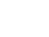 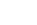 Богуславская, Н.Е. Веселый этикет [Текст]: /методическое пособие/ 
Н.Е. Богуславская, Н.А. Купина. – Екатеринбург: Арго,1997Герасимова, В.А. Классный час играючи [Текст]: /сборник уроков выпуск №5/ В.А. Герасимова. – М.: Творческий центр, 2004. Богданова, О.С. Методика воспитательной работы в начальных классах [Текст] /О.С.Богданова, В.И. Петрова. – М.: Просвещение, 1980. Парусникова, И.В. Речь и культура общения [Текст] /И.В. Парусникова// Педсовет. – 1996.- №10. Баландина Е.В. Школа этикета, или Вы пришли в театр [Текст] / Е.В. Баландина // Педсовет.- 2007. - №11Курьянова, Е.Н. Авторизированная программа кружка «Юный риторик» с элементами театральной культуры. (http://festival.1september.ru/)Исрафилова, Г.Ю. Программа «Этикет» Обучение младших школьников правилам общения. (http://festival.1september.ru/)Стихи для детей с картинками о правилах этикета. (http://umm4.com/stories_tales_poems/pravila-etiketa-dlya-samyx-malenkix.htm) Образовательная программа внеурочной деятельности «Мастерская добрых дел»Пояснительная запискаВопросы гармонического развития и творческой самореализации находят свое разрешение в условиях реализации программы декоративно-прикладного направления внеурочной деятельности « Мастерская добрых дел» Программа « Мастерская добрых дел» составлена на основе  методических рекомендаций А.И.Савенкова. Открытие в себе неповторимой индивидуальности поможет ребенку реализовать себя в учебе, творчестве, в общении с другими. Программа «Мастерская добрых дел» предназначена для организации внеурочной деятельности по направлениям «Проектная деятельность», «Общественно-полезная деятельность»  для обучающихся 1-4 классов. Программа « Мастерская добрых дел» объединена идеей социально преобразующей добровольческой деятельности, представляет собой интегрированный модуль. Направления  «Проектная деятельность» и  «Общественно-полезная деятельность»   объединены в связи с интеграционным характером задач, решаемых предлагаемыми формами организации внеурочной деятельности.Актуальность данной программы обусловлена следующими противоречиями:С одной стороны, школа должна создать условия для успешной реализации каждого обучающегося, с другой стороны, невысокая успеваемость ученика приводит к потере внутреннего ощущения своей успешности. Проектная деятельность позволяет обрести ощущение успешности, не зависящее от успеваемости. В урочной деятельности ребёнок не имеет возможности отработать модели поведения в ситуации общего дела .Внеурочная деятельность в виде работы над проектами – адекватная модель успешного поведения в современной жизни, предполагающая инициативу, предприимчивость и ответственность за начатое дело и вовлеченных в него людей. В процессе проектной деятельности меняется позиция ученика: от объекта получателя готовой учебной информации до активного субъекта учения, самостоятельно «добывающего» необходимую информацию и даже конструирующего необходимые для этого способы действий. Предполагается высокая степень самостоятельности обучающихся в выполнении проекта. Знания, полученные по предмету на обычных уроках, наблюдения на экскурсиях закрепляются, углубляются и расширяются в процессе работы над проектом.      Т.о., работа над проектами способствует:- обеспечению целостности педагогического процесса, осуществлению в единстве разностороннего развития, обучения и воспитания учащихся;- развитию творческих способностей и активности учащихся;- адаптации к современным социально-экономическим условиям жизни;- формированию познавательных мотивов учения, так как учащиеся видят конечный результат своей деятельности, который возвеличивает их в собственных глазах и вызывает желание учиться и совершенствовать свои знания, умения и личностные качества.- расширению кругозора учеников по темам, близким к учебным.Цели: Раскрытие творческого потенциала ребенка через проектную деятельность. Способствовать формированию разных способов учебного сотрудничества. Социализировать личность младшего школьника через  выполнение   общественно - полезной деятельности и  участие в коллективных творческих делах.Задачи:       активизация творческого отношения учащихся к себе;обучение  умению работать индивидуально и в группе, вести дискуссию, отстаивать свою точку зрения;развитие широких познавательных интересов, инициативы и любознательности, мотивов познания и творчества средствами ИКТ; формирование умений ориентироваться в заданиях разного типа: от точного повтора образца до воплощения собственного замысла;формирование умения  планирование последовательности выполнения действий и осуществления контроля на разных этапах выполнения работы;формирование навыков применения средств ИКТ в повседневной жизни, при выполнении индивидуальных и коллективных проектов, в коллективных творческих делах.приобретение школьниками нового ценностно окрашенного социального опыта, на основе которого они смогли бы в будущем выстраивать собственное социальное поведение, формирование мотивов достижения и социального признания;развитие природных  задатков  и способностей детей;развитие доброжелательности, доверия и внимательности к людям, готовности к сотрудничеству и дружбе, оказание помощи тем, кто в ней нуждается;развитие мелкой моторики рук в процессе освоения различных технологических приемов;развитие мышления, воображения, фантазии, художественного вкуса;воспитание  внимания, аккуратности , целеустремленности;развитие  художественного вкуса, фантазии, изобретательности, пространственного воображения;формирование  интереса и любви к труду. Назначение программы:Проектные задачи в начальной школе можно рассматривать как шаг к проектной деятельности в основной школе, позволяющие поддержать детскую индивидуальность, дают возможность опробования различных путей решения, помогают сложиться учебному сообществу, у детей появляется возможность овладеть культурными способами действий, возможность их использования в модельных ситуациях. Через коллективное творческие дела  предполагается  не подавление личных интересов и инициатив каждого для достижения  результата, а использование инициативы и энергии всех участников для того, чтобы добиться максимального результата. Данная программа ориентирована на достижение результатов определённого уровня: в 1 классе программа ориентирована на приобретение школьниками социальных знаний в различных видах деятельности;Во 2-3 классах – формирующая ценностное отношение к социальной реальности;В 4 классе – дающая обучающемуся опыт самостоятельного общественного действия.Преимущества метода проектов и коллективных  творческих дел  :-Ограниченный временными рамками урок «выплескивается» во внеурочную деятельность.-Учащиеся видят перед собой конечный результат - вещь, которую они сделали своими руками, вложили в нее душу.-Коллективные творческие дела позволяют выявить и развить творческие возможности и способности учащихся, научить решать новые, нетиповые задачи, выявить деловые качества.                                                                                            -Профессиональное самоопределение: при выполнении творческого проекта , коллективных творческих дел  учащиеся задумываются над вопросами:      на что я способен, где применить свои знания?-При выборе темы проекта учитываются индивидуальные способности учащихся: сильным - сложное, слабым - по их реальным возможностям.В программе используются  следующие подходы:  •  личностно-ориентированный  (предполагает  обеспечивать  и поддерживать  процессы  самопознания,  самостроительства  и  самореализации личности ребёнка, развития его индивидуальности);  • деятельностный подход  (идея этого подхода  заключается в совместной деятельности педагога и воспитанника по реализации вместе выбранных целей и задач, деятельность является средством становления и развития субъектности ребёнка);  •  гуманистический  подход  (терпимость  к  мнению  детей,  доброе  и внимательное отношение к ним, выявление и развитие всех его внутренних сил, уважительное  отношение  между  педагогами  и  детьми.  Ребенок  -  главная ценность, а главная норма - гуманность);  • системный подход (процесс воспитания и воспитанник рассматриваются, как система). Данные подходы основываются на принципах:  Гуманистический  принцип предполагает:Создание благоприятных условий для жизни и обучения всех детей, уважение их достоинства, признание значимости и ценности каждого ученика независимо от уровня его знаний и материальной обеспеченности.Организацию обучения и воспитания на основе моделей гуманистических отношений, связанных с усвоением нравственных норм и обязанностей по отношению к окружающим людям и миру в целом (взаимопонимание, миролюбие, уважение, ответственность и доброта).Реализацию свободы самовыражения и обеспечение самостоятельного выбора.Коммуникативный принцип позволяет:Строить обучение на основе общения равноправных партнеров и собеседников, процесс которого обеспечивает учащимся свободу высказывания при их взаимном уважении;Обеспечить интенсивное формирование коммуникативно-речевых навыков и развивать умение договариваться при решении  конфликтных ситуаций;Развить систему межличностного общения на основе усвоения норм и правил нравственности, сформировать культуру речевого общения;Понимать общение не только как процесс информационный, но и духовно-практический, обогащающий собеседников духовно-нравственными ценностями и идеалами.Принцип целостности картины мира.предполагает отбор такого содержания занятий, которое поможет школьнику удерживать и воссоздать целостность картины мира, обеспечит осознание ребенком разнообразных связей между его объектами и явлениями. Одним из основных путей реализации этого принципа является учет межпредметных связей.Принцип учета индивидуальных возможностей и способностей школьников.ориентирован на постоянную педагогическую поддержку всех учащихся. Он позволяет сохранить разноуровневые представления знаний в течение всех лет начального обученияПринцип творческой активности Предполагает активное использование творческой деятельности школьников.  Современное общество предъявляет новые требования к развитию личности человека:  сегодня каждому человеку необходимо обладать творческим мышлением, собственным мнением, гибкостью в различных жизненных ситуациях.Принцип охраны и укрепления психического и физического здоровья детей.Реализация этого принципа связана с формированием привычек к чистоте, порядку, аккуратности, соблюдению режима дня, к созданию условий для активного участия детей в оздоровительных мероприятиях.Принцип непрерывного общего развития каждого ребенка.Предполагает ориентацию содержания на эмоциональное, духовно-нравственное и интеллектуальное развитие и саморазвитие каждого ребенка. Следовательно, необходимо создать такие условия обучения, которые предоставят «шанс» каждому ребенку проявить самостоятельность8.      Принцип поэтапности - «погружения» в программу. Это самый ответственный принцип: если приступать к освоению этапа минуя предыдущие, то работа может не принести ожидаемого результата. Программа составлена с учетом возрастных особенностей ребенка:На первом этапе дети самостоятельно от других выполняют одинаковое задание, в конце все работы объединяются в одну композицию.На втором этапе дети выполняют более сложное и разнообразное задание -  для каждого отдельная задача. В конце занятия создается общая композиция, дополняется деталями в соответствии с содержанием.На третьем этапе дети планируют, выбирают материалы для творчества, договариваются между собой, создают коллективную работу. Педагогическая целесообразность программы « Мастерская добрых дел» заключается в том, что она позволяет решить важные педагогические задачи в рамках внеурочной деятельности: -в ходе учебного года системно отслеживать пути становления, прежде всего способов работы и способов действий учащихся в нестандартных ситуациях вне конкретного (отдельного) учебного предмета или отдельно взятой темы, т.е. осуществлять мониторинг формирования учебной деятельности у школьников, -закладывается  основа для эффективного внедрения проектной деятельности через выполнение коллективных творческих дел  как ведущей формы построения учебного процесса в подростковом возрасте. Обучение проектным методом развивает социальный аспект личности учащегося за счет включения его в различные виды деятельности в реальных социальных и производственных отношениях, прививает учащимся жизненно необходимые знания и умения в сфере ведения домашнего хозяйства и экономики семьи         Педагогическая ценность ученического проекта определяется: возможностью осуществления силами данного ученика или коллектива; содержанием в нем новых проблем, которые могут послужить основой для нового проекта, коллективного творческого дела; навыками, которые развивает в ученике работа над данным проектом; заинтересованностью ученика в работе « от всего сердца». Обязательно присутствуют три момента – выбор проекта, планирование проекта, критика проекта. Важно, чтобы выбору проекта предшествовала «вспышка интереса» как побуждающее событие. Ребенок должен быть заинтересован в проектах.Личностные и метапредметные результаты образовательного процесса:Организационно - методические условия.       В качестве организационно-методических условий реализации данной программы  следует выделить следующее:системность и преемственность по годам обучения;единство словесных и деятельностных форм обучения и воспитания;единство урочной и внеклассной работы по научно-познавательному, общественно-полезному, художественно-эстетическому обучению и воспитанию;стимулирование познавательной активности младших школьников. .Межпредметные связи на занятиях по  решению проектных задач:	 с уроками русского языка: запись отдельных выражений, предложений, абзацев из текстов изучаемых произведений;		 с уроками изобразительного искусства: оформление творческих 	работ, участие в выставках рисунков при защите проектов;		с уроками труда: изготовление различных элементов по темам проектов.	Сроки реализации программы :         Программа предусматривает 4 года  обучения. Продолжительность периода является ориентировочной- она определяется не временем , а результатами, о которых можно судить по качеству проводимых работ. Первый период является вводным и направлен на первичное знакомство с исследованиями через проектные задачи, с их ролью в жизни , в результате – выполнение . Второй период обучения ориентирован на базовую подготовку детей, формирование первичных умений, необходимых  в исследовательском поиске, в результате – создание групповой исследовательской работы. Третий период предполагает освоение следующих умений и навыков, совершенствование уже приобретенных, в результате каждый ребенок выполняет собственную исследовательскую работу теоретического плана. Четвертый период направлен на активизацию и применение полученных знаний, привитых умений, как результат- самостоятельное проведенное исследование эмпирического характера.коллективной работе Режим занятий.                          Занятия проводятся 1 раз в неделю. Группа 12-15 человек. Программа рассчитана на весь учебный год. Во время каникул дети выполняют индивидуальные творческие задания по выбранной теме, ведут поиск , обработку информации. Для реализации программы в полном объеме, возможна корректировка учебной программы в течение года на усмотрение учителя , в связи с освоением учащимися пройденных тем. Поэтому тема, содержание, форма проведения занятий кружка  могут быть изменены по усмотрению учителя. Индивидуальные  творческие задания  ( по ряду тем ) по желанию обучающихся могут выполняться  дома,  тогда  в классе предусмотрена  презентация выполненных работ.Реализация данной программы  осуществляется в следующих видах деятельности младшего школьника:учебное сотрудничество (коллективно-распределенная учебная деятельность, в том числе, коллективная дискуссия, групповая работа);индивидуальная учебная деятельность (в том числе, домашняя самостоятельная работа с использованием дополнительных информационных источников);творческая и проектная деятельность (художественное творчество, конструирование, формирование замысла и реализация социально значимых инициатив и др.);исследовательская деятельность;трудовая деятельность (самообслуживание, участие в общественно полезном труде, в социально значимых трудовых акциях).Образовательный процесс включает в себя различные методы обучения:—   репродуктивный (воспроизводящий);—  иллюстративный (объяснение сопровождается демонстрацией наглядного материала);—   проблемный (педагог ставит проблему и вместе с детьми ищет пути ее решения);— эвристический (проблема формулируется детьми, ими и предлагаются способы ее решения).В проведении занятий используются формы индивидуальной работы и коллективного творчества. Некоторые задания требуют объединения детей в подгруппы.Программа  курса  предусматривает  задания,  предлагающие  разные виды  коллективного  взаимодействия:  работа  в  парах,  работа  в  малых  группах,  коллективный творческий проект, инсценировки, презентации своих работ, коллективные игры и праздники. Теоретическая часть дается в форме бесед, экскурсий , просмотром иллюстративного материала и подкрепляется практическим освоением темы.Типы проектов:Проект одного действияПроект-наблюдениеПроекты игрКонструктивные проекты (изготовление материальных предметов)Экскурсионные проектыЭтапы работы над проектом:Выбор проектаПланирование проектаИсследование, сбор материалаОформление Презентация проекта                                             6.Творческая рефлексия Презентация проекта : может проходить в рамках урока, внеклассной работы, научно-практической конференции, родительского собрания.Задача учителя помочь ребятам грамотно подготовить презентацию: коротко обосновать суть работы, продемонстрировать конечный продукт.Последовательность выполнения проекта                                  Информационный проектОсновные содержательные линии курса. В 1 классе-33 часа, 2класс-4 класс-34 часа.Проектных задач -15 .Общественно-полезная деятельность -11ч. Введение-- 5часов , индивидуальные консультации- 3 часаКак научиться ставить цели. Вместе весело шагать или учимся работать в команде.Что такое исследование? Кто такие исследователи?Основные методы исследования. Как задавать вопросы? Учимся распределять роли. Коллективная игра- исследование. Учимся выделять главное и второстепенное. Схема исследования. Защита исследовательской работы. Секреты успешного выступления. 1 направление . Человек и природа. Содержание данного раздела направлено на воспитание бережного отношения к природе, ответственности за любое живое существо и за тех, с кем он сосуществует. В ходе этой работы у детей формируется активная гуманная позиция по отношению  к природе, ответственность за судьбу своего общего дома – планета Земля.Общественно-полезная деятельность .Акция «Не жгите опавшей листвы». Прогулка –предостережение.Акция «Берегите птиц».Операция « Покормите птиц зимой». Сохраним в чистоте нашу землю.Проектные задачи:1. «Осень разноцветная»;2.«Мастерская Деда Мороза»;3. «Птицы вокруг нас» ; 4.«Мои домашние животные».Экскурсии: на экологическую тропу, к местным водоемам. 2 направление . Человек и общество.В данном  разделе предусмотрены проектные задачи, которые дают важнейшие представления детям об обществе, его устройстве, взаимосвязях между человеком и обществом. Умение видеть и понимать окружающих взрослых формируется в первую очередь в семье, где закладываются основы уважения к старшим. Один из способов взаимодействия людей в обществе труд и общение. Общение со старшими это один из источников получения новых знаний, а трудовая деятельность- особенность жизни человека. Воспитание уважения к своему труду и труду работников школы, родителей. Оказание посильной помощи, стремление доставить радость родным людям, уважение к старшим членам семьи, участникам войны. Общественно-полезная деятельность Акция «Чужих стариков не бывает» Мои ручки – не белоручки (помощь маме, беседа). Устный журнал «Домоводство» (как помочь маме?).  Акция «Поздравь ветерана» Проектные задачи:1.День любимых бабушек и дедушек»2.«Как поздравить наших мам, пап»,3.«Мама – главное слово».4.«Слава героям!»Экскурсии:  на предприятия города с целью ознакомления с трудом людей, знакомство с профессиями.3 направление . Я учусь дружить и находить друзей.Работа в этом разделе направлена формирование у детей этических норм, в основе которых лежат такие понятия и принципы, как деликатность, доброта, внимание к окружающим. Эта работа должна дать возможность каждому ученику  без перегрузки и с учетом его индивидуальных особенностей развить коммуникативные способности, т.е. умение общаться и слушать собеседника, соблюдать правила поведения.Общественно-полезная деятельность  «У кого в порядке ручки и тетрадки?»  «Береги учебник»Проектные задачи:1.«Символика нашего класса», День проектов 2.«Я, ты, мы, наша учительница- дружная семья»3. День проектов «1(2,3,4  класс, мы прощаемся с тобой – переходим во 2( 3,4,5)»4 направление .Я  и культураРабота в этом разделе направлена  на формирование у детей чувства  прекрасного, позволяет  развивать их творческое мышление, художественные способности, формировать эстетические вкусы, идеалы; формировать понимание значимости искусства в жизни каждого гражданина.Общественно-полезная деятельность.Представление спектакля Проектные задачи:1.«Рождественский сувенир.» 2.«Создаем свой букварь»3.««В гостях у сказки»4.«Пасхальная открытка»Тематическое планирование программы  « Мастерская добрых дел»Программа предусматривает достижение 3 уровней результатов:Планируемые результаты.Методические и учебные пособияПроектная деятельность в начальной школе/авт.-сост. М.К Господникова и др. – Волгоград: Учитель, 2009Землянская Е.Н. Учебные проекты младших школьников. //журнал “Начальная школа”, № 9, 2005.Брдовская З.В. Организация проектной деятельности в системе работы учителя начальных классов. // Сборник. Как организовать проектную деятельность младших школьников.// Новосибирск, НИПК и ПРО, 2006. Василовская А. И. «Метод проектов на уроках в начальной школе» Фестиваль педагогических идей «Открытый урок»По материалам пособия для учителя: Проектные задачи в начальной школе [Текст] : пособие для учителя / А. Б. Воронцов, В. М. Заславский, С. В. Егоркина и др.; под ред. А. Б. Воронцова. – М. : Просвещение, 2010. – 176 с.Воронцов А. Б. Проектные задачи в начальной школе. – М.: «Просвещение», 2009.Воронцов А. Б. Некоторые подходы к созданию условий для внедрения государственных образовательных стандартов второго поколения. – Московский центр качества образования, 2010Лихолат Т.В. Наблюдаем и трудимся: 1 класс: рабочая тетрадь для учащихся общеобразовательных учреждений. – М.: Вентана – Граф, 2008.А.И.Савенков Методика исследовательского обучения младших школьников, -Изд. Учебная литература,2010 Проектирование в начальной школе: от замысла к реализации. Программа, занятия, проекты . Авторы-составители :М.Ю.Шатилова, Н.Н.Селезнева, Н.И.Ильина и др.Образовательная программа внеурочной деятельности «Геометрия вокруг нас»Пояснительная записка         Начальный курс математики объединяет арифметический, алгебраический и геометрический материалы. При этом вопросы геометрии затрагиваются очень поверхностно, на них выделяется малое количество времени для изучения. Данный дополнительный курс ставит перед собой задачу формирования интереса к предмету геометрии, подготовку дальнейшего углубленного изучения геометрических понятий.        Предлагаемая дополнительная программа  научно-познавательного направления внеурочной деятельности  предназначена для развития математических способностей учащихся, для формирования элементов логической и алгоритмической грамотности, коммуникативных умений младших школьников с применением коллективных форм организации занятий и использованием современных средств обучения. Создание на занятиях ситуаций активного поиска, предоставление возможности сделать собственное «открытие», знакомство с оригинальными путями рассуждений, овладение элементарными навыками исследовательской деятельности позволят обучающимся реализовать свои возможности, приобрести уверенность в своих силах.Содержание программы «Геометрия вокруг нас» направлено на воспитание интереса к предмету, развитию наблюдательности, геометрической зоркости, умения анализировать, догадываться, рассуждать, доказывать, умения решать учебную задачу творчески. В основе методов и средств обучения лежит деятельностный подход.    Изложение геометрического   материала   в    курсе    проводится   в      наглядно-практическом плане.    Работая    с   геометрическим   материалом, дети знакомятся   и используют     основные   свойства   изучаемых  геометрических фигур.     Разрезание на части различных фигур, составление из полученных частей новых фигур помогают уяснить инвариантность площади и развить комбинаторные способности. Большое внимание при этом уделяется развитию речи и практических навыков черчения. Дети самостоятельно проверяют истинность высказываний, составляют различные построения из заданных фигур, выполняют действия по образцу, сравнивают, делают выводы.С целью освоения этих геометрических фигур выстраивается система специальных практических заданий, предполагающая изготовление моделей изучаемых геометрических фигур на предметах и объектах, окружающих детей, а также их использование для выполнения последующих конструкторско-практических заданий, степень сложности которых растет по мере прохождения изучаемого курса. Для выполнения заданий используются такие виды деятельности, как наблюдение, изготовление (рисование) двухмерных и трехмерных геометрических фигур из бумаги, картона, счетных палочек, пластилина, мягкой проволоки и др., несложные геометрические эксперименты для установления простейших свойств фигур (например, равенства, равносоставленности, равновеликости, симметричности); измерение, моделирование.Использование моделирования в процессе обучения создает благоприятные условия для формирования таких приемов умственной деятельности как абстрагирование, классификация, анализ, синтез, обобщение, что, в свою очередь, способствует повышению уровня знаний, умений и навыков младших школьников.Настоящая  программа разработана на основе программы факультативного курса «Занимательная математика» Е.Э.Кочуровой, программы интегрированного курса «Математика и конструирование» С.И. Волковой, О.Л. Пчёлкиной, программы  факультативного курса «Наглядная геометрия». 1 -4 кл. Белошистой А.В., программа факультативного курса «Элементы геометрии в начальных классах». 1-4 кл.   Шадриной И.В. Программа курса составлена в соответствии с требованиями Федерального государственного образовательного стандарта начального общего образования.           Программа предназначена обучающимся 2-4 классов, рассчитана на 3 года обучения, объемом 102 часа, 1 час в неделю.Цель курса– расширение представления обучающихся о форме предметов, их взаимном расположении на плоскости и в пространстве; формирование конструктивные умений и навыков, а также способность читать графическую информацию и комментировать ее на доступном для младшего школьника языке. Задачи: развивать у младших школьников пространственные представления;ознакомление с некоторыми свойствами геометрических фигур;формировать практических умений, связанных с построением фигур и измерением геометрических величин;развивать у младших школьников различные формы математического мышления;научить проводить простейшие построения, способы измерения;познакомить с геометрическими телами и их развертками,сформировать  приемы умственных действий через организацию мыслительной деятельности учащихся;расширение коммуникативных способностей детей.Принципы, которые решают современные образовательные задачи с учётом  запросов будущего:     1. Принцип деятельности включает ребёнка в учебно- познавательную деятельность.     2. Принцип целостного представления о мире в деятельностном подходе тесно связан с дидактическим принципом научности. Здесь речь идёт и о личностном отношении учащихся к полученным знаниям и умении применять их в своей практической деятельности.      3. Принцип непрерывности означает преемственность между всеми ступенями обучения на уровне методологии, содержания и методики.     4. Принцип минимакса заключается в следующем: учитель должен предложить ученику содержание образования по максимальному уровню, а ученик обязан усвоить это содержание по минимальному  уровню.     5. Принцип психологической комфортности предполагает снятие по возможности всех стрессообразующих факторов учебного процесса, создание в классе и на уроке такой атмосферы, которая расковывает учеников, и, в которой они чувствуют себя уверенно. У учеников не должно быть никакого страха перед учителем, не должно быть подавления личности ребёнка.     6. Принцип вариативности предполагает развитие у детей вариативного мышления, т. е. понимания возможности различных вариантов решения задачи и умения осуществлять систематический перебор вариантов. Этот принцип снимает страх перед ошибкой, учит воспринимать неудачу не как трагедию, а как сигнал для её исправления.     7. Принцип творчества (креативности) предполагает максимальную ориентацию на творческое начало в учебной деятельности ученика, приобретение ими собственного опыта творческой деятельности.     8. Принцип системности. Развитие ребёнка - процесс, в котором взаимосвязаны и взаимозависимы все компоненты. Нельзя развивать лишь одну функцию. Необходима системная работа по развитию ребёнка.     9. Соответствие возрастным и индивидуальным особенностям. 10. Адекватность требований и нагрузок.   11. Постепенность.   12. Индивидуализация темпа работы.   13. Повторность материала.Ценностными ориентирами содержания программы  являются:– формирование умения рассуждать как компонента логической грамотности; освоение эвристических приемов рассуждений;– формирование интеллектуальных умений, связанных с выбором стратегии решения, анализом ситуации, сопоставлением данных;– развитие познавательной активности и самостоятельности учащихся;– формирование способностей наблюдать, сравнивать, обобщать, находить простейшие закономерности, использовать догадку, строить и проверять простейшие гипотезы;– формирование пространственных представлений и пространственного воображения.Методы и приемы изучения геометрического материала. Одна из важных особенностей  курса “Геометрия вокруг нас” - его геометрическая направленность,  направленная на развитие и обогащение геометрических представлений детей и создание базы для развития графической грамотности, конструкторского мышления и конструкторских навыков.Одновременно с изучением арифметического материала и в органичном единстве с ним выстраивается система задач и заданий геометрического содержания, расположенных в порядке их усложнения.Основные формы деятельности на занятиях – работа в ходе игровой и практической деятельности учащихся, моделирование, конструирование. Большое внимание в курсе уделяется поэтапному формированию навыков самостоятельного выполнения заданий, самостоятельному получению свойств геометрических понятий, самостоятельному решению некоторых важных проблемных вопросов, а также выполнению творческих заданий конструкторского плана.В методике проведения занятий учитываются возрастные особенности детей младшего школьного возраста, и материал представляется в форме интересных заданий, дидактических игр и т.д.При первоначальном введении основных геометрических понятий используются нестандартные способы: создание наглядного образа с помощью рисунка на известном детям материале, сказочного сюжета с использованием сказочных персонажей, выполнение несложных на первых порах практических работ, приводящих к интересному результату. С целью освоения этих геометрических фигур выстраивается система специальных практических      заданий,     предполагающая      изготовление      моделей     изучаемых геометрических фигур и выявления их основных свойств, отыскание введенных геометрических фигур на предметах и объектах, окружающих детей, а также их использование для выполнения последующих конструкторско-практических заданий. Для выполнения заданий такого характера используются счетные палочки, листы бумаги и картона, пластилин, мягкая проволока и др. Дети знакомятся и учатся работать с основными инструментами: линейка, угольник, циркуль, ножницы и др.Большое внимание в курсе уделяется развитию познавательных способностей. Термин познавательные способности понимается в курсе так, как его понимают в современной психологии, а именно: познавательные способности –это способности, которые включают в себя сенсорные способности (восприятие предметов и их внешних свойств) и интеллектуальные способности, обеспечивающие продуктивное овладение и оперирование знаниями, их знаковыми системами. Основа развития познавательных способностей детей как сенсорных, так и интеллектуальных - целенаправленное развитие при обучении математике познавательных процессов, среди которых в младшем школьном возрасте выделяются: внимание, воображение, память и мышление.             Для осуществления образовательного процесса по программе «Геометрия вокруг нас» необходимы следующие  принадлежности:набор геометрических фигур;компьютер, принтер, сканер, мультмедиапроектор; Планируемые результаты освоения курса «Геометрия вокруг нас» .  Личностными результатами курса является формирование следующих умений: · самостоятельно определять и высказывать самые простые общие правила поведения при общении и сотрудничестве (этические нормы общения и сотрудничества);· в самостоятельно созданных ситуациях общения и сотрудничества, делать выбор в пользу действий, соотносящихся с этическими нормами поведения;· формирование внутренней позиции школьника;· адекватная мотивация учебной деятельности, включая познавательные мотивы.Метапредметными результатами освоения данного курса будет:· овладение способностью принимать и сохранять цели и задачи учебной деятельности, поиск средств ее осуществления; · освоение способов решения проблем творческого и поискового характера;· формирование умения планировать, контролировать и оценивать учебные действия в соответствии с поставленной задачей и условиями ее реализации; определять наиболее эффективные способы достижения результата;· формирование умения понимать причины успеха/неуспеха учебной деятельности и способствовать конструктивно действовать даже в ситуации неуспеха;· освоение начальных форм познавательной и личностной рефлексии;· использование знаково – символических средств представления информации для создания моделей изучаемых объектов и процессов, схем решения учебных и практических задач;· овладение логическими действиями сравнения, анализа, синтеза, обобщения, классификации по родовидовым признакам, установления аналогий и причинно — следственных связей, построения рассуждений, отнесения к известным понятиям.Предметными результатами освоения данного курса будет:· использование начальных математических знаний для описания и объяснения окружающих предметов, процессов, явлений, а также оценки их количественных и пространственных отношений;· овладение основами логического и алгоритмического мышления.пространственного воображения и математической речи, измерения, пересчета, прикидки и оценки, наглядного представления данных и процессов, записи и выполнении алгоритмов;· вычислять периметр геометрических фигур;· выделять из множества треугольников прямоугольный, тупоугольный, равнобедренный и равносторонний треугольники;· строить окружность по заданному радиусу или диаметру;· выделять из множества геометрических фигур плоские и объемные;· распознавать геометрические фигуры: точка, линия (прямая, кривая), отрезок, луч, ломаная, многоугольник и его элементы вершины, стороны, углы), в том числе треугольник, прямоугольник (квадрат), угол, круг, окружность (центр, радиус, диаметр), шар.Выпускник научится: · описывать взаимное расположение предметов в пространстве и на плоскости; · распознавать, называть, изображать геометрические фигуры (точка, отрезок, ломаная, прямой угол, многоугольник, треугольник, прямоугольник, квадрат, окружность, круг); · выполнять построение геометрических фигур с заданными измерениями (отрезок, квадрат, прямоугольник) с помощью линейки, угольника; · использовать свойства прямоугольника и квадрата для решения задач; · распознавать и называть геометрические тела (куб, шар); · соотносить реальные объекты с моделями геометрических фигур. · измерять длину отрезка; · вычислять периметр треугольника, прямоугольника и квадрата, площадь прямоугольника и квадрата; · оценивать размеры геометрических объектовВыпускник получит возможность научиться: · распознавать плоские и кривые поверхности; · распознавать плоские и объёмные геометрические фигуры; · распознавать, различать и называть геометрические тела: параллелепипед, пирамиду, цилиндр, конус.                                           Учебно-тематический план 2-4 классСодержание программыОбщая характеристика.Программа предусматривает включение задач и заданий, трудность которых определяется не столько математическим содержанием, сколько новизной и необычностью математической ситуации. Это способствует появлению желания отказаться от образца, проявить самостоятельность, формированию умений работать в условиях поиска, развитию сообразительности, любознательности.В процессе выполнения заданий дети учатся видеть сходства и различия, замечать изменения, выявлять причины и характер этих изменений, на этой основе формулировать выводы. Совместное с учителем движение от вопроса к ответу – это возможность научить ученика рассуждать, сомневаться, задумываться, стараться и самому найти выход – ответ.Программа учитывает возрастные особенности младших школьников и поэтому предусматривает организацию подвижной деятельности учащихся, которая не мешает умственной работе. С этой целью включены подвижные математические игры, предусмотрена последовательная смена одним учеником «центров» деятельности в течение одного занятия; передвижение по классу в ходе выполнения математических заданий на листах бумаги, расположенных на стенах классной комнаты и др. Во время занятий важно поддерживать прямое общение между детьми (возможность подходить друг к другу, переговариваться, обмениваться мыслями). При организации занятий целесообразно использовать принцип игр «Ручеёк», «Пересадки», принцип свободного перемещения по классу, работу в парах постоянного      и           сменного               состава,                работу             в группах. Некоторые математические игры и задания могут принимать форму состязаний, соревнований между командами.                                                           Тематическое планирование2 классТематическое планирование3 класс                                                      Тематическое планирование4 классСписок литературыВолина В. Праздник числа (Занимательная математика для детей): Книга для учителей и родителей. – М.: Знание, 1994. Житомирский В. Г., Шеврин 78 Л. Н. 	 Путешествие по стране геометрии.- М.: Педагогика-Пресс, 1994. Жильцова Т.В., Обухова Л.А.  Поурочные разработки по наглядной геометрии.- М.:  ВАКО , 2004. Житомерский В. Г., Шеврин Л. Н. Геометрия для малышей. – Москва: Педагогика, 2000г.Зайкин М. И. Развивай геометрическую интуицию.  – Москва: Педагогика, 1995.Никитин Б.П.  Ступеньки творчества или развивающие игры. - М.:Просвещение, 1990. Подходова Н. С. И др. Волшебная страна фигур. В пяти путешествиях. – Санкт Петербург, 2000. Тонких А. П. и др. Логические задачи на уроках математики. – Ярославль: Академия развития, 2002Шадрина И. В. Принципы построения системы обучения младших школьников элементам геометрии // Начальная школа. – 2001. - № 10.Шадрина И.В. Обучение геометрии в начальных классах. Пособие для учителей, родителей, студентов педвузов. – М.: Школьная Пресса, 2002. 2.4 Программа духовно-нравственного развитияи воспитания обучающихсяПонимание современных условий и особенностей развития и социализации обучающихся на ступени начального общего образования позволяет конкретизировать содержание общих задач по каждому из основных направлений их духовно-нравственного развития и воспитания.Воспитание гражданственности, патриотизма, уважения к правам, свободам и обязанностям человека:элементарные представления о политическом устройстве Российского государства, его институтах, их роли в жизни общества, о его важнейших законах;представления о символах государства — Флаге, Гербе России, о флаге и гербе субъекта Российской Федерации, в котором находится образовательное учреждение;элементарные представления об институтах гражданского общества, о возможностях участия граждан в общественном управлении;элементарные представления о правах и обязанностях гражданина России;интерес к общественным явлениям, понимание активной роли человека в обществе; уважительное отношение к русскому языку как государственному, языку межнационального общения; ценностное отношение к своему национальному языку и культуре;начальные представления о народах России, об их общей исторической судьбе, о единстве народов нашей страны;элементарные представления о национальных героях и важнейших событиях истории России и её народов;интерес к государственным праздникам и важнейшим событиям в жизни России, субъекта Российской Федерации, края (населённого пункта), в котором находится образовательное учреждение;стремление активно участвовать в делах класса, школы, семьи, своего села, города;любовь к образовательному учреждению, своему селу, городу, народу, России; уважение к защитникам Родины; умение отвечать за свои поступки; негативное отношение к нарушениям порядка в классе, дома, на улице, к невыполнению человеком своих обязанностей.Воспитание нравственных, чувств и этического сознания:первоначальные представления о базовых национальных российских ценностях; различение хороших и плохих поступков;представления о правилах поведения в образовательном учреждении, дома, на улице, в населённом пункте, в общественных местах, на природе; элементарные представления о религиозной картине мира, роли традиционных религий в развитии Российского государства, в истории и культуре нашей страны;уважительное отношение к родителям, старшим, доброжелательное отношение к сверстникам и младшим; установление дружеских взаимоотношений в коллективе, основанных на взаимопомощи и взаимной поддержке;бережное, гуманное отношение ко всему живому;знание правил вежливого поведения, культуры речи, умение пользоваться «волшебными» словами, быть опрятным, чистым, аккуратным;стремление избегать плохих поступков, не капризничать, не быть упрямым; умение признаться в плохом поступке и анализировать его;представления о возможном негативном влиянии на морально-психологическое состояние человека компьютерных игр, кино, телевизионных передач, рекламы;отрицательное отношение к аморальным поступкам, грубости, оскорбительным словам и действиям, в том числе в содержании художественных фильмов и телевизионных передач.Боепитание трудолюбия, творческого отношения к учению, труду, жизни;первоначальные представления о нравственных основах учёбы, ведущей роли образования, труда и значении творчества в жизни человека и общества; уважение к труду и творчеству старших и сверстников; элементарные представления об основных профессиях; ценностное отношение к учёбе как виду творческой деятельности; элементарные представления о роли знаний, науки, современного производства в жизни человека и общества;первоначальные навыки коллективной работы, в том числе при разработке и реализации учебных и учебно-трудовых проектов;умение проявлять дисциплинированность, последовательность и настойчивость в выполнении учебных и учебно-трудовых заданий;умение соблюдать порядок на рабочем месте;бережное отношение к результатам своего труда, труда Других людей, к школьному имуществу, учебникам, личным вещам; отрицательное отношение к лени и небрежности в труде и учёбе, небережливому отношению к результатам труда людей.Формирование ценностного отношения к здоровью и здоровому образу жизни:ценностное отношение к своему здоровью, здоровью родителей (законных представителей), членов своей семьи, педагогов, сверстников;элементарные представления о единстве и взаимовлиянии различных видов здоровья человека: физического, нравственного (душевного), социально-психологического (здоровья семьи и школьного коллектива); элементарные представления о влиянии нравственности человека на состояние его здоровья и здоровья окружающих его людей;понимание важности физической культуры и спорта для здоровья человека, его образования, труда и творчества;знание и выполнение санитарно-гигиенических правил, соблюдение здоровьесберегающего режима дня;интерес к прогулкам на природе, подвижным играм, участию в спортивных соревнованиях;первоначальные представления об оздоровительном влиянии природы на человека;первоначальные представления о возможном негативном влиянии компьютерных игр, телевидения, рекламы на здоровье человека; отрицательное отношение к невыполнению правил личной гигиены и санитарии, уклонению от занятий физкультурой.Воспитание ценностного отношения к природе, окружающей среде (экологическое воспитание):развитие интереса к природе, природным явлениям и формам жизни, понимание активной роли человека в природе;ценностное отношение к природе и всем формам жизни; элементарный опыт природоохранительной деятельности;бережное отношение к растениям и животным.Воспитание ценностного отношения к прекрасному,формирование представлений об эстетических идеалах и ценностях (эстетическое воспитание):представления о душевной и физической красоте человека;формирование эстетических идеалов, чувства прекрасного; умение видеть красоту природы, труда и творчества;интерес к чтению, произведениям искусства, детским спектаклям, концертам, выставкам, музыке;интерес к занятиям художественным творчеством;стремление к опрятном  внешнему виду;отрицательное отношение к некрасивым поступкам и неряшливости.       Примерные виды деятельности и формы занятий с обучающимися на ступени начального общего образованияВоспитание гражданственности, патриотизма, уважения к правам, свободам и обязанностям человека:получение первоначальных представлений о Конституции Российской Федерации, ознакомление с государственной символикой — Гербом, Флагом Российской Федерации, гербом и флагом субъекта Российской Федерации, в котором находится образовательное учреждение (на плакатах, картинах, в процессе бесед, чтения книг, изучения предметов, предусмотренных базисным учебным планом);ознакомление с героическими страницами истории России, жизнью замечательных людей, явивших примеры гражданского служения, исполнения патриотического долга, с обязанностями гражданина (в процессе бесед, экскурсий, просмотра кинофильмов, путешествий по историческим и памятным местам, сюжетно-ролевых игр гражданского и историко-патриотического содержания, изучения основных и вариативных учебных дисциплин);ознакомление с историей и культурой родного края, народным творчеством, этнокультурными традициями, фольклором, особенностями быта народов России (в процессе бесед, сюжетно-ролевых игр, просмотра кинофильмов., творческих конкурсов, фестивалей, праздников, экскурсий, путешествий, туристско-краеведческих экспедиций, изучения вариативных учебных дисциплин);знакомство с важнейшими событиями в истории нашей страны, содержанием и значением государственных праздников (в процессе бесед, проведения классных часов, просмотра учебных фильмов, участия в подготовке и проведении мероприятий, посвящённых государственным праздникам);знакомство с деятельностью общественных организаций патриотической и гражданской направленности, детско-юношеских движений, организаций, сообществ, с правами гражданина (в процессе посильного участия в социальных проектах и мероприятиях, проводимых детско-юношескими организациями);участие в просмотре учебных фильмов, отрывков из художественных фильмов, проведении бесед о подвигах Российской армии, защитниках Отечества, подготовке и проведении игр военно-патриотического содержания, конкурсов и спортивных соревнований, сюжетно-ролевых игр на местности, встреч с ветеранами и военнослужащими;получение первоначального опыта межкультурной коммуникации с детьми и взрослыми — представителями разных народов России, знакомство с особенностями их культур и образа жизни (в процессе бесед, народных игр, организации и проведения национально-культурных праздников); участие во встречах и беседах с выпускниками своей школы, ознакомление с биографиями выпускников, явивших собой достойные примеры гражданственности и патриотизма.Воспитание нравственных чувств и этического сознания:получение первоначального представления о базовых ценностях отечественной культуры, традиционных моральных нормах российских народов (в процессе изучения учебных инвариантных и вариативных предметов, бесед, экскурсий, заочных путешествий, участия в творческой деятельности, такой, как театральные постановки, литературно-музыкальные композиции, художественные выставки и др., отражающие культурные и духовные традиции народов России);ознакомление по желанию обучающихся и с согласии родителей (законных представителей) с деятельностью традиционных религиозных организаций (путём проведения экскурсий в места богослужения, добровольного участия в подготовке и проведении религиозных праздников, встреч с религиозными деятелями);участие в проведении уроков этики, внеурочных мероприятий, направленных на формирование представлений о нормах морально-нравственного поведения, игровых программах, позволяющих школьникам приобретать опыт ролевого нравственного взаимодействия;ознакомление с основными правилами поведения в школе, общественных местах, обучение распознаванию хороших и плохих поступков (в процессе бесед, классных часов, просмотра учебных фильмов, наблюдения и обсуждения в педагогически организованной ситуации поступков, поведения разных людей);усвоение первоначального опыта нравственных взаимоотношений is коллективе класса и образовательного учреждения — овладение навыками вежливого, приветливого, внимательного отношения к сверстникам, старшим и младшим детям, взрослым, обучение дружной игре, взаимной поддержке, участию в коллективных играх, приобретение опыта совместной деятельности;посильное участие в делах благотворительности, милосердия, в оказании помощи нуждающимся, заботе о животных, других живьгх существах, природе;получение первоначальных представлений о нравственных взаимоотношениях в семье (участие в беседах о семье, о родителях и прародителях);расширение опыта позитивного взаимодействия в семье (в процессе проведения открытых семейных праздников, выполнения и презентации совместно с родителями (законными представителями) творческих проектов, проведения других мероприятий, раскрывающих историю семьи, воспитывающих уважение к старшему поколению, укрепляющих преемственность между поколениями).Воспитание трудолюбия, творческого отношения к учению, труду, жизни.В процессе изучения учебных дисциплин и проведения внеурочных мероприятий обучающиеся получают первоначальные представления о роли знаний, труда и значении творчества в жизни человека и общества:участвуют в экскурсиях по микрорайону, городу, во время которых знакомятся с различными видами труда, различными профессиями в ходе экскурсий на производственные предприятия, встреч с представителями разных профессий; узнают о профессиях своих родителей (законных представителей) и прародителей, участвуют в организации и проведении презентаций «Труд наших родных»;получают первоначальные навыки сотрудничества, ролевого взаимодействия со сверстниками, старшими детьми, взрослыми в учебно-трудовой деятельности (в ходе сюжетно-ролевых экономических игр, посредством создания игровых ситуаций по мотивам различных профессий, проведения внеурочных мероприятий (праздники труда, ярмарки, конкурсы, города мастеров, организации детских фирм и т.д.), раскрывающих перед детьми широкий спектр профессиональной и трудовой деятельности);приобретают опыт уважительного и творческого отношения к учебному труду (посредством презентации учебных и творческих достижений, стимулирования творческого учебного труда, предоставления обучающимся возможностей творческой инициативы в учебном труде);учатся творчески применять знания, полученные при изучении учебных предметов на практике (в рамках предмета «Технология», участия в разработке и реализации различных проектов);приобретают начальный опыт участия в различных видах общественно полезной деятельности на базе образовательного учреждения и взаимодействующих с ним учреждений дополнительного образования, других социальных институтов (занятие народными промыслами, природоохранительная деятельность, работа творческих и учебно-производственных мастерских, трудовые акции, деятельность школьных производственных фирм, других трудовых и творческих общественных объединений как младших школьников, так и разновозрастных, как в учебное, так и в каникулярное время);приобретают умения и навыки самообслуживания в шкоде и дома;участвуют во встречах и беседах с выпускниками своей школы, знакомятся с биографиями выпускников, показавших достойные примеры высокого профессионализма, творческого отношения к труду и жизни.Формирование ценностного отношения к здоровью и здоровому образу жизни:приобретение познаний о здоровье, здоровом образе жизни, возможностях человеческого организма, об основных условиях и способах укрепления здоровья (в ходе уроков физической культуры, бесед, просмотра учебных фильмов, в системе внеклассных мероприятий, включая встречи со спортсменами, тренерами, представителями профессий, предъявляющих высокие требования к здоровью);участие в беседах о значении занятий физическими упражнениями, активного образа жизни, спорта, прогулок на природе для укрепления своего здоровья; практическое освоение методов и форм физической культуры, здоровьесбережения, простейших элементов спортивной подготовки (на уроках физической культуры, в спортивных секциях школы и внешкольных учреждений, при подготовке и проведении подвижных игр, туристических походов, спортивных соревнований);составление здоровье сберегающего режима дня и контроль его выполнения, поддержание чистоты и порядка в помещениях, соблюдение санитарно-гигиенических норм труда и отдыха;получение навыков следить за чистотой и опрятностью своей одежды, за чистотой своего тела, рационально пользоваться оздоровляющим влиянием природных факторов (солнца, чистого воздуха, чистой воды), экологически грамотного питания (здоровьесберегающими формами: досуговой деятельности в процессе бесед, просмотра учебных фильмов, игровых и тренинговых программ в системе взаимодействия образовательных и медицинских учреждений);получение элементарных представлений о взаимосвязи, взаимозависимости здоровья физического, нравственного (душевного), психологического, психического и социально-психологического (здоровья семьи и коллектива образовательного учреждения) в ходе бесед с педагогами, психологами, медицинскими работниками образовательного учреждения, родителями (законными представителями);получение знаний о возможном негативном влиянии компьютерных игр, телевидения, рекламы на здоровье человека (в рамках бесед с педагогами, психологами, медицинскими работниками, родителями (законными представительями).Воспитание ценностного отношения к природе, окружающей среде (экологическое воспитание):усвоение элементарных представлений об экокультурных ценностях, традициях этического отношения к природе в культуре народов России, других стран, нормах экологической этики, об экологически грамотном взаимодействии- человека с природой (в ходе изучения инвариантных и вариативных учебных дисциплин, бесед, просмотра учебных фильмов) ;получение   первоначального   опыта   эмоционально-чувственного непосредственного взаимодействия с природой, экологически грамотного поведения в природе (в ходе экскурсий, прогулок, туристических походов и путешествий по родному краю);получение первоначального опыта участия в природоохранительной деятельности (в школе и на пришкольном участке, экологические акции, десанты, высадка растений, создание цветочных клумб, очистка доступных территорий от мусора, подкормка птиц и т, д.), в деятельности школьных экологических центров, лесничеств, экологических патрулей; участие в создании и реализации коллективных природоохранных проектов;посильное участие в деятельности детско-юношеских общественных экологических организаций;усвоение в семье позитивных образцов взаимодействия с природой (при поддержке родителей (законных представителей) расширение опыта общения с природой, заботы о животных и растениях, участие вместе с родителями (законными представителями) в экологической деятельности по месту жительства).Воспитание ценностного отношения к прекрасному, формирование представлений об эстетических идеалах и ценностях (эстетическое воспитание):получение элементарных представлений об эстетических идеалах и художественных ценностях культуры России, культур народов России (в ходе изучения  учебных дисциплин, посредством встреч с представителями творческих профессий, экскурсий на художественные производства, к памятникам зодчества и на объекты современной архитектуры, ландшафтного дизайна и парковых ансамблей, знакомства с лучшими произведениями искусства в музеях, на выставках, по репродукциям, учебным фильмам);ознакомление с эстетическими идеалами, традициями художественной культуры родного края, с фольклором и народными художественными промыслами (в ходе изучения вариативных дисциплин, в системе экскурсионно-краеведческой деятельности, внеклассных мероприятий, посещение конкурсов и фестивалей исполнителей народной музыки, художественных мастерских, театрализованных  народных ярмарок, фестивалей народного творчества, тематических выставок);обучение видеть прекрасное в окружающем мире, природе родного края, в том, что окружает обучающихся в пространстве школы и дома, сельском и городском ландшафте, в природе в разное время суток и года, в различную погоду; разучивание стихотворений, знакомство с картинами, участие в просмотре учебных фильмов, фрагментов художественных фильмов о природе, городских и сельских ландшафтах; обучение понимать красоту окружающего мира через художественные образы;обучение видеть прекрасное в поведении и труде людей, знакомство с местными мастерами прикладного искусства, наблюдение за их работой (участие в беседах «Красивые и некрасивые поступки», «Чем красивы люди вокруг нас», беседах о прочитанных книгах, художественных фильмах, телевизионных передачах, компьютерных играх; обучение различать добро и зло, отличать красивое от безобразного, плохое от хорошего, созидательное от разрушительного);получение первоначального опыта самореализации в различных видах творческой деятельности, умения выражать себя в доступных видах и формах художественного творчества (на уроках художественного труда и в системе учреждений дополнительного образования);участие вместе с родителями (законными представителями) в проведении выставок семейного художественного творчества, музыкальных вечеров, в экскурсионно-краеведческой деятельности, реализации культурно-досуговых программ, включая посещение объектов художественной культуры с последующим представлением в образовательном учреждении своих впечатлений и созданных по мотивам экскурсий творческих работ;получение элементарных представлений о стиле одежды как способе выражения внутреннего душевного состояния человека;участие в художественном оформлении помещений.Совместная деятельность школы,Семьи и общественности по духовно-нравственному развитию и воспитанию обучающихсяДуховно-нравственное развитие и воспитание обучающихся на ступени начального общего образования осуществляются не только школой, но и семьёй, внешкольными учреждениями по месту жительства. Взаимодействие школы и семьи имеет решавшее значение для организации нравственного уклада жизни обучающегося. В формировании такого уклада свои традиционные позиции сохраняют учреждения дополнительного образования, культуры и спорта. Таким образом, важным условием эффективной реализации задач духовно-нравственного развития и воспитания обучающихся является эффективность педагогического взаимодействия различных социальных субъектов при ведущей роли педагогического коллектива школы.При разработке и осуществлении программы духовно-нравственного развития и воспитания обучающихся на ступени начального общего образования школа может взаимодействовать, в том числе на системной основе, с традиционными религиозными организациями, общественными организациями и объединениями гражданско-патриотической, культурной, экологической и иной направленности, детско-юношескими и молодёжными движениями, организациями, объединениями, разделяющими в своей деятельности базовые национальные ценности и готовыми содействовать достижению национального педагогического идеала. При этом могут быть использованы различные формы взаимодействия:участие представителей общественных организаций и объединений, а также традиционных религиозных организаций с согласия обучающихся и их родителей (законных представителей) в проведении отдельных мероприятий в рамках реализации направлений программы духовно-нравственного развития и воспитания обучающихся на ступени начального общего образования;реализация педагогической работы указанных организаций и объединений с обучающимися в рамках отдельных программ, согласованных с программой духовно-нравственного развития и воспитания обучающихся на ступени начального общего образования и одобренных педагогическим советом  и родительским комитетом школы;проведение совместных мероприятий по направлениям духовно-нравственного развития и воспитания в школе.Повышение педагогической культуры родителей (законных представителей) обучающихсяПедагогическая культура родителей (законных представившей) обучающихся — один из самых действенных факторов их духовно-нранственного развития и воспитания, поскольку уклад семейной жизни представляет собой один из важнейших компонентов, формирующих нравственный уклад жизни обучающегося. Повышение педагогической культуры родителей (законных представителей) рассматривается как одно из важнейших направлений реализации программы духовно-нравственного развития и воспитания обучающихся на ступени начального общего образования.Необходимо восстановление с учётом современных реалий накопленных в нашей стране в советский период её истории позитивных традиций содержательного педагогического взаимодействия семьи и школы, систематического повышения педагогической культуры родителей (законных представителей).Права и обязанности родителей (законных представителей) в современных условиях определены в статьях 38, 43 Конституции Российской Федерации, главе 12 Семейного кодекса Российской Федерации, статьях 17, 18, 19, 52 Закона Российской Федерации «Об образовании».Система работы школы по повышению педагогической культуры родителей (законных представителей) в обеспечении духовно-нравственного развития и воспитания обучающихся младшего школьного возраста должна быть основана на следующих принципах:совместная педагогическая деятельность семьи и школы, в том числе в определении основных направлений, ценностей и приоритетов деятельности школы по духовно-нравственном у развитию и воспитанию обучающихся, в разработке содержания и реализации программ духовно-нравственного развития и воспитания обучающихся, оценке эффективности этил программ;сочетание педагогического просвещения с педагогическим самообразованием родителей (законных представителей);педагогическое внимание, уважение и требовательность к родителям (законным представителям);поддержка и индивидуальное сопровождение становления и развития педагогической культуры каждого из родителей (законных представителей);содействие родителям (законным представителям) в решении индивидуальных проблем воспитания детей;опора на положительный опыт семейного воспитания.Знания, получаемые родителями (законными представителями), должны быть востребованы в реальных педагогических ситуациях и открывать им возможности активного, квалифицированного, ответственного, свободного участия в воспитательных программах и мероприятиях.Содержание программ повышения педагогической культуры родителей (законных представителей) должно отражать содержание основных направлений духовно-нравственного развития и воспитания учащихся на ступени начального общего  образования.Сроки и формы проведения мероприятий в рамках повышения педагогической культуры родителей необходимо согласовывать с планами воспитательной работы образовательного учреждения. Работа с родителями (законными представителями), как правило, должна предшествовать работе с учащимися и подготавливать к ней.В системе повышения педагогической культуры родителей (законных представителей) могут быть использованы различные формы работы, в том числе: родительское собрание, родительская конференция, организационно-деятельностная и психологическая игра, собрание-диспут, родительский лекторий, семейная гостиная, встреча за круглым столом, вечер вопросов и ответов, семинар, педагогический практикум, тренинг для родителей и др.Планируемые результаты духовно-нравственного развитияи воспитания обучающихся на ступени начального общего образованияКаждое из основных направлений духовно-нравственного развития и воспитания обучающихся должно обеспечивать присвоение ими соответствующих ценностей, формирование знаний, начальных представлений, опыта эмоционально-ценностного постижения действительности и общественного действия в контексте становления идентичности (самосознания) гражданина России.В результате реализации программы духовно-нравственного развития и воспитания обучающихся на ступени начального общего образования должно обеспечиваться достижение обучающимися;воспитательных результатов — тех духовно-нравственных приобретений, которые получил обучающийся вследствие участия в той или иной деятельности (например, приобрёл, участвуя в каком-либо мероприятии, некое знание о себе и окружающих, опыт самостоятельного действия, пережил и прочувствовал нечто как ценность);эффекта — последствия результата, того, к чему привело достижение результата (развитие обучающегося как личности, формирование его компетентности, идентичности и т.д.).При этом учитывается, что достижение эффекта — развитие личности обучающегося, формирование его социальной компетентности и т. д. — становится возможным благодаря воспитательной деятельности педагога, других субъектов духовно-нравственного развития и воспитания (семьи, друзей, ближайшего окружения, общественности, СМИ и т.п.), а также собственным усилиям обучающегося.Воспитательные результаты и эффекты деятельности обучающихся распределяются по трём уровням.Первый уровень результатов — приобретение обучающимися социальных знаний (об общественных нормах, устройстве общества, социально одобряемых и не одобряемых формах поведения в обществе и т. п.), первичного понимания социальной реальности и повседневной жизни. Для достижения данного уровня результатов особое значение имеет взаимодействие обучающегося со своими учителями (в основном и дополнительном образовании) как значимыми для него носителями положительного социального знания и повседневного опыта.Второй уровень результатов — получение обучающимся опыта переживания и позитивного отношения к базовым ценностям общества, ценностного отношения к социальной реальности в целом. Для достижения данного уровня результатов особое значение имеет взаимодействие обучающихся между собой на уровне класса, школы, т.е.в защищённой, дружественной просоциалъной среде, в которой ребёнок получает (или не получает) первое практическое подтверждение приобретённых социальных знаний, начинает их ценить (или отвергает).Третий уровень результатов — получение обучающимся опыта самостоятельного общественного действия. Только в самостоятельном общественном действии, юный человек действительно становится (а не просто узнаёт о том, как стать) гражданином, социальным деятелем, свободным человеком. Для достижения данного уровня результатов особое значение имеет взаимодействие обучающегося с представителями различных социальных субъектов за пределами школы, в открытой общественной среде.С переходом от одного уровня результатов к другому существенно возрастают воспитательные эффекты: воспитание приближено к обучению, при этом предметом воспитания как учения являются не столько научные знания, сколько знания о ценностях;создаются необходимые условия для участия обучающихся в нравственно ориентированной социально значимой деятельности.Таким образом, знания о ценностях переводятся в реально действующие, осознанные мотивы поведения, значения ценностей присваиваются обучающимися и становятся их личностными смыслами, духовно-нравственное развитие обучающихся достигает относительной полноты.Переход от одного уровня воспитательных результатов к другому должен быть последовательным, постепенным.Достижение уровней воспитательных результатов обеспечивает появление значимых эффектов духовно-нравственного развития и воспитания обучающихся - формирование основ российской идентичности, присвоение базовых национальных ценностей, развитие нравственного самосознания, укрепление духовного и социально-психологического здоровья, позитивного отношения к жизни, доверия к людям и обществу и т. д.По каждому из направлений духовно-нравственного развития и воспитания обучающихся на ступени начального общего образования должны быть предусмотрены и могут быть достигнуты обучающимися следующие воспитательные результаты.Воспитание гражданственности, патриотизма, уважения к правам, свободам и обязанностям человека:ценностное отношение к России, своему народу, своему краю, отечественному культурно-историческому наследию, государственной символике, законам Российской Федерации, русскому и родному языку, народным традициям, старшему поколению;элементарные представления об институтах гражданского общества, о государственном устройстве и социальной структуре российского общества, наиболее значимых страницах истории страны, об этнических традициях и культурном достоянии своего края, о примерах исполнения гражданского и патриотического долга;первоначальный опыт постижения ценностей гражданского общества, национальной истории и культуры;опыт ролевого взаимодействия и реализации гражданской, патриотической позиции;опыт социальной и межкультурной коммуникации;начальные представления о правах и обязанностях человека, гражданина, семьянина, товарища.Воспитание нравственных чувств и этического сознания:начальные представления о моральных нормах и правилах нравственного поведения, в том числе об этических нормах взаимоотношений в семье, между поколениями, этносами, носителями разных убеждений, представителями различных социальных групп;нравственно-этический опыт взаимодействия со сверстниками, старшими и младшими детьми, взрослыми в соответствии с общепринятыми нравственными нормами;уважительное отношение к традиционным религиям; неравнодушие к жизненным проблемам других людей, сочувствие к человеку, находящемуся в трудной ситуации; способность эмоционально реагировать на негативные проявления в детском обществе и обществе в целом, анализировать нравственную сторону своих поступков и поступков других людей;          уважительное отношение к родителям (законным представителям), к старшим, заботливое отношение к младшим; знание традиций своей семьи и образовательного учреждения, бережное отношение к ним.Воспитание трудолюбия, творческого отношения к учению, труду, жизни:ценностное отношение к труду и творчеству, человеку труда, трудовым достижениям России и человечества, трудолюбие;ценностное и творческое отношение к: учебному труду;элементарные представления о различных профессиях;первоначальные навыки трудового творческого сотрудничества со сверстниками, старшими детьми и взрослыми;осознание приоритета нравственных основ труда, творчества, создания нового;первоначальный опыт участия в различных видах общественно полезной и личностно значимой деятельности;потребности и начальные умения выражать себя в различных доступных и наиболее привлекательных для ребёнка видах творческой деятельности;мотивация к самореализации в социальном творчестве, познавательной и практической, общественно полезной деятельности.2.5. Программа формирования экологической культуры, здорового и безопасного образа жизни     Программа представляет собой комплекс мероприятий, направленных на формирование знаний, установок, личностных ориентиров и норм поведения, обеспечивающих сохранение и укрепление физического, психологического и социального здоровья обучающихся, способствующих достижению планируемых результатов освоения основной образовательной программы начального образования.    Ценности, являющиеся основой программы - сохранение и укрепление здоровья детей, создание оптимальных внешнесредовых условий в школе и дома и рациональная организация труда и отдыха школьников.     Программа формирования экологической культуры, здорового и безопасного образа жизни должна обеспечивать: - формирование представлений об основах экологической культуры на примере экологически сообразного поведения в быту и природе, безопасного для человека и окружающей среды;- пробуждение в детях желания заботиться о своем здоровье (формирование заинтересованного отношения к собственному здоровью) путем соблюдения правил здорового образа жизни и организации здоровьесберегающего характера учебной деятельности и общения;- формирование познавательного интереса и бережного отношения к природе;- формирование установок на использование здорового питания;- использование оптимальных двигательных режимов для детей с учетом их возрастных, психологических и иных особенностей, развитие потребности в занятиях физической культурой и спортом;- соблюдение здоровьесозидающих режимов дня;- формирование негативного отношения к факторам риска здоровью детей (сниженная двигательная активность, курение, алкоголь, наркотики и другие психоактивные вещества, инфекционные заболевания);- становление умений противостояния вовлечению в табакокурение, употребление алкоголя, наркотических и сильнодействующих веществ;- формирование потребности ребенка безбоязненно обращаться к врачу по любым вопросам, связанным с особенностями роста и развития, состояния здоровья, развитие готовности самостоятельно поддерживать свое здоровье на основе использования навыков личной гигиены;- формирование основ здоровьесберегающей учебной культуры: умений организовывать успешную учебную работу, создавая здоровьесберегающие условия, выбирая адекватные средства и приемы выполнения заданий с учетом индивидуальных особенностей;- формирование умений безопасного поведения в окружающей среде и простейших умений поведения в экстремальных (чрезвычайных) ситуациях.Разработка программы формирования ценности здоровья и здорового образа жизни, а также организация всей работы по ее реализации должна строиться на основе научной обоснованности, последовательности, возрастной и социокультурной адекватности, информационной безопасности и практической целесообразности.Задачи программы:сформировать представление о позитивных факторах, влияющих на здоровье;сформировать основы экологической культуры;сформировать познавательный интерес и бережное отношение к природе;научить обучающихся  делать осознанный выбор поступков, поведения, позволяющих сохранять и укреплять здоровье;научить выполнять правила личной гигиены и развить готовность на основе её использования самостоятельно поддерживать своё здоровье;сформировать представление о правильном (здоровом) питании, его режиме, структуре, полезных продуктах;сформировать представление о рациональной организации режима дня, учёбы и отдыха, двигательной активности, научить ребёнка составлять, анализировать и контролировать свой режим дня;дать представление с учётом принципа информационной  безопасности о негативных факторах риска здоровью детей (сниженная двигательная активность, инфекционные заболевания, переутомления и т, п.), о существовании и причинах возникновения зависимостей от табака, алкоголя, наркотиков и других психоактивных веществ, их пагубном влиянии  здоровье;дать представление о влиянии позитивных и негативных эмоций на здоровье, в том числе получаемых от общения c компьютером, просмотра телепередач, участия в азартных игpax;обучить элементарным навыкам эмоциональной разгрузки (релаксации);сформировать навыки позитивного коммуникативного общения;сформировать представление об основных компонентах культуры здоровья и здорового образа жизни;сформировать потребность ребёнка безбоязненно обращаться к врачу по любым вопросам состояния здоровья, в том числе связанным с особенностями роста и развития.Планируется достижение определенных результатов.Выпускник начальной школы будет:        иметь мотивацию к занятиям физкультурой и спортом, сохранению здоровья;        обладать первоначальными гигиеническими навыками и знаниями физиологии и гигиены.Системная работа на ступени начального общего образования по формированию культуры здорового и безопасного образа жизни  представлена в виде пяти взаимосвязанных блоков — по созданию здоровьесберегающей инфраструктуры, рациональной организации учебной и внеучебной деятельности обучающихся, эффективной организации физкультурно-оздоровительной работы, реализации образовательной программы и просветительской работы с родителями (законными представителями) и должна способствовать формированию у обучающихся ценности здоровья, сохранению и укреплению у них здоровья. Здоровьесберегающая инфраструктура школы включает:·соответствие состояния и содержания здания и помещений школы санитарным и гигиеническим нормам, нормам пожарной безопасности, требованиям охраны здоровья и охраны труда обучающихся;·наличие и необходимое оснащение помещений для питания обучающихся, а также для хранения и приготовления пищи;·организацию качественного горячего питания учащихся, в том числе горячих завтраков;·оснащённость кабинетов, физкультурного зала, спортплощадок необходимым игровым и спортивным оборудованием и инвентарём;·наличие помещений для медицинского персонала;·наличие необходимого (в расчёте на количество обучающихся) и квалифицированного состава специалистов, обеспечивающих оздоровительную работу с обучающимися ( учителя физической культуры, медицинские работники).     Ответственность и контроль за реализацию этого блока возлагается на администрацию школы. Рациональная организация учебной и внеучебной деятельности обучающихся, направленная на повышение эффективности учебного процесса, снижение при этом чрезмерного функционального напряжения и утомления, создание условий для снятия перегрузки, нормального чередования труда и отдыха, включает:·соблюдение гигиенических норм и требований к организации и объёму учебной и внеучебной нагрузки (выполнение домашних заданий, занятия в кружках и спортивных секциях) учащихся на всех этапах обучения;·использование методов и методик обучения, адекватных возрастным возможностям и особенностям обучающихся (использование методик, прошедших апробацию);·введение любых инноваций в учебный процесс только под контролем специалистов;·строгое соблюдение всех требований к использованию технических средств обучения, в том числе компьютеров и аудиовизуальных средств;·индивидуализация обучения (учёт индивидуальных особенностей развития: темпа развития и темпа деятельности), работа по индивидуальным программам начального общего образования;·ведение систематической работы с детьми с ослабленным здоровьем и детьми с ограниченными возможностями здоровья, посещающими специальные медицинские группы под строгим контролем медицинских работников.Эффективность реализации этого блока зависит от деятельности каждого педагога.      Эффективная организация физкультурно-оздоровительной работы, направленная на обеспечение рациональной организации двигательного режима обучающихся, нормального физического развития и двигательной подготовленности обучающихся всех возрастов, повышение адаптивных возможностей организма, сохранение и укрепление здоровья обучающихся и формирование культуры здоровья, включает:·полноценную и эффективную работу с обучающимися всех групп здоровья (на уроках физкультуры, в секциях и т. п.);·рациональную и соответствующую организацию уроков физической культуры и занятий активно-двигательного характера на ступени начального общего образования;·организацию занятий по лечебной физкультуре;·организацию часа активных движений (динамической паузы) между 3-м и 4-м уроками;·организацию динамических перемен, физкультминуток на уроках, способствующих эмоциональной разгрузке и повышению двигательной активности;·организацию работы спортивных секций и создание условий для их эффективного функционирования;·регулярное проведение спортивно-оздоровительных мероприятий (дней спорта, соревнований, олимпиад, походов и т. п.).     Реализация этого блока зависит от администрации, учителей физической культуры, медицинских работников, психологов, а также всех педагогов. Реализация дополнительных образовательных программ предусматривает:·внедрение в систему работы школы программ, направленных на формирование ценности здоровья и здорового образа жизни, в качестве отдельных образовательных модулей или компонентов, включённых в учебный процесс;·проведение дней здоровья, конкурсов, праздников и т. п.;·создание общественного совета по здоровью, включающего представителей администрации, учащихся старших классов, родителей (законных представителей), разрабатывающих и реализующих школьную программу «Образование и здоровье».Программы, направленные на формирование ценности здоровья и здорового образа жизни, предусматривают разные формы организации занятий:·интеграцию в базовые образовательные дисциплины;·проведение часов здоровья;·занятия в кружках;·проведение досуговых мероприятий: конкурсов, праздников, викторин, экскурсий;·организацию дней здоровья. Просветительская работа с родителями (законными представителями) включает:·лекции, семинары, консультации, курсы по различным вопросам роста и развития ребёнка, его здоровья, факторам, положительно и отрицательно влияющим на здоровье детей и т. п.;·приобретение для родителей (законных представителей) необходимой научно-методической литературы;·организацию совместной работы педагогов и родителей (законных представителей) по проведению спортивных соревнований, дней здоровья, занятий по профилактике вредных привычек и т. п.        Показатели здоровьесберегающей деятельности школыРезультативность работы школы в данном направлении можно отследить по следующим показателям:      1.Физическое развитие учащихся.      2.Заболеваемость учащихся      3. Физическая подготовленность учащихся.      4.Комплексная оценка состояния здоровья (распределение детей на группы здоровья).      5. Здоровый образ жизни учащихсяФормирование  экологической культуры, ценностного отношения к здоровью и здоровому образу жизни:ценностное отношение к своему здоровью, здоровью близких и окружающих людей;представления об основах экологической культуры;формирование познавательного интереса и бережного отношения к природе;элементарные представления о взаимной обусловленности физического, нравственного, психологического, психического и социально-психологического здоровья человека, о важности морали и нравственности в сохранении здоровья человека;первоначальный личный опыт здоровьесберегающей деятельности;первоначальные представления о роли физической культуры и спорта для здоровья человека, его образования, труда и творчества;становление умений противостоять вовлечению в табакокурение, употребление алкоголя, наркотических и сильнодействующих веществ;знания о возможном негативном влиянии компьютерных игр, телевидения, рекламы на здоровье человека,Воспитание ценностного отношения к природе, окружающей среде (экологическое воспитание):ценностное отношение к природе;первоначальный опыт эстетического, эмоционально-нравственного отношения к природе;элементарные знания о традициях нравственно-этического отношения к природе в культуре народов России, нормах экологической этики;первоначальный опыт участия в природоохранной деятельности в школе, на пришкольном участке, по месту жительства;личный опыт участия в экологических инициативах,проектах.Воспитание ценностного отношения к прекрасному, (формирование представлений об эстетических идеалах и ценностях (эстетическое воспитание):первоначальные умения видеть красоту в окружающем мире;первоначальные умения видеть красоту в поведении, поступках людей;элементарные представления об эстетических и художественных ценностях отечественной культуры;первоначальный опыт эмоционального постижения народного творчества, этнокультурных традиций, фольклора народов России;первоначальный опыт эстетических переживаний, наблюдений эстетических объектов в природе и социуме, эстетического отношения к окружающему миру и самому себе;первоначальный опыт самореализации в различных видах творческой деятельности, формирование потребности и умения выражать себя в доступных видах творчества;мотивация к реализации эстетических ценностей в пространстве образовательного учреждения и семьи.Примерные результаты духовно-нравственного развития и воспитания обучающихся на ступени начального общего образования:имеют рекомендательный характер и могут уточняться школой и родителями (законными представителями) обучающихся;являются ориентировочной основой для проведения неперсонифицированных оценок образовательной деятельности школы в части духовно-нравственного развития и воспитания, осуществляемых в форме аккредитационных экспертиз (при проведении государственной аккредитации образовательных учреждений) и в форме мониторинговых исследований.Программа формирования культуры здорового и безопасного образа жизни.Программа формирования ценности здоровья и здорового образа жизни обучающихся в соответствии с определением Стандарта — это комплексная программа формирования их знаний, установок, личностных ориентиров и норм поведения, обеспечивающих сохранение и укрепление физического и психологического здоровья как одного из ценностных составляющих, способствующих познавательному и эмоциональному развитию ребёнка, достижению планируемых результатов освоения основной образовательной программы начального общего образования.   Программа формирования ценности здоровья и здорового образа жизни на ступени начального общего образования сформирована с учётом факторов, оказывающих существенное влияние на состояние здоровья детей:неблагоприятные социальные, экономические и экологические условия;факторы риска, имеющие место в образовательных учреждениях, которые приводят к дальнейшему ухудшению здоровья; детей и подростков от первого к последнему году обучения;чувствительность к воздействиям при одновременной к ним инертности по своей природе, обусловливающей временной разрыв между воздействием и результатом, который может быть значительным, достигая нескольких лет, и тем самым между начальным и существенным проявлением неблагополучных популяционных сдвигов в здоровье детей и подростков и всего населения страны в целом;активно формируемые в младшем школьном возрасте комплексы знаний, установок, правил поведения, привычек; особенности отношения обучающихся младшего школьного возраста к своему здоровью, существенно отличающиеся от таковых у взрослых, что связано с отсутствием у детей опыта «нездоровья» (за исключением детей с серьёзными хроническими заболеваниями) и восприятием ребёнком состояния болезни главным образом как ограничения свободы (необходимость лежать в постели, болезненные уколы), неспособностью прогнозировать последствия своего отношения к  здоровью, что обусловливает, в свою очередь, невосприятие  ребёнком деятельности, связанной с укреплением здоровья и профилактикой его нарушений, как актуальной и значимой (ребенок всегда стремится к удовлетворению своих актуальных потребностей, он не знает, что такое будущее, и поэтому ни за что не пожертвует настоящим ради будущего и будет сопротивляться невозможности осуществления своих желаний).Наиболее эффективным путём формирования ценности здоровья и здорового образа жизни является направляемая и организуемая взрослыми (учителем, воспитателем, психологом, взрослыми в семье) самостоятельная работа, способствующая активной и успешной социализации ребёнка в образовательном учреждении, развивающая способность понимать своё состояние, знать способы и варианты рациональной организации режима дня и двигательной активности, питания, дравид личной гигиены.Однако только знание основ здорового образа жизни не обеспечивает и не гарантирует их использования, если это не становится необходимым условием ежедневной жизни ребёнка в семье и образовательном учреждении.При выборе стратегии воспитания культуры здоровья в младшем школьном возрасте необходимо, учитывая психологические и психофизиологические характеристики возраста, опираться на зону актуального развития, исходя из того, что формирование ценности здоровья и здорового образа жизни — необходимый и обязательный компонент здоровьесберегающей работы школы, требующий соответствующей здоровьесберегающей организации всей жизни образовательного учреждения, включая её инфраструктуру, создание благоприятного психологического климата, обеспечение рациональной организации учебного процесса, эффективной физкультурно-оздоровительной работы, рационального питания.Одним из компонентов формирования ценности здоровья и здорового образа жизни является просветительская работа с родителями (законными представителями) обучающихся, привлечение родителей (.законных представителей) к совместной работе с детьми, к разработке программы формирования ценности здоровья и здорового образа жизни.Базовая модель организации работы формированию у обучающихся культуры здорового и безопасного образа жизни.Первый этап— анализ состояния и планирование работы школы по данному направлению, в том числе по:организации режима дня детей, их нагрузкам, питанию, физкультурно-оздоровительной работе, сформированности элементарных навыков гигиены, рационального литания и профилактике вредных привычек;организации просветительской работы с учащимися и родителями (законными представителями);выделению приоритетов в работе с учётом результатов проведённого анализа, а также возрастных особенностей обучающихся на ступени начального общего образования.Второй этап — организация просветительской работы школы.Просветительски-воспитательная работа с обучающимися, направленная на формирование ценности здоровья и здорового образа жизни, включает;внедрение в систему работы школы дополнительных образовательных программ, направленных на формирование ценности здоровья и здорового образа жизни, которые носят модульный характер, реализуются во внеурочной деятельности либо включаются в учебный процесс;лекции, беседы, консультации по проблемам сохранения и укрепления здоровья, профилактики вредных привычек;проведение дней здоровья, конкурсов, праздников и других активных мероприятий, направленных на пропаганду здорового образа жизни;Просветительская и методическая работа с педагогами, специалистами и родителями (законными представителями), направленная на повышение квалификации работников школы и повышение уровня знаний родителей (законных представителей) по проблемам охраны и укрепления здоровья детей, включает:проведение соответствующих лекций, семинаров, круглых столов и т. п.;приобретение для педагогов, специалистов и родителей (законных представителей) необходимой научно-методической литературы; привлечение педагогов и родителей (законных представителей) к совместной работе по проведению оздоровительных мероприятий и спортивных соревнований.2.6.Программа коррекционной работыПояснительная запискаПрограмма коррекционной работы в соответствии с федеральным государственным образовательным стандартом начального общего образования (далее – ФГОС) направлена на создание системы комплексной помощи детям с ограниченными возможностями здоровья в освоении основной образовательной программы начального общего образования (далее – ООП), коррекцию недостатков в физическом и (или) психическом развитии обучающихся,  их социальную адаптацию и оказание помощи детям этой категории в освоении ООП.Программа коррекционной работы предусматривает создание специальных условий обучения и воспитания, позволяющих учитывать особые образовательные потребности детей с ограниченными возможностями здоровья посредством индивидуализации и дифференциации  образовательного процесса.Программа коррекционной работы предусматривает как вариативные формы получения образования, так и различные варианты специального сопровождения детей с ограниченными возможностями здоровья. Это могут быть формы обучения в общеобразовательном классе по общей образовательной программе начального общего образования или по индивидуальной программе, с использованием надомной    формы обучения. Варьироваться могут степень участия специалистов сопровождения, а также организационные формы работы.Программа коррекционной работы обеспечивает:своевременное выявление детей с трудностями адаптации, обусловленными ограниченными возможностями здоровья;определение особых образовательных потребностей детей с ограниченными возможностями здоровья, детей-инвалидов;определение особенностей организации образовательного процесса для рассматриваемой категории детей в соответствии с индивидуальными особенностями каждого ребёнка, структурой нарушения развития и степенью его выраженности;создание условий, способствующих освоению детьми с ограниченными возможностями здоровья основной образовательной программы начального общего образования и их интеграции в образовательном учреждении;осуществление индивидуально ориентированной психолого-медико-педагогической помощи детям с ограниченными возможностями здоровья с учётом особенностей психического и (или) физического развития, индивидуальных возможностей детей (в соответствии с рекомендациями психолого-медико-педагогической комиссии);разработку и реализацию индивидуальных учебных планов,  организацию индивидуальных и (или) групповых занятий для детей с выраженным нарушением в физическом и (или) психическом развитии;обеспечение возможности обучения и воспитания по дополнительным образовательным программам и получения дополнительных образовательных коррекционных услуг;реализацию системы мероприятий по социальной адаптации детей с ограниченными возможностями здоровья;оказание консультативной и методической помощи родителям  (законным представителям) детей с ограниченными возможностями здоровья по медицинским, социальным, правовым и другим вопросам.Содержание программы коррекционной работы определяют следующие принципы:Соблюдение интересов ребёнка. Принцип определяет позицию специалиста, который призван решать проблему ребёнка с максимальной пользой и в интересах ребёнка.Системность. Принцип обеспечивает единство диагностики, коррекции и развития, т. е. системный подход к анализу особенностей развития и коррекции нарушений детей с ограниченными возможностями здоровья, а также всесторонний многоуровневый подход специалистов различного профиля, взаимодействие и согласованность их действий  в решении проблем ребёнка; участие в данном процессе всех участников образовательного процесса.Непрерывность. Принцип гарантирует ребёнку и его родителям (законным представителям) непрерывность помощи до полного решения проблемы или определения подхода к её решению.Вариативность. Принцип предполагает создание вариативных условий для получения образования детьми, имеющими различные недостатки в физическом и (или) психическом развитии.Рекомендательный характер оказания помощи. Принцип обеспечивает соблюдение гарантированных законодательством прав родителей (законных представителей) детей с ограниченными возможностями здоровья выбирать формы получения детьми образования, образовательные учреждения, защищать законные права и интересы детей, включая обязательное согласование с родителями (законными представителями) вопроса о направлении (переводе) детей с ограниченными возможностями здоровья в специальные (коррекционные) образовательные учреждения (классы, группы).Теоретико-методологической основой Программы коррекционной работы является взаимосвязь трех подходов: ● нейропсихологического, выявляющего причины, лежащие в основе школьных трудностей; ● комплексного, обеспечивающего учет медико-психолого-педагогических знаний о ребенке; ● междисциплинарного, позволяющего осуществлять совместно-распределенную деятельность специалистов, сопровождающих развитие ребенка. Эта деятельность отражает, с одной стороны, специфику решения задач коррекции нарушенного развития детей конкретным содержанием профессиональной работы медицинских работников, педагогов и психологов, а с другой – интеграцию действий формирующегося коллективного субъекта этого процесса (от осознания необходимости совместных действий к развитому сотрудничеству). Направления работыПрограмма коррекционной работы на ступени начального общего образования включает в себя взаимосвязанные направления. Данные направления отражают её основное содержание:диагностическая работа обеспечивает своевременное выявление детей с ограниченными возможностями здоровья, проведение их комплексного обследования и подготовку рекомендаций по оказанию им психолого-медико-педагогической помощи в условиях школы;коррекционно-развивающая работа обеспечивает своевременную специализированную помощь в освоении содержания образования и коррекцию недостатков в физическом и (или) психическом развитии детей с ограниченными возможностями здоровья в условиях школы; способствует формированию универсальных учебных действий у обучающихся (личностных, регулятивных, познавательных, коммуникативных);консультативная работа обеспечивает непрерывность специального сопровождения детей с ограниченными возможностями здоровья и их семей по вопросам реализации дифференцированных психолого-педагогических условий обучения, воспитания, коррекции, развития и социализации обучающихся;информационно-просветительская работа направлена на разъяснительную деятельность по вопросам, связанным с особенностями образовательного процесса для данной категории детей, со всеми участниками образовательного процесса — обучающимися (как имеющими, так и не имеющими недостатки в развитии), их родителями (законными представителями), педагогическими работниками.Этапы реализации программыКоррекционная работа реализуется поэтапно. 1.Этап сбора и анализа информации (информационно-аналитическая деятельность). Результатом данного этапа является оценка контингента обучающихся для учёта особенностей развития детей, определения специфики и их особых образовательных потребностей; оценка образовательной среды с целью соответствия требованиям программно-методического обеспечения, материально-технической и кадровой базы школы.2. Этап планирования, организации, координации (организационно-исполнительская деятельность). Результатом работы является особым образом организованный образовательный процесс, имеющий коррекционно-развивающую направленность и процесс специального сопровождения детей с ограниченными возможностями здоровья при специально созданных (вариативных) условиях обучения, воспитания, развития, социализации  рассматриваемой категории детей.3. Этап диагностики коррекционно-развивающей образовательной среды(контрольно-диагностическая деятельность). Результатом является констатация соответствия созданных условий и выбранных коррекционно-развивающих и образовательных программ особым образовательным потребностям ребёнка.4. Этап регуляции и корректировки. Результатом является внесение необходимых изменений в образовательный процесс и процесс сопровождения детей с ограниченными возможностями здоровья, корректировка условий и форм обучения, методов и приёмов работы.Механизм реализации программыОдним из основных механизмов реализации коррекционной работы является оптимально выстроенное взаимодействие специалистов школы, обеспечивающее системное сопровождение детей с ограниченными возможностями здоровья специалистами различного профиля в образовательном процессе. Такое взаимодействие включает:комплексность в определении и решении проблем ребёнка, предоставлении ему квалифицированной помощи специалистов разного профиля;многоаспектный анализ личностного и познавательного развития ребёнка;составление комплексных индивидуальных программ общего развития и коррекции отдельных сторон учебно-познавательной, речевой, эмоционально-волевой и личностной сфер ребёнка.Консолидация усилий разных специалистов в области психологии, педагогики, медицины, социальной работы позволит обеспечить систему комплексного психолого-медико-педагогического сопровождения и эффективно решать проблемы ребёнка. Наиболее распространённые и действенные формы организованного взаимодействия специалистов на современном этапе – это консилиумы и службы сопровождения, которые предоставляют многопрофильную помощь ребёнку и его родителям (законным представителям).В качестве ещё одного механизма реализации коррекционной работы следует обозначить социальное партнёрство, которое предполагает профессиональное взаимодействие школы с внешними ресурсами (организациями различных ведомств, общественными организациями и другими институтами общества). Социальное партнёрство включает:сотрудничество с учреждениями образования и другими ведомствами по вопросам преемственности обучения, развития и адаптации, социализации, здоровьесбережения детей с ограниченными возможностями здоровья;сотрудничество со средствами массовой информации, а также с негосударственными структурами, прежде всего с общественными объединениями инвалидов, организациями родителей детей с ограниченными возможностями здоровья;сотрудничество с родительской общественностью.Структура и содержание Программы коррекционной работыПрограмма включает в себя пять модулей: концептуальный, диагностико-консультативный, коррекционно-развивающий, лечебно-профилактический, социально-педагогический.Концептуальный модуль раскрывает сущность медико–психолого–педагогического сопровождения, его цели, задачи, содержание и формы соорганизации субъектов сопровождения.Диагностико-консультативный модуль включает в себя программы изучения ребенка различными специалистами (педагогами, психологами, медицинскими работниками, педагогами–дефектологами) и консультативную деятельность.Коррекционно-развивающиий модуль на основе диагностических данных обеспечивает создание педагогических условий для ребенка в соответствии с его возрастными и индивидуально–типологическими особенностями.Лечебно-профилактический модуль предполагает проведение лечебно-профилактических мероприятий; соблюдение санитарно–гигиенических норм, режима дня, питания ребенка, осуществление индивидуальных лечебно-профилактических действий.Социально-педагогический модуль нацелен на повышение уровня профессионального образования педагогов; организацию социально-педагогической помощи детям и их родителям.Рассмотрим содержание каждого модуля.Концептуальный модульВ программе коррекционной работы медико-психолого-педагогическое сопровождение понимается как сложный процесс взаимодействия сопровождающего и сопровождаемого, результатом которого является решение и действие, ведущее к прогрессу в развитии сопровождаемого. В основе сопровождения лежит единство четырех функций: диагностики сущности возникшей проблемы; информации о сути проблемы и путях ее решения; консультации на этапе принятия решения и разработка плана решения проблемы; помощи на этапе реализации плана решения. Основными принципами сопровождения ребенка в школе являются: рекомендательный характер советов сопровождающего; приоритет интересов сопровождаемого («на стороне ребенка»); непрерывность сопровождения; комплексный подход сопровождения.Основная цель сопровождения – оказание помощи в решении проблем. Задачи сопровождения: правильный выбор образовательного маршрута; преодоление затруднений в учебе; решение личностных проблем развития ребенка; формирование здорового образа жизни. Организационно-управленческой формой сопровождения является медико-психолого-педагогический консилиум. Его главные задачи: защита прав и интересов ребенка; массовая диагностика по проблемам развития; выявление групп детей, требующих внимания специалистов; консультирование всех участников образовательного процесса.Диагностико-консультативный модульВ данном модуле разрабатывается программа изучения ребенка различными специалистами. Педагог устанавливает усвоенный детьми объем знаний, умений, навыков; выявляет трудности, которые испытывают они в обучении, и условия, при которых эти трудности могут быть преодолены. Педагог отмечает особенности личности, адекватность поведения в различных ситуациях. В сложных случаях, когда педагог не может сам объяснить причину и добиться желаемых результатов, он обращается к специалистам (психологу, дефектологу, психоневрологу).В содержание исследования ребенка психологом входит следующее:1. Сбор сведений о ребенке у педагогов, родителей. Важно получить факты жалоб, с которыми обращаются. При этом необходимо учитывать сами проявления, а не квалификацию их родителями, педагогами или самими детьми.2. Изучение истории развития ребенка. Подробный анализ собирает и анализирует врач. Психолог выявляет обстоятельства, которые могли повлиять на развитие ребенка (внутриутробные поражения, родовые травмы, тяжелые заболевания в первые месяцы и годы жизни). Имеют значение наследственность (психические заболевания или некоторые конституциональные черты); семья, среда, в которой живет ребенок. Необходимо знать характер воспитания ребенка (чрезмерная опека, отсутствие внимания к нему и др.).3. Изучение работ ребенка (тетради, рисунки, поделки и т. п.).4. Непосредственное обследование ребенка. Беседа с целью уточнения мотивации, запаса представлений об окружающем мире, уровня развития речи.5. Выявление и раскрытие причин и характера тех или иных особенностей психического развития детей.6. Анализ материалов обследования. Психолог анализирует все полученные о ребенке сведения и данные собственного обследования, выявляются его резервные возможности. В сложных дифференциально–диагностических случаях проводятся повторные обследования.7. Выработка рекомендаций по обучению и воспитанию. Составление индивидуальных образовательных маршрутов медико-психолого-педагогического сопровождения.В каждом конкретном случае определяются ведущие направления в работе с ребенком. Для одних детей на первый план выступает ликвидация пробелов в знаниях учебного материала; для других – формирование произвольной деятельности, выработка навыка самоконтроля; для третьих необходимы специальные занятия по развитию моторики и т. д. Эти рекомендации психолог обсуждает с учителем, медицинским работником и родителями, осуществляя постоянное взаимодействие. Составляется комплексный план оказания ребенку медико-психолого-педагогической помощи с указанием этапов и методов коррекционной работы. Обращается внимание на предупреждение физических, интеллектуальных и эмоциональных перегрузок, проведение своевременных лечебно-оздоровительных мероприятий.Программа медико-психолого-педагогического изучения ребенкаКоррекционно-развивающий модульСодержание и формы коррекционной работы учителя:● наблюдение за учениками во время учебной и внеурочной деятельности (ежедневно);● поддержание постоянной связи с учителями-предметниками, школьным психологом, медицинским работником, администрацией школы, родителями;● составление психолого-педагогической характеристики учащегося с ОВЗ при помощи методов наблюдения, беседы, экспериментального обследования, где отражаются особенности его личности, поведения, межличностных отношений с родителями и одноклассниками, уровень и особенности интеллектуального развития и результаты учебы, основные виды трудностей при обучении ребенка;● составление индивидуального маршрута сопровождения учащегося (вместе с психологом и учителями-предметниками), где отражаются пробелы знаний и намечаются пути их ликвидации, способ предъявления учебного материала, темп обучения, направления коррекционной работы;● контроль  успеваемости и поведения учащихся в классе;● формирование такого микроклимата в классе, который способствовал бы тому, чтобы каждый учащийся с ОВЗ чувствовал себя комфортно;● ведение документации (психолого-педагогические дневники наблюдения за учащимися и др.);● организация внеурочной деятельности, направленной на развитие познавательных интересов учащихся, их общее развитие.Для повышения качества коррекционной работы необходимо выполнение следующих условий:формирование УУД на всех этапах учебного процесса;обучение детей (в процессе формирования представлений) выявлению характерных, существенных признаков предметов, развитие умений сравнивать, сопоставлять;побуждение к речевой деятельности, осуществление контроля за речевой деятельностью  детей;установление взаимосвязи между воспринимаемым предметом, его словесным обозначением и практическим действием;использование более медленного темпа обучения, многократного возвращения к изученному материалу;максимальное использование сохранных анализаторов ребенка;разделение деятельности на отдельные составные части, элементы, операции, позволяющее осмысливать их во внутреннем отношении друг к другу;использование упражнений, направленных на развитие внимания, памяти, восприятия.Еще одним условием успешного обучения детей с ОВЗ является организация групповых и индивидуальных занятий, которые дополняют коррекционно-развивающую работу и направлены на преодоление специфических трудностей и недостатков, характерных для учащихся с ОВЗ.Цель коррекционно-развивающих занятий– коррекция недостатков познавательной и эмоционально-личностной сферы детей средствами изучаемого программного материала.Задачи, решаемые на коррекционно-развивающих занятиях:● создание условий для развития сохранных функций; ● формирование положительной мотивации к обучению;● повышение уровня общего развития, восполнение пробелов предшествующего развития и обучения; ● коррекция отклонений в развитии познавательной и эмоционально–личностной сферы; формирование механизмов волевой регуляции в процессе осуществления заданной деятельности; ● воспитание умения общаться, развитие коммуникативных навыков.Занятия строятся с учетом основных принципов коррекционно-развивающего обучения.1. Принцип системности коррекционных (исправление или сглаживание отклонений и нарушений развития, преодоление трудностей развития), профилактических (предупреждение отклонений и трудностей в развитии) и развивающих(стимулирование, обогащение содержания развития, опора на зону ближайшего развития) задач.1. Принцип единства диагностики и коррекции реализуется в двух аспектах:Началу коррекционной работы должен предшествовать этап комплексного диагностического обследования, позволяющий выявить характер и интенсивность трудностей развития, сделать заключение об их возможных причинах и на основании этого заключения строить коррекционную работу, исходя из ближайшего прогноза развития (совместно с психологом).Реализация коррекционно-развивающей работы требует от педагога постоянного контроля динамики изменений личности, поведения и деятельности, эмоциональных состояний, чувств и переживаний ребенка. Такой контроль позволяет вовремя вносить коррективы в коррекционно-развивающую работу.3. Деятельностный принцип коррекции определяет тактику проведения коррекционной работы через активизацию деятельности каждого ученика, в ходе которой создается необходимая основа для позитивных сдвигов в развитии личности ребенка.4. Учет индивидуальных особенностей личности позволяет наметить программу оптимизации в пределах психофизических особенностей каждого ребенка. Коррекционная работа должна создавать оптимальные возможности для индивидуализации развития.5. Принцип динамичности восприятия заключается в разработке таких заданий, при решении которых возникают какие–либо препятствия. Их преодоление  способствует развитию учащихся, раскрытию возможностей и способностей. Каждое задание должно проходить ряд этапов от простого к сложному. Уровень сложности должен быть доступен конкретному ребенку. Это позволяет поддерживать интерес к работе и дает возможность испытать радость преодоления трудностей.6. Принцип продуктивной обработки информации заключается в организации обучения таким образом, чтобы у учащихся развивался навык переноса обработки информации, следовательно – механизм самостоятельного поиска, выбора и принятия решения.7. Принцип учета эмоциональной окрашенности материала предполагает, чтобы игры, задания и упражнения создавали благоприятный, эмоциональный фон, стимулировали положительные эмоции.Коррекционные занятия проводятся с учащимися по мере выявления педагогом и психологом индивидуальных пробелов в их развитии и обучении. Индивидуальные и групповые коррекционные занятия оказываются за пределами максимальной нагрузки обучающихся. Однако указанное количество недельных часов (3 часа), отводимых на эти занятия в каждом классе, входит в нагрузку не каждого отдельно обучающегося соответствующего класса, а учителя. На долю же каждого обучающегося приходится в неделю от 15 до 30 минут, поскольку занятия ведутся индивидуально или в небольших группах (из двух–трех обучающихся), укомплектованных на основе сходства корригируемых недостатков.Работа с целым классом или с большим числом детей на этих занятиях не допускается. Учащиеся, удовлетворительно усваивающие учебный материал в ходе фронтальной работы, к индивидуальным занятиям не привлекаются, помощь оказывается ученикам, испытывающим особые затруднения в обучении. Периодически на индивидуальные занятия привлекаются также учащиеся, не усвоившие материал вследствие пропусков уроков по болезни либо из-за «нерабочих» состояний (чрезмерной возбудимости или заторможенности) во время уроков.При организации коррекционных занятий следует исходить из возможностей ребенка: задание должно лежать в зоне умеренной трудности, но быть доступным, так как на первых этапах коррекционной работы необходимо обеспечить ученику субъективное переживание успеха на фоне определенной затраты усилий. В дальнейшем трудность задания следует увеличивать пропорционально возрастающим возможностям ребенка. Изучение индивидуальных особенностей учащихся позволяет планировать сроки, этапы и основные направления коррекционной работы. Дети, успешно справляющиеся с программой, освобождаются от посещения коррекционно-развивающих занятий. По мере выявления индивидуальных пробелов в развитии и обучении детей с ОВЗ проектируется программа коррекционной работы в последующие годы обучения. Материал для коррекционных занятий разработан на основе УМК«Перспективная начальная школа». Лечебно–профилактический модульМодуль предполагает проведение лечебно–профилактических мероприятий; осуществление контроля за соблюдением санитарно–гигиенических норм, режимом дня, питанием ребенка, проведение индивидуальных лечебно–профилактических действий в зависимости от нарушения (медикаментозное лечение по назначению врача, специальные коррекционные занятия лечебной физкультурой, посещение бассейна, соблюдение режима дня, мероприятия по физическому и психическому закаливанию, специальные игры с музыкальным сопровождением, игры с перевоплощением, особые приемы психотерапевтической работы при прослушивании сказок, рисовании, использование здоровьесберегающих технологий на уроках и во внеурочной деятельности).Социально–педагогический модуль1. Программы повышения профессиональной компетентности педагогов. Педагог должен быть знаком с особенностями развития данной неоднородной группы детей. Это необходимо для того, чтобы иметь возможность разобраться в комплексе проблем,  грамотно поставить вопрос перед психологами–консультантами, правильно интерпретировать их рекомендации, координировать работу учителей–предметников и родителей, вести коррекционные занятия с учениками, имеющими нарушения. Педагог под руководством психолога может провести диагностику, используя несложные методики. Подготовка педагогов возможна на курсах повышения квалификации на семинарах–практикумах, курсах переподготовки по направлению «Коррекционная педагогика в начальном образовании».2. Психотерапевтическая работа с семьей. Цель – повышение уровня родительской компетентности и активизация роли родителей в воспитании и обучении ребенка. Проводится на индивидуальных консультациях специалистами, на родительских собраниях.Реализация индивидуального образовательного маршрута требует постоянного отслеживания направления развития детей, что делает необходимым разработку системы начальной, текущей и итоговой диагностики по годам обучения.                Этапы реализации Программы коррекционной работы.Реализация программы осуществляется в четыре этапа: концептуальный, проектный, технологический, заключительный. Первый этап – концептуальный– направлен на раскрытие смысла и содержания предстоящей работы, совместное обсуждение с педагогами школы предполагаемых результатов и условий сотрудничества, уточнение профессиональных ожиданий и функциональных обязанностей. В процессе формирования общих целей, задач, мотивов и смыслов формируется коллектив участников проекта (учителя начальных классов, психологи, медицинские работники, педагоги–дефектологи). Коллективный субъект осваивает позиции теоретика, методолога и обсуждает основания проектирования Программы коррекционной работы.Второй этап – проектный– включает в себя: подготовку учителей к участию в реализации Программы коррекционной работы и знакомство с комплектом документов, входящих в структуру программы. Это: карта медико-психолого-педагогического сопровождения детей, диагностическая карта школьных трудностей, индивидуальный образовательный маршрут, дневник наблюдений.Основной ресурс для реализации программы – человеческий (наличие специалистов, готовых работать с ребенком, испытывающим трудности в обучении). Субъекты, осуществляющие сопровождение ребенка, в ходе проектного этапа эксперимента реализуют несколько профессиональных позиций – диагностическую, проектную, аналитическую, последовательное прохождение которых обеспечивает разработку проекта программы коррекционной работы.Направления и задачи коррекционной работыНа третьем этапе – технологическом осуществляется практическая реализация Программы коррекционной работы. На основе индивидуальных карт медико-психолого-педагогической диагностики и карт медико-психолого-педагогического сопровождения определяются функции и содержание деятельности учителей начальных классов, родителей, психолога, учителя физкультуры, медицинского работника. Четвертый этап – заключительный (аналитико-обобщающий) включает в себя итоговую диагностику, совместный анализ результатов коррекционной работы, рефлексию.Результатом коррекционной работы является достижение ребенком с ОВЗ планируемых результатов освоения ООП.Требования к условиям реализации Программы коррекционной работыПсихолого-педагогическое обеспечение:обеспечение дифференцированных условий (оптимальный режим учебных нагрузок, вариативные формы получения образования и специализированной помощи) в соответствии с рекомендациями психолого-медико-педагогической комиссии;обеспечение психолого-педагогических условий (коррекционная направленность учебно-воспитательного процесса; учёт индивидуальных особенностей ребёнка; соблюдение комфортного психоэмоционального режима; использование современных педагогических технологий, в том числе информационных, компьютерных для оптимизации образовательного процесса, повышения его эффективности, доступности);обеспечение специализированных условий  (выдвижение комплекса специальных задач обучения, ориентированных на особые образовательные потребности обучающихся с ограниченными возможностями здоровья; введение в содержание обучения специальных разделов, направленных на решение задач развития ребёнка, отсутствующих в содержании образования нормально развивающегося сверстника; использование специальных методов, приёмов, средств обучения, специализированных образовательных и коррекционных программ, ориентированных на особые образовательные потребности детей; дифференцированное и индивидуализированное обучение с учётом специфики нарушения развития ребёнка; комплексное воздействие на обучающегося, осуществляемое на индивидуальных и групповых коррекционных занятиях);обеспечение здоровьесберегающих условий (оздоровительный и охранительный режим, укрепление физического и психического здоровья, профилактика физических, умственных и психологических перегрузок обучающихся, соблюдение санитарно-гигиенических правил и норм);обеспечение участия всех детей с ограниченными возможностями здоровья, независимо от степени выраженности нарушений их развития, вместе с нормально развивающимися детьми в проведении воспитательных, культурно-развлекательных, спортивно-оздоровительных и иных досуговых мероприятий;развитие системы обучения и воспитания детей, имеющих сложные нарушения психического и (или) физического развития.Программно-методическое обеспечениеВ процессе реализации программы коррекционной работы могут быть использованы коррекционно-развивающие программы, диагностический и коррекционно-развивающий инструментарий, необходимый для осуществления профессиональной деятельности учителя, педагога-психолога.В случаях обучения детей с выраженными нарушениями психического и (или) физического развития по индивидуальному учебному плану целесообразным является использование специальных (коррекционных) образовательных программ, учебников и учебных пособий для специальных (коррекционных) образовательных учреждений (соответствующего вида), в том числе цифровых образовательных ресурсов.Кадровое обеспечениеВажным моментом реализации программы коррекционной работы является кадровое обеспечение. Коррекционная работа должна осуществляться специалистами соответствующей квалификации, имеющими специализированное образование, и педагогами, прошедшими обязательную курсовую или другие виды профессиональной подготовки в рамках обозначенной темы.С целью обеспечения освоения детьми с ограниченными возможностями здоровья основной образовательной программы начального общего образования, коррекции недостатков их физического и (или) психического развития  в штатное расписание  введена  ставка педагога-психолога. Уровень его квалификации  соответствует квалификационным характеристикам по соответствующей должности.Педагогические работники школы должны иметь чёткое представление об особенностях психического и (или) физического развития детей с ограниченными возможностями здоровья, о методиках и технологиях организации образовательного и реабилитационного процесса.Материально-техническое обеспечениеМатериально-техническое обеспечение заключается в создании надлежащей материально-технической базы, позволяющей обеспечить адаптивную и коррекционно-развивающую среду  школы, в том числе  надлежащие  материально-технические условия, обеспечивающие возможность для беспрепятственного доступа детей с недостатками физического и (или) психического развития в здания и помещения школы и организацию их пребывания и обучения в школе (специально оборудованные учебные места, специализированное учебное, реабилитационное, медицинское оборудование, а также оборудование и технические средства обучения лиц с ограниченными возможностями здоровья индивидуального и коллективного пользования, для организации коррекционных и реабилитационных кабинетов, организации спортивных и массовых мероприятий, питания, обеспечения медицинского обслуживания, оздоровительных и лечебно-профилактических мероприятий, хозяйственно-бытового и санитарно-гигиенического обслуживания).Информационное обеспечениеНеобходимым условием реализации программы является создание информационной образовательной среды и на этой основе развитие дистанционной формы обучения детей, имеющих трудности в передвижении, с использованием современных информационно-коммуникационных технологий.Обязательным является создание системы широкого доступа детей с ограниченными возможностями здоровья, родителей (законных представителей), педагогов к сетевым источникам информации, к информационно-методическим фондам, предполагающим наличие методических пособий и рекомендаций по всем направлениям и видам деятельности, наглядных пособий, мультимедийных, аудио- и видеоматериалов.                            3.ОРГАНИЗАЦИОННЫЙ РАЗДЕЛ3.1 Учебный план начального общего образования Пояснительная записка к учебному плану  на 2015-2016 учебный год.Учебный план школы составлен в соответствии с Законами:- Федеральный Закон «Об образовании в Российской Федерации» (от 29.12. 2012 № 273-ФЗ);- Федеральный закон от 01.12.2007 № 309 (ред. от 23.07.2013) «О внесении изменений в отдельные законодательные акты Российской Федерации в части изменения и структуры Государственного образовательного стандарта»;- областной закон от 14.11.2013 № 26-ЗС «Об образовании в Ростовской области». Программами:- Примерная основная образовательная программа начального общего образования (одобрена федеральным учебно-методическим объединением по общему образованию, протокол заседания от 08.04.2015 № 1/15); Постановлениями:- постановление Главного государственного санитарного врача РФ от 29.12.2010 № 189 «Об утверждении СанПиН 2.4.2.2821-10 «Санитарно-эпидемиологические требования к условиям и организации обучения в общеобразовательных учреждениях» (в ред. изменений № 1, утв. Постановлением Главного государственного санитарного врача РФ от 29.06.2011 № 85, изменений № 2, утв. Постановлением Главного государственного санитарного врача РФ от 25.12.2013 № 72).Приказами:- приказ Минобразования России от 05.03.2004 № 1089 «Об утверждении федерального компонента государственных образовательных стандартов начального общего, основного общего и среднего (полного) общего образования»  (в ред. приказов Минобрнауки России от 03.06.2008 № 164,от 31.08.2009 № 320, от 19.10.2009 № 427, от 10.11.2011 № 2643, от 24.01.2012 № 39);- приказ Минобрнауки России от 05.10.2009 № 373 «Об утверждении и введении в действие федерального государственного образовательного стандарта начального общего образования» (в ред. приказов Минобрнауки России от 26.11.2010 № 1241, от 22.09.2011 № 2357, от 18.12.2012 № 1060, от 29.12.2014 № 1643); - приказ Минобразования Ростовской области от 03.06.2010 № 472 «О введении федерального государственного образовательного стандарта начального общего образования в образовательных учреждениях Ростовской области»;- приказ Минобрнауки России от 30.08.2013 № 1015 «Об утверждении Порядка организации и осуществления образовательной деятельности по основным общеобразовательным программам - образовательным программам начального общего, основного общего и среднего общего образования»;- приказ Минобрнауки России от 31.03.2014 № 253 «Об утверждении федерального перечня учебников, рекомендуемых к использованию при реализации имеющих государственную аккредитацию образовательных программ начального общего, основного общего, среднего общего образования»;- приказ Минобрнауки России от 28.05.2014 № 594 «Об утверждении Порядка разработки примерных основных образовательных программ, проведения их экспертизы и ведения реестра примерных основных образовательных программ»;- приказом МО и ПО РО от 09.06.2015 № 405 «Об утверждении регионального примерного недельного учебного плана для образовательных организаций, реализующих программы общего образования, расположенных на территории  Ростовской области, на 2015-2016 учебный год»;-приказом отдела образования Администрации г. Каменск-Шахтинского от 11.06.2015г. № 397 «О реализации примерного недельного учебного плана во всех общеобразовательных учреждениях города в 2015-2016 учебном году».Письмами: - письмо Минобразования России  от 31.10.2003 № 13-51-263/123 «Об оценивании  и аттестации учащихся, отнесенных по состоянию  здоровья к специальной медицинской группе для занятий физической культурой»;- письмо Департамента общего образования Минобрнауки России от 12.05.2011 № 03-296 «Об организации внеурочной деятельности при введении федерального государственного образовательного стандарта общего образования»;- письмо Минобрнауки России от 09.02.2012 № 102/03 «О введении курса ОРКСЭ с 1 сентября 2012 года»;- письмо  Минобрнауки России от 15.07.2014 № 08-888 «Об аттестации учащихся общеобразовательных организаций по учебному предмету «Физическая культура»;- письмо Минобрнауки России от 02.02.2015 № НТ-136/08 «О федеральном перечне учебников»;- письмо Минобрнауки России от 25.05.2015 № 08-761 «Об изучении предметных областей: «Основы религиозных культур и светской этики» и «Основы духовно-нравственной культуры народов России»; и на основании Устава МБОУ СОШ №2.              Учебный план школы построен так, что в ходе образовательного процесса должны качественно решаться задачи по формированию разносторонне  развитой личности, способной осознанно выбирать профессию в будущем, по реализации в учебном году федерального государственного стандарта второго поколения в начальной школе, по внедрению в учебном году федерального государственного стандарта второго поколения в основной школе, по  организации профориентационной и предпрофильной  подготовки учащихся для  определения профиля обучения  в 10-11 классах.         Главная цель учебного плана заключается в том, чтобы создать оптимальные условия для развития духовно богатой, физически здоровой, свободной и творчески мыслящей личности, способной к самоопределению и саморазвитию, а также перехода старшей школы на профильное обучение согласно «концепции модернизации образования»,поэтому в плане стоит задача создать систему специализированной подготовки  в старших классах школы,  ориентированной на индивидуализацию обучения и социализацию обучающихся в сочетании с региональным компонентом содержания образования.          Соотношение федерального  компонента и компонента ОУ  80% к 20% для начальной школы и 70% к 30% для основной школы. Учебный план школы соответствует  БУП – 2004 (кроме начальной школы, который составлен в рамках ФГОС  начального общего образования, и  5 класса, составленного в рамках  федерального государственного образовательного стандарта основного общего образования).        В основе структуры учебного плана школы выделены федеральный компонент (инвариантная и вариативная часть) и компонент образовательного учреждения. Содержание учебного плана направлено на требование к структуре, к гигиеническим требованиям условий обучения обучаемых и объему финансирования на данной ступени. Учтено минимальное учебное время, которое следует отводить на изучение соответствующих образовательных областей, что обеспечивает достижение всеми выпускниками необходимого уровня подготовки. Созданы условия для сохранения здоровья детей и более полно учтены индивидуальные образовательные потребности обучающихся.В школьном учебном плане в  разделе  компонент образовательного учреждения ставится  цель:– формирование личности выпускника школы, адаптированного к социально-экономическим условиям региона и духовно связанного с ним. Для этого в каждую программу интегрировано введены разделы программы предметов с общим названием «Возрождение  культуры Дона и казачества».Учебный план предусматривает три ступени образования:	I ступень – 1-4-е классы	II ступень – 5-9-е классы	III ступень – 10-11-е классы .      На каждой ступени в необходимом объеме сохраняется содержание предметных областей, являющихся обязательными, согласно федеральному разделу плана.      Учебный план для 1-4 классов ориентирован на 4-летний нормативный срок освоения образовательных программ начального общего образования.      Продолжительность учебного года: 1 классы – 33 учебных недели, 2-4 классы – 34 учебные недели.В соответствии с Санитарно-эпидемиологическими правилами и нормами (Сан ПиН 2.4.2. 2821-10) и  Уставом школы определен режим работы:       1 класс – по 5-дневной учебной неделе, при предельно допустимом объеме учебной нагрузки обучающихся – 21 час;       2-4 классы – по 5-дневной учебной неделе, при предельно допустимом объеме учебной нагрузки – 23 часа в неделю.     В 1-х классах используется «ступенчатый» режим обучения, а именно: сентябрь, октябрь – 3 урока по 35 минут, ноябрь, декабрь – 4 урока по 35 минут, далее –  4 урока по 45 минут; для 2-11 классов – уроки по 45 минут.Через базисный учебный план образовательного учреждения для начальной школы и 5 класса  будет реализован федеральный государственный образовательный стандарт начального общего и основного общего образования (ФГОС). В учебном плане в рамках ФГОС отражены: все учебные предметы, недельное распределение часов по предметам, предельно допустимая учебная и внеурочная нагрузка, а также выделен раздел «Внеурочная деятельность» по направлениям, который соответствует образовательной программе школы.Через образовательный план школы формируются универсальные учебные действия, закладывается основа формирования учебной деятельности ребенка - система учебных и познавательных мотивов, умение принимать, сохранять, реализовывать учебные цели, умение планировать, контролировать и оценивать учебные действия и их результат. Также он обеспечивает познавательную мотивацию и интересы учащихся, их готовность и способность к сотрудничеству и совместной деятельности ученика с учителем и одноклассниками, формирует основы нравственного поведения, определяющего отношения личности с обществом и окружающими людьми.Инвариантная часть базисного учебного (образовательного) плана отражает содержание, которое обеспечивает решение важнейших целей современного образования: формирование гражданской идентичности школьников; их приобщение к общекультурным и национальным ценностям, информационным технологиям; формирование здорового образа жизни, элементарных правил поведения в экстремальных ситуациях; личностное развитие обучающегося в соответствии с его индивидуальностью. Занятия по физической культуре направлены на укрепление здоровья, содействие гармоничному физическому развитию и всесторонней физической подготовленности ученика. Внеурочная деятельность базисного учебного (образовательного) плана учитывает особенности, образовательные потребности и интересы учащихся. Время, отводимое на внеурочную деятельность внутри предельно допустимой аудиторной учебной нагрузки, мы используем для увеличения часов на изучение отдельных предметов инвариантной части, на организацию курсов, в которых заинтересованы ученик, родитель, школа. Внеурочная  деятельность в начальной  школе распределена следующим образом:спортивно-оздоровительное направление – 2часа;общекультурное направление-1 час;художественно-эстетическое направление- 1 час; Региональный компонент содержания образования «Донской край - моя малая Родина» - 1 час;научно-познавательное направление «Мир вокруг нас» - 3 час;декоративно- прикладное направление– 1час;информационные технологии- 1 час.       При проведении учебных занятий  по курсу  «Иностранный язык» (2-11 классы) производится  деление класса на две группы при наличии в классе 25 человек.                             ПЕРВАЯ СТУПЕНЬ.Часть, формируемая участниками образовательных отношений- русский язык с 1 по 4 класс. Интегрированный учебный предмет «Окружающий мир»  с включением элементов основ безопасности жизнедеятельности изучается с 1 по 4 классы по 2 часа в неделю.  На преподавание учебных предметов «Музыка», «Изобразительное искусство»  и «Технология» отводится по 1 часу в неделю. В 4 классе из комплексного учебного курса «Основы религиозных культур и светской этики» выбран модуль «Основы православной культуры». Результаты выбора зафиксированы протоколами родительских собраний и письменными заявлениями родителей о  выборе определенного модуля для обучения своего ребенка.                 Учебный план (недельный) начальной школы 2015-2016  учебный годв рамках федерального государственного образовательного стандарта начального общего образования3.2.План внеурочной деятельности 3.3. Система условий реализации основной образовательной программы в соответствии с требованиями Стандарта.       Система условий реализации основной образовательной программы начального общего образования в соответствии с требованиями ФГОС (далее –система условий) разрабатывается на основе соответствующих требований Стандарта и обеспечивает достижение планируемых результатов освоения основной образовательной программы начального общего образования. Интегративным результатом выполнения требований к условиям реализации основной образовательной программы  является создание и поддержание комфортной развивающей образовательной среды,  задачам достижения личностного, социального, познавательного (интеллектуального), коммуникативного, эстетического, физического, трудового развития обучающихся.В МБОУ СОШ №2,  реализующем основную образовательную программу начального общего образования,  созданы условия:• соответствие требованиям Стандарта;• гарантия сохранности и укрепления физического, психологического и социального здоровья обучающихся;• обеспечение реализации основной образовательной программы образовательного учреждения и достижение планируемых результатов её освоения;• учет особенностей школы, ее организационной структуры, запросов участников образовательного процесса;• предоставление возможности взаимодействия с социальными партнёрами, использование ресурсов социума.Раздел основной образовательной программы школы, характеризующий систему условий  содержит:• описание кадровых, психолого-педагогических, финансовых, материально-технических, информационно-методических условий и ресурсов;• обоснование необходимых изменений в имеющихся условиях в соответствии с целями и приоритетами основной образовательной программы начального общего образования;• механизмы достижения целевых ориентиров в системе условий;• сетевой график (дорожную карту) по формированию необходимой системы условий;• контроль за состоянием системы условий реализации основной образовательной программы начального общего образования.      Описание системы условий реализации основной образовательной программы МБОУ СОШ №2  базируется на результатах проведённой в ходе разработки программы комплексной аналитико-обобщающей и прогностической работы, включающей:• анализ имеющихся в образовательном учреждении условий и ресурсов реализации основной образовательной программы начального общего образования;• установление степени их соответствия требованиям Стандарта, а также целям и задачам основной образовательной программы образовательного учреждения, сформированным с учётом потребностей всех участников образовательного процесса;• выявление проблемных зон и установление необходимых изменений в имеющихся условиях для приведения их в соответствие с требованиями Стандарта;• разработку с привлечением всех участников образовательного процесса и возможных партнёров механизмов достижения целевых ориентиров в системе условий;• разработку механизмов мониторинга, оценки и коррекции реализации промежуточных этапов разработанного графика (дорожной карты).3.3.1.Кадровые условия реализации основной образовательной программыОсновные требования к кадровым условиям для успешной реализации основной образовательной программы начального общего образования:укомплектованность школы педагогическими, руководящими и иными работниками; уровень квалификации педагогических и иных работников школы; непрерывность профессионального развития педагогических работников школы.           Соответствие педагогического работника школы требованиям занимаемой им должности, а также его квалификационная категория устанавливаются по результатам аттестации.            Непрерывность профессионального развития работников школы, реализующей основную образовательную программу начального общего образования, обеспечивается освоением работниками школы  дополнительных профессиональных образовательных программ в объеме не менее 72 часов, не реже чем каждые три года в образовательных учреждениях, имеющих лицензию на право ведения данного вида образовательной деятельности.            Требования к кадровому обеспечению реализации основной образовательной программы начального общего образования являются основой социального заказа для системы основного и дополнительного профессионального педагогического образования.            Педагоги школы прошли обучение и владеют современными образовательными технологиями. МБОУ СОШ №2  предусматривает преемственность методов и форм организации дошкольного и начального общего образования за счёт максимально полного охвата детей различными образовательными услугами, оптимизации интеллектуальной нагрузки, что, в отличие от искусственного ускорения, даёт возможность сохранить и укрепить физическое и психическое здоровье детей, обеспечивает их гармоничное развитие.                                                            Кадровое обеспечение образовательной программы строится на основе социального заказа системы педагогического образования и соответствует требованиям к подготовке нового поколения педагогов, способных к инновационной профессиональной деятельности, обладающих высоким уровнем методологической культуры и сформированной готовностью к непрерывному процессу образования. Педагогические сотрудники МБОУ СОШ № 2 имеют базовое образование, соответствующее профилю преподаваемой дисциплины, и систематически занимаются научно-методической деятельностью.         Начальная школа МБОУ СОШ  № 2 имеет полностью укомплектованный штат работников. В начальной школе 50 % - учителя первой квалификационной категории.          Все учителя начальной школы прошли курсовую подготовку по модульной программе дополнительного профессионального образования по теме «Реализация ФГОС в начальной школе» в объеме 108 или 144 часа. Кадровые условия реализации образовательной программы обеспечивают необходимое качество и постоянное совершенствование профессиональной деятельности работников МБОУ СОШ №2.         В школе приведены в соответствие должностные инструкции работников образовательного  учреждения.Основой   для    разработки      должностных      инструкций,     содержащих    конкретный перечень должностных обязанностей работников, с учётом особенностей организации   труда и управления, а также прав, ответственности и компетентности работников образовательного учреждения служат квалификационные характеристики, представленные в Едином квалификационном  справочнике    должностей     руководителей, специалистов и служащих (раздел «Квалификационные характеристики должностей работников образования»).Должность: руководитель образовательного учреждения – директор МБОУ СОШ №2– руководитель высшей квалификационной категории.Должностные обязанности: обеспечивает системную образовательную и административно-хозяйственную работу образовательного учреждения.Уровень квалификации: высшее профессиональное образование, стаж работы на педагогических должностях – более 25 лет. Должность: заместитель директора МБОУ СОШ №2.Направления, реализуемые заместителями директора МБОУ СОШ №2:  - заместитель директора по учебной работе,  -заместитель директора по воспитательной работе, -заместитель директора по административно-хозяйственной работе. Должностные обязанности: координация работы учителей,  разработку учебно-методической и иной документации; обеспечение совершенствования методов организации образовательного процесса; осуществление контроля  за качеством образовательного процесса.Уровень квалификации: высшее профессиональное образование, курсовая переподготовка  по направлениям подготовки  «Менеджмент в образовании» Должность: учитель.Должностные обязанности: осуществляет обучение и воспитание обучающихся, способствует формированию общей культуры личности, социализации, осознанного выбора и освоения образовательных программ.Уровень квалификации: высшее профессиональное образование или среднее профессиональное образование по направлению подготовки «Образование и педагогика» или в области, соответствующей преподаваемому предмету, без предъявления требований к стажу работы либо высшее профессиональное образование или среднее профессиональное образование и дополнительное профессиональное образование по направлению деятельности в образовательном учреждении без предъявления требований к стажу работы.Должность: педагог-психолог.Должностные обязанности: осуществляет профессиональную деятельность, направленную на сохранение психического, соматического и социального благополучия обучающихся.Профессиональное развитие и повышение квалификации педагогических работниковОсновным условием совершенствования  кадрового потенциала школы является обеспечение в соответствии с новыми образовательными реалиями и задачами  системы непрерывного педагогического образования, осуществляемого  как в системе повышения квалификации (курсовая переподготовка), так и путём дистанционного обучения педагогов. Ожидаемый результат повышения квалификации:• обеспечение оптимального вхождения работников образования в систему ценностей современного образования;• освоение новой системы требований к структуре основной образовательной программы, результатам её освоения и условиям реализации, а также системы оценки итогов образовательной деятельности обучающихся;• овладение учебно-методическими и информационно-методическими ресурсами, необходимыми для успешного решения задач ФГОС.Примерные критерии оценки результативности деятельности педагогических работниковПри оценке качества деятельности педагогических работников могут учитываться востребованность услуг учителя (в том числе внеурочных) учениками и родителями; использование учителями современных педагогических технологий, в том числе ИКТ и здоровьесберегающих; участие в методической и научной работе, распространение передового педагогического опыта; повышение уровня профессионального мастерства; работа учителя по формированию и сопровождению индивидуальных образовательных траекторий обучающихся, руководству их проектной деятельностью; взаимодействие со всеми участниками образовательного процесса и др.Основные мероприятия по организационному, научно-методическому и нормативно-правовому обеспечению введения ФГОС начального общего образования на уровне школы.Психолого-педагогические условия реализации основной образовательной программыПсихолого-педагогические условия реализации основной образовательной программы начального общего образования обеспечивают: преемственность содержания и форм организации образовательного процесса, обеспечивающих реализацию основных образовательных программ дошкольного образования и начального общего образования;  учет специфики возрастного психофизического развития обучающихся; формирование и развитие психолого-педагогической компетентности педагогических и административных работников, родителей (законных представителей) обучающихся; вариативность направлений психолого-педагогического сопровождения участников образовательного процесса (сохранение и укрепление психологического здоровья обучающихся; формирование ценности здоровья и безопасного образа жизни; дифференциация и индивидуализация обучения; мониторинг возможностей и способностей обучающихся, выявление и поддержка одаренных детей, детей с ограниченными возможностями здоровья; формирование коммуникативных навыков в разновозрастной среде и среде сверстников; поддержка детских объединений, ученического самоуправления); диверсификацию уровней психолого-педагогического сопровождения (индивидуальный, групповой, уровень класса, уровень школы); вариативность форм психолого-педагогического сопровождения участников образовательного процесса (профилактика, диагностика, консультирование, коррекционная работа, развивающая работа, просвещение, экспертиза).        Цель – создание развивающей образовательной среды школы, которая обеспечивает планомерное создание условий для формирования общей культуры, духовно-нравственного, гражданского, социального, личностного и интеллектуального развития, саморазвития и совершенствования обучающихся, что способствует их социальной успешности, развитию творческого потенциала, сохранению и укреплению здоровья.  Психолого-педагогическое сопровождение участников образовательного процесса на начальной ступени общего образования:Можно выделить следующие уровни психолого-педагогического сопровождения: индивидуальное, групповое, на уровне класса, на уровне школы.            Основными формами психолого-педагогического сопровождения являются:• диагностика, направленная на выявление особенностей статуса школьника. Она может проводиться на этапе знакомства с ребёнком, после зачисления его в школу и в конце каждого учебного года;• консультирование педагогов и родителей, которое осуществляется учителем и психологом с учётом результатов диагностики, а также администрацией школы;• профилактика, экспертиза, развивающая работа, просвещение, коррекционная работа, осуществляемая в течение всего учебного времени.Основные направления психолого-педагогического сопровождения:• сохранение и укрепление психологического здоровья;• мониторинг возможностей и способностей обучающихся;• психолого-педагогическая поддержка участников олимпиадного движения;• формирование у обучающихся ценности здоровья и безопасного образа жизни;• развитие экологической культуры;• выявление и поддержка детей с особыми образовательными потребностями;формирование коммуникативных навыков в разновозрастной среде и среде сверстников;поддержка детских объединений и ученического самоуправления;выявление и поддержка одарённых детейМодель аналитической таблицы для оценки базовых компетентностей педагогов3.3.3.      Финансовое обеспечение реализации основной образовательной программыФинансовые условия реализации основной образовательной программы начального общего образования: обеспечивают  возможностью исполнения требований Стандарта; обеспечивают реализацию обязательной части основной образовательной программы начального общего образования и части, формируемой участниками образовательного процесса; отражают структуру и объем расходов, необходимых для реализации основной образовательной программы начального общего образования и достижения планируемых результатов, а также механизм их формирования. Финансовое обеспечение реализации основной образовательной программы начального общего    образования    опирается     на     исполнение     расходных       обязательств, обеспечивающих конституционное право граждан на бесплатное и общедоступное общее образование. Объём действующих расходных обязательств отражается в задании учредителя по оказанию государственных (муниципальных) образовательных услуг в соответствии с требованиями федеральных государственных образовательных стандартов общего образования.Задание учредителя обеспечивает соответствие показателей объёмов и качества предоставляемых МБОУ СОШ №2 услуг (выполнения работ) размерам направляемых на эти цели средств бюджета.Структура и объем финансирования реализации образовательной программы осуществляется на основе принципа нормативного подушевого финансирования. Расходование бюджета предусматривает возможность обеспечения расходов на оплату труда работников, на учебно-методическое и информационное обеспечение, на повышение квалификации, аттестацию, затраты на приобретение расходных материалов, хозяйственные расходы. 3.3.4. Материально-технические условия реализации основной образовательной программыМатериально-техническая база МБОУ СОШ №2  приведена в соответствие с задачами по обеспечению реализации основной образовательной программы школы  и созданию соответствующей образовательной и социальной среды.Критериальными источниками оценки учебно-материального обеспечения образовательного процесса являются требования Стандарта, требования и условия Положения о лицензировании образовательной деятельности, утверждённого постановлением Правительства Российской Федерации от 16 марта . № 174, а также соответствующие приказы и методические рекомендации, в том числе:• постановление Федеральной службы по надзору в сфере защиты прав потребителей и благополучия человека от 29 декабря . № 189, СанПиН 2.4.2.2821-10 «Санитарно-эпидемиологические требования к условиям и организации обучения в общеобразовательных учреждениях»;• приказ Минобрнауки России от 4 октября . № 986 «Об утверждении федеральных требований к образовательным учреждениям в части минимальной оснащённости учебного процесса и оборудования учебных помещений»;• приказ Минобрнауки России от 23 июня . № 697 «Об утверждении федеральных требований к образовательным учреждениям в части охраны здоровья обучающихся, воспитанников»;• перечень рекомендуемой учебной литературы и цифровых образовательных ресурсов;   - Агаркова Л.Г. Азбука. 1 класс. М. Академкнига.2010,2012 г.г.   - Чекин А.Л. Математика. 1-4 классы. М. Академкнига . 2010,2012 г.г.   - Чуракова Н.А. Русский язык. 1-4 классы. М. Академкнига . 2010, 2013 г.г.   - Чуракова Н.А. Литературное чтение. 1-4 классы. М. Академкнига .2010, 2013 г.г.   - Федотова О.Н. Окружающий мир. 1-4 классы. М. Академкнига. 2010, 2013 г.г.   - Критская Е.Д. Музыка. 1-4 классы. М. Просвещение.2011 г.   - Рагозин Т.М. Технология. 1-4 классы. М. Академкнига. 2010,2011 г.г.   - Кузин В.С. ИЗО. 1-4 классы. М. Дрофа. 2012 г.   - Матвеев А.П. Физическая культура. 1-4 классы. М. Просвещение. 2011,2012 г.г.   - Кузовлёв В.П. Английский язык. М. Просвещение. 2010,2012,2013 г.г.   - Кураев А.В. Основы светской этики. Основы православной культуры. 4 класс.      М. Просвещение. 2012, 2013г. г.   -Программы по учебным предметам. Базисный план внеурочной деятельности  [Текст]: 1-4 кл.: в 2     ч./Сост.Р.Г.Чуракова- М.: Академкнига/ Учебник,2011.-ч.1:240 с.(Проект «Перспективная    начальная школа»); -Чуракова Н.А., Малаховская О.В. Методическое пособие к учебнику «Литературное чтение. 1    класс», — М.: Академкнига/Учебник.-Малаховская О.В. Литературное чтение.1- 4 класс. Хрестоматия. Под.ред.  Чураковой Н.А.— М.: Академкнига/Учебник,. -Примерные программы по учебным предметам. Начальная школа. В 2 ч. Ч.1.- 4-е изд., перераб.-М.:Просвещение, 2010.- 400с.- (Стандарты второго поколения).файлы-заготовки  (тексты,  рисунки),  текстовые файлы с дидактическими материалами (для печати); плакаты (цифровой аналог печатных наглядных пособий); презентации по отдельным темам; интерактивные тесты;  логические игры; Единая  коллекция  цифровых  образовательных  ресурсов (http://school-collection.edu.ru/) В соответствии с требованиями Стандарта для обеспечения всех предметных областей и внеурочной деятельности МБОУ СОШ №2, реализующее основную образовательную программу начального общего образования,  обеспечено мебелью,  освещением, хозяйственным инвентарём и оборудовано:• учебными кабинетами с рабочими местами обучающихся и педагогических работников;• помещениями для занятий  техническим творчеством, иностранными языками;• помещениями (кабинетами) для занятий музыкой и изобразительным искусством;• помещением библиотеки с рабочей зоной,  книгохранилищем, обеспечивающими сохранность книжного фонда, медиатекой;• актовым залом;• спортивными сооружениями (залом, спортивной площадкой, тиром), оснащёнными игровым, спортивным оборудованием и инвентарём;• помещениями для питания обучающихся, а также для хранения и приготовления пищи, обеспечивающими возможность организации качественного горячего питания, в том числе горячих завтраков;• помещениями медицинского назначения;• административными и иными помещениями, оснащёнными необходимым оборудованием;• гардеробами, санузлами;• участком (территорией) с необходимым набором оснащённых зон.Материально-технические условия реализации образовательной программы отвечают характеристикам современного образования, требованиям к оснащенности учебных и административных помещений, соответствуют возрастным особенностям и возможностям обучающихся, позволяют обеспечить реализацию современных образовательных и иных потребностей и возможностей, обучающихся по жизнеобеспечению и безопасности, сохранению и укреплению здоровья, развитию профессионального, социального и творческого опыта обучающихся и др.Школа имеет спортивный  зал, два компьютерных класса с возможностью доступа в Интернет и разнообразными программными материалами, актовый зал, библиотеку, оснащенный персональным компьютером,  спортивную площадку.Учебные классы начальной школы оснащены персональными компьютерами, мультимедийными комплексами, интерактивными досками,  аудио и видеомагнитофонами.Сведения о материально-технических условиях реализации основных программ МБОУ СОШ №23.3.5. Информационно-методические условия реализации основной образовательной программыВ соответствии с требованиями Стандарта информационно-методические условия реализации основной образовательной программы начального общего образования обеспечиваются современной информационно-образовательной средой.Под информационно-образовательной средой (или ИОС) понимается открытая педагогическая система, сформированная на основе разнообразных информационных образовательных ресурсов, современных информационно-телекоммуникационных средств и педагогических технологий, направленных на формирование творческой, социально активной личности, а также компетентность участников образовательного процесса в решении учебно-познавательных и профессиональных задач с применением информационно-коммуникационных технологий (ИКТ-компетентность), наличие служб поддержки применения ИКТ.Основными элементами ИОС являются:• информационно-образовательные ресурсы в виде печатной продукции;• информационно-образовательные ресурсы на сменных оптических носителях;• информационно-образовательные ресурсы Интернета;• вычислительная и информационно-телекоммуникационная инфраструктура;Необходимое для использования ИКТ оборудование должно отвечать современным требованиям и обеспечивать использование ИКТ:• в учебной деятельности;• во внеурочной деятельности;• в административной деятельности, включая дистанционное взаимодействие всех участников образовательного процесса, в том числе в рамках дистанционного образования, а также дистанционное взаимодействие школы с другими организациями социальной сферы и органами управления.Учебно-методическое и информационное оснащение образовательного процесса  обеспечивает возможность:• реализации индивидуальных образовательных планов обучающихся, осуществления их самостоятельной образовательной деятельности;• ввода русского и иноязычного текста, распознавания сканированного текста; создания текста на основе расшифровки аудиозаписи; использования средств орфографического и синтаксического контроля русского текста и текста на иностранном языке; редактирования и структурирования текста средствами текстового редактора;• записи и обработки изображения, переноса информации с нецифровых носителей (включая трёхмерные объекты) в цифровую среду (оцифровка, сканирование);• создания и использования диаграмм различных видов;• организации сообщения в виде линейного или включающего ссылки сопровождения выступления, сообщения для самостоятельного просмотра, в том числе видеомонтажа и озвучивания видеосообщений;• выступления с аудио-, видео- и графическим экранным сопровождением;• вывода информации на бумагу (печать);• информационного подключения к локальной сети и глобальной сети Интернет, • поиска и получения информации;• использования источников информации на бумажных и цифровых носителях (в том числе в справочниках, словарях, поисковых системах); • создания и заполнения баз данных, в том числе определителей; наглядного представления и анализа данных;• включения обучающихся в естественно-научную деятельность, проведения наблюдений и экспериментов; • художественного творчества с использованием ручных, электрических и ИКТ-инструментов, реализации художественно-оформительских и издательских проектов; • занятий по изучению правил дорожного движения с использованием игр, оборудования; • проведения массовых мероприятий, собраний, представлений; досуга и общения обучающихся с возможностью массового просмотра кино- и видеоматериалов, организации сценической работы, театрализованных представлений, обеспеченных озвучиванием, освещением и мультимедиасопровождением.Все указанные виды деятельности  обеспечены расходными материалами.Создание в образовательном учреждении информационно-образовательной среды, соответствующей требованиям Стандарта.Технические средства: мультимедийный проектор и экран;  принтер цветной; фотопринтер; цифровой фотоаппарат; цифровая видеокамера; сканер; микрофон; оборудование компьютерной сети.Программные инструменты: операционные системы и служебные инструменты; орфографический корректор для текстов на русском и иностранном языках; клавиатурный тренажёр для русского и иностранного языков; текстовый редактор для работы с русскими и иноязычными текстами; музыкальный редактор; редактор подготовки презентаций; редактор видео; редактор звука.Обеспечение технической, методической и организационной поддержки: разработка планов; подготовка локальных актов школы.Компоненты на бумажных носителях: учебники.Компоненты на CD и DVD: электронные приложения к учебникам; электронные наглядные пособия; электронные тренажёры; электронные практикумы.МБОУ СОШ №2 определяются необходимые меры и сроки по приведению информационно-методических условий реализации основной образовательной программы начального общего образования в соответствие с требованиями Стандарта.3.3.6. Годовой календарный учебный график.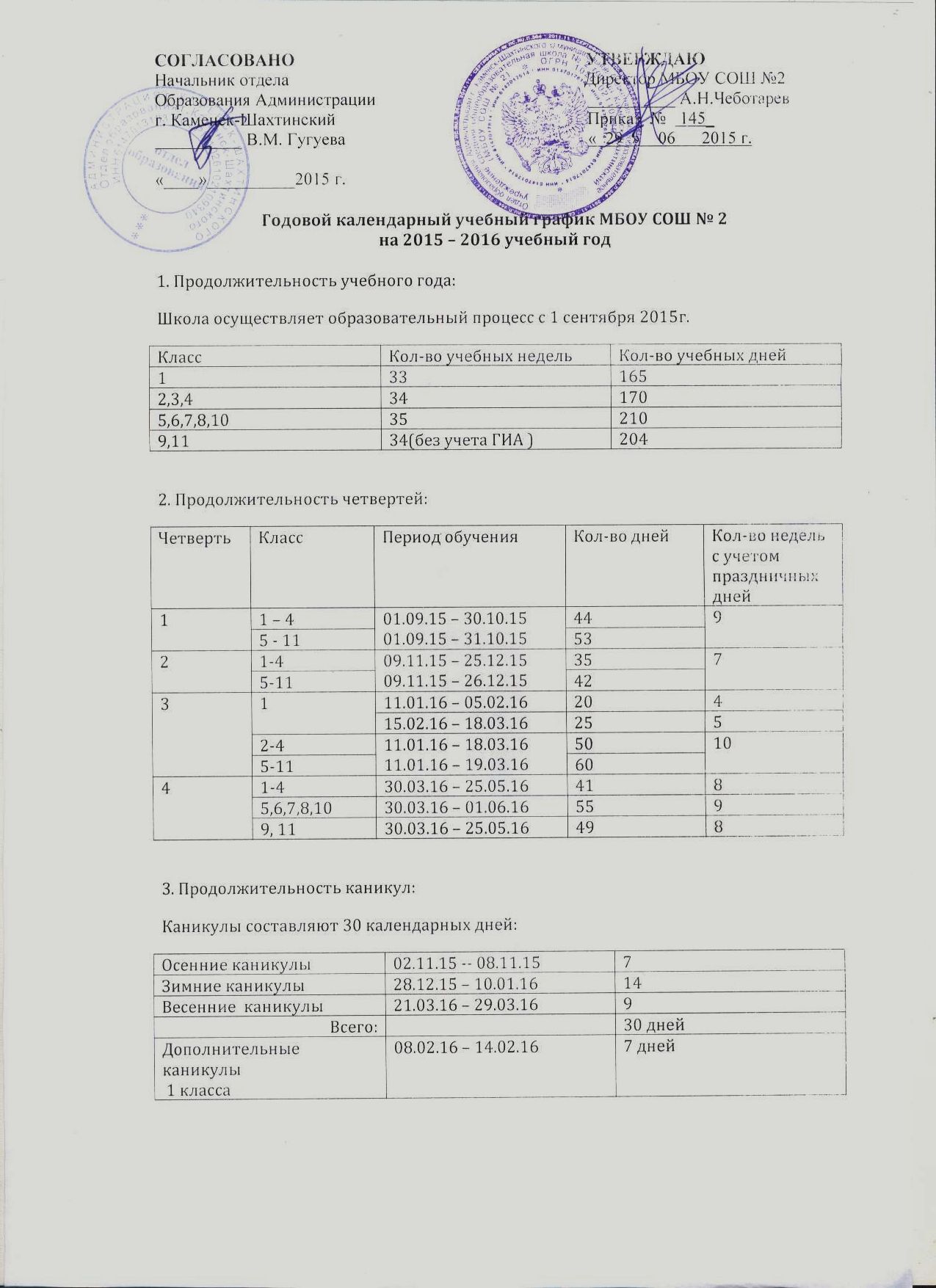 3.3.7. Формы промежуточной аттестации.         Промежуточная аттестация обучающихся 1-4 классов проводится на основании «Положения  о проведении промежуточной аттестации МБОУ СОШ № 2 », с учётом требований ФГОС НОО.Промежуточная аттестация обучающихся начальной школы осуществляются по: качественной (безотметочной) системе оценивания в 1-м классе с использованием технологии выделения уровня достижения;особенностями промежуточной аттестации в 2 – 4 классах являются: комплексный подход к оценке результатов образования (оценка предметных, метапредметных и личностных результатов образования);  использование планируемых результатов освоения ООП в качестве критериальной и содержательной базы оценки; оценка успешности освоения содержания отдельных учебных предметов на основе системно - деятельностного подхода, проявляющегося в способности к выполнению учебно-практических и учебно-познавательных задач;  оценка динамики образовательных достижений учащихся;  сочетание внешней и внутренней оценки как механизма обеспечения качества образования;  уровневый подход к разработке планируемых результатов, инструментария их оценки и представления;  использование наряду со стандартизированными письменными и устными работами таких форм и методов оценки как проекты, практические работы, творческие работы, самоанализ, самооценка, наблюдение и др.  Главными объектами промежуточной аттестации являются: предметные результаты освоения ООП, их соответствие требованиям федерального государственного образовательного стандарта начального общего образования (ФГОС НОО); метапредметные результаты, предполагающие оценку развития универсальных учебных действий учащихся (регулятивных, коммуникативных, познавательных).Личностные результаты не подлежат итоговому оцениванию. Промежуточная аттестация обучающихся может проводиться как письменно, так и устно. Формами проведения письменной аттестации являются: • диктант; • контрольная работа по математике;• изложение с разработкой плана его содержания; • сочинение или изложение с творческим заданием; • письменное тестирование по предметам учебного плана. К устным видам промежуточной аттестации относятся: • проверка техники чтения; • защита реферата; • сдача нормативов по физической культуре.В курсе чтения начальной школы проводится проверка техника чтения и понимания прочитанного (в конце I полугодия и в конце учебного года или чаще — при необходимости), а также тематические проверочные работы — после изучения (чтения) каждой темы.Тематические работы проверяют знание писателей, названий и героев их произведений, владение элементарными теоретико-литературными понятиями, которые вводились или использовались в ходе чтения раздела; умение узнать произведение по его героям, ключевым словам или плану текста, по описанию природы; умение узнать героя по его портрету и т.д.Задача уроков чтения в начальной школе — подготовить ребенка, умеющего читать и читающего. Умение читать, как известно, складывается из владения техникой чтения вслух и про себя и системой приемов понимания прочитанного. Поэтому в конце учебного года учителю нужно проверить:1) как читают дети вслух незнакомый текст и понимают прочитанное;2) в каком темпе читают дети незнакомый текст про себя, как они умеют осмысливать его содержание по ходу чтения и после чтения, самостоятельно анализировать текст;3) как дети умеют выразительно читать вслух самостоятельно подготовленный текст.Такую проверку целесообразно проводить в три этапа на трех разных текстах.Хотелось бы обратить внимание на то, что проверка должна проходить в спокойной, доброжелательной обстановке, дети не должны видеть ни секундомера, ни песочных часов. Лучше вообще не подчеркивать, что сейчас их будут проверять. Наша задача - не устраивать экзамен, а получить объективные данные, которые помогут спланировать работу в следующем учебном году, обеспечить индивидуальный подход к каждому ребенку.В конце каждой четверти ( на предпоследней неделе четверти во вторник -русский язык, в четверг – математика)  и в конце 2015 – 2016 учебного года будет проведена промежуточная аттестация по русскому языку и математике в форме диктанта и контрольной работы по математике (17.05.2016 г. – русский язык, 19.05.2016 г. – математика). 3.3.8. Модель сетевого графика (дорожной карты) по формированию необходимой системы условий реализации основной образовательной программы3.3.9. Контроль за состоянием системы условий реализации основной образовательной программы №РазделКоличество часовВ том числе:В том числе:№РазделКоличество часовпрактические работыэкскурсии1.Наблюдение как способ получения ответов на вопросы об окружающем нас мире8112.Живая природа10133.Природа и ее сезонные изменения38544.Наша родина - Россия10-2Итого66710№СодержаниеКоличество часов1Фонетика и орфография 672Лексика4 3Морфемика и словообразование 44Морфология 505Синтаксис 156Лексикография.Во всех разделах 7Развитие речи с элементами культуры речи 30№Тема Кол-вочасов№Тема Кол-вочасов1В гостях у Учёного Кота	162В гостях у Незнайки    113В гостях у Барсука214В гостях у Ёжика и Медвежонка115Точка зрения366Природа для поэта – любимая и живая177Почему нам бывает смешно17Итого 136№Раздел.Основные содержательные линии.Планируемый результатПланируемый результатПланируемый результатВид контроля.№Раздел.Основные содержательные линии.Базовый  уровеньБазовый  уровеньПовышенный уровеньВид контроля.№Раздел.Основные содержательные линии.Знать:Уметь:Повышенный уровеньВид контроля.1Фонетика и орфография.что такое орфограмма;разные способы проверок орфограмм (путем подбора родственных слов, изменения формы слова, разбора слова по составу, определения принадлежности слова к определенной части речи, использование словаря);выполнять звукобуквенный анализ слова (определять количество слогов, выполнять элементарную транскрипцию, находить ударный и безударные слоги, соотносить количество и порядок расположения букв и звуков, давать характеристику согласных и гласных звуков);проверять сомнительные написания, используя разные способы проверок;писать словарные слова в соответствии с заложенным в программе минимумом;писать о или е после шипящих в окончаниях существительных;писать слова с наиболее употребительными приставками, в частности с приставкой с-, приставками на –с, -з;писать слова с суффиксами –ек- и –ик-;различать на письме приставки и предлоги;обнаруживать регулярные исторические чередования («чередования, видимые на письме»);правильно произносить орфоэпически трудные слова из орфоэпического минимума, отобранного для изучения в этом классе;Подробная характеристика звуков речи (с указанием парности/непарности согласных звуков)К. работы, ,тест ,  ,проверка д/з. , проверочные списывания, диктанты ,работа в парах ,взаимопроверка.2Морфемика и словообразо-вание. значимые части слова;разные способы проверок орфограмм (путем разбора слова по составу); различать на письме приставки и предлоги;сравнивать слова, связанные отношениями производности: объяснять, какое из них от какого образовано, указывая способ словообразования (с помощью приставки, с помощью суффикса, с помощью приставки и суффикса одновременно, сложением основ с соединительным гласным);мотивированно выполнять разбор слова по составу на основе словообразовательного анализа (вычленять окончание и основу, в составе основы находить корень, приставку, суффикс);обнаруживать регулярные исторические чередования («чередования, видимые на письме»);Разбирать слова по составу с  двумя и более суффиксами.К. рабо-ты, ,тест ,  ,проверка д/з. , проверочные списывания, диктанты ,взаимопроверка ,работа в парах.3Морфологиячасти речи: существительное, прилагательное, глагол, местоимение, предлог;названия падежей;признаки изученных частей речи;изменять существительные по числам и падежам; определять их род;изменять прилагательные по числам, падежам и родам;писать безударные падежные окончания существительных и прилагательных;писать о или е после шипящих и «ц» в падежных окончаниях существительных;изменять глаголы по временам и числам; в прошедшем времени – по родам; в настоящем и будущем времени – по лицам;Союзы и предлогиПроверка д/з , к.р. , тесты ,рабо-та в парах ,взаимопроверка., 4Лексика и лексикографияосновные отличия синонимов, антонимов, омонимов;названия различных типов словарей и их назначение;используя многозначность слов, употреблять в прямом и переносном значении;находить нужные словарные статьи в словарях различных типов и «читать» словарную статью, извлекая необходимую информацию;подбирать к словам антонимы, синонимы;находить нужные словарные статьи в словарях различных типов и «читать» словарную статью, извлекая необходимую информацию;использовать учебные словари: толковый, словарь устойчивых выражений, орфографический (словарь «Пиши правильно»), обратный, орфоэпический (словарь «Произноси правильно»), этимологический(Словарь происхождения слов) для решения орфографических и орфоэпических задач, а также задач развития речи;использование сведений о происхождении слов при решении орфографических задач;            Проверка д/з , к.р. , тесты ,рабо-та в парах ,взаимопроверка., 5Синтаксисчлены предложения: главные (подлежащее и сказуемое), типы предложений по цели высказывания и по интонации;находить в составе предложения все словосочетания; в словосочетании находить главное слово и зависимое и ставить от первого ко второму вопрос;находить в предложении основу (подлежащее и сказуемое) и второстепенные члены; задавать смысловые и падежные вопросы к разным членам предложения;соблюдать изученные нормы пунктуации;разбирать простое предложение по членам;составлять схему предложения;  Второстепенные члены(дополнение и  обстоятельство) Проверка д/з , к.р. , тесты ,рабо-та в парах ,взаимопроверка., 6Развитие речипонятие «текст»;различные типы текстов (повествование, описание, научный текст);определять тему и основную мысль (основное переживание) текста, составлять план текста и использовать его при устном и письменном изложении, при устном и письменном сочинении;членить текст на абзацы, оформляя это членение на письме;грамотно написать и оформить письмо элементарного содержания;владеть нормами речевого этикета в типизированных речевых ситуациях (разговор по телефону; разговор с продавцом в магазине; конфликтная ситуация с одноклассником и пр.).Самостоятельно писать сочинение и изложение по собственному плану.Изложение,устные и письменные сочинения ,работа по картине ,работа в малых группах.№ п/пНаименованиеразделаСодержание программы1.Изображение Земли на глобусе (12 ч)Глобус — модель Земли. Экватор. Параллели и меридианы.Географическая карта как еще один источник получения информации об окружающем мире. Карта полушарий. Северное и Южное полушария. Западное и Восточное полушария. Физическая карта России. Условные обозначения на физической карте.Материки и океаны (названия, расположение на карте и глобусе).План местности. Масштаб. Стороны горизонта. Линия горизонта.Ориентирование на местности: горизонт, линия горизонта, стороны горизонта. Компас.Общие представления об основных формах поверхности: горы, равнины, холмы, овраги. Их особенности, сходство и различие.Практические работы: работа с физической и контурной картами России, с планом местности. Крупные равнины игоры (3–5 названий), моря, реки, озера (3–5 названий). Работа с компасом (знакомство и устройство), определение сторон. Определение горизонта по компасу. Сравнение карты и плана, элементарные приемы чтения плана и карты.Экскурсия: знакомство с основными формами поверхности родного края.2.Неживая природа (22 ч)Первоначальные представления о веществе. Примеры твердых, жидких, газообразных веществ.Вода. Свойства воды в жидком состоянии (ранее изученные и новые): текучесть, не имеет формы, запаха, цвета, при нагревании расширяется, при охлаждении сжимается и др. Вода — растворитель.Очистка воды от примесей с помощью фильтра. Свойства воды в твердом состоянии (свойства льда). Свойства воды в газообразном состоянии.Три состояния воды. Вода в природе. Туман, облака, осадки.Кругооборот воды в природе. Значение воды для растений, животных, человека. Охрана водоемов, бережное отношение к воде.Воздух — смесь газообразных веществ (азот, кислород, углекислый газ и другие газы). Свойства воздуха (ранее изученные и новые).Воздух прозрачен, бесцветен, не имеет запаха, при расширении нагревается, при охлаждении сжимается, плохо проводит тепло. Значение воздуха на Земле для растений, животных и человека. Охрана воздуха от загрязнений.Движение воздуха (ветер), температура воздуха. Первые представления о погоде: облачность, ветер, осадки, температура воздуха. Предсказание погоды и его значение в жизни людей.Твердые вещества. Свойства твердых тел (на примере полезных ископаемых). Горные породы. Полезные ископаемые. Использование и охрана полезных ископаемых.Практикум: Наблюдения за погодой: облачность, ветер, осадки, температура воздуха.Практические работы. Изучение свойств воды в жидком и твердом состоянии. Измерение температуры воды и воздуха с помощью термометра. Изучение свойств полезных ископаемых (известняка, мрамора, песка, глины). Расширение твердых тел при нагревании.Сравнение минералов по твердости. Изучение свойств воздуха (расширение при нагревании, сжатие при охлаждении и др.). Доклады для первоклассников и второклассников о безопасном поведении во время гололеда. Изготовление модели термометра, компаса.3.Тайна недр пород. Почва (9 ч)Разрушение твердых пород под воздействием воды, ветра, растений, колебаний температуры воздуха.Почва — единство живого и неживого, ее примерный состав, свойства, значение для жизни. Разнообразие живых организмов почвы: растения, грибы, животные, микроорганизмы. Почвы родного края.Разрушение почв под действием потоков воды, ветра, непродуманной хозяйственной деятельности. Охрана почв.Экскурсия по родному краю: «Почвы родного края».Практические работы: определение примерного состава почвы.4.Природные сообщества (7 ч)Лес, луг, водоем, поле, болото. Взаимосвязи в сообществах. Растения и животные природных сообществ. Развитие животных (на примере появления из яйца и развитие бабочки- капустницы).Растения и животные природных сообществ родного края. Роль и значение природных сообществ в жизни человека. Влияние человека на природные сообщества. Взаимосвязи в природном сообществе (на примере своей местности): растения — пища и укрытие для животных; животные — распространители плодов и семян растений. Влияние человека на природные сообщества.Природные сообщества родного края (2—3 примера на основе наблюдений).Охрана природных сообществ родного края. Безопасное поведение человека в природе (у водоема, в лесу, вблизи болот). Человек — защитник природы.Наблюдения за животными в ближайшем природном окружении.Экскурсии по родному краю (лес, луг, водоем).Практические работы. Участие в элементарной экологической деятельности (зимняя подкормка птиц, озеленение школьного двора и др.). Работа с гербариями растений природных сообществ: описание внешнего вида, условий произрастания. Работа в уголке природы по уходу за комнатными растениями.5.Человек и природные сообщества (8 ч) Лес, луг, водоем, поле, болото. Взаимосвязи в сообществах. Растения и животные природных сообществ. Развитие животных (на примере появления из яйца и развитие бабочки- капустницы).Растения и животные природных сообществ родного края. Роль и значение природных сообществ в жизни человека. Влияние человека на природные сообщества. Взаимосвязи в природном сообществе (на примере своей местности): растения — пища и укрытие для животных; животные — распространители плодов и семян растений. Влияние человека на природные сообщества.Природные сообщества родного края (2—3 примера на основе наблюдений).Охрана природных сообществ родного края. Безопасное поведение человека в природе (у водоема, в лесу, вблизи болот). Человек — защитник природы.Наблюдения за животными в ближайшем природном окружении.Экскурсии по родному краю (лес, луг, водоем).Практические работы. Участие в элементарной экологической деятельности (зимняя подкормка птиц, озеленение школьного двора и др.). Работа с гербариями растений природных сообществ: описание внешнего вида, условий произрастания. Работа в уголке природы по уходу за комнатными растениями.6.Путешествие в прошлое (10 ч)Лента времени. Города России — Золотое кольцо России. Названия городов Золотого кольца, расположение на карте, достопримечательности — памятники зодчества и живописи (межпредметные связи с уроками литературного чтения).Санкт-Петербург. Расположение на карте. Основание Санкт-Петербурга. План-карта Санкт-Петербурга XVIII века. Достопримечательности Санкт-Петербурга (Памятник Петру I — Медный всадник, Петропавловская крепость, Летний сад, Адмиралтейство, Домик Петра, Зимний дворец, Эрмитаж).ПрактикумПрактические работы: работа с картой — города Золотого кольца России, расположение Санкт-Петербурга. Определение последовательности исторических событий (раньше, позже), соотнесение века с годами по ленте времени.Экскурсия в краеведческий, художественный музей.Элементы обязательного минимума образованияТребования к уровню подготовки обучающихсяТребования к уровню подготовки обучающихсяЭлементы обязательного минимума образованияЗнатьУметьВыполнение в цвете осенних листьев, овощей и фруктов, елочных игрушек, игрушечных машинок, натюрморта с определением геометрической формыпредметов.Элементарные способы конструктивного построения предметов, представление о симметрии,использование приема загораживания. Знакомство с цветовым кругом, основными и смешанными цветами, получение оттенков цвета, теплые и холодные цвета. Правила работы с акварельными и гуашевыми красками.Рисовать с натуры предметы с правильной передачей в рисунках пропорций, построения локального цвета.Элементы обязательного минимума образованияТребования к уровню подготовки обучающихсяТребования к уровню подготовки обучающихсяЭлементы обязательного минимума образованияЗнатьУметьРисование по памяти и представлению радуги, деревьев, осеннего пейзажа, новогодней композиции, зимнего леса. «Красавица зима», «Новогодняя елка»,«Праздничный салют», Иллюстрирование русских народныхсказок: волшебные сказки и сказки о животных«Колобок»,«Лиса, заяц и петух».Элементарные представления о перспективе: обозначение линии горизонта; изображение одинаковых предметов большими и маленькими в зависимости от удаления, изображение близких предметов ближе к нижнему краю листа, более дальних – выше, использование приема загораживания.Рисовать предметы, событий, явления на основе наблюдений или по представлению.Выделение главного с использованием тонового и цветового контрастов.Передавать характеры  героев, наличие смысловой связи между изображаемыми объектами композиции.Элементы обязательного минимума образованияТребования к уровню подготовки обучающихсяТребования к уровню подготовки обучающихсяЭлементы обязательного минимума образованияЗнатьУметьДекоративная переработка формы и цвета реальных объектов — листьев, цветов, бабочек, жуков и т. д. Знакомство с элементами русских народныхросписей, размещение росписи в традиционных формах изделий (в силуэтах по образу народных игрушек, на вылепленных самостоятельно игрушках).Рисование и вырезание из цветной бумаги квадратов, треугольников, ромбов, кругов, простых по форме цветов, снежинок.Лепка листьев деревьев, фруктов, овощей, птиц и зверей с натуры, по памяти и по представлению.Знакомство с геометрическим орнаментом, знаками символами в русском орнаменте.Знакомство с материалами для лепки: глиной и пластилином.Использовать прием примакивания кисти и приемтычка с помощью трубочки из бумаги, освоение смешанной техники акварели и восковых мелков.Аппликационное составление вырезанных из цветной бумаги квадратов, треугольников, ромбов, кругов, простых по форме цветов в простой узор и наклеивание на лист картона или бумаги.Освоение приемов работы с пластилином (откручивание, отщипывание, раскатывание и др.).Элементы обязательного минимума образованияТребования к уровню подготовки обучающихсяТребования к уровню подготовки обучающихсяЭлементы обязательного минимума образованияЗнатьУметьТемы бесед: «Декоративно-прикладное искусство», «Виды изобразительного искусства и архитектуры». Остальные беседы проводятся в процессе занятий.Восприятие произведений искусства.Элементы обязательного минимума образованияТребования к уровню подготовки обучающихсяТребования к уровню подготовки обучающихсяЭлементы обязательного минимума образованияЗнатьУметьРисование с натуры несложных по строению и изящных по очертаниям предметов.Выполнение в цвете осенних листьев, цветов, овощей, фруктов, натюрмортов, чучел птиц и зверей, игрушечных машинок.Элементарные навыки перспективного изображения предметов. Использование сложного цвета при воспроизведении поверхностей различных предметов.Развитие навыков конструктивного построения предметов.Работать живописными материалами в технике алла прима и работа по сырому акварелью.Элементы обязательного минимума образованияТребования к уровню подготовки обучающихсяТребования к уровню подготовки обучающихсяЭлементы обязательного минимума образованияЗнатьУметьОтражение  результатов непосредственных наблюдений и эмоций в рисунках на темы «Осень»,«Зимние развлечения с друзьями», «Мои друзья», иллюстрирование сказок«Гуси-лебеди»,«Маша и медведь».Правила рисования тематической композиции. Общее понятие об иллюстрациях. Элементарное изображение в тематическом рисунке пространства, пропорций и основного цвета изображаемых объектов.Развитие умения выражать первые впечатления от действительности, передавать пропорции, очертания, общее пространственное расположение, цвета изображаемых предметов . Размещать изображения на листе бумаги в соответствии с замыслом. Передавать смысловую связь между объектами композиции. Развитие способности чувствовать красоту цвета, передавать свое отношение к изображаемым объектам средствами цвета.Элементы обязательного минимума образованияТребования к уровню подготовки обучающихсяТребования к уровню подготовки обучающихсяЭлементы обязательного минимума образованияЗнатьУметьЗнакомство с видами народного декоративно-прикладного искусства: художественной росписью по дереву (Полхов-Майдан) и по глине (Филимоново, Дымково). Ознакомление с русской глиняной игрушкой.Лепка фруктов, овощей, народных игрушек, архангельских пряников. Лепка по представлению сказочных животных.Использование в декоративной работе линии симметрии, ритма, элементарных приемов кистевой росписи.Использование художественно-выразительных средств – объема и пластики.Выполнение эскизов орнаментов и предметов с использованием традиционных народных приемов декорирования.Развитие приемов работы с пластилином или глиной.Элементы обязательного минимума образованияТребования к уровню подготовки обучающихсяТребования к уровню подготовки обучающихсяЭлементы обязательного минимума образованияЗнатьУметьТема беседы «Главные художественные музеи страны». Остальные беседы проводятся в процессе занятий.Восприятие произведений искусства.Элементы обязательного минимума образованияТребования к уровню подготовки обучающихсяТребования к уровню подготовки обучающихсяЭлементы обязательного минимума образованияЗнатьУметьРисование листьев деревьев, насекомых, машин, игрушек, цветов, натюрмортов.Рисование с натуры различных объектов действительности с передачей объема – трехмерное линейное и светотеневое изображение.Передавать в рисунках пропорции, строение, общее пространственное расположения объектов. Определять гармоничные сочетания цветов в окраске предметов, использовать приемы «перехода цвета в цвет», «вливания цвета вцвет».Элементы обязательного минимума образованияТребования к уровню подготовки обучающихсяТребования к уровню подготовки обучающихсяЭлементы обязательного минимума образованияЗнатьУметьРисунки композиций на темы окружающей жизни, исторических, фантастических сюжетов, иллюстрирование литературных произведений.«Дедушка Мазай и зайцы» Н. Некрасова; «Сказка о царе Салтане...» А. Пушкина«В сказочном подводном мире», «Полет на другую планету»Использование цвета как ведущего элемента тематической композиции.Совершенствование умений передавать в рисункахобщее пространственное расположение объектов, их смысловую связь в сюжете и эмоциональное отношение к изображаемым событиям.Элементы обязательного минимума образованияТребования к уровню подготовки обучающихсяТребования к уровню подготовки обучающихсяЭлементы обязательного минимума образованияЗнатьУметьУглубленное знакомство с народным декоративно-прикладным искусством; художественной росписью по металлу (Жостово) и по дереву (Городец), изготовлением набивных платков (Павловский Посад). Ознакомление с русской глиняной и деревянной игрушкой, искусством лаковой миниатюры (Мстера).Графический дизайн в исполнении поздравительных открыток и карнавальных масок. Лепка тематических композиций по темам сюжетов быта и труда человека — «Почтальон», «Продавщица мороженого», «Столяр за работой» и т. п.Декоративные мотивы, используемые народными мастерами.Выполнять простейшие приемы кистевой росписи в изображении декоративных цветов, листьев, ягод и трав.Составлять простейшие мозаичные панно из кусочков цветной бумаги на мотивы осенней, зимней и весенней природы, на сюжеты русских народных сказок и басен.Лепить фигуры человека, зверей и птиц с натуры, по памяти или по представлению.Элементы обязательного минимума образованияТребования к уровню подготовки обучающихсяТребования к уровню подготовки обучающихсяЭлементы обязательного минимума образованияЗнатьУметьКонструктивное рисование с натуры гипсовых моделей геометрических тел, отдельных предметов, а также группы предметов (натюрморт). Наброски фигуры человека. Быстрые живописные этюды предметов, цветов, чучел зверей и птиц.Основы перспективного построения (фронтальная и угловая перспектива).Основные пропорции фигуры человека.Передавать освещение предметов графическими и живописными средствами.Элементы обязательного минимума образованияТребования к уровню подготовки обучающихсяТребования к уровню подготовки обучающихсяЭлементы обязательного минимума образованияЗнатьУметьИзображение пейзажа в различных состоянияхдня и времени года, сюжетных композиций на темы окружающей действительности, истории, иллюстрирование литературных произведений.Изучение композиционных закономерностей. Средства художественной выразительности: выделение композиционного центра, передача светотени, использование тоновых и цветовых контрастов.Совершенствование умений отражать в тематических рисунках явления действительности, поиски гармоничного сочетания цветов, применение закономерностей линейной и воздушной перспективы и др.Элементы обязательного минимума образованияТребования к уровню подготовки обучающихсяТребования к уровню подготовки обучающихсяЭлементы обязательного минимума образованияЗнатьУметьДизайн среды и графический дизайн. Разработка эскизов мозаичного панно, сказочного стульчика, памятного кубка, праздничной открытки.Лепка фигурных сосудов по мотивам посудыг. Скопина, рельефных изразцов.Лепка героев русских народных сказок.Народное и современное декоративно-прикладное искусство: народная художественная резьба по дереву (рельефная резьба в украшении предметов быта); русский пряник; произведения художественной лаковой миниатюры из Палеха на темы сказок; примеры росписи Русского Севера в оформлении предметов быта (шкафы, перегородки, прялки и т. д.).Выполнять эскизы предметов с использованиеморнаментальной и сюжетно-декоративной композиции. ТемыТребования к уровню подготовки учащихсяТребования к уровню подготовки учащихсязнатьУметьВведение .Раздел 1.Мы идём на парад!(32 ч.) лексику на тему «игры»,«видыспорта» «животные»,«праздники»буквы английского алфавита,вспомогательные глаголы,построение утвердительных предложений.Знакомиться с одноклассниками, учителем, персонажами детских произведений. рассказывать что им нравится, какие они по характеру, что они любят делать. Раздел 2. Поедем в путешествие!(36ч.)  лексику на тему «семья», «дни недели», «виды транспорта», «цвета» ,построение утвердительных, отрицательных и вопросительных предложений. рассказывать о своей семье, говорить что они умеют делать, используя глагол «уметь», рассказывать что где находится, используя оборот thereis/are,  задавать общие вопросы и кратко на них отвечать. темаТребования к уровню подготовкиТребования к уровню подготовкизнатьуметьИз какой ты страны?(8 ч.)Лексические единицы по теме «географические названия», «страны» ,минимальный страноведческий материал Рассказывать о своей стране ,что в ней находится и о своём отношении к ней ,отвечать на вопросы о стране изучаемого языка.Твоя семья большая?(10 ч.)Лексику по теме «семья», «повседневные занятия семьи», образование числительных 1-100, правило построения предложений вPresentSimple.Рассказывать о своей семье ,об их возрасте, любимых занятиях, отвечать и задавать вопросы в PresentSimple.Ты хороший помощник?(6ч.)Лексику по теме «обязанности по дому», правильные и неправильные глаголы и их формы ,правило образования прошедшего времени.Говорить о своих обязанностях и обязанностях своей семьи, отличать настоящее время от прошедшего, строить предложения в PastSimple.Какие праздники ты отмечаешь?(8 ч.)Лексику по теме «праздники», страноведческий материал об особенностях празднования рождества в Англии ,правило построения вопросов в прошедшем времени.Рассказывать об обычаях и традициях ,праздниках своей страны и страны изучаемого языка, задавать общие и специальные вопросы в прошедшем времени.Я очень хороший.(6 ч.)Лексику по теме «части тела», «одежда», «мои увлечения» ,образование притяжательного падежа.Описывать внешность , одежду, рассказывать о своих увлечениях.Какое твоё любимое время года? (6 ч.)Лексику по теме «времена года», «месяца», «погода» ,особенности погоды страны изучаемого языка ,правила построения безличных предложений.Описывать погоду ,строить безличные предложения, говорить дату своего рождения.Есть ли у тебя питомец?     (8 ч.) Лексика по теме «питомцы и уход за ними», правило употребления модального глагола must.Говорить о каких питомцах они заботятся и рассказывать о своих обязанностях по уходу за ними употребляя глагол must.Какие твои друзья?  (6 ч.)Лексика по теме «дружба», правило образования утвердительных ,отрицательных ,вопросительных предложений в будущем времени.Рассказывать о своих друзьях, о развлечениях с друзьями ,говорить о действиях в будущем.Повторение  (10 ч.)Изученный материал по предыдущим темамтемаТребования к уровню подготовки Требования к уровню подготовки знатьуметьМои летние приключения (8 ч.)Грамматические времена настоящее, прошедшее ,будущее ,лексику по теме «каникулы» ,правильные и неправильные глаголы.Различать 3 временных  грамматических времени уметь строить монолог в настоящем, прошедшем и будущем времени.Животные ,которые мне нравятся (8 ч.)Лексику по теме «животные» ,описательные прилагательные ,правило образования степеней сравнения прилагательных.Рассказывать о любимых животных ,сравнивать их с другими и говорить об их превосходстве.Это- моё время.  (5 ч.)правило составления временных зон, правило образования повелительных предложений ,лексику по теме « мой день», «выходные».Говорить который час ,спрашивать который час ,ориентироваться в особенностях английского времени ,говорить просьбы используя повелительные предложения ,рассказывать о своей повседневной жизни.Я люблю свою школу!  (11 ч.)Лексику по теме «школа», «школьные предметы», «школьные принадлежности» ,некоторые особенности школьного образования в Великобритании ,правило образования временной формы PresentProgressive.Рассказывать о своей школе ,о своих любимых школьных предметах, строить утвердительные ,отрицательны и вопросительные предложения в PresentProgressive.Место ,что делаем меня счастливым. (6 ч.)Лексика по теме «мой дом» ,особенности типичных домов в Великобритании, правило образования грамматического времени PresentPerfect.Рассказывать о своём доме ,о предметах мебели ,составлять утвердительные .отрицательные и вопросительные предложения в PresentProgressive.Место ,где я живу. (6ч.)Лексика по теме город ,предлоги движения ,Особенности речевого этикета в Великобритании.Рассказывать о своём городе ,говорить о месте нахождения предметов, составлять диалог с просьбой о местонахождении предмета.Работа моей мечты.  (8 ч.)Лексику по теме профессии,образование конструкции «tobegoingto».Говорить о профессиях и деятельности людей различных профессий ,говорить о планируемых действиях.Лучшие моменты года . (16 ч.)Материал изученный за год.Виды упражнениймальчикидевочки1Бег 30 м.с5,96,32Бег 60м.с11,011,53Бег 1000 м. мин, с5,56,54Подтягивание в висе, количество раз.3-5Подтягивание в висе лежа, количество раз.-106Прыжки через скакалку за 1 мин, Количество раз.80110ЛичностныеРегулятивныеПознавательныеКоммуникативныеОсознавать себя гражданином России и частью многоликого изменяющегося мира, в том числе объяснять, что связывает тебя с твоими близкими, одноклассниками, друзьями.Объяснять положительные и отрицательные оценки, в том числе неоднозначных поступков, с позиции общечеловеческих и гражданских ценностей.Формулировать самому простые правила поведения в природе.Испытывать чувство гордости за красоту родной природы.Вырабатывать в противоречивых жизненных ситуациях правила поведения.Определять цель учебной деятельности с помощью учителя и самостоятельно, искать средства её осуществления.Составлять план выполнения задач.Работая по плану, сверять свои действия с целью и, при необходимости, исправлять ошибки с помощью учителя.Составлять и отбирать информацию. Полученную из различных источников.Предполагать, какая информация необходима.Самостоятельно отбирать для решения учебных задач, необходимые словари, справочники, энциклопедии.Сопоставлять и отбирать информацию, полученную из различных источников.Оформлять свои мысли в устной и письменной речи с учётом своих учебных и жизненных ситуаций.При необходимости отстаивать свою точку зрения, аргументируя её.Учиться подтверждать аргументы фактами.Организовывать учебное взаимодействие в группе.    №         Название разделаОбщееколичествочасов1Народные игры62Игры на развитие внимания, мышления, воображения, речи 63Подвижные игры144Спортивные игры35Спортивные праздники5№датаТема занятияСодержаниеПедагогические условияИнтеграция1. Шахматная доскаШахматная доска, белые и черные поля, горизонталь, вертикаль, диагональ, центр.Чтение и инсценирование дидактической сказки «Удивительные приключения шахматной доски». Знакомство с шахматной доской. Белые и черные поля. Чередование белых и черных полей на шахматной доске. Шахматная доска и шахматные поля квадратные. Расположение доски между партнерами.1.Знакомство с шахматной доскойШахматная доска, белые и черные поля, горизонталь, вертикаль, диагональ, центр.Чтение и инсценирование дидактической сказки «Удивительные приключения шахматной доски». Знакомство с шахматной доской. Белые и черные поля. Чередование белых и черных полей на шахматной доске. Шахматная доска и шахматные поля квадратные. Расположение доски между партнерами.2.Шахматная доскаШахматная доска, белые и черные поля, горизонталь, вертикаль, диагональ, центр.Чтение и инсценировка дидактической сказки «Котята – хвастунишки». Горизонтальная линия. Количество полей в горизонтали. Количество горизонталей на доске. Вертикальная линия. Количество полей в вертикали. Количество вертикалей на доске. Чередование белых и черных полей в горизонтали и вертикали. Диагональ. Отличие диагонали от горизонтали и вертикали. Количество полей в диагонали. Короткие диагонали. Центр. Форма центра. Количество полей в центре. Дидактические задания и игры «Горизонталь», «Вертикаль», «Диагональ».2. Шахматные фигуры.Белые, черные, ладья, слон, ферзь, конь, пешка, король.Белые и черные. Ладья, слон, ферзь, конь, пешка, король. Чтение и инсценировка дидактической сказки И.Г. Сухина «Приключения в шахматной стране». Дидактические задания и игры «Волшебный мешочек», «Угадай-ка», «Секретная фигура», «Угадай», «Что общего?», «Большая или маленькая».3. 
4.Знакомство с шахматными фигурамиБелые, черные, ладья, слон, ферзь, конь, пешка, король.Белые и черные. Ладья, слон, ферзь, конь, пешка, король. Чтение и инсценировка дидактической сказки И.Г. Сухина «Приключения в шахматной стране». Дидактические задания и игры «Волшебный мешочек», «Угадай-ка», «Секретная фигура», «Угадай», «Что общего?», «Большая или маленькая».3. Начальная расстановка фигур.Начальное положение (начальная позиция); расположение каждой из фигур в начальной позиции; правило «ферзь любит свой цвет»; связь между горизонталями, вертикалями, диагоналями и начальной расстановкой фигур.Расстановка фигур перед шахматной партией. Правило: «Ферзь любит свой цвет», связь между горизонталями, вертикалями, диагоналями и начальным положением фигур. Дидактические задания и игры «Мешочек», «Да и нет», «Мяч».5. Начальное положениеНачальное положение (начальная позиция); расположение каждой из фигур в начальной позиции; правило «ферзь любит свой цвет»; связь между горизонталями, вертикалями, диагоналями и начальной расстановкой фигур.Расстановка фигур перед шахматной партией. Правило: «Ферзь любит свой цвет», связь между горизонталями, вертикалями, диагоналями и начальным положением фигур. Дидактические задания и игры «Мешочек», «Да и нет», «Мяч».4. Ходы и взятие фигур.(Основная тема учебного курса.) 
Правила хода и взятия каждой из фигур, игра «на уничтожение», белопольные и чернопольные слоны, одноцветные и разноцветные слоны, качество, легкие и тяжелые фигуры, ладейные, коневые, слоновые, ферзевые, королевские пешки, взятие на проходе, превращение пешки. Место ладьи в начальном положении. Ход. Ход ладьи. Взятие. Дидактические задания и игры «Лабиринт», «Перехитри часовых», «Один в поле воин», «Кратчайший путь».6.Знакомство с шахматной фигурой. Ладья.(Основная тема учебного курса.) 
Правила хода и взятия каждой из фигур, игра «на уничтожение», белопольные и чернопольные слоны, одноцветные и разноцветные слоны, качество, легкие и тяжелые фигуры, ладейные, коневые, слоновые, ферзевые, королевские пешки, взятие на проходе, превращение пешки. Место ладьи в начальном положении. Ход. Ход ладьи. Взятие. Дидактические задания и игры «Лабиринт», «Перехитри часовых», «Один в поле воин», «Кратчайший путь».7.Ладья в игре.(Основная тема учебного курса.) 
Правила хода и взятия каждой из фигур, игра «на уничтожение», белопольные и чернопольные слоны, одноцветные и разноцветные слоны, качество, легкие и тяжелые фигуры, ладейные, коневые, слоновые, ферзевые, королевские пешки, взятие на проходе, превращение пешки. Дидактические задания и игры «Захват контрольного поля», «Защита контрольного поля», «Игра на уничтожение» (ладья против ладьи, две ладьи против одной, две ладьи против двух), «Ограничение подвижности».8.Знакомство с шахматной фигурой. Слон.(Основная тема учебного курса.) 
Правила хода и взятия каждой из фигур, игра «на уничтожение», белопольные и чернопольные слоны, одноцветные и разноцветные слоны, качество, легкие и тяжелые фигуры, ладейные, коневые, слоновые, ферзевые, королевские пешки, взятие на проходе, превращение пешки. Место слона в начальном положении. Ход слона, взятие. Белопольные и чернопольнын слоны. Разноцветные и одноцветные слоны. Качество. Легкая и тяжелая фигура. Дидактические задания и игры «Лабиринт», «Перехитри часовых», «Один в поле воин», «Кратчайший путь».9.Слон в игре.(Основная тема учебного курса.) 
Правила хода и взятия каждой из фигур, игра «на уничтожение», белопольные и чернопольные слоны, одноцветные и разноцветные слоны, качество, легкие и тяжелые фигуры, ладейные, коневые, слоновые, ферзевые, королевские пешки, взятие на проходе, превращение пешки. Дидактические задания и игры «Захват контрольного поля», «Игра на уничтожение» (слон против слона, два слона против одного, два слона против двух), «Ограничение подвижности».10.Ладья против слона.(Основная тема учебного курса.) 
Правила хода и взятия каждой из фигур, игра «на уничтожение», белопольные и чернопольные слоны, одноцветные и разноцветные слоны, качество, легкие и тяжелые фигуры, ладейные, коневые, слоновые, ферзевые, королевские пешки, взятие на проходе, превращение пешки. Дидактические задания и игры «Перехитри часовых», «Сними часовых», «Атака неприятельской фигуры», «Двойной удар», «Взятие», «Защита», «Выиграй фигуру». Термин «стоять под боем». Дидактические задания и игры «Захват контрольного поля», «Защита контрольного поля», «Игра на уничтожение» (ладья против слона, две ладьи против слона, ладья против двух слонов, две ладьи против двух слонов, сложные положения), «Ограничение подвижности».11.Знакомство с шахматной фигурой. Ферзь.(Основная тема учебного курса.) 
Правила хода и взятия каждой из фигур, игра «на уничтожение», белопольные и чернопольные слоны, одноцветные и разноцветные слоны, качество, легкие и тяжелые фигуры, ладейные, коневые, слоновые, ферзевые, королевские пешки, взятие на проходе, превращение пешки. Место ферзя в начальном положении. Ход ферзя, взятие. Ферзь – тяжелая фигура. Дидактические задания и игры «Лабиринт», «Перехитри часовых», «Один в поле воин», «Кратчайший путь».12.Ферзь в игре.(Основная тема учебного курса.) 
Правила хода и взятия каждой из фигур, игра «на уничтожение», белопольные и чернопольные слоны, одноцветные и разноцветные слоны, качество, легкие и тяжелые фигуры, ладейные, коневые, слоновые, ферзевые, королевские пешки, взятие на проходе, превращение пешки. Дидактические задания и игры «Захват контрольного поля», «Защита контрольного поля», «Игра на уничтожение» (ферзь против ферзя), «Ограничение подвижности».13.Ферзь против ладьи и слона.(Основная тема учебного курса.) 
Правила хода и взятия каждой из фигур, игра «на уничтожение», белопольные и чернопольные слоны, одноцветные и разноцветные слоны, качество, легкие и тяжелые фигуры, ладейные, коневые, слоновые, ферзевые, королевские пешки, взятие на проходе, превращение пешки. Дидактические задания и игры «Перехитри часовых», «Сними часовых», «Атака неприятельской фигуры», «Двойной удар», «Взятие», «Защита», «Выиграй фигуру», «Захват контрольного поля», «Защита контрольного поля», «Игра на уничтожение» (ферзь против ладьи, ферзь против слона, ферзь против ладьи и слона, сложные положения), «Ограничение подвижности».14.Знакомство с шахматной фигурой. Конь.(Основная тема учебного курса.) 
Правила хода и взятия каждой из фигур, игра «на уничтожение», белопольные и чернопольные слоны, одноцветные и разноцветные слоны, качество, легкие и тяжелые фигуры, ладейные, коневые, слоновые, ферзевые, королевские пешки, взятие на проходе, превращение пешки. Место коня в начальном положении. Ход коня, взятие. Конь – легкая фигура. Дидактические задания и игры «Лабиринт», «Перехитри часовых», «Один в поле воин», «Кратчайший путь».15.Конь в игре.(Основная тема учебного курса.) 
Правила хода и взятия каждой из фигур, игра «на уничтожение», белопольные и чернопольные слоны, одноцветные и разноцветные слоны, качество, легкие и тяжелые фигуры, ладейные, коневые, слоновые, ферзевые, королевские пешки, взятие на проходе, превращение пешки. Дидактические задания и игры «Захват контрольного поля», «Игра на уничтожение» (конь против коня, два коня против одного, один конь против двух, два коня против двух), «Ограничение подвижности».16.Конь против ферзя, ладьи слона.(Основная тема учебного курса.) 
Правила хода и взятия каждой из фигур, игра «на уничтожение», белопольные и чернопольные слоны, одноцветные и разноцветные слоны, качество, легкие и тяжелые фигуры, ладейные, коневые, слоновые, ферзевые, королевские пешки, взятие на проходе, превращение пешки. Дидактические задания и игры «Перехитри часовых», «Сними часовых», «Атака неприятельской фигуры», «Двойной удар», «Взятие», «Защита», «Выиграй фигуру», «Захват контрольного поля», «Защита контрольного поля», «Игра на уничтожение» (конь против ферзя, конь против ладьи, конь против слона, сложные положения), «Ограничение подвижности».17.Знакомство с пешкой.(Основная тема учебного курса.) 
Правила хода и взятия каждой из фигур, игра «на уничтожение», белопольные и чернопольные слоны, одноцветные и разноцветные слоны, качество, легкие и тяжелые фигуры, ладейные, коневые, слоновые, ферзевые, королевские пешки, взятие на проходе, превращение пешки. Место пешки в начальном положении. Ладейная, коневая, слоновая, ферзевая, королевская пешка. Ход пешки, взятие. Взятие на проходе. Превращение пешки. Дидактические задания и игры «Лабиринт», «Один в поле воин».18.Пешка в игре.(Основная тема учебного курса.) 
Правила хода и взятия каждой из фигур, игра «на уничтожение», белопольные и чернопольные слоны, одноцветные и разноцветные слоны, качество, легкие и тяжелые фигуры, ладейные, коневые, слоновые, ферзевые, королевские пешки, взятие на проходе, превращение пешки. Дидактические задания и игры «Игра на уничтожение» (пешка против пешки, две пешки против одной, одна пешка против двух, многопешечные положения), «Ограничение подвижности».19.Пешка против ферзя, ладьи, коня, слона.(Основная тема учебного курса.) 
Правила хода и взятия каждой из фигур, игра «на уничтожение», белопольные и чернопольные слоны, одноцветные и разноцветные слоны, качество, легкие и тяжелые фигуры, ладейные, коневые, слоновые, ферзевые, королевские пешки, взятие на проходе, превращение пешки. Дидактические задания и игры» Перехитри часовых», «Сними часовых», «Атака неприятельской фигуры», «Двойной удар», «Взятие», «Защита», «Выиграй фигуру», «Игра на уничтожение» (пешка против ферзя, пешка против ладьи, пешка против слона, пешка против коня, сложные положения), «Ограничение подвижности».20.Знакомство с шахматной фигурой. Король.(Основная тема учебного курса.) 
Правила хода и взятия каждой из фигур, игра «на уничтожение», белопольные и чернопольные слоны, одноцветные и разноцветные слоны, качество, легкие и тяжелые фигуры, ладейные, коневые, слоновые, ферзевые, королевские пешки, взятие на проходе, превращение пешки. Место короля в начальном положении. Ход короля, взятие. Короля не бьют, но и под бой его ставить нельзя. Дидактические задания и игры «Лабиринт», «Перехитри часовых», «Один в поле воин», «Кратчайший путь», «Игра на уничтожение» (король против короля).21.Король против других фигур.(Основная тема учебного курса.) 
Правила хода и взятия каждой из фигур, игра «на уничтожение», белопольные и чернопольные слоны, одноцветные и разноцветные слоны, качество, легкие и тяжелые фигуры, ладейные, коневые, слоновые, ферзевые, королевские пешки, взятие на проходе, превращение пешки. Дидактические задания и игры «Перехитри часовых», «Сними часовых», «Атака неприятельской фигуры», «Двойной удар», «Взятие», «Защита», «Выиграй фигуру», «Захват контрольного поля», «Защита контрольного поля», «Игра на уничтожение» (король против ферзя, король против ладьи, король против слона, король против коня, король против пешки), «Ограничение подвижности».5. Цель шахматной партии.Шах, мат, пат, ничья, мат в один ход, длинная и короткая рокировка и ее правила.22.
23.Шах.Шах, мат, пат, ничья, мат в один ход, длинная и короткая рокировка и ее правила.Шах ферзем, ладьей, слоном, конем, пешкой. Защита от шаха. Открытый шах. Двойной шах. Дидактические задания «Шах или не шах», «Дай шах», «Пять шахов», «Защита от шаха». Дидактическая игра «Первый шах».24.
25.Мат.Шах, мат, пат, ничья, мат в один ход, длинная и короткая рокировка и ее правила.Цель игры. Мат ферзем, ладьей, слоном, конем, пешкой. Мат в один ход. Мат в один ход ферзем, ладьей, слоном, пешкой (простые приемы). Дидактические задания «Мат или не мат», «Мат в один ход».26.
27.Ставим мат.Шах, мат, пат, ничья, мат в один ход, длинная и короткая рокировка и ее правила.Мат в один ход: сложные примеры с большим числом шахматных фигур. Дидактическое задание «Дай мат в один ход».28.Ничья, пат.Шах, мат, пат, ничья, мат в один ход, длинная и короткая рокировка и ее правила.Отличие пата от мата. Варианты ничьей. Примеры на пат. Дидактическое задание «Пат или на пат».29.
30.Рокировка.Шах, мат, пат, ничья, мат в один ход, длинная и короткая рокировка и ее правила.Длинная и короткая рокировка. Правила рокировки. Дидактическое задание «Рокировка».6. Игра всеми фигурами из начального положения.Самые общие представления о том, как начинать шахматную партию.31.Шахматная партия.Самые общие представления о том, как начинать шахматную партию.Игра всеми фигурами из начального положения (без пояснения о том, как лучше начинать шахматную партию). Дидактическая игра «Два хода».32.Шахматная партия.Самые общие представления о том, как начинать шахматную партию.Самые общие рекомендации о принципах разыгрывания дебюта. Игра всеми фигурами из начального положения. Демонстрация коротких партий. 33.Повторение программного материала.Самые общие представления о том, как начинать шахматную партию.Повторение программного материала – викторина «В стране шахмат». Игра всеми фигурами из начального положения.Правила поведения в школе (6ч)Правила поведения на уроке и на перемене. Правила поведения в гардеробе. Правила поведения в столовой. Правила поведения в библиотеке. Правила поведения в школьном дворе.Правила поведения на улице и дома (2ч.)Как вести себя на улице и дома. Культура общения (9ч.)Этикет (повторение). Устное и письменное приглашение на день рождения. Встреча и развлечение гостей. Поведение в гостях. Как дарить подаркиШкольный этикет (3ч.)№ №ТемаКол-во часов1Радужный мир102Чудеса из бумаги103Игрушки делаем сами104Выставки, экскурсии, рисование на воздухе3Итого:33№ п/п№ п/пТемаТемаВсего часовДата проведенияДата проведенияДата проведенияДата проведенияДата проведенияДата проведенияДата проведенияДата проведенияПлан.План.План.План.План.Факт.Факт.Факт.11«Знакомство с королевой Кисточкой». Урок-игра. Условия безопасной работы. (Введение в образовательную программу)«Что могут краски». Изобразительные свойства акварели. Основные цвета. Смешение красок«Знакомство с королевой Кисточкой». Урок-игра. Условия безопасной работы. (Введение в образовательную программу)«Что могут краски». Изобразительные свойства акварели. Основные цвета. Смешение красок122«Радуга над лужайкой». Знакомство со спектром. Отработка приема: проведение непрерывных красочных линий«Разноцветные шарики».Акварель, отработка приема рисования кругов в разных направлениях. Плавное движение. Раскрасить приемом «размыть пятно».«Радуга над лужайкой». Знакомство со спектром. Отработка приема: проведение непрерывных красочных линий«Разноцветные шарики».Акварель, отработка приема рисования кругов в разных направлениях. Плавное движение. Раскрасить приемом «размыть пятно».13«Осень. Листопад». Смешение теплых цветов.Акварель. Отработка приема: примакиваниеки-сти боком. Ход работы: от светлого к темному.Беседа на тему «Осень» с исп. илл. материала«Грустный дождик». Образ дождя, ограничен-ная палитра. Акварель. Беседа о передачечувств через иллюстративный материал«Осень. Листопад». Смешение теплых цветов.Акварель. Отработка приема: примакиваниеки-сти боком. Ход работы: от светлого к темному.Беседа на тему «Осень» с исп. илл. материала«Грустный дождик». Образ дождя, ограничен-ная палитра. Акварель. Беседа о передачечувств через иллюстративный материал«Осень. Листопад». Смешение теплых цветов.Акварель. Отработка приема: примакиваниеки-сти боком. Ход работы: от светлого к темному.Беседа на тему «Осень» с исп. илл. материала«Грустный дождик». Образ дождя, ограничен-ная палитра. Акварель. Беседа о передачечувств через иллюстративный материал1113«Осень. Листопад». Смешение теплых цветов.Акварель. Отработка приема: примакиваниеки-сти боком. Ход работы: от светлого к темному.Беседа на тему «Осень» с исп. илл. материала«Грустный дождик». Образ дождя, ограничен-ная палитра. Акварель. Беседа о передачечувств через иллюстративный материал«Осень. Листопад». Смешение теплых цветов.Акварель. Отработка приема: примакиваниеки-сти боком. Ход работы: от светлого к темному.Беседа на тему «Осень» с исп. илл. материала«Грустный дождик». Образ дождя, ограничен-ная палитра. Акварель. Беседа о передачечувств через иллюстративный материал«Осень. Листопад». Смешение теплых цветов.Акварель. Отработка приема: примакиваниеки-сти боком. Ход работы: от светлого к темному.Беседа на тему «Осень» с исп. илл. материала«Грустный дождик». Образ дождя, ограничен-ная палитра. Акварель. Беседа о передачечувств через иллюстративный материал111 4«Узоры снежинок». Ритм. Орнамент в круге. Гу-ашь. Отработка приема: смешение цвета с бели-лами«Зимний лес». Характер деревьев. Ограниченнаяпалитра. Изобразительные свойства гуаши«Узоры снежинок». Ритм. Орнамент в круге. Гу-ашь. Отработка приема: смешение цвета с бели-лами«Зимний лес». Характер деревьев. Ограниченнаяпалитра. Изобразительные свойства гуаши«Узоры снежинок». Ритм. Орнамент в круге. Гу-ашь. Отработка приема: смешение цвета с бели-лами«Зимний лес». Характер деревьев. Ограниченнаяпалитра. Изобразительные свойства гуаши111 4«Узоры снежинок». Ритм. Орнамент в круге. Гу-ашь. Отработка приема: смешение цвета с бели-лами«Зимний лес». Характер деревьев. Ограниченнаяпалитра. Изобразительные свойства гуаши«Узоры снежинок». Ритм. Орнамент в круге. Гу-ашь. Отработка приема: смешение цвета с бели-лами«Зимний лес». Характер деревьев. Ограниченнаяпалитра. Изобразительные свойства гуаши«Узоры снежинок». Ритм. Орнамент в круге. Гу-ашь. Отработка приема: смешение цвета с бели-лами«Зимний лес». Характер деревьев. Ограниченнаяпалитра. Изобразительные свойства гуаши5«Портрет Снегурочки». Пропорции человеческоголица. Холодные цвета. «К нам едет Дед Мороз». Фигура человека в одеж-де. Контраст теплых и холодных цветов.«Портрет Снегурочки». Пропорции человеческоголица. Холодные цвета. «К нам едет Дед Мороз». Фигура человека в одеж-де. Контраст теплых и холодных цветов.«Портрет Снегурочки». Пропорции человеческоголица. Холодные цвета. «К нам едет Дед Мороз». Фигура человека в одеж-де. Контраст теплых и холодных цветов.111«Портрет Снегурочки». Пропорции человеческоголица. Холодные цвета. «К нам едет Дед Мороз». Фигура человека в одеж-де. Контраст теплых и холодных цветов.«Портрет Снегурочки». Пропорции человеческоголица. Холодные цвета. «К нам едет Дед Мороз». Фигура человека в одеж-де. Контраст теплых и холодных цветов.«Портрет Снегурочки». Пропорции человеческоголица. Холодные цвета. «К нам едет Дед Мороз». Фигура человека в одеж-де. Контраст теплых и холодных цветов.6«Снежная птица зимы». Холодная гамма цветов.Гуашь. Орнаментальная композиция«Дом снежной птицы». Ритм геометрических пятен. Отработка приема в декоре дома — линия зигзаг«Снежная птица зимы». Холодная гамма цветов.Гуашь. Орнаментальная композиция«Дом снежной птицы». Ритм геометрических пятен. Отработка приема в декоре дома — линия зигзаг«Снежная птица зимы». Холодная гамма цветов.Гуашь. Орнаментальная композиция«Дом снежной птицы». Ритм геометрических пятен. Отработка приема в декоре дома — линия зигзаг1117«Елочка-красавица». Впечатления о прошедшем«Елочка-красавица». Впечатления о прошедшем«Елочка-красавица». Впечатления о прошедшем111празднике. Творческая работа. Свободный вы-празднике. Творческая работа. Свободный вы-празднике. Творческая работа. Свободный вы-бор материалабор материалабор материала8«Золотая рыбка». Гуашь. Отработка приема —«Золотая рыбка». Гуашь. Отработка приема —«Золотая рыбка». Гуашь. Отработка приема —111волнистые линии. Закрепление навыка - при-волнистые линии. Закрепление навыка - при-волнистые линии. Закрепление навыка - при-макивание кистью. Беседа с показом иллюстра-макивание кистью. Беседа с показом иллюстра-макивание кистью. Беседа с показом иллюстра-тивного и природного материалативного и природного материалативного и природного материала999«Веселый поезд». Ритм цветовых геометрических11пятен. Гуашь. Основные цвета. Рисуем и поем101010«Цветы и травы». Изобразительные свойства гра-11фических материалов: фломастеров, мелков.Ритм пятен и линий. Игра «Мы — гномики»Всего часов:1010101010101010№п/пТемаТемаВсегочасовДата проведенияДата проведенияДата проведения№п/пТемаТемаВсегочасовПлан.факт.факт.1Знакомство с чудо-помощниками: ножницами,клеем, кисточкой. Условия безопасной работы.Отработка навыка аккуратного и экономного отрезания: полоска, квадрат, треугольник«Коврик для котика». Орнамент в квадрате. Отработка навыка аккуратной работы. Знакомство с чудо-помощниками: ножницами,клеем, кисточкой. Условия безопасной работы.Отработка навыка аккуратного и экономного отрезания: полоска, квадрат, треугольник«Коврик для котика». Орнамент в квадрате. Отработка навыка аккуратной работы. 12«Путешествие-полет в геометрическую страну».«Путешествие-полет в геометрическую страну».1Развитие воображения. Выклейка плана местности с полями и озерами.Развитие воображения. Выклейка плана местности с полями и озерами.Коллективная работаКоллективная работа4Перышки для сказочной птицы. Воспитание чувства ритма.Перышки для сказочной птицы. Воспитание чувства ритма.1Отработка приема: надрезание. Коллективная работа.Отработка приема: надрезание. Коллективная работа.55«Осеннее очарование». Букет осенних листьев. Коллективная работа. Отработка навыка: вырезание путем складывания. Умение планировать работу, организовать ее последовательное исполнение166«Бабочки». Отработка приема: вырезание путем складывания. Композиционный прием: выделение главного. Цветная бумага. Черный или белый фон. Контраст177«Первый снег».Полуобъемная композиция. Бумага белая, серая, гофрокартон. Элементы мозаики. Коллективная работа188«Дерево чудес». Закрепление навыка: вырезание путем сложения. Декорирование бабочек. Полуобъемная композиция. Коллективная работа199«Сказочные домишки». Коллективная композиция, составленная из вырезанных фигур простых геометрических форм. Воспитание чувства цветовой гармонии. Элементы полуобъема«Смешные человечки». Составление фигурок животных, людей из простых геометрических фигур. Развитие воображения11010Превращение прямоугольника в цилиндр. Игрушка на основе цилиндра. Индивидуальная работа. Воплощение образа1Всего часов:10№п/пТемаТемаВсегочасовДата проведенияДата проведенияДата проведения№п/пТемаТемаВсегочасовплан.факт.факт.1Вводное занятие. Беседа: «Условия безопасной  работы». Знакомство с материалами.Урок-игра «Как наполнить корзины с фруктами». Формообразование: шар, овал, колбаска и т.д.Вводное занятие. Беседа: «Условия безопасной  работы». Знакомство с материалами.Урок-игра «Как наполнить корзины с фруктами». Формообразование: шар, овал, колбаска и т.д.12«Лебединое озеро». Формообразование, соблюдение последовательности, сгибание детали, создание  объемных форм.«Лебединое озеро». Формообразование, соблюдение последовательности, сгибание детали, создание  объемных форм.14«Сад динозавриков». Формообразование, работа с пластилином. Лепка от целого куска. Отработка приема: вытягивание.«Сад динозавриков». Формообразование, работа с пластилином. Лепка от целого куска. Отработка приема: вытягивание.155Бумажная пластика. «Деревья». Работа по методу проекта. Условия работы с ножницами. Создание сада. 166«Мишка очень любит мед». Отработка приема: целое из частей. Работа со стекл, палочкой.177Орнамент в круге. Рельеф. Растительные материалы: семена. Основа — пластилин на картоне, геометрия, ритм.                        188Рельеф «Парусник». Отработка навыка рисование иглой. Основа – пластилин на картоне.199«Подарок маме». Творческая работа. Предложить на выбор: рельеф «Корзинка с цветами», «Цветы и бабочка». Соленое тесто, декор: рукопись орнаментального края гуашью11010Творческая работа: «Абракадабрик - фантастическое существо». Рельеф. Применение приемов: процарапывание, прищипывание, использование штампиков для декорирования деталями. 1Всего часов:10№ п/пТемаКол-во часов1 1Основа художественной грамоты102 2Графика103 3Пластика544Бумажная пластика655Экскурсии, выставки3Итого:34№ п/пТемаВсего часовДата проведенияДата проведенияплан.факт.1Вводное занятие. Условия безопасной работы. Знакомство с планом работыВыполнение линий разного характера: прямые, волнистые линии красоты, зигзаг. Орнаментальная композиция. Организация плоскости12Натюрморт из трех предметов. Понятие «тон». Одноцветная акварель — «гризайль». Тоновая растяжка14Рисующий свет. Трансформация плоскости в объем. Организация пространственной среды. Карандаш, бумага15Холодные цвета. Стихия — вода. Акварель. Рисование по методу ассоциацийТеплые цвета. Стихия — огонь. Акварель. Рисование по методу ассоциаций16Зарисовки растений с натуры. «Осенние листья».Пластика линий. Изобразительные свойства карандаша. Линия, штрих, тон.Природная форма — лист. Тоновая растяжка цвета. Акварель17Натюрморт. Основные и дополнительные цвета.Изобразительные свойства гуаши.18«Дворец снежной королевы». Ритм геометрических форм. Холодная цветовая гамма. Гуашь.Портрет Снегурочки. Гармония теплых и холодных цветов. Гуашь. Пропорции человеческого лица.19«Цветы весны». Изобразительные свойства акварели. Иллюстрированный материал.110«Прогулка по весеннему саду». Композиция сфигурами в движении. Пропорции человеческой фигуры.1Всего часов:10Дата проведенияДата проведенияТемаВсегоп/пчасовплан.факт.1Вводное занятие, введение в тему. Условия бе-1зопасной работы. Знакомство с планом работыс графическими материалами и приспособлениями. Разнохарактерные линии. Тушь, перо2«Листья и веточки». Рисование с натуры. Тушь, перо. Упражнения на выполнение линий разного характера: прямые, изогнутые, прерывистые, исчезающие.13«Осенние листья» - композиция и использова-ние живых листьев в качестве матриц. «Живая»линия — тушь, перо.14Натюрморт — набросочный характер рисунков сразных положений, положение предметов1в пространстве. Свет и тень — падающая,собственная.5«Город» — цветовой фон в технике монотипии.1Дома — линиями, штрихами. Люди — силуэты.Цвет как выразитель настроения6«Терема». Гравюра на картоне. Беседа о русской1архитектуре с использованием иллюстр. материала7Поздравление. Использование шаблона и трафарета.Штрих.1Выделение главного.8Открытка-поздравление. Использование аппликации, орнаментики.1Шрифт. Творческая работа.9Творческая работа. Свободный1выбор техники и материаловВсего часов:10Дата проведенияДата проведенияТемаВсегоп/пчасовплан.факт.1Введение в тему. Материалы, инструменты, оборудование. Условия безопасной работы. Формообразование в работе с пластилином, соленым тестом.12«Лев». Формообразование в рельефе. Последовательность выполнения рельефа. Отработка приема — наращивание по частям. Образы животных в русском зодчестве1«Лев». Формообразование в рельефе. Последовательность выполнения рельефа. Отработка приема — наращивание по частям. Образы животных в русском зодчестве1«Лев». Формообразование в рельефе. Последовательность выполнения рельефа. Отработка приема — наращивание по частям. Образы животных в русском зодчестве13«Мои любимые животные». Лепка по зарисовкам детей. Метод исследования.14Народная игрушка. Обращение к образному строю дымковской и филимоновской игрушки.15Рельеф «Цветы и травы».Соленое тесто. Фактурное разнообразие: оттиск холстом. Рисование иглой, применение штампиков. Индивидуальная работа1Всего часов:5Дата проведенияДата проведенияТемаВсегоп/пчасовплан.факт.1Введение в тему. Материалы, инструменты, оборудование. Условия безопасной работы. Отработка приема: сгибание, разгибание, разрезание.12Архитектурная композиция. Кукольный антураж. Диванчик и стулья Работа по методу проекта. Связь с живописью, графикой.2Архитектурная композиция. Кукольный антураж. Диванчик и стулья Работа по методу проекта. Связь с живописью, графикой.2Архитектурная композиция. Кукольный антураж. Диванчик и стулья Работа по методу проекта. Связь с живописью, графикой.23Новогодние маски. Трансформация плоскости в объем. Декорирование. Связь с живописью, графикой24Новогодняя игрушка-сувенир1Всего часов:6Тема Кол-во часовп/п1Основы изобразительной грамоты. Композиция Графика Цветоведение14232Пластика. Бумажная пластика.55Пластика. Бумажная пластика.55Пластика. Бумажная пластика.553Декоративно-прикладное искусство. Прикладная графика,цветоделие и т.п.23544Экскурсии, выставки4Всего часов:34Дата проведенияДата проведенияТемаВсегоп/пчасовплан.факт.1Вводное занятие. Материалы, инструменты. Условия безопасной работы. Рисунок «Впечатление о лете». Фломастеры12«Деревья». Пленэрные зарисовки. Акварель, гуашь. Принцип «от общего к частному». Воздушная перспектива. Форма, структура1«Деревья». Пленэрные зарисовки. Акварель, гуашь. Принцип «от общего к частному». Воздушная перспектива. Форма, структура13Зарисовка растений с натуры в цвете. Принципы естественного положения, пластика. Группировка элементов. Акварель14Натюрморт. Наброски графическими материалами: карандашом, тушью, гелиевой ручкой. Предметы и пространство. Живая и статическая композиции15Осенний натюрморт. Ассиметричная композиция. Теплая цветовая гамма. Гуашь, акварель16Небо в искусстве. Использование цвета в живописи для отражения эмоционального состояния. Творческая работа — иллюстрация прочитанных стихотворений, личный опыт17Монотипия. «Отражение в воде». Интерпретация явлений природы: акварель, тушь черная.18«Зимние, забавы». Движение в композиции. Ритм цветочных пятен. Фигура человека в движении. Личный опыт. Гуашь .19«Цветы и травы весны». Свободный выбор живописных средств. Сближенныецветовые отношения. Пластика природ-ных форм и линий. Беседа с обращени-ем к иллюстративному материалу, нату-ральный материал110«Улицы моего города». Линейная перспектива. Наброски, рисунки с натуры Творческая работа по предварительным рисункам.1Всего часов:10Дата проведенияДата проведенияТемаВсегоп/пчасовплан.факт.1Введение в тему. Красота и пластика бумаги. Условия безопасной работы. 12«Лето». Пластика природных форм. Разнообразие приемов: сгибание, разрезание, вырезание. Рельеф на картоне. Работа по методу проекта1«Лето». Пластика природных форм. Разнообразие приемов: сгибание, разрезание, вырезание. Рельеф на картоне. Работа по методу проекта13Архитектурные фантазии. Ритм геометрических и растительных форм. Контраст и гармония прямых и пластичных линий. Рельеф на картоне. Работа по методу проекта14«Маски» - стилизация в декоративном искусстве. Разнообразие и выразительность мимики. Декор — тушь, перо. Связь с графикой15Новогодняя композиция. «Знак года». Работа по методу проекта. Свободный выбор материалов. Соединение разных техник16Творческий модуль. Ритмическая организация плоскости. Бумажная пластика, аппликация1Упаковка для подарка. Кубик. Использование творческого модуля для декора упаковки7«Любимые животные»—пластилин, объемная пластика (соленое тесто).18Декоративная подставка для цветочной композиции. 19«Мать и дитя» - выражение внутреннего мира в круглой скульптуре мелких форм.110Рельеф по темам народных сказок(пластилин). Элементы народной орнаментики в декоре.Игрушка-сувенир. Творческая  работа.1Всего часов:10Дата проведенияДата проведенияТемаВсегоп/пчасовплан.факт.1Введение в тему. Планирование работы Знакомство с новым материалом, инструментом.12«Цветы». Композиция в круге. Эскизмонохромной декоративной росписи.Освоение приема — кистевая росписьБеседа «Голубая сказка Гжели».1«Цветы». Композиция в круге. Эскизмонохромной декоративной росписи.Освоение приема — кистевая росписьБеседа «Голубая сказка Гжели».13«Цветы и травы». Декоративная роспись.Асимметричная композиция. Декоративная переработка природной формы. Кистевая роспись, гуашь. Ограниченная цветовая палитра. Беседа о жостовской росписи.14«Цветы и бабочки» — декоративная роспись подготовленной деревянной основы. Творческая работа.15Плакат — вид прикладной графики. Поздравление ко Дню учителя. Цветы, как носитель настроения. Шрифт. Использование трафарета и шаблона в изобразительных элементах.16«Осенние листья». Роспись бумажных шаблонов листьев разных пород деревьев. Использование в эскизе натуральных зарисовок. Связь с живописью.17Новогодние поздравления. Эскиз. Работа с материалом в подгруппах, использование знаний по композиции, живописи, графике. Применение приемов аппликации, техники бумажной пластики, кистевой росписи18Оригами — особенности его как вида декоративно-прикладного искусства. Техника безопасности при работе с ножницами. 19Цветоделие. Несложные цветы из бумаги. Оформление цветка в композицию. Связь с живописью, композицией, графикой.110Творческая  работа. Применение основных принципов построения композиции. Объединение и выявление главного. Выражение образа, чувств с помощью природных форм и линий1Всего часов:10результатыформируемые  уменияформируемые  умениясредства формированиясредства формированияличностныеформировании у детей мотивации к обучению, о помощи им в самоорганизации и саморазвитии.развитие познавательных навыков учащихся, умений самостоятельно конструировать свои знания, ориентироваться в информационном пространстве, развитие критического и творческого мышления. формировании у детей мотивации к обучению, о помощи им в самоорганизации и саморазвитии.развитие познавательных навыков учащихся, умений самостоятельно конструировать свои знания, ориентироваться в информационном пространстве, развитие критического и творческого мышления. организация на уроке парно-групповой работыорганизация на уроке парно-групповой работыМетапредметные  результатыМетапредметные  результатыМетапредметные  результатыМетапредметные  результатыМетапредметные  результатырегулятивныерегулятивные•	учитывать выделенные учителем ориентиры действия в новом учебном материале в сотрудничестве с учителем;•	планировать свое действие в соответствии с поставленной задачей и условиями ее реализации, в том числе во внутреннем плане;осуществлять итоговый и пошаговый контроль по результату;•	учитывать выделенные учителем ориентиры действия в новом учебном материале в сотрудничестве с учителем;•	планировать свое действие в соответствии с поставленной задачей и условиями ее реализации, в том числе во внутреннем плане;осуществлять итоговый и пошаговый контроль по результату;в сотрудничестве с учителем ставить новые учебные задачи;преобразовывать практическую задачу в познавательную;проявлять познавательную инициативу в учебном сотрудничествепознавательныепознавательныеумения учиться: навыках решения творческих задач и навыках поиска, анализа и интерпретации информации.добывать необходимые знания и с их помощью проделывать конкретную работу.осуществлять поиск необходимой информации для выполнения учебных заданий с использованием учебной литературы;- основам смыслового чтения художественных и познавательных текстов, выделять существенную информацию из текстов разных видов;осуществлять анализ объектов с выделением существенных и несущественных признаков;умения учиться: навыках решения творческих задач и навыках поиска, анализа и интерпретации информации.добывать необходимые знания и с их помощью проделывать конкретную работу.осуществлять поиск необходимой информации для выполнения учебных заданий с использованием учебной литературы;- основам смыслового чтения художественных и познавательных текстов, выделять существенную информацию из текстов разных видов;осуществлять анализ объектов с выделением существенных и несущественных признаков;	осуществлять расширенный поиск информации с использованием ресурсов библиотек и Интернета;коммуникативныекоммуникативныеУчиться выполнять различные роли в группе (лидера, исполнителя, критика).умение координировать свои усилия с усилиями других. формулировать собственное мнение и позицию;договариваться и приходить к общему решению в совместной деятельности, в том числе в ситуации столкновения интересов;задавать вопросы;допускать возможность существования у людей различных точек зрения, в том числе не совпадающих с его собственной, и ориентироваться на позицию партнера в общении и взаимодействии;учитывать разные мнения и стремиться к координации различных позиций в сотрудничествеУчиться выполнять различные роли в группе (лидера, исполнителя, критика).умение координировать свои усилия с усилиями других. формулировать собственное мнение и позицию;договариваться и приходить к общему решению в совместной деятельности, в том числе в ситуации столкновения интересов;задавать вопросы;допускать возможность существования у людей различных точек зрения, в том числе не совпадающих с его собственной, и ориентироваться на позицию партнера в общении и взаимодействии;учитывать разные мнения и стремиться к координации различных позиций в сотрудничествеучитывать разные мнения и интересы и обосновывать собственную позицию;понимать относительность мнений и подходов к решению проблемы;аргументировать свою позицию и координировать ее с позициями партнеров в сотрудничестве при выработке общего решения в совместной деятельности;продуктивно разрешать конфликты на основе учета интересов и позиций всех его участников;с учетом целей коммуникации достаточно точно, последовательно и полно передавать партнеру необходимую информацию как ориентир для построения действия;ЭтапыЗадачиДеятельность учащихсяДеятельность учителя1.ЦелеполаганиеОпределение темы, выявление одной или нескольких проблем. Выбор рабочих групп.Уточняют информацию. Обсуждают здание. Выявляют проблемыМотивирует учащихся. Объясняет цели. Наблюдает.2.ПланированиеАнализ проблемы, выдвижение гипотез, обоснование каждой из гипотез.Выдвигают гипотезы. Формируют задачи.Помогает в анализе и синтезе. Наблюдает.3.Выбор методов проверки принятых гипотезОсуждение методов проверки  принятых гипотез, возможных источников информацииОбсуждают методы проверки,выбирают оптимальный вариант. Определяют источники информации.Наблюдает. Консультирует. Советует.4.ВыполнениеПоиск необходимой информации, подтверждающий или опровергающий гипотезу. Выполнение проекта.Работа с информацией. Синтезируют и анализируют идеи. Проводят исследование. Оформляют проекты. Наблюдает. Направляет процесс анализа (если необходимо). Проверяет письменные черновые записи.5.Защита проектаПредставление результатов проектирования. Оценка результатов.Защищают проект. Участвуют в коллективной оценке результатов деятельности.Участвует в коллективном анализе и оценке результатов проектирования. Технологический  (творческий) проектТехнологический  (творческий) проект1-й этап. Разработка проекта1-й этап. Разработка проектаДля чего и кому нужен проект?Сделать подарок.Подготовиться к празднику.Что-то другое…Что будем делать?Обсуждаем и выбираем изделие(-я).Определяем конструкцию изделия.Подбираем подходящие материалы.Выполняем зарисовки, схемы, эскизы объекта.Выбираем лучший вариант.Как делать?Подбираем технологию выполнения.Продумываем возможные конструкторско-технологические проблемы и их решение.Подбираем инструменты.2-й этап. Выполнение проекта2-й этап. Выполнение проектаВоплощаем замыселРаспределяем роли или обязанности (в коллективном и групповом проекте).Изготавливаем изделие.Вносим необходимые дополнения, исправления (в конструкцию, технологию).3-й этап. Защита проекта3-й этап. Защита проектаЧто делали и как?Что решили делать и для чего.Как рождался образ объекта.Какие проблемы возникали.Как решались проблемы.Достигнут ли результат.1-й этап. Разработка проекта1-й этап. Разработка проектаДля  чего и кому  нужен проект?1. Выступить перед  школьниками.2. Выступить перед  взрослыми.3. Что-то другое…Что будем делать?1. Обсуждаем и выбираем тему(-ы).2.  Определяем форму подачи информа- ции  (сообщение, доклад, альбом, стен- газета, компьютерная презентация).3.  Выполняем зарисовки, схемы, эски- зы оформления.4. Выбираем лучший вариант.Как делать?1. Решаем, где искать информацию.2.  Продумываем возможные проблемы и их решение.3.   Подбираем материалы,  инструмен- ты,  технические средства.2-й этап. Выполнение проекта2-й этап. Выполнение проектаВоплощаем замысел1.  Распределяем роли  или  обязанности(в коллективном, групповом проекте).2.  Ищем и отбираем нужную информа- цию (журналы, книги, энциклопедии).3. Оформляем информационный про- ект.4.  Вносим необходимые дополнения, исправления (в  содержание, оформле- ние).3-й этап. Защита проекта3-й этап. Защита проектаЧто делали и как?1. Что решили делать и для  чего.2. Как работали над замыслом.3. Какие проблемы возникали.4. Как решались проблемы.5. Достигнут ли результат.сентябрьПроектная задачадата1неделяКак научиться ставить цели. Вместе весело шагать или Учимся работать в команде.Что такое исследование? Кто такие исследователи?2неделяОсновные методы исследования   .Как задавать вопросы? Учимся распределять роли 3неделяПроект «Символика нашего класса».Коллективная игра- исследование4неделяУчимся выделять главное и второстепенное. Схема исследования Общественно-полезная деятельность .Акция «Не жгите опавшей листвы». Прогулка -предостережениеоктябрьпроект1неделяЗащита исследовательской работы. Секреты успешного выступленияДень проектов: день любимых бабушек и дедушек. Учимся планировать свою деятельность.Разучиваем стихи  и песниОбщественно-полезная деятельность .Акция «Чужих стариков не бывает» 2неделяДень проектов: день любимых бабушек и дедушек. Презентация продукта. Рефлексия.3неделяДень проектов проект "Осень разноцветная"Учимся планировать свою деятельность.4неделяДень проектов : "Осень разноцветная". Презентация продукта. Рефлексия. ноябрьпроект1неделяДень проектов: « Я, ты, мы, наша учительница- дружная семья».Учимся планировать свою деятельность 2неделяДень проектов: «Я, ты, мы, наша учительница- дружная семья».Презентация продукта. Рефлексия.3неделяИндивидуальные консультацииОбщественно-полезная деятельность  «У кого в порядке ручки и  тетрадки?» 4неделяИндивидуальные консультацииОбщественно-полезная деятельность Мои ручки – не белоручки (помощь маме, беседа). декабрь1неделяПроект «Мастерская Деда Мороза».  Песни. стихи, танцы.Учимся планировать свою деятельность2неделяПроект «Мастерская Деда Мороза»Выпуск стенгазеты .Презентация продукта. Рефлексия.3неделяРождество.Проект Мастерская Деда Мороза «Рождественский сувенир» 4неделяПроект «Мастерская Деда Мороза» Создание коллективной работы  (поздравительная открытка Презентация продукта. Рефлексияянварь1неделяИндивидуальные консультацииОбщественно-полезная деятельность Акция «Берегите птиц»2неделяИндивидуальные консультацииОбщественно-полезная деятельность  Операция « Покормите птиц зимой»3неделяДень проектов Проект «Птицы вокруг нас» Учимся планировать свою деятельность 4неделяДень проектовПроект «Птицы вокруг нас» Презентация продукта. Рефлексия.февральпроект1неделяПроект «Мои домашние животные» Выставка рисунков и фотографий домашних любимцев «Зверьё моё»  2неделяИндивидуальные консультацииОбщественно-полезная деятельность Рейд «Береги учебник» 3неделяДень проектовПроект «Как поздравить наших пап»,планирование, прогнозирование;4неделяДень проектовПроект «Мама – главное слово».Учимся создавать продукт проектной деятельности мартпроект1неделяДень проектовПроект «Как поздравить наших мам»,планирование, прогнозирование;«Подарок маме». Творческая работа.2неделяОбщественно-полезная деятельность Устный журнал «Домоводство» (как помочь маме?). А что у Вас» (дискуссия – мамы всякие нужны).3неделяДень проектовПроект. Создаем свой букварьУчимся планировать свою деятельность4неделяДень проектовПроект «Создаем свой букварь»Презентация продукта. Рефлексияапрельпроект1неделяДень проектовПроект ««В гостях у сказки». Учимся планировать свою деятельность. Распределяем роли2неделяДень проектов: «В гостях у сказки» Учимся выступать публичноПрезентация  продукта – спектакль Рефлексия.3неделяОбщественно-полезная деятельность. Представление спектакля 4неделяПроект «Пасхальная открытка». Учимся планировать свою деятельность. Презентация продукта. Рефлексия.майпроект1неделяПроект «Слава героям!»Встреча с ветеранами В.О.в. Чтение стихов, рассказов о войне.2неделяДень проектов. Выпуск стенгазеты ко Дню Победы.Общественно-полезная деятельность Акция «Поздравь ветерана» 3неделяДень проектов «1 (2,3,4 класс, мы прощаемся с тобой – переходим во 2( 3,4,5)». Учимся планировать свою деятельность. 4неделяДень проектов «1(2,3,4 класс, мы прощаемся с тобой – переходим во 2 (3,4,5)».Презентация продукта. Рефлексия.Первый уровень результатов (1 класс)Второй уровень результатов (2-3 класс)Третий уровень результатов (4 класс)предполагает приобретение первоклассниками новых знаний, опыта решения проектных задач по различным направлениям.  Результат выражается в понимании детьми сути проектной деятельности, умении поэтапно решать проектные задачи.предполагает позитивное отношение детей к базовым ценностям общества, в частности к образованию и самообразованию.  Результат проявляется в активном использовании школьниками метода проектов, самостоятельном выборе тем (подтем) проекта, приобретении опыта самостоятельного поиска, систематизации и оформлении интересующей информации.предполагает получение школьниками самостоятельного социального опыта. Проявляется в участии школьников в реализации социальных проектов по самостоятельно выбранному направлению.Итоги реализации программы могут быть представлены через презентации проектов, участие в конкурсах и олимпиадах по разным направлениям, выставки, конференции, фестивали, чемпионаты и пр.Должны научитьсяСформированные действияОбучающиеся должны научиться■ видеть проблемы;■ ставить вопросы;■ выдвигать гипотезы;■ давать определение понятиям;■ классифицировать;■ наблюдать;■ проводить эксперименты;■ делать умозаключения и выводы;■ структурировать материал;■ готовить тексты собственных докладов;■ объяснять, доказывать и защищать свои идеи.В ходе решения системы проектных задач у младших школьников могут быть сформированы следующие способности:Рефлексировать (видеть проблему; анализировать сделанное – почему получилось, почему не получилось, видеть трудности, ошибки);Целеполагать (ставить и удерживать цели);Планировать (составлять план своей деятельности);Моделировать (представлять способ действия в виде модели-схемы, выделяя все существенное и главное);Проявлять инициативу при поиске способа (способов) решения задачи;Вступать в коммуникацию (взаимодействовать при решении задачи, отстаивать свою позицию, принимать или аргументировано отклонять точки зрения других).№Наименование разделов,блоков, темКоличество часовI  год обучения          34 ч.I  год обучения          34 ч.I  год обучения          34 ч.Вводное занятие1Линия. Отрезок. 7Угол6Многоугольники.  14 Круг. Окружность.5Итоговое занятие.1II  год обучения          34 ч.II  год обучения          34 ч.II  год обучения          34 ч.1.Вводное занятие12.Поверхности. Линии.33.Угол44.Многоугольники.135.Круг. Окружность.86.Площадь.47.Итоговое занятие.1III год обучения          34 ч.III год обучения          34 ч.III год обучения          34 ч.1.Вводное занятие12.Поверхности. Линии. Точки.53.Угол.44.Многогранники и многоугольники.105.Площадь.46.Симметрия плоских фигур.47.Круглые тела58.Итоговое занятие.1№Название темыНазвание темыКол-во часовКол-во часовФорма деятельности№Название темыНазвание темыТеорияПрактикаФорма деятельности1Путешествие в страну Геометрию.  Путешествие в страну Геометрию.  1Загадки о геометрических инструментах. Практическая работа с линейкой.ЛИНИЯ.ОТРЕЗОК –7  ЧАСОВЛИНИЯ.ОТРЕЗОК –7  ЧАСОВЛИНИЯ.ОТРЕЗОК –7  ЧАСОВЛИНИЯ.ОТРЕЗОК –7  ЧАСОВЛИНИЯ.ОТРЕЗОК –7  ЧАСОВЛИНИЯ.ОТРЕЗОК –7  ЧАСОВ2Веселые линии.Веселые линии.13Кривая линия. Замкнутые и незамкнутые кривые линии. Точки пересечения кривых линий.Кривая линия. Замкнутые и незамкнутые кривые линии. Точки пересечения кривых линий. 1Задачи на развитие логического мышления. Загадки. Игра «Найди кривую». Практические задания.  4Решение топологических задач.Решение топологических задач.1Самостоятельная работа. Понятия «За, между, перед, внутри, снаружи, на, под».5«Дороги в стране Геометрии». Пересекающиеся линии.                      «Дороги в стране Геометрии». Пересекающиеся линии.                      1 Практические задания.6Вертикальные и горизонтальные прямые линии.Вертикальные и горизонтальные прямые линии.1Сказка. Практические задания.7Ломаная линия. Длина ломаной.Ломаная линия. Длина ломаной.1Практическое задание. Задачи на развитие логического мышления.8Сравнение отрезков. Единицы длины.Сравнение отрезков. Единицы длины.1Задание с циркулем. Игра «Сложи фигуру».                                                    УГОЛ –  6 ЧАСОВ                                                    УГОЛ –  6 ЧАСОВ                                                    УГОЛ –  6 ЧАСОВ                                                    УГОЛ –  6 ЧАСОВ                                                    УГОЛ –  6 ЧАСОВ                                                    УГОЛ –  6 ЧАСОВ9Угол.Угол.1Практические задания нахождение, построение углов 10Прямой угол. Вершина угла. Его стороны.Прямой угол. Вершина угла. Его стороны.1Сказка. Самостоятельная работа. Логические задачи. Практическая работа.11Острый угол. Имя острого угла. Имя прямого угла.Острый угол. Имя острого угла. Имя прямого угла.1Сказка.. Практические задания.12Тупой угол. Имя тупого угла.Тупой угол. Имя тупого угла.1Сказка. Игра «Одним росчерком».13Развернутый угол. Имя развернутого угла. Развернутый угол и прямая линия.Развернутый угол. Имя развернутого угла. Развернутый угол и прямая линия.1Сказка. Практические задания.14Острый, прямой и тупой углы с вершиной в любой точке.Острый, прямой и тупой углы с вершиной в любой точке.1Сказка. Практическое задание.МНОГОУГОЛЬНИКИ – 14 ЧАСОВМНОГОУГОЛЬНИКИ – 14 ЧАСОВМНОГОУГОЛЬНИКИ – 14 ЧАСОВМНОГОУГОЛЬНИКИ – 14 ЧАСОВМНОГОУГОЛЬНИКИ – 14 ЧАСОВМНОГОУГОЛЬНИКИ – 14 ЧАСОВ1515Многоугольники.1Коллективная работа.1616Разбиение многоугольника на части отрезками. 1Изображение, распознавание многоугольников. Решение логических задач.1717Математическая викторина «Гость Волшебной поляны».1Сказка. Задания Незнайки.1818Периметр любого многоугольника.1Нахождение периметра многоугольников. Игры - головоломки на развитие пространственного и логического мышления.1919«В городе треугольников». Треугольник.1Игра-путешествие в город треугольников. Головоломка.20-2120-21Типы треугольников: прямоугольный, остроугольный, тупоугольный.11Сказка.  Разучивание песенки. Практические задания.2222Четырехугольник. Прямоугольник. Трапеция.1Практические задания. Распознавание четырехугольников. Деление прямоугольников.2323Игра-путешествие в город четырёхугольников. 1Практические задания. Аппликация из  четырёхугольников.24-2524-25Равносторонний прямоугольный четырехугольник – квадрат. Ромб.11Игра «Сложи квадрат». Задания на смекалку «Дострой квадрат».2626Квадрат.1Продолжение знакомства с геометрическими фигурами. Квадрат. Сложение и изготовление квадрата. Оригами.27-2827-28«Веселые игрушки». Плоские фигуры и объемные тела.2Распознавание плоских и объемных фигур. Изготовление плоских и объемных фигур.КРУГ. ОКРУЖНОСТЬ – 5  ЧАСОВКРУГ. ОКРУЖНОСТЬ – 5  ЧАСОВКРУГ. ОКРУЖНОСТЬ – 5  ЧАСОВКРУГ. ОКРУЖНОСТЬ – 5  ЧАСОВКРУГ. ОКРУЖНОСТЬ – 5  ЧАСОВКРУГ. ОКРУЖНОСТЬ – 5  ЧАСОВ2929Окружность. Круг. Циркуль-помощник.1Сказка. Построение круга с помощью циркуля.3030Окружность и круг. Диаметр и радиус окружности.1Практические задания.31-3231-32Радиус, диаметр круга. 11Практические задания.  Построение узоров из окружностей.3333Касательная.1Сказка. Практические задания.Итоговое занятие 1ч.Итоговое занятие 1ч.Итоговое занятие 1ч.Итоговое занятие 1ч.Итоговое занятие 1ч.Итоговое занятие 1ч.3434Геометрический КВН. Повторение изученногово 2-м классе.1Командное соревнование на проверку знаний по геометрии.ИТОГОИТОГОИТОГО826№Название темыКол-во часовКол-во часовФорма деятельности№Название темыТеорияПрактикаФорма деятельности1Путешествие в страну Геометрию продолжается.1Блиц-турнир «Кто правильнее». Логические задачи.ПОВЕРХНОСТИ. ЛИНИИ – 3 ЧАСАПОВЕРХНОСТИ. ЛИНИИ – 3 ЧАСАПОВЕРХНОСТИ. ЛИНИИ – 3 ЧАСАПОВЕРХНОСТИ. ЛИНИИ – 3 ЧАСАПОВЕРХНОСТИ. ЛИНИИ – 3 ЧАСА2Решение задач. Узлы и зацепления.1Самостоятельная работа. Игра «Танграм». Графические диктанты. Узоры из геометрических фигур.3Типы криволинейных геометрических фигур на плоскости.1 Игра со спичками.  «Танграм». «Игра - головоломка».4Радиус и диаметр окружности.1Практические задания.                                                                   УГОЛ – 4 ЧАСА                                                                   УГОЛ – 4 ЧАСА                                                                   УГОЛ – 4 ЧАСА                                                                   УГОЛ – 4 ЧАСА                                                                   УГОЛ – 4 ЧАСА5.Построения на нелинованной бумаге. Построение прямого угла. Перпендикулярные прямые.1Алгоритм построения фигуры на нелинованной бумаге.  Игра «Дорисуй из частей».6.Угол. Угловой радиус.1 Графический диктант. Аппликация из геометрических фигур.7-8«Волшебные превращения жителей страны Геометрии».2Аппликация из геометрического материала.                                              МНОГОУГОЛЬНИКИ – 13 ЧАСОВ                                              МНОГОУГОЛЬНИКИ – 13 ЧАСОВ                                              МНОГОУГОЛЬНИКИ – 13 ЧАСОВ                                              МНОГОУГОЛЬНИКИ – 13 ЧАСОВ                                              МНОГОУГОЛЬНИКИ – 13 ЧАСОВ9-10«Жители города многоугольников». Многоугольники.11  Практическая работа. Аппликация.11Периметры многоугольников.1Задания на нахождения периметра. Игра «Одним росчерком».12«Дороги  на улице прямоугольников». Параллельные прямые. 1Песенка. Задачи на развитие логического мышления.13«Жители города четырёхугольников». Виды четырехугольников.1Алгоритм построения параллелограмма.  Геометрический диктант.14Построение прямоугольника и квадрата на нелинованной бумаге.1Графический диктант. Оригами «Собачка».15Диагонали многоугольника. Свойства диагоналей прямоугольника.1Практические задания на развитие умения чертить на нелинованной бумаге. Игра «Одним росчерком».16Диагонали квадрата.1Практическая работа. Оригами «Кошка». Игра «Паутинка».17-18Многоугольники выпуклые и невыпуклые.11Игра «Пятнадцать мостов». Практическая работа. Аппликация.19-20Периметр многоугольника.2Практическая работа.21Периметр треугольника. Построение равнобедренного и равностороннего треугольников.1Геометрическая разминка. Оригами «Дед мороз».КРУГ. ОКРУЖНОСТЬ –8  ЧАСОВКРУГ. ОКРУЖНОСТЬ –8  ЧАСОВКРУГ. ОКРУЖНОСТЬ –8  ЧАСОВКРУГ. ОКРУЖНОСТЬ –8  ЧАСОВКРУГ. ОКРУЖНОСТЬ –8  ЧАСОВ22Круг, окружность, овал. Сходство и различия.1Стихотворения про окружность. Практические задания. Аппликация из кругов.23Составление круга.1Практические задания.24Круг. Окружность, диаметр, радиус окружности.1Сказка. Практическая работа. Игра «Составь шестиугольник».25Радиус, диаметр круга.1Сказка.  Практические задания. Узоры из окружностей.26Использование геометрических фигур для иллюстрации долей величины. Сектор круга.1Задачи на нахождение доли. Блиц-турнир «Раскрась по заданию».27Сектор. Сегмент.1Сказка. Практические задания.28-29Деление окружности на 4, 6 равных частей. 11Работа с циркулем – вычерчивание «розеток».ПЛОЩАДЬ – 4 ЧАСАПЛОЩАДЬ – 4 ЧАСАПЛОЩАДЬ – 4 ЧАСАПЛОЩАДЬ – 4 ЧАСАПЛОЩАДЬ – 4 ЧАСА30Площадь.1Решение заданий на нахождение площади. Задача на развитие восприятия и воображения. 31-32Площадь. Единицы площади. 11Задачи на построение. Логическая задача. «Танграм».33Нахождение площади равностороннего треугольника.1Игра «Настольный хоккей», «Догадайся». Практическая работа.ИТОГОВОЕ ЗАНЯТИЕИТОГОВОЕ ЗАНЯТИЕИТОГОВОЕ ЗАНЯТИЕИТОГОВОЕ ЗАНЯТИЕИТОГОВОЕ ЗАНЯТИЕ34Урок-праздник «Хвала геометрии!»1Праздник.ИТОГОИТОГО634№Название темыКол-во часовКол-во часовФорма деятельности№Название темыТеорияПрактикаФорма деятельности1Путешествие по стране Геометрии продолжается1                                         ПОВЕРХНОСТИ. ЛИНИИ. ТОЧКИ – 5 ЧАСОВ                                         ПОВЕРХНОСТИ. ЛИНИИ. ТОЧКИ – 5 ЧАСОВ                                         ПОВЕРХНОСТИ. ЛИНИИ. ТОЧКИ – 5 ЧАСОВ                                         ПОВЕРХНОСТИ. ЛИНИИ. ТОЧКИ – 5 ЧАСОВ                                         ПОВЕРХНОСТИ. ЛИНИИ. ТОЧКИ – 5 ЧАСОВ2Числовой луч.1Практические задания. Задачи на развитие пространственного мышления. Игра «Собери узор».3Числовой луч (закрепление). 1Задания на развитие памяти, внимания, логического мышления. 4Сетки. Игра «Морской бой».1Игра «Морской бой». Правила игры. 5-6Сетки. Координатная плоскость.11Задания на развитие пространственного мышления. Составление рисунка по заданию. Игра «Морской бой».                                                                           УГОЛ – 4  ЧАСА                                                                         УГОЛ – 4  ЧАСА                                                                         УГОЛ – 4  ЧАСА                                                                         УГОЛ – 4  ЧАСА                                                                         УГОЛ – 4  ЧАСА7Измерение углов. Транспортир.1Градусная мера угла. Задания на нахождение градусной меры угла. Решение задач.8Измерение углов, обозначение.19-10Построение углов заданной градусной меры.2Алгоритм построения угла. Игра «Одним росчерком».                              МНОГОГРАННИКИ И МНОГОУГОЛЬНИКИ – 10 ЧАСОВ                              МНОГОГРАННИКИ И МНОГОУГОЛЬНИКИ – 10 ЧАСОВ                              МНОГОГРАННИКИ И МНОГОУГОЛЬНИКИ – 10 ЧАСОВ                              МНОГОГРАННИКИ И МНОГОУГОЛЬНИКИ – 10 ЧАСОВ                              МНОГОГРАННИКИ И МНОГОУГОЛЬНИКИ – 10 ЧАСОВ11Равносторонний и равнобедренный треугольники.1Графический диктант «Пирамида». Сказка. Практическая работа.12Построение треугольника по трем заданным сторонам.1Стихотворение. Задачи на развитие пространственного мышления.13Построение равнобедренного и равностороннего треугольников.1Алгоритм построения треугольника. Оригами.14 Прямоугольный параллелепипед.1Сказка. Задача на развитие воображения.15 Прямоугольный параллелепипед.1Игра «На что похоже?». Задания с координатной плоскостью.16Прямоугольный параллелепипед. Модель развёртки параллелепипеда.1Моделирование параллелепипеда. Задание на сообразительность17Куб. Игра «Кубики для всех».1Зрительный диктант.  Игра «Не пройди дважды». Игра «Пифагор».18Каркасная модель куба. Развертка куба.1Работа с проволокой. Игра «Одним росчерком».19Куб. Площадь полной поверхности куба.1Сказка. Графический диктант «Лампа». Задания на смекалку.20Знакомство со свойствами игрального кубика.1Игральный кубик. Задания на развитие пространственного мышления. Игра «Узнай фигуру».                                                                   ПЛОЩАДЬ – 4 ЧАСА                                                                   ПЛОЩАДЬ – 4 ЧАСА                                                                   ПЛОЩАДЬ – 4 ЧАСА                                                                   ПЛОЩАДЬ – 4 ЧАСА                                                                   ПЛОЩАДЬ – 4 ЧАСА21-24Площадь. Вычисление площади фигур сложной конфигурации.4Практические занятия                                          СИММЕТРИЯ ПЛОСКИХ ФИГУР – 4 ЧАСА                                          СИММЕТРИЯ ПЛОСКИХ ФИГУР – 4 ЧАСА                                          СИММЕТРИЯ ПЛОСКИХ ФИГУР – 4 ЧАСА                                          СИММЕТРИЯ ПЛОСКИХ ФИГУР – 4 ЧАСА                                          СИММЕТРИЯ ПЛОСКИХ ФИГУР – 4 ЧАСА25Осевая симметрия.1Игра «Выполни симметрично». Игра «Выложи из спичек».26Симметрия.1Выполнение симметричных рисунков. Оригами «Ёжик»27Симметрия (закрепление).1Игра «Сложи узор». Графический диктант «Киска». Головоломка.28Поворотная симметрия.1Кубик Рубика.  Практическая работа.                                                             КРУГЛЫЕ ТЕЛА – 5 ЧАСОВ                                                             КРУГЛЫЕ ТЕЛА – 5 ЧАСОВ                                                             КРУГЛЫЕ ТЕЛА – 5 ЧАСОВ                                                             КРУГЛЫЕ ТЕЛА – 5 ЧАСОВ                                                             КРУГЛЫЕ ТЕЛА – 5 ЧАСОВ29.Цилиндр.1Стихотворение. Задание на развитие пространственного мышления. Графический диктант «Кувшин».30.Конус.1Зрительный диктант. Загадки. Практическое задание.31-32Пирамида.11Моделирование пирамиды. Развёртка. 33.Шар.1Геометрическая разминка. Логическая задача «Колумбово яйцо».ИТОГОВОЕ ЗАНЯТИЕИТОГОВОЕ ЗАНЯТИЕИТОГОВОЕ ЗАНЯТИЕИТОГОВОЕ ЗАНЯТИЕИТОГОВОЕ ЗАНЯТИЕ34.Геометрический КВН.1Игра  - КВН.ИзучениеребенкаСодержание работыГде и кем выполняетсяработаМедицинскоеВыявление состояния физического и психического здоровья. Изучение медицинской документации: история развития ребенка, здоровье родителей, как протекала беременность, роды. Физическое состояние учащегося; изменения в физическом развитии (рост, вес и т. д.); нарушения движений (скованность, расторможенность, параличи, парезы, стереотипные и навязчивые движения); утомляемость; состояние анализаторов.Медицинский работник, педагог.Наблюдения во время занятий, на переменах, во время игр и т. д. (педагог).Обследование ребенка врачом. Беседа врача с родителями.Психолого–логопедическоеОбследование актуального уровня психического и речевого развития, определение зоны ближайшего развития.Внимание: устойчивость, переключаемость с одного вида деятельности на другой, объем, работоспособность.Мышление: визуальное (линейное, структурное); понятийное (интуитивное, логическое); абстрактное, речевое, образное.Память: зрительная, слуховая, моторная, смешанная. Быстрота и прочность запоминания; индивидуальные особенности; моторика; речь.Наблюдение за ребенком на занятиях и во внеурочное время (учитель).Специальный эксперимент (психолог).Беседы с ребенком, с родителями.Наблюдения за речью ребенка на занятиях и в свободное время.Изучение письменных работ (учитель). Социально–педагогическоеСемья ребенка: состав семьи, условия воспитания. Умение учиться: организованность, выполнение требований педагогов, самостоятельная работа, самоконтроль. Трудности в овладении новым материалом.Мотивы учебной деятельности: прилежание, отношение к отметке, похвале или порицанию учителя, воспитателя.Эмоционально-волевая сфера: преобладание настроения ребенка; наличие аффективных вспышек; способность к волевому усилию, внушаемость, проявления негативизма.Особенности личности: интересы, потребности, идеалы, убеждения; наличие чувства долга и ответственности. Соблюдение правил поведения в обществе, школе, дома; взаимоотношения с коллективом: роль в коллективе, симпатии, дружба с детьми, отношение к младшим и старшим товарищам. Нарушения в поведении: гиперактивность, замкнутость, аутистические проявления, обидчивость, эгоизм. Уровень притязаний и самооценкаПосещение семьи ребенка (учитель).Наблюдения во время занятий, изучение работ ученика (педагог).Анкетирование по выявлению школьных трудностей (учитель).Беседа с родителями и учителями- предметниками.Специальный эксперимент (педагог-психолог).Анкета для родителей и учителей.Наблюдение за ребенком в различных видах деятельностиНаправления Задачи исследовательской работыСодержание и формы работыОжидаемыерезультатыДиагностическоеПовышение компетентности педагогов; диагностика школьных трудностей обучающихся;дифференциация детей по уровню и типу их психического развитияРеализация спецкурса для педагогов;изучение индивидуальных карт медико-психолого-педагогической диагностики;анкетирование, беседа, тестирование, наблюдениеХарактеристика образовательной ситуации в школе;диагностические портреты детей (карты медико-психолого-педагогической диагностики, диагностические карты школьных трудностей);характеристика дифференцированных групп учащихсяПроектноеПроектирование образовательных маршрутов на основе данных диагностического исследованияКонсультирование учителей при разработке индивидуальных образовательных маршрутов сопровождения и коррекцииИндивидуальные карты медико-психолого-педагогического сопровождения ребенка с ОВЗАналитическоеОбсуждение возможных вариантов решения проблемы; построение прогнозов эффективности  программ коррекционной работыМедико-психолого-педагогический консилиумПлан заседаний медико-психолого-педагогического консилиума школыПредметные областиУчебные предметы КлассыКоличество часов в неделюКоличество часов в неделюКоличество часов в неделюКоличество часов в неделюКоличество часов в неделюКоличество часов в неделюКоличество часов в неделюКоличество часов в неделюКоличество часов в неделюКоличество часов в неделюКоличество часов в неделюКоличество часов в неделюКоличество часов в неделюКоличество часов в неделюВсегоВсегоПредметные областиУчебные предметы КлассыIIIIIIIIIIIIIIIIIIIIIIVIVIVIVВсегоВсегоОбязательная частьФ компонентКомпонент ОУВсегоФ компонентКомпонент ОУВсегоВсегоФ компонентКомпонент ОУВсегоВсегоФ компонентКомпонент ОУВсегоВсегоФилологияРусский язык41541554155415520ФилологияЛитературное  чтение4444444433315ФилологияИностранный язык–-2222222226Математика и информатикаМатематика 4444444444416Обществознание и естествознаниеОкружающий мир222222222228Основы религиозных культур и светской этикиОсновы религиозных культур и светской этики–-------1111ИскусствоМузыка111111111114ИскусствоИзобразительное искусство111111111114Технология Технология 111111111114Физическая культураФизическая культура3333333333312ИтогоИтого2012122123232212323221232390Максимально допустимая недельная нагрузка при5-дневной учебной неделеМаксимально допустимая недельная нагрузка при5-дневной учебной неделе2123232323232390Направление внеурочной деятельностиНазвание курса1кл2кл3кл4клВсегоНаучно-познавательное«Шахматная школа»11Художественно-эстетическое«Художественное творчество»11114Информационные технологии«Веселые программисты»11114Декоративно-прикладное«Мастерская добрых дел»11114Научно-познавательное«Занимательная грамматика»11114Научно-познавательное«Занимательная математика»11114Научно-познавательное«Геометрия вокруг нас»1113Региональный компонент содержания образования «Донской край- моя малая Родина»«Доноведение»11114Спортивно-оздоровительное«Азбука здоровья»11114Спортивно-оздоровительное«Подвижные игры»11114Общекультурное«Азбука нравственности»112Общекультурное«Речь и культура общения»112Всего1010101040Критерии оценкиСодержание критерияДостижение обучающимися личностных результатовГотовность и способность обучающихся к саморазвитию, сформированность мотивации к обучению и познанию, ценностно-смысловые установки обучающихся, отражающие их индивидуально-личностные позиции, социальные компетенции, личностные качества; сформированность основ гражданской идентичностиДостижение обучающимися метапредметных результатовОсвоенные обучающимися универсальные учебные действия (познавательные, регулятивные и коммуникативные), обеспечивающие овладение ключевыми компетенциями, составляющими основу умения учиться, и межпредметными понятиямиДостижение обучающимися предметных результатовОсвоенный обучающимися в ходе изучения учебного предмета опыт специфической для данной предметной области деятельности по получению нового знания, его преобразованию и применению, а также система основополагающих элементов научного знания, лежащих в основе современной научной картины мира                             1. Организационное обеспечение введения ФГОС в ОУ                              1. Организационное обеспечение введения ФГОС в ОУ 1.Обеспечение кадровых условий реализации ФГОС (укомплектованность ОУ педагогическими работниками, уровень квалификации педагогов, непрерывность профессионального развития). 2. Обеспечение финансовых условий реализации ФГОС (структура и объем расходов ОУ, необходимых для реализации основной образовательной программы начального общего образования). 3. Обеспечение материально-технических условий реализации основной образовательной программы начального общего образования (соответствие материально-технической базы ОУ действующим санитарным и противопожарным нормам, нормам охраны труда, предъявляемым: к участку (территории); зданию; набору и размещению помещений для урочной и внеурочной деятельности; помещению библиотеки; помещению для питания обучающихся; помещениям для занятий музыкой, изобразительным искусством и др.; спортивному залу;  актовому залу; игровому и спортивному оборудованию; помещениям для медицинского персонала; мебели, офисному оснащению и хозяйственному инвентарю; расходным материалам и канцелярским принадлежностям). 4. Обеспечение информационно-образовательной среды ОУ (совокупность технологических средств: компьютеры, базы данных, коммуникационные каналы, программные продукты и др.). 5. Организация учебно-методического и информационного обеспечения реализации основной образовательной программы начального общего образования (обеспечение учебниками, в т. ч. с электронными приложениями; учебно-методической литературой и материалами по всем учебным предметам основной образовательной программы начального общего образования на языках обучения, определенных учредителем; наличие доступа к печатным и ЭОР, в т. ч. размещенным в федеральных и региональных базах данных ЭОР; укомплектованность библиотеки печатными образовательными ресурсами и ЭОР по всем учебным предметам учебного плана и наличие фонда дополнительной литературы: детской художественной, научно-популярной, справочно-библиографической, периодических изданий). 6. Организация разнообразных форм информирования и консультирования родителей (законных представителей) обучающихся по вопросам ФГОС.        2. Научно-методическое обеспечение введения ФГОС в школе.1. Обеспечение повышения квалификации учителей начальных классов по ФГОС начального общего образования. 2. Проведение мониторинга готовности педагогов школы к  ФГОС. 3. Разработка плана методической работы , обеспечивающей сопровождение ведения ФГОС. 4. Определение оптимальной для школы модели организации образовательного процесса (учебной и внеурочной деятельности). 5. Определение личностно ориентированных моделей образовательной работы с одаренными детьми, детьми с ограниченными возможностями здоровья и др. 6.Организация методических объединений педагогов по внедрениюФГОС начального общего образования. 7. Организация (постоянно действующего) семинара для учителей по системе оценки достижения планируемых результатов освоения основной образовательной программы начального общего образования (формирование универсальных учебных действий, оценивание метапредметных и личностных достижений учащихся) .8. Организация оперативных индивидуальных консультаций педагогов по вопросам реализации основной образовательной программы начального общего образования . 9. Определение списка учебников в соответствии с федеральными перечнями учебников в контексте реализации ФГОС. 10. Разработка и утверждение годового календарного учебного графика в соответствии с ФГОС. 11. Разработка и утверждение основной образовательной программы начального общего образования  (на основе ФГОС и примерной основной образовательной программы начального общего образования). 12. Составление (ежегодного) публичного отчета о результатах реализации основной образовательной программы начального общего образования в контексте внедрения ФГОС.                    3. Нормативно-правовое обеспечение введения ФГОС в школе.                   3. Нормативно-правовое обеспечение введения ФГОС в школе.1. Внесение изменений в Устав  в соответствии с ФГОС. 2. Внесение изменений в лицензию ОУ с учетом обновления учебно-методического  обеспечения3. Заключение договоров с родителями (законными представителями) обучающихся о предоставлении общего образования государственным общеобразовательным учреждением. 4. Разработка инструкций по охране труда с учетом требований ФГОС к использованию ЭОР, ИКТ. 5. Составление и утверждение графиков работы учителей с учетом учебной и внеурочной педагогической нагрузки. 6. Разработка Положения о выплатах к заработной плате сотрудникам 7. Разработка Положения о порядке установления доплат, не входящих в круг основных обязанностей работников.8. Разработка и утверждение положения о системе оценок, форм, порядке и периодичности промежуточной и итоговой аттестации учащихся. 9.Разработка и утверждение учебного плана школы в соответствии с ФГОС. 10. Разработка других локальных актов школы, обеспечивающих введение ФГОС № п/пБазовые компетентности педагогаХарактеристики компетентностейПоказатели оценки компетентности1. Личностные качества1. Личностные качества1. Личностные качества1. Личностные качества1.1Вера в силыи возможностиобучающихсяДанная компетентность является выражением гуманистической позиции педагога. Она отражает основную задачу педагога — раскрывать потенциальные возможности обучающихся. Данная компетентность определяет позицию педагога в отношении успехов обучающихся. Вера в силы и возможности обучающихся снимает обвинительную позицию в отношении обучающегося, свидетельствует о готовности поддерживать ученика, искать пути и методы, отслеживающие успешность его деятельности. Вера в силы и возможности ученика есть отражение любви к обучающемуся. Можно сказать, что любить ребёнка — значит верить в его возможности, создавать условия для разворачивания этих сил в образовательной деятельности.— Умение создавать ситуацию успеха для обучающихся;— умение осуществлять грамотное педагогическое оценивание, мобилизующее академическую активность;— умение находить положительные стороны у каждого обучающегося, строить образовательный процесс с опорой на эти стороны, поддерживать позитивные силы развития;— умение разрабатывать индивидуально ориентированные образовательные проекты1.2Интерес к внутреннему миру обучающихсяИнтерес к внутреннему миру обучающихся предполагает не просто знание их индивидуальных и возрастных особенностей, но и выстраивание всей педагогической деятельности— Умение составить устную и письменную характеристику обучающегося, отражающую разные аспекты его внутреннего мира;— умение выяснить индивидуальные предпочтения (индивидуальные образовательные потребности), возможности ученика, трудности, с которыми он сталкивается;—умение построить индивидуализированную образовательную программу;— умение показать личностный смысл обучения с учётом индивидуальных характеристик внутреннего мира1.3Открытость к принятию других позиций, точек зрения (неидеологизированное мышление педагога)Открытость к принятию других позиций и точек зрения предполагает, что педагог не считает свою точку зрения единственно правильной. Он интересуется мнением других и готов их поддерживать в случаях достаточной аргументации. Педагог готов гибко реагировать на высказывания обучающегося, включая изменение собственной позиции— Убеждённость, что истина может быть не одна;— интерес к мнениям и позициям других;— учёт других точек зрения в процессе оценивания обучающихся1.4Общая культураОпределяет характер и стиль педагогической деятельности. Заключается в знаниях педагога об основных формах материальной и духовной жизни человека. Во многом определяет успешность педагогического общения, позицию педагога в глазах обучающихся— Ориентация в основных сферах материальной и духовной жизни;— знание материальных и духовных интересов молодёжи;— возможность продемонстрировать свои достижения;— руководство кружками и секциями1.5Эмоциональная устойчивостьОпределяет характер отношений в учебном процессе, особенно в ситуациях конфликта. Способствует сохранению объективности оценки обучающихся. Определяет эффективность владения классом— В трудных ситуациях педагог сохраняет спокойствие;— эмоциональный конфликт не влияет на объективность оценки;— педагог не стремится избежать эмоционально напряжённых ситуаций1.6Позитивная направленность на педагогическую деятельность. Уверенность в себеВ основе данной компетентности лежит вера в собственные силы, собственную эффективность. Способствует позитивным отношениям с коллегами и обучающимися. Определяет позитивную  направленность на педагогическую деятельность— Осознание целей и ценностей педагогической деятельности;— позитивное настроение;— желание работать,высокая профессиональная самооценка2. Постановка целей и задач педагогической деятельности2. Постановка целей и задач педагогической деятельности2. Постановка целей и задач педагогической деятельности2. Постановка целей и задач педагогической деятельности2.1Умение перевести тему урока в педагогическую задачуОсновная компетенция, обеспечивающая эффективное целеполагание в учебном процессе. Обеспечивает реализацию субъект-субъектного подхода, ставит обучающегося в позицию субъекта деятельности, лежит в основе формирования творческой личности— Знание образовательных стандартов и реализующих их программ;—осознание нетождественности темы урока и цели урока;— владение конкретным набором способов перевода темы в задачу2.2Умение ставить педагогические цели и задачи сообразно возрастным и индивидуальным особенностям обучающихсяДанная компетентность является конкретизацией предыдущей. Она направлена на индивидуализацию обучения и благодаря этому связана с мотивацией и общей успешностью— Знание возрастных особенностей обучающихся;— владение методами перевода цели в учебную задачу в конкретном возрасте3. Мотивация учебной деятельности3. Мотивация учебной деятельности3. Мотивация учебной деятельности3. Мотивация учебной деятельности3.1Умение обеспечить успех в деятельностиКомпетентность, позволяющая обучающемуся поверить в свои силы, утвердить себя в глазах окружающих, один из главных способов обеспечить позитивную мотивацию учения— Знание возможностей конкретных учеников;— постановка учебных задач в соответствии с возможностями ученика;— демонстрация успехов обучающихся родителям, одноклассникам3.2Компетентность в педагогическом оцениванииПедагогическое оценивание служит реальным инструментом осознания обучающимся своих достижений и недоработок. Без знания своих результатов невозможно обеспечить субъектную позицию в образовании— Знание многообразия педагогических оценок;— знакомство с литературой по данному вопросу;— владение различными методами оценивания и их применение3.3Умение превращать учебную задачу в личностно значимуюЭто одна из важнейших компетентностей, обеспечивающих мотивацию учебной деятельности— Знание интересов обучающихся, их внутреннего мира;— ориентация в культуре;— умение показать роль и значение изучаемого материала в реализации личных планов4. Информационная компетентность4. Информационная компетентность4. Информационная компетентность4. Информационная компетентность4.1Компетентность в предмете преподаванияГлубокое знание предмета преподавания, сочетающееся с общей культурой педагога. Сочетание теоретического знания с видением его практического применения, что является предпосылкой установления личностной значимости учения— Знание генезиса формирования предметного знания (история, персоналии, для решения каких проблем разрабатывалось);— возможности применения получаемых знаний для объяснения социальных и природных явлений;— владение методами решения различных задач;— свободное решение задач олимпиад: 4.2Компетентность в методах преподаванияОбеспечивает возможность эффективного усвоения знания и формирования умений, предусмотренных программой. Обеспечивает индивидуальный подход и развитие творческой личности— Знание нормативных методов и методик;— демонстрация личностно ориентированных методов образования;— наличие своих находок и методов, авторской школы;— знание современных достижений в области методики обучения, в том числе использование новых информационных технологий;— использование в учебном процессе современных методов обучения4.3Компетентность в субъективных условиях деятельности (знание учеников и учебных коллективов)Позволяет осуществлять индивидуальный подход к организации образовательного процесса. Служит условием гуманизации образования. Обеспечивает высокую мотивацию академической активности— Знание теоретического материала по психологии, характеризующего индивидуальные особенности обучающихся;— владение методами диагностики индивидуальных особенностей (возможно, совместно со школьным психологом);— использование знаний по психологии в организации учебного процесса;— разработка индивидуальных проектов на основе личных характеристик обучающихся;— владение методами социометрии;— учёт особенностей учебных коллективов в педагогическом процессе;— знание (рефлексия) своих индивидуальных особенностей и их учёт в своей деятельности4.4Умение вести самостоятельный поиск информацииОбеспечивает постоянный профессиональный рост и творческий подход к педагогической деятельности. Современная ситуация быстрого развития предметных областей, появление новых педагогических технологий предполагают непрерывное обновление собственных знаний и умений, что обеспечивает желание и умение вести самостоятельный поиск— Профессиональная любознательность;— умение пользоваться различными ин-формационно-поисковыми технологиями;— использование различных баз данных в образовательном процессе5. Разработка программ педагогической деятельности и принятие педагогических решений5. Разработка программ педагогической деятельности и принятие педагогических решений5. Разработка программ педагогической деятельности и принятие педагогических решений5. Разработка программ педагогической деятельности и принятие педагогических решений5.1Умение разработать образовательную программу, выбрать учебники и учебные комплекты Умение разработать образовательную программу является базовым в системе профессиональных компетенций. Обеспечивает реализациюпринципа академических свобод на основе индивидуальных образовательных программ. Без умения разрабатывать образовательные программы в современных условиях невозможно творчески организовать образовательный процесс. Образовательные программы выступают средствами целенаправленного влияния на развитие обучающихся. Компетентность в разработке образовательных программ позволяет осуществлять преподавание на различных уровнях обученности и развития обучающихся. Обоснованный выбор учебников и учебных комплектов является составной частью разработки образовательных программ, характер представляемого обоснования позволяет судить о стартовой готовности к началу педагогической деятельности, сделать вывод о готовности педагога учитывать индивидуальные характеристики обучающихся— Знание образовательных стандартов и примерных программ;— наличие персонально разработанных образовательных программ: характеристика этих программ по содержанию, источникам информации; по материальной базе, на которой должны реализовываться программы; по учёту индивидуальных характеристик обучающихся;— обоснованность используемых образовательных программ;— участие обучающихся и их родителей в разработке образовательной программы, индивидуального учебного плана и индивидуального образовательного маршрута;— участие работодателей в разработке образовательной программы;— знание учебников и учебно-методических комплектов, используемых в образовательных учреждениях, рекомендованных органом управления образованием;— обоснованность выбора учебников и учебно-методических комплектов, используемых педагогом5.2Умение принимать решения в различных педагогических ситуацияхПедагогу приходится постоянно принимать решения:— как установить дисциплину;— как мотивировать академическую активность;— как вызвать интерес у конкретного ученика;— как обеспечить понимание и т. д. Разрешение педагогических проблем составляет суть педагогической деятельности. При решении проблем могут применяться как стандартные решения (решающие правила), так и творческие (креативные) или интуитивные— Знание типичных педагогических ситуаций, требующих участия педагога для своего решения;— владение набором решающих правил, используемых для различных ситуаций;— владение критерием предпочтительности при выборе того или иного решающего правила;— знание критериев достижения цели;— знание нетипичных конфликтных ситуаций;— примеры разрешения конкретных педагогических ситуаций;— развитость педагогического мышления6. Компетенции в организации учебной деятельности6. Компетенции в организации учебной деятельности6. Компетенции в организации учебной деятельности6. Компетенции в организации учебной деятельности6.1Компетентность в установлении субъектных отношенийЯвляется одной из ведущих в системе гуманистической педагогики. Предполагает способность педагога к взаимопониманию, установлению отношений сотрудничества, способность слушать и чувствовать, выяснять интересы и потребности других участников образовательного процесса, готовность вступать в помогающие отношения, позитивный настрой педагога— Знание обучающихся;— компетентность в целеполагании;— предметная компетентность;—методическая компетентность;— готовность к сотрудничеству6.2Компетентность в обеспечении понимания педагогической задачи и способов деятельностиДобиться понимания учебного материала — главная задача педагога. Этого понимания можно достичь путём включения нового материала в систему уже освоенных знаний или умений и путём демонстрации практического применения изучаемого материала— Знание того, что знают и понимают ученики;— свободное владение изучаемым материалом;— осознанное включение нового учебного материала в систему освоенных обучающимися знаний;— демонстрация практического применения изучаемого материала;— опора на чувственное восприятие6.3Компетентность в педагогическом оцениванииОбеспечивает процессы стимулирования учебной активности, создаёт условия для формирования самооценки, определяет процессы формирования личностного «Я» обучающегося, пробуждает творческие силы. Грамотное педагогическое оценивание должно направлять развитие обучающегося от внешней оценки к самооценке. Компетентность в оценивании других должна сочетаться с самооценкой педагога— Знание функций педагогической оценки;— знание видов педагогической оценки;— знание того, что подлежит оцениванию в педагогической деятельности;— владение методами педагогического оценивания;— умение продемонстрировать эти методы на конкретных примерах;— умение перейти от педагогического оценивания к самооценке6.4Компетентность в организации информационной основы деятельности обучающегосяЛюбая учебная задача разрешается, если обучающийся владеет необходимой для решения информацией и знает способ решения. Педагог должен обладать компетентностью в том, чтобы осуществить или организовать поиск необходимой для ученика информации— Свободное владение учебным материалом;— знание типичных трудностей при изучении конкретных тем;— способность дать дополнительную информацию или организовать поиск дополнительной информации, необходимой для решения учебной задачи;— умение выявить уровень развития обучающихся;— владение методами объективного контроля и оценивания;— умение использовать навыки самооценки для построения информационной основы деятельности (ученик должен уметь определить, чего ему не хватает для решения задачи)6.5Компетентность в использовании современных средств и систем организации учебно-воспитательного процессаОбеспечивает эффективность учебно-воспитательного процесса— Знание современных средств и методов построения образовательного процесса;— умение использовать средства и методы обучения, адекватные поставленным задачам, уровню подготовленности обучающихся, их индивидуальным характеристикам;— умение обосновать выбранные методы и средства обучения6.6Компетентностьв способах умственнойдеятельностиХарактеризует уровень владения педагогом и обучающимися системой интеллектуальных операций— Знание системы интеллектуальных операций;— владение интеллектуальными операциями;— умение сформировать интеллектуальные операции у учеников;— умение организовать использование интеллектуальных операций, адекватных решаемой задачеТип помещенияОборудованиеУчебные кабинеты:Кабинет начальных классов №16Компьютер в сбореПроектор  NECNP115Принтер PhaSer 3140Переносной напольный экран APOLLO-T на штативеТелевизор ЖК 4GМузыкальный центр SamsungИнтерактивная доска SMART Board660Кабинет начальных классов №10Переносной компьютер AcerПроектор OptomaПереносной напольный экран APOLLO-T  на штативе ТелевизорLGDVплеерBBKDVPМикрофонПринтер Canon LBP6020BКабинет начальных  классов №9Переносной компьютер SamsungПроектор BENDПереносной напольный экран APOLLO-T  на штативеИнтерактивный комплексКабинет начальных  классов №12Компьютер в сбореПроектор  NECNP115Принтер HP LaserJetp1102Интерактивная доска SMART BoardТелевизор Philips32Кабинет начальных классов №32Компьютер в сбореМультимедийный  проектор BENDПереносной напольный экран APOLLO-T  на штативеФотоаппарат Телевизор LG-42PM 4700 «R»DVDплеер P 15815МикрофонИнтерактивная доскаПринтер Phasea 3140 XeroxКабинет начальных классов №31Компьютер в сбореПринтер SamsungМультимедийный  проектор BENDЭкран на штативеМузыкальный центр PHILIPSВидеокамера SoniТелевизор LG-42PM 4700 «R»DVDплеер P 15815МикрофонИнтерактивная доскаКолонки GeniusКабинет начальных классов №29Компьютер в сбореПроектор OptomaПереносной напольный экран APOLLO-T  на штативеТелевизор LG-42PM 4700 «R»DVDплеер P 15815МикрофонИнтерактивная доска SMARTОбразовательный комплекс «Перекресток»Принтер CanonКабинет музыки №15НоутбукacerМультимедийный  проектор BENDЭкран на штативеАккордеон «Диана»Баян «Ростов-Дон»Музыкальный центр PanasonicПианино «Ростов-Дон»Кабинет начальных классов №17ПринтерHPLaserJetP1102Телевизор ЖК-37 LGПереносной напольный экран APOLLO-T  на штативеПроектор VIESONICМультимедийный компьютер в сбореDVDLGИнтерактивная доска SMARTBoardКабинет ИЗО №19Мультимедийный компьютер в сбореМультимедийный  проекторBENDЭкран на штативеПринтер CanonФотоаппарат CanonКабинет информатики № 21Интерактивный комплексИнтерактивная доска SMART Boovrd 660Мультимедийный проектор OPTOMAОбразовательный комплекс «Перекрёсток»НаушникиКомпьютер в сборе -9Колонки PHILIPSКомпьютер в сбореМонитор Кабинет иностранного языка №24Мультимедийный проекторНоутбук ACERПереносной напольный экран APOLLO-T  на штативеБиблиотекаКомпьютер в сборе-2Колонки  GeniusАктовый залЗвуковые колонки J215A-2 со стойкамиМикшерный пульт EURORACKРадиомикрофоны -2Кабинет технологии №3	Ноутбук SamsungМультимедийный проектор BENQПереносной напольный экран APOLLO-T  на штативеСпортзал  	Музыкальный центр LGНоутбук SamsungМаты гимнастические – 8 шт.Мостик гимнастический подкидной, МП2 – 1 шт.Теннисный стол с сеткой, Start Line Olempic – 6 шт.Бревно гимнастическое СП3-1шт.Набор гриф -1 шт.Зона приземления 3ПО05-1шт.Стойки СУ2-1 шт.Сетка волейбольная СВ0500-1шт.Сетка баскетбольная СБ-10 шт.Гиря разборная универсальная Т3-1шт.Скамейка гимнастическая СК35-4 шт.Гантели разборные-1Щит для метания в цель навесной МР-1 шт.Мяч для метания резиновый, Р6-25шт.Стойка для прыжков в высоту АИ2-1Мяч баскетбольный SpaldingTE-250 -1 шт.Мяч баскетбольный  TORRESBM30025 шт.Мяч волейбольный GALALigh- 10 шт.Мяч футбольный TORRES Winter Street – 10 шт.Мяч футбольный, р.5-8 шт.Мяч гимнастический АС75- 20 шт.Мяч гимнастический АС55-25 шт.Мяч-попрыгун АСП55-20 шт.Направление мероприятийМероприятияI. Нормативное обеспечение внедрения Стандарта1. Разработка на основе примерной основной образовательной программы начального общего образования основной образовательной программы I. Нормативное обеспечение внедрения Стандарта2. Утверждение основной образовательной программы I. Нормативное обеспечение внедрения Стандарта3.Обеспечение соответствия нормативной базы школы требованиям СтандартаI. Нормативное обеспечение внедрения Стандарта4. Определение списка учебников и учебных пособий, используемых в образовательном процессе в соответствии со СтандартомI. Нормативное обеспечение внедрения Стандарта5. Разработка локальных актов, устанавливающих требования к различным объектам инфраструктуры образовательного учреждения с учётом требований к минимальной оснащённости учебного процесса I. Нормативное обеспечение внедрения Стандарта6. Разработка:— образовательных программ;— учебного плана;— рабочих программ учебных предметов;— годового календарного учебного графика;— положений о внеурочной деятельности обучающихся;— положения об организации текущей и итоговой оценки достижения обучающимися планируемых результатов освоения основной образовательной программы;II. Финансовое обеспечение внедрения Стандарта1. Определение объёма расходов, необходимых для реализации ООП и достижения планируемых результатов, а также механизма их формированияII. Финансовое обеспечение внедрения Стандарта2. Разработка локальных актов (внесение изменений в них), регламентирующих установление заработной платы работников образовательного учреждения, в том числе стимулирующих надбавок и доплат, порядка и размеров премированияII. Финансовое обеспечение внедрения Стандарта3. Заключение дополнительных соглашений к трудовому договору с педагогическими работникамиIII. Организационное обеспечение внедрения Стандарта1. Обеспечение координации деятельности субъектов образовательного процесса, организационных структур школы по подготовке и внедрению СтандартаIII. Организационное обеспечение внедрения Стандарта2. Разработка модели организации образовательного процессаIII. Организационное обеспечение внедрения Стандарта3. Разработка и реализация моделей взаимодействия учреждений общего образования и дополнительного образования детей, обеспечивающих организацию внеурочной деятельностиIII. Организационное обеспечение внедрения Стандарта4. Разработка и реализация системы мониторинга образовательных потребностей обучающихся и родителей по использованию часов вариативной части учебного плана и внеурочной деятельностиIII. Организационное обеспечение внедрения Стандарта5. Привлечение органов государственно-общественного управления школы к проектированию основной образовательной программы начального общего образования.IV. Кадровое обеспечение внедрения Стандарта1. Анализ кадрового обеспечения реализации СтандартаIV. Кадровое обеспечение внедрения Стандарта2. Создание (корректировка) плана-графика повышения квалификации педагогических и руководящих работников школы в связи с внедрением СтандартаIV. Кадровое обеспечение внедрения Стандарта3. Разработка (корректировка) плана научно-методической работы (внутришкольного повышения квалификации) с ориентацией на проблемы введения СтандартаV. Информационное обеспечение внедрения Стандарта1. Организация изучения общественного мнения по вопросам введения новых стандартов и внесения дополнений в содержание ООПV. Информационное обеспечение внедрения Стандарта2. Реализация деятельности сетевого комплекса информационного взаимодействия по вопросам введения СтандартаV. Информационное обеспечение внедрения Стандарта3. Обеспечение публичной отчётности ОУ о ходе и результатах внедрения СтандартаV. Информационное обеспечение внедрения Стандарта4. Разработка рекомендаций для педагогических работников:— по организации внеурочной деятельности обучающихся;— по организации текущей и итоговой оценки достижения планируемых результатов;— по использованию ресурсов времени для организации домашней работы обучающихся;— по использованию интерактивных технологий;VI. Материально-техническое обеспечение внедрения Стандарта1. Анализ материально-технического обеспечения реализации Стандарта начального общего образованияVI. Материально-техническое обеспечение внедрения Стандарта2. Обеспечение соответствия материально-технической базы школы требованиям СтандартаVI. Материально-техническое обеспечение внедрения Стандарта3. Обеспечение соответствия санитарно-гигиенических условий требованиям Стандарта:VI. Материально-техническое обеспечение внедрения Стандарта4. Обеспечение соответствия условий реализации ООП противопожарным нормам, нормам охраны труда работников школыVI. Материально-техническое обеспечение внедрения Стандарта5. Обеспечение соответствия информационно-образовательной среды требованиям СтандартаVI. Материально-техническое обеспечение внедрения Стандарта6. Обеспечение укомплектованности библиотечно-информационного центра печатными и электронными образовательными ресурсами:VI. Материально-техническое обеспечение внедрения Стандарта7. Наличие доступа школы к электронным образовательным ресурсам (ЭОР), размещённым в федеральных и региональных базах данныхVI. Материально-техническое обеспечение внедрения Стандарта8. Обеспечение контролируемого доступа участников образовательного процесса к информационным образовательным ресурсам в ИнтернетеОбъекты контроляСубъекты контроляСроки контроляМетоды сбора информацииСтепень освоения педагогами основной образовательной программы. Повышение квалификации. Самообразование.ДиректорМай2015г.графикв течение годаСобеседование с педагогами, изучение документации(Календарно- тематическое планирование, программы)Степень освоениятребований ФГОС во внеучебной  деятельностиДиректорМай2015 г.Собеседование с педагогами, изучение документации(Календарно- тематическое планирование, программы)Степень обеспеченности учебниками, методическими материалами и пр. Директориюнь 2015 г.август 2015 г.Изучение документации(УМК,Программы)Степень обеспеченности необходимыми материально-техническими ресурсами  ДиректорИюнь2015 г.Август2015 г.Изучение документации(Акт приемки школы к новому учебному году)  Выполнение требований к образовательным учреждениям в части санитарных норм, безопасности,  охраны здоровья обучающихся, воспитанников, информационного обеспечения.  Директорв течение года Изучение документации(Акт приемки школы к новому учебному году)  Порядок  использования  образовательных технологийДиректорВ течение годаСобеседование с педагогами, изучение документации, посещение занятийРеализация требований ФГОС во внеучебной деятельности по духовно-нравственному воспитаниюДиректорСентябрь2015январь 2016Май2016Посещение занятийдиагностикаРеализация требований ФГОС во внеучебной деятельности по сохранению здоровьяДиректорСентябрь2015январь 2016Май2016Диагностика здоровья учащихся, наблюдения, посещение мероприятийРеализация требований ФГОС по системе оценки .ДиректорВ течение годаСобеседование с педагогами, изучение документации. Посещение занятий.Результат формирования универсальных учебных действийДиректорВ течение годаДиагностика, изучение документации, посещение занятийРеализация требований ФГОС по выполнению учебного плана ДиректорВ течение годаИзучение документацииПосещение занятийОпределение финансовых затрат (объем, направление) на подготовку и переход на ФГОС за счет субвенций по школе. Привлечение дополнительных финансовых средств за счет добровольных пожертвований и целевых взносов физическихДиректорМай 2015Май 2016План дооборудования, в соответствие с новыми требованиями к оснащению образовательного процесса в свете ФГОСРеализация  ФГОС  ДиректорВ течение годаВыполнение плана ВШК по ФГОС, мониторинг качества образования 